খাবাব কমিচর ভিরফাইড িডিজটাল ডাটােবজ নয়ণ কমিচ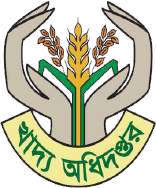 ইউিনয়েনর নাম : কামারেখালা, দােকাপ, লনা যাচাইত ভাার তািলকািমক নং	কাড  নর	এনআইিড নর	ভাার নাম	ামী বা ী নাম	বতমান কানা	ায়ী কানা	িডলােরর নাম19258032701	1	197147117634621702	2	82257817421977471176346211955257516643	3	197047117634621294	4	7334956898197347117630000015	5	8676065942198247117634623586	6	956310204619794721706404734কালাম সরদারিপতা : নজল সরদারমাবাইল নর : 01961715776লিতফ গাজীিপতা : সােলমান গাজীমাবাইল নর : 01965547745সেকার গাজীিপতা : গহর আলী গাজীমাবাইল নর : 01954642743মাঃ হায়দার আলী গাজীিপতা : মাঃ গহর আলী গাজীমাবাইল নর : 01981685046আল গফারিপতা : গহর আলী গাজীমাবাইল নর : 01927492231তাপস িবাসিপতা : পদ িবাসমাবাইল নর : 01712980052হনা বগমNID: 687577267219834711763462171রনা বগমNID: 777610828919874711763462378সািবনা বগমNID: 867579203319804711763462131িনফা খানNID: 419881282019914711763000187জাহরা বগমNID: 462605755019894711763462359িচা িবাসNID: 507662505119844711769414425াম/রাা:৬নং কামার খালা, ইউিনয়ন: কামারেখালা উপেজলাঃ দােকাপ, জলাঃ লনািবভাগঃ লনাাম/রাা:৬নং কামার খালা, ইউিনয়ন: কামারেখালা উপেজলাঃ দােকাপ, জলাঃ লনািবভাগঃ লনাাম/রাা:৬নং কামার খালা, ইউিনয়ন: কামারেখালা উপেজলাঃ দােকাপ, জলাঃ লনািবভাগঃ লনাাম/রাা:৬নং কামার খালা, ইউিনয়ন: কামারেখালা উপেজলাঃ দােকাপ, জলাঃ লনািবভাগঃ লনাাম/রাা:৬নং কামার খালা, ইউিনয়ন: কামারেখালা উপেজলাঃ দােকাপ, জলাঃ লনািবভাগঃ লনাাম/রাা:৬নং কামার খালা, ইউিনয়ন: কামারেখালা উপেজলাঃ দােকাপ, জলাঃ লনািবভাগঃ লনাাম/রাা: কামারেখালা, কামারেখালা, পা অিফস: দােকাপ- 9271ইউিনয়ন: কামারেখালা, ওয়াড 1,দােকাপ, লনাাম/রাা: কামারেখালা, কামারেখালা, পা অিফস: দােকাপ- 9271ইউিনয়ন: কামারেখালা, ওয়াড 1,দােকাপ, লনাাম/রাা: কামারেখালা, কামারেখালা, পা অিফস: দােকাপ- 9271ইউিনয়ন: কামারেখালা, ওয়াড 1,দােকাপ, লনাাম/রাা: , , পা অিফস: দােকাপ- 9271ইউিনয়ন: কামারেখালা, ওয়াড 1,দােকাপ, লনাাম/রাা: কামারেখালা, কামারেখালা, পা অিফস: দােকাপ- 9271ইউিনয়ন: কামারেখালা, ওয়াড 1,দােকাপ, লনাাম/রাা: কামারেখালা, , পা অিফস: কািলনগর বাজার- ৯২৭০ ইউিনয়ন: কামারেখালা, ওয়াড 2,দােকাপ, লনাবাব রায়মাবাইল : 1784707696বাব রায়মাবাইল : 1784707696বাব রায়মাবাইল : 1784707696বাব রায়মাবাইল : 1784707696বাব রায়মাবাইল : 1784707696বাব রায়মাবাইল : 1784707696িমক নং	কাড  নর	এনআইিড নর	ভাার নাম	ামী বা ী নাম	বতমান কানা	ায়ী কানা	িডলােরর নাম7	7	373529450019894711763000006মাঃ একরাল কিবরিপতা : নজল সরদার	NID:মাবাইল নর : 01946512276াম/রাা:৬নং কামার খালা, ইউিনয়ন: কামারেখালা উপেজলাঃ দােকাপ, জলাঃ লনািবভাগঃ লনাাম/রাা:৬নং কামার খালা,াম/রাা: , , পা অিফস: রাজনগর- 9270ইউিনয়ন: কামারেখালা, ওয়াড 1,দােকাপ, লনাাম/রাা: কামারেখালা,বাব রায়মাবাইল : 17847076968	89	910	1011	1112	1213	1314	1415	15642575921119524711763462106956287484319884711763462109822577855719774711763462160552602545619584711763461930822634766719774711763462400327611712819674711763462088101306095719474711763470613777610174819614711763462264িলয়াকত িশকদারিপতা : রমান িশকদারমাবাইল নর : 01929271265রিবউল িশকদারিপতা : িলয়াকত িশকদারমাবাইল নর : 01911283506আ সানািপতা : মার আলী সানামাবাইল নর : 01952157945পন মার মাড়লিপতা : ধীেরনাথ মাড়লমাবাইল নর : 01923861854মাঃ আিমল ইসলামিপতা : মাঃ আলী আকবরমাবাইল নর : 01936636519মাহাদ ঢালীিপতা : িবেশ ঢালীমাবাইল নর : 01964383889শিফউীন গাজীিপতা : আল গাজীমাবাইল নর : 01931641222জতীন রায়িপতা : হীরালাল রায়মাবাইল নর : 01904543797মােমনা বগমNID: 462612958119674711763462331খািদজা খানNID: 238864887119914711763000179আিছয়া বগমNID: 642575998919854711763462161অং রানী মাড়লNID: 282603216719624711763461914মাসাঃ দিরয়া বগমNID: 687579865119834711763465423রিহমা বগমNID: 867579379119724711763461844রজাহান বগমNID: 327611809219574711763470610অচনা রায়NID: 372613016819714711763462253ইউিনয়ন: কামারেখালা উপেজলাঃ দােকাপ, জলাঃ লনািবভাগঃ লনাাম/রাা:৬নং কামার খালা, ইউিনয়ন: কামারেখালা উপেজলাঃ দােকাপ, জলাঃ লনািবভাগঃ লনাাম/রাা:৬নং কামার খালা, ইউিনয়ন: কামারেখালা উপেজলাঃ দােকাপ, জলাঃ লনািবভাগঃ লনাাম/রাা:৬নং কামার খালা, ইউিনয়ন: কামারেখালা উপেজলাঃ দােকাপ, জলাঃ লনািবভাগঃ লনাাম/রাা:৬নং কামার খালা, ইউিনয়ন: কামারেখালা উপেজলাঃ দােকাপ, জলাঃ লনািবভাগঃ লনাাম/রাা:৬নং কামার খালা, ইউিনয়ন: কামারেখালা উপেজলাঃ দােকাপ, জলাঃ লনািবভাগঃ লনাাম/রাা:কামারেখালা, ইউিনয়ন: কামারেখালাউপেজলাঃ দােকাপ, জলাঃ লনািবভাগঃ লনাাম/রাা:৬নং কামার খালা, ইউিনয়ন: কামারেখালা উপেজলাঃ দােকাপ, জলাঃ লনািবভাগঃ লনাকামারেখালা, পা অিফস:দােকাপ- 9271ইউিনয়ন: কামারেখালা, ওয়াড 1,দােকাপ, লনাাম/রাা: কামারেখালা, কামারেখালা, পা অিফস: দােকাপ- 9260ইউিনয়ন: কামারেখালা, ওয়াড 1,দােকাপ, লনাাম/রাা: কামারেখালা, কামারেখালা, পা অিফস: দােকাপ- 9271ইউিনয়ন: কামারেখালা, ওয়াড 1,দােকাপ, লনাাম/রাা: কামারেখালা, কামারেখালা, পা অিফস: দােকাপ- 9271ইউিনয়ন: কামারেখালা, ওয়াড 1,দােকাপ, লনাাম/রাা: কামারেখালা, কামারেখালা, পা অিফস: দােকাপ- 9271ইউিনয়ন: কামারেখালা, ওয়াড 1,দােকাপ, লনাাম/রাা: কামারেখালা, কামারেখালা, পা অিফস: দােকাপ- 9271ইউিনয়ন: কামারেখালা, ওয়াড 1,দােকাপ, লনাাম/রাা: কামারেখালা, কামারেখালা, পা অিফস: দােকাপ‌- 9271ইউিনয়ন: কামারেখালা, ওয়াড 1,দােকাপ, লনাাম/রাা: কামারেখালা, কামারেখালা, পা অিফস: দােকাপ- 9271ইউিনয়ন: কামারেখালা, ওয়াড 1,দােকাপ, লনাবাব রায়মাবাইল : 1784707696বাব রায়মাবাইল : 1784707696বাব রায়মাবাইল : 1784707696বাব রায়মাবাইল : 1784707696বাব রায়মাবাইল : 1784707696বাব রায়মাবাইল : 1784707696মাবাইল :বাব রায়মাবাইল : 1784707696িমক নং	কাড  নর	এনআইিড নর	ভাার নাম	ামী বা ী নাম	বতমান কানা	ায়ী কানা	িডলােরর নাম16	1617	1718	1919	2020	2121	2222	23912603017119574711763461610372605511819754711763461997192637172319664711763462347101305977719614711763462311237605018919794711763461877552575358719734711763461829822605127719624711763461625সংজ সানািপতা : িবেরন সানামাবাইল নর : 01994741419মঘনাদ সরকারিপতা : গািব লাল সরকারমাবাইল নর : 01944653379িবপদ রায়িপতা : নপাল চ রায়মাবাইল নর : 01954097453কািলপদ রায়িপতা : গাপাল চ রায়মাবাইল নর : 01922648609মাঃ কামল হাসানিপতা : মাঃ বশীর উিনমাবাইল নর : 01310456683গালাম হােসনিপতা : ইউফ গাজীমাবাইল নর : 01400224459গা রানী সানািপতা : যেগা মাড়লমাবাইল নর : 01928268866িশদা খাননিমতা সানাNID: 192607556319654711763461611লিতকা সরকারNID: 777610570719824711763461998উিমলা রায়NID: 192614740419734711763462305বাসী রায়NID: 822612778819654711763462312NID:জা িবিবNID: 822577991019774711763461827NID:আনাল গাজীাম/রাা:৬নং কামার খালা, ইউিনয়ন: কামারেখালা উপেজলাঃ দােকাপ, জলাঃ লনািবভাগঃ লনাাম/রাা:৬নং কামার খালা, ইউিনয়ন: কামারেখালা উপেজলাঃ দােকাপ, জলাঃ লনািবভাগঃ লনাাম/রাা:৬নং কামার খালা, ইউিনয়ন: কামারেখালা উপেজলাঃ দােকাপ, জলাঃ লনািবভাগঃ লনাাম/রাা:৬নং কামার খালা, ইউিনয়ন: কামারেখালা উপেজলাঃ দােকাপ, জলাঃ লনািবভাগঃ লনাাম/রাা:৬নং কামার খালা, ইউিনয়ন: কামারেখালা উপেজলাঃ দােকাপ, জলাঃ লনািবভাগঃ লনাাম/রাা:কামারেখালা, ইউিনয়ন: কামারেখালাউপেজলাঃ দােকাপ, জলাঃ লনািবভাগঃ লনাাম/রাা:৬নং কামার খালা, ইউিনয়ন: কামারেখালা উপেজলাঃ দােকাপ, জলাঃ লনািবভাগঃ লনাাম/রাা:কামারেখালা, ইউিনয়ন:াম/রাা: কামারেখালা, কামারেখালা, পা অিফস: কািলনগর বাজার- 9270 ইউিনয়ন: কামারেখালা, ওয়াড 1,দােকাপ, লনাাম/রাা: কামারেখালা, কামারেখালা, পা অিফস: দােকাপ- 9271ইউিনয়ন: কামারেখালা, ওয়াড 1,দােকাপ, লনাাম/রাা: কামারেখালা, কামারেখালা, পা অিফস: দােকাপ- 9271ইউিনয়ন: কামারেখালা, ওয়াড 1,দােকাপ, লনাাম/রাা: কামারেখালা, কামারেখালা, পা অিফস: দােকাপ- 9271ইউিনয়ন: কামারেখালা, ওয়াড 1,দােকাপ, লনাাম/রাা: কামারেখালা, কামারেখালা, পা অিফস: দােকাপ- 9271ইউিনয়ন: কামারেখালা, ওয়াড 1,দােকাপ, লনাাম/রাা: কামারেখালা, কামারেখালা, পা অিফস: দােকাপ- 9271ইউিনয়ন: কামারেখালা, ওয়াড 1,দােকাপ, লনাাম/রাা: কামারেখালা, কামারেখালা, পা অিফস: কািলনগর বাজার- 9270 ইউিনয়ন: কামারেখালা, ওয়াড 1,দােকাপ, লনাাম/রাা: কামারেখালা, , পাবাব রায়মাবাইল : 1784707696বাব রায়মাবাইল : 1784707696বাব রায়মাবাইল : 1784707696বাব রায়মাবাইল : 1784707696বাব রায়মাবাইল : 1784707696মাবাইল :বাব রায়মাবাইল : 178470769623	24	7361268001199547117630002459128015691িপতা : তেমজ উিন লরমাবাইল নর : 01914091339সাঃ জািমলা খানNID: 777576262319804711763462132কামারেখালাউপেজলাঃ দােকাপ, জলাঃ লনািবভাগঃ লনাাম/রাা:৬নং কামার খালা, ইউিনয়ন: কামারেখালাঅিফস: দােকাপ- ৯২৭১ইউিনয়ন: কামারেখালা, ওয়াড 1,দােকাপ, লনাাম/রাা: কামারেখালা, কামারেখালা, পা অিফস:মাবাইল :বাব রায়24	2519524711763467119িপতা : রজাউল খানমাবাইল নর : 01306034939NID:উপেজলাঃ দােকাপ, জলাঃ লনািবভাগঃ লনাদােকাপ- 9271ইউিনয়ন: কামারেখালা, ওয়াড 1,দােকাপ, লনামাবাইল : 1784707696িমক নং	কাড  নর	এনআইিড নর	ভাার নাম	ামী বা ী নাম	বতমান কানা	ায়ী কানা	িডলােরর নাম25	2626	2727	2828	2929	3030	3131	32237576951619674711763461518732605125219834711763461642777602953519734711763461594147602190019824711763462166147574677019784711763461563687577048619854711763462158867579311419674711763462122ত ঢালীিপতা : রমা কা ঢালীমাবাইল নর : 01408739621িসাত সরদারিপতা : সাগর সরদারমাবাইল নর : 01305471365গৗতম সানািপতা : মলাল সানামাবাইল নর : 01309520270খােয়র সরদারিপতা : নজল সরদারমাবাইল নর : 01916558480অিনতা ঢালীিপতা : অ গালদারমাবাইল নর : 01708570318আিমল ঢালীিপতা : র ইসলাম ঢালীমাবাইল নর : 01988498656আেমনা বগমিপতা : মা মহাজনমাবাইল নর : 01766489158শামীম ঢালীশীলা ঢালীNID: 372578609319784711763461519া সরদারNID: 642603141219864711763461644নিমতা সানাNID: 507601458719824711763461641ফেতমা বগমNID: 914095507219894711763000024শা ঢালীNID: 912576647819744711763461570রােবয়া িবিবNID: 597211969619894711763000029ফজল হক ঢালীNID: 147608836219524711763462276ময়না বগমাম/রাা:৬নং কামার খালা, ইউিনয়ন: কামারেখালা উপেজলাঃ দােকাপ, জলাঃ লনািবভাগঃ লনাাম/রাা:৬নং কামার খালা, ইউিনয়ন: কামারেখালা উপেজলাঃ দােকাপ, জলাঃ লনািবভাগঃ লনাাম/রাা:৬নং কামার খালা, ইউিনয়ন: কামারেখালা উপেজলাঃ দােকাপ, জলাঃ লনািবভাগঃ লনাাম/রাা:৬নং কামার খালা, ইউিনয়ন: কামারেখালা উপেজলাঃ দােকাপ, জলাঃ লনািবভাগঃ লনাাম/রাা:৬নং কামার খালা, ইউিনয়ন: কামারেখালা উপেজলাঃ দােকাপ, জলাঃ লনািবভাগঃ লনাাম/রাা:কামার খালা, ইউিনয়ন: কামারেখালাউপেজলাঃ দােকাপ, জলাঃ লনািবভাগঃ লনাাম/রাা:কামার খালা, ইউিনয়ন: কামারেখালাউপেজলাঃ দােকাপ, জলাঃ লনািবভাগঃ লনাাম/রাা:কামার খালা, ইউিনয়ন:াম/রাা: কামারেখালা, কামারেখালা, পা অিফস: কািলনগর বাজার- 9270 ইউিনয়ন: কামারেখালা, ওয়াড 1,দােকাপ, লনাাম/রাা: কামারেখালা, কামারেখালা, পা অিফস: কািলনগর বাজার- 9270 ইউিনয়ন: কামারেখালা, ওয়াড 1,দােকাপ, লনাাম/রাা: কামারেখালা, কামারেখালা, পা অিফস: কািলনগর বাজার- 9270 ইউিনয়ন: কামারেখালা, ওয়াড 1,দােকাপ, লনাাম/রাা: কামারেখালা, কামারেখালা, পা অিফস: দােকাপ- 9271ইউিনয়ন: কামারেখালা, ওয়াড 1,দােকাপ, লনাাম/রাা: কামারেখালা, কামারেখালা, পা অিফস: কািলনগর বাজার- 9270 ইউিনয়ন: কামারেখালা, ওয়াড 1,দােকাপ, লনাাম/রাা: কামারেখালা, কামারেখালা, পা অিফস: দােকাপ- 9271ইউিনয়ন: কামারেখালা, ওয়াড 1,দােকাপ, লনাাম/রাা: কামারেখালা, কামারেখালা, পা অিফস: দােকাপ- 9271ইউিনয়ন: কামারেখালা, ওয়াড 1,দােকাপ, লনাাম/রাা: , , পা অিফস:বাব রায়মাবাইল : 1784707696বাব রায়মাবাইল : 1784707696বাব রায়মাবাইল : 1784707696বাব রায়মাবাইল : 1784707696বাব রায়মাবাইল : 1784707696বাব রায়মাবাইল : 1784707696বাব রায়মাবাইল : 178470769632	33	3303515138199747117630000943725784791িপতা : আছার ঢালীমাবাইল নর : 01905821482পদ ঢালীNID: 600649352919994711763000191অলী ঢালীকামারেখালাউপেজলাঃ দােকাপ, জলাঃ লনািবভাগঃ লনাাম/রাা:কামার খালা, ইউিনয়ন: কামারেখালাদােকাপ- ৯২৭১ইউিনয়ন: কামারেখালা, ওয়াড 1,দােকাপ, লনাাম/রাা: কামারেখালা, কামারেখালা, পা অিফস:বাব রায়মাবাইল : 1784707696বাব রায়33	3419574711763461569িপতা : বরদা কা ঢালীমাবাইল নর : 01961849268NID: 732577596819774711763461571উপেজলাঃ দােকাপ, জলাঃ লনািবভাগঃ লনাকািলনগর বাজার- 9270ইউিনয়ন: কামারেখালা, ওয়াড 1,দােকাপ, লনামাবাইল : 1784707696িমক নং	কাড  নর	এনআইিড নর	ভাার নাম	ামী বা ী নাম	বতমান কানা	ায়ী কানা	িডলােরর নাম34	3535	3636	3737	3838	3939	4040	4141	4342	44597578982619574711763461513282575998419374711763461515237576956519694711763461516507602264819754711763462210282602974219754711763462274507601957819594711763462237597635491919704711763462077777576270619714711763461818732605076719814711763461968িদনব ঢালীিপতা : রমাকা ঢালীমাবাইল নর : 01966801977মেনারন মলিপতা : পদ মলমাবাইল নর : 01991752641ভা মলিপতা : কলাল বাইনমাবাইল নর : 01946730802সসীম রায়িপতা : খেগনাথ রায়মাবাইল নর : 01959781841পন রায়িপতা : শীল রায়মাবাইল নর : 01401305730অমেরশ রায়িপতা : উেপনাথ রায়মাবাইল নর : 01961783804সালাম িশকদারিপতা : সােজম িশকদারমাবাইল নর : 01992604496মিনল শখিপতা : শখ নছারউীনমাবাইল নর : 01925077843রিবন সরকারিপতা : অরিব সরকারমাবাইল নর : 01959967450অিনমা ঢালীNID: 101288824219724711763461514কমলা মলNID: 822577937319774711763461529NID:িমনতী রায়NID: 822605599719814711763462209িনমা রায়NID: 822604964419814711763462227বাসী রায়NID: 867606045519654711763462238সােজদা বগমNID: 732634798119774711763462072িফেরাজা বগমNID: 687577132819774711763461816িবাবতী সরকারNID: 552602890619814711763461970াম/রাা:কামার খালা, ইউিনয়ন: কামারেখালাউপেজলাঃ দােকাপ, জলাঃ লনািবভাগঃ লনাাম/রাা:কামার খালা, ইউিনয়ন: কামারেখালাউপেজলাঃ দােকাপ, জলাঃ লনািবভাগঃ লনাাম/রাা:কামার খালা, ইউিনয়ন: কামারেখালাউপেজলাঃ দােকাপ, জলাঃ লনািবভাগঃ লনাাম/রাা:কামার খালা, ইউিনয়ন: কামারেখালাউপেজলাঃ দােকাপ, জলাঃ লনািবভাগঃ লনাাম/রাা:কামার খালা, ইউিনয়ন: কামারেখালাউপেজলাঃ দােকাপ, জলাঃ লনািবভাগঃ লনাাম/রাা:কামার খালা, ইউিনয়ন: কামারেখালাউপেজলাঃ দােকাপ, জলাঃ লনািবভাগঃ লনাাম/রাা:কামারেখালা, ইউিনয়ন: কামারেখালাউপেজলাঃ দােকাপ, জলাঃ লনািবভাগঃ লনাাম/রাা:কামার খালা, ইউিনয়ন: কামারেখালাউপেজলাঃ দােকাপ, জলাঃ লনািবভাগঃ লনাাম/রাা:কামার খালা, ইউিনয়ন: কামারেখালাউপেজলাঃ দােকাপ, জলাঃ লনািবভাগঃ লনাাম/রাা: কামারেখালা, কামারেখালা, পা অিফস: কািলনগর বাজার- 9270 ইউিনয়ন: কামারেখালা, ওয়াড 1,দােকাপ, লনাাম/রাা: কামারেখালা, কামারেখালা, পা অিফস: কািলনগর বাজার- 9270 ইউিনয়ন: কামারেখালা, ওয়াড 1,দােকাপ, লনাাম/রাা: কামারেখালা, কামারেখালা, পা অিফস: কািলনগর বাজার- 9270 ইউিনয়ন: কামারেখালা, ওয়াড 1,দােকাপ, লনাাম/রাা: কামারেখালা, কামারেখালা, পা অিফস: দােকাপ- 9271ইউিনয়ন: কামারেখালা, ওয়াড 1,দােকাপ, লনাাম/রাা: কামারেখালা, কামারেখালা, পা অিফস: দােকাপ- 9271ইউিনয়ন: কামারেখালা, ওয়াড 1,দােকাপ, লনাাম/রাা: কামারেখালা, কামারেখালা, পা অিফস: দােকাপ- 9271ইউিনয়ন: কামারেখালা, ওয়াড 1,দােকাপ, লনাাম/রাা: কামারেখালা, কামারেখালা, পা অিফস: দােকাপ- 9271ইউিনয়ন: কামারেখালা, ওয়াড 1,দােকাপ, লনাাম/রাা: কামারেখালা, কামারেখালা, পা অিফস: দােকাপ- 9271ইউিনয়ন: কামারেখালা, ওয়াড 1,দােকাপ, লনাাম/রাা: কামারেখালা, কামারেখালা, পা অিফস: দােকাপ- 9271ইউিনয়ন: কামারেখালা, ওয়াড 1,দােকাপ, লনাবাব রায়মাবাইল : 1784707696বাব রায়মাবাইল : 1784707696বাব রায়মাবাইল : 1784707696বাব রায়মাবাইল : 1784707696বাব রায়মাবাইল : 1784707696বাব রায়মাবাইল : 1784707696মাবাইল :বাব রায়মাবাইল : 1784707696বাব রায়মাবাইল : 1784707696িমক নং	কাড  নর	এনআইিড নর	ভাার নাম	ামী বা ী নাম	বতমান কানা	ায়ী কানা	িডলােরর নাম43	4544	4645	4746	4847	4948	5049	5150	5251	53282602836319854711763462219327576968919444711763461859732611984419864711763461694282603381919774711763462092282576501519864711763462039822577737719844711763462130642603019019604711763461987956287597219774711763461562327611654219624711763462068িশল রায়িপতা : িশবপদ রায়মাবাইল নর : 01925323007সামর ফিকরিপতা : আইন উীন ফিকরমাবাইল নর : 01981005597মাঃ আইব আলী গাজীিপতা : মাঃ জনাব আলী গাজীমাবাইল নর : 01925383860আিজল গাজীিপতা : আনসার গাজীমাবাইল নর : 01409073857মাঃ মিজল খনিপতা : মাঃ আল কালাম আজাদমাবাইল নর : 01915688813ইয়ািছন গাজীিপতা : গহর আলী গাজীমাবাইল নর : 01935851312অমেরশ সরকারিপতা : রিসক লাল সরকারমাবাইল নর : 01944875395সয় ঢালীিপতা : সারদা ঢালীমাবাইল নর : 01401635216হাসমত আলী শখিপতা : আশরাফ আলী শখমাবাইল নর : 01926312681উিম  রায়NID: 732605134419864711763462372আেলয়া িবিবNID: 147574585519624711763461860শাহীর বগমNID: 507608838319884711763461695র জাহান বগমNID: 552602820319824711763462093মাছাঃ মিরয়ম খান NID: 910070019519924711763000028খািদজা বগমNID: 645349031719954711763000192রখা রানী সরকারNID: 687604920319674711763461988দবলা ঢালীNID: 192607716319794711763461587রজাহান বগমNID: 507609009019714711763462041াম/রাা:কামার খালা, ইউিনয়ন: কামারেখালাউপেজলাঃ দােকাপ, জলাঃ লনািবভাগঃ লনাাম/রাা:কামার খালা, ইউিনয়ন: কামারেখালাউপেজলাঃ দােকাপ, জলাঃ লনািবভাগঃ লনাাম/রাা:কামার খালা, ইউিনয়ন: কামারেখালাউপেজলাঃ দােকাপ, জলাঃ লনািবভাগঃ লনাাম/রাা:কামার খালা, ইউিনয়ন: কামারেখালাউপেজলাঃ দােকাপ, জলাঃ লনািবভাগঃ লনাাম/রাা:কামার খালা, ইউিনয়ন: কামারেখালাউপেজলাঃ দােকাপ, জলাঃ লনািবভাগঃ লনাাম/রাা:কামার খালা, ইউিনয়ন: কামারেখালাউপেজলাঃ দােকাপ, জলাঃ লনািবভাগঃ লনাাম/রাা:কামার খালা, ইউিনয়ন: কামারেখালাউপেজলাঃ দােকাপ, জলাঃ লনািবভাগঃ লনাাম/রাা:কামার খালা, ইউিনয়ন: কামারেখালাউপেজলাঃ দােকাপ, জলাঃ লনািবভাগঃ লনাাম/রাা:কামার খালা, ইউিনয়ন: কামারেখালাউপেজলাঃ দােকাপ, জলাঃ লনািবভাগঃ লনাাম/রাা: কামারেখালা, কামারেখালা, পা অিফস: দােকাপ- 9271ইউিনয়ন: কামারেখালা, ওয়াড 1,দােকাপ, লনাাম/রাা: কামারেখালা, কামারেখালা, পা অিফস: দােকাপ- 9271ইউিনয়ন: কামারেখালা, ওয়াড 1,দােকাপ, লনাাম/রাা: কামারেখালা, কামারেখালা, পা অিফস: দােকাপ- 9271ইউিনয়ন: কামারেখালা, ওয়াড 1,দােকাপ, লনাাম/রাা: কামারেখালা, কামারেখালা, পা অিফস: দােকাপ- 9271ইউিনয়ন: কামারেখালা, ওয়াড 1,দােকাপ, লনাাম/রাা: কামারেখালা, কামারেখালা, পা অিফস: দােকাপ- 9271ইউিনয়ন: কামারেখালা, ওয়াড 1,দােকাপ, লনাাম/রাা: কামারেখালা, কামারেখালা, পা অিফস: দােকাপ- 9271ইউিনয়ন: কামারেখালা, ওয়াড 1,দােকাপ, লনাাম/রাা: কামারেখালা, কামারেখালা, পা অিফস: দােকাপ- 9271ইউিনয়ন: কামারেখালা, ওয়াড 1,দােকাপ, লনাাম/রাা: কামারেখালা, কামারেখালা, পা অিফস: কািলনগর বাজার- 9270 ইউিনয়ন: কামারেখালা, ওয়াড 1,দােকাপ, লনাাম/রাা: কামারেখালা, কামারেখালা, পা অিফস: দােকাপ- 9271ইউিনয়ন: কামারেখালা, ওয়াড 1,দােকাপ, লনাবাব রায়মাবাইল : 1784707696বাব রায়মাবাইল : 1784707696বাব রায়মাবাইল : 1784707696বাব রায়মাবাইল : 1784707696বাব রায়মাবাইল : 1784707696বাব রায়মাবাইল : 1784707696বাব রায়মাবাইল : 1784707696বাব রায়মাবাইল : 1784707696বাব রায়মাবাইল : 1784707696িমক নং	কাড  নর	এনআইিড নর	ভাার নাম	ামী বা ী নাম	বতমান কানা	ায়ী কানা	িডলােরর নাম52	5453	5554	56417610376219724711763461891687802833819814711763467130732604507219524711763461932মাঃ ইসা গাজীিপতা : মাঃ সানা গাজীমাবাইল নর : 01961971432রনিজত ঢালীিপতা : অিভলাশ ঢালীমাবাইল নর : 01746120466কািলপদ সরকারিপতা : িবিপন সরকারমাবাইল নর : 01403728343িদপা সানাসালমা বগমNID: 777603304019874711763461882িচা ঢালীNID: 416777515619944711763000137িনমা সরকারNID: 327603878719624711763461933নারায়ন রায়াম/রাা:কামার খালা, ইউিনয়ন: কামারেখালাউপেজলাঃ দােকাপ, জলাঃ লনািবভাগঃ লনাাম/রাা:কামার খালা, ইউিনয়ন: কামারেখালাউপেজলাঃ দােকাপ, জলাঃ লনািবভাগঃ লনাাম/রাা:কামার খালা, ইউিনয়ন: কামারেখালাউপেজলাঃ দােকাপ, জলাঃ লনািবভাগঃ লনাাম/রাা:কামারেখালা, ইউিনয়ন:াম/রাা: কামারেখালা, কামারেখালা, পা অিফস: দােকাপ- 9271ইউিনয়ন: কামারেখালা, ওয়াড 1,দােকাপ, লনাাম/রাা: কামারেখালা, কামারেখালা, পা অিফস: দােকাপ- 9271ইউিনয়ন: কামারেখালা, ওয়াড 1,দােকাপ, লনাাম/রাা: কামারেখালা, কামারেখালা, পা অিফস: দােকাপ- 9271ইউিনয়ন: কামারেখালা, ওয়াড 1,দােকাপ, লনাাম/রাা: , , পা অিফস:বাব রায়মাবাইল : 1784707696বাব রায়মাবাইল : 1784707696বাব রায়মাবাইল : 178470769655	57	9133888702199247117630000315525751268িপতা : িবকাশ সানামাবাইল নর : 01988982768মাসেলম সরদারNID: 956528331519934711763000036মাদা বগমকামারেখালাউপেজলাঃ দােকাপ, জলাঃ লনািবভাগঃ লনাাম/রাা:কামার খালা, ইউিনয়ন: কামারেখালাদােকাপ- ৯২৭১ইউিনয়ন: কামারেখালা, ওয়াড 1,দােকাপ, লনাাম/রাা: কামারেখালা, কামারেখালা, পা অিফস:মাবাইল :বাব রায়56	5857	5958	6059	6160	6219564711763462121687605176119744711763462223507601577419754711763461943327611710219624711763470626687577124519524711763461803িপতা : পাউা সরদারমাবাইল নর : 01764230997গৗরপদ রায়িপতা : গাপদ রায়মাবাইল নর : 01768207457তাপস রায়িপতা : কািলপদ রায়মাবাইল নর : 01926305122সামর ঢালীিপতা : কােসম ঢালীমাবাইল নর : 01986287842মাঃ জল হক সরদারিপতা : মহর আলী সরদারমাবাইল নর : 01995604926NID: 507574512419724711763462143লিতকা গাইনNID: 418251890419924711763000142অিনমা রায়NID: 912610563519884711763462026NID:রািজনা বগমNID: 642576126619554711763461804উপেজলাঃ দােকাপ, জলাঃ লনািবভাগঃ লনাাম/রাা:কামার খালা, ইউিনয়ন: কামারেখালাউপেজলাঃ দােকাপ, জলাঃ লনািবভাগঃ লনাাম/রাা:কামার খালা, ইউিনয়ন: কামারেখালাউপেজলাঃ দােকাপ, জলাঃ লনািবভাগঃ লনাাম/রাা:কামারেখালা, ইউিনয়ন: কামারেখালাউপেজলাঃ দােকাপ, জলাঃ লনািবভাগঃ লনাাম/রাা:কামারেখালা, ইউিনয়ন: কামারেখালাউপেজলাঃ দােকাপ, জলাঃ লনািবভাগঃ লনাদােকাপ- 9271ইউিনয়ন: কামারেখালা, ওয়াড 1,দােকাপ, লনাাম/রাা: কামারেখালা, কামারেখালা, পা অিফস: দােকাপ- 9271ইউিনয়ন: কামারেখালা, ওয়াড 1,দােকাপ, লনাাম/রাা: কামারেখালা, কামারেখালা, পা অিফস: দােকাপ- 9271ইউিনয়ন: কামারেখালা, ওয়াড 1,দােকাপ, লনাাম/রাা: কামারেখালা, কামারেখালা, পা অিফস: দােকাপ- 9271ইউিনয়ন: কামারেখালা, ওয়াড 1,দােকাপ, লনাাম/রাা: কামারেখালা, কামারেখালা, পা অিফস: দােকাপ- 9271ইউিনয়ন: কামারেখালা, ওয়াড 1,দােকাপ, লনামাবাইল : 1784707696বাব রায়মাবাইল : 1784707696বাব রায়মাবাইল : 1784707696বাব রায়মাবাইল : 1784707696বাব রায়মাবাইল : 1784707696িমক নং	কাড  নর	এনআইিড নর	ভাার নাম	ামী বা ী নাম	বতমান কানা	ায়ী কানা	িডলােরর নাম61	6362	6463	6564	6665	67282610432119634711763462020417603509719574711763461620642603150319524711763461630372605570419714711763461731597605317219674711763462207খাকন রায়িপতা : গাপাল রায়মাবাইল নর : 01320635229িনরন সানািপতা : লাল সানামাবাইল নর : 01794392701িনেরাধ সরদারিপতা : িজেতন সরদারমাবাইল নর : 01914659539ইয়ািসন গাজীিপতা : ইমরাত গাজীমাবাইল নর : 01993237676অসীম রায়িপতা : খেগনাথ রায়মাবাইল নর : 01920617597মাঃ আজাল ইসলাম সরদারলিতকা রায়NID: 642373379619794711259915563িশলা রানী সানাNID: 777603237219674711763461621 সরদারNID: 912603533719674711763461631রািজনা বগমNID: 237604584119784711763461732সীমা রায়NID: 101302315319724711763462208জসিমন খানাম/রাা:কামারেখালা, ইউিনয়ন: কামারেখালাউপেজলাঃ দােকাপ, জলাঃ লনািবভাগঃ লনাাম/রাা:কামারেখালা, ইউিনয়ন: কামারেখালাউপেজলাঃ দােকাপ, জলাঃ লনািবভাগঃ লনাাম/রাা:কামারেখালা, ইউিনয়ন: কামারেখালাউপেজলাঃ দােকাপ, জলাঃ লনািবভাগঃ লনাাম/রাা:কামারেখালা, ইউিনয়ন: কামারেখালাউপেজলাঃ দােকাপ, জলাঃ লনািবভাগঃ লনাাম/রাা:কামারেখালা, ইউিনয়ন: কামারেখালাউপেজলাঃ দােকাপ, জলাঃ লনািবভাগঃ লনাাম/রাা:কামারেখালা, ইউিনয়ন:াম/রাা: কামারেখালা, কামারেখালা, পা অিফস: দােকাপ- 9271ইউিনয়ন: কামারেখালা, ওয়াড 1,দােকাপ, লনাাম/রাা: কামারেখালা, কামারেখালা, পা অিফস: কািলনগর বাজার- 9270 ইউিনয়ন: কামারেখালা, ওয়াড 1,দােকাপ, লনাাম/রাা: কামারেখালা, কামারেখালা, পা অিফস: কািলনগর বাজার- 9270 ইউিনয়ন: কামারেখালা, ওয়াড 1,দােকাপ, লনাাম/রাা: কামারেখালা, কামারেখালা, পা অিফস: দােকাপ- 9271ইউিনয়ন: কামারেখালা, ওয়াড 1,দােকাপ, লনাাম/রাা: কামারেখালা, কামারেখালা, পা অিফস: দােকাপ- 9271ইউিনয়ন: কামারেখালা, ওয়াড 1,দােকাপ, লনাাম/রাা: , , পা অিফস:বাব রায়মাবাইল : 1784707696বাব রায়মাবাইল : 1784707696বাব রায়মাবাইল : 1784707696বাব রায়মাবাইল : 1784707696বাব রায়মাবাইল : 178470769666	68	28146013531991471176300001567	69	5518395354199447117630000453726057486িপতা : মাবারক সরদারমাবাইল নর : 01917976449আিমল ইসলামিপতা : মিতয়ার রহমান গাজীমাবাইল নর : 01998111407ামলী সরকারNID: 957518315819924711763000029আকিলমা খানNID: 415311307319964711763000045অরিব সরকারকামারেখালাউপেজলাঃ দােকাপ, জলাঃ লনািবভাগঃ লনাাম/রাা:কামারেখালা, ইউিনয়ন: কামারেখালাউপেজলাঃ দােকাপ, জলাঃ লনািবভাগঃ লনাাম/রাা:কামারেখালা, ইউিনয়ন: কামারেখালাদােকাপ- 9271ইউিনয়ন: কামারেখালা, ওয়াড 1,দােকাপ, লনাাম/রাা: , , পা অিফস: দােকাপ- ৯২৭১ইউিনয়ন: কামারেখালা, ওয়াড 1,দােকাপ, লনাাম/রাা: কামারেখালা, কামারেখালা, পা অিফস:বাব রায়মাবাইল : 1784707696বাব রায়মাবাইল : 1784707696বাব রায়68	7069	7119804711763461973732604580919794711763461640িপতা : বন  রায়মাবাইল নর : 01909197064নারায়ন সরদারিপতা : ধীেরনাথ সরদারমাবাইল নর : 01971090174NID: 237604189919474711763461936র সরদারNID: 191338828419934711763000047উপেজলাঃ দােকাপ, জলাঃ লনািবভাগঃ লনাাম/রাা:কামারেখালা, ইউিনয়ন: কামারেখালাউপেজলাঃ দােকাপ, জলাঃ লনািবভাগঃ লনাদােকাপ- 9271ইউিনয়ন: কামারেখালা, ওয়াড 1,দােকাপ, লনাাম/রাা: কামারেখালা, কামারেখালা, পা অিফস: কািলনগর বাজার- 9270 ইউিনয়ন: কামারেখালা, ওয়াড 1,দােকাপ, লনামাবাইল : 1784707696মাবাইল :িমক নং	কাড  নর	এনআইিড নর	ভাার নাম	ামী বা ী নাম	বতমান কানা	ায়ী কানা	িডলােরর নাম70	7271	7372	7473	75282603574919834711763461922777419283019704711247884697687634319219674711763461688822605210119544711763461897জবা রানী মাড়লিপতা : অন সানামাবাইল নর : 01924394647আরতী রানী ঘরামীিপতা : মাখন সদারমাবাইল নর : 01957376503আঃ ওহাব গাজীিপতা : ফক গাজীমাবাইল নর : 01946433048আঃ মিজদ গাজীিপতা : কামরউিন গাজীমাবাইল নর : 01920687732না আারসয় মার মাড়লNID: 192607643919774711763461921NID:মিজদা বগমNID: 282610384419684711763461678ইিত বগমNID: 597605310719824711763461903রা আহেদাম/রাা:কামারেখালা, ইউিনয়ন: কামারেখালাউপেজলাঃ দােকাপ, জলাঃ লনািবভাগঃ লনাাম/রাা:কামারেখালা, ইউিনয়ন: কামারেখালাউপেজলাঃ দােকাপ, জলাঃ লনািবভাগঃ লনাাম/রাা:কামারেখালা, ইউিনয়ন: কামারেখালাউপেজলাঃ দােকাপ, জলাঃ লনািবভাগঃ লনাাম/রাা:কামারেখালা, ইউিনয়ন: কামারেখালাউপেজলাঃ দােকাপ, জলাঃ লনািবভাগঃ লনাাম/রাা:কামারেখালা, ইউিনয়ন:াম/রাা: কামারেখালা, কামারেখালা, পা অিফস: দােকাপ- 9271ইউিনয়ন: কামারেখালা, ওয়াড 1,দােকাপ, লনাাম/রাা: ৬নং কামারেখালা ইউিনয়ন, , পা অিফস: দােকাপ-৯২৭১ইউিনয়ন: কামারেখালা, ওয়াড 1,দােকাপ, লনাাম/রাা: কামারেখালা, কামারেখালা, পা অিফস: দােকাপ- 9271ইউিনয়ন: কামারেখালা, ওয়াড 1,দােকাপ, লনাাম/রাা: কামারেখালা, কামারেখালা, পা অিফস: দােকাপ- 9271ইউিনয়ন: কামারেখালা, ওয়াড 1,দােকাপ, লনাাম/রাা: , , পা অিফস:বাব রায়মাবাইল : 1784707696বাব রায়মাবাইল : 1784707696বাব রায়মাবাইল : 1784707696বাব রায়মাবাইল : 178470769674	76	2376363129199047117630001355976055623িপতা : ল আিমন গাজীমাবাইল নর : 01904912603রিবউল গাজীNID: 642632944419894711763462038মােমনা বগমকামারেখালাউপেজলাঃ দােকাপ, জলাঃ লনািবভাগঃ লনাাম/রাা:কামারেখালা, ইউিনয়ন: কামারেখালাদােকাপ- ৯২৭১ইউিনয়ন: কামারেখালা, ওয়াড 1,দােকাপ, লনাাম/রাা: কামারেখালা, কামারেখালা, পা অিফস:বাব রায়মাবাইল : 1784707696বাব রায়75	7776	7819664711763461655237802081819824711763461664িপতা : গালাপ গাজীমাবাইল নর : 01933197830রজাউল সরদারিপতা : িজয়াদআলীমাবাইল নর : 01911676015মাঃ আল গফফার গাজীNID: 687604933619784711763461656NID:সিলমা খানউপেজলাঃ দােকাপ, জলাঃ লনািবভাগঃ লনাাম/রাা:কামারেখালা, ইউিনয়ন: কামারেখালাউপেজলাঃ দােকাপ, জলাঃ লনািবভাগঃ লনাাম/রাা:কামারেখালা, ইউিনয়ন:দােকাপ- 9271ইউিনয়ন: কামারেখালা, ওয়াড 1,দােকাপ, লনাাম/রাা: কামারেখালা, কামারেখালা, পা অিফস: দােকাপ- 9271ইউিনয়ন: কামারেখালা, ওয়াড 1,দােকাপ, লনাাম/রাা: , , পা অিফস:মাবাইল : 1784707696বাব রায়মাবাইল : 178470769677	79	5502676819199147117630000131926145408িপতা : মাঃ আিতয়ার গাজীমাবাইল নর : 01929008440জার গাজীNID: 646193183120024711763000084িবলিকছ বগমকামারেখালাউপেজলাঃ দােকাপ, জলাঃ লনািবভাগঃ লনাাম/রাা:কামারেখালা, ইউিনয়ন: কামারেখালাদােকাপ- 9271ইউিনয়ন: কামারেখালা, ওয়াড 1,দােকাপ, লনাাম/রাা: কামারেখালা, কামারেখালা, পা অিফস:বাব রায়মাবাইল : 1784707696বাব রায়78	8019874711763461773িপতা : আিতয়ার গাজীমাবাইল নর : 01946433061NID: 238436107319964711763000053উপেজলাঃ দােকাপ, জলাঃ লনািবভাগঃ লনাদােকাপ- 9271ইউিনয়ন: কামারেখালা, ওয়াড 1,দােকাপ, লনামাবাইল : 1784707696িমক নং	কাড  নর	এনআইিড নর	ভাার নাম	ামী বা ী নাম	বতমান কানা	ায়ী কানা	িডলােরর নাম79	8180	8281	8382	84956304388519734711763461737101306273019784711763461722417603730919834711763462243822605330719824711763462338কামল গাজীিপতা : হাজরা গাজীমাবাইল নর : 01938294575মাঃ ইমদাল গাজীিপতা : মাঃ মিমনউিন গাজীমাবাইল নর : 01820633270কমেলশ রায়িপতা : িনিখল চ রায়মাবাইল নর : 01964131973আল আিমনিপতা : আল কােশমমাবাইল নর : 01737901871তপন ঢালীআংরা বগমNID: 822612499119844711763461714লাবনী খানNID: 282525881319924711763000030জয় রায়NID: 101900424919944711763000042NID:গা রায়াম/রাা:কামারেখালা, ইউিনয়ন: কামারেখালাউপেজলাঃ দােকাপ, জলাঃ লনািবভাগঃ লনাাম/রাা:কামারেখালা, ইউিনয়ন: কামারেখালাউপেজলাঃ দােকাপ, জলাঃ লনািবভাগঃ লনাাম/রাা:কামারেখালা, ইউিনয়ন: কামারেখালাউপেজলাঃ দােকাপ, জলাঃ লনািবভাগঃ লনাাম/রাা:কামারেখালা, ইউিনয়ন: কামারেখালাউপেজলাঃ দােকাপ, জলাঃ লনািবভাগঃ লনাাম/রাা:কামারেখালা, ইউিনয়ন:াম/রাা: কামারেখালা, কামারেখালা, পা অিফস: দােকাপ- 9271ইউিনয়ন: কামারেখালা, ওয়াড 1,দােকাপ, লনাাম/রাা: কামারেখালা, কামারেখালা, পা অিফস: দােকাপ- 9271ইউিনয়ন: কামারেখালা, ওয়াড 1,দােকাপ, লনাাম/রাা: কামারেখালা, কামারেখালা, পা অিফস: দােকাপ- 9217ইউিনয়ন: কামারেখালা, ওয়াড 1,দােকাপ, লনাাম/রাা: কামারেখালা, কামারেখালা, পা অিফস: দােকাপ- 9271ইউিনয়ন: কামারেখালা, ওয়াড 1,দােকাপ, লনাাম/রাা: , , পা অিফস:বাব রায়মাবাইল : 1784707696বাব রায়মাবাইল : 1784707696বাব রায়মাবাইল : 1784707696বাব রায়মাবাইল : 178470769683	85	6430034196199647117630000026426103971িপতা : ভাষ ঢালীমাবাইল নর : 01969240860রনিজত রায়NID: 957721991919984711259000183নিমতা রায়কামারেখালাউপেজলাঃ দােকাপ, জলাঃ লনািবভাগঃ লনাাম/রাা:কামারেখালা, ইউিনয়ন: কামারেখালাকািলনগর- ৯২৭০ইউিনয়ন: কামারেখালা, ওয়াড 1,দােকাপ, লনাাম/রাা: কামারেখালা, কামারেখালা, পা অিফস:বাব রায়মাবাইল : 1784707696বাব রায়84	8619724711763462336িপতা : গাপাল চ রায়মাবাইল নর : 01764664005রহমত সরদারNID: 282610326519774711763462301মােমনা বগমউপেজলাঃ দােকাপ, জলাঃ লনািবভাগঃ লনাাম/রাা:কামারেখালা, ইউিনয়ন:দােকাপ- 9271ইউিনয়ন: কামারেখালা, ওয়াড 1,দােকাপ, লনাাম/রাা: কামারেখালা, , পামাবাইল : 178470769685	87	1477406233196847117734482656426103872িপতা : ছােবর সরদারমাবাইল নর : 01727955741হািবর রহমান ফিকরNID: 777704834419724711773448178িশিরনা বগমকামারেখালাউপেজলাঃ দােকাপ, জলাঃ লনািবভাগঃ লনাাম/রাা:কামারেখালা, ইউিনয়ন: কামারেখালাঅিফস: কামারেখালা- ৯২৭১ইউিনয়ন: কামারেখালা, ওয়াড 1,দােকাপ, লনাাম/রাা: কামারেখালা, কামারেখালা, পা অিফস:বাব রায়মাবাইল : 1784707696বাব রায়86	8819714711763461779িপতা : সদর আলী ফিকরমাবাইল নর : 01962046285িবজলী রায়NID: 687611935219744711763461757অ রায়উপেজলাঃ দােকাপ, জলাঃ লনািবভাগঃ লনাাম/রাা:কামারেখালা, ইউিনয়ন:দােকাপ- 9271ইউিনয়ন: কামারেখালা, ওয়াড 1,দােকাপ, লনাাম/রাা: কামারেখালা, , পামাবাইল : 178470769687	89	282737661319864711742421959িপতা : অ রায়মাবাইল নর : 01957547631NID: 372723731919454711742421957কামারেখালাউপেজলাঃ দােকাপ, জলাঃ লনািবভাগঃ লনাঅিফস: দােকাপ- ৯২৭১ইউিনয়ন: কামারেখালা, ওয়াড 1,দােকাপ, লনাবাব রায়মাবাইল : 1784707696িমক নং	কাড  নর	এনআইিড নর	ভাার নাম	ামী বা ী নাম	বতমান কানা	ায়ী কানা	িডলােরর নাম88	9089	9190	9291	93956304707619834711763461780372605356819654711763462332687611875019624711763461781552575123519834711763462091মাঃ শিরল ইসলামিপতা : সদর আলী ফিকরমাবাইল নর : 01984758934আেতাষ রায়িপতা : পাল চ রায়মাবাইল নর : 01918517204শিহল ফিকরিপতা : সাকাত ফিকরমাবাইল নর : 01919273945শওকত িশকদারিপতা : করামত িশকদারমাবাইল নর : 01989608396িল আলী শখজসিমন বগমNID: 462613084519874711763461752অলী রায়NID: 687612481619784711763462309রািফজা বগমNID: 867613754319744711763461758আেমনা বগমNID: 642633016019874711763470801রেহনা বগমাম/রাা:কামারেখালা, ইউিনয়ন: কামারেখালাউপেজলাঃ দােকাপ, জলাঃ লনািবভাগঃ লনাাম/রাা:কামারেখালা, ইউিনয়ন: কামারেখালাউপেজলাঃ দােকাপ, জলাঃ লনািবভাগঃ লনাাম/রাা:কামারেখালা, ইউিনয়ন: কামারেখালাউপেজলাঃ দােকাপ, জলাঃ লনািবভাগঃ লনাাম/রাা:কামারেখালা, ইউিনয়ন: কামারেখালাউপেজলাঃ দােকাপ, জলাঃ লনািবভাগঃ লনাাম/রাা:কামারেখালা, ইউিনয়ন:াম/রাা: কামারেখালা, কামারেখালা, পা অিফস: দােকাপ- 9271ইউিনয়ন: কামারেখালা, ওয়াড 1,দােকাপ, লনাাম/রাা: কামারেখালা, কামারেখালা, পা অিফস: দােকাপ- 9271ইউিনয়ন: কামারেখালা, ওয়াড 1,দােকাপ, লনাাম/রাা: কামারেখালা, কামারেখালা, পা অিফস: দােকাপ- 9271ইউিনয়ন: কামারেখালা, ওয়াড 1,দােকাপ, লনাাম/রাা: কামারেখালা, কামারেখালা, পা অিফস: দােকাপ- 9271ইউিনয়ন: কামারেখালা, ওয়াড 1,দােকাপ, লনাাম/রাা: , , পা অিফস:বাব রায়মাবাইল : 1784707696বাব রায়মাবাইল : 1784707696বাব রায়মাবাইল : 1784707696মাবাইল :92	94	5975074302198847117630000228676066528িপতা : হাসমত আলী শখমাবাইল নর : 01944248838িবমল  বালাNID: 776536450519964711763000047চিল বালাকামারেখালাউপেজলাঃ দােকাপ, জলাঃ লনািবভাগঃ লনাাম/রাা:কামারেখালা, ইউিনয়ন: কামারেখালাদােকাপ- ৯২৭০ইউিনয়ন: কামারেখালা, ওয়াড 1,দােকাপ, লনাাম/রাা: কামারেখালা, কামারেখালা, পা অিফস:বাব রায়মাবাইল : 1784707696বাব রায়93	9594	9695	9796	9819414711763462244912633049819794711763470609552610502719574711763461717552610396419734711763461679িপতা : রাম বালামাবাইল নর : 01730234688র হােসনিপতা : শিফউিনমাবাইল নর : 01902735380নজল গাজীিপতা : হাজরা গাজীমাবাইল নর : 01952571984ইকলাস গাজীিপতা : িবেশ গািজমাবাইল নর : 01904543802NID: 327604268019554711763462261লম বগমNID: 597635493519884711763470650িফয়া বগমNID: 552610517519674711763461718সািহর বগমNID: 462613254419854711763461791উপেজলাঃ দােকাপ, জলাঃ লনািবভাগঃ লনাাম/রাা:কামারেখালা, ইউিনয়ন: কামারেখালাউপেজলাঃ দােকাপ, জলাঃ লনািবভাগঃ লনাাম/রাা:কামারেখালা, ইউিনয়ন: কামারেখালাউপেজলাঃ দােকাপ, জলাঃ লনািবভাগঃ লনাাম/রাা:কামারেখালা, ইউিনয়ন: কামারেখালাউপেজলাঃ দােকাপ, জলাঃ লনািবভাগঃ লনাদােকাপ- 9271ইউিনয়ন: কামারেখালা, ওয়াড 1,দােকাপ, লনাাম/রাা: কামারেখালা, কামারেখালা, পা অিফস: দােকাপ- 9271ইউিনয়ন: কামারেখালা, ওয়াড 1,দােকাপ, লনাাম/রাা: কামারেখালা, কামারেখালা, পা অিফস: দােকাপ- 9271ইউিনয়ন: কামারেখালা, ওয়াড 1,দােকাপ, লনাাম/রাা: কামারেখালা, কামারেখালা, পা অিফস: দােকাপ- 9271ইউিনয়ন: কামারেখালা, ওয়াড 1,দােকাপ, লনামাবাইল : 1784707696বাব রায়মাবাইল : 1784707696বাব রায়মাবাইল : 1784707696বাব রায়মাবাইল : 1784707696িমক নং	কাড  নর	এনআইিড নর	ভাার নাম	ামী বা ী নাম	বতমান কানা	ায়ী কানা	িডলােরর নাম9126079145মাঃ মাম সানাফােতমা আার লাভলীাম/রাা:কামারেখালা, ইউিনয়ন: কামারেখালাাম/রাা: সাতঘিরয়া, নগরকািলনগর, পা অিফস: কািলনগর বাব রায়97	9998	10099	101100	10219764711763468854642576178719574711763461838956304708419594711763462303192580012819754711763461832িপতা : মাঃ আেনায়ার সানামাবাইল নর : 01940284637নজল শখিপতা : নছার উিন শখমাবাইল নর : 01923333121িবকাশ চ রায়িপতা : গাপাল চ রায়মাবাইল নর : 01995313354আল গাজীিপতা : ফক গাজীমাবাইল নর : 01931294390িপরালী হাওলাদারNID: 642607823119864711763468855মমতাজ বগমNID: 237577137119674711763461815রখা রায়NID: 282610328119694711763462304মাফা বগমNID: 956287425619774711763461821ফােতমা বগমউপেজলাঃ দােকাপ, জলাঃ লনািবভাগঃ লনাাম/রাা:কামারেখালা, ইউিনয়ন: কামারেখালাউপেজলাঃ দােকাপ, জলাঃ লনািবভাগঃ লনাাম/রাা:কামারেখালা, ইউিনয়ন: কামারেখালাউপেজলাঃ দােকাপ, জলাঃ লনািবভাগঃ লনাাম/রাা:কামারেখালা, ইউিনয়ন: কামারেখালাউপেজলাঃ দােকাপ, জলাঃ লনািবভাগঃ লনাাম/রাা:কামারেখালা, ইউিনয়ন:বাজার- 9270ইউিনয়ন: কামারেখালা, ওয়াড 7,দােকাপ, লনাাম/রাা: কামারেখালা, কামারেখালা, পা অিফস: দােকাপ- 9271ইউিনয়ন: কামারেখালা, ওয়াড 1,দােকাপ, লনাাম/রাা: কামারেখালা, কামারেখালা, পা অিফস: দােকাপ- 9271ইউিনয়ন: কামারেখালা, ওয়াড 1,দােকাপ, লনাাম/রাা: কামারেখালা, কামারেখালা, পা অিফস: দােকাপ- 9271ইউিনয়ন: কামারেখালা, ওয়াড 1,দােকাপ, লনাাম/রাা: , , পা অিফস:মাবাইল : 1784707696বাব রায়মাবাইল : 1784707696বাব রায়মাবাইল : 1784707696বাব রায়মাবাইল : 1784707696101	103	1487413732199247117630001174626129318িপতা : মাঃ রইসলাম হাওলাদারমাবাইল নর : 01912119346মাঃ হান সরদারNID: 736203570619934711763000220কািহর বগমকামারেখালাউপেজলাঃ দােকাপ, জলাঃ লনািবভাগঃ লনাাম/রাা:কামারেখালা, ইউিনয়ন: কামারেখালাদােকাপ- ৯২৭১ইউিনয়ন: কামারেখালা, ওয়াড 1,দােকাপ, লনাাম/রাা: কামারেখালা, কামারেখালা, পা অিফস:বাব রায়মাবাইল : 1784707696বাব রায়102	104103	105104	10619754711763462076642575985619704711763461828417575726119714711763461822িপতা : মাঃ জর সরদারমাবাইল নর : 01940282451সাইল ঢালীিপতা : সয়দ ঢালীমাবাইল নর : 01988028460রল িশকদারিপতা : করামত িশকদারমাবাইল নর : 01931882069িবাল িশকদারNID: 327577150319804711763461808পারভীন বগমNID: 327604546919764711763462075আেনায়ারা বগমNID: 777575791219774711763461823ইমা বগমউপেজলাঃ দােকাপ, জলাঃ লনািবভাগঃ লনাাম/রাা:কামারেখালা, ইউিনয়ন: কামারেখালাউপেজলাঃ দােকাপ, জলাঃ লনািবভাগঃ লনাাম/রাা:কামারেখালা, ইউিনয়ন: কামারেখালাউপেজলাঃ দােকাপ, জলাঃ লনািবভাগঃ লনাাম/রাা:কামারেখালা, ইউিনয়ন:দােকাপ- 9271ইউিনয়ন: কামারেখালা, ওয়াড 1,দােকাপ, লনাাম/রাা: কামারেখালা, কামারেখালা, পা অিফস: দােকাপ- 9271ইউিনয়ন: কামারেখালা, ওয়াড 1,দােকাপ, লনাাম/রাা: কামারেখালা, কামারেখালা, পা অিফস: দােকাপ- 9271ইউিনয়ন: কামারেখালা, ওয়াড 1,দােকাপ, লনাাম/রাা: , , পা অিফস:মাবাইল : 1784707696বাব রায়মাবাইল : 1784707696বাব রায়মাবাইল : 1784707696105	107	824813159419904711763000168িপতা : করামত িশকদারমাবাইল নর : 01301090346NID: 505338808719964711763000121কামারেখালাউপেজলাঃ দােকাপ, জলাঃ লনািবভাগঃ লনাদােকাপ- ৯২৭১ইউিনয়ন: কামারেখালা, ওয়াড 1,দােকাপ, লনাবাব রায়মাবাইল : 1784707696িমক নং	কাড  নর	এনআইিড নর	ভাার নাম	ামী বা ী নাম	বতমান কানা	ায়ী কানা	িডলােরর নাম106	108107	109327604727519834711763461979192580455919554711763462141ছিব সরকারিপতা : তারাপদ সরদারমাবাইল নর : 01952730613আাপ সানািপতা : আমীন উিন সানামাবাইল নর : 01919775021উল সানাNID:NID:াম/রাা:কামারেখালা, ইউিনয়ন: কামারেখালাউপেজলাঃ দােকাপ, জলাঃ লনািবভাগঃ লনাাম/রাা:কামারেখালা, ইউিনয়ন: কামারেখালাউপেজলাঃ দােকাপ, জলাঃ লনািবভাগঃ লনাাম/রাা:কামারেখালা, ইউিনয়ন:াম/রাা: কামারেখালা, কামারেখালা, পা অিফস: দােকাপ- 9271ইউিনয়ন: কামারেখালা, ওয়াড 1,দােকাপ, লনাাম/রাা: কামারেখালা, কামারেখালা, পা অিফস: দােকাপ- 9271ইউিনয়ন: কামারেখালা, ওয়াড 1,দােকাপ, লনাাম/রাা: , , পা অিফস:বাব রায়মাবাইল : 1784707696বাব রায়মাবাইল : 1784707696108	110	823143899819934711763000056িপতা : িব সানা	NID:মাবাইল নর : 01925277885কামারেখালাউপেজলাঃ দােকাপ, জলাঃ লনািবভাগঃ লনাাম/রাা:কামারেখালা, ইউিনয়ন:দােকাপ- ৯২৭১ইউিনয়ন: কামারেখালা, ওয়াড 1,দােকাপ, লনাাম/রাা: কামারেখালা,বাব রায়মাবাইল : 1784707696109	111372578754719784711763461831আিনস মাড়লিপতা : মিতয়ার রহমান মাড়লমাবাইল নর : 01742531117িলয়াকত িশকদারঝনা বগমNID: 372578603619804711763461819মামা বগমকামারেখালাউপেজলাঃ দােকাপ, জলাঃ লনািবভাগঃ লনাাম/রাা:কামারেখালা, ইউিনয়ন:কামারেখালা, পা অিফস:দােকাপ- 9271ইউিনয়ন: কামারেখালা, ওয়াড 1,দােকাপ, লনাাম/রাা: , , পা অিফস:বাব রায়মাবাইল : 1784707696110	112	4633152022198847117630000263275773640িপতা : করামত িশকদারমাবাইল নর : 01929651303সাবান ঢালীNID: 822531400719904711763000124শিরফা বগমকামারেখালাউপেজলাঃ দােকাপ, জলাঃ লনািবভাগঃ লনাাম/রাা:কামারেখালা, ইউিনয়ন: কামারেখালাদােকাপ- ৯২৭১ইউিনয়ন: কামারেখালা, ওয়াড 1,দােকাপ, লনাাম/রাা: কামারেখালা, কামারেখালা, পা অিফস:বাব রায়মাবাইল : 1784707696বাব রায়111	113112	114113	115114	11619804711763461871282610959319824711763462037777610328019774711763462079732604713619784711763462029িপতা : িবেশ ঢালীমাবাইল নর : 01946433758কিবর গাজীিপতা : মাঃ রিফ গাজীমাবাইল নর : 01965528445মেনায়ারা বগমিপতা : ফিকর সরদারমাবাইল নর : 01754482574িবনয় সানািপতা : ভাষ সানামাবাইল নর : 01771477448NID: 237577304719824711763461850রনাহার বগমNID: 914532926519754110452791036NID:ঝণা সানাNID: 822605794419854711763462030উপেজলাঃ দােকাপ, জলাঃ লনািবভাগঃ লনাাম/রাা:কামারেখালা, ইউিনয়ন: কামারেখালাউপেজলাঃ দােকাপ, জলাঃ লনািবভাগঃ লনাাম/রাা:কামারেখালা, ইউিনয়ন: কামারেখালাউপেজলাঃ দােকাপ, জলাঃ লনািবভাগঃ লনাাম/রাা:কামারেখালা, ইউিনয়ন: কামারেখালাউপেজলাঃ দােকাপ, জলাঃ লনািবভাগঃ লনাদােকাপ- 9271ইউিনয়ন: কামারেখালা, ওয়াড 1,দােকাপ, লনাাম/রাা: কামারেখালা, কামারেখালা, পা অিফস: দােকাপ- 9271ইউিনয়ন: কামারেখালা, ওয়াড 1,দােকাপ, লনাাম/রাা: কামারেখালা, কামারেখালা, পা অিফস: দােকাপ- 9271ইউিনয়ন: কামারেখালা, ওয়াড 1,দােকাপ, লনাাম/রাা: কামারেখালা, কামারেখালা, পা অিফস: দােকাপ- 9271ইউিনয়ন: কামারেখালা, ওয়াড 1,দােকাপ, লনামাবাইল : 1784707696বাব রায়মাবাইল : 1784707696বাব রায়মাবাইল : 1784707696বাব রায়মাবাইল : 1784707696িমক নং	কাড  নর	এনআইিড নর	ভাার নাম	ামী বা ী নাম	বতমান কানা	ায়ী কানা	িডলােরর নাম115	117116	118117	119118	120119	121120	122121	123122	124123	125912633009219874711763462389192607645419834711763462094597613296819844711763470643597613145719694711763470625192614641419814711763462022327611459619714711763461800687577383719724711763461577507574698119714711763461841237577118119824711763461650আফছার সানািপতা : মাঃ মাহর সানামাবাইল নর : 01946567988শা রায়িপতা : বনমালী রায়মাবাইল নর : 01988200768মাঃ আিরল ইসলামিপতা : ছাকাত ফিকরমাবাইল নর : 01918095184মাঃ িজবর িশকদারিপতা : মাঃ ওমর আলীমাবাইল নর : 01406924415ঠার দাস রায়িপতা : নেগনাথ রায়মাবাইল নর : 01304841149মাঃ মাসেলম ঢালীিপতা : কােসম ঢালীমাবাইল নর : 01966009538আশালতা মলিপতা : রাম চৗিকদারমাবাইল নর : 01976912392রিশদ ঢািলিপতা : িবেশ ঢালীমাবাইল নর : 01946512389বাল গাজীিপতা : মিতয়ার রহমানমাবাইল নর : 01928849775মিনরা বগমNID: 101438067719934711763000154তমািলকা সরদারNID: 600352862419964711763000172রিহমা বগমNID: 553445509119934711763000153মােজদা বগমNID: 507631758419754711763470624রখা রায়NID: 912611060119854711763462044রািশদা বগমNID: 732612121219804711763470601ামপদ মলNID: 642603376419624711763461596জসিমন বগমNID: 642576236319844711763461842আিয়া খানNID: 820991973019924711763000137াম/রাা:কামারেখালা, ইউিনয়ন: কামারেখালাউপেজলাঃ দােকাপ, জলাঃ লনািবভাগঃ লনাাম/রাা:কামারেখালা, ইউিনয়ন: কামারেখালাউপেজলাঃ দােকাপ, জলাঃ লনািবভাগঃ লনাাম/রাা:কামারেখালা, ইউিনয়ন: কামারেখালাউপেজলাঃ দােকাপ, জলাঃ লনািবভাগঃ লনাাম/রাা:কামারেখালা, ইউিনয়ন: কামারেখালাউপেজলাঃ দােকাপ, জলাঃ লনািবভাগঃ লনাাম/রাা:কামারেখালা, ইউিনয়ন: কামারেখালাউপেজলাঃ দােকাপ, জলাঃ লনািবভাগঃ লনাাম/রাা:কামারেখালা, ইউিনয়ন: কামারেখালাউপেজলাঃ দােকাপ, জলাঃ লনািবভাগঃ লনাাম/রাা:কামারেখালা, ইউিনয়ন: কামারেখালাউপেজলাঃ দােকাপ, জলাঃ লনািবভাগঃ লনাাম/রাা:কামারেখালা, ইউিনয়ন: কামারেখালাউপেজলাঃ দােকাপ, জলাঃ লনািবভাগঃ লনাাম/রাা:কামারেখালা, ইউিনয়ন: কামারেখালাউপেজলাঃ দােকাপ, জলাঃ লনািবভাগঃ লনাাম/রাা: কামারেখালা, কামারেখালা, পা অিফস: দােকাপ- 9271ইউিনয়ন: কামারেখালা, ওয়াড 1,দােকাপ, লনাাম/রাা: কামারেখালা, কামারেখালা, পা অিফস: দােকাপ- 9271ইউিনয়ন: কামারেখালা, ওয়াড 1,দােকাপ, লনাাম/রাা: কামারেখালা, কামারেখালা, পা অিফস: দােকাপ- 9271ইউিনয়ন: কামারেখালা, ওয়াড 1,দােকাপ, লনাাম/রাা: কামারেখালা, কামারেখালা, পা অিফস: দােকাপ- 9271ইউিনয়ন: কামারেখালা, ওয়াড 1,দােকাপ, লনাাম/রাা: কামারেখালা, কামারেখালা, পা অিফস: দােকাপ- 9271ইউিনয়ন: কামারেখালা, ওয়াড 1,দােকাপ, লনাাম/রাা: কামারেখালা, কামারেখালা, পা অিফস: দােকাপ- 9271ইউিনয়ন: কামারেখালা, ওয়াড 1,দােকাপ, লনাাম/রাা: কামারেখালা, কামারেখালা, পা অিফস: দােকাপ- 9271ইউিনয়ন: কামারেখালা, ওয়াড 1,দােকাপ, লনাাম/রাা: কামারেখালা, কামারেখালা, পা অিফস: দােকাপ- 9271ইউিনয়ন: কামারেখালা, ওয়াড 1,দােকাপ, লনাাম/রাা: কামারেখালা, কামারেখালা, পা অিফস: দােকাপ- 9271ইউিনয়ন: কামারেখালা, ওয়াড 1,দােকাপ, লনাবাব রায়মাবাইল : 1784707696বাব রায়মাবাইল : 1784707696বাব রায়মাবাইল : 1784707696বাব রায়মাবাইল : 1784707696বাব রায়মাবাইল : 1784707696বাব রায়মাবাইল : 1784707696বাব রায়মাবাইল : 1784707696বাব রায়মাবাইল : 1784707696বাব রায়মাবাইল : 1784707696িমক নং	কাড  নর	এনআইিড নর	ভাার নাম	ামী বা ী নাম	বতমান কানা	ায়ী কানা	িডলােরর নাম124	126125	127126	128127	129128	130732577609919734711763461849822612276319474711763461888956287332419734711763461813237611783019624711763462065101302591919774711763461889মিনল গাজীিপতা : আরশাদ গাজীমাবাইল নর : 01954660717মাঃ রিফ গাজীিপতা : আরশাদ গাজীমাবাইল নর : 01908296454নজল মাড়লিপতা : মিতয়ার মাড়লমাবাইল নর : 01930737729রনিজতা মহালদারিপতা : দাস মহালদারমাবাইল নর : 01990093978মাঃ হািলম গাজীিপতা : মাঃ রিফ গাজীমাবাইল নর : 01964907341তািরল ইসলামমামা বগমNID: 237577368219754711763461867মােমনা বগমNID: 462578964119574711763461881লািক আারNID: 597578732519784711763461814NID:রশমা বগমNID: 327604330819874711763461898কামননাহার িবথীাম/রাা:কামারেখালা, ইউিনয়ন: কামারেখালাউপেজলাঃ দােকাপ, জলাঃ লনািবভাগঃ লনাাম/রাা:কামারেখালা, ইউিনয়ন: কামারেখালাউপেজলাঃ দােকাপ, জলাঃ লনািবভাগঃ লনাাম/রাা:কামারেখালা, ইউিনয়ন: কামারেখালাউপেজলাঃ দােকাপ, জলাঃ লনািবভাগঃ লনাাম/রাা:কামারেখালা, ইউিনয়ন: কামারেখালাউপেজলাঃ দােকাপ, জলাঃ লনািবভাগঃ লনাাম/রাা:কামারেখালা, ইউিনয়ন: কামারেখালাউপেজলাঃ দােকাপ, জলাঃ লনািবভাগঃ লনাাম/রাা:কামারেখালা, ইউিনয়ন:াম/রাা: কামারেখালা, কামারেখালা, পা অিফস: দােকাপ- 9271ইউিনয়ন: কামারেখালা, ওয়াড 1,দােকাপ, লনাাম/রাা: কামারেখালা, কামারেখালা, পা অিফস: দােকাপ- 9271ইউিনয়ন: কামারেখালা, ওয়াড 1,দােকাপ, লনাাম/রাা: কামারেখালা, কামারেখালা, পা অিফস: দােকাপ- 9271ইউিনয়ন: কামারেখালা, ওয়াড 1,দােকাপ, লনাাম/রাা: কামারেখালা, কামারেখালা, পা অিফস: দােকাপ- 9271ইউিনয়ন: কামারেখালা, ওয়াড 1,দােকাপ, লনাাম/রাা: কামারেখালা, কামারেখালা, পা অিফস: দােকাপ- 9271ইউিনয়ন: কামারেখালা, ওয়াড 1,দােকাপ, লনাাম/রাা: , , পা অিফস:বাব রায়মাবাইল : 1784707696বাব রায়মাবাইল : 1784707696বাব রায়মাবাইল : 1784707696বাব রায়মাবাইল : 1784707696বাব রায়মাবাইল : 1784707696129	131	6405470490198447117630000011476315963িপতা : ওেমদ আলী শখমাবাইল নর : 01920110298মাঃ মাফ শখNID: 196209058319984711763000251িল খানমকামারেখালাউপেজলাঃ দােকাপ, জলাঃ লনািবভাগঃ লনাাম/রাা:কামারেখালা, ইউিনয়ন: কামারেখালাদােকাপ- 9270ইউিনয়ন: কামারেখালা, ওয়াড 1,দােকাপ, লনাাম/রাা: কামারেখালা, কামারেখালা, পা অিফস:বাব রায়মাবাইল : 1784707696বাব রায়130	133131	134132	13519774711763462081101302410219624711763462281777610566519884711763461687িপতা : ওেমদ আলী শখমাবাইল নর : 01935786507েশখর সরদারিপতা : নেরন সরদারমাবাইল নর : 01964947161নাজল ইসলামিপতা : মিতয়ার রহমান গাজীমাবাইল নর : 01923394918NID: 916197313719924711763000174মিনা সরদারNID: 777603171319694711763462280হাসেনয়ারা বগমNID: 327604658219884711763461681উপেজলাঃ দােকাপ, জলাঃ লনািবভাগঃ লনাাম/রাা:কামারেখালা, ইউিনয়ন: কামারেখালাউপেজলাঃ দােকাপ, জলাঃ লনািবভাগঃ লনাাম/রাা:কামারেখালা, ইউিনয়ন: কামারেখালাউপেজলাঃ দােকাপ, জলাঃ লনািবভাগঃ লনাদােকাপ- 9271ইউিনয়ন: কামারেখালা, ওয়াড 1,দােকাপ, লনাাম/রাা: কামারেখালা, কামারেখালা, পা অিফস: দােকাপ- 9271ইউিনয়ন: কামারেখালা, ওয়াড 1,দােকাপ, লনাাম/রাা: কামারেখালা, কামারেখালা, পা অিফস: দােকাপ- 9271ইউিনয়ন: কামারেখালা, ওয়াড 1,দােকাপ, লনামাবাইল : 1784707696বাব রায়মাবাইল : 1784707696বাব রায়মাবাইল : 1784707696িমক নং	কাড  নর	এনআইিড নর	ভাার নাম	ামী বা ী নাম	বতমান কানা	ায়ী কানা	িডলােরর নাম133	136134	137135	138136	139137	140138	141139	142237576982119524711763461839867579703219604711763461853912576654419694711763461865147601379019634711763461941552610179419734711763462283822577856519574711763461868597613098819574711763461686মাঃ হােসন ঢালীিপতা : কােসম ঢালীমাবাইল নর : 01989554015মাঃ ছালাম ফিকরিপতা : মাঃ আল হােসন ফিকরমাবাইল নর : 01959005417শিফ ফিকরিপতা : সামর ফিকরমাবাইল নর : 01949647052ল আিমন গাজীিপতা : দেলায়ার গাজীমাবাইল নর : 01944550001শংকর সরদারিপতা : অিজত সরদারমাবাইল নর : 01306674844ৎফর রহমান গাজীিপতা : মাঃ আল গাজীমাবাইল নর : 01980080872মেফজ গাজীিপতা : আসসাদ গাজীমাবাইল নর : 01954508515আিজল খানজািমলা বগমNID: 552575353819674711763461840আিরফা বগমNID: 732578043019694711763461852মিরয়ম বগমNID: 732577598419724711763461866িবয়া বগমNID: 552609979019684711763462082ামলী সরদারNID: 147609293519764711763462291তাসিলমা বগমNID: 912576577719724711763461870আেমনা বগমNID: 777610333019674711763461685রাইয়া বগমাম/রাা:কামারেখালা, ইউিনয়ন: কামারেখালাউপেজলাঃ দােকাপ, জলাঃ লনািবভাগঃ লনাাম/রাা:কামারেখালা, ইউিনয়ন: কামারেখালাউপেজলাঃ দােকাপ, জলাঃ লনািবভাগঃ লনাাম/রাা:কামারেখালা, ইউিনয়ন: কামারেখালাউপেজলাঃ দােকাপ, জলাঃ লনািবভাগঃ লনাাম/রাা:কামারেখালা, ইউিনয়ন: কামারেখালাউপেজলাঃ দােকাপ, জলাঃ লনািবভাগঃ লনাাম/রাা:কামারেখালা, ইউিনয়ন: কামারেখালাউপেজলাঃ দােকাপ, জলাঃ লনািবভাগঃ লনাাম/রাা:কামারেখালা, ইউিনয়ন: কামারেখালাউপেজলাঃ দােকাপ, জলাঃ লনািবভাগঃ লনাাম/রাা:কামারেখালা, ইউিনয়ন: কামারেখালাউপেজলাঃ দােকাপ, জলাঃ লনািবভাগঃ লনাাম/রাা:কামারেখালা, ইউিনয়ন:াম/রাা: কামারেখালা, কামারেখালা, পা অিফস: দােকাপ- 9271ইউিনয়ন: কামারেখালা, ওয়াড 1,দােকাপ, লনাাম/রাা: কামারেখালা, কামারেখালা, পা অিফস: দােকাপ- 9271ইউিনয়ন: কামারেখালা, ওয়াড 1,দােকাপ, লনাাম/রাা: কামারেখালা, কামারেখালা, পা অিফস: দােকাপ- 9271ইউিনয়ন: কামারেখালা, ওয়াড 1,দােকাপ, লনাাম/রাা: কামারেখালা, কামারেখালা, পা অিফস: দােকাপ- 9271ইউিনয়ন: কামারেখালা, ওয়াড 1,দােকাপ, লনাাম/রাা: কামারেখালা, কামারেখালা, পা অিফস: দােকাপ- 9271ইউিনয়ন: কামারেখালা, ওয়াড 1,দােকাপ, লনাাম/রাা: কামারেখালা, কামারেখালা, পা অিফস: দােকাপ- 9271ইউিনয়ন: কামারেখালা, ওয়াড 1,দােকাপ, লনাাম/রাা: কামারেখালা, কামারেখালা, পা অিফস: দােকাপ- 9271ইউিনয়ন: কামারেখালা, ওয়াড 1,দােকাপ, লনাাম/রাা: , , পা অিফস:বাব রায়মাবাইল : 1784707696বাব রায়মাবাইল : 1784707696বাব রায়মাবাইল : 1784707696বাব রায়মাবাইল : 1784707696বাব রায়মাবাইল : 1784707696মাবাইল :বাব রায়মাবাইল : 1784707696140	143	3283169203198447117630000031476019946িপতা : আল কালাম খানমাবাইল নর : 01918293914িনজাম গাজীNID: 690654291219954711763000234নাজমা বগমকামারেখালাউপেজলাঃ দােকাপ, জলাঃ লনািবভাগঃ লনাাম/রাা:কামারেখালা, ইউিনয়ন: কামারেখালাদােকাপ- 9271ইউিনয়ন: কামারেখালা, ওয়াড 1,দােকাপ, লনাাম/রাা: কামারেখালা, কামারেখালা, পা অিফস:বাব রায়মাবাইল : 1784707696বাব রায়141	14419674711763462398িপতা : মইনউিন গাজীমাবাইল নর : 01940029677NID: 192614867519714711763462071উপেজলাঃ দােকাপ, জলাঃ লনািবভাগঃ লনাদােকাপ- 9271ইউিনয়ন: কামারেখালা, ওয়াড 1,দােকাপ, লনামাবাইল : 1784707696িমক নং	কাড  নর	এনআইিড নর	ভাার নাম	ামী বা ী নাম	বতমান কানা	ায়ী কানা	িডলােরর নাম142	145	9138063541199147117630000206426037716মাঃ কামল ঢালীিপতা : র ইসলাম ঢালীমাবাইল নর : 01952329644 পদ রায়ি বগমNID: 375651033919974711763000288শফালী রায়াম/রাা:কামারেখালা, ইউিনয়ন: কামারেখালাউপেজলাঃ দােকাপ, জলাঃ লনািবভাগঃ লনাাম/রাা:কামারেখালা, ইউিনয়ন: কামারেখালাাম/রাা: , , পা অিফস: দােকাপ- 9270ইউিনয়ন: কামারেখালা, ওয়াড 1,দােকাপ, লনাাম/রাা: কামারেখালা, কামারেখালা, পা অিফস:বাব রায়মাবাইল : 1784707696বাব রায়143	146144	147145	148146	149147	15019624711763462245462578914619674711763461809687577382919564711763462070912603009819774711763461585192614475719674711763461792িপতা : ীেরাদ রায়মাবাইল নর : 01938134843নজল গাজীিপতা : আল গাজীমাবাইল নর : 01905821483আল খােলক গাজীিপতা : কামরউিন গাজীমাবাইল নর : 01980129380িরনা মলিপতা : শিতশ গালদারমাবাইল নর : 01923396857মাঃ সাইদ ঢালীিপতা : বলােয়ত ঢালীমাবাইল নর : 01916985671ঝরনা খানNID: 192615070519714711763462265জরা বগমNID: 507574443219724711763461810হাসেনয়ারা বগমNID: 732604799519714711763461902খেগনাথ মলNID: 912603328219474711763461584মিজনা বগমNID: 867613760019824711763461793উপেজলাঃ দােকাপ, জলাঃ লনািবভাগঃ লনাাম/রাা:কামারেখালা, ইউিনয়ন: কামারেখালাউপেজলাঃ দােকাপ, জলাঃ লনািবভাগঃ লনাাম/রাা:কামারেখালা, ইউিনয়ন: কামারেখালাউপেজলাঃ দােকাপ, জলাঃ লনািবভাগঃ লনাাম/রাা:কামারেখালা, ইউিনয়ন: কামারেখালাউপেজলাঃ দােকাপ, জলাঃ লনািবভাগঃ লনাাম/রাা:কামারেখালা, ইউিনয়ন: কামারেখালাউপেজলাঃ দােকাপ, জলাঃ লনািবভাগঃ লনাাম/রাা:কামারেখালা, ইউিনয়ন:দােকাপ- 9271ইউিনয়ন: কামারেখালা, ওয়াড 1,দােকাপ, লনাাম/রাা: কামারেখালা, কামারেখালা, পা অিফস: দােকাপ- 9271ইউিনয়ন: কামারেখালা, ওয়াড 1,দােকাপ, লনাাম/রাা: কামারেখালা, কামারেখালা, পা অিফস: দােকাপ- 9271ইউিনয়ন: কামারেখালা, ওয়াড 1,দােকাপ, লনাাম/রাা: কামারেখালা, কামারেখালা, পা অিফস: কািলনগর বাজার- 9270 ইউিনয়ন: কামারেখালা, ওয়াড 1,দােকাপ, লনাাম/রাা: কামারেখালা, কামারেখালা, পা অিফস: দােকাপ- 9271ইউিনয়ন: কামারেখালা, ওয়াড 1,দােকাপ, লনাাম/রাা: , , পা অিফস:মাবাইল : 1784707696বাব রায়মাবাইল : 1784707696বাব রায়মাবাইল : 1784707696মাবাইল :বাব রায়মাবাইল : 1784707696148	151	420349323619954711763000187িপতা : মাহাদ ঢালী	NID:মাবাইল নর : 01956628902কামারেখালাউপেজলাঃ দােকাপ, জলাঃ লনািবভাগঃ লনাাম/রাা:কামারেখালা, ইউিনয়ন:দােকাপ- ৯২৭১ইউিনয়ন: কামারেখালা, ওয়াড 1,দােকাপ, লনাাম/রাা: কামারেখালা,বাব রায়মাবাইল : 1784707696149	152150	153777610835419774711763470614912192086319964711752000112মিজবর ফিকরিপতা : সাকাত ফিকরমাবাইল নর : 01934346433চলা রায়িপতা : অিময় রায়মাবাইল নর : 01902735384লম বগমNID: 507609418319804711763470615অিময় রায়NID: 732766687619824711752432953কামারেখালাউপেজলাঃ দােকাপ, জলাঃ লনািবভাগঃ লনাাম/রাা:কামারেখালা, ইউিনয়ন: কামারেখালাউপেজলাঃ দােকাপ, জলাঃ লনািবভাগঃ লনাকামারেখালা, পা অিফস:দােকাপ- 9271ইউিনয়ন: কামারেখালা, ওয়াড 1,দােকাপ, লনাাম/রাা: কামারেখালা, কামারেখালা, পা অিফস: দােকাপ- ৯২৭১ইউিনয়ন: কামারেখালা, ওয়াড 1,দােকাপ, লনাবাব রায়মাবাইল : 1784707696বাব রায়মাবাইল : 1784707696িমক নং	কাড  নর	এনআইিড নর	ভাার নাম	ামী বা ী নাম	বতমান কানা	ায়ী কানা	িডলােরর নাম151	154822577897919624711763461811ইউফ গাজীিপতা : আল গাজীমাবাইল নর : 01904861102মাছাঃ জািকয়া খানখােলদা বগমNID: 417576220419754711763461812মাঃ আমান উাহাম/রাা:কামারেখালা, ইউিনয়ন: কামারেখালাউপেজলাঃ দােকাপ, জলাঃ লনািবভাগঃ লনাাম/রাা:কামারেখালা, ইউিনয়ন:াম/রাা: কামারেখালা, কামারেখালা, পা অিফস: দােকাপ- 9271ইউিনয়ন: কামারেখালা, ওয়াড 1,দােকাপ, লনাাম/রাা: ভাারেপাল, , পাবাব রায়মাবাইল : 1784707696152	155	8220117884198747153105378936875780303িপতা : মাঃ আঃ ওহাব গাজীমাবাইল নর : 01938677966অিনমা গালদারNID: 822101370219824715310537897অ মার গালদারকামারেখালাউপেজলাঃ দােকাপ, জলাঃ লনািবভাগঃ লনাাম/রাা:কামারেখালা, ইউিনয়ন: কামারেখালাঅিফস: ভাারেপাল-  9291ইউিনয়ন: আমাদী, ওয়াড 4,কয়রা,লনাাম/রাা: কামারেখালা, কামারেখালা, পা অিফস:বাব রায়মাবাইল : 1784707696153	156154	157155	158156	159157	160158	161159	16219634711763462447237604436419774711763462098552602619919474711763461886507609056119874711763461711327577156019774711763461805237577361719744711763461559687577044519814711763462167িপতা : জীেত মলমাবাইল নর : 01964962498গৗতম রায়িপতা : অিনল  রায়মাবাইল নর : 01917153727র ইসলাম হাওলাদারিপতা : মাঃ িমনাজ উীনমাবাইল নর : 01953589072আসমা খানিপতা : বিছর হাওলাদারমাবাইল নর : 01940526614সিলম সরদারিপতা : মাঃ জর সরদারমাবাইল নর : 01928467202িশবপদ ঢালীিপতা : বরদাকা ঢালীমাবাইল নর : 01940014439খিলল সরদারিপতা : উিজর সরদারমাবাইল নর : 01996181885NID: 327578736819564711763462446িচা রায়NID: 417610638519824711763462052আয়জান বগমNID: 282603480919674711763461887শখ আিরল ইসলাম NID: 732611908319764711763461712মিনরা বগমNID: 642576172019804711763461806িদপালী ঢালীNID: 867579216519774711763461560রািফজা বগমNID: 956300933219884711763462369উপেজলাঃ দােকাপ, জলাঃ লনািবভাগঃ লনাাম/রাা:কামারেখালা, ইউিনয়ন: কামারেখালাউপেজলাঃ দােকাপ, জলাঃ লনািবভাগঃ লনাাম/রাা:কামারেখালা, ইউিনয়ন: কামারেখালাউপেজলাঃ দােকাপ, জলাঃ লনািবভাগঃ লনাাম/রাা:কামারেখালা, ইউিনয়ন: কামারেখালাউপেজলাঃ দােকাপ, জলাঃ লনািবভাগঃ লনাাম/রাা:কামারেখালা, ইউিনয়ন: কামারেখালাউপেজলাঃ দােকাপ, জলাঃ লনািবভাগঃ লনাাম/রাা:কামারেখালা, ইউিনয়ন: কামারেখালাউপেজলাঃ দােকাপ, জলাঃ লনািবভাগঃ লনাাম/রাা:কামারেখালা, ইউিনয়ন: কামারেখালাউপেজলাঃ দােকাপ, জলাঃ লনািবভাগঃ লনাকািলনগর বাজার- 9270ইউিনয়ন: কামারেখালা, ওয়াড 4,দােকাপ, লনাাম/রাা: কামারেখালা, কামারেখালা, পা অিফস: দােকাপ- 9271ইউিনয়ন: কামারেখালা, ওয়াড 1,দােকাপ, লনাাম/রাা: কামারেখালা, কামারেখালা, পা অিফস: দােকাপ- 9271ইউিনয়ন: কামারেখালা, ওয়াড 1,দােকাপ, লনাাম/রাা: িমলিক দয়াড়া, িমলিকদয়াড়া, পা অিফস: িগহাটী-৯২৪২ইউিনয়ন: আইচগাতী, ওয়াড 3,পসা, লনাাম/রাা: কামারেখালা, কামারেখালা, পা অিফস: দােকাপ- 9271ইউিনয়ন: কামারেখালা, ওয়াড 1,দােকাপ, লনাাম/রাা: কামারেখালা, কামারেখালা, পা অিফস: কািলনগর বাজার- 9270 ইউিনয়ন: কামারেখালা, ওয়াড 1,দােকাপ, লনাাম/রাা: কামারেখালা, কামারেখালা, পা অিফস: দােকাপ- 9271ইউিনয়ন: কামারেখালা, ওয়াড 1,দােকাপ, লনামাবাইল :বাব রায়মাবাইল : 1784707696বাব রায়মাবাইল : 1784707696বাব রায়মাবাইল : 1784707696বাব রায়মাবাইল : 1784707696বাব রায়মাবাইল : 1784707696বাব রায়মাবাইল : 1784707696িমক নং	কাড  নর	এনআইিড নর	ভাার নাম	ামী বা ী নাম	বতমান কানা	ায়ী কানা	িডলােরর নাম160	163327611208719874711763462014উওম রায়িপতা : ঃখী রাম রায়মাবাইল নর : 01957570042িবব ঢালীিতভা রায়NID: 281746744819910115827000024মিলনা ঢালীাম/রাা:কামারেখালা, ইউিনয়ন: কামারেখালাউপেজলাঃ দােকাপ, জলাঃ লনািবভাগঃ লনাাম/রাা:কামারেখালা, ইউিনয়ন:াম/রাা: কামারেখালা, কামারেখালা, পা অিফস: দােকাপ- 9271ইউিনয়ন: কামারেখালা, ওয়াড 1,দােকাপ, লনাাম/রাা: , , পা অিফস:বাব রায়মাবাইল : 1784707696161	164	9577114003199847117630000178225782328িপতা : িবকাশ ঢালীমাবাইল নর : 01984465481জািস বগমNID: 282576124619894711763461528কামারেখালাউপেজলাঃ দােকাপ, জলাঃ লনািবভাগঃ লনাাম/রাা:কামারেখালা, ইউিনয়ন: কামারেখালাকািলনগর বাজার- ৯২৭০ইউিনয়ন: কামারেখালা, ওয়াড 1,দােকাপ, লনাাম/রাা: কামারেখালা, কামারেখালা, পা অিফস:বাব রায়মাবাইল : 1784707696বাব রায়162	165163	166164	167165	169166	170167	171168	17219564711763462362912576351719694711763461520507574686619704711763461525912613345419804711763463241687605548119604711763463114642633158019464711763462953642612424119514711763463155িপতা : আিমনউিন সানামাবাইল নর : 01904861093দবত ঢালীিপতা : রমাকা ঢালীমাবাইল নর : 01937434454পিরেতাষ ঢালীিপতা : কািলপদ ঢালীমাবাইল নর : 01400276044হদ সানািপতা : মাঃ রালী সানামাবাইল নর : 01922647904শচীন শীলিপতা : জীেতনাথ শীলমাবাইল নর : 01762932795িবেনাদ মলিপতা : অন মলমাবাইল নর : 01967496158কমলা শীলিপতা : শশীষন শীলমাবাইল নর : 01987939166NID:রীনা ঢালীNID: 687577171619774711763461521গীতা রানী ঢালীNID: 101288838219774711763461526না িবিবNID: 732615303319804711763463242শফালী শীলNID: 282604604319704711763463115রাধা রানী মলNID: 732613623619594711763462662NID:উপেজলাঃ দােকাপ, জলাঃ লনািবভাগঃ লনাাম/রাা:কামারেখালা, ইউিনয়ন: কামারেখালাউপেজলাঃ দােকাপ, জলাঃ লনািবভাগঃ লনাাম/রাা:কামারেখালা, ইউিনয়ন: কামারেখালাউপেজলাঃ দােকাপ, জলাঃ লনািবভাগঃ লনাাম/রাা:কামারেখালা, ইউিনয়ন: কামারেখালাউপেজলাঃ দােকাপ, জলাঃ লনািবভাগঃ লনাাম/রাা:কামারেখালা, ইউিনয়ন: কামারেখালাউপেজলাঃ দােকাপ, জলাঃ লনািবভাগঃ লনাাম/রাা:কামারেখালা, ইউিনয়ন: কামারেখালাউপেজলাঃ দােকাপ, জলাঃ লনািবভাগঃ লনাাম/রাা:কামারেখালা, ইউিনয়ন: কামারেখালাউপেজলাঃ দােকাপ, জলাঃ লনািবভাগঃ লনাদােকাপ- 9271ইউিনয়ন: কামারেখালা, ওয়াড 1,দােকাপ, লনাাম/রাা: কামারেখালা, কামারেখালা, পা অিফস: কািলনগর বাজার- 9270 ইউিনয়ন: কামারেখালা, ওয়াড 1,দােকাপ, লনাাম/রাা: কামারেখালা, কামারেখালা, পা অিফস: কািলনগর বাজার- 9270 ইউিনয়ন: কামারেখালা, ওয়াড 1,দােকাপ, লনাাম/রাা: কামারেখালা, কামারেখালা, পা অিফস: কািলনগর বাজার- 9270 ইউিনয়ন: কামারেখালা, ওয়াড 2,দােকাপ, লনাাম/রাা: কামারেখালা, কামারেখালা, পা অিফস: কািলনগর বাজার- 9270 ইউিনয়ন: কামারেখালা, ওয়াড 3,দােকাপ, লনাাম/রাা: কামারেখালা, কামারেখালা, পা অিফস: কািলনগর- 9270 ইউিনয়ন: কামারেখালা, ওয়াড 2,দােকাপ, লনাাম/রাা: কামারেখালা, কামারেখালা, পা অিফস: কািলনগর বাজার- 9270 ইউিনয়ন: কামারেখালা, ওয়াড 2,দােকাপ, লনামাবাইল : 1784707696বাব রায়মাবাইল : 1784707696বাব রায়মাবাইল : 1784707696বাব রায়মাবাইল : 1784707696বাব রায়মাবাইল : 1784707696বাব রায়মাবাইল : 1784707696বাব রায়মাবাইল : 1784707696িমক নং	কাড  নর	এনআইিড নর	ভাার নাম	ামী বা ী নাম	বতমান কানা	ায়ী কানা	িডলােরর নাম169	173170	174171	175172	176173	177174	178175	179176	180177	181327604776219774711763463108777604903819754711763470732192608856619564711763463139147609733019624711763463166552612859919814711763463154327614028619624711763463168192617357419624711763463169597615026719574711763463170912613170619664711763463177শা শীলিপতা : গাধর শীলমাবাইল নর : 01940513171জয় শীলিপতা : গংগাধর শীলমাবাইল নর : 01923869546কালীপদ শীলিপতা : অন শীলমাবাইল নর : 01992866259ভাষ শীলিপতা : সাধন শীলমাবাইল নর : 01945415745পন শীলিপতা : শীবপদ শীলমাবাইল নর : 01905753066অিজত শীলিপতা : বস শীলমাবাইল নর : 01917979455ঠার দাস শীলিপতা : িশবপদ শীলমাবাইল নর : 01904543736িবনয়  শীলিপতা : িশব পদ শীলমাবাইল নর : 01991754062িবকাশ চ শীলিপতা : িশবপদ শীলমাবাইল নর : 01923397934লী শীলNID: 416914348619904711763000139িদিপকা শীলNID: 867607839019834711763470733নীলা শীলNID: 597614822019664711763463151ঠার দাসী শীলNID: 822606644019684711763463146িশী রানী শীলNID: 822614309019864711763463156িতভা শীলNID: 327606478319694711763463137লিতকা রানী শীলNID: 507612340419754711763463172রকা শীলNID: 327613972619654711763463173সতী রানী শীলNID: 956305232419824711763463176াম/রাা:কামারেখালা, ইউিনয়ন: কামারেখালাউপেজলাঃ দােকাপ, জলাঃ লনািবভাগঃ লনাাম/রাা:কামারেখালা, ইউিনয়ন: কামারেখালাউপেজলাঃ দােকাপ, জলাঃ লনািবভাগঃ লনাাম/রাা:কামারেখালা, ইউিনয়ন: কামারেখালাউপেজলাঃ দােকাপ, জলাঃ লনািবভাগঃ লনাাম/রাা:কামারেখালা, ইউিনয়ন: কামারেখালাউপেজলাঃ দােকাপ, জলাঃ লনািবভাগঃ লনাাম/রাা:কামারেখালা, ইউিনয়ন: কামারেখালাউপেজলাঃ দােকাপ, জলাঃ লনািবভাগঃ লনাাম/রাা:কামারেখালা, ইউিনয়ন: কামারেখালাউপেজলাঃ দােকাপ, জলাঃ লনািবভাগঃ লনাাম/রাা:কামারেখালা, ইউিনয়ন: কামারেখালাউপেজলাঃ দােকাপ, জলাঃ লনািবভাগঃ লনাাম/রাা:কামারেখালা, ইউিনয়ন: কামারেখালাউপেজলাঃ দােকাপ, জলাঃ লনািবভাগঃ লনাাম/রাা:কামারেখালা, ইউিনয়ন: কামারেখালাউপেজলাঃ দােকাপ, জলাঃ লনািবভাগঃ লনাাম/রাা: কামারেখালা, কামারেখালা, পা অিফস: কািলনগর বাজার- 9270 ইউিনয়ন: কামারেখালা, ওয়াড 2,দােকাপ, লনাাম/রাা: কামারেখালা, কামারেখালা, পা অিফস: কািলনগর বাজার- 9270 ইউিনয়ন: কামারেখালা, ওয়াড 2,দােকাপ, লনাাম/রাা: কামারেখালা, কামারেখালা, পা অিফস: কািলনগর বাজার- 9270 ইউিনয়ন: কামারেখালা, ওয়াড 2,দােকাপ, লনাাম/রাা: কামারেখালা, কামারেখালা, পা অিফস: কািলনগর বাজার- 9270 ইউিনয়ন: কামারেখালা, ওয়াড 2,দােকাপ, লনাাম/রাা: কামারেখালা, কামারেখালা, পা অিফস: কািলনগর বাজার- 9270 ইউিনয়ন: কামারেখালা, ওয়াড 2,দােকাপ, লনাাম/রাা: কামারেখালা, কামারেখালা, পা অিফস: কািলনগর- 9270 ইউিনয়ন: কামারেখালা, ওয়াড 2,দােকাপ, লনাাম/রাা: কামারেখালা, কামারেখালা, পা অিফস: কািলনগর বাজার- 9270 ইউিনয়ন: কামারেখালা, ওয়াড 2,দােকাপ, লনাাম/রাা: কামারেখালা, কামারেখালা, পা অিফস: কািলনগর বাজার- 9270 ইউিনয়ন: কামারেখালা, ওয়াড 2,দােকাপ, লনাাম/রাা: কামারেখালা, কামারেখালা, পা অিফস: কািলনগর বাজার- 9270 ইউিনয়ন: কামারেখালা, ওয়াড 2,দােকাপ, লনাবাব রায়মাবাইল : 1784707696বাব রায়মাবাইল : 1784707696বাব রায়মাবাইল : 1784707696বাব রায়মাবাইল : 1784707696বাব রায়মাবাইল : 1784707696বাব রায়মাবাইল : 1784707696বাব রায়মাবাইল : 1784707696বাব রায়মাবাইল : 1784707696বাব রায়মাবাইল : 1784707696িমক নং	কাড  নর	এনআইিড নর	ভাার নাম	ামী বা ী নাম	বতমান কানা	ায়ী কানা	িডলােরর নাম178	182179	183180	184181	185182	186183	187184	188185	189186	190507611766119694711763463161687606179419764711763463148687606311319584711763462513462579510119794711763462741912577931519544711763462729732613096519804711763462959642604769919794711763462811642604771519784711763462966687579033619854711763462415ধীের নাথ শীলিপতা : নের নাথ শীলমাবাইল নর : 01948156750পন শীলিপতা : নের নাথ শীলমাবাইল নর : 01915319153িজত মলিপতা : অন মলমাবাইল নর : 01934483480া রানী মলিপতা : পেরশ চ ঘরামীমাবাইল নর : 01952966576ফিকরচদ মলিপতা : উেপনাথ মলমাবাইল নর : 01751724610িবৎ মার মলিপতা : পিরেতাষ মলমাবাইল নর : 01933853938সয় মার মলিপতা : পিরমল মলমাবাইল নর : 01946433627কািক চ সরদারিপতা : অ মার সরদারমাবাইল নর : 01775868003িনরাপদ মলিপতা : নেগন মলমাবাইল নর : 01949226041কানী রানী শীলNID: 867607505719754711763463145শাি শীলNID: 192609796319844711763463149নিমতা রানী মলNID: 147603142019754711763462523মেনারন মলNID: 417576684119724711763462750NID:িদপালী রানী মলNID: 101306690519854711763462960লিলতা রানী মলNID: 822606704219874711763462810া রানী সরকারNID: 238362361419934711763000058নীলা মলNID: 777524462219924711763000005াম/রাা:কামারেখালা, ইউিনয়ন: কামারেখালাউপেজলাঃ দােকাপ, জলাঃ লনািবভাগঃ লনাাম/রাা:কামারেখালা, ইউিনয়ন: কামারেখালাউপেজলাঃ দােকাপ, জলাঃ লনািবভাগঃ লনাাম/রাা:কামারেখালা, ইউিনয়ন: কামারেখালাউপেজলাঃ দােকাপ, জলাঃ লনািবভাগঃ লনাাম/রাা:কামারেখালা, ইউিনয়ন: কামারেখালাউপেজলাঃ দােকাপ, জলাঃ লনািবভাগঃ লনাাম/রাা:কামারেখালা, ইউিনয়ন: কামারেখালাউপেজলাঃ দােকাপ, জলাঃ লনািবভাগঃ লনাাম/রাা:কামারেখালা, ইউিনয়ন: কামারেখালাউপেজলাঃ দােকাপ, জলাঃ লনািবভাগঃ লনাাম/রাা:কামারেখালা, ইউিনয়ন: কামারেখালাউপেজলাঃ দােকাপ, জলাঃ লনািবভাগঃ লনাাম/রাা:কামারেখালা, ইউিনয়ন: কামারেখালাউপেজলাঃ দােকাপ, জলাঃ লনািবভাগঃ লনাাম/রাা:কামারেখালা, ইউিনয়ন: কামারেখালাউপেজলাঃ দােকাপ, জলাঃ লনািবভাগঃ লনাাম/রাা: কামারেখালা, কামারেখালা, পা অিফস: কািলনগর বাজার- 9270 ইউিনয়ন: কামারেখালা, ওয়াড 2,দােকাপ, লনাাম/রাা: কামারেখালা, কামারেখালা, পা অিফস: কািলনগর বাজার- 9270 ইউিনয়ন: কামারেখালা, ওয়াড 2,দােকাপ, লনাাম/রাা: কামারেখালা, কামারেখালা, পা অিফস: কািলনগর বাজার- 9270 ইউিনয়ন: কামারেখালা, ওয়াড 2,দােকাপ, লনাাম/রাা: কামারেখালা, কামারেখালা, পা অিফস: কািলনগর বাজার- 9270 ইউিনয়ন: কামারেখালা, ওয়াড 4,দােকাপ, লনাাম/রাা: কামারেখালা, কামারেখালা, পা অিফস: কািলনগর- 9270 ইউিনয়ন: কামারেখালা, ওয়াড 2,দােকাপ, লনাাম/রাা: কামারেখালা, কামারেখালা, পা অিফস: কািলনগর বাজার- 9270 ইউিনয়ন: কামারেখালা, ওয়াড 2,দােকাপ, লনাাম/রাা: কামারেখালা, কামারেখালা, পা অিফস: কািলনগর- 9270 ইউিনয়ন: কামারেখালা, ওয়াড 2,দােকাপ, লনাাম/রাা: কামারেখালা, কামারেখালা, পা অিফস: কািলনগর বাজার- 9270 ইউিনয়ন: কামারেখালা, ওয়াড 2,দােকাপ, লনাাম/রাা: কামারেখালা, কামারেখালা, পা অিফস: কািলনগর বাজার- 9270 ইউিনয়ন: কামারেখালা, ওয়াড 2,দােকাপ, লনাবাব রায়মাবাইল : 1784707696বাব রায়মাবাইল : 1784707696বাব রায়মাবাইল : 1784707696বাব রায়মাবাইল : 1784707696বাব রায়মাবাইল : 1784707696বাব রায়মাবাইল : 1784707696বাব রায়মাবাইল : 1784707696বাব রায়মাবাইল : 1784707696বাব রায়মাবাইল : 1784707696িমক নং	কাড  নর	এনআইিড নর	ভাার নাম	ামী বা ী নাম	বতমান কানা	ায়ী কানা	িডলােরর নাম187	191188	192189	193190	194191	195192	196193	197194	198195	199552603551319714711763462528912604910619744711763462798237613971919824711763462694642612826719704711763463184192617743519844711763462593192617260019424711763462866237613470219884711763462903956305828919674711763462861597615528219794711763462863িনমল মলিপতা : নল মলমাবাইল নর : 01954159296ষার কাি মলিপতা : সেাস মলমাবাইল নর : 01916557124সমেরশ মলিপতা : কািলপদ মলমাবাইল নর : 01929008452আরতী রানী বিপতা :  চরণ সরকারমাবাইল নর : 01934763971লসী গালদারিপতা : ামল সরদারমাবাইল নর : 01961776675তারাপদ মলিপতা : জািতষ মলমাবাইল নর : 01947868498মারী মমতা িমীিপতা : অল িমীমাবাইল নর : 01990357769মার মলিপতা : িশবপদ মলমাবাইল নর : 01954635602িলন  মলিপতা : িশবপদ মলমাবাইল নর : 01966021353লী মলNID: 687606370919814711763462529ভবানী রানী মলNID: 417605540019804711763462799উষা রানী মলNID: 237634408719874711763462682পদ বNID: 732613217719494711763463198শা গালদারNID: 912604757119734711763462439িবজলী রানী মলNID: 101303705419534711763462802NID:অচনা রানী মলNID: 687613043319724711763462927িনতা রানী মলNID: 372614778219854711763462928াম/রাা:কামারেখালা, ইউিনয়ন: কামারেখালাউপেজলাঃ দােকাপ, জলাঃ লনািবভাগঃ লনাাম/রাা:কামারেখালা, ইউিনয়ন: কামারেখালাউপেজলাঃ দােকাপ, জলাঃ লনািবভাগঃ লনাাম/রাা:কামারেখালা, ইউিনয়ন: কামারেখালাউপেজলাঃ দােকাপ, জলাঃ লনািবভাগঃ লনাাম/রাা:কামারেখালা, ইউিনয়ন: কামারেখালাউপেজলাঃ দােকাপ, জলাঃ লনািবভাগঃ লনাাম/রাা:কামারেখালা, ইউিনয়ন: কামারেখালাউপেজলাঃ দােকাপ, জলাঃ লনািবভাগঃ লনাাম/রাা:কামারেখালা, ইউিনয়ন: কামারেখালাউপেজলাঃ দােকাপ, জলাঃ লনািবভাগঃ লনাাম/রাা:কামারেখালা, ইউিনয়ন: কামারেখালাউপেজলাঃ দােকাপ, জলাঃ লনািবভাগঃ লনাাম/রাা:কামারেখালা, ইউিনয়ন: কামারেখালাউপেজলাঃ দােকাপ, জলাঃ লনািবভাগঃ লনাাম/রাা:কামারেখালা, ইউিনয়ন: কামারেখালাউপেজলাঃ দােকাপ, জলাঃ লনািবভাগঃ লনাাম/রাা: কামারেখালা, কামারেখালা, পা অিফস: কালীনগর বাজার- 9270 ইউিনয়ন: কামারেখালা, ওয়াড 2,দােকাপ, লনাাম/রাা: কামারেখালা, কামারেখালা, পা অিফস: কািলনগর- 9270 ইউিনয়ন: কামারেখালা, ওয়াড 2,দােকাপ, লনাাম/রাা: কামারেখালা, কামারেখালা, পা অিফস: কািলনগর বাজার- 9270 ইউিনয়ন: কামারেখালা, ওয়াড 2,দােকাপ, লনাাম/রাা: কামারেখালা, কামারেখালা, পা অিফস: কািলনগর বাজার- 9270 ইউিনয়ন: কামারেখালা, ওয়াড 2,দােকাপ, লনাাম/রাা: কামারেখালা, কামারেখালা, পা অিফস: কািলনগর বাজার- 9270 ইউিনয়ন: কামারেখালা, ওয়াড 2,দােকাপ, লনাাম/রাা: কামারেখালা, কামারেখালা, পা অিফস: কালীনগর- 9270 ইউিনয়ন: কামারেখালা, ওয়াড 2,দােকাপ, লনাাম/রাা: কামারেখালা, কামারেখালা, পা অিফস: কািলনগর- 9270 ইউিনয়ন: কামারেখালা, ওয়াড 2,দােকাপ, লনাাম/রাা: কামারেখালা, কামারেখালা, পা অিফস: কািলনগর- 9270 ইউিনয়ন: কামারেখালা, ওয়াড 2,দােকাপ, লনাাম/রাা: কামারেখালা, কামারেখালা, পা অিফস: কািলনগর- 9270 ইউিনয়ন: কামারেখালা, ওয়াড 2,দােকাপ, লনাবাব রায়মাবাইল : 1784707696বাব রায়মাবাইল : 1784707696বাব রায়মাবাইল : 1784707696বাব রায়মাবাইল : 1784707696বাব রায়মাবাইল : 1784707696বাব রায়মাবাইল : 1784707696বাব রায়মাবাইল : 1784707696বাব রায়মাবাইল : 1784707696বাব রায়মাবাইল : 1784707696িমক নং	কাড  নর	এনআইিড নর	ভাার নাম	ামী বা ী নাম	বতমান কানা	ায়ী কানা	িডলােরর নাম196	200197	201198	202199	203200	204201	205202	206237605503019724711763462512282577713519814711763463046732578345919504711763462752372579913819514711763462756101307250719674711763462677867615382119444711763462562956304809019634711763462558আশালতা মলিপতা : মাদার চ মলমাবাইল নর : 01905821277আর রিহম িশকদারিপতা : সামর িশকদারমাবাইল নর : 01911891825িবপদ মলিপতা : জগাথ মলমাবাইল নর : 01988224725িশবপদ মলিপতা : রােজ নাথ মলমাবাইল নর : 01908825036েজন মলিপতা : গেনশ মলমাবাইল নর : 01935646626ভাী মলিপতা : অন মলমাবাইল নর : 01934738263সিবতা মলিপতা : ভালানাথ মলমাবাইল নর : 01907018485ফলা হালদারভাষ চ মলNID: 777604540819674711763462511কাজল বগমNID: 325560117519964711763000051গীতা মলNID: 912577880419504711763462706ছিব রানী মলNID: 867580752619564711763462732কৗশা রানী মলNID: 822614689519754711763462678NID:পদ মলNID: 237614933819534711763462559য় হালদারাম/রাা:কামারেখালা, ইউিনয়ন: কামারেখালাউপেজলাঃ দােকাপ, জলাঃ লনািবভাগঃ লনাাম/রাা:কামারেখালা, ইউিনয়ন: কামারেখালাউপেজলাঃ দােকাপ, জলাঃ লনািবভাগঃ লনাাম/রাা:কামারেখালা, ইউিনয়ন: কামারেখালাউপেজলাঃ দােকাপ, জলাঃ লনািবভাগঃ লনাাম/রাা:কামারেখালা, ইউিনয়ন: কামারেখালাউপেজলাঃ দােকাপ, জলাঃ লনািবভাগঃ লনাাম/রাা:কামারেখালা, ইউিনয়ন: কামারেখালাউপেজলাঃ দােকাপ, জলাঃ লনািবভাগঃ লনাাম/রাা:কামারেখালা, ইউিনয়ন: কামারেখালাউপেজলাঃ দােকাপ, জলাঃ লনািবভাগঃ লনাাম/রাা:কামারেখালা, ইউিনয়ন: কামারেখালাউপেজলাঃ দােকাপ, জলাঃ লনািবভাগঃ লনাাম/রাা:কামারেখালা, ইউিনয়ন:াম/রাা: কামারেখালা, কামারেখালা, পা অিফস: কািলনগর বাজার- 9270 ইউিনয়ন: কামারেখালা, ওয়াড 2,দােকাপ, লনাাম/রাা: কামারেখালা, কামারেখালা, পা অিফস: কািলনগর বাজার- 9270 ইউিনয়ন: কামারেখালা, ওয়াড 2,দােকাপ, লনাাম/রাা: কামারেখালা, কামারেখালা, পা অিফস: কািলনগর বাজার- 9270 ইউিনয়ন: কামারেখালা, ওয়াড 2,দােকাপ, লনাাম/রাা: কামারেখালা, কামারেখালা, পা অিফস: কািলনগর- 9270 ইউিনয়ন: কামারেখালা, ওয়াড 2,দােকাপ, লনাাম/রাা: কামারেখালা, কামারেখালা, পা অিফস: কািলনগর বাজার- 9270 ইউিনয়ন: কামারেখালা, ওয়াড 2,দােকাপ, লনাাম/রাা: কামারেখালা, কামারেখালা, পা অিফস: কািলনগর বাজার- 9270 ইউিনয়ন: কামারেখালা, ওয়াড 2,দােকাপ, লনাাম/রাা: কামারেখালা, কামারেখালা, পা অিফস: কািলনগর বাজার- 9270 ইউিনয়ন: কামারেখালা, ওয়াড 2,দােকাপ, লনাাম/রাা: , , পা অিফস:বাব রায়মাবাইল : 1784707696বাব রায়মাবাইল : 1784707696বাব রায়মাবাইল : 1784707696বাব রায়মাবাইল : 1784707696বাব রায়মাবাইল : 1784707696বাব রায়মাবাইল : 1784707696বাব রায়মাবাইল : 1784707696203	207	687576362219884711763000015204	208	6006542283িপতা : পরাম িবাসমাবাইল নর : 01918515668ভংকর মলিপতা : ত সতীশ মলNID: 192740870619784711763000003কামারেখালাউপেজলাঃ দােকাপ, জলাঃ লনািবভাগঃ লনাাম/রাা:কামারেখালা, ইউিনয়ন: কামারেখালাকািলনগর- ৯২৭০ইউিনয়ন: কামারেখালা, ওয়াড 2,দােকাপ, লনাাম/রাা: , , পা অিফস: কািলনগর বাজার- ৯২৭০বাব রায়মাবাইল : 178470769619964711763000241মাবাইল নর : 01733737972	NID:উপেজলাঃ দােকাপ, জলাঃ লনািবভাগঃ লনাইউিনয়ন: কামারেখালা, ওয়াড2,দােকাপ, লনামাবাইল :িমক নং	কাড  নর	এনআইিড নর	ভাার নাম	ামী বা ী নাম	বতমান কানা	ায়ী কানা	িডলােরর নাম205	209	6896238554199247117630000019126333880লিতকা মলিপতা : রনিজৎ মলমাবাইল নর : 01954635624হাজারী হালদারিনতাই চ মলNID: 237612571819754711763462865াম/রাা:কামারেখালা, ইউিনয়ন: কামারেখালাউপেজলাঃ দােকাপ, জলাঃ লনািবভাগঃ লনাাম/রাা:কামারেখালা, ইউিনয়ন: কামারেখালাাম/রাা: , , পা অিফস: কািলনগর বাজার- 9270 ইউিনয়ন: কামারেখালা, ওয়াড 2,দােকাপ, লনাাম/রাা: কামারেখালা, কামারেখালা, পা অিফস:বাব রায়মাবাইল : 1784707696বাব রায়206	210207	211208	212209	213210	214211	215212	21619674711763462661822615213319754711763462922552605029819694711763462520237606455219564711763462510956304754819574711763462958147602364119764711763462800417577538819814711763462455িপতা : যতী নাথ রায়মাবাইল নর : 01924707897নীল মার মলিপতা : িশবপদ মলমাবাইল নর : 01966020494তাপস রায়িপতা : িশবপদ রায়মাবাইল নর : 01933632734অরিব মলিপতা : অন মলমাবাইল নর : 01946512396ধীের নাথ িমীিপতা : ফিকর চদ িমীমাবাইল নর : 01933682906মংগল মলিপতা : সেাষ মলমাবাইল নর : 01995579135িরনা গালদারিপতা : িবজয়  গাইনমাবাইল নর : 01904861104মাঃ হােসন মাাNID:রা রানী মলNID: 867615133819844711763462923রকা রানী রায়NID: 192609857319774711763462506িদী মলNID: 822606460119664711763462509কিবতা রানী িমীNID: 597616058919624711763462964বািসনী মলNID: 462614846619854711763462926িনমাই রতন গালাদার NID: 192582132219774711763462454মেনায়ারা বগমউপেজলাঃ দােকাপ, জলাঃ লনািবভাগঃ লনাাম/রাা:কামারেখালা, ইউিনয়ন: কামারেখালাউপেজলাঃ দােকাপ, জলাঃ লনািবভাগঃ লনাাম/রাা:কামারেখালা, ইউিনয়ন: কামারেখালাউপেজলাঃ দােকাপ, জলাঃ লনািবভাগঃ লনাাম/রাা:কামারেখালা, ইউিনয়ন: কামারেখালাউপেজলাঃ দােকাপ, জলাঃ লনািবভাগঃ লনাাম/রাা:কামারেখালা, ইউিনয়ন: কামারেখালাউপেজলাঃ দােকাপ, জলাঃ লনািবভাগঃ লনাাম/রাা:কামারেখালা, ইউিনয়ন: কামারেখালাউপেজলাঃ দােকাপ, জলাঃ লনািবভাগঃ লনাাম/রাা:কামারেখালা, ইউিনয়ন: কামারেখালাউপেজলাঃ দােকাপ, জলাঃ লনািবভাগঃ লনাাম/রাা:কামারেখালা, ইউিনয়ন:কািলনগর বাজা- 9270ইউিনয়ন: কামারেখালা, ওয়াড 2,দােকাপ, লনাাম/রাা: কামারেখালা, কামারেখালা, পা অিফস: কািলনগর- 9270 ইউিনয়ন: কামারেখালা, ওয়াড 2,দােকাপ, লনাাম/রাা: কামারেখালা, কামারেখালা, পা অিফস: কািলনগর বাজার- 9270 ইউিনয়ন: কামারেখালা, ওয়াড 2,দােকাপ, লনাাম/রাা: কামারেখালা, কামারেখালা, পা অিফস: কািলনগর- 9270 ইউিনয়ন: কামারেখালা, ওয়াড 2,দােকাপ, লনাাম/রাা: কামারেখালা, কামারেখালা, পা অিফস: কািলনগর- 9270 ইউিনয়ন: কামারেখালা, ওয়াড 2,দােকাপ, লনাাম/রাা: কামারেখালা, কামারেখালা, পা অিফস: কালীনগর বাজার- 9270 ইউিনয়ন: কামারেখালা, ওয়াড 2,দােকাপ, লনাাম/রাা: কামারেখালা, কামারেখালা, পা অিফস: কািলনগর বাজার- 9270 ইউিনয়ন: কামারেখালা, ওয়াড 2,দােকাপ, লনাাম/রাা: , , পা অিফস:মাবাইল : 1784707696বাব রায়মাবাইল : 1784707696বাব রায়মাবাইল : 1784707696বাব রায়মাবাইল : 1784707696বাব রায়মাবাইল : 1784707696বাব রায়মাবাইল : 1784707696মাবাইল :213	217	327581790019424711763469609িপতা : মাার মাামাবাইল নর : 01989134050NID: 822582346019524711763469610কামারেখালাউপেজলাঃ দােকাপ, জলাঃ লনািবভাগঃ লনাকািলনগর বাজার- ৯২৭০ইউিনয়ন: কামারেখালা, ওয়াড 2,দােকাপ, লনাবাব রায়মাবাইল : 1784707696িমক নং	কাড  নর	এনআইিড নর	ভাার নাম	ামী বা ী নাম	বতমান কানা	ায়ী কানা	িডলােরর নাম214	218	7782416791198647117630000017776137924গািব মলিপতা : হেরনাথ মলমাবাইল নর : 01786056040মাঃ হাান সরদারছা রানী মলNID: 509598241819964711763000041মাছাঃ পারভীন বগমাম/রাা:কামারেখালা, ইউিনয়ন: কামারেখালাউপেজলাঃ দােকাপ, জলাঃ লনািবভাগঃ লনাাম/রাা:কামারেখালা, ইউিনয়ন: কামারেখালাাম/রাা: , , পা অিফস: কািলনগর বাজার- 9270 ইউিনয়ন: কামারেখালা, ওয়াড 2,দােকাপ, লনাাম/রাা: কামারেখালা, কামারেখালা, পা অিফস:মাবাইল :বাব রায়215	219216	220217	221218	222219	223220	22419774711763462869237579121319824711763462728732605692119894711763462886956305770319704711763462872192609562919834711763462534237607149019824711763470736িপতা : মাঃ মাফােল সরদারমাবাইল নর : 01903460576িনিখল মলিপতা : ফিকর চদ মলমাবাইল নর : 01943513007উম সরদারিপতা : কালীপদ সরদারমাবাইল নর : 01989613380তপন সরদারিপতা : অ সরদারমাবাইল নর : 01971783679দবাশীষ মলিপতা : ধীর মলমাবাইল নর : 01908572227িমনাল সরদারিপতা : মাফােল সরদারমাবাইল নর : 01920760887সােয়ল সরদারNID: 687606020019854711763462777মিনকা রায়NID: 822728158419844711742425169সরতী সরদারNID: 597260713819964711763000033বিনতা রানী সরদারNID: 282611784419774711763462874সাথী মলNID: 240428225919984711752000102রােবয়া বগমNID: 778233227919914711763000007সাফা বগমউপেজলাঃ দােকাপ, জলাঃ লনািবভাগঃ লনাাম/রাা:কামারেখালা, ইউিনয়ন: কামারেখালাউপেজলাঃ দােকাপ, জলাঃ লনািবভাগঃ লনাাম/রাা:কামারেখালা, ইউিনয়ন: কামারেখালাউপেজলাঃ দােকাপ, জলাঃ লনািবভাগঃ লনাাম/রাা:কামারেখালা, ইউিনয়ন: কামারেখালাউপেজলাঃ দােকাপ, জলাঃ লনািবভাগঃ লনাাম/রাা:কামারেখালা, ইউিনয়ন: কামারেখালাউপেজলাঃ দােকাপ, জলাঃ লনািবভাগঃ লনাাম/রাা:কামারেখালা, ইউিনয়ন: কামারেখালাউপেজলাঃ দােকাপ, জলাঃ লনািবভাগঃ লনাাম/রাা:কামারেখালা, ইউিনয়ন:কািলনগর- 9270ইউিনয়ন: কামারেখালা, ওয়াড 2,দােকাপ, লনাাম/রাা: কামারেখালা, কামারেখালা, পা অিফস: কািলনগর- 9270 ইউিনয়ন: কামারেখালা, ওয়াড 2,দােকাপ, লনাাম/রাা: কামারেখালা, কামারেখালা, পা অিফস: কািলনগর বাজার- 9270 ইউিনয়ন: কামারেখালা, ওয়াড 2,দােকাপ, লনাাম/রাা: কামারেখালা, কামারেখালা, পা অিফস: কািলনগর- 9270 ইউিনয়ন: কামারেখালা, ওয়াড 2,দােকাপ, লনাাম/রাা: কামারেখালা, কামারেখালা, পা অিফস: কািলনগর বাজার- 9270 ইউিনয়ন: কামারেখালা, ওয়াড 2,দােকাপ, লনাাম/রাা: কামারেখালা, কামারেখালা, পা অিফস: কািলনগর বাজার- 9270 ইউিনয়ন: কামারেখালা, ওয়াড 2,দােকাপ, লনাাম/রাা: , , পা অিফস: -মাবাইল : 1784707696বাব রায়মাবাইল : 1784707696বাব রায়মাবাইল : 1784707696বাব রায়মাবাইল : 1784707696বাব রায়মাবাইল : 1784707696বাব রায়মাবাইল : 1784707696221	225	7327914128197947117734585748676143939িপতা : মাফােল সরদারমাবাইল নর : 01942294910মাঃ ইমরান গাজীNID: 101395770719884711773460839জাহানারা বগমকামারেখালাউপেজলাঃ দােকাপ, জলাঃ লনািবভাগঃ লনাাম/রাা:কামারেখালা, ইউিনয়ন: কামারেখালা9270ইউিনয়ন: কামারেখালা, ওয়াড 2,দােকাপ, লনাাম/রাা: কামারেখালা, কামারেখালা, পা অিফস:বাব রায়মাবাইল : 1784707696বাব রায়222	22619674711763462697িপতা : চদ গাজীমাবাইল নর : 01922227731NID: 147612103119694711763462603উপেজলাঃ দােকাপ, জলাঃ লনািবভাগঃ লনাকািলনগর বাজার- 9270ইউিনয়ন: কামারেখালা, ওয়াড 2,দােকাপ, লনামাবাইল : 1784707696িমক নং	কাড  নর	এনআইিড নর	ভাার নাম	ামী বা ী নাম	বতমান কানা	ায়ী কানা	িডলােরর নাম223	227224	228225	229226	230227	231228	232777611319819754711763463259642577562119724711763462407327577963919834711763463021956302191519744711763462795867616229319754711763462572912611837219824711763463278মাখন লাল মলিপতা : মল মলমাবাইল নর : 01969242615িশবেতাষ মলিপতা : গৗর হির মলমাবাইল নর : 01964384393ভি রানী মলিপতা : রাম মলমাবাইল নর : 01946512459িনমা রানী মলিপতা : িশবপদ িমীমাবাইল নর : 01964907282নীল মলিপতা : হারান মলমাবাইল নর : 01967443310সয় রায়িপতা : িনমল রায়িবথীকা মলNID: 552612192519804711763463238রানী মলNID: 507576158419824711763462408অমর মলNID: 282577640019724711763463020মেনারন মলNID: 462607869719654711763462790রীতা মলNID: 642612211219884711763462573ভারতী রায়NID: 9563052852াম/রাা:কামারেখালা, ইউিনয়ন: কামারেখালাউপেজলাঃ দােকাপ, জলাঃ লনািবভাগঃ লনাাম/রাা:কামারেখালা, ইউিনয়ন: কামারেখালাউপেজলাঃ দােকাপ, জলাঃ লনািবভাগঃ লনাাম/রাা:কামারেখালা, ইউিনয়ন: কামারেখালাউপেজলাঃ দােকাপ, জলাঃ লনািবভাগঃ লনাাম/রাা:কামারেখালা, ইউিনয়ন: কামারেখালাউপেজলাঃ দােকাপ, জলাঃ লনািবভাগঃ লনাাম/রাা:কামারেখালা, ইউিনয়ন: কামারেখালাউপেজলাঃ দােকাপ, জলাঃ লনািবভাগঃ লনাাম/রাা:কামারেখালা, ইউিনয়ন: কামারেখালাউপেজলাঃ দােকাপ, জলাঃ লনাাম/রাা: কামারেখালা, কামারেখালা, পা অিফস: কািলনগর বাজার- 9270 ইউিনয়ন: কামারেখালা, ওয়াড 2,দােকাপ, লনাাম/রাা: কামারেখালা, কামারেখালা, পা অিফস: কািলনগর বাজার- 9270 ইউিনয়ন: কামারেখালা, ওয়াড 2,দােকাপ, লনাাম/রাা: কামারেখালা, কামারেখালা, পা অিফস: কািলনগর বাজার- 9270 ইউিনয়ন: কামারেখালা, ওয়াড 4,দােকাপ, লনাাম/রাা: কামারেখালা, কামারেখালা, পা অিফস: কািলনগর- 9270 ইউিনয়ন: কামারেখালা, ওয়াড 2,দােকাপ, লনাাম/রাা: কামারেখালা, কামারেখালা, পা অিফস: কািলনগর বাজার- 9270 ইউিনয়ন: কামারেখালা, ওয়াড 2,দােকাপ, লনাাম/রাা: কামারেখালা, কামারেখালা, পা অিফস: কািলনগর বাজার- 9270বাব রায়মাবাইল : 1784707696বাব রায়মাবাইল : 1784707696বাব রায়মাবাইল : 1784707696বাব রায়মাবাইল : 1784707696বাব4711763 রায়মাবাইল : 1784707696বাব রায়মাবাইল : 17847076968675813516মাবাইল নর : 01926526467রিহমা বগম19874711763463280িবভাগঃ লনাাম/রাা:কামারেখালা, ইউিনয়ন: কামারেখালাইউিনয়ন: কামারেখালা, ওয়াড2,দােকাপ, লনাাম/রাা: কািলনগর, নগরকািলনগর, পা অিফস: কািলনগর বাব রায়229	233230	234231	23519684711763463010822614627519754711763462686867614280819694711763462600িপতা : আঃ অিজজ সানামাবাইল নর : 01323302879খেগ নাথ মলিপতা : িবজয় মলমাবাইল নর : 01924271967মাঃ আস সালাম গাজীিপতা : চদ গজীমাবাইল নর : 01913227060NID:ষী রানী মলNID: 372614813719814711763462687িফয়া বগমNID: 552610680119774711763462597উপেজলাঃ দােকাপ, জলাঃ লনািবভাগঃ লনাাম/রাা:কামারেখালা, ইউিনয়ন: কামারেখালাউপেজলাঃ দােকাপ, জলাঃ লনািবভাগঃ লনাাম/রাা:কামারেখালা, ইউিনয়ন: কামারেখালাউপেজলাঃ দােকাপ, জলাঃ লনািবভাগঃ লনাবাজার- ৯২৭০ইউিনয়ন: কামারেখালা, ওয়াড 7,দােকাপ, লনাাম/রাা: কামারেখালা, কামারেখালা, পা অিফস: কািলনগর বাজার- 9270 ইউিনয়ন: কামারেখালা, ওয়াড 2,দােকাপ, লনাাম/রাা: কামারেখালা, কামারেখালা, পা অিফস: কািলনগর বাজার- 9270 ইউিনয়ন: কামারেখালা, ওয়াড 2,দােকাপ, লনামাবাইল : 1784707696বাব রায়মাবাইল : 1784707696বাব রায়মাবাইল : 1784707696িমক নং	কাড  নর	এনআইিড নর	ভাার নাম	ামী বা ী নাম	বতমান কানা	ায়ী কানা	িডলােরর নাম232	236233	237234	238235	239236	240237	241238	242239	243240	244822613436219644711763462664912605439519534711763463077417613136719864711763462554192608055519854711763462530552610973019814711763462982417612780319774711763462919237614261419794711763462973867616583319624711763462617372616016519424711763462971অিমেতাষ মলিপতা : গৗরহির মলমাবাইল নর : 01315467351কা রাম মলিপতা : সতীশ চ মলমাবাইল নর : 01408730560য় সানািপতা : িনরাপদ সানামাবাইল নর : 01969762668মার মলিপতা : িবেনাদ মলমাবাইল নর : 01980920308িব মলিপতা : কািলপদ মলমাবাইল নর : 01936231303অিনল  মলিপতা : িশবপদ মলমাবাইল নর : 01975192179তন মার িমীিপতা : অল িমীমাবাইল নর : 01737166852সরতী মলিপতা : পানন মলমাবাইল নর : 01918464573িব িয়া রায়িপতা : কালীপদ রায়মাবাইল নর : 01985297338রখা রানী মলNID: 687578303419774711763462406রা মলNID: 822607575519654711763463078NID:িয়া ধাNID: 241187747119994711763000250জয়মিন মলNID: 777612091219884711763462977NID:িমনিত রানী িমীNID: 237614536919884711763462974িব পদ মলNID: 417612739919554711763462616NID:াম/রাা:কামারেখালা, ইউিনয়ন: কামারেখালাউপেজলাঃ দােকাপ, জলাঃ লনািবভাগঃ লনাাম/রাা:কামারেখালা, ইউিনয়ন: কামারেখালাউপেজলাঃ দােকাপ, জলাঃ লনািবভাগঃ লনাাম/রাা:কামারেখালা, ইউিনয়ন: কামারেখালাউপেজলাঃ দােকাপ, জলাঃ লনািবভাগঃ লনাাম/রাা:কামারেখালা, ইউিনয়ন: কামারেখালাউপেজলাঃ দােকাপ, জলাঃ লনািবভাগঃ লনাাম/রাা:কামারেখালা, ইউিনয়ন: কামারেখালাউপেজলাঃ দােকাপ, জলাঃ লনািবভাগঃ লনাাম/রাা:কামারেখালা, ইউিনয়ন: কামারেখালাউপেজলাঃ দােকাপ, জলাঃ লনািবভাগঃ লনাাম/রাা:কামারেখালা, ইউিনয়ন: কামারেখালাউপেজলাঃ দােকাপ, জলাঃ লনািবভাগঃ লনাাম/রাা:কামারেখালা, ইউিনয়ন: কামারেখালাউপেজলাঃ দােকাপ, জলাঃ লনািবভাগঃ লনাাম/রাা:কামারেখালা, ইউিনয়ন: কামারেখালাউপেজলাঃ দােকাপ, জলাঃ লনািবভাগঃ লনাাম/রাা: কামারেখালা, কামারেখালা, পা অিফস: কািলনগর বাজার- 9270 ইউিনয়ন: কামারেখালা, ওয়াড 2,দােকাপ, লনাাম/রাা: কামারেখালা, কামারেখালা, পা অিফস: কািলনগর বাজার- 9270 ইউিনয়ন: কামারেখালা, ওয়াড 2,দােকাপ, লনাাম/রাা: কামারেখালা, কামারেখালা, পা অিফস: কািলনগর- 9270ইউিনয়ন: কামারেখালা, ওয়াড 2,দােকাপ, লনাাম/রাা: কামারেখালা, কামারেখালা, পা অিফস: কািলনগর বাজার- 9270 ইউিনয়ন: কামারেখালা, ওয়াড 2,দােকাপ, লনাাম/রাা: কামারেখালা দিন, কামারেখালা, পা অিফস: কািলনগর- 9270ইউিনয়ন: কামারেখালা, ওয়াড 2,দােকাপ, লনাাম/রাা: কামারেখালা, কামারেখালা, পা অিফস: কািলনগর- 9270ইউিনয়ন: কামারেখালা, ওয়াড 2,দােকাপ, লনাাম/রাা: কামারেখালা, কামারেখালা, পা অিফস: কািলনগর- 9270ইউিনয়ন: কামারেখালা, ওয়াড 2,দােকাপ, লনাাম/রাা: কামারেখালা, কামারেখালা, পা অিফস: কািলনগর বাজার- 9270 ইউিনয়ন: কামারেখালা, ওয়াড 2,দােকাপ, লনাাম/রাা: কামারেখালা, কামারেখালা, পা অিফস: কািলনগর- 9270ইউিনয়ন: কামারেখালা, ওয়াড 2,দােকাপ, লনাবাব রায়মাবাইল : 1784707696বাব রায়মাবাইল : 1784707696বাব রায়মাবাইল : 1784707696বাব রায়মাবাইল : 1784707696বাব রায়মাবাইল : 1784707696বাব রায়মাবাইল : 1784707696বাব রায়মাবাইল : 1784707696বাব রায়মাবাইল : 1784707696বাব রায়মাবাইল : 1784707696িমক নং	কাড  নর	এনআইিড নর	ভাার নাম	ামী বা ী নাম	বতমান কানা	ায়ী কানা	িডলােরর নাম241	245	5543545809198247117630000015525763008রেবন মলিপতা : বল চ মলমাবাইল নর : 01918088674ভেবন মলরতনা মলNID: 867924988119884711763000012মমতা রানী মলাম/রাা:কামারেখালা, ইউিনয়ন: কামারেখালাউপেজলাঃ দােকাপ, জলাঃ লনািবভাগঃ লনাাম/রাা:কামারেখালা, ইউিনয়ন: কামারেখালাাম/রাা: , , পা অিফস: কািলনগর বাজার- 9270 ইউিনয়ন: কামারেখালা, ওয়াড 2,দােকাপ, লনাাম/রাা: কামারেখালা, কামারেখালা, পা অিফস:বাব রায়মাবাইল : 1784707696বাব রায়242	246243	247244	248245	249246	25019844711763462755687615203119674711763462851732605553519474711763462780507575062919834711763462751912604259819714711763463116িপতা : বল চ মলমাবাইল নর : 01405410029কািলবালািপতা : বীেরনাথ সরদারমাবাইল নর : 01966877696মাঃ আল রিশদ শখিপতা : আল বািরক শখমাবাইল নর : 01959739935পিরমল মলিপতা : িবপদ মলমাবাইল নর : 01933854647সেাষ মার শীলিপতা : জীেতনাথ শীলমাবাইল নর : 01942227151সা সরকারNID: 282577411619874711763462705ননী গাপাল বালাNID: 417613367819524711763462932মাছাঃ রজাহান বগম NID: 147602581019624711763462781অসীমা রানী মলNID: 192580691919874711763462739িমনতী শীলNID: 867608916519714711763463112অমল  সরকারউপেজলাঃ দােকাপ, জলাঃ লনািবভাগঃ লনাাম/রাা:কামারেখালা, ইউিনয়ন: কামারেখালাউপেজলাঃ দােকাপ, জলাঃ লনািবভাগঃ লনাাম/রাা:কামারেখালা, ইউিনয়ন: কামারেখালাউপেজলাঃ দােকাপ, জলাঃ লনািবভাগঃ লনাাম/রাা:কামারেখালা, ইউিনয়ন: কামারেখালাউপেজলাঃ দােকাপ, জলাঃ লনািবভাগঃ লনাাম/রাা:কামারেখালা, ইউিনয়ন: কামারেখালাউপেজলাঃ দােকাপ, জলাঃ লনািবভাগঃ লনাাম/রাা:কামারেখালা, ইউিনয়ন:কািলনগর - 9270ইউিনয়ন: কামারেখালা, ওয়াড 4,দােকাপ, লনাাম/রাা: কামারেখালা, কামারেখালা, পা অিফস: কািলনগর বাজার- 9270 ইউিনয়ন: কামারেখালা, ওয়াড 2,দােকাপ, লনাাম/রাা: কামারেখালা, কামারেখালা, পা অিফস: কািলনগর বাজার- 9270 ইউিনয়ন: কামারেখালা, ওয়াড 2,দােকাপ, লনাাম/রাা: কামারেখালা, কামারেখালা, পা অিফস: কািলনগর বাজার- 9270 ইউিনয়ন: কামারেখালা, ওয়াড 2,দােকাপ, লনাাম/রাা: কামারেখালা, কামারেখালা, পা অিফস: কালীনগর বাজার- 9270 ইউিনয়ন: কামারেখালা, ওয়াড 2,দােকাপ, লনাাম/রাা: , , পা অিফস:মাবাইল : 1784707696বাব রায়মাবাইল : 1784707696বাব রায়মাবাইল : 1784707696বাব রায়মাবাইল : 1784707696বাব রায়মাবাইল : 1784707696247	251	1466137500197935158167687811926094952িপতা : কািলপদ রায়মাবাইল নর : 01718929296অেমলা মলNID: 641599182419763515816768780কামারেখালাউপেজলাঃ দােকাপ, জলাঃ লনািবভাগঃ লনাাম/রাা:কামারেখালা, ইউিনয়ন: কামারেখালাকািলনগর বাজার- ৯২৭০ইউিনয়ন: কামারেখালা, ওয়াড 2,দােকাপ, লনাাম/রাা: কামারেখালা, কামারেখালা, পা অিফস:বাব রায়মাবাইল : 1784707696বাব রায়248	252249	25319634711763462516282605431019604711763462480িপতা : রিসকলাল মলমাবাইল নর : 01916377231ধা রানী মলিপতা :  সানামাবাইল নর : 01938123561NID:িবেনাদ মলNID: 462607921619604711763462478উপেজলাঃ দােকাপ, জলাঃ লনািবভাগঃ লনাাম/রাা:কামারেখালা, ইউিনয়ন: কামারেখালাউপেজলাঃ দােকাপ, জলাঃ লনািবভাগঃ লনাকািলনগর বাজার- 9270ইউিনয়ন: কামারেখালা, ওয়াড 2,দােকাপ, লনাাম/রাা: কামারেখালা, কামারেখালা, পা অিফস: কািলনগর বাজার- 9270 ইউিনয়ন: কামারেখালা, ওয়াড 2,দােকাপ, লনামাবাইল : 1784707696মাবাইল :িমক নং	কাড  নর	এনআইিড নর	ভাার নাম	ামী বা ী নাম	বতমান কানা	ায়ী কানা	িডলােরর নাম250	254	191935434819944711763000038মাঃ শামীম হালদারিপতা : মাঃ খাকন হালদার	NID:মাবাইল নর : 01946556999াম/রাা:কামারেখালা, ইউিনয়ন: কামারেখালাউপেজলাঃ দােকাপ, জলাঃ লনািবভাগঃ লনাাম/রাা:কামারেখালা, ইউিনয়ন:াম/রাা: , , পা অিফস: কািলনগর বাজার- ৯২৭০ ইউিনয়ন: কামারেখালা, ওয়াড 2,দােকাপ, লনাাম/রাা: কামারেখালা,বাব রায়মাবাইল : 1784707696251	255252	256253	257254	258255	259327579154319554711763462753822635110719694711763462665462615806919714711763462692912613677019654711763462854822615393319824711763462915দীনব মলিপতা : জগাথ মলমাবাইল নর : 01937222219মেনােতাষ মলিপতা : িনবারন মলমাবাইল নর : 01969247269মেনারন মলিপতা : িবজয় মলমাবাইল নর : 01953842325শফালী গািতদারিপতা : হিরপদ হালদারমাবাইল নর : 01849649752রােকয়া বগমিপতা : আঃ রিশদ শখমাবাইল নর : 01960778385েসনিজত মলকনা রানী মলNID: 101289755719724711763462754িমনিত মলNID: 147575337019754711763462422বাকী রানী মলNID: 777612262919734711763462691NID:নজল ইসলামNID: 869677636119774717513608064িহমা মলকামারেখালাউপেজলাঃ দােকাপ, জলাঃ লনািবভাগঃ লনাাম/রাা:কামারেখালা, ইউিনয়ন: কামারেখালাউপেজলাঃ দােকাপ, জলাঃ লনািবভাগঃ লনাাম/রাা:কামারেখালা, ইউিনয়ন: কামারেখালাউপেজলাঃ দােকাপ, জলাঃ লনািবভাগঃ লনাাম/রাা:কামারেখালা, ইউিনয়ন: কামারেখালাউপেজলাঃ দােকাপ, জলাঃ লনািবভাগঃ লনাাম/রাা:কামারেখালা, ইউিনয়ন: কামারেখালাউপেজলাঃ দােকাপ, জলাঃ লনািবভাগঃ লনাাম/রাা:কামারেখালা, ইউিনয়ন:কামারেখালা, পা অিফস:কািলনগর- 9270 ইউিনয়ন: কামারেখালা, ওয়াড 2,দােকাপ, লনাাম/রাা: কামারেখালা, কামারেখালা, পা অিফস: কািলনগর বাজার- 9270 ইউিনয়ন: কামারেখালা, ওয়াড 2,দােকাপ, লনাাম/রাা: কামারেখালা, কামারেখালা, পা অিফস: কািলনগর বাজার- 9270 ইউিনয়ন: কামারেখালা, ওয়াড 2,দােকাপ, লনাাম/রাা: কামারেখালা, কামারেখালা, পা অিফস: কািলনগর বাজার- 9270 ইউিনয়ন: কামারেখালা, ওয়াড 2,দােকাপ, লনাাম/রাা: কামারেখালা, কামারেখালা, পা অিফস: কািলনগর- 9270 ইউিনয়ন: কামারেখালা, ওয়াড 2,দােকাপ, লনাাম/রাা: , , পা অিফস:বাব রায়মাবাইল : 1784707696বাব রায়মাবাইল : 1784707696বাব রায়মাবাইল : 1784707696বাব রায়মাবাইল : 1784707696বাব রায়মাবাইল : 1784707696256	260	5992136571199247117630001401925825455িপতা : দীেনশ চ মলমাবাইল নর : 01903198407সমীরন ানাজNID: 280354660119954711763000045মাধবী রানীকামারেখালাউপেজলাঃ দােকাপ, জলাঃ লনািবভাগঃ লনাাম/রাা:কামারেখালা, ইউিনয়ন: কামারেখালাকািলনগর বাজার- ৯২৭০ইউিনয়ন: কামারেখালা, ওয়াড 2,দােকাপ, লনাাম/রাা: কামারেখালা, কামারেখালা, পা অিফস:বাব রায়মাবাইল : 1784707696বাব রায়257	261258	26219864711763463045552612901919824711763462942িপতা : িনতান ানাজমাবাইল নর : 01914305574শা মলিপতা : শশধর মলমাবাইল নর : 01997916720NID: 283293367119958718639000177কাকালী মলNID: 147636061319914711763000184উপেজলাঃ দােকাপ, জলাঃ লনািবভাগঃ লনাাম/রাা:কামারেখালা, ইউিনয়ন: কামারেখালাউপেজলাঃ দােকাপ, জলাঃ লনািবভাগঃ লনাকািলনগর বাজার- 9270ইউিনয়ন: কামারেখালা, ওয়াড 2,দােকাপ, লনাাম/রাা: কামারেখালা, কামারেখালা, পা অিফস: কািলনগর- 9270 ইউিনয়ন: কামারেখালা, ওয়াড 2,দােকাপ, লনামাবাইল : 1784707696বাব রায়মাবাইল : 1784707696িমক নং	কাড  নর	এনআইিড নর	ভাার নাম	ামী বা ী নাম	বতমান কানা	ায়ী কানা	িডলােরর নাম259	263260	264261	265262	266263	267264	268265	269266	270267	271956301726919754711763462533642611359019724711763462630732614548419714711763462857507602812419574711763462828822614564019674711763462856282613486419694711763463256282604695119604711763462515732614268919674711763462680147576321319704711763462761পিরেতাষ মলিপতা : শশধর মলমাবাইল নর : 01987410970অমল সানািপতা : হিরপদ সানামাবাইল নর : 01946512824তপন মার মলিপতা : কমল চ মলমাবাইল নর : 01959781722ভাতী রানী বিপতা : জগদীশ মলমাবাইল নর : 01993486125ম বালািপতা : সচাতন ঢালীমাবাইল নর : 01916557140আিদত রায়িপতা : িবপদ রায়মাবাইল নর : 01911633048িনরন মলিপতা : রিসকলাল মলমাবাইল নর : 01407332466িশবপদ মলিপতা : িবজয় মলমাবাইল নর : 01773992388তাপস মলিপতা : ধা মলমাবাইল নর : 01947521165লী মলNID: 867607231019874711763462527 রানী সানাNID: 552612311119774711763462629অচনা রানী মলNID: 372614027419814711763462627ফিননাথ বNID: 147603272519574711763462829 বালাNID: 417604941119614711763462850য রায়NID: 327605623519784711763470737NID:কাজল রানী মলNID: 822615119219774711763462683িশলারানী মলNID: 732614725819814711763462961াম/রাা:কামারেখালা, ইউিনয়ন: কামারেখালাউপেজলাঃ দােকাপ, জলাঃ লনািবভাগঃ লনাাম/রাা:কামারেখালা, ইউিনয়ন: কামারেখালাউপেজলাঃ দােকাপ, জলাঃ লনািবভাগঃ লনাাম/রাা:কামারেখালা, ইউিনয়ন: কামারেখালাউপেজলাঃ দােকাপ, জলাঃ লনািবভাগঃ লনাাম/রাা:কামারেখালা, ইউিনয়ন: কামারেখালাউপেজলাঃ দােকাপ, জলাঃ লনািবভাগঃ লনাাম/রাা:কামারেখালা, ইউিনয়ন: কামারেখালাউপেজলাঃ দােকাপ, জলাঃ লনািবভাগঃ লনাাম/রাা:কামারেখালা, ইউিনয়ন: কামারেখালাউপেজলাঃ দােকাপ, জলাঃ লনািবভাগঃ লনাাম/রাা:কামারেখালা, ইউিনয়ন: কামারেখালাউপেজলাঃ দােকাপ, জলাঃ লনািবভাগঃ লনাাম/রাা:কামারেখালা, ইউিনয়ন: কামারেখালাউপেজলাঃ দােকাপ, জলাঃ লনািবভাগঃ লনাাম/রাা:কামারেখালা, ইউিনয়ন: কামারেখালাউপেজলাঃ দােকাপ, জলাঃ লনািবভাগঃ লনাাম/রাা: কামারেখালা, কামারেখালা, পা অিফস: কািলনগর বাজার- 9270 ইউিনয়ন: কামারেখালা, ওয়াড 2,দােকাপ, লনাাম/রাা: কামারেখালা, কামারেখালা, পা অিফস: কািলনগর বাজার- 9270 ইউিনয়ন: কামারেখালা, ওয়াড 2,দােকাপ, লনাাম/রাা: কামারেখালা, কামারেখালা, পা অিফস: কািলনগর- 9270 ইউিনয়ন: কামারেখালা, ওয়াড 2,দােকাপ, লনাাম/রাা: কামারেখালা, কামারেখালা, পা অিফস: কািলনগর- 9270 ইউিনয়ন: কামারেখালা, ওয়াড 2,দােকাপ, লনাাম/রাা: কামারেখালা, কামারেখালা, পা অিফস: কািলনগর- 9270 ইউিনয়ন: কামারেখালা, ওয়াড 2,দােকাপ, লনাাম/রাা: কামারেখালা, কামারেখালা, পা অিফস: কািলনগর বাজার- 9270 ইউিনয়ন: কামারেখালা, ওয়াড 2,দােকাপ, লনাাম/রাা: কামারেখালা, কামারেখালা, পা অিফস: কািলনগর- 9270 ইউিনয়ন: কামারেখালা, ওয়াড 2,দােকাপ, লনাাম/রাা: কামারেখালা, কামারেখালা, পা অিফস: কািলনগর বাজার- 9270 ইউিনয়ন: কামারেখালা, ওয়াড 2,দােকাপ, লনাাম/রাা: কামারেখালা, কামারেখালা, পা অিফস: কািলনগর বাজার- 9270 ইউিনয়ন: কামারেখালা, ওয়াড 2,দােকাপ, লনাবাব রায়মাবাইল : 1784707696বাব রায়মাবাইল : 1784707696বাব রায়মাবাইল : 1784707696বাব রায়মাবাইল : 1784707696বাব রায়মাবাইল : 1784707696বাব রায়মাবাইল : 1784707696বাব রায়মাবাইল : 1784707696বাব রায়মাবাইল : 1784707696বাব রায়মাবাইল : 1784707696িমক নং	কাড  নর	এনআইিড নর	ভাার নাম	ামী বা ী নাম	বতমান কানা	ায়ী কানা	িডলােরর নাম268	272269	273372579546619824711763462460687614160419794711763463208দবী রানী হালদারিপতা : রবীনাথ হালদারমাবাইল নর : 01931293791সিজৎ ঘরামীিপতা : অধীর ঘরামীমাবাইল নর : 01930342413িলিপকা বগমঅমেরশ হালদারNID: 327578796219624711763462459অিসমা ঘরামীNID: 372615635319854711763463209মাঃ ছালাম সরদারাম/রাা:কামারেখালা, ইউিনয়ন: কামারেখালাউপেজলাঃ দােকাপ, জলাঃ লনািবভাগঃ লনাাম/রাা:কামারেখালা, ইউিনয়ন: কামারেখালাউপেজলাঃ দােকাপ, জলাঃ লনািবভাগঃ লনাাম/রাা:কামারেখালা, ইউিনয়ন:াম/রাা: কামারেখালা, কামারেখালা, পা অিফস: কািলনগর বাজার- 9270 ইউিনয়ন: কামারেখালা, ওয়াড 4,দােকাপ, লনাাম/রাা: কামারেখালা, কামারেখালা, পা অিফস: কািলনগর বাজার- 9270 ইউিনয়ন: কামারেখালা, ওয়াড 2,দােকাপ, লনাাম/রাা: , , পা অিফস:বাব রায়মাবাইল : 1784707696বাব রায়মাবাইল : 1784707696270	274	3721800419199047117630000066876125383িপতা : মাঃ বািরক গাজীমাবাইল নর : 01946340593অজয় রায়NID: 956306198619834711763462968িলিপকা মলকামারেখালাউপেজলাঃ দােকাপ, জলাঃ লনািবভাগঃ লনাাম/রাা:কামারেখালা, ইউিনয়ন: কামারেখালাকািলনগর বাজার- 9270ইউিনয়ন: কামারেখালা, ওয়াড 2,দােকাপ, লনাাম/রাা: কামারেখালা, কামারেখালা, পা অিফস:বাব রায়মাবাইল : 1784707696বাব রায়271	27519894711763463279িপতা : িনমলরায়NID: 8253174927উপেজলাঃ দােকাপ, জলাঃ লনাকািলনগর বাজার- 9270মাবাইল : 1784707696মাবাইল নর : 0191674935719974716439000097 িবভাগঃ লনাাম/রাা:কামারেখালা, ইউিনয়ন:ইউিনয়ন: কামারেখালা, ওয়াড2,দােকাপ, লনাাম/রাা: কামারেখালা,272	276273	277597615667819794711763470741101307485919474711763462654মাঃ রজাউল কিরমিপতা : আঃ হক মাড়লমাবাইল নর : 01729486944কািলদাসী মলিপতা : েরনাথ সরদারমাবাইল নর : 01935014712ত মলিমেস মারা খানNID: 777612850119854711763470742NID:ময়না মলকামারেখালাউপেজলাঃ দােকাপ, জলাঃ লনািবভাগঃ লনাাম/রাা:কামারেখালা, ইউিনয়ন: কামারেখালাউপেজলাঃ দােকাপ, জলাঃ লনািবভাগঃ লনাাম/রাা:কামারেখালা, ইউিনয়ন:কামারেখালা, পা অিফস:কািলনগর- 9270 ইউিনয়ন: কামারেখালা, ওয়াড 2,দােকাপ, লনাাম/রাা: কামারেখালা, কামারেখালা, পা অিফস: কািলনগর বাজার- 9270 ইউিনয়ন: কামারেখালা, ওয়াড 2,দােকাপ, লনাাম/রাা: , , পা অিফস:বাব রায়মাবাইল : 1784707696মাবাইল :274	278	7322670287199147117630000095076123917িপতা : কািলপদ মলমাবাইল নর : 01403531178অচনা রানী রায়NID: 239938091019944711763000046িনল রায়কামারেখালাউপেজলাঃ দােকাপ, জলাঃ লনািবভাগঃ লনাাম/রাা:কামারেখালা, ইউিনয়ন: কামারেখালাকািলনগর বাজার- 9270ইউিনয়ন: কামারেখালা, ওয়াড 2,দােকাপ, লনাাম/রাা: কামারেখালা, কামারেখালা, পা অিফস:বাব রায়মাবাইল : 1784707696বাব রায়275	279276	28019654711763463265282577039519614711763462749িপতা : দাস মহালদারমাবাইল নর : 01991666425ভাষ চ মলিপতা : জগাথ মলমাবাইল নর : 01956979014NID: 282612986419554711763463264দবী রানী মলNID: 777576575819674711763462738উপেজলাঃ দােকাপ, জলাঃ লনািবভাগঃ লনাাম/রাা:কামারেখালা, ইউিনয়ন: কামারেখালাউপেজলাঃ দােকাপ, জলাঃ লনািবভাগঃ লনাকািলনগর বাজার- 9270ইউিনয়ন: কামারেখালা, ওয়াড 2,দােকাপ, লনাাম/রাা: কামারেখালা, কামারেখালা, পা অিফস: কািলনগর বাজার- 9270 ইউিনয়ন: কামারেখালা, ওয়াড 4,দােকাপ, লনামাবাইল : 1784707696বাব রায়মাবাইল : 1784707696িমক নং	কাড  নর	এনআইিড নর	ভাার নাম	ামী বা ী নাম	বতমান কানা	ায়ী কানা	িডলােরর নাম277	281867608202019804711763462482রা রানী হালদারিপতা : ফনীষন মলমাবাইল নর : 01950619509শা সানাNID:গীতা সানাাম/রাা:কামারেখালা, ইউিনয়ন: কামারেখালাউপেজলাঃ দােকাপ, জলাঃ লনািবভাগঃ লনাাম/রাা:কামারেখালা, ইউিনয়ন:াম/রাা: কামারেখালা, কামারেখালা, পা অিফস: কািলনগর বাজার- 9270 ইউিনয়ন: কামারেখালা, ওয়াড 2,দােকাপ, লনাাম/রাা: কামারেখালা, ,, পাবাব রায়মাবাইল : 1784707696278	282	507601785319714711763461588279	283	2800213304198947117630000195526123160িপতা : কািতক সানামাবাইল নর : 01939648755মাঃ কামল সানািপতা : মাঃ কিরম সানামাবাইল নর : 01969242657মেনারন মলNID: 867606538919824711763461590ফিজলা খানNID: 910923304019934711763000086িশখা মলকামারেখালাউপেজলাঃ দােকাপ, জলাঃ লনািবভাগঃ লনাাম/রাা:কামারেখালা, ইউিনয়ন: কামারেখালাউপেজলাঃ দােকাপ, জলাঃ লনািবভাগঃ লনাাম/রাা:কামারেখালা, ইউিনয়ন: কামারেখালাঅিফস: কািলনগর বাজার- ৯২৭০ইউিনয়ন: কামারেখালা, ওয়াড 2,দােকাপ, লনাাম/রাা: , , পা অিফস: কািলনগর বাজার- ৯২৭০ ইউিনয়ন: কামারেখালা, ওয়াড 2,দােকাপ, লনাাম/রাা: কামারেখালা, কামারেখালা, পা অিফস:বাব রায়মাবাইল : 1784707696বাব রায়মাবাইল : 1784707696বাব রায়280	284281	285282	286283	287284	288285	28919654711763462583687579208419884711763462766867614573619764711763463192417604707619594711763463119687578267119814711763462720282611992319754711763462902িপতা : রিসকলাল মলমাবাইল নর : 01904131182বন মার মলিপতা : িবমল মলমাবাইল নর : 01989326424রনিজত ঘরামীিপতা : অধীর ঘরামীমাবাইল নর : 01997916721েজন শীলিপতা : িকরন চ শীলমাবাইল নর : 01982988355অন মলিপতা : দীনব মলমাবাইল নর : 01927398978কানী রানী মলিপতা : রবী নাথ মলমাবাইল নর : 01991617209NID: 597615823719724711763462521িনতা মলNID: 642612031419884711763462976আিনতা রানী ঘরামীNID: 192615158819824711763463195দীপালী রানী শীলNID: 732607201919694711763463120অসীমা মলNID: 687615046419844711763462899মেনারন মলNID: 372607981119674711763462820উপেজলাঃ দােকাপ, জলাঃ লনািবভাগঃ লনাাম/রাা:কামারেখালা, ইউিনয়ন: কামারেখালাউপেজলাঃ দােকাপ, জলাঃ লনািবভাগঃ লনাাম/রাা:কামারেখালা, ইউিনয়ন: কামারেখালাউপেজলাঃ দােকাপ, জলাঃ লনািবভাগঃ লনাাম/রাা:কামারেখালা, ইউিনয়ন: কামারেখালাউপেজলাঃ দােকাপ, জলাঃ লনািবভাগঃ লনাাম/রাা:কামারেখালা, ইউিনয়ন: কামারেখালাউপেজলাঃ দােকাপ, জলাঃ লনািবভাগঃ লনাাম/রাা:কামারেখালা, ইউিনয়ন: কামারেখালাউপেজলাঃ দােকাপ, জলাঃ লনািবভাগঃ লনাকািলনগর বাজার- 9270ইউিনয়ন: কামারেখালা, ওয়াড 2,দােকাপ, লনাাম/রাা: কামারেখালা, কামারেখালা, পা অিফস: কািলনগর- 9270 ইউিনয়ন: কামারেখালা, ওয়াড 2,দােকাপ, লনাাম/রাা: কামরেখালা, কামরেখালা, পা অিফস: কািলনগর বাজার- 9270 ইউিনয়ন: কামারেখালা, ওয়াড 2,দােকাপ, লনাাম/রাা: কামারেখালা, কামারেখালা, পা অিফস: কািলনগর বাজার- 9270 ইউিনয়ন: কামারেখালা, ওয়াড 2,দােকাপ, লনাাম/রাা: কামারেখালা, কামারেখালা, পা অিফস: কািলনগর বাজার- 9270 ইউিনয়ন: কামারেখালা, ওয়াড 4,দােকাপ, লনাাম/রাা: কামারেখালা, কামারেখালা, পা অিফস: কািলনগর- 9270 ইউিনয়ন: কামারেখালা, ওয়াড 2,দােকাপ, লনামাবাইল : 1784707696বাব রায়মাবাইল : 1784707696বাব রায়মাবাইল : 1784707696বাব রায়মাবাইল : 1784707696বাব রায়মাবাইল : 1784707696বাব রায়মাবাইল : 1784707696িমক নং	কাড  নর	এনআইিড নর	ভাার নাম	ামী বা ী নাম	বতমান কানা	ায়ী কানা	িডলােরর নাম286	290287	291192582372419724711763462774327577609819824711763463060রখা রানী মলিপতা : মা মলমাবাইল নর : 01730490032দবত ানাজিপতা : িবজয়  ানাজমাবাইল নর : 01911760348অলী মলব নাথ মলNID: 471176346277519624711763462775িশবানী ানাজNID: 777196448819914711763000206েখ ঘরামীাম/রাা:কামারেখালা, ইউিনয়ন: কামারেখালাউপেজলাঃ দােকাপ, জলাঃ লনািবভাগঃ লনাাম/রাা:কামারেখালা, ইউিনয়ন: কামারেখালাউপেজলাঃ দােকাপ, জলাঃ লনািবভাগঃ লনাাম/রাা:কামারেখালা, ইউিনয়ন:াম/রাা: কামারেখালা, কামারেখালা, পা অিফস: কািলনগর- 9270 ইউিনয়ন: কামারেখালা, ওয়াড 2,দােকাপ, লনাাম/রাা: কামারেখালা, কামারেখালা, পা অিফস: কািলনগর বাজার- 9270 ইউিনয়ন: কামারেখালা, ওয়াড 2,দােকাপ, লনাাম/রাা: , , পা অিফস:মাবাইল :বাব রায়মাবাইল : 1784707696288	292	7327653023198947117524323614175775339িপতা : অিনল  মলমাবাইল নর : 01959580923সেরািজৎ গালদারNID: 147611148719854711763463185ামলী গালদারকামারেখালাউপেজলাঃ দােকাপ, জলাঃ লনািবভাগঃ লনাাম/রাা:কামারেখালা, ইউিনয়ন: কামারেখালাকািলনগর বাজার- ৯২৭০ইউিনয়ন: কামারেখালা, ওয়াড 2,দােকাপ, লনাাম/রাা: কামারেখালা, কামারেখালা, পা অিফস:বাব রায়মাবাইল : 1784707696বাব রায়289	293290	294291	295292	296293	297294	29819774711763462428867608575919694711763465687372615119819794711763462666237613868719724711763462587237612115419744711763462602687614079619824711763462676িপতা : িবর চ গালদারমাবাইল নর : 01948156812সিবতা হালদারিপতা : লাকনাথ মলমাবাইল নর : 01773978640আেলয়া বগমিপতা : চদ গাজীমাবাইল নর : 01903460577তপন মার মলিপতা : নের নাথ মলমাবাইল নর : 01925583299মাঃ ফরেদৗস গাজীিপতা : চদ গাজীমাবাইল নর : 01998232625িজত মার মলিপতা : গেনশ মলমাবাইল নর : 01971035829NID: 508084697419914711763000169NID:শািহন শখNID: 195436909419984711763000078যেশাদা রানী মলNID: 777611999719834711763462615হাসেন আরা বগমNID: 327612806719824711763462596NID:উপেজলাঃ দােকাপ, জলাঃ লনািবভাগঃ লনাাম/রাা:কামারেখালা, ইউিনয়ন: কামারেখালাউপেজলাঃ দােকাপ, জলাঃ লনািবভাগঃ লনাাম/রাা:কামারেখালা, ইউিনয়ন: কামারেখালাউপেজলাঃ দােকাপ, জলাঃ লনািবভাগঃ লনাাম/রাা:কামারেখালা, ইউিনয়ন: কামারেখালাউপেজলাঃ দােকাপ, জলাঃ লনািবভাগঃ লনাাম/রাা:কামারেখালা, ইউিনয়ন: কামারেখালাউপেজলাঃ দােকাপ, জলাঃ লনািবভাগঃ লনাাম/রাা:কামারেখালা, ইউিনয়ন: কামারেখালাউপেজলাঃ দােকাপ, জলাঃ লনািবভাগঃ লনাকািলনগর বাজার- 9270ইউিনয়ন: কামারেখালা, ওয়াড 2,দােকাপ, লনাাম/রাা: কামারেখালা, কামারেখালা, পা অিফস: কািলনগর বাজার- 9270 ইউিনয়ন: কামারেখালা, ওয়াড 2,দােকাপ, লনাাম/রাা: কামারেখালা, কামারেখালা, পা অিফস: কািলনগর বাজার- 9270 ইউিনয়ন: কামারেখালা, ওয়াড 2,দােকাপ, লনাাম/রাা: কামারেখালা, কামারেখালা, পা অিফস: কািলনগর বাজার- 9270 ইউিনয়ন: কামারেখালা, ওয়াড 2,দােকাপ, লনাাম/রাা: কামারেখালা, কামারেখালা, পা অিফস: কািলনগর বাজার- 9270 ইউিনয়ন: কামারেখালা, ওয়াড 2,দােকাপ, লনাাম/রাা: কামারেখালা, কামারেখালা, পা অিফস: কািলনগর বাজার- 9270 ইউিনয়ন: কামারেখালা, ওয়াড 2,দােকাপ, লনামাবাইল : 1784707696বাব রায়মাবাইল : 1784707696বাব রায়মাবাইল : 1784707696বাব রায়মাবাইল : 1784707696বাব রায়মাবাইল : 1784707696বাব রায়মাবাইল : 1784707696িমক নং	কাড  নর	এনআইিড নর	ভাার নাম	ামী বা ী নাম	বতমান কানা	ায়ী কানা	িডলােরর নাম295	299296	300297	301298	302299	303300	304301	305302	306303	307552612426719814711763462560912578042019724711763463047507610384419474711763462590732614366119604711763462628822635270919524711763462633462608238419684711763462831507576677319804711763463073912611542819814711763462639507611485819674711763462571কমিলকা মলিপতা : রতন মলমাবাইল নর : 01923352508পিব ানাজিপতা : িবজয়  ানাজমাবাইল নর : 01946580205কিবতা মলিপতা : গাপাল মলমাবাইল নর : 01401961844ভবেতাষ কিবরাজিপতা : িবেনাদ কিবরাজমাবাইল নর : 01704863034অিজৎ সানািপতা : হিরপদ সানামাবাইল নর : 01946512818িবনয়  মলিপতা : শর মলমাবাইল নর : 01916339185িজত ানাজিপতা : িবজয় ানাজমাবাইল নর : 01944842076অিনল সানািপতা : হিরপদ সানামাবাইল নর : 01937290926পরান মলিপতা : বীেরর মলমাবাইল নর : 01919887995NID:সাধনা চৗরীNID: 375070904419918718251000140কািলপদ মলNID: 327612603819584711763462613িদপীকা কিবরাজNID: 956306125919694711763462625রীতা রানী সানাNID: 867636556519604711763462631NID:কাকলী ব্যানাজNID: 237578378019894711763463052মালিত রানী সানাNID: 282612344619864711763462638শফালী মলNID: 237613408219704711763462574াম/রাা:কামারেখালা, ইউিনয়ন: কামারেখালাউপেজলাঃ দােকাপ, জলাঃ লনািবভাগঃ লনাাম/রাা:কামারেখালা, ইউিনয়ন: কামারেখালাউপেজলাঃ দােকাপ, জলাঃ লনািবভাগঃ লনাাম/রাা:কামারেখালা, ইউিনয়ন: কামারেখালাউপেজলাঃ দােকাপ, জলাঃ লনািবভাগঃ লনাাম/রাা:কামারেখালা, ইউিনয়ন: কামারেখালাউপেজলাঃ দােকাপ, জলাঃ লনািবভাগঃ লনাাম/রাা:কামারেখালা, ইউিনয়ন: কামারেখালাউপেজলাঃ দােকাপ, জলাঃ লনািবভাগঃ লনাাম/রাা:কামারেখালা, ইউিনয়ন: কামারেখালাউপেজলাঃ দােকাপ, জলাঃ লনািবভাগঃ লনাাম/রাা:কামারেখালা, ইউিনয়ন: কামারেখালাউপেজলাঃ দােকাপ, জলাঃ লনািবভাগঃ লনাাম/রাা:কামারেখালা, ইউিনয়ন: কামারেখালাউপেজলাঃ দােকাপ, জলাঃ লনািবভাগঃ লনাাম/রাা:কামারেখালা, ইউিনয়ন: কামারেখালাউপেজলাঃ দােকাপ, জলাঃ লনািবভাগঃ লনাাম/রাা: কামারেখালা, কামারেখালা, পা অিফস: কািলনগর বাজার- 9270 ইউিনয়ন: কামারেখালা, ওয়াড 2,দােকাপ, লনাাম/রাা: কামারেখালা, কামারেখালা, পা অিফস: কািলনগর বাজার- 9270 ইউিনয়ন: কামারেখালা, ওয়াড 2,দােকাপ, লনাাম/রাা: কামারেখালা, কামারেখালা, পা অিফস: কািলনগর বাজার- 9270 ইউিনয়ন: কামারেখালা, ওয়াড 2,দােকাপ, লনাাম/রাা: কামারেখালা, কামারেখালা, পা অিফস: কািলনগর বাজার- 9270 ইউিনয়ন: কামারেখালা, ওয়াড 2,দােকাপ, লনাাম/রাা: কামারেখালা, কামারেখালা, পা অিফস: কািলনগর বাজার- 9270 ইউিনয়ন: কামারেখালা, ওয়াড 2,দােকাপ, লনাাম/রাা: কামারেখালা, কামারেখালা, পা অিফস: কািলনগর বাজার- 9270 ইউিনয়ন: কামারেখালা, ওয়াড 2,দােকাপ, লনাাম/রাা: কামালেখালা, কামালেখালা, পা অিফস: কািলনগর- 9270 ইউিনয়ন: কামারেখালা, ওয়াড 2,দােকাপ, লনাাম/রাা: কামারেখালা, কামারেখালা, পা অিফস: কািলনগর বাজার- 9270 ইউিনয়ন: কামারেখালা, ওয়াড 2,দােকাপ, লনাাম/রাা: কামারেখালা, কামারেখালা, পা অিফস: কািলনগর বাজার- 9270 ইউিনয়ন: কামারেখালা, ওয়াড 2,দােকাপ, লনাবাব রায়মাবাইল : 1784707696বাব রায়মাবাইল : 1784707696বাব রায়মাবাইল : 1784707696বাব রায়মাবাইল : 1784707696বাব রায়মাবাইল : 1784707696বাব রায়মাবাইল : 1784707696বাব রায়মাবাইল : 1784707696বাব রায়মাবাইল : 1784707696বাব রায়মাবাইল : 1784707696িমক নং	কাড  নর	এনআইিড নর	ভাার নাম	ামী বা ী নাম	বতমান কানা	ায়ী কানা	িডলােরর নাম304	308305	309306	310307	311308	312309	313417612266319474711763462911642613164219624711763462552956305030219824711763463188192615459019674711763463225327634267619604711763463268462615744219824711763462601তাছিলমা বগমিপতা : মাঃ মিকম গাজীমাবাইল নর : 01947557922সাধন মলিপতা : িশবপদ মলমাবাইল নর : 01947276687মার ঘরামীিপতা : িনরন ঘরামীমাবাইল নর : 01987385649বাল রায়িপতা : লিলত রায়মাবাইল নর : 01930466895গৗরপদ রায়িপতা : িবপদ রায়মাবাইল নর : 01748955813মাঃ ডািলম িবাসিপতা : ময়ীন িবাসমাবাইল নর : 01942294770মাঃ রানী গাজীমাঃ আ বার গাজী NID: 417615917819474711763468911সিবতা রানী মলNID: 282604481619724711763462543রবিত ঘরামীNID: 237612262419854711763463189কিনকা রানী রায়NID: 956305534319824711763463255িবনতা রানী রায়NID: 867616643519694711763463271আসমা বগমNID: 822615449319874711763462604পারভীন বগমাম/রাা:কামারেখালা, ইউিনয়ন: কামারেখালাউপেজলাঃ দােকাপ, জলাঃ লনািবভাগঃ লনাাম/রাা:কামারেখালা, ইউিনয়ন: কামারেখালাউপেজলাঃ দােকাপ, জলাঃ লনািবভাগঃ লনাাম/রাা:কামারেখালা, ইউিনয়ন: কামারেখালাউপেজলাঃ দােকাপ, জলাঃ লনািবভাগঃ লনাাম/রাা:কামারেখালা, ইউিনয়ন: কামারেখালাউপেজলাঃ দােকাপ, জলাঃ লনািবভাগঃ লনাাম/রাা:কামারেখালা, ইউিনয়ন: কামারেখালাউপেজলাঃ দােকাপ, জলাঃ লনািবভাগঃ লনাাম/রাা:কামারেখালা, ইউিনয়ন: কামারেখালাউপেজলাঃ দােকাপ, জলাঃ লনািবভাগঃ লনাাম/রাা:কামারেখালা, ইউিনয়ন:াম/রাা: কামারেখালা, কামারেখালা, পা অিফস: কািলনগর- 9270 ইউিনয়ন: কামারেখালা, ওয়াড 2,দােকাপ, লনাাম/রাা: কামারেখালা, কামারেখালা, পা অিফস: কািলনগর বাজার- 9270 ইউিনয়ন: কামারেখালা, ওয়াড 2,দােকাপ, লনাাম/রাা: কামারেখালা, কামারেখালা, পা অিফস: কািলনগর বাজার- 9270 ইউিনয়ন: কামারেখালা, ওয়াড 2,দােকাপ, লনাাম/রাা: কামারেখালা, কামারেখালা, পা অিফস: কািলনগর বাজার- 9270 ইউিনয়ন: কামারেখালা, ওয়াড 2,দােকাপ, লনাাম/রাা: কামারেখালা, কামারেখালা, পা অিফস: কািলনগর বাজার- 9270 ইউিনয়ন: কামারেখালা, ওয়াড 2,দােকাপ, লনাাম/রাা: কামারেখালা, কামারেখালা, পা অিফস: কািলনগর বাজার- 9270 ইউিনয়ন: কামারেখালা, ওয়াড 2,দােকাপ, লনাাম/রাা: , , পা অিফস:বাব রায়মাবাইল : 1784707696বাব রায়মাবাইল : 1784707696বাব রায়মাবাইল : 1784707696বাব রায়মাবাইল : 1784707696বাব রায়মাবাইল : 1784707696বাব রায়মাবাইল : 1784707696310	314	8676199972িপতা : মাঃ আ বার গাজীNID: 2826165322কামারেখালাকািলনগর বাজার- ৯২৭০বাব রায়3,দােকাপ, লনািমক নং	কাড  নর	এনআইিড নর	ভাার নাম	ামী বা ী নাম	বতমান কানা	ায়ী কানা	িডলােরর নাম9563059253পানন রায়চলা রায়াম/রাা:চািরচক, ইউিনয়ন: কামারেখালাাম/রাা: চাির চক, নগর -কািলনগর, পা অিফস: রাজনগর- বাব রায়313	31719774711763470652িপতা : বন চ রায়মাবাইল নর : 01989609289NID: 912612455219824711763470653উপেজলাঃ দােকাপ, জলাঃ লনািবভাগঃ লনাাম/রাা:চািরচক, ইউিনয়ন:9270ইউিনয়ন: কামারেখালা, ওয়াড 3,দােকাপ, লনাাম/রাা: চাির চক, নগরমাবাইল : 17847076964626136636শরৎ চ মলউিমলা মলকামারেখালাকািলনগর, পা অিফস: কািলনগর  বাব রায়314	31819514711763464166িপতা : মেহ নাথ মলমাবাইল নর : 01946433619NID: 687615058919614711763464165উপেজলাঃ দােকাপ, জলাঃ লনািবভাগঃ লনাাম/রাা:চািরচক, ইউিনয়ন:বাজার- 9270ইউিনয়ন: কামারেখালা, ওয়াড 3,দােকাপ, লনাাম/রাা: চাির চক, নগরমাবাইল : 17847076967776124740জনান বাছাড়মনকা বাছাড়কামারেখালাকািলনগর, পা অিফস: রাজনগর-  বাব রায়315	31919424711763464177িপতা : রাম রন বাছাড়মাবাইল নর : 01789961477NID: 507612307319574711763464180উপেজলাঃ দােকাপ, জলাঃ লনািবভাগঃ লনাাম/রাা:চািরচক, ইউিনয়ন:9270ইউিনয়ন: কামারেখালা, ওয়াড 3,দােকাপ, লনাাম/রাা: চাির চক, নগরমাবাইল : 17847076964176123604িচা বাছাড়পিব বাছাড়কামারেখালাকািলনগর, পা অিফস: রাজনগর-  বাব রায়316	320317	32119774711763464128462580502519594711763463921িপতা : পানন মলমাবাইল নর : 01910327857শা বাছাড়িপতা : িবপদ ধামাবাইল নর : 01980046248NID: 192617085119734711763464127NID:উপেজলাঃ দােকাপ, জলাঃ লনািবভাগঃ লনাাম/রাা:চািরচক, ইউিনয়ন: কামারেখালাউপেজলাঃ দােকাপ, জলাঃ লনািবভাগঃ লনাাম/রাা:চািরচক, ইউিনয়ন:9270ইউিনয়ন: কামারেখালা, ওয়াড 3,দােকাপ, লনাাম/রাা: চাির চক, নগর কািলনগর, পা অিফস: রাজনগর- 9270ইউিনয়ন: কামারেখালা, ওয়াড 3,দােকাপ, লনাাম/রাা: চাির চক, নগরমাবাইল : 1784707696মাবাইল :4626151064ষি রানী বাছাড়মেনারন বাছাড় (ম)কামারেখালাকািলনগর, পা অিফস: রাজনগর-  বাব রায়318	32219644711763464125িপতা : ধাং িমীমাবাইল নর : 01921933117NID: 912611673119584711763464126উপেজলাঃ দােকাপ, জলাঃ লনািবভাগঃ লনাাম/রাা:চািরচক, ইউিনয়ন:9270ইউিনয়ন: কামারেখালা, ওয়াড 3,দােকাপ, লনাাম/রাা: চাির চক, নগরমাবাইল : 17847076965075756907সিবতা বমনশচীন চ বমনকামারেখালাকািলনগর, পা অিফস: রাজনগর-  বাব রায়319	323320	32419704711763463903237605395119774711763463420িপতা : ফিকর চ মলমাবাইল নর : 01932636168রনিজত মলিপতা : কলাল মলমাবাইল নর : 01929951611NID: 867608406719564711763463901িবজলী মলNID: 507602921319824711763463418উপেজলাঃ দােকাপ, জলাঃ লনািবভাগঃ লনাাম/রাা:জািলয়াখালী, ইউিনয়ন: কামারেখালাউপেজলাঃ দােকাপ, জলাঃ লনািবভাগঃ লনাাম/রাা:চািরচক, ইউিনয়ন:9270ইউিনয়ন: কামারেখালা, ওয়াড 3,দােকাপ, লনাাম/রাা: জািলয়াখালী, নগর কািলনগর, পা অিফস: রাজনগর- 9270ইউিনয়ন: কামারেখালা, ওয়াড 3,দােকাপ, লনাাম/রাা: জািলয়াখালী, নগরমাবাইল : 1784707696মাবাইল :4626142279হিরপদ রায়ঊষা রায়কামারেখালাকািলনগর, পা অিফস: রাজনগর-  বাব রায়321	32519514711763463794িপতা : কািলপদ রায়মাবাইল নর : 01925106993NID: 372616153619544711763463795উপেজলাঃ দােকাপ, জলাঃ লনািবভাগঃ লনা9370ইউিনয়ন: কামারেখালা, ওয়াড 3,দােকাপ, লনামাবাইল : 1784707696িমক নং	কাড  নর	এনআইিড নর	ভাার নাম	ামী বা ী নাম	বতমান কানা	ায়ী কানা	িডলােরর নাম8676072237নীলমিন মলরীতা রানী মলাম/রাা:চািরচক, ইউিনয়ন: কামারেখালাাম/রাা: চাির চক, নগরকািলনগর, পা অিফস: রাজনগর- বাব রায়322	32619654711763464047িপতা : কালীপদ মলমাবাইল নর : 01908210390NID: 642604566919764711763464048উপেজলাঃ দােকাপ, জলাঃ লনািবভাগঃ লনাাম/রাা:চািরচক, ইউিনয়ন:9270ইউিনয়ন: কামারেখালা, ওয়াড 3,দােকাপ, লনাাম/রাা: চাির চক, নগরমাবাইল : 17847076966426113574শীল রায়অিনতা রায়কামারেখালাকািলনগর, পা অিফস: রাজনগর-  বাব রায়323	32719724711763464131িপতা : হিরপদ রায়মাবাইল নর : 01925668752NID: 597606660419794711763464006উপেজলাঃ দােকাপ, জলাঃ লনািবভাগঃ লনাাম/রাা:চািরচক, ইউিনয়ন:9270ইউিনয়ন: কামারেখালা, ওয়াড 3,দােকাপ, লনাাম/রাা: জািলয়াখালী, নগরমাবাইল : 17847076963726360401ত সরদারনাল কাি সরদারকামারেখালাকািলনগর, পা অিফস: রাজনগর-  বাব রায়324	32819804711763465723িপতা : লাল মলমাবাইল নর : 01830425436NID: 732635135519444711763465722উপেজলাঃ দােকাপ, জলাঃ লনািবভাগঃ লনাাম/রাা:চািরচক, ইউিনয়ন:9270ইউিনয়ন: কামারেখালা, ওয়াড 3,দােকাপ, লনাাম/রাা: চাির চক, নগরমাবাইল : 17847076963725794899কমলা সরদারিবজন সরদারকামারেখালাকািলনগর, পা অিফস: রাজনগর-  বাব রায়325	32919844711763463948িপতা : খেগন মলমাবাইল নর : 01872267673NID: 237579182519754711763463947উপেজলাঃ দােকাপ, জলাঃ লনািবভাগঃ লনাাম/রাা:চািরচক, ইউিনয়ন:9270ইউিনয়ন: কামারেখালা, ওয়াড 3,দােকাপ, লনাাম/রাা: চাির চক, নগরমাবাইল : 17847076969126042879শীল রায়মিনকা রায়কামারেখালাকািলনগর, পা অিফস: রাজনগর-  বাব রায়326	33019644711763464045িপতা : দেবনাথ রায়মাবাইল নর : 01754280791NID: 372615956319734711763464058উপেজলাঃ দােকাপ, জলাঃ লনািবভাগঃ লনাাম/রাা:চািরচক, ইউিনয়ন:9270ইউিনয়ন: কামারেখালা, ওয়াড 3,দােকাপ, লনাাম/রাা: চাির চক, নগর -মাবাইল : 17847076969126132605নীল রায়উমা রায়কামারেখালাকািলনগর, পা অিফস: রাজনগর-  বাব রায়327	33119654711763464056িপতা : দেবনাথ রায়মাবাইল নর : 01991616728িনিশথ রায়NID: 327613048519764711763464057উপেজলাঃ দােকাপ, জলাঃ লনািবভাগঃ লনাাম/রাা:চািরচক, ইউিনয়ন:9270ইউিনয়ন: কামারেখালা, ওয়াড 3,দােকাপ, লনাাম/রাা: , , পা অিফস:মাবাইল : 1784707696328	332	689457191519914711763000078িপতা : িনরন রায়	NID:মাবাইল নর : 01937192006কামারেখালাউপেজলাঃ দােকাপ, জলাঃ লনািবভাগঃ লনাাম/রাা:জািলয়াখালী, ইউিনয়ন:রাজনগর- 9270ইউিনয়ন: কামারেখালা, ওয়াড 3,দােকাপ, লনাাম/রাা: জািলয়াখালী, নগরবাব রায়মাবাইল : 17847076963275787954অপ মার রায়ইিত রায়কামারেখালাকািলনগর, পা অিফস: রাজনগর-  বাব রায়329	33419814711763463353িপতা : জগব রায়মাবাইল নর : 01718308995NID: 597579916319874711763463354উপেজলাঃ দােকাপ, জলাঃ লনািবভাগঃ লনাাম/রাা:চািরচক, ইউিনয়ন:9270ইউিনয়ন: কামারেখালা, ওয়াড 3,দােকাপ, লনাাম/রাা: চািরচক, নগরমাবাইল : 17847076969126045351পিরমল রায়চলা রায়কামারেখালাকািলনগর, পা অিফস: রাজনগর-  বাব রায়330	33519614711763464021িপতা : নেগনাথ রায়মাবাইল নর : 01918601176NID: 552605177519674711763464022উপেজলাঃ দােকাপ, জলাঃ লনািবভাগঃ লনা9270ইউিনয়ন: কামারেখালা, ওয়াড 3,দােকাপ, লনামাবাইল : 1784707696িমক নং	কাড  নর	এনআইিড নর	ভাার নাম	ামী বা ী নাম	বতমান কানা	ায়ী কানা	িডলােরর নাম331	336	643859264119814711763000001অমের রায়িপতা : কািলপদ রায়মাবাইল নর : 01925214891পা রায়NID: 237614727419884711763464078াম/রাা:চািরচক, ইউিনয়ন: কামারেখালাউপেজলাঃ দােকাপ, জলাঃ লনািবভাগঃ লনাাম/রাা:চািরচক, ইউিনয়ন:াম/রাা: , , পা অিফস: রাজনগর- ৯২৭০ইউিনয়ন: কামারেখালা, ওয়াড 3,দােকাপ, লনাাম/রাা: জািলয়াখালী, নগরবাব রায়মাবাইল : 17847076962826118750চপলা িমীশা িমীকামারেখালাকািলনগর, পা অিফস: রাজনগর-  বাব রায়332	33719764711763463495িপতা : িশবপদ মলমাবাইল নর : 01928214673NID: 147610157919664711763463494উপেজলাঃ দােকাপ, জলাঃ লনািবভাগঃ লনাাম/রাা:চািরচক, ইউিনয়ন:9270ইউিনয়ন: কামারেখালা, ওয়াড 3,দােকাপ, লনাাম/রাা: চাির চক, নগরমাবাইল : 17847076964176125880কানাই লাল রায়বাসী রায়কামারেখালাকািলনগর, পা অিফস: রাজনগর-  বাব রায়333	33819564711763464082িপতা :  রায়মাবাইল নর : 01935164451NID: 192617393919644711763464085উপেজলাঃ দােকাপ, জলাঃ লনািবভাগঃ লনাাম/রাা:চািরচক, ইউিনয়ন:9270ইউিনয়ন: কামারেখালা, ওয়াড 3,দােকাপ, লনাাম/রাা: চাির চক, নগরমাবাইল : 17847076966426125453অেশাক রায়দবী রায়কামারেখালাকািলনগর, পা অিফস: রাজনগর-  বাব রায়334	33919414711763464096িপতা : জীেত নাথ রায়মাবাইল নর : 01743497420NID: 867615618819634711763464095উপেজলাঃ দােকাপ, জলাঃ লনািবভাগঃ লনাাম/রাা:চািরচক, ইউিনয়ন:9270ইউিনয়ন: কামারেখালা, ওয়াড 3,দােকাপ, লনাাম/রাা: চািরচক, নগরমাবাইল : 17847076961476104854রানী সরদারকামারেখালাকািলনগর, পা অিফস: রাজনগর-  বাব রায়335	340336	34119674711763464088327614744819834711763463457িপতা : রাম মলমাবাইল নর : 01932249291বীর রায়িপতা : অমল  রায়মাবাইল নর : 01312252474NID:িশী রায়NID: 417613528519874711763463458উপেজলাঃ দােকাপ, জলাঃ লনািবভাগঃ লনাাম/রাা:জািলয়াখালী, ইউিনয়ন: কামারেখালাউপেজলাঃ দােকাপ, জলাঃ লনািবভাগঃ লনাাম/রাা:চািরচক, ইউিনয়ন:9270ইউিনয়ন: কামারেখালা, ওয়াড 3,দােকাপ, লনাাম/রাা: জািলয়াখালী, নগর- কািলনগর, পা অিফস: রাজনগর- 9270ইউিনয়ন: কামারেখালা, ওয়াড 3,দােকাপ, লনাাম/রাা: জািলয়াখালী, নগরমাবাইল : 1784707696মাবাইল :4625808292আশালতা রায়কামারেখালাকািলনগর, পা অিফস: রাজনগর-  বাব রায়337	342338	34319464711763463305462607493619824711763463899িপতা : লাকনাথ রায়মাবাইল নর : 01914083570দীপক মলিপতা : রনিজত মলমাবাইল নর : 01904861096িনরান মলNID:অনািমকা মলNID: 510422426519984711742000092কিবতা মলউপেজলাঃ দােকাপ, জলাঃ লনািবভাগঃ লনাাম/রাা:জািলয়াখালী, ইউিনয়ন: কামারেখালাউপেজলাঃ দােকাপ, জলাঃ লনািবভাগঃ লনাাম/রাা:চািরচক, ইউিনয়ন:9270ইউিনয়ন: কামারেখালা, ওয়াড 3,দােকাপ, লনাাম/রাা: জািলয়াখালী, নগর কািলনগর, পা অিফস: রাজনগর- 9270ইউিনয়ন: কামারেখালা, ওয়াড 3,দােকাপ, লনাাম/রাা: চাির চক, , পামাবাইল : 1784707696মাবাইল :339	344	732614097219574711763464689িপতা : বন মলমাবাইল নর : 01942039340NID: 372614103319674711763464690কামারেখালাউপেজলাঃ দােকাপ, জলাঃ লনািবভাগঃ লনাঅিফস: রাজনগর- ৯২৭০ইউিনয়ন: কামারেখালা, ওয়াড,দােকাপ, লনাবাব রায়মাবাইল : 1784707696িমক নং	কাড  নর	এনআইিড নর	ভাার নাম	ামী বা ী নাম	বতমান কানা	ায়ী কানা	িডলােরর নাম340	345	777613145519754711763462871খেদার আলী সরদারিপতা : মাঃ মাফােল সরদারমাবাইল নর : 01948910825মাছাঃ িফয়া বগম NID: 372614575219824711763462918াম/রাা:চািরচক, ইউিনয়ন: কামারেখালাউপেজলাঃ দােকাপ, জলাঃ লনািবভাগঃ লনাাম/রাা:জািলয়াখালী, ইউিনয়ন:াম/রাা: চািরচক, কামারেখালা,পা অিফস: রাজনগর- ৯২৭০ ইউিনয়ন: কামারেখালা, ওয়াড 3,দােকাপ, লনাাম/রাা: জািলয়াখালী, নগর -মাবাইল :1476117591িবমল ঢালীলসী ঢালীকামারেখালাকািলনগর, পা অিফস: রাজনগর-  বাব রায়341	346342	34719404711763470713687605441919774711763464014িপতা : জািতষ ঢালীমাবাইল নর : 01918464355অেধ  রায়িপতা : ধাং রায়মাবাইল নর : 01928467198NID: 282577029619614711763463367চপা বালা বমনNID: 687579448619874711763470692উপেজলাঃ দােকাপ, জলাঃ লনািবভাগঃ লনাাম/রাা:জািলয়াখালী, ইউিনয়ন: কামারেখালাউপেজলাঃ দােকাপ, জলাঃ লনািবভাগঃ লনাাম/রাা:জািলয়াখালী, ইউিনয়ন:9270ইউিনয়ন: কামারেখালা, ওয়াড 3,দােকাপ, লনাাম/রাা: চিরচক, নগর কিলনগর, পা অিফস: রাজনগর- 9270ইউিনয়ন: কামারেখালা, ওয়াড 3,দােকাপ, লনাাম/রাা: জািলয়াখালী, নগরমাবাইল : 1784707696বাব রায়মাবাইল : 17847076961926379650কমল সরদারঅপা জাারকামারেখালাকািলনগর, পা অিফস: রাজনগর-  বাব রায়343	34819714711763463875িপতা : অ সরদারমাবাইল নর : 01918606291NID: 732374896719824711259915602উপেজলাঃ দােকাপ, জলাঃ লনািবভাগঃ লনাাম/রাা:জািলয়াখালী, ইউিনয়ন:9270ইউিনয়ন: কামারেখালা, ওয়াড 3,দােকাপ, লনাাম/রাা: জািলয়াখালী, নগরমাবাইল : 17847076961013071426িহমাী ঢালীতাপসী সানাকামারেখালাকািলনগর, পা অিফস: রাজনগর-  বাব রায়344	34919834711763463464িপতা : ভবেতাষ ঢালীNID: 2377808577উপেজলাঃ দােকাপ, জলাঃ লনা9270মাবাইল : 1784707696মাবাইল নর : 0178413386719894711784479348 িবভাগঃ লনাাম/রাা:চািরচক, ইউিনয়ন:ইউিনয়ন: কামারেখালা, ওয়াড3,দােকাপ, লনাাম/রাা: জািলয়াখালী, নগর2375787872রেমশ মলকমলা মলকামারেখালাকািলনগর, পা অিফস: রাজনগর-  বাব রায়345	35119884711763463377িপতা : কলাল মলমাবাইল নর : 01884947934NID: 956288038619534711763463376উপেজলাঃ দােকাপ, জলাঃ লনািবভাগঃ লনাাম/রাা:চািরচক, ইউিনয়ন:9270ইউিনয়ন: কামারেখালা, ওয়াড 2,দােকাপ, লনাাম/রাা: জািলয়াখালী, নগরমাবাইল : 17847076969126041822নিমতা সরদারকামারেখালাকািলনগর, পা অিফস: রাজনগর-  বাব রায়346	35219844711763463413িপতা : ভেবনাথ সরদারমাবাইল নর : 01757044322NID:উপেজলাঃ দােকাপ, জলাঃ লনািবভাগঃ লনাাম/রাা:চািরচক, ইউিনয়ন:9270ইউিনয়ন: কামারেখালা, ওয়াড 3,দােকাপ, লনাাম/রাা: জািলয়াখালী, নগরমাবাইল : 17847076969126114397িনহার সরদারিচা সরদারকামারেখালাকািলনগর, পা অিফস: রাজনগর-  বাব রায়347	35319814711763463459িপতা : মেনাহর সরদারমাবাইল নর : 01714966427NID: 552612183419844711763463460উপেজলাঃ দােকাপ, জলাঃ লনািবভাগঃ লনাাম/রাা:জািলয়াখালী, ইউিনয়ন:9270ইউিনয়ন: কামারেখালা, ওয়াড 3,দােকাপ, লনাাম/রাা: জািলয়াখালী, নগরমাবাইল : 17847076963276052770আেলা মলপন মলকামারেখালাকািলনগর, পা অিফস: রাজনগর-  বাব রায়348	35419694711763463431িপতা : নেগন মাড়লমাবাইল নর : 01933626314NID: 912604004819694711763463446উপেজলাঃ দােকাপ, জলাঃ লনািবভাগঃ লনা9270ইউিনয়ন: কামারেখালা, ওয়াড 4,দােকাপ, লনামাবাইল : 1784707696িমক নং	কাড  নর	এনআইিড নর	ভাার নাম	ামী বা ী নাম	বতমান কানা	ায়ী কানা	িডলােরর নাম8225799447পদ রায়িদপালী রায়াম/রাা:জািলয়াখালী, ইউিনয়ন: কামারেখালাাম/রাা: জািলয়াখালী, নগরকািলনগর, পা অিফস: রাজনগর- বাব রায়349	35519804711763463369িপতা : তারক চ মলমাবাইল নর : 01720812725NID: 642576596019814711763463370উপেজলাঃ দােকাপ, জলাঃ লনািবভাগঃ লনাাম/রাা:জািলয়াখালী, ইউিনয়ন:9270ইউিনয়ন: কামারেখালা, ওয়াড 3,দােকাপ, লনাাম/রাা: জািলয়াখালী, নগরমাবাইল : 17847076962376124406কািলপদ রায়রনিজতা রায়কামারেখালাকািলনগর, পা অিফস: রাজনগর-  বাব রায়350	35619564711763463453িপতা : তারক চ রায়মাবাইল নর : 01311079006সমােরশ মলNID: 147602257719634711763463432কিবতা রানী মলউপেজলাঃ দােকাপ, জলাঃ লনািবভাগঃ লনাাম/রাা:চািরচক, ইউিনয়ন:9350ইউিনয়ন: কামারেখালা, ওয়াড 3,দােকাপ, লনাাম/রাা: , , পা অিফস:মাবাইল : 1784707696351	357	282174039219654715322588016িপতা : কািলপদ মলমাবাইল নর : 01943667264NID: 147173754219704715322588017কামারেখালাউপেজলাঃ দােকাপ, জলাঃ লনািবভাগঃ লনাাম/রাা:জািলয়াখালী, ইউিনয়ন:দােকাপ- ৯২৭১ইউিনয়ন: কামারেখালা, ওয়াড 3,দােকাপ, লনাাম/রাা: জািলয়াখালী, নগরবাব রায়মাবাইল : 17847076966876073880উেপ মলসিবী মলকামারেখালাকািলনগর, পা অিফস: রাজনগর-  বাব রায়352	35819674711763463415িপতা : চা মলমাবাইল নর : 01936802353NID: 867607926519584711763463430উপেজলাঃ দােকাপ, জলাঃ লনািবভাগঃ লনাাম/রাা:জািলয়াখালী, ইউিনয়ন:9270ইউিনয়ন: কামারেখালা, ওয়াড 3,দােকাপ, লনাাম/রাা: চাির চক, নগরমাবাইল : 17847076966426115892মহােদব চ রায়মাধবী রানী রায়কামারেখালাকািলনগর, পা অিফস: রাজনগর-  বাব রায়353	35919554711763463556িপতা : মাদার রায়মাবাইল নর : 01716570942NID: 732615203519754711763463548উপেজলাঃ দােকাপ, জলাঃ লনািবভাগঃ লনাাম/রাা:জািলয়াখালী, ইউিনয়ন:9270ইউিনয়ন: কামারেখালা, ওয়াড 3,দােকাপ, লনাাম/রাা: জািলয়াখালী, নগরমাবাইল : 17847076969126051862দীপক রায়ামলী রায়কামারেখালাকািলনগর, পা অিফস: রাজনগর-  বাব রায়354	36019664711763463678িপতা : কালীপদ রায়মাবাইল নর : 01799403720NID: 147411990419884711283877681উপেজলাঃ দােকাপ, জলাঃ লনািবভাগঃ লনাাম/রাা:জািলয়াখালী, ইউিনয়ন:9270ইউিনয়ন: কামারেখালা, ওয়াড 3,দােকাপ, লনাাম/রাা: জািলয়াখালী, নগরমাবাইল : 17847076967776340239রিবন মলচপলা মলকামারেখালাকািলনগর, পা অিফস: রাজনগর-  বাব রায়355	36119524711763463828িপতা : রােমর মলমাবাইল নর : 01956016809িকংক বমনNID: 101317825419614711763463829সিবতা মলউপেজলাঃ দােকাপ, জলাঃ লনািবভাগঃ লনাাম/রাা:চািরচক, ইউিনয়ন:9270ইউিনয়ন: কামারেখালা, ওয়াড 3,দােকাপ, লনাাম/রাা: , , পা অিফস:মাবাইল : 1784707696356	362	553533911219944711763000068িপতা : িবু পদ বমনমাবাইল নর : 01994204265NID: 642725206619894711742424209কামারেখালাউপেজলাঃ দােকাপ, জলাঃ লনািবভাগঃ লনাাম/রাা:চািরচক, ইউিনয়ন:রাজনগর- ৯২৭০ইউিনয়ন: কামারেখালা, ওয়াড 3,দােকাপ, লনাাম/রাা: জািলয়াখালী, নগরবাব রায়মাবাইল : 17847076965976152032বনলতা মলরাজীব মলকামারেখালাকািলনগর, পা অিফস: রাজনগর-  বাব রায়357	36319854711763463812িপতা : মহােদব সানামাবাইল নর : 01301300737NID: 327612607919804711763463811উপেজলাঃ দােকাপ, জলাঃ লনািবভাগঃ লনা9270ইউিনয়ন: কামারেখালা, ওয়াড 3,দােকাপ, লনামাবাইল : 1784707696িমক নং	কাড  নর	এনআইিড নর	ভাার নাম	ামী বা ী নাম	বতমান কানা	ায়ী কানা	িডলােরর নাম358	364417605749719754711763463444কালী মলিপতা : িবপদ রায়মাবাইল নর : 01776659002রন মলNID: 147610941619674711763470716াম/রাা:জািলয়াখালী, ইউিনয়ন: কামারেখালাউপেজলাঃ দােকাপ, জলাঃ লনািবভাগঃ লনাাম/রাা:জািলয়াখালী, ইউিনয়ন:াম/রাা: জািলয়াখালী, নগর কািলনগর, পা অিফস: রাজনগর- 9270ইউিনয়ন: কামারেখালা, ওয়াড 3,দােকাপ, লনাাম/রাা: জািলয়াখালী, নগরমাবাইল :5076099257শংকর িমীিশখা িমীকামারেখালাকািলনগর, পা অিফস: রাজনগর-  বাব রায়359	365360	36619564711763463488237606385119574711763464019িপতা : নল চ িমীমাবাইল নর : 01867550396বলাই রায়িপতা :  রায়মাবাইল নর : 01997356221NID: 147610294019694711763463518মেনারমা রায়NID: 597606676019684711763464020উপেজলাঃ দােকাপ, জলাঃ লনািবভাগঃ লনাাম/রাা:চািরচক, ইউিনয়ন: কামারেখালাউপেজলাঃ দােকাপ, জলাঃ লনািবভাগঃ লনাাম/রাা:চািরচক, ইউিনয়ন:9270ইউিনয়ন: কামারেখালা, ওয়াড 3,দােকাপ, লনাাম/রাা: চাির চক, নগর কািলনগর, পা অিফস: রাজনগর- 9270ইউিনয়ন: কামারেখালা, ওয়াড 3,দােকাপ, লনাাম/রাা: চাির চক, নগরমাবাইল : 1784707696মাবাইল :5076321289সাহানারা িবিবকামারেখালাকািলনগর, পা অিফস: রাজনগর-  বাব রায়361	36719814711763463533িপতা : আকরাম সানামাবাইল নর : 01904912653NID:উপেজলাঃ দােকাপ, জলাঃ লনািবভাগঃ লনাাম/রাা:জািলয়াখালী, ইউিনয়ন:9270ইউিনয়ন: কামারেখালা, ওয়াড 3,দােকাপ, লনাাম/রাা: জািলয়াখালী, নগরমাবাইল : 17847076965076026607পজ মলমিন মলকামারেখালাকািলনগর, পা অিফস: রাজনগর-  বাব রায়362	36819524711763463424িপতা : চা মলমাবাইল নর : 01960163888NID: 507602920519624711763463425উপেজলাঃ দােকাপ, জলাঃ লনািবভাগঃ লনাাম/রাা:জািলয়াখালী, ইউিনয়ন:9270ইউিনয়ন: কামারেখালা, ওয়াড 3,দােকাপ, লনাাম/রাা: জািলয়াখালী, নগরমাবাইল : 17847076963725802593গািব রায়তাপসী রায়কামারেখালাকািলনগর, পা অিফস: রাজনগর-  বাব রায়363	36919824711763463666িপতা : ামাচরণ রায়মাবাইল নর : 01914835329NID: 507575390419874711763463667উপেজলাঃ দােকাপ, জলাঃ লনািবভাগঃ লনাাম/রাা:জািলয়াখালী, ইউিনয়ন:9270ইউিনয়ন: কামারেখালা, ওয়াড 2,দােকাপ, লনাাম/রাা: জািলয়াখালী, নগরমাবাইল : 17847076967326352239কিনকা সরদারকামারেখালাকািলনগর, পা অিফস: রাজনগর-  বাব রায়364	37019824711763463834িপতা : সাদ সরদারমাবাইল নর : 01935645885NID:উপেজলাঃ দােকাপ, জলাঃ লনািবভাগঃ লনাাম/রাা:জািলয়াখালী, ইউিনয়ন:9270ইউিনয়ন: কামারেখালা, ওয়াড 3,দােকাপ, লনাাম/রাা: জািলয়াখালী, নগরমাবাইল : 17847076963276124512িবমল  মলকামারেখালাকািলনগর, পা অিফস: রাজনগর-  বাব রায়365	37119514711763463837িপতা : পিত মলমাবাইল নর : 01985301378NID:উপেজলাঃ দােকাপ, জলাঃ লনািবভাগঃ লনাাম/রাা:জািলয়াখালী, ইউিনয়ন:9270ইউিনয়ন: কামারেখালা, ওয়াড 3,দােকাপ, লনাাম/রাা: জািলয়াখালী, নগরমাবাইল : 17847076963275783342দীপািল রায়শা রায়কামারেখালাকািলনগর, পা অিফস: রাজনগর-  বাব রায়366	37219744711763463664িপতা : দীির রায়মাবাইল নর : 01972743075NID: 327578842419634711763463663উপেজলাঃ দােকাপ, জলাঃ লনািবভাগঃ লনা9270ইউিনয়ন: কামারেখালা, ওয়াড 3,দােকাপ, লনামাবাইল : 1784707696িমক নং	কাড  নর	এনআইিড নর	ভাার নাম	ামী বা ী নাম	বতমান কানা	ায়ী কানা	িডলােরর নাম1013066095রতীষ রায়াম/রাা:চািরচক, ইউিনয়ন: কামারেখালাাম/রাা: জািলয়াখালী, নগরকািলনগর, পা অিফস: রাজনগর- বাব রায়367	37319894711763463817িপতা : মেনাজ মার রায়মাবাইল নর : 01918091135NID:উপেজলাঃ দােকাপ, জলাঃ লনািবভাগঃ লনাাম/রাা:চািরচক, ইউিনয়ন:9270ইউিনয়ন: কামারেখালা, ওয়াড 3,দােকাপ, লনাাম/রাা: চাির চক, নগরমাবাইল : 17847076966426137086মহান মলযেশামতী মলকামারেখালাকািলনগর, পা অিফস: রাজনগর-  বাব রায়368	37419704711763470662িপতা : যতীনাথ মলমাবাইল নর : 01960243555NID: 597614369219714711763470663উপেজলাঃ দােকাপ, জলাঃ লনািবভাগঃ লনাাম/রাা:চািরচক, ইউিনয়ন:9270ইউিনয়ন: কামারেখালা, ওয়াড 3,দােকাপ, লনাাম/রাা: জািলয়াখালী, নগরমাবাইল : 17847076965526121909িিতশ চ রায়নিমতা রানী রায়কামারেখালাকািলনগর, পা অিফস: রাজনগর-  বাব রায়369	37519504711763463768িপতা :  পদ রায়মাবাইল নর : 01735832998মাঃ শামীম শখNID: 867615189019664711763463769রােবয়া বগমউপেজলাঃ দােকাপ, জলাঃ লনািবভাগঃ লনাাম/রাা:চািরচক, ইউিনয়ন:9270ইউিনয়ন: কামারেখালা, ওয়াড 3,দােকাপ, লনাাম/রাা: , , পা অিফস:মাবাইল : 1784707696370	376	688281494719954711763000144িপতা : জাহান আলী শখমাবাইল নর : 01930342395NID: 915355580119974711763000110কামারেখালাউপেজলাঃ দােকাপ, জলাঃ লনািবভাগঃ লনাাম/রাা:চািরচক, ইউিনয়ন:কািলনগর বাজার- ৯২৭০ইউিনয়ন: কামারেখালা, ওয়াড 3,দােকাপ, লনাাম/রাা: জািলয়াখালী, নগরবাব রায়মাবাইল : 17847076965976135987মার মলঅনা মলকামারেখালাকািলনগর, পা অিফস: রাজনগর-  বাব রায়371	37719764711763463759িপতা : ভেবন মলমাবাইল নর : 01966624368NID: 597613867619844711763463758উপেজলাঃ দােকাপ, জলাঃ লনািবভাগঃ লনাাম/রাা:জািলয়াখালী, ইউিনয়ন:9250ইউিনয়ন: কামারেখালা, ওয়াড 3,দােকাপ, লনাাম/রাা: জািলয়াখািল, নগরমাবাইল : 17847076967326060816আেমািদনী রায়পিরেতাষ রায়কামারেখালাকািলনগর, পা অিফস: রাজনগর-  বাব রায়372	37819614711763463743িপতা : কািলপদ রায়মাবাইল নর : 01763656652NID: 867607574319464711763463742উপেজলাঃ দােকাপ, জলাঃ লনািবভাগঃ লনাাম/রাা:জািলয়াখালী, ইউিনয়ন:9270ইউিনয়ন: কামারেখালা, ওয়াড 2,দােকাপ, লনাাম/রাা: জািলয়াখালী, নগরমাবাইল : 17847076964626080677িবপদ রায়লিলতা রায়কামারেখালাকািলনগর, পা অিফস: রাজনগর-  বাব রায়373	37919514711763463739িপতা : িলন রায়মাবাইল নর : 01777460183NID: 417605559019584711763463740উপেজলাঃ দােকাপ, জলাঃ লনািবভাগঃ লনাাম/রাা:জািলয়াখালী, ইউিনয়ন:9270ইউিনয়ন: কামারেখালা, ওয়াড 3,দােকাপ, লনাাম/রাা: জািলয়াখালী, নগরমাবাইল : 17847076964175769985হিরপদ মলমালতী সরকারকামারেখালাকািলনগর, পা অিফস: রাজনগর-  বাব রায়374	38019724711763463645িপতা : শংকর মলমাবাইল নর : 01962127469NID: 870356909819964711763000224উপেজলাঃ দােকাপ, জলাঃ লনািবভাগঃ লনাাম/রাা:চািরচক, ইউিনয়ন:9270ইউিনয়ন: কামারেখালা, ওয়াড 3,দােকাপ, লনাাম/রাা: জািলয়াখালী, নগর -মাবাইল : 17847076969126134551ম হালদারকনা হালদারকামারেখালাকািলনগর, পা অিফস: রাজনগর-  বাব রায়375	38219614711763463801িপতা : িকরন হালদারমাবাইল নর : 01782148550NID: 687614874019714711763463802উপেজলাঃ দােকাপ, জলাঃ লনািবভাগঃ লনা9270ইউিনয়ন: কামারেখালা, ওয়াড 3,দােকাপ, লনামাবাইল : 1784707696িমক নং	কাড  নর	এনআইিড নর	ভাার নাম	ামী বা ী নাম	বতমান কানা	ায়ী কানা	িডলােরর নাম376	383	688117421019824711763000009দব সাদ রায়িপতা : সেাষ রায়মাবাইল নর : 01916282464মকী রায়NID: 101953283519904711763000173াম/রাা:চািরচক, ইউিনয়ন: কামারেখালাউপেজলাঃ দােকাপ, জলাঃ লনািবভাগঃ লনাাম/রাা:চািরচক, ইউিনয়ন:াম/রাা: , , পা অিফস: রাজনগর- ৯২৭০ইউিনয়ন: কামারেখালা, ওয়াড 3,দােকাপ, লনাাম/রাা: জািলয়াখালী, নগরবাব রায়মাবাইল : 17847076968676074415জােনব গাজীরািহলা বগমকামারেখালাকািলনগর, পা অিফস: রাজনগর-  বাব রায়377	38419364711763463895িপতা : সানা গাজীমাবাইল নর : 01920013414NID: 867607440719564711763463896উপেজলাঃ দােকাপ, জলাঃ লনািবভাগঃ লনাাম/রাা:চািরচক, ইউিনয়ন:9270ইউিনয়ন: কামারেখালা, ওয়াড 3,দােকাপ, লনাাম/রাা: চাির চক, নগরমাবাইল : 17847076963726138815সমীরন বাছাড়িমনাী বাছাড়কামারেখালাকািলনগর, পা অিফস: রাজনগর-  বাব রায়378	38519744711763464162িপতা : কানাই লাল বাছাড়মাবাইল নর : 01718554489NID: 867615662619824711763464164উপেজলাঃ দােকাপ, জলাঃ লনািবভাগঃ লনাাম/রাা:চািরচক, ইউিনয়ন:9270ইউিনয়ন: কামারেখালা, ওয়াড 3,দােকাপ, লনাাম/রাা: চাির চক, নগরমাবাইল : 17847076965526125215কািলপদ রায়অিনতা রায়কামারেখালাকািলনগর, পা অিফস: রাজনগর-  বাব রায়379	38619624711763464185িপতা : বন চ রায়মাবাইল নর : 01732104038NID: 462614564519694711763464184উপেজলাঃ দােকাপ, জলাঃ লনািবভাগঃ লনাাম/রাা:চািরচক, ইউিনয়ন:9270ইউিনয়ন: কামারেখালা, ওয়াড 3,দােকাপ, লনাাম/রাা: চাির চক, নগর -মাবাইল : 17847076962376145161ধাংশ গাইনঅলী গাইনকামারেখালাকািলনগর, পা অিফস: রাজনগর-  বাব রায়380	38719534711763464133িপতা : ফিকরচাদ গাইনমাবাইল নর : 01937741244NID: 327579071919664711763463940উপেজলাঃ দােকাপ, জলাঃ লনািবভাগঃ লনাাম/রাা:চািরচক, ইউিনয়ন:9270ইউিনয়ন: কামারেখালা, ওয়াড 3,দােকাপ, লনাাম/রাা: চাির চক, নগরমাবাইল : 17847076969563048017ভবেতাষ রায় রায়কামারেখালাকািলনগর, পা অিফস: রাজনগর-  বাব রায়381	388382	38919554711763464139822605999919674711763463980িপতা : ীরধর রায়মাবাইল নর : 01918879428িবধান রায়িপতা : বস রায়মাবাইল নর : 01971205402NID: 552610788219664711763464137সিবতা রায়NID: 471176346393019784711763463930উপেজলাঃ দােকাপ, জলাঃ লনািবভাগঃ লনাাম/রাা:চািরচক, ইউিনয়ন: কামারেখালাউপেজলাঃ দােকাপ, জলাঃ লনািবভাগঃ লনাাম/রাা:জািলয়াখালী, ইউিনয়ন:9270ইউিনয়ন: কামারেখালা, ওয়াড 3,দােকাপ, লনাাম/রাা: চাির চক, নগর কািলনগর, পা অিফস: রাজনগর- 9270ইউিনয়ন: কামারেখালা, ওয়াড 3,দােকাপ, লনাাম/রাা: জািলয়াখালী, নগরমাবাইল : 1784707696মাবাইল :3275782435শব্যা রানী মলদীনব মলকামারেখালাকািলনগর, পা অিফস: রাজনগর-  বাব রায়383	39019844711763463641িপতা : মেনারন মলমাবাইল নর : 01904912652NID: 417577804419794711763463640উপেজলাঃ দােকাপ, জলাঃ লনািবভাগঃ লনাাম/রাা:জািলয়াখালী, ইউিনয়ন:9270ইউিনয়ন: কামারেখালা, ওয়াড 3,দােকাপ, লনাাম/রাা: জািলয়াখালী, নগরমাবাইল : 17847076968676084117পিব মলমিন মলকামারেখালাকািলনগর, পা অিফস: রাজনগর-  বাব রায়384	39119784711763463422িপতা : উেপনাথ মলমাবাইল নর : 01923861044NID: 192608711319874711763463416উপেজলাঃ দােকাপ, জলাঃ লনািবভাগঃ লনা9270ইউিনয়ন: কামারেখালা, ওয়াড 3,দােকাপ, লনামাবাইল : 1784707696িমক নং	কাড  নর	এনআইিড নর	ভাার নাম	ামী বা ী নাম	বতমান কানা	ায়ী কানা	িডলােরর নাম3275790859িনিলমা রায়পিরমল রায়াম/রাা:জািলয়াখালী, ইউিনয়ন: কামারেখালাাম/রাা: চািলর চক, নগরকািলনগর, পা অিফস: রাজনগর- বাব রায়385	39219854711763463958িপতা :  হালদারমাবাইল নর : 01988481159NID: 687579537619744711763463957উপেজলাঃ দােকাপ, জলাঃ লনািবভাগঃ লনাাম/রাা:জািলয়াখালী, ইউিনয়ন:9270ইউিনয়ন: কামারেখালা, ওয়াড 3,দােকাপ, লনাাম/রাা: জািলয়াখালী, নগরমাবাইল : 17847076963276147851ভাষ রায়সরমা রায়কামারেখালাকািলনগর, পা অিফস: রাজনগর-  বাব রায়386	39319614711763463807িপতা : নেরনাথ রায়মাবাইল নর : 01932642033NID: 372615833419704711763463808উপেজলাঃ দােকাপ, জলাঃ লনািবভাগঃ লনাাম/রাা:জািলয়াখালী, ইউিনয়ন:9270ইউিনয়ন: কামারেখালা, ওয়াড 3,দােকাপ, লনাাম/রাা: জািলয়াখালী, নগরমাবাইল : 17847076962825781871ষমা মলকামারেখালাকািলনগর, পা অিফস: রাজনগর-  বাব রায়387	39419614711763463618িপতা : ধীেরন মলমাবাইল নর : 01923802411NID:উপেজলাঃ দােকাপ, জলাঃ লনািবভাগঃ লনাাম/রাা:জািলয়াখালী, ইউিনয়ন:9270ইউিনয়ন: কামারেখালা, ওয়াড 3,দােকাপ, লনাাম/রাা: জািলয়াখালী, নগরমাবাইল : 17847076961475754030িতকা বাইনকনারাম বাইনকামারেখালাকালীনগর, পা অিফস: রাজনগর-  বাব রায়388	39519664711763463627িপতা : বীেননাথ সানামাবাইল নর : 01942438901NID: 327579561919414711763463626উপেজলাঃ দােকাপ, জলাঃ লনািবভাগঃ লনাাম/রাা:চািরচক, ইউিনয়ন:9270ইউিনয়ন: কামারেখালা, ওয়াড 3,দােকাপ, লনাাম/রাা: চাির চক, নগরমাবাইল : 17847076963275790693পিরমল ঢালীজাা ঢালীকামারেখালাকািলনগর, পা অিফস: রাজনগর-  বাব রায়389	39619564711763463928িপতা : জািতষ ঢালীমাবাইল নর : 01926230025NID: 867580620519664711763463929উপেজলাঃ দােকাপ, জলাঃ লনািবভাগঃ লনাাম/রাা:চািরচক, ইউিনয়ন:9270ইউিনয়ন: কামারেখালা, ওয়াড 3,দােকাপ, লনাাম/রাা: চাির চক, নগরমাবাইল : 17847076967325783426শচীনাথ গাইনউরা গাইনকামারেখালাকািলনগর, পা অিফস: রাজনগর-  বাব রায়390	397391	39819524711763463939867615735019864711763470750িপতা : ফিকরচদ গাইনমাবাইল নর : 01773992973পাথ  রায়িপতা : িবকাশ চ রায়মাবাইল নর : 01925589214NID: 956288611019624711763463941মৗমী রায়NID: 418900479119934711763000078উপেজলাঃ দােকাপ, জলাঃ লনািবভাগঃ লনাাম/রাা:চািরচক, ইউিনয়ন: কামারেখালাউপেজলাঃ দােকাপ, জলাঃ লনািবভাগঃ লনাাম/রাা:চািরচক, ইউিনয়ন:9270ইউিনয়ন: কামারেখালা, ওয়াড 3,দােকাপ, লনাাম/রাা: চাির চক, নগর কািলনগর, পা অিফস: রাজনগর- 9270ইউিনয়ন: কামারেখালা, ওয়াড 3,দােকাপ, লনাাম/রাা: চাির চক, নগরমাবাইল : 1784707696মাবাইল :6425780803সেাষ রায়কামারেখালাকািলনগর, পা অিফস: রাজনগর-  বাব রায়392	39919564711763463971িপতা : ফিকরচদ রায়মাবাইল নর : 01912137312NID:উপেজলাঃ দােকাপ, জলাঃ লনািবভাগঃ লনাাম/রাা:চািরচক, ইউিনয়ন:9270ইউিনয়ন: কামারেখালা, ওয়াড 3,দােকাপ, লনাাম/রাা: জািলয়াখািল, নগরমাবাইল : 17847076967775768729কালীদাসী মলকালীপদ মলকামারেখালাকািলনগর, পা অিফস: রাজনগর-  বাব রায়393	40019664711763463643িপতা : ামাপদ মলমাবাইল নর : 01946272221NID: 327578911719564711763463642উপেজলাঃ দােকাপ, জলাঃ লনািবভাগঃ লনা9270ইউিনয়ন: কামারেখালা, ওয়াড 3,দােকাপ, লনামাবাইল : 1784707696িমক নং	কাড  নর	এনআইিড নর	ভাার নাম	ামী বা ী নাম	বতমান কানা	ায়ী কানা	িডলােরর নাম4626137618িনমাই সরদারল সরদারাম/রাা:চািরচক, ইউিনয়ন: কামারেখালাাম/রাা: চাির চক, নগরকািলনগর, পা অিফস: রাজনগর- বাব রায়394	40119614711763464090িপতা : নেগনাথ সরদারমাবাইল নর : 01928409573NID: 822615583919784711763464089উপেজলাঃ দােকাপ, জলাঃ লনািবভাগঃ লনাাম/রাা:জািলয়াখালী, ইউিনয়ন:9270ইউিনয়ন: কামারেখালা, ওয়াড 3,দােকাপ, লনাাম/রাা: জািলয়াখালী, নগরমাবাইল : 17847076962376063158অমল  ঢালীকমলা ঢালীকামারেখালাকািলনগর, পা অিফস: রাজনগর-  বাব রায়395	40219484711763463704িপতা : জািতষ ঢালীমাবাইল নর : 01785424917NID: 147602283319564711763463705উপেজলাঃ দােকাপ, জলাঃ লনািবভাগঃ লনাাম/রাা:জািলয়াখালী, ইউিনয়ন:9270ইউিনয়ন: কামারেখালা, ওয়াড 3,দােকাপ, লনাাম/রাা: জািলয়াখালী, নগরমাবাইল : 17847076962826335321দবদাস রায়সািবী রায়কামারেখালাকািলনগর, পা অিফস: রাজনগর-  বাব রায়396	40319584711763463848িপতা : ছধর রায়মাবাইল নর : 01932249543NID: 507632042219664711763463849উপেজলাঃ দােকাপ, জলাঃ লনািবভাগঃ লনাাম/রাা:জািলয়াখালী, ইউিনয়ন:9270ইউিনয়ন: কামারেখালা, ওয়াড 3,দােকাপ, লনাাম/রাা: চাির চক, নগরমাবাইল : 17847076966426126154রবীনাথ রায়িনমলা রায়কামারেখালাকািলনগর, পা অিফস: রাজনগর-  বাব রায়397	40419674711763470686িপতা : হেরনাথ রায়মাবাইল নর : 01902585316NID: 237613194819454711763464150উপেজলাঃ দােকাপ, জলাঃ লনািবভাগঃ লনাাম/রাা:জািলয়াখালী, ইউিনয়ন:9270ইউিনয়ন: কামারেখালা, ওয়াড 3,দােকাপ, লনাাম/রাা: জািলয়াখালী, নগরমাবাইল : 17847076963726362019অিমত রায়কমলা রায়কামারেখালাকািলনগর, পা অিফস: রাজনগর-  বাব রায়398	405399	40619824711763465733687606936719584711763464026িপতা : পদ রায়মাবাইল নর : 01311713945মথ রায়িপতা : জীেতনাথ রায়মাবাইল নর : 01746939351NID: 147575631619644711763463313কমলা রায়NID: 912605913919664711763464027উপেজলাঃ দােকাপ, জলাঃ লনািবভাগঃ লনাাম/রাা:চািরচক, ইউিনয়ন: কামারেখালাউপেজলাঃ দােকাপ, জলাঃ লনািবভাগঃ লনাাম/রাা:জািলয়াখালী, ইউিনয়ন:9270ইউিনয়ন: কামারেখালা, ওয়াড 3,দােকাপ, লনাাম/রাা: চাির চক, নগর কািলনগর, পা অিফস: রাজনগর- 9270ইউিনয়ন: কামারেখালা, ওয়াড 3,দােকাপ, লনাাম/রাা: জািলয়াখালী, নগরমাবাইল : 1784707696মাবাইল :5526112577ীিতশ মলিচা মলকামারেখালাকািলনগর, পা অিফস: রাজনগর-  বাব রায়400	40719564711763463876িপতা : রােমর মলমাবাইল নর : 01964578012NID: 237614872819664711763463877উপেজলাঃ দােকাপ, জলাঃ লনািবভাগঃ লনাাম/রাা:জািলয়াখালী, ইউিনয়ন:9270ইউিনয়ন: কামারেখালা, ওয়াড 3,দােকাপ, লনাাম/রাা: জািলয়াখালী, নগরমাবাইল : 17847076964176119677িচয় মলবনা মলকামারেখালাকািলনগর, পা অিফস: রাজনগর-  বাব রায়401	40819784711763463508িপতা : িবেনাদ মলমাবাইল নর : 01946579380NID: 867615288019874711763463517উপেজলাঃ দােকাপ, জলাঃ লনািবভাগঃ লনাাম/রাা:জািলয়াখালী, ইউিনয়ন:9270ইউিনয়ন: কামারেখালা, ওয়াড 3,দােকাপ, লনাাম/রাা: জািলয়াখালী, নগর-মাবাইল : 17847076965976161173আরিত সরদারকা মলকামারেখালাকািলনগর, পা অিফস: রাজনগর-  বাব রায়402	40919814711763463461িপতা : অন সরদারমাবাইল নর : 01964388495NID: 507632316019784711763470715উপেজলাঃ দােকাপ, জলাঃ লনািবভাগঃ লনা9271ইউিনয়ন: কামারেখালা, ওয়াড 3,দােকাপ, লনামাবাইল : 1784707696িমক নং	কাড  নর	এনআইিড নর	ভাার নাম	ামী বা ী নাম	বতমান কানা	ায়ী কানা	িডলােরর নাম8225792681িব বাইনডিল রায়াম/রাা:জািলয়াখালী, ইউিনয়ন: কামারেখালাাম/রাা: জািলয়াখালী, নগরকািলনগর, পা অিফস: রাজনগর- বাব রায়403	41019764711763463623িপতা : আেতাষ বাইনমাবাইল নর : 01902735383NID: 237579435719814711763463672উপেজলাঃ দােকাপ, জলাঃ লনািবভাগঃ লনাাম/রাা:জািলয়াখালী, ইউিনয়ন:9270ইউিনয়ন: কামারেখালা, ওয়াড 2,দােকাপ, লনাাম/রাা: জািলয়াখালী, নগরমাবাইল : 17847076965075753854কাশ রায়কানন রায়কামারেখালাকািলনগর, পা অিফস: রাজনগর-  বাব রায়404	41119624711763463674িপতা : কািলপদ রায়মাবাইল নর : 01780300652NID: 732578594219684711763463675উপেজলাঃ দােকাপ, জলাঃ লনািবভাগঃ লনাাম/রাা:জািলয়াখালী, ইউিনয়ন:9270ইউিনয়ন: কামারেখালা, ওয়াড 3,দােকাপ, লনাাম/রাা: জািলয়াখালী, নগরমাবাইল : 17847076968676367504মার মলআশালতা মলকামারেখালাকািলনগর, পা অিফস: রাজনগর-  বাব রায়405	41219744711763463826িপতা : রনিজত মলমাবাইল নর : 01310943110NID: 101306610319794711763463827উপেজলাঃ দােকাপ, জলাঃ লনািবভাগঃ লনাাম/রাা:জািলয়াখালী, ইউিনয়ন:9270ইউিনয়ন: কামারেখালা, ওয়াড 3,দােকাপ, লনাাম/রাা: জািলয়াখালী, নগরমাবাইল : 17847076967326132151বােদব ঢালীিয়া সরদারকামারেখালাকািলনগর, পা অিফস: রাজনগর-  বাব রায়406	41319674711763463522িপতা : অমল  ঢালীমাবাইল নর : 01774713122NID: 913818999919874716427105251উপেজলাঃ দােকাপ, জলাঃ লনািবভাগঃ লনাাম/রাা:চািরচক, ইউিনয়ন:9270ইউিনয়ন: কামারেখালা, ওয়াড 3,দােকাপ, লনাাম/রাা: চাির চক, নগরমাবাইল : 17847076964626141370যতীনাথ রায়অেমলা রায়কামারেখালাকািলনগর, পা অিফস: রাজনগর-  বাব রায়407	41419434711763470660িপতা : িবহারীলাল রায়মাবাইল নর : 01789946850NID: 597615596919534711763470661উপেজলাঃ দােকাপ, জলাঃ লনািবভাগঃ লনাাম/রাা:জািলয়াখালী, ইউিনয়ন:9270ইউিনয়ন: কামারেখালা, ওয়াড 3,দােকাপ, লনাাম/রাা: চাির চক, নগরমাবাইল : 17847076963726078938িনমাই মলকনা মলকামারেখালাকািলনগর, পা অিফস: রাজনগর-  বাব রায়408	41519804711763464049িপতা : কালীপদ মলমাবাইল নর : 01946433037NID: 327606678819854711763463982উপেজলাঃ দােকাপ, জলাঃ লনািবভাগঃ লনাাম/রাা:জািলয়াখালী, ইউিনয়ন:9270ইউিনয়ন: কামারেখালা, ওয়াড 3,দােকাপ, লনাাম/রাা: জািলয়াখালী, নগরমাবাইল : 17847076966875787050জাহান আলী শখজরা িবিবকামারেখালাকািলনগর, পা অিফস: রাজনগর-  বাব রায়409	41619584711763463650িপতা : জনাব শখমাবাইল নর : 01936802347NID: 867580814419704711763463651উপেজলাঃ দােকাপ, জলাঃ লনািবভাগঃ লনাাম/রাা:জািলয়াখালী, ইউিনয়ন:9270ইউিনয়ন: কামারেখালা, ওয়াড 2,দােকাপ, লনাাম/রাা: চাির চক, নগর -মাবাইল : 17847076965526130330মাঃ মাফা সরদারমাী িবিবকামারেখালাকািলনগর, পা অিফস: রাজনগর-  বাব রায়410	41719584711763463526িপতা : জাহানালী সরদারমাবাইল নর : 01988482072NID: 777613259419684711763463527উপেজলাঃ দােকাপ, জলাঃ লনািবভাগঃ লনাাম/রাা:জািলয়াখালী, ইউিনয়ন:9270ইউিনয়ন: কামারেখালা, ওয়াড 3,দােকাপ, লনাাম/রাা: জািলয়াখালী, নগরমাবাইল : 17847076965975799940মহান বাইনঅচনা বাইনকামারেখালাকািলনগর, পা অিফস: রাজনগর-  বাব রায়411	41819544711763463657িপতা : িকরন চ বাইনমাবাইল নর : 01980910768NID: 552577618219604711763463658উপেজলাঃ দােকাপ, জলাঃ লনািবভাগঃ লনা9270ইউিনয়ন: কামারেখালা, ওয়াড 3,দােকাপ, লনামাবাইল : 1784707696িমক নং	কাড  নর	এনআইিড নর	ভাার নাম	ামী বা ী নাম	বতমান কানা	ায়ী কানা	িডলােরর নাম7776043726া রায়াম/রাা:জািলয়াখালী, ইউিনয়ন: কামারেখালাাম/রাা: জািলয়াখালী, নগরকািলনগর, পা অিফস: রাজনগর- বাব রায়412	41919834711763463698িপতা : অল রায়মাবাইল নর : 01914654842NID:উপেজলাঃ দােকাপ, জলাঃ লনািবভাগঃ লনাাম/রাা:জািলয়াখালী, ইউিনয়ন:9270ইউিনয়ন: কামারেখালা, ওয়াড 3,দােকাপ, লনাাম/রাা: জািলয়াখালী, নগরমাবাইল : 17847076962826048007শান ঢালীলিলতা ঢালীকামারেখালাকািলনগর, পা অিফস: রাজনগর-  বাব রায়413	420414	42119734711763463749732606440419524711763463421িপতা : কালীপদ ঢালীমাবাইল নর : 01923801186মাহােদব মলিপতা : কলাল মলমাবাইল নর : 01925799020মেহনাথ মলNID: 327605559119774711763463750কল্যানী মলNID: 597614726319804711763463516িশী মলউপেজলাঃ দােকাপ, জলাঃ লনািবভাগঃ লনাাম/রাা:জািলয়াখালী, ইউিনয়ন: কামারেখালাউপেজলাঃ দােকাপ, জলাঃ লনািবভাগঃ লনাাম/রাা:চািরচক, ইউিনয়ন:9270ইউিনয়ন: কামারেখালা, ওয়াড 3,দােকাপ, লনাাম/রাা: জািলয়াখালী, নগর কািলনগর, পা অিফস: রাজনগর- 9270ইউিনয়ন: কামারেখালা, ওয়াড 3,দােকাপ, লনাাম/রাা: , , পা অিফস:মাবাইল : 1784707696মাবাইল :415	422	416649355319864711763000006িপতা : ভাষ মলমাবাইল নর : 01925361966NID: 597630907919924711763000064কামারেখালাউপেজলাঃ দােকাপ, জলাঃ লনািবভাগঃ লনাাম/রাা:জািলয়াখালী, ইউিনয়ন:রাজনগর- 9270ইউিনয়ন: কামারেখালা, ওয়াড 3,দােকাপ, লনাাম/রাা: চািরচক, নগরবাব রায়মাবাইল : 17847076961013068216বাসী রায়কামারেখালাকািলনগর, পা অিফস: রাজনগর-  বাব রায়416	42319664711763463544িপতা : বস রায়মাবাইল নর : 01928476012NID:উপেজলাঃ দােকাপ, জলাঃ লনািবভাগঃ লনাাম/রাা:জািলয়াখালী, ইউিনয়ন:9270ইউিনয়ন: কামারেখালা, ওয়াড 3,দােকাপ, লনাাম/রাা: জািলয়াখালী, নগরমাবাইল : 17847076965076323657অিনতা মলকামারেখালাকািলনগর, পা অিফস: রাজনগর-  বাব রায়417	42419614711763463872িপতা : কািলপদ মলমাবাইল নর : 01832160079NID:উপেজলাঃ দােকাপ, জলাঃ লনািবভাগঃ লনাাম/রাা:জািলয়াখালী, ইউিনয়ন:9270ইউিনয়ন: কামারেখালা, ওয়াড 3,দােকাপ, লনাাম/রাা: জািলয়াখালী, নগরমাবাইল : 17847076969126130716িনমলমলরীনা মলকামারেখালাকািলনগর, পা অিফস: রাজনগর-  বাব রায়418	42519514711763463873িপতা : তারাপদ মলমাবাইল নর : 01908533740মাঃ হািনফ গাজীNID: 372613942519584711763463874পপী খানউপেজলাঃ দােকাপ, জলাঃ লনািবভাগঃ লনাাম/রাা:জািলয়াখালী, ইউিনয়ন:9270ইউিনয়ন: কামারেখালা, ওয়াড 3,দােকাপ, লনাাম/রাা: , , পা অিফস:মাবাইল : 1784707696419	426	195362576919974711763000109িপতা : মাঃ ইমরান গাজীমাবাইল নর : 01955338912NID: 781186696620034711763000049কামারেখালাউপেজলাঃ দােকাপ, জলাঃ লনািবভাগঃ লনাাম/রাা:চািরচক, ইউিনয়ন:কািলনগর- ৯২৭০ইউিনয়ন: কামারেখালা, ওয়াড 3,দােকাপ, লনাাম/রাা: জািলয়াখালী, নগরবাব রায়মাবাইল : 17847076964625799590আেলামিত রায়অসীম রায়কামারেখালাকালীনগর, পা অিফস: রাজনগর-  বাব রায়420	42719644711763463670িপতা : ভাষ রায়মাবাইল নর : 01919489292NID: 417576480419854711763463673উপেজলাঃ দােকাপ, জলাঃ লনািবভাগঃ লনা9270ইউিনয়ন: কামারেখালা, ওয়াড 3,দােকাপ, লনামাবাইল : 1784707696িমক নং	কাড  নর	এনআইিড নর	ভাার নাম	ামী বা ী নাম	বতমান কানা	ায়ী কানা	িডলােরর নাম5526333405মেনাহর চ রায়পাল রায়াম/রাা:জািলয়াখালী, ইউিনয়ন: কামারেখালাাম/রাা: জািলয়াখালী, নগরকািলনগর, পা অিফস: রাজনগর- বাব রায়421	42819474711763463879িপতা : েরনাথ রায়মাবাইল নর : 01914143497NID: 507632279019484711763463880উপেজলাঃ দােকাপ, জলাঃ লনািবভাগঃ লনাাম/রাা:চািরচক, ইউিনয়ন:9270ইউিনয়ন: কামারেখালা, ওয়াড 3,দােকাপ, লনাাম/রাা: জািলয়াখালী, নগরমাবাইল : 17847076965075758523আশালতা রায়হিরদাস রায়কামারেখালাকািলনগর, পা অিফস: রাজনগর-  বাব রায়422	42919874711763463308িপতা : িলন সরদারমাবাইল নর : 01980325517NID: 462580675919814711763463307উপেজলাঃ দােকাপ, জলাঃ লনািবভাগঃ লনাাম/রাা:জািলয়াখালী, ইউিনয়ন:9270ইউিনয়ন: কামারেখালা, ওয়াড 2,দােকাপ, লনাাম/রাা: জািলয়াখালী, নগরমাবাইল : 17847076963276130543শীলা মলিনল মলকামারেখালাকািলনগর, পা অিফস: রাজনগর-  বাব রায়423	43019644711763463476িপতা : কলাল মলমাবাইল নর : 01776660985NID: 101306541019584711763463475উপেজলাঃ দােকাপ, জলাঃ লনািবভাগঃ লনাাম/রাা:জািলয়াখালী, ইউিনয়ন:9270ইউিনয়ন: কামারেখালা, ওয়াড 3,দােকাপ, লনাাম/রাা: চাির চক, নগরমাবাইল : 17847076966876132512িবিজত রায়মারী রানী রায়কামারেখালাকািলনগর, পা অিফস: রাজনগর-  বাব রায়424	43119794711763470658িপতা : সতীনাথ রায়মাবাইল নর : 01991396968NID: 282612358619834711763470659উপেজলাঃ দােকাপ, জলাঃ লনািবভাগঃ লনাাম/রাা:জািলয়াখালী, ইউিনয়ন:9270ইউিনয়ন: কামারেখালা, ওয়াড 3,দােকাপ, লনাাম/রাা: জািলয়াখালী, নগরমাবাইল : 17847076968676147534ইয়ািছন শখইসমা বগমকামারেখালাকািলনগর, পা অিফস: রাজনগর-  বাব রায়425	43219784711763463501িপতা : ছাকাওয়াত শখমাবাইল নর : 01950619529িবদ্ৎ বাইনNID: 462614698119824711763463502ছায়া রায়উপেজলাঃ দােকাপ, জলাঃ লনািবভাগঃ লনাাম/রাা:জািলয়াখালী, ইউিনয়ন:9270ইউিনয়ন: কামারেখালা, ওয়াড 3,দােকাপ, লনাাম/রাা: জািলয়াখালী, , পামাবাইল : 1784707696426	433	237578415019814711763463625িপতা : আেতাষ বাইনমাবাইল নর : 01946512492NID: 730231066419904711763000050কামারেখালাউপেজলাঃ দােকাপ, জলাঃ লনািবভাগঃ লনাাম/রাা:জািলয়াখালী, ইউিনয়ন:অিফস: রাজনগর- 9270ইউিনয়ন: কামারেখালা, ওয়াড 3,দােকাপ, লনাাম/রাা: জািলয়াখালী, নগরবাব রায়মাবাইল : 17847076967776044286মানেব রায়ামলী রায়কামারেখালাকািলনগর, পা অিফস: রাজনগর-  বাব রায়427	43419754711763463727িপতা : েদশব রায়মাবাইল নর : 01916992134NID: 192608557019794711763463728উপেজলাঃ দােকাপ, জলাঃ লনািবভাগঃ লনাাম/রাা:জািলয়াখালী, ইউিনয়ন:9270ইউিনয়ন: কামারেখালা, ওয়াড 3,দােকাপ, লনাাম/রাা: জািলয়াখালী, নগরমাবাইল : 17847076961476023617ভাষ রায়গীতা রায়কামারেখালাকািলনগর, পা অিফস: রাজনগর-  বাব রায়428	43519484711763463685িপতা : রামপদ রায়মাবাইল নর : 01954569275NID: 372606652919564711763463686উপেজলাঃ দােকাপ, জলাঃ লনািবভাগঃ লনাাম/রাা:জািলয়াখালী, ইউিনয়ন:9270ইউিনয়ন: কামারেখালা, ওয়াড 3,দােকাপ, লনাাম/রাা: চািরচক, নগরমাবাইল : 17847076965076024115ভবেতাষ রায়অিনতা রায়কামারেখালাকািলনগর, পা অিফস: রাজনগর-  বাব রায়429	43619794711763463983িপতা : কািলপদ রায়মাবাইল নর : 01952128826NID: 192608384919774711763463984উপেজলাঃ দােকাপ, জলাঃ লনািবভাগঃ লনা9270ইউিনয়ন: কামারেখালা, ওয়াড 3,দােকাপ, লনামাবাইল : 1784707696িমক নং	কাড  নর	এনআইিড নর	ভাার নাম	ামী বা ী নাম	বতমান কানা	ায়ী কানা	িডলােরর নাম9563047563িনিশকা রায়াম/রাা:চািরচক, ইউিনয়ন: কামারেখালাাম/রাা: চাির চক, নগরকািলনগর, পা অিফস: রাজনগর- বাব রায়430	43719314711763463557িপতা : রিশকলাল রায়মাবাইল নর : 01923861724NID:উপেজলাঃ দােকাপ, জলাঃ লনািবভাগঃ লনাাম/রাা:চািরচক, ইউিনয়ন:9270ইউিনয়ন: কামারেখালা, ওয়াড 3,দােকাপ, লনাাম/রাা: চাির চক, নগরমাবাইল : 17847076969125769969ত িমীঅেমলা িমীকামারেখালাকািলনগর, পা অিফস: রাজনগর-  বাব রায়431	43819664711763463931িপতা : বন িমীমাবাইল নর : 01994204272NID: 237578958919724711763463932উপেজলাঃ দােকাপ, জলাঃ লনািবভাগঃ লনাাম/রাা:জািলয়াখালী, ইউিনয়ন:9270ইউিনয়ন: কামারেখালা, ওয়াড 3,দােকাপ, লনাাম/রাা: চাির চক, নগরমাবাইল : 17847076964176118018তাপসী রায়কামারেখালাকািলনগর, পা অিফস: রাজনগর-  বাব রায়432	43919584711763463566িপতা : মিন মলমাবাইল নর : 01851821258NID:উপেজলাঃ দােকাপ, জলাঃ লনািবভাগঃ লনাাম/রাা:চািরচক, ইউিনয়ন:9270ইউিনয়ন: কামারেখালা, ওয়াড 3,দােকাপ, লনাাম/রাা: চাির চক, নগরমাবাইল : 17847076966426122484সিবতা বরাগীকামারেখালাকািলনগর, পা অিফস: রাজনগর-  বাব রায়433	44019534711763464192িপতা : মেনাহর মলমাবাইল নর : 01960163506NID:উপেজলাঃ দােকাপ, জলাঃ লনািবভাগঃ লনাাম/রাা:চািরচক, ইউিনয়ন:9270ইউিনয়ন: কামারেখালা, ওয়াড 3,দােকাপ, লনাাম/রাা: চাির চক, নগরমাবাইল : 17847076966426050826শখর রায়িশী মলকামারেখালাকািলনগর, পা অিফস: রাজনগর-  বাব রায়434	44119814711763464016িপতা : অিনল  রায়মাবাইল নর : 01918825019NID: 955499196919904711763000148উপেজলাঃ দােকাপ, জলাঃ লনািবভাগঃ লনাাম/রাা:জািলয়াখালী, ইউিনয়ন:9270ইউিনয়ন: কামারেখালা, ওয়াড 3,দােকাপ, লনাাম/রাা: চাির চক, নগরমাবাইল : 17847076961926158641িবৎ রায়নিত রায়কামারেখালাকািলনগর, পা অিফস: রাজনগর-  বাব রায়435	44219564711763464069িপতা : দীেনশ রায়মাবাইল নর : 01790575462NID: 912604251519824711763464018উপেজলাঃ দােকাপ, জলাঃ লনািবভাগঃ লনাাম/রাা:জািলয়াখালী, ইউিনয়ন:9270ইউিনয়ন: কামারেখালা, ওয়াড 3,দােকাপ, লনাাম/রাা: চাির চক, নগর-মাবাইল : 17847076961926179613জতা রায়ভজহির রায়কামারেখালাকািলনগর, পা অিফস: রাজনগর-  বাব রায়436	44319824711763464077িপতা : কািলপদ রায়মাবাইল নর : 01954599539NID: 912612707619754711763464073উপেজলাঃ দােকাপ, জলাঃ লনািবভাগঃ লনাাম/রাা:জািলয়াখালী, ইউিনয়ন:9270ইউিনয়ন: কামারেখালা, ওয়াড 3,দােকাপ, লনাাম/রাা: জািলয়াখালী, নগরমাবাইল : 17847076968675812856সয় রায়িয়া রায়কামারেখালাকািলনগর, পা অিফস: রাজনগর-  বাব রায়437	44419794711763463319িপতা : িনভাষ চ রায়মাবাইল নর : 01921677097NID: 822579695519834711763463320উপেজলাঃ দােকাপ, জলাঃ লনািবভাগঃ লনাাম/রাা:জািলয়াখালী, ইউিনয়ন:9270ইউিনয়ন: কামারেখালা, ওয়াড 3,দােকাপ, লনাাম/রাা: জািলয়াখালী, নগরমাবাইল : 17847076963276057712ঈর মলিশউলী মলকামারেখালাকািলনগর, পা অিফস: রাজনগর-  বাব রায়438	44519804711763463412িপতা : িনেরাদ মলমাবাইল নর : 01952142902NID: 285032759019934711763000140উপেজলাঃ দােকাপ, জলাঃ লনািবভাগঃ লনা9270ইউিনয়ন: কামারেখালা, ওয়াড 3,দােকাপ, লনামাবাইল : 1784707696িমক নং	কাড  নর	এনআইিড নর	ভাার নাম	ামী বা ী নাম	বতমান কানা	ায়ী কানা	িডলােরর নাম9126132324মিনষা রায়মদন রায়াম/রাা:জািলয়াখালী, ইউিনয়ন: কামারেখালাাম/রাা: চাির চক, নগর -কািলনগর, পা অিফস: রাজনগর- বাব রায়439	44619874711763464080িপতা : নীল রায়মাবাইল নর : 01925230346NID: 732612941319664711763464146উপেজলাঃ দােকাপ, জলাঃ লনািবভাগঃ লনাাম/রাা:জািলয়াখালী, ইউিনয়ন:9270ইউিনয়ন: কামারেখালা, ওয়াড 3,দােকাপ, লনাাম/রাা: জািলয়াখালী, নগরমাবাইল : 17847076968676082145দমী মলঅসীম মলকামারেখালাকািলনগর, পা অিফস: রাজনগর-  বাব রায়440	44719854711763463380িপতা : খেগনাথ মলমাবাইল নর : 01731167538NID: 101303470519824711763463379উপেজলাঃ দােকাপ, জলাঃ লনািবভাগঃ লনাাম/রাা:জািলয়াখালী, ইউিনয়ন:9270ইউিনয়ন: কামারেখালা, ওয়াড 3,দােকাপ, লনাাম/রাা: চািরচক, নগরমাবাইল : 17847076967326058570আশালতা রায়কামারেখালাকািলনগর, পা অিফস: রাজনগর-  বাব রায়441	44819744711763464010িপতা : কািলপদ রায়মাবাইল নর : 01955588182NID:উপেজলাঃ দােকাপ, জলাঃ লনািবভাগঃ লনাাম/রাা:জািলয়াখালী, ইউিনয়ন:9270ইউিনয়ন: কামারেখালা, ওয়াড 3,দােকাপ, লনাাম/রাা: জািলয়াখালী, নগরমাবাইল : 17847076963276053844মিরা মলজয়েদব মলকামারেখালাকািলনগর, পা অিফস: রাজনগর-  বাব রায়442	44919884711763463441িপতা : গাপাল পাড়মাবাইল নর : 01965526796NID: 237607150819734711763470726উপেজলাঃ দােকাপ, জলাঃ লনািবভাগঃ লনাাম/রাা:জািলয়াখালী, ইউিনয়ন:9270ইউিনয়ন: কামারেখালা, ওয়াড 3,দােকাপ, লনাাম/রাা: জািলয়াখালী, নগর -মাবাইল : 17847076963726158623িমনতী রায়শশাংক রায়কামারেখালাকািলনগর, পা অিফস: রাজনগর-  বাব রায়443	45019714711763463805িপতা : অমল মলমাবাইল নর : 01923859753NID: 417611568319664711763463804উপেজলাঃ দােকাপ, জলাঃ লনািবভাগঃ লনাাম/রাা:জািলয়াখালী, ইউিনয়ন:9270ইউিনয়ন: কামারেখালা, ওয়াড 3,দােকাপ, লনাাম/রাা: জািলয়াখালী, নগরমাবাইল : 17847076964626152740িদলীপ রায়রা রায়কামারেখালাকািলনগর, পা অিফস: রাজনগর-  বাব রায়444	45119654711763463799িপতা : কািলপদ রায়মাবাইল নর : 01955202094NID: 687613561419714711763463800উপেজলাঃ দােকাপ, জলাঃ লনািবভাগঃ লনাাম/রাা:জািলয়াখালী, ইউিনয়ন:9270ইউিনয়ন: কামারেখালা, ওয়াড 3,দােকাপ, লনাাম/রাা: জািলয়াখালী, নগরমাবাইল : 17847076962376132896মী মলশা মলকামারেখালাকািলনগর, পা অিফস: রাজনগর-  বাব রায়445	45219864711763463790িপতা : পিরমল মলমাবাইল নর : 01753565664NID: 417612821519814711763463791উপেজলাঃ দােকাপ, জলাঃ লনািবভাগঃ লনাাম/রাা:জািলয়াখালী, ইউিনয়ন:9270ইউিনয়ন: কামারেখালা, ওয়াড 3,দােকাপ, লনাাম/রাা: জািলয়াখালী, নগরমাবাইল : 17847076961476032774অিনমা রায়িদবাকর রায়কামারেখালাকািলনগর, পা অিফস: রাজনগর-  বাব রায়446	45319844711763463716িপতা : কালীপদ রায়মাবাইল নর : 01928153706NID: 101303585019794711763463715উপেজলাঃ দােকাপ, জলাঃ লনািবভাগঃ লনাাম/রাা:জািলয়াখালী, ইউিনয়ন:9270ইউিনয়ন: কামারেখালা, ওয়াড 3,দােকাপ, লনাাম/রাা: জািলয়াখালী, নগরমাবাইল : 17847076966876152403িমনতী রায়শা রায়কামারেখালাকািলনগর, পা অিফস: রাজনগর-  বাব রায়447	45419704711763463765িপতা : দা জায়াারমাবাইল নর : 01736590543NID: 732613260719614711763463764উপেজলাঃ দােকাপ, জলাঃ লনািবভাগঃ লনা9270ইউিনয়ন: কামারেখালা, ওয়াড 3,দােকাপ, লনামাবাইল : 1784707696িমক নং	কাড  নর	এনআইিড নর	ভাার নাম	ামী বা ী নাম	বতমান কানা	ায়ী কানা	িডলােরর নাম1013035967সিবতা রায়িনতাই রায়াম/রাা:জািলয়াখালী, ইউিনয়ন: কামারেখালাাম/রাা: জািলয়াখালী, নগরকািলনগর, পা অিফস: রাজনগর- বাব রায়448	45519564711763463730িপতা : কািলপদ রায়মাবাইল নর : 01763373645NID: 282605826119504711763463729উপেজলাঃ দােকাপ, জলাঃ লনািবভাগঃ লনাাম/রাা:জািলয়াখালী, ইউিনয়ন:9270ইউিনয়ন: কামারেখালা, ওয়াড 3,দােকাপ, লনাাম/রাা: জািলয়াখালী, নগরমাবাইল : 17847076961013066004বলাই রায়লসী রায়কামারেখালাকািলনগর, পা অিফস: রাজনগর-  বাব রায়449	45619714711763463883িপতা : িলন রায়মাবাইল নর : 01756770498NID: 282612350319814711763463884উপেজলাঃ দােকাপ, জলাঃ লনািবভাগঃ লনাাম/রাা:চািরচক, ইউিনয়ন:9270ইউিনয়ন: কামারেখালা, ওয়াড 3,দােকাপ, লনাাম/রাা: জািলয়াখালী, নগরমাবাইল : 17847076962376147472ভাতী মলকামারেখালাকািলনগর, পা অিফস: রাজনগর-  বাব রায়450	45719584711763463774িপতা : লাকনাথ মলমাবাইল নর : 01992743920NID:উপেজলাঃ দােকাপ, জলাঃ লনািবভাগঃ লনাাম/রাা:চািরচক, ইউিনয়ন:9270ইউিনয়ন: কামারেখালা, ওয়াড 3,দােকাপ, লনাাম/রাা: জািলয়াখালী, নগরমাবাইল : 17847076965075753847পিরেতাষ বাইনসধ্যা বাইনকামারেখালাকািলনগর, পা অিফস: রাজনগর-  বাব রায়451	45819704711763463659িপতা : িকরন চ বাইনমাবাইল নর : 01943546496NID: 417577202119724711763463660উপেজলাঃ দােকাপ, জলাঃ লনািবভাগঃ লনাাম/রাা:জািলয়াখালী, ইউিনয়ন:9270ইউিনয়ন: কামারেখালা, ওয়াড 3,দােকাপ, লনাাম/রাা: জািলয়াখালী, নগরমাবাইল : 17847076965525758461মহােদব চ মলিণমা রায়কামারেখালাকািলনগর, পা অিফস: রাজনগর-  বাব রায়452	45919534711763463301িপতা : জািতনাথ মলমাবাইল নর : 01987411163NID: 286181522919754711763000002উপেজলাঃ দােকাপ, জলাঃ লনািবভাগঃ লনাাম/রাা:চািরচক, ইউিনয়ন:9270ইউিনয়ন: কামারেখালা, ওয়াড 3,দােকাপ, লনাাম/রাা: চািরচক, নগরমাবাইল : 17847076966876135796পদ রায় রানী রায়কামারেখালাকািলনগর, পা অিফস: রাজনগর-  বাব রায়453	460454	46119784711763470670237613078319744711763463820িপতা : খেগনাথ রায়মাবাইল নর : 01906698993লসী মলিপতা : িনতাই িবাসমাবাইল নর : 01962865106অজ বাছাড়NID: 237614751419824711763470672মািনক মলNID: 192615873219614711763463819উপেজলাঃ দােকাপ, জলাঃ লনািবভাগঃ লনাাম/রাা:জািলয়াখালী, ইউিনয়ন: কামারেখালাউপেজলাঃ দােকাপ, জলাঃ লনািবভাগঃ লনাাম/রাা:চািরচক, ইউিনয়ন:9270ইউিনয়ন: কামারেখালা, ওয়াড 3,দােকাপ, লনাাম/রাা: জািলয়াখালী, নগর কািলনগর, পা অিফস: রাজনগর- 9270ইউিনয়ন: কামারেখালা, ওয়াড 3,দােকাপ, লনাাম/রাা: , , পা অিফস:মাবাইল : 1784707696মাবাইল :455	462	507488431219934711763000066িপতা : শচীনাথ বাছাড়	NID:মাবাইল নর : 01738353669কামারেখালাউপেজলাঃ দােকাপ, জলাঃ লনািবভাগঃ লনাাম/রাা:চািরচক, ইউিনয়ন:রাজনগর- ৯২৭০ইউিনয়ন: কামারেখালা, ওয়াড 3,দােকাপ, লনাাম/রাা: জািলয়াখালী, নগরবাব রায়মাবাইল : 17847076968225785131বীন বাইনসাধনা বাইনকামারেখালাকািলনগর, পা অিফস: রাজনগর-  বাব রায়456	46319814711763463633িপতা : িলন বাইনমাবাইল নর : 01907505723NID: 237578894619834711763463634উপেজলাঃ দােকাপ, জলাঃ লনািবভাগঃ লনা9270ইউিনয়ন: কামারেখালা, ওয়াড 3,দােকাপ, লনামাবাইল : 1784707696িমক নং	কাড  নর	এনআইিড নর	ভাার নাম	ামী বা ী নাম	বতমান কানা	ায়ী কানা	িডলােরর নাম9126335935িবমল  রায়সিবতা রায়াম/রাা:চািরচক, ইউিনয়ন: কামারেখালাাম/রাা: চাির চক, নগরকািলনগর, পা অিফস: রাজনগর- বাব রায়457	46419664711763463554িপতা : অিভলাষ রায়মাবাইল নর : 01916339091NID: 822615076419764711763463555উপেজলাঃ দােকাপ, জলাঃ লনািবভাগঃ লনাাম/রাা:চািরচক, ইউিনয়ন:9270ইউিনয়ন: কামারেখালা, ওয়াড 3,দােকাপ, লনাাম/রাা: জািলয়াখালী, নগরমাবাইল : 17847076962376124463সেরািজত মলিচা রায়কামারেখালাকািলনগর, পা অিফস: রাজনগর-  বাব রায়458	46519814711763463757িপতা : ভেবন মলমাবাইল নর : 01948597852NID: 102407515019854711763000005উপেজলাঃ দােকাপ, জলাঃ লনািবভাগঃ লনাাম/রাা:চািরচক, ইউিনয়ন:9270ইউিনয়ন: কামারেখালা, ওয়াড 3,দােকাপ, লনাাম/রাা: জািলয়াখালী, নগরমাবাইল : 17847076966876154243সনিজত রায়পা মলকামারেখালাকািলনগর, পা অিফস: রাজনগর-  বাব রায়459	46619854711763463798িপতা : পদ রায়NID: 1951004421উপেজলাঃ দােকাপ, জলাঃ লনা9270মাবাইল : 1784707696মাবাইল নর : 0191610519819934716489000177 িবভাগঃ লনাাম/রাা:চািরচক, ইউিনয়ন:ইউিনয়ন: কামারেখালা, ওয়াড3,দােকাপ, লনাাম/রাা: জািলয়াখালী, নগর -6426132541িবকাশ রায়অিনতা রায়কামারেখালাকািলনগর, পা অিফস: রাজনগর-  বাব রায়460	46719614711763463783িপতা : জীেতনাথ রায়মাবাইল নর : 01304214731NID: 956306182019714711763463784উপেজলাঃ দােকাপ, জলাঃ লনািবভাগঃ লনাাম/রাা:চািরচক, ইউিনয়ন:9270ইউিনয়ন: কামারেখালা, ওয়াড 3,দােকাপ, লনাাম/রাা: জািলয়াখালী, নগরমাবাইল : 17847076966876132470পিরমল মলনিমতা মলকামারেখালাকািলনগর, পা অিফস: রাজনগর-  বাব রায়461	46819544711763463855িপতা : পিত মলমাবাইল নর : 01916557579NID: 192617933219644711763463856উপেজলাঃ দােকাপ, জলাঃ লনািবভাগঃ লনাাম/রাা:চািরচক, ইউিনয়ন:9270ইউিনয়ন: কামারেখালা, ওয়াড 3,দােকাপ, লনাাম/রাা: জািলয়াখালী, নগরমাবাইল : 17847076963276122896শশাংক সরদারিশখা সরদারকামারেখালাকািলনগর, পা অিফস: রাজনগর-  বাব রায়462	46919624711763463813িপতা : ধীেরনাথ সরদারমাবাইল নর : 01832081217NID: 867616938919784711763463814উপেজলাঃ দােকাপ, জলাঃ লনািবভাগঃ লনাাম/রাা:চািরচক, ইউিনয়ন:9270ইউিনয়ন: কামারেখালা, ওয়াড 3,দােকাপ, লনাাম/রাা: চাির চক, নগরমাবাইল : 17847076965076319234িচরন হালদারকামারেখালাকািলনগর, পা অিফস: রাজনগর-  বাব রায়463	47019614711763463537িপতা : িকরন হালদারমাবাইল নর : 01679336236NID:উপেজলাঃ দােকাপ, জলাঃ লনািবভাগঃ লনাাম/রাা:চািরচক, ইউিনয়ন:9270ইউিনয়ন: কামারেখালা, ওয়াড 3,দােকাপ, লনাাম/রাা: জািলয়াখালী, নগরমাবাইল : 17847076964176117457সািবী িমীকামারেখালাকািলনগর, পা অিফস: রাজনগর-  বাব রায়464	47119764711763463493িপতা : জগয় মলমাবাইল নর : 01323302815NID:উপেজলাঃ দােকাপ, জলাঃ লনািবভাগঃ লনাাম/রাা:চািরচক, ইউিনয়ন:9270ইউিনয়ন: কামারেখালা, ওয়াড 3,দােকাপ, লনাাম/রাা: চাির চক, নগরমাবাইল : 17847076962376348187যেশাম রায়সমাী রায়কামারেখালাকািলনগর, পা অিফস: রাজনগর-  বাব রায়465	47219844711763470711িপতা : অিনল  রায়মাবাইল নর : 01935179194NID: 240246148319934711259000304উপেজলাঃ দােকাপ, জলাঃ লনািবভাগঃ লনা9270ইউিনয়ন: কামারেখালা, ওয়াড 3,দােকাপ, লনামাবাইল : 1784707696িমক নং	কাড  নর	এনআইিড নর	ভাার নাম	ামী বা ী নাম	বতমান কানা	ায়ী কানা	িডলােরর নাম7326145039শশা শখর মলিদিপকা রায়াম/রাা:চািরচক, ইউিনয়ন: কামারেখালাাম/রাা: চাির চক, নগরকািলনগর, পা অিফস: রাজনগর- বাব রায়466	47319704711763470665িপতা : নেগ নাথ মলমাবাইল নর : 01961776484কশব রায়NID: 327614670519824711763470667িল রায়উপেজলাঃ দােকাপ, জলাঃ লনািবভাগঃ লনাাম/রাা:চািরচক, ইউিনয়ন:9270ইউিনয়ন: কামারেখালা, ওয়াড 3,দােকাপ, লনাাম/রাা: চাির চক, কামারেখালা,মাবাইল : 1784707696467	474	282603746319524711763463979িপতা : িকরন চ রায়মাবাইল নর : 01843146558NID: 642578274219694711763463976কামারেখালাউপেজলাঃ দােকাপ, জলাঃ লনািবভাগঃ লনাাম/রাা:চািরচক, ইউিনয়ন:পা অিফস: রাজনগর- 9270ইউিনয়ন: কামারেখালা, ওয়াড 3,দােকাপ, লনাাম/রাা: চাির চক, নগরবাব রায়মাবাইল : 17847076962826117224ননী গাপাল সরদারকনা সরদারকামারেখালাকািলনগর, পা অিফস: রাজনগর-  বাব রায়468	47519554711763464142িপতা : নেগনাথ সরদারমাবাইল নর : 01923859958NID: 237613795219564711763464144উপেজলাঃ দােকাপ, জলাঃ লনািবভাগঃ লনাাম/রাা:চািরচক, ইউিনয়ন:9270ইউিনয়ন: কামারেখালা, ওয়াড 3,দােকাপ, লনাাম/রাা: চাির চক, নগর -মাবাইল : 17847076965526128565ভংকর রায়ামলী সরকারকামারেখালাকািলনগর, পা অিফস: রাজনগর-  বাব রায়469	47619654711763464136িপতা : জীেতনাথ রায়মাবাইল নর : 01996880254NID: 732590306519864711710490063উপেজলাঃ দােকাপ, জলাঃ লনািবভাগঃ লনাাম/রাা:চািরচক, ইউিনয়ন:9270ইউিনয়ন: কামারেখালা, ওয়াড 3,দােকাপ, লনাাম/রাা: জািলয়াখালী, নগরমাবাইল : 17847076966876054674আিমরণ বগমকামারেখালাকািলনগর, পা অিফস: রাজনগর-  বাব রায়470	477471	47819804711763463898147612426619724711763467364িপতা : জােনব গাজীমাবাইল নর : 01904912647রজাহান বগমিপতা : জেবদ আলী সানামাবাইল নর : 01990370760NID:শিফল ইসলাম সানা NID: 147613502319724711763466826উপেজলাঃ দােকাপ, জলাঃ লনািবভাগঃ লনাাম/রাা:জয়নগর, ইউিনয়ন: কামারেখালাউপেজলাঃ দােকাপ, জলাঃ লনািবভাগঃ লনাাম/রাা:রখামারী, ইউিনয়ন:9270ইউিনয়ন: কামারেখালা, ওয়াড 3,দােকাপ, লনাাম/রাা: জয়নগর, নগর কািলনগর, পা অিফস: রাজনগর-৯২৭০ইউিনয়ন: কামারেখালা, ওয়াড 4,দােকাপ, লনাাম/রাা: রখামারী, নগরমাবাইল : 1784707696মাবাইল :7326143711মদন মলিলিপকা মলকামারেখালাকািলনগর, পা অিফস: রাজনগর-  বাব রায়472	47919794711763464718িপতা : ভাষ মলমাবাইল নর : 01993993973NID: 867608789619854711763464644উপেজলাঃ দােকাপ, জলাঃ লনািবভাগঃ লনাাম/রাা:রখামারী, ইউিনয়ন:9270ইউিনয়ন: কামারেখালা, ওয়াড 4,দােকাপ, লনাাম/রাা: রাজনগর, নগরমাবাইল : 17847076969126041210শা রায়িতভা রায়কামারেখালাকািলনগর, পা অিফস: রাজনগর-  বাব রায়473	48019674711763464590িপতা : বদন রায়মাবাইল নর : 01732546527NID: 372608264119774711763464591উপেজলাঃ দােকাপ, জলাঃ লনািবভাগঃ লনাাম/রাা:রখামারী, ইউিনয়ন:9270ইউিনয়ন: কামারেখালা, ওয়াড 4,দােকাপ, লনাাম/রাা: রখামারী, নগর -মাবাইল : 17847076968226152620লালচদ ঢালীময়না ঢালীকামারেখালাকািলনগর, পা অিফস: রাজনগর-  বাব রায়474	48119404711763464712িপতা : মিহম ঢালীমাবাইল নর : 01779144910NID: 192616092819494711763464713উপেজলাঃ দােকাপ, জলাঃ লনািবভাগঃ লনা9270ইউিনয়ন: কামারেখালা, ওয়াড 4,দােকাপ, লনামাবাইল : 1784707696িমক নং	কাড  নর	এনআইিড নর	ভাার নাম	ামী বা ী নাম	বতমান কানা	ায়ী কানা	িডলােরর নাম6426048440যােগশ মলবীনা মলাম/রাা:রখামারী, ইউিনয়ন: কামারেখালাাম/রাা: ফিকরডাংগা, নগরকািলনগর, পা অিফস: রাজনগর- বাব রায়475	48219714711763464293িপতা : গাবন মলমাবাইল নর : 01927402134NID: 282604496419754711763464294উপেজলাঃ দােকাপ, জলাঃ লনািবভাগঃ লনাাম/রাা:রখামারী, ইউিনয়ন:9270ইউিনয়ন: কামারেখালা, ওয়াড 4,দােকাপ, লনাাম/রাা: রখামারী, নগরমাবাইল : 17847076966876134856রেবকা শখইসমাইল শখকামারেখালাকািলনগর, পা অিফস: রাজনগর-  বাব রায়476	48319804711763464652িপতা : ফজর আলী িশকদারমাবাইল নর : 01916259328NID: 192617868019524711763464651উপেজলাঃ দােকাপ, জলাঃ লনািবভাগঃ লনাাম/রাা:রখামারী, ইউিনয়ন:9270ইউিনয়ন: কামারেখালা, ওয়াড 4,দােকাপ, লনাাম/রাা: রখামারী, নগরমাবাইল : 17847076961926082346পিরেতাষ সরদারকামারেখালাকািলনগর, পা অিফস: রাজনগর-  বাব রায়477	48419634711763464630িপতা :  সরদারমাবাইল নর : 01935646516NID:উপেজলাঃ দােকাপ, জলাঃ লনািবভাগঃ লনাাম/রাা:রখামারী, ইউিনয়ন:9270ইউিনয়ন: কামারেখালা, ওয়াড 4,দােকাপ, লনাাম/রাা: রাজনগর, নগরমাবাইল : 17847076961013031933তাপ রায়কামারেখালাকািলনগর, পা অিফস: রাজনগর-  বাব রায়478	485479	48619824711763464588732614989019774711763464699িপতা : মথ রায়মাবাইল নর : 01772729510ষমা মলিপতা : িদননাথ মলমাবাইল নর : 01934958279NID:গেনশ মলNID: 462615929919674711763464698উপেজলাঃ দােকাপ, জলাঃ লনািবভাগঃ লনাাম/রাা:রখামারী, ইউিনয়ন: কামারেখালাউপেজলাঃ দােকাপ, জলাঃ লনািবভাগঃ লনাাম/রাা:রখামারী, ইউিনয়ন:9270ইউিনয়ন: কামারেখালা, ওয়াড 4,দােকাপ, লনাাম/রাা: রখামারী, নগর - কািলনগর, পা অিফস: রাজনগর- 9270ইউিনয়ন: কামারেখালা, ওয়াড 4,দােকাপ, লনাাম/রাা: রাজনগর, নগরমাবাইল : 1784707696মাবাইল :3726078920অরিব সরকারিসবানী সরকারকামারেখালাকািলনগর, পা অিফস: রাজনগর-  বাব রায়480	48719564711763464618িপতা : রাম  সরকারমাবাইল নর : 01306702609NID: 507603230819804711763464619উপেজলাঃ দােকাপ, জলাঃ লনািবভাগঃ লনাাম/রাা:রখামারী, ইউিনয়ন:9270ইউিনয়ন: কামারেখালা, ওয়াড 4,দােকাপ, লনাাম/রাা: রাজনগর, নগরমাবাইল : 17847076965976356682িবকাশ চ সরকারঅপনা সরকারকামারেখালাকািলনগর, পা অিফস: রাজনগর-  বাব রায়481	48819564711763464757িপতা : দেবনাথ সরকারমাবাইল নর : 01314953778NID: 867636437819624711763464758উপেজলাঃ দােকাপ, জলাঃ লনািবভাগঃ লনাাম/রাা:রখামারী, ইউিনয়ন:9270ইউিনয়ন: কামারেখালা, ওয়াড 4,দােকাপ, লনাাম/রাা: রাজনগর, নগরমাবাইল : 17847076962375795198িশবপদ গাইনিমলা গাইনকামারেখালাকািলনগর, পা অিফস: রাজনগর-  বাব রায়482	48919494711763464549িপতা : েবাল গাইনমাবাইল নর : 01912135785NID: 327577779919594711763464550উপেজলাঃ দােকাপ, জলাঃ লনািবভাগঃ লনাাম/রাা:রখামারী, ইউিনয়ন:9270ইউিনয়ন: কামারেখালা, ওয়াড 4,দােকাপ, লনাাম/রাা: রাজনগর, নগরমাবাইল : 17847076968676364824রন সরকারিমতালী সরকারকামারেখালাকািলনগর, পা অিফস: রাজনগর-  বাব রায়483	49019784711763464760িপতা : িবষন সরকারমাবাইল নর : 01964652120NID: 597635670819874711763464761উপেজলাঃ দােকাপ, জলাঃ লনািবভাগঃ লনা9270ইউিনয়ন: কামারেখালা, ওয়াড 4,দােকাপ, লনামাবাইল : 1784707696িমক নং	কাড  নর	এনআইিড নর	ভাার নাম	ামী বা ী নাম	বতমান কানা	ায়ী কানা	িডলােরর নাম1475762165াথ  রানী রায়াম/রাা:রখামারী, ইউিনয়ন: কামারেখালাাম/রাা: রাজনগর, নগরকািলনগর, পা অিফস: রাজনগর- বাব রায়484	491485	492486	49319704711763464537642608552519574711763467921642576777619784711763464557িপতা : েবাধ মলমাবাইল নর : 01925360760ল মলিপতা : হাজারী লাল বদ্যমাবাইল নর : 01947420943অিনতা রায়িপতা : অিভলাশ রায়মাবাইল নর : 01904912588NID:NID:NID:উপেজলাঃ দােকাপ, জলাঃ লনািবভাগঃ লনাাম/রাা:রখামারী, ইউিনয়ন: কামারেখালাউপেজলাঃ দােকাপ, জলাঃ লনািবভাগঃ লনাাম/রাা:রাজনগর, ইউিনয়ন: কামারেখালাউপেজলাঃ দােকাপ, জলাঃ লনািবভাগঃ লনাাম/রাা:রখামারী, ইউিনয়ন:9270ইউিনয়ন: কামারেখালা, ওয়াড 4,দােকাপ, লনাাম/রাা: কািলনগর, নগর কািলনগর, পা অিফস: কািলনগর বাজার- 9270ইউিনয়ন: কামারেখালা, ওয়াড 7,দােকাপ, লনাাম/রাা: রাজনগর, নগর কািলনগর, পা অিফস: রাজনগর- 9270ইউিনয়ন: কামারেখালা, ওয়াড 4,দােকাপ, লনাাম/রাা: রাজনগর, নগরমাবাইল : 1784707696মাবাইল :মাবাইল :6425781413রাম  সরকারমিকা সরকারকামারেখালাকালীনগর, পা অিফস: রাজনগর-  বাব রায়487	49419734711763464529িপতা : দেব নাথ সরকারমাবাইল নর : 01940029656NID: 462580447319834711763464530উপেজলাঃ দােকাপ, জলাঃ লনািবভাগঃ লনাাম/রাা:রখামারী, ইউিনয়ন:9270ইউিনয়ন: কামারেখালা, ওয়াড 4,দােকাপ, লনাাম/রাা: রখামারী, নগরমাবাইল : 17847076965976139237রাইলা মাড়লকামারেখালাকািলনগর, পা অিফস: রাজনগর-  বাব রায়488	495489	49619654711763464653507632139619614711763465729িপতা : বরকা মাামাবাইল নর : 01904912646আব আলী মাড়লিপতা : আরশাদ আলী মাড়লমাবাইল নর : 01961777156NID:কদ বাNID: 867615549519724711763463503উপেজলাঃ দােকাপ, জলাঃ লনািবভাগঃ লনাাম/রাা:রখামারী, ইউিনয়ন: কামারেখালাউপেজলাঃ দােকাপ, জলাঃ লনািবভাগঃ লনাাম/রাা:রাজনগর, ইউিনয়ন:9270ইউিনয়ন: কামারেখালা, ওয়াড 4,দােকাপ, লনাাম/রাা: রখামারী নন পাড়া, কামারেখালা, পা অিফস: রাজনগর- ৯২৭০ইউিনয়ন: কামারেখালা, ওয়াড 4,দােকাপ, লনাাম/রাা: রাজনগর, নগরমাবাইল : 1784707696িদপংকর মাঝীমাবাইল : 17101216421926082650রনিজত রায়সাধনা রায়কামারেখালাকািলনগর, পা অিফস: রাজনগর-  িদপংকর  মাঝী490	49719524711763464604িপতা : মঘনাদ রায়মাবাইল নর : 01957242201NID: 552605117119724711763464605উপেজলাঃ দােকাপ, জলাঃ লনািবভাগঃ লনাাম/রাা:শীবনগর, ইউিনয়ন:9270ইউিনয়ন: কামারেখালা, ওয়াড 4,দােকাপ, লনাাম/রাা: রাজনগর, নগরমাবাইল : 17101216423726359825দীপর রায়িনতা রায়কামারেখালাকািলনগর, পা অিফস: রাজনগর-  িদপংকর  মাঝী491	49819764711763464763িপতা : শশা রায়মাবাইল নর : 01926305718NID: 867636647219834711763464764উপেজলাঃ দােকাপ, জলাঃ লনািবভাগঃ লনাাম/রাা:শীবনগর, ইউিনয়ন:9270ইউিনয়ন: কামারেখালা, ওয়াড 4,দােকাপ, লনাাম/রাা: রখামারী, নগরমাবাইল : 17101216427328041426ধা সরদারবাসী সরদারকামারেখালাকািলনগর, পা অিফস: রাজনগর-  িদপংকর  মাঝী492	49919474711763470946িপতা : শীব পদ সরদারমাবাইল নর : 01904912658NID: 193643308319874711710000009উপেজলাঃ দােকাপ, জলাঃ লনািবভাগঃ লনা9270ইউিনয়ন: কামারেখালা, ওয়াড 4,দােকাপ, লনামাবাইল : 1710121642িমক নং	কাড  নর	এনআইিড নর	ভাার নাম	ামী বা ী নাম	বতমান কানা	ায়ী কানা	িডলােরর নাম4176129551মাঃ ইজার উিন িবাসজিরনা বগমাম/রাা:শীবনগর, ইউিনয়ন: কামারেখালাাম/রাা: িশবনগর, নগরকািলনগর, পা অিফস: রাজনগর- িদপংকর মাঝী493	50019374711763465012িপতা : ফিকর িবাসমাবাইল নর : 01781938775NID: 147612158519624711763464986উপেজলাঃ দােকাপ, জলাঃ লনািবভাগঃ লনাাম/রাা:শীবনগর, ইউিনয়ন:9270ইউিনয়ন: কামারেখালা, ওয়াড 4,দােকাপ, লনাাম/রাা: জয়নগর, নগরমাবাইল : 17101216425526124275িনরাপদ মলিদপালী মলকামারেখালাকািলনগর, পা অিফস: রাজনগর-  িদপংকর  মাঝী494	50119574711763464414িপতা : দয় মলমাবাইল নর : 01407323689NID: 147610435919674711763464413উপেজলাঃ দােকাপ, জলাঃ লনািবভাগঃ লনাাম/রাা:শীবনগর, ইউিনয়ন:9270ইউিনয়ন: কামারেখালা, ওয়াড 4,দােকাপ, লনাাম/রাা: জয়নগর, নগর -মাবাইল : 17101216424626158721শশী মলইিতকা মলকামারেখালাকািলনগর, পা অিফস: রাজনগর-  িদপংকর  মাঝী495	50219874711763464473িপতা : খেগনাথ মলমাবাইল নর : 01776562234NID: 556201497620024711763000059উপেজলাঃ দােকাপ, জলাঃ লনািবভাগঃ লনাাম/রাা:শীবনগর, ইউিনয়ন:9270ইউিনয়ন: কামারেখালা, ওয়াড 4,দােকাপ, লনাাম/রাা: িশবনগর, নগরমাবাইল : 17101216426426138100মাঃ ইমাল গাজীমাছাঃ ময়না িবিবকামারেখালাকািলনগর, পা অিফস: রাজনগর-  িদপংকর  মাঝী496	503497	50419724711763464992642604047019624711763464885িপতা : মাঃ বাবর আলী গাজীমাবাইল নর : 01913171526িনরান মলিপতা : মেহনাথ মলমাবাইল নর : 01400604145NID: 147610613119824711763464952যনা মলNID: 417604550019774711763464886উপেজলাঃ দােকাপ, জলাঃ লনািবভাগঃ লনাাম/রাা:িশবনগর, ইউিনয়ন: কামারেখালাউপেজলাঃ দােকাপ, জলাঃ লনািবভাগঃ লনাাম/রাা:শীবনগর, ইউিনয়ন:9270ইউিনয়ন: কামারেখালা, ওয়াড 4,দােকাপ, লনাাম/রাা: িশবনগর, নগর কািলনগর, পা অিফস: রাজনগর- 9270ইউিনয়ন: কামারেখালা, ওয়াড 4,দােকাপ, লনাাম/রাা: িশবনগর, নগরমাবাইল : 1710121642মাবাইল :3276066275মাঃ আিমর গাজীমাছাঃ িবলিকছ িবিবকামারেখালাকািলনগর, পা অিফস: রাজনগর-  িদপংকর  মাঝী498	50519774711763464951িপতা : মাঃ বাবর আলী গাজীমাবাইল নর : 01740912622NID: 597613591219894711763464950উপেজলাঃ দােকাপ, জলাঃ লনািবভাগঃ লনাাম/রাা:শীবনগর, ইউিনয়ন:9270ইউিনয়ন: কামারেখালা, ওয়াড 4,দােকাপ, লনাাম/রাা: িশবনগর, নগরমাবাইল : 17101216424626137725মাঃ আঃ গিন সানামাসাঃ মােমনা িবিবকামারেখালাকািলনগর, পা অিফস: রাজনগর-  িদপংকর  মাঝী499	50619604711763464958িপতা : মাঃ আনছার সানামাবাইল নর : 01737167048NID: 192617718719674711763464957উপেজলাঃ দােকাপ, জলাঃ লনািবভাগঃ লনাাম/রাা:শীবনগর, ইউিনয়ন:9270ইউিনয়ন: কামারেখালা, ওয়াড 4,দােকাপ, লনাাম/রাা: জয়নগর, নগরমাবাইল : 17101216425526124374পংকজ মমদারঅসীমা মমদারকামারেখালাকািলনগর, পা অিফস: রাজনগর-  িদপংকর  মাঝী500	50719754711763464381িপতা : ভেব নাথ মমদারমাবাইল নর : 01727686828NID: 642613211119884711763464399উপেজলাঃ দােকাপ, জলাঃ লনািবভাগঃ লনাাম/রাা:শীবনগর, ইউিনয়ন:9270ইউিনয়ন: কামারেখালা, ওয়াড 4,দােকাপ, লনাাম/রাা: রখামারী, নগরমাবাইল : 17101216422826119998িল বগমকিবর শখকামারেখালাকািলনগর, পা অিফস: রাজনগর-  িদপংকর  মাঝী501	50819754711763464726িপতা : শহর আিল মিকমাবাইল নর : 01904912586NID: 327612927119654711763464725উপেজলাঃ দােকাপ, জলাঃ লনািবভাগঃ লনা9270ইউিনয়ন: কামারেখালা, ওয়াড 4,দােকাপ, লনামাবাইল : 1710121642িমক নং	কাড  নর	এনআইিড নর	ভাার নাম	ামী বা ী নাম	বতমান কানা	ায়ী কানা	িডলােরর নাম502	509	912070128019914711763000075িমনাল গাজীিপতা : বাবর আলী গাজীমাবাইল নর : 01910315475আফেরাজা খানNID: 689552010119964711763000064াম/রাা:শীবনগর, ইউিনয়ন: কামারেখালাউপেজলাঃ দােকাপ, জলাঃ লনািবভাগঃ লনাাম/রাা:শীবনগর, ইউিনয়ন:াম/রাা: , , পা অিফস: রাজনগর- 9270ইউিনয়ন: কামারেখালা, ওয়াড 4,দােকাপ, লনাাম/রাা: রাজনগর, নগরিদপংকর মাঝীমাবাইল : 004626080040অমল মলিবিব মলকামারেখালাকািলনগর, পা অিফস: রাজনগর-  িদপংকর  মাঝী503	51019624711763464599িপতা : িবিপন মলমাবাইল নর : 01979856987NID: 192608421919724711763464600উপেজলাঃ দােকাপ, জলাঃ লনািবভাগঃ লনাাম/রাা:শীবনগর, ইউিনয়ন:9270ইউিনয়ন: কামারেখালা, ওয়াড 4,দােকাপ, লনাাম/রাা: রাজনগর, নগরমাবাইল : 17101216429126040196শশা মলঅনা মলকামারেখালাকািলনগর, পা অিফস: রাজনগর-  িদপংকর  মাঝী504	51119574711763464616িপতা : বস মলমাবাইল নর : 01927131433NID: 462608124619724711763464617উপেজলাঃ দােকাপ, জলাঃ লনািবভাগঃ লনাাম/রাা:শীবনগর, ইউিনয়ন:9270ইউিনয়ন: কামারেখালা, ওয়াড 4,দােকাপ, লনাাম/রাা: িশবনগর, নগরমাবাইল : 17101216427776054319মাঃ িসরাল মাড়লমাছাঃ আেমনা িবিবকামারেখালাকািলনগর, পা অিফস: রাজনগর-  িদপংকর  মাঝী505	51219724711763464991িপতা : মাঃ কায়ছার মাড়লমাবাইল নর : 01401961853NID: 327613013919824711763464934উপেজলাঃ দােকাপ, জলাঃ লনািবভাগঃ লনাাম/রাা:শীবনগর, ইউিনয়ন:9270ইউিনয়ন: কামারেখালা, ওয়াড 4,দােকাপ, লনাাম/রাা: িশবনগর, নগরমাবাইল : 17101216422376127854হািমদা বগমকামারেখালাকািলনগর, পা অিফস: রাজনগর-  িদপংকর  মাঝী506	51319494711763465014িপতা : কাওছার উিন সানামাবাইল নর : 01323302825NID:উপেজলাঃ দােকাপ, জলাঃ লনািবভাগঃ লনাাম/রাা:ফিকরডাংগা, ইউিনয়ন:9270ইউিনয়ন: কামারেখালা, ওয়াড 2,দােকাপ, লনাাম/রাা: ফিকরডাংগা, নগরমাবাইল : 017101216424176055137ভাা মলকামারেখালাকািলনগর, পা অিফস: রাজনগর-  িদপংকর  মাঝী507	51419474711763464279িপতা : বন কয়ালমাবাইল নর : 01908925168NID:উপেজলাঃ দােকাপ, জলাঃ লনািবভাগঃ লনাাম/রাা:শীবনগর, ইউিনয়ন:9270ইউিনয়ন: কামারেখালা, ওয়াড 4,দােকাপ, লনাাম/রাা: িশবনগর, নগরমাবাইল : 17101216428671240672মাঃ জয়নাল গাজীনািসমা খানকামারেখালাকালীনগর, পা অিফস: রাজনগর-  িদপংকর মাঝী508	51519884715378236392িপতা : মাঃ আল গাজীমাবাইল নর : 01828367633NID: 196209117719914711763000226উপেজলাঃ দােকাপ, জলাঃ লনািবভাগঃ লনাাম/রাা:ফিকরডাংগা, ইউিনয়ন:৯২৭০ইউিনয়ন: কামারেখালা, ওয়াড 4,দােকাপ, লনাাম/রাা: ফিকরডাংগা, নগরমাবাইল : 17101216429126127613পন মলিত মলকামারেখালাকািলনগর, পা অিফস: রাজনগর-  িদপংকর  মাঝী509	51619724711763464387িপতা : িবমল মলমাবাইল নর : 01964574956NID: 282605049019824711763464276উপেজলাঃ দােকাপ, জলাঃ লনািবভাগঃ লনাাম/রাা:শীবনগর, ইউিনয়ন:9270ইউিনয়ন: কামারেখালা, ওয়াড 4,দােকাপ, লনাাম/রাা: িশবনগর, নগরমাবাইল : 17101216425076028017আমল বগমআঃ খােলক গাজীকামারেখালাকািলনগর, পা অিফস: রাজনগর-  িদপংকর  মাঝী510	51719574711763464917িপতা : কালাচদ সানামাবাইল নর : 01905821478NID: 822606103719474711763464998উপেজলাঃ দােকাপ, জলাঃ লনািবভাগঃ লনা9270ইউিনয়ন: কামারেখালা, ওয়াড 4,দােকাপ, লনামাবাইল : 1710121642িমক নং	কাড  নর	এনআইিড নর	ভাার নাম	ামী বা ী নাম	বতমান কানা	ায়ী কানা	িডলােরর নাম5075750371উষা রানী মলাম/রাা:শীবনগর, ইউিনয়ন: কামারেখালাাম/রাা: ফিকরডাংগা, নগরকািলনগর, পা অিফস: রাজনগর- িদপংকর মাঝী511	518512	51919624711763464250867617012219774711763464684িপতা : নেরনাথ মলমাবাইল নর : 01919888099িমলা বাছাড়িপতা : নেগন মলমাবাইল নর : 01956654264আলািমন শখNID:NID:রিহমা বগমউপেজলাঃ দােকাপ, জলাঃ লনািবভাগঃ লনাাম/রাা:রখামারী, ইউিনয়ন: কামারেখালাউপেজলাঃ দােকাপ, জলাঃ লনািবভাগঃ লনাাম/রাা:শীবনগর, ইউিনয়ন:9270ইউিনয়ন: কামারেখালা, ওয়াড 4,দােকাপ, লনাাম/রাা: রখামারী, নগর কািলনগর, পা অিফস: রাজনগর- 9270ইউিনয়ন: কামারেখালা, ওয়াড 4,দােকাপ, লনাাম/রাা: , , পা অিফস:মাবাইল : 1710121642মাবাইল :513	520	551087420819954711763000033িপতা : নর শখমাবাইল নর : 01965797562NID: 735059098519954711763000057কামারেখালাউপেজলাঃ দােকাপ, জলাঃ লনািবভাগঃ লনাাম/রাা:শীবনগর, ইউিনয়ন:রাজনগর- ৯২৭০ইউিনয়ন: কামারেখালা, ওয়াড 4,দােকাপ, লনাাম/রাা: িশবনগর, নগরিদপংকর মাঝীমাবাইল : 17101216421476038391মাঃ ছাকাত সরদারমাসাঃ সাইদা বগমকামারেখালাকািলনগর, পা অিফস: রাজনগর-  িদপংকর  মাঝী514	52119574711763464931িপতা : িজার সরদারমাবাইল নর : 01941336197NID: 237614599719724711763464933উপেজলাঃ দােকাপ, জলাঃ লনািবভাগঃ লনাাম/রাা:শীবনগর, ইউিনয়ন:9270ইউিনয়ন: কামারেখালা, ওয়াড 4,দােকাপ, লনাাম/রাা: িশবনগর, নগরমাবাইল : 17101216427326056855নজল সানাআিছরন িবিবকামারেখালাকািলনগর, পা অিফস: রাজনগর-  িদপংকর  মাঝী515	52219704711763464990িপতা : কালাচদ সানামাবাইল নর : 01942837485NID: 642604279919754711763464928উপেজলাঃ দােকাপ, জলাঃ লনািবভাগঃ লনাাম/রাা:শীবনগর, ইউিনয়ন:9270ইউিনয়ন: কামারেখালা, ওয়াড 4,দােকাপ, লনাাম/রাা: িশবনগর, নগরমাবাইল : 17101216428226077504মাঃ ছােয়দ মাড়লসােলহা খানকামারেখালাকািলনগর, পা অিফস: রাজনগর-  িদপংকর  মাঝী516	52319824711763465007িপতা : কােশম মাড়লমাবাইল নর : 01927407622NID: 957048701819954711763000161উপেজলাঃ দােকাপ, জলাঃ লনািবভাগঃ লনাাম/রাা:শীবনগর, ইউিনয়ন:9270ইউিনয়ন: কামারেখালা, ওয়াড 4,দােকাপ, লনাাম/রাা: িশবনগর, নগরমাবাইল : 17101216421926086214মাঃ ম সরদারতরা বগমকামারেখালাকািলনগর, পা অিফস: রাজনগর-  িদপংকর  মাঝী517	52419824711763464989িপতা : কান সরদারমাবাইল নর : 01996176203NID: 506785570919914711763000029উপেজলাঃ দােকাপ, জলাঃ লনািবভাগঃ লনাাম/রাা:শীবনগর, ইউিনয়ন:9270ইউিনয়ন: কামারেখালা, ওয়াড 4,দােকাপ, লনাাম/রাা: জয়নগর, নগরমাবাইল : 17101216423726154465ামল মলকামারেখালাকািলনগর, পা অিফস: রাজনগর-  িদপংকর  মাঝী518	52519774711763464421িপতা : অিভলাশ মলমাবাইল নর : 01785602698NID:উপেজলাঃ দােকাপ, জলাঃ লনািবভাগঃ লনাাম/রাা:শীবনগর, ইউিনয়ন:9270ইউিনয়ন: কামারেখালা, ওয়াড 4,দােকাপ, লনাাম/রাা: িশবনগর, নগরমাবাইল : 17101216425526107957গেনশ বাইনকাকলী বাইনকামারেখালাকািলনগর, পা অিফস: রাজনগর-  িদপংকর  মাঝী519	52619804711763464940িপতা : িনলর বাইনমাবাইল নর : 01970425565NID: 956301361519874711763464941উপেজলাঃ দােকাপ, জলাঃ লনািবভাগঃ লনা9270ইউিনয়ন: কামারেখালা, ওয়াড 4,দােকাপ, লনামাবাইল : 1710121642িমক নং	কাড  নর	এনআইিড নর	ভাার নাম	ামী বা ী নাম	বতমান কানা	ায়ী কানা	িডলােরর নাম8225797458িনরাপদ মলনিমতা মলাম/রাা:শীবনগর, ইউিনয়ন: কামারেখালাাম/রাা: িশবনগর, নগরকািলনগর, পা অিফস: রাজনগর- িদপংকর মাঝী520	52719424711763464808িপতা : তারাপদ মলমাবাইল নর : 01962048523NID: 507610663119724711763465033উপেজলাঃ দােকাপ, জলাঃ লনািবভাগঃ লনাাম/রাা:শীবনগর, ইউিনয়ন:9270ইউিনয়ন: কামারেখালা, ওয়াড 4,দােকাপ, লনাাম/রাা: রখামারী, নগর -মাবাইল : 17101216422376143604আনরা বগমর আলী মাড়লকামারেখালাকািলনগর, পা অিফস: রাজনগর-  িদপংকর  মাঝী521	52819814711763464677িপতা : খদর আলী মাড়লমাবাইল নর : 01999626945NID: 417610976919674711763464676উপেজলাঃ দােকাপ, জলাঃ লনািবভাগঃ লনাাম/রাা:শীবনগর, ইউিনয়ন:9270ইউিনয়ন: কামারেখালা, ওয়াড 4,দােকাপ, লনাাম/রাা: িশবনগর, নগরমাবাইল : 17101216424175781451গীতা মলকামারেখালাকািলনগর, পা অিফস: রাজনগর-  িদপংকর  মাঝী522	52919574711763464818িপতা : প মলমাবাইল নর : 01998809271NID:উপেজলাঃ দােকাপ, জলাঃ লনািবভাগঃ লনাাম/রাা:শীবনগর, ইউিনয়ন:9270ইউিনয়ন: কামারেখালা, ওয়াড 4,দােকাপ, লনাাম/রাা: রখামারী, নগরমাবাইল : 17101216422376132540খােলদা বগমআছাদ গাজীকামারেখালাকািলনগর, পা অিফস: রাজনগর-  িদপংকর  মাঝী523	53019854711763464675িপতা : খদর আলীমাবাইল নর : 01931677092NID: 192616714719724711763464674উপেজলাঃ দােকাপ, জলাঃ লনািবভাগঃ লনাাম/রাা:শীবনগর, ইউিনয়ন:9270ইউিনয়ন: কামারেখালা, ওয়াড 4,দােকাপ, লনাাম/রাা: িশবনগর, নগরমাবাইল : 17101216427775778827অিসম মলশফালী মলকামারেখালাকািলনগর, পা অিফস: রাজনগর-  িদপংকর  মাঝী524	53119754711763464819িপতা : িবমল মলমাবাইল নর : 01931026122NID: 867579897219804711763464820উপেজলাঃ দােকাপ, জলাঃ লনািবভাগঃ লনাাম/রাা:শীবনগর, ইউিনয়ন:9270ইউিনয়ন: কামারেখালা, ওয়াড 4,দােকাপ, লনাাম/রাা: িশবনগর, নগরমাবাইল : 17101216429563012948তেজন মলকালীদাসী মলকামারেখালাকািলনগর, পা অিফস: রাজনগর-  িদপংকর  মাঝী525	53219624711763464893িপতা : ান  মলমাবাইল নর : 01959779574NID: 147603632019704711763464894উপেজলাঃ দােকাপ, জলাঃ লনািবভাগঃ লনাাম/রাা:শীবনগর, ইউিনয়ন:9270ইউিনয়ন: কামারেখালা, ওয়াড 4,দােকাপ, লনাাম/রাা: িশবনগর, নগর -মাবাইল : 17101216425976155902মাহদ আলী গাজীরীনা পারভীনকামারেখালাকািলনগর, পা অিফস: রাজনগর-  িদপংকর  মাঝী526	53319714711763465020িপতা : আতােলব গাজীমাবাইল নর : 01935364982NID: 282611919619804711763465011উপেজলাঃ দােকাপ, জলাঃ লনািবভাগঃ লনাাম/রাা:শীবনগর, ইউিনয়ন:9270ইউিনয়ন: কামারেখালা, ওয়াড 4,দােকাপ, লনাাম/রাা: িশবনগর, নগরমাবাইল : 17101216427325783558পদ মলশবা রানী মলকামারেখালাকািলনগর, পা অিফস: রাজনগর-  িদপংকর  মাঝী527	53419574711763464825িপতা : মাদার মলমাবাইল নর : 01936966946NID: 192582469819624711763464826উপেজলাঃ দােকাপ, জলাঃ লনািবভাগঃ লনাাম/রাা:শীবনগর, ইউিনয়ন:9270ইউিনয়ন: কামারেখালা, ওয়াড 4,দােকাপ, লনাাম/রাা: িশবনগর, নগরমাবাইল : 17101216426425776942ভকা মলকমলা মলকামারেখালাকািলনগর, পা অিফস: রাজনগর-  িদপংকর  মাঝী528	53519524711763464836িপতা : মেহ নাথ মলমাবাইল নর : 01713823850NID: 327578121319654711763464837উপেজলাঃ দােকাপ, জলাঃ লনািবভাগঃ লনা9270ইউিনয়ন: কামারেখালা, ওয়াড 2,দােকাপ, লনামাবাইল : 1710121642িমক নং	কাড  নর	এনআইিড নর	ভাার নাম	ামী বা ী নাম	বতমান কানা	ায়ী কানা	িডলােরর নাম3275794497ভরত চ মললসী মলাম/রাা:শীবনগর, ইউিনয়ন: কামারেখালাাম/রাা: িশবনগর, নগরকািলনগর, পা অিফস: রাজনগর- িদপংকর মাঝী529	53619574711763464853িপতা : অনা মলমাবাইল নর : 01404922081মাঃ আছার সানাNID: 327579442219684711763464855রানী বগমউপেজলাঃ দােকাপ, জলাঃ লনািবভাগঃ লনাাম/রাা:শীবনগর, ইউিনয়ন:9270ইউিনয়ন: কামারেখালা, ওয়াড 4,দােকাপ, লনাাম/রাা: , , পা অিফস:মাবাইল : 1710121642530	537	825350114519934711763000183িপতা : মাঃ রালী সানামাবাইল নর : 01302809146NID: 690348241919964711763000157কামারেখালাউপেজলাঃ দােকাপ, জলাঃ লনািবভাগঃ লনাাম/রাা:শীবনগর, ইউিনয়ন:রাজনগর- ৯২৭০ইউিনয়ন: কামারেখালা, ওয়াড 4,দােকাপ, লনাাম/রাা: িশবনগর, নগরিদপংকর মাঝীমাবাইল : 17101216429125779877কমলা মলকামারেখালাকািলনগর, পা অিফস: রাজনগর-  িদপংকর  মাঝী531	53819524711763464845িপতা : হাজরা মলমাবাইল নর : 01980442677NID:উপেজলাঃ দােকাপ, জলাঃ লনািবভাগঃ লনাাম/রাা:শীবনগর, ইউিনয়ন:9270ইউিনয়ন: কামারেখালা, ওয়াড 2,দােকাপ, লনাাম/রাা: িশবনগর, নগরমাবাইল : 17101216421925817882মেনারন মলদবী মলকামারেখালাকািলনগর, পা অিফস: রাজনগর-  িদপংকর  মাঝী532	53919604711763464848িপতা : অন মলমাবাইল নর : 01408730365NID: 327578139519714711763464849উপেজলাঃ দােকাপ, জলাঃ লনািবভাগঃ লনাাম/রাা:শীবনগর, ইউিনয়ন:9270ইউিনয়ন: কামারেখালা, ওয়াড 2,দােকাপ, লনাাম/রাা: িশবনগর, নগরমাবাইল : 17101216425525760418মেনারন মলসরতী মলকামারেখালাকািলনগর, পা অিফস: রাজনগর-  িদপংকর  মাঝী533	54019774711763464856িপতা : িবনাথ মলমাবাইল নর : 01404371975গাপাল কয়ালNID: 282578347119824711763464857লতা কয়ালউপেজলাঃ দােকাপ, জলাঃ লনািবভাগঃ লনাাম/রাা:শীবনগর, ইউিনয়ন:9270ইউিনয়ন: কামারেখালা, ওয়াড 4,দােকাপ, লনাাম/রাা: রাজনগর, কািলনগর,মাবাইল : 1710121642534	541	192580775019844711763464512িপতা : পদ কয়ালমাবাইল নর : 01960778403NID: 956287853919874711763464513কামারেখালাউপেজলাঃ দােকাপ, জলাঃ লনািবভাগঃ লনাাম/রাা:শীবনগর, ইউিনয়ন:পা অিফস: রাজনগর- 9270ইউিনয়ন: কামারেখালা, ওয়াড 4,দােকাপ, লনাাম/রাা: িশবনগর, নগরিদপংকর মাঝীমাবাইল : 17101216422376060766রাখাল বাওয়ালীরখা বাওয়ালীকামারেখালাকািলনগর, পা অিফস: রাজনগর-  িদপংকর  মাঝী535	54219724711763464947িপতা : িজেত বাওয়ালীমাবাইল নর : 01790295878NID: 417604001419734711763464875উপেজলাঃ দােকাপ, জলাঃ লনািবভাগঃ লনাাম/রাা:শীবনগর, ইউিনয়ন:9270ইউিনয়ন: কামারেখালা, ওয়াড 4,দােকাপ, লনাাম/রাা: িশবনগর, নগরমাবাইল : 17101216424176125997ভংকর মািঝলসী মািঝকামারেখালাকািলনগর, পা অিফস: রাজনগর-  িদপংকর  মাঝী536	54319824711763464981িপতা : িনতাই চ মািঝNID: 7342126146উপেজলাঃ দােকাপ, জলাঃ লনা9270মাবাইল : 17101216424626081733মাবাইল নর : 01980046246সিবতা বাইন19904711763000049 িবভাগঃ লনাাম/রাা:িশবনগর, ইউিনয়ন: কামারেখালাইউিনয়ন: কামারেখালা, ওয়াড4,দােকাপ, লনাাম/রাা: িশবনগর, নগর কািলনগর, পা অিফস: রাজনগর-537	54419624711763465026িপতা : ধমচদ মলমাবাইল নর : 01323177366NID:উপেজলাঃ দােকাপ, জলাঃ লনািবভাগঃ লনা9270ইউিনয়ন: কামারেখালা, ওয়াড 4,দােকাপ, লনামাবাইল :িমক নং	কাড  নর	এনআইিড নর	ভাার নাম	ামী বা ী নাম	বতমান কানা	ায়ী কানা	িডলােরর নাম1925806844ষার মলমিলনা মলাম/রাা:শীবনগর, ইউিনয়ন: কামারেখালাাম/রাা: িশবনগর,  নগর-কািলনগর, পা অিফস: রাজনগর- িদপংকর মাঝী538	54519854711763464863িপতা : িশবপদ মলমাবাইল নর : 01914485783NID: 823276821119914711763000076উপেজলাঃ দােকাপ, জলাঃ লনািবভাগঃ লনাাম/রাা:শীবনগর, ইউিনয়ন:9270ইউিনয়ন: কামারেখালা, ওয়াড 4,দােকাপ, লনাাম/রাা: িশবনগর, নগরমাবাইল : 17101216424626072625লী বাওয়ালীকামারেখালাকািলনগর, পা অিফস: রাজনগর-  িদপংকর  মাঝী539	546540	54719674711763464879686508837819924711763000133িপতা : িবজয় বাওয়ালীমাবাইল নর : 01912333782অিচ মলিপতা : শশধর মলমাবাইল নর : 01400225082NID:কান মলNID: 645080824819874711763000012উপেজলাঃ দােকাপ, জলাঃ লনািবভাগঃ লনাাম/রাা:শীবনগর, ইউিনয়ন: কামারেখালাউপেজলাঃ দােকাপ, জলাঃ লনািবভাগঃ লনাাম/রাা:শীবনগর, ইউিনয়ন:9270ইউিনয়ন: কামারেখালা, ওয়াড 4,দােকাপ, লনাাম/রাা: জয়নগর উর পাড়া, কামারেখালা, পা অিফস: রাজনগর- ৯২৭০ইউিনয়ন: কামারেখালা, ওয়াড 4,দােকাপ, লনাাম/রাা: িশবনগর, নগরমাবাইল : 1710121642িদপংকর মাঝীমাবাইল : 17101216422826054377সনেাষ মািঝসীমা মািঝকামারেখালাকািলনগর, পা অিফস: রাজনগর-  িদপংকর  মাঝী541	54819624711763464904িপতা : ফক মািঝমাবাইল নর : 01774958701NID: 822607090519734711763464912উপেজলাঃ দােকাপ, জলাঃ লনািবভাগঃ লনাাম/রাা:শীবনগর, ইউিনয়ন:9270ইউিনয়ন: কামারেখালা, ওয়াড 4,দােকাপ, লনাাম/রাা: িশবনগর, নগরমাবাইল : 17101216425526043079ভাষ রানঊিমলা রানকামারেখালাকািলনগর, পা অিফস: রাজনগর-  িদপংকর  মাঝী542	54919844711763464899িপতা : গাপাল রানমাবাইল নর : 01925676570NID: 600019077419874711763000013উপেজলাঃ দােকাপ, জলাঃ লনািবভাগঃ লনাাম/রাা:ফিকরডাংগা, ইউিনয়ন:9270ইউিনয়ন: কামারেখালা, ওয়াড 4,দােকাপ, লনাাম/রাা: ফিকর ডাংগা, নগর-মাবাইল : 17101216422375776453িনরান মলঝনা মলকামারেখালাকািলনগর, পা অিফস: রাজনগর-  িদপংকর  মাঝী543	55019624711763464208িপতা : জয় মলমাবাইল নর : 01405402342NID: 417577084319754711763464210উপেজলাঃ দােকাপ, জলাঃ লনািবভাগঃ লনাাম/রাা:ফিকরডাংগা, ইউিনয়ন:9270ইউিনয়ন: কামারেখালা, ওয়াড 4,দােকাপ, লনাাম/রাা: ফিকর ডাংগা, নারমাবাইল : 17101216423275789000কািলপদ মলনীলা মলকামারেখালাকালীনগর, পা অিফস: রাজনগর-  িদপংকর মাঝী544	55119524711763464259িপতা : ভালানাথ মলমাবাইল নর : 01903875776NID: 777576902419624711763464249উপেজলাঃ দােকাপ, জলাঃ লনািবভাগঃ লনাাম/রাা:ফিকরডাংগা, ইউিনয়ন:9270ইউিনয়ন: কামারেখালা, ওয়াড 2,দােকাপ, লনাাম/রাা: ফিকরডাংগা, নগরমাবাইল : 17101216425526117022িমনিত গাইনকামারেখালাকািলনগর, পা অিফস: রাজনগর-  িদপংকর  মাঝী545	55219724711763464391িপতা : িশবপদ মলমাবাইল নর : 01788717568NID:উপেজলাঃ দােকাপ, জলাঃ লনািবভাগঃ লনাাম/রাা:ফিকরডাংগা, ইউিনয়ন:9270ইউিনয়ন: কামারেখালা, ওয়াড 4,দােকাপ, লনাাম/রাা: ফিকরডাংগা, নগরমাবাইল : 17101216427325786817অমর মলসরতী মলকামারেখালাকালীনগর, পা অিফস: রাজনগর-  িদপংকর মাঝী546	55319854711763464272িপতা : অিজত মলমাবাইল নর : 01989322671NID: 465651355519994711763000190উপেজলাঃ দােকাপ, জলাঃ লনািবভাগঃ লনা9270ইউিনয়ন: কামারেখালা, ওয়াড 4,দােকাপ, লনামাবাইল : 1710121642িমক নং	কাড  নর	এনআইিড নর	ভাার নাম	ামী বা ী নাম	বতমান কানা	ায়ী কানা	িডলােরর নাম3276143553পিরমল মলরবা মলাম/রাা:জয়নগর, ইউিনয়ন: কামারেখালাাম/রাা: জয়নগর, নগর -কািলনগর, পা অিফস: রাজনগর- িদপংকর মাঝী547	55419624711763464430িপতা : গৗরপদ মলমাবাইল নর : 01938207056NID: 462615035519724711763464357উপেজলাঃ দােকাপ, জলাঃ লনািবভাগঃ লনাাম/রাা:জয়নগর, ইউিনয়ন:9270ইউিনয়ন: কামারেখালা, ওয়াড 4,দােকাপ, লনাাম/রাা: জয়নগর, নগরমাবাইল : 17101216421476122435 পদ মলজবা মলকামারেখালাকািলনগর, পা অিফস: রাজনগর-  িদপংকর  মাঝী548	55519784711763464390িপতা : কািলপদ মলমাবাইল নর : 01940513196NID: 101306692119774711763464354উপেজলাঃ দােকাপ, জলাঃ লনািবভাগঃ লনাাম/রাা:জয়নগর, ইউিনয়ন:9270ইউিনয়ন: কামারেখালা, ওয়াড 4,দােকাপ, লনাাম/রাা: জয়নগর, নগরমাবাইল : 17101216423276139056মাঃ িমসকাত গাজীতানিজলা বগমকামারেখালাকািলনগর, পা অিফস: রাজনগর-  িদপংকর  মাঝী549	55619704711763464447িপতা : িসরাজ গাজীমাবাইল নর : 01904912659NID: 687614236219794711763464448উপেজলাঃ দােকাপ, জলাঃ লনািবভাগঃ লনাাম/রাা:জয়নগর, ইউিনয়ন:9270ইউিনয়ন: কামারেখালা, ওয়াড 4,দােকাপ, লনাাম/রাা: জয়নগর, নগরমাবাইল : 17101216424626152724নের মলসৗরভী মলকামারেখালাকািলনগর, পা অিফস: রাজনগর-  িদপংকর  মাঝী550	55719424711763464359িপতা : েরন মলমাবাইল নর : 01322481809NID: 867615079319574711763464358উপেজলাঃ দােকাপ, জলাঃ লনািবভাগঃ লনাাম/রাা:জয়নগর, ইউিনয়ন:9270ইউিনয়ন: কামারেখালা, ওয়াড 4,দােকাপ, লনাাম/রাা: জয়নগর, নগরমাবাইল : 17101216428676145769শশংকর মলঅপনা মলকামারেখালাকািলনগর, পা অিফস: রাজনগর-  িদপংকর  মাঝী551	55819724711763464362িপতা : ফিকর মলমাবাইল নর : 01409691271NID: 417611814119774711763464360উপেজলাঃ দােকাপ, জলাঃ লনািবভাগঃ লনাাম/রাা:জয়নগর, ইউিনয়ন:9270ইউিনয়ন: কামারেখালা, ওয়াড 4,দােকাপ, লনাাম/রাা: জয়নগর, নগরমাবাইল : 17101216425526109870অিজত মলবাসি মলকামারেখালাকািলনগর, পা অিফস: রাজনগর-  িদপংকর  মাঝী552	55919594711763464375িপতা : কচদ মলমাবাইল নর : 01929008436NID: 282611867719694711763464374উপেজলাঃ দােকাপ, জলাঃ লনািবভাগঃ লনাাম/রাা:জয়নগর, ইউিনয়ন:9270ইউিনয়ন: কামারেখালা, ওয়াড 4,দােকাপ, লনাাম/রাা: জয়নগর, নগর -মাবাইল : 17101216421926171784জলধর মলঅিনমা মলকামারেখালাকািলনগর, পা অিফস: রাজনগর-  িদপংকর  মাঝী553	56019774711763464370িপতা : ধীেরন মলমাবাইল নর : 01995579051NID: 597615081219824711763464367উপেজলাঃ দােকাপ, জলাঃ লনািবভাগঃ লনাাম/রাা:জয়নগর, ইউিনয়ন:9270ইউিনয়ন: কামারেখালা, ওয়াড 4,দােকাপ, লনাাম/রাা: জয়নগর, নগরমাবাইল : 17101216421476111438পেরশ মলশ্যামলী মলকামারেখালাকািলনগর, পা অিফস: রাজনগর-  িদপংকর  মাঝী554	56119674711763464420িপতা : দয় মলমাবাইল নর : 01935786752NID: 147610778219774711763464419উপেজলাঃ দােকাপ, জলাঃ লনািবভাগঃ লনাাম/রাা:জয়নগর, ইউিনয়ন:9270ইউিনয়ন: কামারেখালা, ওয়াড 4,দােকাপ, লনাাম/রাা: জয়নগর, নগরমাবাইল : 17101216424626161626সা মলকামারেখালাকািলনগর, পা অিফস: রাজনগর-  িদপংকর  মাঝী555	56219774711763464371িপতা : ফিন বাছাড়মাবাইল নর : 01304537256NID:উপেজলাঃ দােকাপ, জলাঃ লনািবভাগঃ লনা9270ইউিনয়ন: কামারেখালা, ওয়াড 4,দােকাপ, লনামাবাইল : 1710121642িমক নং	কাড  নর	এনআইিড নর	ভাার নাম	ামী বা ী নাম	বতমান কানা	ায়ী কানা	িডলােরর নাম3276133224সেাষ মলাম/রাা:জয়নগর, ইউিনয়ন: কামারেখালাাম/রাা: িশবনগর, নগরকািলনগর, পা অিফস: রাজনগর- িদপংকর মাঝী556	56319614711763464937িপতা : বাল চ মলমাবাইল নর : 01980938448NID:উপেজলাঃ দােকাপ, জলাঃ লনািবভাগঃ লনাাম/রাা:জয়নগর, ইউিনয়ন:9270ইউিনয়ন: কামারেখালা, ওয়াড 4,দােকাপ, লনাাম/রাা: জয়নগর, নগরমাবাইল : 17101216425526107932অধীর মলদিল মলকামারেখালাকািলনগর, পা অিফস: রাজনগর-  িদপংকর  মাঝী557	56419424711763464417িপতা : দয় মলমাবাইল নর : 01795246703NID: 192617427519524711763464425উপেজলাঃ দােকাপ, জলাঃ লনািবভাগঃ লনাাম/রাা:জয়নগর, ইউিনয়ন:9270ইউিনয়ন: কামারেখালা, ওয়াড 4,দােকাপ, লনাাম/রাা: ফিকরডাংগা, নগরমাবাইল : 17101216429125779232গীতালী রায়কামারেখালাকািলনগর, পা অিফস: রাজনগর-  িদপংকর  মাঝী558	56519714711763464227িপতা : অিনল সরদারমাবাইল নর : 01982989739NID:উপেজলাঃ দােকাপ, জলাঃ লনািবভাগঃ লনাাম/রাা:জয়নগর, ইউিনয়ন:9270ইউিনয়ন: কামারেখালা, ওয়াড 2,দােকাপ, লনাাম/রাা: িশবনগর, নগর -মাবাইল : 17101216426426132160সরতী মািঝমিনশংকর মািঝকামারেখালাকািলনগর, পা অিফস: রাজনগর-  িদপংকর  মাঝী559	56619824711763464993িপতা : হিরপদ মলমাবাইল নর : 01941262506NID: 732613267219794711763464977উপেজলাঃ দােকাপ, জলাঃ লনািবভাগঃ লনাাম/রাা:জয়নগর, ইউিনয়ন:9270ইউিনয়ন: কামারেখালা, ওয়াড 4,দােকাপ, লনাাম/রাা: জয়নগর, নগরমাবাইল : 17101216426876064285িশবপদ বাছাড়িনতা বাছাড়কামারেখালাকািলনগর, পা অিফস: রাজনগর-  িদপংকর  মাঝী560	56719484711763464348িপতা : নেরনাথ বাছাড়মাবাইল নর : 01967084138NID: 237614538519604711763464440উপেজলাঃ দােকাপ, জলাঃ লনািবভাগঃ লনাাম/রাা:রখামারী / জয়নগর,9270ইউিনয়ন: কামারেখালা, ওয়াড 4,দােকাপ, লনাাম/রাা: জয়নগর, নগরমাবাইল : 17101216428226155979লীপদ বাছাড়কিনকা বাছাড়ইউিনয়ন: কামারেখালাকািলনগর, পা অিফস: রাজনগর-  িদপংকর  মাঝী561	56819674711763464229িপতা : ফিনষন বাছাড়মাবাইল নর : 01939541030NID: 462614295619704711763464230উপেজলাঃ দােকাপ, জলাঃ লনািবভাগঃ লনাাম/রাা:রখামারী / জয়নগর,9270ইউিনয়ন: কামারেখালা, ওয়াড 4,দােকাপ, লনাাম/রাা: জয়নগর, নগরমাবাইল : 17101216424176050401দীনব বাছাড়ামলী বাছাড়ইউিনয়ন: কামারেখালাকািলনগর, পা অিফস: রাজনগর-  িদপংকর  মাঝী562	56919764711763464314িপতা : তারাপদ বাছাড়মাবাইল নর : 01992631395NID: 147604214619824711763464315উপেজলাঃ দােকাপ, জলাঃ লনািবভাগঃ লনাাম/রাা:রখামারী / জয়নগর,9270ইউিনয়ন: কামারেখালা, ওয়াড 4,দােকাপ, লনাাম/রাা: িশবনগর, নগরমাবাইল : 17101216424176043661মাঃ হযরত আলী সরদারনাজিমন নাহার বগমইউিনয়ন: কামারেখালাকািলনগর, পা অিফস: রাজনগর-  িদপংকর  মাঝী563	57019894711763465029িপতা : মাঃ লকাত সরদারমাবাইল নর : 01931294439NID: 733496006419954711763000035উপেজলাঃ দােকাপ, জলাঃ লনািবভাগঃ লনাাম/রাা:রখামারী / জয়নগর,9270ইউিনয়ন: কামারেখালা, ওয়াড 4,দােকাপ, লনাাম/রাা: রাজনগর, নগরমাবাইল : 17101216423276056326কামল চ বাছাড়লতা বাছাড়ইউিনয়ন: কামারেখালাকািলনগর, পা অিফস: রাজনগর-  িদপংকর  মাঝী564	57119774711763464311িপতা : তারাপদ বাছাড়মাবাইল নর : 01944826758NID: 282605777619874711763464312উপেজলাঃ দােকাপ, জলাঃ লনািবভাগঃ লনা9270ইউিনয়ন: কামারেখালা, ওয়াড 4,দােকাপ, লনামাবাইল : 1710121642িমক নং	কাড  নর	এনআইিড নর	ভাার নাম	ামী বা ী নাম	বতমান কানা	ায়ী কানা	িডলােরর নাম8226062126সা বাছাড়াম/রাা:রখামারী /রাজনগর, ইউিনয়ন: কামারেখালাাম/রাা: জয়নগর, নগরকািলনগর, পা অিফস: রাজনগর- িদপংকর মাঝী565	57219374711763464340িপতা : সাসী বাছাড়মাবাইল নর : 01912586802NID:উপেজলাঃ দােকাপ, জলাঃ লনািবভাগঃ লনাাম/রাা:রখামারী /রাজনগর,9270ইউিনয়ন: কামারেখালা, ওয়াড 4,দােকাপ, লনাাম/রাা: জয়নগর, নগরমাবাইল : 17101216421926082213কালীপদ বাছাড়লসী বাছাড়ইউিনয়ন: কামারেখালাকািলনগর, পা অিফস: রাজনগর-  িদপংকর  মাঝী566	57319574711763464322িপতা : কচদ বাছাড়মাবাইল নর : 01951868347NID: 597606589519674711763464321উপেজলাঃ দােকাপ, জলাঃ লনািবভাগঃ লনাাম/রাা:রখামারী /রাজনগর,9270ইউিনয়ন: কামারেখালা, ওয়াড 4,দােকাপ, লনাাম/রাা: জয়নগর, নগরমাবাইল : 17101216422376347569গাপদ বাছাড়িতভা বাছাড়ইউিনয়ন: কামারেখালাকািলনগর, পা অিফস: রাজনগর-  িদপংকর  মাঝী567	57419714711763464458িপতা : ফিন বাছাড়মাবাইল নর : 01961160251NID: 732635285819834711763464498উপেজলাঃ দােকাপ, জলাঃ লনািবভাগঃ লনাাম/রাা:রখামারী /রাজনগর,9270ইউিনয়ন: কামারেখালা, ওয়াড 4,দােকাপ, লনাাম/রাা: রাজনগর, নগরমাবাইল : 17101216423726078979তারাপদ বাছাড়বনা বাছাড়ইউিনয়ন: কামারেখালাকািলনগর, পা অিফস: রাজনগর-  িদপংকর  মাঝী568	57519474711763464310িপতা : নবীন বাছাড়মাবাইল নর : 01980325039NID: 192608716219534711763464313উপেজলাঃ দােকাপ, জলাঃ লনািবভাগঃ লনাাম/রাা:রখামারী /রাজনগর,9270ইউিনয়ন: কামারেখালা, ওয়াড 4,দােকাপ, লনাাম/রাা: রাজনগর, নগরমাবাইল : 17101216427325792831শা গাইনকাজল গাইনইউিনয়ন: কামারেখালাকািলনগর, পা অিফস: রাজনগর-  িদপংকর  মাঝী569	57619724711763464552িপতা : অিনল গাইনমাবাইল নর : 01701836658NID: 507576615319844711763464553উপেজলাঃ দােকাপ, জলাঃ লনািবভাগঃ লনাাম/রাা:রখামারী /রাজনগর,9270ইউিনয়ন: কামারেখালা, ওয়াড 2,দােকাপ, লনাাম/রাা: জয়নগর, নগরমাবাইল : 17101216424176048801জগদীশ মলিনিলমা মলইউিনয়ন: কামারেখালাকািলনগর, পা অিফস: রাজনগর-  িদপংকর  মাঝী570	57719804711763464468িপতা : মহােদব মলমাবাইল নর : 01920640382NID: 330351717519974711763000205উপেজলাঃ দােকাপ, জলাঃ লনািবভাগঃ লনাাম/রাা:রখামারী /রাজনগর,9270ইউিনয়ন: কামারেখালা, ওয়াড 4,দােকাপ, লনাাম/রাা: িশবনগর, নগরমাবাইল : 17101216429126054270গাপাল বাওয়ালীঅিনতা বাওয়ালীইউিনয়ন: কামারেখালাকািলনগর, পা অিফস: রাজনগর-  িদপংকর  মাঝী571	57819744711763464876িপতা : জীেত বাওয়ালীমাবাইল নর : 01956105028আলমগীর িশকদারNID: 597606940019854711763464877লিতফা খানউপেজলাঃ দােকাপ, জলাঃ লনািবভাগঃ লনাাম/রাা:রখামারী /রাজনগর,9270ইউিনয়ন: কামারেখালা, ওয়াড 4,দােকাপ, লনাাম/রাা: , , পা অিফস:মাবাইল : 1710121642572	579	281651039619934711763000097িপতা : মাঃ জাহান আলী িশকদারমাবাইল নর : 01911096293NID: 600654177219974711763000281ইউিনয়ন: কামারেখালাউপেজলাঃ দােকাপ, জলাঃ লনািবভাগঃ লনাাম/রাা:রখামারী /রাজনগর,রাজনগর- ৯২৭০ইউিনয়ন: কামারেখালা, ওয়াড 4,দােকাপ, লনাাম/রাা: রখামারী, নগর -িদপংকর মাঝীমাবাইল : 17101216429126132241িনমাই িমীপরমা িমীইউিনয়ন: কামারেখালাকািলনগর, পা অিফস: রাজনগর-  িদপংকর  মাঝী573	58019804711763464658িপতা : বারাম িমীমাবাইল নর : 01999634631NID: 237614204419854711763464659উপেজলাঃ দােকাপ, জলাঃ লনািবভাগঃ লনা9270ইউিনয়ন: কামারেখালা, ওয়াড 4,দােকাপ, লনামাবাইল : 1710121642িমক নং	কাড  নর	এনআইিড নর	ভাার নাম	ামী বা ী নাম	বতমান কানা	ায়ী কানা	িডলােরর নাম574	581417606317219874711763465510মাহাদ আলীিপতা : মাঃ বাবর আলী সানামাবাইল নর : 01990431260মেহেছা খানNID: 190517603619944711773000268াম/রাা:রখামারী /রাজনগর, ইউিনয়ন: কামারেখালা উপেজলাঃ দােকাপ, জলাঃ লনািবভাগঃ লনাাম/রাা:রখামারী /রাজনগর,াম/রাা: রখামারী নন পাড়া, কামারেখালা, পা অিফস: রাজনগর- ৯২৭০ইউিনয়ন: কামারেখালা, ওয়াড 4,দােকাপ, লনাাম/রাা: রখামারী, নগরিদপংকর মাঝীমাবাইল : 17101216425976143098অিনমা িমীকা িমীইউিনয়ন: কামারেখালাকািলনগর, পা অিফস: রাজনগর-  িদপংকর  মাঝী575	58219624711763464665িপতা : রাম মলমাবাইল নর : 01986287610NID: 237612501519464711763464664উপেজলাঃ দােকাপ, জলাঃ লনািবভাগঃ লনাাম/রাা:রখামারী /রাজনগর,9270ইউিনয়ন: কামারেখালা, ওয়াড 4,দােকাপ, লনাাম/রাা: িশবনগর, নগরমাবাইল : 17101216429126123307মালতী বগমইউিনয়ন: কামারেখালাকািলনগর, পা অিফস: রাজনগর-  িদপংকর  মাঝী576	58319654711763465005িপতা : আকবর আিল সানামাবাইল নর : 01967106304NID:উপেজলাঃ দােকাপ, জলাঃ লনািবভাগঃ লনাাম/রাা:রখামারী /রাজনগর,9270ইউিনয়ন: কামারেখালা, ওয়াড 4,দােকাপ, লনাাম/রাা: জয়নগর, নগরমাবাইল : 017101216429563014605ম বেদব বইউিনয়ন: কামারেখালাকািলনগর, পা অিফস: রাজনগর-  িদপংকর  মাঝী577	584578	58519774711763464330417576694019704711763464840িপতা : অল বাছাড়মাবাইল নর : 01997355918রনিজত মলিপতা : হিরপদ মলমাবাইল নর : 01962805025NID: 507612021019704711763464457সাধনা মলNID: 822579076819804711763464841উপেজলাঃ দােকাপ, জলাঃ লনািবভাগঃ লনাাম/রাা:িশবনগর, ইউিনয়ন: কামারেখালাউপেজলাঃ দােকাপ, জলাঃ লনািবভাগঃ লনাাম/রাা:রখামারী /রাজনগর,9270ইউিনয়ন: কামারেখালা, ওয়াড 4,দােকাপ, লনাাম/রাা: িশবনগর, নগর কািলনগর, পা অিফস: রাজনগর- 9270ইউিনয়ন: কামারেখালা, ওয়াড 4,দােকাপ, লনাাম/রাা: রখামারী, নগর -মাবাইল : 1710121642মাবাইল :3276141698মেনারন িমীরাধা িমীইউিনয়ন: কামারেখালাকািলনগর, পা অিফস: রাজনগর-  িদপংকর  মাঝী579	58619624711763464660িপতা : রতন িমীমাবাইল নর : 01902735332NID: 642612301119674711763464661উপেজলাঃ দােকাপ, জলাঃ লনািবভাগঃ লনাাম/রাা:রখামারী /রাজনগর,9270ইউিনয়ন: কামারেখালা, ওয়াড 4,দােকাপ, লনাাম/রাা: রখামারী, নগর -মাবাইল : 17101216426876146561পন বাছাড়া বাছাড়ইউিনয়ন: কামারেখালাকািলনগর, পা অিফস: রাজনগর-  িদপংকর  মাঝী580	58719814711763464693িপতা : অিনল বাছাড়মাবাইল নর : 01908763350NID: 329685863619944711763000069উপেজলাঃ দােকাপ, জলাঃ লনািবভাগঃ লনাাম/রাা:রখামারী /রাজনগর,9270ইউিনয়ন: কামারেখালা, ওয়াড 4,দােকাপ, লনাাম/রাা: রখামারী, নগরমাবাইল : 17101216423276136102পরমাং মলিনমা মলইউিনয়ন: কামারেখালাকািলনগর, পা অিফস: রাজনগর-  িদপংকর  মাঝী581	58819764711763464691িপতা : িনরন মলমাবাইল নর : 01928166784NID: 912611662419854711763464692উপেজলাঃ দােকাপ, জলাঃ লনািবভাগঃ লনাাম/রাা:রখামারী /রাজনগর,9270ইউিনয়ন: কামারেখালা, ওয়াড 4,দােকাপ, লনাাম/রাা: রখামারী, নগরমাবাইল : 17101216425076096501মহােদব মলইউিনয়ন: কামারেখালাকািলনগর, পা অিফস: রাজনগর-  িদপংকর  মাঝী582	58919674711763464694িপতা : বস মলমাবাইল নর : 01403455755NID:উপেজলাঃ দােকাপ, জলাঃ লনািবভাগঃ লনা9270ইউিনয়ন: কামারেখালা, ওয়াড 4,দােকাপ, লনামাবাইল : 1710121642িমক নং	কাড  নর	এনআইিড নর	ভাার নাম	ামী বা ী নাম	বতমান কানা	ায়ী কানা	িডলােরর নাম5076113728িবিজত সরদারকাজল সরদারাম/রাা:রখামারী /রাজনগর, ইউিনয়ন: কামারেখালাাম/রাা: জয়নগর, নগরকািলনগর, পা অিফস: রাজনগর- িদপংকর মাঝী583	59019774711763464460িপতা :  পদ সরদারমাবাইল নর : 01995579246NID: 597616059719854711763464426উপেজলাঃ দােকাপ, জলাঃ লনািবভাগঃ লনাাম/রাা:রখামারী /রাজনগর,9270ইউিনয়ন: কামারেখালা, ওয়াড 3,দােকাপ, লনাাম/রাা: রখামারী, নগরমাবাইল : 17101216424176127985কািতকমলিমা মলইউিনয়ন: কামারেখালাকািলনগর, পা অিফস: রাজনগর-  িদপংকর  মাঝী584	59119704711763464700িপতা : হম মলমাবাইল নর : 01964486313NID: 822614626719834711763464701উপেজলাঃ দােকাপ, জলাঃ লনািবভাগঃ লনাাম/রাা:রখামারী /রাজনগর,9270ইউিনয়ন: কামারেখালা, ওয়াড 4,দােকাপ, লনাাম/রাা: রখামারী, নগরমাবাইল : 17101216426426335268মাঃ লহর শখরজাহান িবিবইউিনয়ন: কামারেখালাকািলনগর, পা অিফস: রাজনগর-  িদপংকর  মাঝী585	59219524711763464779িপতা : মাঃ ছামর শখমাবাইল নর : 01943287093NID: 687635160919674711763464734উপেজলাঃ দােকাপ, জলাঃ লনািবভাগঃ লনাাম/রাা:রখামারী /রাজনগর,9270ইউিনয়ন: কামারেখালা, ওয়াড 4,দােকাপ, লনাাম/রাা: রাজনগর, নগরমাবাইল : 17101216422376066557িবভাষ রায়অিসমা রানী মলইউিনয়ন: কামারেখালাকািলনগর, পা অিফস: রাজনগর-  িদপংকর  মাঝী586	59319814711763464615িপতা : িনরাপদ রায়মাবাইল নর : 01954163504ইিস গাজীNID: 646184620319904711763000181রািজনা বগমউপেজলাঃ দােকাপ, জলাঃ লনািবভাগঃ লনাাম/রাা:রখামারী /রাজনগর,9270ইউিনয়ন: কামারেখালা, ওয়াড 4,দােকাপ, লনাাম/রাা: , , পা অিফস:মাবাইল : 1710121642587	594	328307784419894711763000012িপতা : রইসলাম গাজীমাবাইল নর : 01317022368NID: 375349980919934711763000186ইউিনয়ন: কামারেখালাউপেজলাঃ দােকাপ, জলাঃ লনািবভাগঃ লনাাম/রাা:রখামারী /রাজনগর,রাজনগর- 9270ইউিনয়ন: কামারেখালা, ওয়াড 4,দােকাপ, লনাাম/রাা: িশবনগর, নগরিদপংকর মাঝীমাবাইল : 17101216425075750660রনিজতা মলইউিনয়ন: কামারেখালাকািলনগর, পা অিফস: রাজনগর-  িদপংকর  মাঝী588	59519754711763464835িপতা : রামপদ মলমাবাইল নর : 01908925173NID:উপেজলাঃ দােকাপ, জলাঃ লনািবভাগঃ লনাাম/রাা:রখামারী /রাজনগর,9270ইউিনয়ন: কামারেখালা, ওয়াড 4,দােকাপ, লনাাম/রাা: রখামারী, নগরমাবাইল : 17101216425976359538িলটন সানাইউিনয়ন: কামারেখালাকািলনগর, পা অিফস: রাজনগর-  িদপংকর  মাঝী589	596590	59719884711763464724732635965519814711763465340িপতা : আল সানামাবাইল নর : 01785514975মাঃ আজাল ইসলামিপতা : মা: জয়নাল খনমাবাইল নর : 01918994787উমা রানী মলNID:িমেসস মাফা খান NID: 372617052919884711763465222েবাধ মলউপেজলাঃ দােকাপ, জলাঃ লনািবভাগঃ লনাাম/রাা:িশবনগর, ইউিনয়ন: কামারেখালাউপেজলাঃ দােকাপ, জলাঃ লনািবভাগঃ লনাাম/রাা:রখামারী /রাজনগর,9270ইউিনয়ন: কামারেখালা, ওয়াড 4,দােকাপ, লনাাম/রাা: জয়নগর, নগর কািলনগর, পা অিফস: রাজনগর- 9270ইউিনয়ন: কামারেখালা, ওয়াড 5,দােকাপ, লনাাম/রাা: , , পা অিফস:মাবাইল : 1710121642মাবাইল :591	598	283162166519914711763000073িপতা : অিজত ঘরামীমাবাইল নর : 01960149507NID: 237605176519774711763464884ইউিনয়ন: কামারেখালাউপেজলাঃ দােকাপ, জলাঃ লনািবভাগঃ লনাকািলনগর বাজার- 9270ইউিনয়ন: কামারেখালা, ওয়াড 4,দােকাপ, লনািদপংকর মাঝীমাবাইল : 1710121642িমক নং	কাড  নর	এনআইিড নর	ভাার নাম	ামী বা ী নাম	বতমান কানা	ায়ী কানা	িডলােরর নাম2825774488কািলপদ মলমিন মলাম/রাা:রখামারী /রাজনগর, ইউিনয়ন: কামারেখালাাম/রাা: িশবনগর, নগরকািলনগর, পা অিফস: রাজনগর- িদপংকর মাঝী592	59919574711763464815িপতা : ধমচদ মলমাবাইল নর : 01981419430NID: 552577444319724711763464811উপেজলাঃ দােকাপ, জলাঃ লনািবভাগঃ লনাাম/রাা:রখামারী /রাজনগর,9270ইউিনয়ন: কামারেখালা, ওয়াড 2,দােকাপ, লনাাম/রাা: িশবনগর, নগরমাবাইল : 17101216423275791568মিনেমাহন মলরকা মলইউিনয়ন: কামারেখালাকািলনগর, পা অিফস: রাজনগর-  িদপংকর  মাঝী593	60019614711763464843িপতা : রােজ নাথ মলমাবাইল নর : 01965547538NID: 462579631519694711763464844উপেজলাঃ দােকাপ, জলাঃ লনািবভাগঃ লনাাম/রাা:রখামারী /রাজনগর,9270ইউিনয়ন: কামারেখালা, ওয়াড 4,দােকাপ, লনাাম/রাা: িশবনগর, নগরমাবাইল : 17101216424626085114কিবতা বাওয়ালীইউিনয়ন: কামারেখালাকািলনগর, পা অিফস: রাজনগর-  িদপংকর  মাঝী594	60119724711763464891িপতা : ান  মলমাবাইল নর : 01916512308NID:উপেজলাঃ দােকাপ, জলাঃ লনািবভাগঃ লনাাম/রাা:রখামারী /রাজনগর,9270ইউিনয়ন: কামারেখালা, ওয়াড 4,দােকাপ, লনাাম/রাা: িশবনগর, নগরমাবাইল : 017101216422826040335িমলা বাওয়ালীইউিনয়ন: কামারেখালাকািলনগর, পা অিফস: রাজনগর-  িদপংকর  মাঝী595	60219674711763464881িপতা : েড়া মলমাবাইল নর : 01713545961NID:উপেজলাঃ দােকাপ, জলাঃ লনািবভাগঃ লনাাম/রাা:রখামারী / জয়নগর,9270ইউিনয়ন: কামারেখালা, ওয়াড 4,দােকাপ, লনাাম/রাা: ফিকরডাংগা, নগরমাবাইল : 17101216425075764935মেনারন মলা রায় (মল)ইউিনয়ন: কামারেখালাকািলনগর, পা অিফস: রাজনগর-  িদপংকর  মাঝী596	60319834711763464219িপতা : ভাষ মলমাবাইল নর : 01719506681NID: 282577583219894711763464220উপেজলাঃ দােকাপ, জলাঃ লনািবভাগঃ লনাাম/রাা:রখামারী / জয়নগর,9270ইউিনয়ন: কামারেখালা, ওয়াড 4,দােকাপ, লনাাম/রাা: জয়নগর, নগরমাবাইল : 17101216427326140832সনাতন মলকাজল মলইউিনয়ন: কামারেখালাকািলনগর, পা অিফস: রাজনগর-  িদপংকর  মাঝী597	60419654711763464380িপতা : িনরাপদ মলমাবাইল নর : 01735346574NID: 552613249219824711763464352উপেজলাঃ দােকাপ, জলাঃ লনািবভাগঃ লনাাম/রাা:রখামারী / জয়নগর,9270ইউিনয়ন: কামারেখালা, ওয়াড 4,দােকাপ, লনাাম/রাা: ফিকরডাংগা, নগরমাবাইল : 17101216427776116001ভেবন মলিজতা মলইউিনয়ন: কামারেখালাকািলনগর, পা অিফস: রাজনগর-  িদপংকর  মাঝী598	60519724711763464427িপতা : িদনব মলমাবাইল নর : 01981419710NID: 687606863319824711763464278উপেজলাঃ দােকাপ, জলাঃ লনািবভাগঃ লনাাম/রাা:রখামারী / জয়নগর,9270ইউিনয়ন: কামারেখালা, ওয়াড 4,দােকাপ, লনাাম/রাা: রাজনগর, নগরমাবাইল : 17101216424626080610কািক গাইনইউিনয়ন: কামারেখালাকািলনগর, পা অিফস: রাজনগর-  িদপংকর  মাঝী599	60619744711763464608িপতা : ভালানাথ গাইনমাবাইল নর : 01400303870NID:উপেজলাঃ দােকাপ, জলাঃ লনািবভাগঃ লনাাম/রাা:রখামারী / জয়নগর,9270ইউিনয়ন: কামারেখালা, ওয়াড 4,দােকাপ, লনাাম/রাা: িশবনগর, নগরমাবাইল : 17101216424175779570পদ মলঅিনতা মলইউিনয়ন: কামারেখালাকািলনগর, পা অিফস: রাজনগর-  িদপংকর  মাঝী600	60719674711763464829িপতা : রামপদ মলমাবাইল নর : 01927035125NID: 687578348919774711763464830উপেজলাঃ দােকাপ, জলাঃ লনািবভাগঃ লনা9270ইউিনয়ন: কামারেখালা, ওয়াড 4,দােকাপ, লনামাবাইল : 1710121642িমক নং	কাড  নর	এনআইিড নর	ভাার নাম	ামী বা ী নাম	বতমান কানা	ায়ী কানা	িডলােরর নাম601	608	326589384619824711763000004িশদা বগমিপতা : আল রউপ ফরাজীমাবাইল নর : 01911439018নজল ইসলাম শখNID: 823032795219654711763000001াম/রাা:রখামারী / জয়নগর, ইউিনয়ন: কামারেখালা উপেজলাঃ দােকাপ, জলাঃ লনািবভাগঃ লনাাম/রাা:রখামারী / জয়নগর,াম/রাা: , , পা অিফস: রাজনগর- 9270ইউিনয়ন: কামারেখালা, ওয়াড 5,দােকাপ, লনাাম/রাা: িশবনগর, নগরিদপংকর মাঝীমাবাইল : 17101216422375784788রখা রানী জায়াারপিরমল জায়াারইউিনয়ন: কামারেখালাকািলনগর, পা অিফস: রাজনগর-  িদপংকর  মাঝী602	60919824711763464805িপতা : জীবন মলমাবাইল নর : 01779575648NID: 417613062519724711763464942উপেজলাঃ দােকাপ, জলাঃ লনািবভাগঃ লনাাম/রাা:রখামারী / জয়নগর,9270ইউিনয়ন: কামারেখালা, ওয়াড 2,দােকাপ, লনাাম/রাা: িশবনগর, নগরমাবাইল : 17101216425975794099অিসত মলচায়না মলইউিনয়ন: কামারেখালাকািলনগর, পা অিফস: রাজনগর-  িদপংকর  মাঝী603	61019794711763464821িপতা : িবমল মলমাবাইল নর : 01735848062NID: 372580410219824711763464822উপেজলাঃ দােকাপ, জলাঃ লনািবভাগঃ লনাাম/রাা:রখামারী / জয়নগর,9270ইউিনয়ন: কামারেখালা, ওয়াড 4,দােকাপ, লনাাম/রাা: রখামারী, নগরমাবাইল : 17101216423276345711ইমাল গাজীহািলমা বগমইউিনয়ন: কামারেখালাকািলনগর, পা অিফস: রাজনগর-  িদপংকর  মাঝী604	611605	61219724711763464730507576949619694711763465935িপতা : বািরক গাজীমাবাইল নর : 01915684597মাঃ িনছার উিন মাড়লিপতা : মাঃ ছিলম মাড়লমাবাইল নর : 01908604833মাসাঃ মিনরা বগমNID: 687581613119894711763469623মাছাঃ আিয়া বগম NID: 462581511519774711763465996মাঃ রিবউল সানাউপেজলাঃ দােকাপ, জলাঃ লনািবভাগঃ লনাাম/রাা:জয়নগর, ইউিনয়ন: কামারেখালাউপেজলাঃ দােকাপ, জলাঃ লনািবভাগঃ লনাাম/রাা:জয়নগর, ইউিনয়ন:9270ইউিনয়ন: কামারেখালা, ওয়াড 4,দােকাপ, লনাাম/রাা: জয়নগর দিণ পাড়া,নগর কািলনগর, পা অিফস: রাজনগর- 9270ইউিনয়ন: কামারেখালা, ওয়াড 5,দােকাপ, লনাাম/রাা: , , পা অিফস:মাবাইল : 1710121642িদপংকর মাঝীমাবাইল : 1710121642606	613	375350261019974711763000184িপতা : মাঃ শিফল ইসলাম গাজীমাবাইল নর : 01879204454NID: 372609987619874711763465860কামারেখালাউপেজলাঃ দােকাপ, জলাঃ লনািবভাগঃ লনাাম/রাা:জয়নগর, ইউিনয়ন:রাজনগর- ৯২৭০ইউিনয়ন: কামারেখালা, ওয়াড 5,দােকাপ, লনাাম/রাা: জয়নগর, নগরমাবাইল :8675830130শা মলিত মলকামারেখালাকািলনগর, পা অিফস: রাজনগর-  িদপংকর  মাঝী607	61419714711763465967িপতা : িশবপদ মলমাবাইল নর : 01321571665NID: 237580629219844711763465969উপেজলাঃ দােকাপ, জলাঃ লনািবভাগঃ লনাাম/রাা:জয়নগর, ইউিনয়ন:9270ইউিনয়ন: কামারেখালা, ওয়াড 5,দােকাপ, লনাাম/রাা: জয়নগর, নগরমাবাইল : 17101216421476060676আ সাার সানািফেরাজা বগমকামারেখালাকািলনগর, পা অিফস: রাজনগর-  িদপংকর  মাঝী608	61519754711763465858িপতা : মাঃ ইসহাক সানামাবাইল নর : 01940875613শািহদা বগমNID: 192583690819804711763465941মাঃ র ইসলাম সানাউপেজলাঃ দােকাপ, জলাঃ লনািবভাগঃ লনাাম/রাা:জয়নগর, ইউিনয়ন:9270ইউিনয়ন: কামারেখালা, ওয়াড 5,দােকাপ, লনাাম/রাা: জয়নগর, নগরমাবাইল : 1710121642609	616	417579240919724711763465936িপতা : মাঃ লালচনমাবাইল নর : 01933242246NID: 867618992419574711763465841কামারেখালাউপেজলাঃ দােকাপ, জলাঃ লনািবভাগঃ লনাকািলনগর, পা অিফস: রাজনগর-  িদপংকর  মাঝীইউিনয়ন: কামারেখালা, ওয়াড	মাবাইল : 1710121642 5,দােকাপ, লনািমক নং	কাড  নর	এনআইিড নর	ভাার নাম	ামী বা ী নাম	বতমান কানা	ায়ী কানা	িডলােরর নাম2376152571িমেসস মহদা বগমাম/রাা:জয়নগর, ইউিনয়ন: কামারেখালাাম/রাা: জয়নগর, নগরকািলনগর, পা অিফস: রাজনগর- িদপংকর মাঝী610	61719774711763465816িপতা : মাঃ রওশন আলীমাবাইল নর : 01980324999মাঃ রিবউল ইসলামNID:শািকলা খানউপেজলাঃ দােকাপ, জলাঃ লনািবভাগঃ লনাাম/রাা:জয়নগর, ইউিনয়ন:9270ইউিনয়ন: কামারেখালা, ওয়াড 5,দােকাপ, লনাাম/রাা: জয়নগর দিন পাড়া, ,মাবাইল : 1710121642611	618	1506516580199947117630001763726091865িপতা : মাঃ রশীদ মাড়লমাবাইল নর : 01922645104মাঃ সালাম গাজীNID: 735430108219984711773000373মাছাঃ নারিগস বগমকামারেখালাউপেজলাঃ দােকাপ, জলাঃ লনািবভাগঃ লনাাম/রাা:জয়নগর, ইউিনয়ন: কামারেখালাপা অিফস: রাজনগর- ৯২৭০ইউিনয়ন: কামারেখালা, ওয়াড 5,দােকাপ, লনাাম/রাা: জয়নগর দিন পাড়া,নগর কািলনগর, পা অিফস:িদপংকর মাঝীমাবাইল : 1710121642িদপংকর মাঝী612	61919794711763465630িপতা : মাঃ খােলক গাজীমাবাইল নর : 01998751987NID: 507613274419874711763465578উপেজলাঃ দােকাপ, জলাঃ লনািবভাগঃ লনাাম/রাা:জয়নগর, ইউিনয়ন:রাজনগর- 9270ইউিনয়ন: কামারেখালা, ওয়াড 5,দােকাপ, লনাাম/রাা: জয়নগর, নগরমাবাইল : 17101216424625813813মাঃ িজবর রহমান সানারেবকা বগমকামারেখালাকািলনগর, পা অিফস: রাজনগর-  িদপংকর  মাঝী613	62019604711763465937িপতা : মাঃ ইসহাক সানামাবাইল নর : 01401961806NID: 462609288819774711763465864উপেজলাঃ দােকাপ, জলাঃ লনািবভাগঃ লনাাম/রাা:জয়নগর, ইউিনয়ন:9270ইউিনয়ন: কামারেখালা, ওয়াড 5,দােকাপ, লনাাম/রাা: জয়নগর, নগর-মাবাইল : 17101216428225814949মাঃ ছােল আহদ চৗিকদারআেমনা বগমকামারেখালাকািলনগর, পা অিফস: রাজনগর-  িদপংকর  মাঝী614	62119604711763465950িপতা : মাঃ সাবহান চৗিকদারমাবাইল নর : 01409679156NID: 462581649319774711763465949উপেজলাঃ দােকাপ, জলাঃ লনািবভাগঃ লনাাম/রাা:জয়নগর, ইউিনয়ন:9270ইউিনয়ন: কামারেখালা, ওয়াড 5,দােকাপ, লনাাম/রাা: জয়নগর, নগরমাবাইল : 17101216421476051527মাঃ আব আলী সানামেহরীন বগমকামারেখালাকািলনগর, পা অিফস: রাজনগর-  িদপংকর  মাঝী615	622616	62319794711763465905912634085119824711763465621িপতা : কামর উিন গাজীমাবাইল নর : 01931675521মাঃ কামামান মাড়লিপতা : মাঃ আিমল ইসলাম মাড়লমাবাইল নর : 01978853329মাঃ সিফজ উীন সানাNID: 101304348219854711763465904মাছাঃ আকিলমা বগম NID: 147632910519874711763465587রা বগমউপেজলাঃ দােকাপ, জলাঃ লনািবভাগঃ লনাাম/রাা:জয়নগর, ইউিনয়ন: কামারেখালাউপেজলাঃ দােকাপ, জলাঃ লনািবভাগঃ লনাাম/রাা:জয়নগর, ইউিনয়ন:9270ইউিনয়ন: কামারেখালা, ওয়াড 5,দােকাপ, লনাাম/রাা: জয়নগর দিন পাড়া,নগর কািলনগর, পা অিফস: রাজনগর- 9270ইউিনয়ন: কামারেখালা, ওয়াড 5,দােকাপ, লনাাম/রাা: জয়নগর, নগরমাবাইল : 1710121642িদপংকর মাঝীমাবাইল : 1710121642617	624	5975819797িপতা : খচান সানাNID: 4175789090কামারেখালাকািলনগর, পা অিফস: রাজনগর-  িদপংকর  মাঝী19604711763465954মাবাইল নর : 0193657163219774711763465953উপেজলাঃ দােকাপ, জলাঃ লনািবভাগঃ লনাাম/রাা:জয়নগর, ইউিনয়ন:ইউিনয়ন: কামারেখালা, ওয়াড5,দােকাপ, লনাাম/রাা: জয়নগর, নগর-মাবাইল : 17101216422825796929মাঃ হােসম সানাকািরমা বগমকামারেখালাকািলনগর, পা অিফস: রাজনগর-  িদপংকর  মাঝী618	62519764711763465802িপতা : মাঃ কামর উিনমাবাইল নর : 01909923747NID: 867610522719824711763465909উপেজলাঃ দােকাপ, জলাঃ লনািবভাগঃ লনা9270ইউিনয়ন: কামারেখালা, ওয়াড 5,দােকাপ, লনামাবাইল : 1710121642িমক নং	কাড  নর	এনআইিড নর	ভাার নাম	ামী বা ী নাম	বতমান কানা	ায়ী কানা	িডলােরর নাম4626181590মাঃ আ ছাার মাড়লিমেসস হািসনা বগমাম/রাা:জয়নগর, ইউিনয়ন: কামারেখালাাম/রাা: জয়নগর, নগরকািলনগর, পা অিফস: রাজনগর- িদপংকর মাঝী619	62619734711763465261িপতা : মাঃ ইসমাইল মাড়লমাবাইল নর : 01904912663মাঃ সাইাহ হােসনNID: 237615847919854711763465262নাজমা খানউপেজলাঃ দােকাপ, জলাঃ লনািবভাগঃ লনাাম/রাা:জয়নগর, ইউিনয়ন:9270ইউিনয়ন: কামারেখালা, ওয়াড 5,দােকাপ, লনাাম/রাা: জয়নগর দিন পাড়া, ,মাবাইল : 1710121642620	627	373618562419964711763000020িপতা : মাঃ আিনর রহমান সরদারমাবাইল নর : 01829790375NID: 645349253719954711763000205কামারেখালাউপেজলাঃ দােকাপ, জলাঃ লনািবভাগঃ লনাাম/রাা:জয়নগর, ইউিনয়ন:পা অিফস: রাজনগর- ৯২৭০ইউিনয়ন: কামারেখালা, ওয়াড 5,দােকাপ, লনাাম/রাা: জয়নগর, নগরিদপংকর মাঝীমাবাইল : 17101216424626094041মাঃ মিনল ইসলামমনরা বগমকামারেখালাকািলনগর, পা অিফস: রাজনগর-  িদপংকর  মাঝী621	62819824711763465921িপতা : মাঃ বািরকমাবাইল নর : 01946433533NID: 282578834819844711763465922উপেজলাঃ দােকাপ, জলাঃ লনািবভাগঃ লনাাম/রাা:জয়নগর, ইউিনয়ন:9270ইউিনয়ন: কামারেখালা, ওয়াড 5,দােকাপ, লনাাম/রাা: জয়নগর, নগরমাবাইল : 17101216421926109529মাঃ গাজীয়ার রহমান ফিকরসােমলা বগমকামারেখালাকািলনগর, পা অিফস: রাজনগর-  িদপংকর  মাঝী622	62919674711763465845িপতা : মাঃ বাচা ফিকরমাবাইল নর : 01991750768NID: 417606242219674711763465874উপেজলাঃ দােকাপ, জলাঃ লনািবভাগঃ লনাাম/রাা:জয়নগর, ইউিনয়ন:9270ইউিনয়ন: কামারেখালা, ওয়াড 5,দােকাপ, লনাাম/রাা: জয়নগর, নগরমাবাইল : 17101216425075771591মাঃ শািহর সানামাসাঃ া বগমকামারেখালাকািলনগর, পা অিফস: রাজনগর-  িদপংকর  মাঝী623	630624	63119804711763465799552614429919704711763465595িপতা : মাঃ লাকমান সানামাবাইল নর : 01989608952মাঃ ছাউদ মাড়লিপতা : মাঃ খদর আলীমাবাইল নর : 01930435122আলমগীরNID: 372636275319894711763465782মাছাঃ মিরয়ম িবিবNID: 417615573919704711763465590মাছাঃ িদলারা বগমউপেজলাঃ দােকাপ, জলাঃ লনািবভাগঃ লনাাম/রাা:জয়নগর, ইউিনয়ন: কামারেখালাউপেজলাঃ দােকাপ, জলাঃ লনািবভাগঃ লনাাম/রাা:জয়নগর, ইউিনয়ন:9270ইউিনয়ন: কামারেখালা, ওয়াড 5,দােকাপ, লনাাম/রাা: জয়নগর দিন পাড়া,নগর কািলনগর, পা অিফস: রাজনগর- 9270ইউিনয়ন: কামারেখালা, ওয়াড 5,দােকাপ, লনাাম/রাা: জয়নগর দিন পাড়া, ,মাবাইল : 1710121642িদপংকর মাঝীমাবাইল : 1710121642625	632	870660906519934711763000207626	633	6419550618198647153555932278226081712িপতা : আিমল ইসলাম মাড়লমাবাইল নর : 01754526257রওশন আরা খানিপতা : হাঃ সয়দ আলী গাজীমাবাইল নর : 01788757830মাঃ ল আিমন সানাNID: 375645882819944711763000209মিনামান মিকNID: 282633566919724711763464735মাসাঃ সাইর বগমকামারেখালাউপেজলাঃ দােকাপ, জলাঃ লনািবভাগঃ লনাাম/রাা:জয়নগর, ইউিনয়ন: কামারেখালাউপেজলাঃ দােকাপ, জলাঃ লনািবভাগঃ লনাাম/রাা:জয়নগর, ইউিনয়ন: কামারেখালাপা অিফস: রাজনগর- ৯২৭০ইউিনয়ন: কামারেখালা, ওয়াড 5,দােকাপ, লনাাম/রাা: জয়নগর দিন পাড়া, ,পা অিফস: রাজনগর- ৯২৭০ ইউিনয়ন: কামারেখালা, ওয়াড 5,দােকাপ, লনাাম/রাা: জয়নগর দিন পাড়া,নগর কািলনগর, পা অিফস:িদপংকর মাঝীমাবাইল : 1710121642িদপংকর মাঝীমাবাইল : 1710121642িদপংকর মাঝী627	63419724711763465459িপতা : লতান সানামাবাইল নর : 01986287583NID: 507605314819794711763465458উপেজলাঃ দােকাপ, জলাঃ লনািবভাগঃ লনারাজনগর- 9270ইউিনয়ন: কামারেখালা, ওয়াড 5,দােকাপ, লনামাবাইল : 1710121642িমক নং	কাড  নর	এনআইিড নর	ভাার নাম	ামী বা ী নাম	বতমান কানা	ায়ী কানা	িডলােরর নাম628	635629	636630	637631	638632	639633	640732617088819804711763465559192610261519744711763465498192611122819884711763465497822609147119794711763465470282614957319674711763465577822615780119754711763465556মাঃ রওশন সানািপতা : মাঃ লিতফ সানামাবাইল নর : 01928150840মাঃ রিফল ইসলাম সানািপতা : মাঃ আল কােশম সানামাবাইল নর : 01936256375মাঃ আল হাসান সানািপতা : মাঃ আল কােসম সানামাবাইল নর : 01922181168িমেসস ছিকনা বগমিপতা : মাঃ লতান মাড়লমাবাইল নর : 01401465470মাছাঃ ছাকার িবিবিপতা : মাসেলম সানামাবাইল নর : 01814477533মাঃ মহিসন সানািপতা : মাঃ আঃ রাাক সানামাবাইল নর : 01721946205সািবনা বগমNID: 148571132719914711763000131মাসাঃ হািলমা বগম NID: 192611323219804711763465499িমেসস রশমা খানNID: 282606394919894711763465629NID:NID:িমেসস মিনরা বগমNID: 777607123019834711763465469াম/রাা:জয়নগর, ইউিনয়ন: কামারেখালাউপেজলাঃ দােকাপ, জলাঃ লনািবভাগঃ লনাাম/রাা:জয়নগর, ইউিনয়ন: কামারেখালাউপেজলাঃ দােকাপ, জলাঃ লনািবভাগঃ লনাাম/রাা:জয়নগর, ইউিনয়ন: কামারেখালাউপেজলাঃ দােকাপ, জলাঃ লনািবভাগঃ লনাাম/রাা:জয়নগর, ইউিনয়ন: কামারেখালাউপেজলাঃ দােকাপ, জলাঃ লনািবভাগঃ লনাাম/রাা:জয়নগর, ইউিনয়ন: কামারেখালাউপেজলাঃ দােকাপ, জলাঃ লনািবভাগঃ লনাাম/রাা:জয়নগর, ইউিনয়ন: কামারেখালাউপেজলাঃ দােকাপ, জলাঃ লনািবভাগঃ লনাাম/রাা:জয়নগর, ইউিনয়ন:াম/রাা: জয়নগর দিণ পাড়া,নগর কািলনগর, পা অিফস: রাজনগর- 9270ইউিনয়ন: কামারেখালা, ওয়াড 5,দােকাপ, লনাাম/রাা: জয়নগর দিণ পাড়া,নগর কািলনগর, পা অিফস: রাজনগর- 9270ইউিনয়ন: কামারেখালা, ওয়াড 5,দােকাপ, লনাাম/রাা: জয়নগর দিণ পাড়া,নগর কািলনগর, পা অিফস: রাজনগর- 9270ইউিনয়ন: কামারেখালা, ওয়াড 5,দােকাপ, লনাাম/রাা: জয়নগর দিন পাড়া,নগর কািলনগর, পা অিফস: রাজনগর- 9270ইউিনয়ন: কামারেখালা, ওয়াড 5,দােকাপ, লনাাম/রাা: জয়নগর দিন পাড়া,নগর কািলনগর, পা অিফস: রাজনগর- 0525ইউিনয়ন: কামারেখালা, ওয়াড 5,দােকাপ, লনাাম/রাা: জয়নগর দিণ পাড়া,নগর কািলনগর, পা অিফস: রাজনগর- 9270ইউিনয়ন: কামারেখালা, ওয়াড 5,দােকাপ, লনাাম/রাা: জয়ানগর, নগরিদপংকর মাঝীমাবাইল : 1710121642িদপংকর মাঝীমাবাইল : 1710121642িদপংকর মাঝীমাবাইল : 1710121642িদপংকর মাঝীমাবাইল : 1710121642িদপংকর মাঝীমাবাইল : 1710121642িদপংকর মাঝীমাবাইল : 17101216427326081911িমেসস তািনয়া বগমমাঃ আিজবার হােসনকামারেখালাকািলনগর, পা অিফস: রাজনগর-  িদপংকর  মাঝী634	641635	642636	64319854711763465182327615017819654711763465453192619601319864711763465545িপতা : মাঃ আল খােলক শখমাবাইল নর : 01905273452মাঃ ওিহল সানািপতা : সামর রহমানমাবাইল নর : 01998909139মাঃ আকরাম সানািপতা : মাঃ আমজাদ সানামাবাইল নর : 01962048529NID: 237607599619814711763465181িমেসস ময়ারা বগম NID: 147605096619804711763465454মাছাঃ িরমা খানNID: 505032681719934711763000146উপেজলাঃ দােকাপ, জলাঃ লনািবভাগঃ লনাাম/রাা:জয়নগর, ইউিনয়ন: কামারেখালাউপেজলাঃ দােকাপ, জলাঃ লনািবভাগঃ লনাাম/রাা:জয়নগর, ইউিনয়ন: কামারেখালাউপেজলাঃ দােকাপ, জলাঃ লনািবভাগঃ লনা9270ইউিনয়ন: কামারেখালা, ওয়াড 5,দােকাপ, লনাাম/রাা: জয়নগর দিণ পাড়া,নগর কািলনগর, পা অিফস: রাজনগর- 9270ইউিনয়ন: কামারেখালা, ওয়াড 5,দােকাপ, লনাাম/রাা: জয়নগর দিন পাড়া,নগর কািলনগর, পা অিফস: রাজনগর- 9270ইউিনয়ন: কামারেখালা, ওয়াড 5,দােকাপ, লনামাবাইল : 1710121642িদপংকর মাঝীমাবাইল : 1710121642িদপংকর মাঝীমাবাইল : 1710121642িমক নং	কাড  নর	এনআইিড নর	ভাার নাম	ামী বা ী নাম	বতমান কানা	ায়ী কানা	িডলােরর নাম637	644638	645639	646640	647641	648642	649643	650644	651642606618619804711763465203732581301719874711763465383101290041919614711763465371597608515819804711763465509192638335519884711763465611462581099119684711763465987237580918919844711763465414777615417619484711763465820িমেসস ফাইমা বগমিপতা : মাঃ খাদাব সানামাবাইল নর : 01989609185মাঃ ইমরান সানািপতা : মাঃ শহর আলী সানামাবাইল নর : 01966929548মাঃ আাজ সানািপতা : মিনর উিন সানামাবাইল নর : 01907671439মাঃ িমজার রহমান সানািপতা : মাঃ বাবর আলী সানামাবাইল নর : 01998319012মাঃ ছািমউল ফিকরিপতা : মাঃ আিজবর ফিকরমাবাইল নর : 01983126762মাঃ শাহীন সানািপতা : মাঃ কাওছার সানামাবাইল নর : 01925314766মাঃ তািজম উিন ফিকরিপতা : মাঃ হািববর রহমান ফিকরমাবাইল নর : 01969222040মাঃ িজর সরদারিপতা : বােছর সরদারমাবাইল নর : 01942294748মাঃ নািসর গাজীমাঃ আঃ হািকম মাড়ল NID: 237608367719674711763465202মাসাঃ হাসেনয়ারা খান NID: 286181454519944711763000219িমেসস মাদা বগমNID: 642578922619704711763465372মাছাঃ মিজনা খান  NID: 687608221219874711763465505রশমা খানNID: 912836545019924711763000107মিনরা বগমNID: 462610019419744711763465872মাছাঃ ফােতমা িবিব NID: 147612546119854711763465598িমেসস হািলমা বগম NID: 372616564419554711763465819িমেসস লাকীমা বগমাম/রাা:জয়নগর, ইউিনয়ন: কামারেখালাউপেজলাঃ দােকাপ, জলাঃ লনািবভাগঃ লনাাম/রাা:জয়নগর, ইউিনয়ন: কামারেখালাউপেজলাঃ দােকাপ, জলাঃ লনািবভাগঃ লনাাম/রাা:জয়নগর, ইউিনয়ন: কামারেখালাউপেজলাঃ দােকাপ, জলাঃ লনািবভাগঃ লনাাম/রাা:জয়নগর, ইউিনয়ন: কামারেখালাউপেজলাঃ দােকাপ, জলাঃ লনািবভাগঃ লনাাম/রাা:জয়নগর, ইউিনয়ন: কামারেখালাউপেজলাঃ দােকাপ, জলাঃ লনািবভাগঃ লনাাম/রাা:জয়নগর, ইউিনয়ন: কামারেখালাউপেজলাঃ দােকাপ, জলাঃ লনািবভাগঃ লনাাম/রাা:জয়নগর, ইউিনয়ন: কামারেখালাউপেজলাঃ দােকাপ, জলাঃ লনািবভাগঃ লনাাম/রাা:জয়নগর, ইউিনয়ন: কামারেখালাউপেজলাঃ দােকাপ, জলাঃ লনািবভাগঃ লনাাম/রাা:জয়নগর, ইউিনয়ন:াম/রাা: জয়নগর, নগর কািলনগর, পা অিফস: রাজনগর- 9270ইউিনয়ন: কামারেখালা, ওয়াড 5,দােকাপ, লনাাম/রাা: জয়নগর দিন পাড়া,নগর কািলনগর, পা অিফস: রাজনগর- 9270ইউিনয়ন: কামারেখালা, ওয়াড 5,দােকাপ, লনাাম/রাা: জয়নগর দিণ পাড়া,নগর কািলনগর, পা অিফস: রাজনগর- 9270ইউিনয়ন: কামারেখালা, ওয়াড 5,দােকাপ, লনাাম/রাা: জয়নগর দিণ পাড়া,নগর কািলনগর, পা অিফস: রাজনগর- 9270ইউিনয়ন: কামারেখালা, ওয়াড 5,দােকাপ, লনাাম/রাা: জয়নগর দিণ পাড়া,নগর কািলনগর, পা অিফস: রাজনগর- 9270ইউিনয়ন: কামারেখালা, ওয়াড 5,দােকাপ, লনাাম/রাা: জয়নগর দিণ পাড়া,নগর কািলনগর, পা অিফস: রাজনগর- 9270ইউিনয়ন: কামারেখালা, ওয়াড 5,দােকাপ, লনাাম/রাা: জয়নগর দিন পাড়া,নগর কািলনগর, পা অিফস: রাজনগর- 9270ইউিনয়ন: কামারেখালা, ওয়াড 5,দােকাপ, লনাাম/রাা: জয়নগর দিণ পাড়া ,নগর কািলনগর, পা অিফস: রাজনগর- 9270ইউিনয়ন: কামারেখালা, ওয়াড 5,দােকাপ, লনাাম/রাা: জয়নগর দিণ ০৫২৪, ,মাবাইল :িদপংকর মাঝীমাবাইল : 1710121642িদপংকর মাঝীমাবাইল : 1710121642িদপংকর মাঝীমাবাইল : 1710121642িদপংকর মাঝীমাবাইল : 1710121642িদপংকর মাঝীমাবাইল : 1710121642িদপংকর মাঝীমাবাইল : 1710121642িদপংকর মাঝীমাবাইল : 1710121642645	652	236324495119934711763000151িপতা : মাঃ রিফ গাজীমাবাইল নর : 01939125367NID: 420349667619964711763000207কামারেখালাউপেজলাঃ দােকাপ, জলাঃ লনািবভাগঃ লনাপা অিফস: রাজনগর- ৯২৭০ইউিনয়ন: কামারেখালা, ওয়াড 5,দােকাপ, লনািদপংকর মাঝীমাবাইল : 1710121642িমক নং	কাড  নর	এনআইিড নর	ভাার নাম	ামী বা ী নাম	বতমান কানা	ায়ী কানা	িডলােরর নাম4176071100মাঃ বখিতয়ার রহমান সানািমেসস শািকরা বগমাম/রাা:জয়নগর, ইউিনয়ন: কামারেখালাাম/রাা: জয়নগর, নগরকািলনগর, পা অিফস: রাজনগর- িদপংকর মাঝী646	65319594711763465898িপতা : এস এম ফজল হকমাবাইল নর : 01999542092এম এম হািমর রহমানNID: 462608836519834711763465897মাছাঃ কাজলী আার কয়াউপেজলাঃ দােকাপ, জলাঃ লনািবভাগঃ লনাাম/রাা:জয়নগর, ইউিনয়ন:9270ইউিনয়ন: কামারেখালা, ওয়াড 5,দােকাপ, লনাাম/রাা: , , পা অিফস:মাবাইল : 1710121642647	654	4199375389199047117630001218226090267িপতা : দাউদ আলী ফিকরমাবাইল নর : 01318442455মাঃ হক ফিকরNID: 195362857319974711763000183নািছমা বগমকামারেখালাউপেজলাঃ দােকাপ, জলাঃ লনািবভাগঃ লনাাম/রাা:জয়নগর, ইউিনয়ন: কামারেখালারাজনগর- 9270ইউিনয়ন: কামারেখালা, ওয়াড 5,দােকাপ, লনাাম/রাা: জয়নগর, নগর কািলনগর, পা অিফস: রানগর-িদপংকর মাঝীমাবাইল : 1710121642িদপংকর মাঝী648	65519774711763465883িপতা : মাঃ জাহানালী ফিকরমাবাইল নর : 01993210839NID: 192610273019824711763465882উপেজলাঃ দােকাপ, জলাঃ লনািবভাগঃ লনাাম/রাা:জয়নগর, ইউিনয়ন:9270ইউিনয়ন: কামারেখালা, ওয়াড 5,দােকাপ, লনাাম/রাা: জয়নগর, নগরমাবাইল : 17101216423726179108মাঃ জাহানালী সানামাসাঃ জািমলা খানকামারেখালাকািলনগর, পা অিফস: রাজনগর-  িদপংকর  মাঝী649	656650	657651	65819614711763465827597608887119684711763465501867619165619774711763465307িপতা : মাঃ কওসার সানামাবাইল নর : 01969868167িমেসস জাহানারা বগমিপতা : সামর গাজীমাবাইল নর : 01955782146মাঃ সা িশকদারিপতা : মাঃ কওছার িশকদারমাবাইল নর : 01924031884NID: 462617898419664711763465808NID:িমেসস িবউ পারভীন NID: 867618505419814711763465308উপেজলাঃ দােকাপ, জলাঃ লনািবভাগঃ লনাাম/রাা:জয়নগর, ইউিনয়ন: কামারেখালাউপেজলাঃ দােকাপ, জলাঃ লনািবভাগঃ লনাাম/রাা:জয়নগর, ইউিনয়ন: কামারেখালাউপেজলাঃ দােকাপ, জলাঃ লনািবভাগঃ লনাাম/রাা:জয়নগর, ইউিনয়ন:9270ইউিনয়ন: কামারেখালা, ওয়াড 5,দােকাপ, লনাাম/রাা: জয়নগর দিন পাড়া,নগর কািলনগর, পা অিফস: রাজনগর- 9270ইউিনয়ন: কামারেখালা, ওয়াড 5,দােকাপ, লনাাম/রাা: জয়নগর দিণ পাড়া,নগর কািলনগর, পা অিফস: রাজনগর- 9270ইউিনয়ন: কামারেখালা, ওয়াড 5,দােকাপ, লনাাম/রাা: জয়নগর, নগরমাবাইল : 1710121642মাবাইল :িদপংকর মাঝীমাবাইল : 17101216424626169595মাঃ জাহান আলী িসকদারিমেসস খািদজা বগমকামারেখালাকািলনগর, পা অিফস: রাজনগর-  িদপংকর  মাঝী652	65919704711763465344িপতা : মাঃ ইরফান িসকদারমাবাইল নর : 01301300796NID: 732616561519824711763465274উপেজলাঃ দােকাপ, জলাঃ লনািবভাগঃ লনাাম/রাা:জয়নগর, ইউিনয়ন:9270ইউিনয়ন: কামারেখালা, ওয়াড 5,দােকাপ, লনাাম/রাা: জয়নগর, নগর-মাবাইল : 17101216424175794884মাঃ মাফা গাজীআেমনা বগমকামারেখালাকািলনগর, পা অিফস: রাজনগর-  িদপংকর  মাঝী653	66019754711763465085িপতা : মাঃ িসরাজ গাজীমাবাইল নর : 01905823625NID: 192618459719854711763465211উপেজলাঃ দােকাপ, জলাঃ লনািবভাগঃ লনাাম/রাা:জয়নগর, ইউিনয়ন:9260ইউিনয়ন: কামারেখালা, ওয়াড 5,দােকাপ, লনাাম/রাা: জয়নগর, নগরমাবাইল : 17101216425526058002িমেসস খােদজা বগমকামারেখালাকািলনগর, পা অিফস: রাজনগর-  িদপংকর  মাঝী654	66119754711763465144িপতা : মাঃ কওছার িশকদারমাবাইল নর : 01910921166NID:উপেজলাঃ দােকাপ, জলাঃ লনািবভাগঃ লনা9270ইউিনয়ন: কামারেখালা, ওয়াড 5,দােকাপ, লনামাবাইল : 1710121642িমক নং	কাড  নর	এনআইিড নর	ভাার নাম	ামী বা ী নাম	বতমান কানা	ায়ী কানা	িডলােরর নাম5526058143মাঃ মিনল ইসলাম সানারােবয়া খানাম/রাা:জয়নগর, ইউিনয়ন: কামারেখালাাম/রাা: জয়নগর, নগরকািলনগর, পা অিফস: রাজনগর- িদপংকর মাঝী655	66219874711763465795িপতা : মাঃ আিদল উিন সানামাবাইল নর : 01957242217NID: 461269173519924711763000105উপেজলাঃ দােকাপ, জলাঃ লনািবভাগঃ লনাাম/রাা:জয়নগর, ইউিনয়ন:9270ইউিনয়ন: কামারেখালা, ওয়াড 5,দােকাপ, লনাাম/রাা: জয়নগর, নগর-মাবাইল : 17101216426425797005মাঃ সিহদ সরদারিমেসস নািসমা বগমকামারেখালাকািলনগর, পা অিফস: রাজনগর-  িদপংকর  মাঝী656	66319804711763465366িপতা : মাঃ সােদক সরদারমাবাইল নর : 01969255456NID: 597581513419824711763465365উপেজলাঃ দােকাপ, জলাঃ লনািবভাগঃ লনাাম/রাা:জয়নগর, ইউিনয়ন:9270ইউিনয়ন: কামারেখালা, ওয়াড 5,দােকাপ, লনাাম/রাা: জয়নগর, নগরমাবাইল : 17101216422376353526মাঃ মাওলা হােসনিমেসস আেলয়া িবিবকামারেখালাকািলনগর, পা অিফস: রাজনগর-  িদপংকর  মাঝী657	66419784711763465302িপতা : সােবদ শখমাবাইল নর : 01750526203NID: 462609143519804711763465294উপেজলাঃ দােকাপ, জলাঃ লনািবভাগঃ লনাাম/রাা:জয়নগর, ইউিনয়ন:9270ইউিনয়ন: কামারেখালা, ওয়াড 5,দােকাপ, লনাাম/রাা: জয়নগর, নগরমাবাইল : 17101216421476129315রােবয়া বগমমাঃ মাফা গাজীকামারেখালাকািলনগর, পা অিফস: রাজনগর-  িদপংকর  মাঝী658	66519874711763465247িপতা : মাঃ রিফল ইসলামমাবাইল নর : 01765068840NID: 237616754619674711763465246উপেজলাঃ দােকাপ, জলাঃ লনািবভাগঃ লনাাম/রাা:জয়নগর, ইউিনয়ন:9270ইউিনয়ন: কামারেখালা, ওয়াড 5,দােকাপ, লনাাম/রাা: জয়নগর, নগরমাবাইল : 17101216423276081555েমাঃ িসরাল িশকদারিমেসস জােমলা িবিবকামারেখালাকািলনগর, পা অিফস: রাজনগর-  িদপংকর  মাঝী659	666660	667661	66819754711763465160237616860119854711763465345552605439919854711763465164িপতা : মাঃ বলােয়ত িশকদারমাবাইল নর : 01934752249মাঃ এমাল িশকদারিপতা : মাঃ এনছার িশকদারমাবাইল নর : 01996276986মাঃ আল হাান গাজীিপতা : মাঃ পীর আলীমাবাইল নর : 01935635141NID: 732608677919804711763465157মাসাঃ আনিজরা বগম NID: 957675041919954711763000208িরা খানNID: 595590961819934711763000126উপেজলাঃ দােকাপ, জলাঃ লনািবভাগঃ লনাাম/রাা:জয়নগর, ইউিনয়ন: কামারেখালাউপেজলাঃ দােকাপ, জলাঃ লনািবভাগঃ লনাাম/রাা:জয়নগর, ইউিনয়ন: কামারেখালাউপেজলাঃ দােকাপ, জলাঃ লনািবভাগঃ লনাাম/রাা:জয়নগর, ইউিনয়ন:9270ইউিনয়ন: কামারেখালা, ওয়াড 5,দােকাপ, লনাাম/রাা: জয়নগর, নগর কামারেখালা, পা অিফস: রাজনগর- 9270ইউিনয়ন: কামারেখালা, ওয়াড 5,দােকাপ, লনাাম/রাা: জয়নগর দিণ পাড়া,নগর কািলনগর, পা অিফস: রাজনগর- 9270ইউিনয়ন: কামারেখালা, ওয়াড 5,দােকাপ, লনাাম/রাা: জয়নগর, নগরমাবাইল : 1710121642িদপংকর মাঝীমাবাইল : 1710121642িদপংকর মাঝীমাবাইল : 17101216425526068365মাঃ রািশল ইসলামমাসাঃ রিহমা বগমকামারেখালাকািলনগর, পা অিফস: রাজনগর-  িদপংকর  মাঝী662	66919784711763465419িপতা : মাঃ মাসেলম সরদারমাবাইল নর : 01906680816NID: 597608880619814711763465422উপেজলাঃ দােকাপ, জলাঃ লনািবভাগঃ লনাাম/রাা:জয়নগর, ইউিনয়ন:9270ইউিনয়ন: কামারেখালা, ওয়াড 5,দােকাপ, লনাাম/রাা: জয়নগর, নগরমাবাইল : 17101216421476054521মাঃ গিন িশকদারিমেসস পারভীন বগমকামারেখালাকািলনগর, পা অিফস: রাজনগর-  িদপংকর  মাঝী663	67019704711763465188িপতা : মাঃ আলী িশকদারমাবাইল নর : 01408646862NID: 327608268619854711763465184উপেজলাঃ দােকাপ, জলাঃ লনািবভাগঃ লনা9270ইউিনয়ন: কামারেখালা, ওয়াড 5,দােকাপ, লনামাবাইল : 1710121642িমক নং	কাড  নর	এনআইিড নর	ভাার নাম	ামী বা ী নাম	বতমান কানা	ায়ী কানা	িডলােরর নাম664	671	6456475596199947117630001787325806607রানীমা খানিপতা : ইসমাইল সানামাবাইল নর : 01932322555মাঃ ফাল সানাহািসল ইসলামNID: 507576959519884711763465957মাছাঃ রী বগমাম/রাা:জয়নগর, ইউিনয়ন: কামারেখালাউপেজলাঃ দােকাপ, জলাঃ লনািবভাগঃ লনাাম/রাা:জয়নগর, ইউিনয়ন: কামারেখালাাম/রাা: জয়নগর দিন পাড়া, ,পা অিফস: রাজনগর- ৯২৭০ ইউিনয়ন: কামারেখালা, ওয়াড 5,দােকাপ, লনাাম/রাা: জয়নগর দিন পাড়া,নগর কািলনগর, পা অিফস:িদপংকর মাঝীমাবাইল : 1710121642িদপংকর মাঝী665	67219704711763465438িপতা : ওমর আলী সানামাবাইল নর : 01922872785NID: 462581384719844711763465439উপেজলাঃ দােকাপ, জলাঃ লনািবভাগঃ লনাাম/রাা:জয়নগর, ইউিনয়ন:রাজনগর- 9270ইউিনয়ন: কামারেখালা, ওয়াড 5,দােকাপ, লনাাম/রাা: জয়নগর, নগরমাবাইল : 17101216426876161719মাঃ আল মাান িশকদারহাসেনয়ারা বগমকামারেখালাকািলনগর, পা অিফস: রাজনগর-  িদপংকর  মাঝী666	673667	67419854711763465300237607782819794711763465192িপতা : মাঃ আলী িশকদারমাবাইল নর : 01916805031মাঃ রজাউল গাজীিপতা : মাঃ কালাচদ গাজীমাবাইল নর : 01944991884NID: 326948960919884711784000052আসমা িবিবNID: 372609734219844711763465191উপেজলাঃ দােকাপ, জলাঃ লনািবভাগঃ লনাাম/রাা:জয়নগর, ইউিনয়ন: কামারেখালাউপেজলাঃ দােকাপ, জলাঃ লনািবভাগঃ লনাাম/রাা:জয়নগর, ইউিনয়ন:9270ইউিনয়ন: কামারেখালা, ওয়াড 5,দােকাপ, লনাাম/রাা: জয়নগর, নগর কিলনগর, পা অিফস: রাজনগর- 9270ইউিনয়ন: কামারেখালা, ওয়াড 5,দােকাপ, লনাাম/রাা: জয়নগর, নগরমাবাইল : 1710121642িদপংকর মাঝীমাবাইল : 17101216426876082279মাঃ শিফ গাজীিমেসস ময়না বগমকামারেখালাকািলনগর, পা অিফস: রাজনগর-  িদপংকর  মাঝী668	67519834711763465347িপতা : মাঃ আল গাজীমাবাইল নর : 01982332285NID: 237635108219884711763465348উপেজলাঃ দােকাপ, জলাঃ লনািবভাগঃ লনাাম/রাা:জয়নগর, ইউিনয়ন:9270ইউিনয়ন: কামারেখালা, ওয়াড 5,দােকাপ, লনাাম/রাা: জয়নগর, নগরমাবাইল : 17101216428676374476মাঃ খদর আলী মাড়লিমেসস শাহানারা বগমকামারেখালাকািলনগর, পা অিফস: রাজনগর-  িদপংকর  মাঝী669	67619624711763465295িপতা : কিফল উিন মাড়লমাবাইল নর : 01961143122NID: 597582324519734711763465125উপেজলাঃ দােকাপ, জলাঃ লনািবভাগঃ লনাাম/রাা:জয়নগর, ইউিনয়ন:9270ইউিনয়ন: কামারেখালা, ওয়াড 5,দােকাপ, লনাাম/রাা: জয়নগর, নগরমাবাইল : 17101216423725825883মাঃ আর রিশদিমেসস রাইয়া আারকামারেখালাকািলনগর, পা অিফস: রাজনগর-  িদপংকর  মাঝী670	67719624711763465123িপতা : মাঃ কিফল উিন মাড়লমাবাইল নর : 01904861311NID: 372582194019824711763465124উপেজলাঃ দােকাপ, জলাঃ লনািবভাগঃ লনাাম/রাা:জয়নগর, ইউিনয়ন:9270ইউিনয়ন: কামারেখালা, ওয়াড 5,দােকাপ, লনাাম/রাা: জয়নগর, নগরমাবাইল : 17101216423276083767মাঃ মিহউিন কাগজীমাসাঃ বিব বগমকামারেখালাকািলনগর, পা অিফস: রাজনগর-  িদপংকর  মাঝী671	678672	67919734711763465849237616800719594711763465263িপতা : ক এম জাকািরয়ামাবাইল নর : 01735214979মাঃ মাসেলম হাওলাদারিপতা : মাঃ জার হাওলাদারমাবাইল নর : 01954664103NID: 282607509119834711763465848মাসাঃ কদবা িবিব NID: 822581210919754711763465108উপেজলাঃ দােকাপ, জলাঃ লনািবভাগঃ লনাাম/রাা:জয়নগর, ইউিনয়ন: কামারেখালাউপেজলাঃ দােকাপ, জলাঃ লনািবভাগঃ লনা9270ইউিনয়ন: কামারেখালা, ওয়াড 5,দােকাপ, লনাাম/রাা: জয়নগর দিণ পাড়া ,নগর কািলনগর, পা অিফস: রাজনগর- 9270ইউিনয়ন: কামারেখালা, ওয়াড 5,দােকাপ, লনামাবাইল : 1710121642িদপংকর মাঝীমাবাইল : 1710121642িমক নং	কাড  নর	এনআইিড নর	ভাার নাম	ামী বা ী নাম	বতমান কানা	ায়ী কানা	িডলােরর নাম1013042070মাঃ রইসলাম হাওলাদারশােকরা খানাম/রাা:জয়নগর, ইউিনয়ন: কামারেখালাাম/রাা: জয়নগর, নগরকািলনগর, পা অিফস: রাজনগর- িদপংকর মাঝী673	68019664711763465147িপতা : জষার হাওলাদারমাবাইল নর : 01777630427NID: 640658442219934711763000127উপেজলাঃ দােকাপ, জলাঃ লনািবভাগঃ লনাাম/রাা:জয়নগর, ইউিনয়ন:9270ইউিনয়ন: কামারেখালা, ওয়াড 5,দােকাপ, লনাাম/রাা: জয়নগর, নগরমাবাইল : 17101216426426339096মাঃ মাাফা হাওলাদারিমেসস চয়না বগমকামারেখালাকািলনগর, পা অিফস: রাজনগর-  িদপংকর  মাঝী674	68119744711763465327িপতা : মাঃ জার হাওলাদারমাবাইল নর : 01950630410NID: 327579872019854711763465109উপেজলাঃ দােকাপ, জলাঃ লনািবভাগঃ লনাাম/রাা:জয়নগর, ইউিনয়ন:9270ইউিনয়ন: কামারেখালা, ওয়াড 5,দােকাপ, লনাাম/রাা: জয়নগর, নগরমাবাইল : 17101216425526338859মাঃ জালাল মাড়লিমেসস হািসনা বগমকামারেখালাকািলনগর, পা অিফস: রাজনগর-  িদপংকর  মাঝী675	682676	68319674711763465325597581172919574711763465992িপতা : মাঃ আমীর মাড়লমাবাইল নর : 01914650533মাঃ হািবর রহমান মালীিপতা : সদর মালীমাবাইল নর : 01967550643NID: 642579214719724711763465103মিরয়ম বগমNID: 822617260219684711763465805উপেজলাঃ দােকাপ, জলাঃ লনািবভাগঃ লনাাম/রাা:জয়নগর, ইউিনয়ন: কামারেখালাউপেজলাঃ দােকাপ, জলাঃ লনািবভাগঃ লনাাম/রাা:জয়নগর, ইউিনয়ন:9270ইউিনয়ন: কামারেখালা, ওয়াড 5,দােকাপ, লনাাম/রাা: জয়নগর দিণ পাড়া,নগর কািলনগর, পা অিফস: রাজনগর- 9270ইউিনয়ন: কামারেখালা, ওয়াড 5,দােকাপ, লনাাম/রাা: জয়নগর, নগরমাবাইল : 1710121642িদপংকর মাঝীমাবাইল : 17101216424176144709মাঃ আিজল ইসলামসােলহা খানকামারেখালাকািলনগর, পা অিফস: রাজনগর-  িদপংকর  মাঝী677	684678	68519884711763465236282743559119784711773459737িপতা : মাঃ সিফজ উিন সানামাবাইল নর : 01969815617মইীন মাড়লিপতা : মিজদ মাড়লমাবাইল নর : 01928894083এস, এম, গাউচ হােসনNID: 195666420319984711763000205রািশদা িবিবNID: 327745303519864711773459738মাইয়া আার িলমাউপেজলাঃ দােকাপ, জলাঃ লনািবভাগঃ লনাাম/রাা:জয়নগর, ইউিনয়ন: কামারেখালাউপেজলাঃ দােকাপ, জলাঃ লনািবভাগঃ লনাাম/রাা:জয়নগর, ইউিনয়ন:9270ইউিনয়ন: কামারেখালা, ওয়াড 5,দােকাপ, লনাাম/রাা: জয়নগর দিন পাড়া, জয়নগর, পা অিফস: রাজনগর-৯২৭০ইউিনয়ন: কামারেখালা, ওয়াড 5,দােকাপ, লনাাম/রাা: , , পা অিফস:মাবাইল : 1710121642িদপংকর মাঝীমাবাইল : 1710121642679	686	865880611519904711763000080িপতা : মাঃ আস ছালাম সানামাবাইল নর : 01921917822NID: 555351909019974711763000175কামারেখালাউপেজলাঃ দােকাপ, জলাঃ লনািবভাগঃ লনাাম/রাা:জয়নগর, ইউিনয়ন:রাজনগর- 9270ইউিনয়ন: কামারেখালা, ওয়াড 5,দােকাপ, লনাাম/রাা: জয়নগর, নগরিদপংকর মাঝীমাবাইল : 17101216423276349085মাঃ ফাক সানািমেসস ফােতমা িবিবকামারেখালাকািলনগর, পা অিফস: রাজনগর-  িদপংকর  মাঝী680	68719814711763465289িপতা : মাঃ আিজজ সানামাবাইল নর : 01731695571NID: 462616677319854711763465239উপেজলাঃ দােকাপ, জলাঃ লনািবভাগঃ লনাাম/রাা:জয়নগর, ইউিনয়ন:9270ইউিনয়ন: কামারেখালা, ওয়াড 5,দােকাপ, লনাাম/রাা: জয়নগর, নগরমাবাইল : 17101216422826339547মাঃ নাজল সানাফিজলা খানকামারেখালাকািলনগর, পা অিফস: রাজনগর-  িদপংকর  মাঝী681	68819874711763465290িপতা : মাঃ আল আিজজ সানামাবাইল নর : 01986258159NID: 238333959119934711763000144উপেজলাঃ দােকাপ, জলাঃ লনািবভাগঃ লনা9270ইউিনয়ন: কামারেখালা, ওয়াড 5,দােকাপ, লনামাবাইল : 1710121642িমক নং	কাড  নর	এনআইিড নর	ভাার নাম	ামী বা ী নাম	বতমান কানা	ায়ী কানা	িডলােরর নাম7316061147এস, এম ইকরাল সানামিরয়ম খানাম/রাা:জয়নগর, ইউিনয়ন: কামারেখালাাম/রাা: জয়নগর, নগরকািলনগর, পা অিফস: রাজনগর- িদপংকর মাঝী682	68919954711763000024িপতা : মাঃ আল আিজজ সানামাবাইল নর : 01947636217NID: 958108688220004711763000087উপেজলাঃ দােকাপ, জলাঃ লনািবভাগঃ লনাাম/রাা:জয়নগর, ইউিনয়ন:৯২৭০ইউিনয়ন: কামারেখালা, ওয়াড 5,দােকাপ, লনাাম/রাা: জয়নগর, নগরমাবাইল : 17101216423726174547মাঃ আল সরদারিমেসস াহার বগমকামারেখালাকািলনগর, পা অিফস: রাজনগর-  িদপংকর  মাঝী683	690684	69119724711763465228147576775019754711763465075িপতা : মাঃ কওছার সরদারমাবাইল নর : 01915891651মাঃ কালাম মাড়লিপতা : মাঃ রাাক মাড়লমাবাইল নর : 01943513058NID: 327616644819804711763465232িমেসস ফােতমা বগম NID: 597582492019854711763465076উপেজলাঃ দােকাপ, জলাঃ লনািবভাগঃ লনাাম/রাা:জয়নগর, ইউিনয়ন: কামারেখালাউপেজলাঃ দােকাপ, জলাঃ লনািবভাগঃ লনাাম/রাা:জয়নগর, ইউিনয়ন:9270ইউিনয়ন: কামারেখালা, ওয়াড 5,দােকাপ, লনাাম/রাা: জয়নগর দিণ পাড়া,নগর কািলনগর, পা অিফস: রাজনগর- 9270ইউিনয়ন: কামারেখালা, ওয়াড 5,দােকাপ, লনাাম/রাা: জয়নগর, নগরমাবাইল : 1710121642িদপংকর মাঝীমাবাইল : 017101216426876165611মাঃ গাজীয়ার রহমান শখিমেসস সিহদা বগমকামারেখালাকািলনগর, পা অিফস: রাজনগর-  িদপংকর  মাঝী685	69219634711763465051িপতা : মাঃ মাাজ আলী শখমাবাইল নর : 01779656106NID: 687579982419694711763465052উপেজলাঃ দােকাপ, জলাঃ লনািবভাগঃ লনাাম/রাা:জয়নগর, ইউিনয়ন:9270ইউিনয়ন: কামারেখালা, ওয়াড 5,দােকাপ, লনাাম/রাা: জয়নগর, নগরমাবাইল : 17101216425526340947মাঃ কামাল শখরনাহার িবিবকামারেখালাকািলনগর, পা অিফস: রাজনগর-  িদপংকর  মাঝী686	693687	694688	69519834711763465330732580147519834711763465067282614897119844711763465574িপতা : মিজবর শখমাবাইল নর : 01734407526মাঃ আ ছাার শখিপতা : মাঃ মিজবর রহমান শখমাবাইল নর : 01950706376মাঃ পীর আলী সানািপতা : মাঃ আমেজদ সানামাবাইল নর : 01974813885িফয়া পারভীনNID: 732581364519854711763465070রিহমা বগমNID: 146140401219914711763000082িমেসস মামা বগম NID: 552614853019864711763465552মাঃ আিরফ  সাইনউপেজলাঃ দােকাপ, জলাঃ লনািবভাগঃ লনাাম/রাা:জয়নগর, ইউিনয়ন: কামারেখালাউপেজলাঃ দােকাপ, জলাঃ লনািবভাগঃ লনাাম/রাা:জয়নগর, ইউিনয়ন: কামারেখালাউপেজলাঃ দােকাপ, জলাঃ লনািবভাগঃ লনাাম/রাা:জয়নগর, ইউিনয়ন:9270ইউিনয়ন: কামারেখালা, ওয়াড 5,দােকাপ, লনাাম/রাা: জয়নগর দিণ পাড়া,নগর কািলনগর, পা অিফস: রাজনগর- 9270ইউিনয়ন: কামারেখালা, ওয়াড 5,দােকাপ, লনাাম/রাা: জয়নগর দিন পাড়া,নগর কািলনগর, পা অিফস: রজনগর- 9270ইউিনয়ন: কামারেখালা, ওয়াড 5,দােকাপ, লনাাম/রাা: , , পা অিফস:মাবাইল : 1710121642িদপংকর মাঝীমাবাইল : 1710121642িদপংকর মাঝীমাবাইল : 1710121642689	696	823644984219834716433152631িপতা : ইনতাজ আলী শখমাবাইল নর : 01954332587NID: 553643310419754716433152630কামারেখালাউপেজলাঃ দােকাপ, জলাঃ লনািবভাগঃ লনাাম/রাা:জয়নগর, ইউিনয়ন:রাজনগর- ৯২৭০ইউিনয়ন: কামারেখালা, ওয়াড 5,দােকাপ, লনাাম/রাা: জয়নগর, নগরিদপংকর মাঝীমাবাইল : 17101216428226166372মাঃ মিনল শখিমেসস হাসেনআরা বগমকামারেখালাকািলনগর, পা অিফস: রাজনগর-  িদপংকর  মাঝী690	69719754711763465250িপতা : মাঃ মাসেলম শখমাবাইল নর : 01960409655NID: 462581512319814711763465066উপেজলাঃ দােকাপ, জলাঃ লনািবভাগঃ লনা9270ইউিনয়ন: কামারেখালা, ওয়াড 5,দােকাপ, লনামাবাইল : 1710121642িমক নং	কাড  নর	এনআইিড নর	ভাার নাম	ামী বা ী নাম	বতমান কানা	ায়ী কানা	িডলােরর নাম9563068635মাঃ আজাদ সানালাভলী আারাম/রাা:জয়নগর, ইউিনয়ন: কামারেখালাাম/রাা: জয়নগর, নগরকািলনগর, পা অিফস: রাজনগর- িদপংকর মাঝী691	69819854711763465322িপতা : মাঃ মিহর উিন সানামাবাইল নর : 01719440075NID: 463688632919904711763000085উপেজলাঃ দােকাপ, জলাঃ লনািবভাগঃ লনাাম/রাা:জয়নগর, ইউিনয়ন:9270ইউিনয়ন: কামারেখালা, ওয়াড 5,দােকাপ, লনাাম/রাা: জয়নগর, নগরমাবাইল : 17101216428226356304মাঃ লিফকার শখিমেসস রািজয়া বগমকামারেখালাকািলনগর, পা অিফস: রাজনগর-  িদপংকর  মাঝী692	69919654711763465343িপতা : মাঃ এাজ আলী শখমাবাইল নর : 01314810645মাঃ সাহাগ আহেমদNID: 912614131719724711763465255মাছাঃ রািশদা আারউপেজলাঃ দােকাপ, জলাঃ লনািবভাগঃ লনাাম/রাা:জয়নগর, ইউিনয়ন:9270ইউিনয়ন: কামারেখালা, ওয়াড 5,দােকাপ, লনাাম/রাা: , , পা অিফস:মাবাইল : 1710121642693	700	2822517849199147117630000914175788563িপতা : মাঃ সাঈদ শখমাবাইল নর : 01911632548মাসাঃ হাসেনআরা বগমNID: 646184625219974711763000310কামারেখালাউপেজলাঃ দােকাপ, জলাঃ লনািবভাগঃ লনাাম/রাা:জয়নগর, ইউিনয়ন: কামারেখালারাজনগর- 9270ইউিনয়ন: কামারেখালা, ওয়াড 5,দােকাপ, লনাাম/রাা: জয়নগর, নগর কািলনগর, পা অিফস: রাজনগর-িদপংকর মাঝীমাবাইল : 1710121642694	70119624711763465426িপতা : মাঃ ফিকর সানামাবাইল নর : 01955001433মাঃ রােশল ইসলামNID:উপেজলাঃ দােকাপ, জলাঃ লনািবভাগঃ লনাাম/রাা:জয়নগর, ইউিনয়ন:9270ইউিনয়ন: কামারেখালা, ওয়াড 5,দােকাপ, লনাাম/রাা: , , পা অিফস:মাবাইল :695	702	375350325319954711763000207িপতা : মাঃ কওসার সানা	NID:মাবাইল নর : 01872061141কামারেখালাউপেজলাঃ দােকাপ, জলাঃ লনািবভাগঃ লনাাম/রাা:জয়নগর, ইউিনয়ন:রাজনগর- ৯২৭০ইউিনয়ন: কামারেখালা, ওয়াড 5,দােকাপ, লনাাম/রাা: জয়নগর, নগরিদপংকর মাঝীমাবাইল : 17101216424626098273মাঃ হািলম শখিমেসস রািফজা পারভীনকামারেখালাকািলনগর, পা অিফস: রাজনগর-  িদপংকর  মাঝী696	70319724711763465174িপতা : মাঃ আল খােলক শখমাবাইল নর : 01955810433NID: 462609633519824711763465176উপেজলাঃ দােকাপ, জলাঃ লনািবভাগঃ লনাাম/রাা:জয়নগর, ইউিনয়ন:9270ইউিনয়ন: কামারেখালা, ওয়াড 5,দােকাপ, লনাাম/রাা: জয়নগর, নগরমাবাইল : 17101216421926186758মাঃ ফিকর মাড়লকিরমন িবিবকামারেখালাকািলনগর, পা অিফস: রাজনগর-  িদপংকর  মাঝী697	70419624711763465212িপতা : জর মাড়লমাবাইল নর : 01928434451NID: 642613897719764711763465209উপেজলাঃ দােকাপ, জলাঃ লনািবভাগঃ লনাাম/রাা:জয়নগর, ইউিনয়ন:9270ইউিনয়ন: কামারেখালা, ওয়াড 5,দােকাপ, লনাাম/রাা: জয়নগর, নগর-মাবাইল : 17101216426875806009মাঃ আরিফন সানািমেসস িফয়া বগমকামারেখালাকািলনগর, পা অিফস: রাজনগর-  িদপংকর  মাঝী698	70519784711763465384িপতা : মাঃ শহর আলী সানামাবাইল নর : 01953120607NID: 507578261419834711763465385উপেজলাঃ দােকাপ, জলাঃ লনািবভাগঃ লনাাম/রাা:জয়নগর, ইউিনয়ন:9270ইউিনয়ন: কামারেখালা, ওয়াড 5,দােকাপ, লনাাম/রাা: জয়নগর, নগরমাবাইল : 17101216426876354140মাঃ িকনা সানাআসমা খানকামারেখালাকািলনগর, পা অিফস: রাজনগর-  িদপংকর  মাঝী699	70619884711763465352িপতা : মাঃ ছালাম সানামাবাইল নর : 01933824312NID: 506103406119924711763000103উপেজলাঃ দােকাপ, জলাঃ লনািবভাগঃ লনা9270ইউিনয়ন: কামারেখালা, ওয়াড 5,দােকাপ, লনামাবাইল : 1710121642িমক নং	কাড  নর	এনআইিড নর	ভাার নাম	ামী বা ী নাম	বতমান কানা	ায়ী কানা	িডলােরর নাম1925828038মাঃ হািনফ মাড়লিমেসস িনফা বগমাম/রাা:জয়নগর, ইউিনয়ন: কামারেখালাাম/রাা: জয়নগর, নগরকািলনগর, পা অিফস: রাজনগর- িদপংকর মাঝী700	70719824711763465102িপতা : মাঃ আজগর মাড়লমাবাইল নর : 01927316255NID: 462582492719884711763465101উপেজলাঃ দােকাপ, জলাঃ লনািবভাগঃ লনাাম/রাা:জয়নগর, ইউিনয়ন:9270ইউিনয়ন: কামারেখালা, ওয়াড 5,দােকাপ, লনাাম/রাা: জয়নগর, নগরমাবাইল : 17101216427326168544মাঃ সাহাজান মাড়লনাজমা বগমকামারেখালাকািলনগর, পা অিফস: রাজনগর-  িদপংকর  মাঝী701	70819844711763465216িপতা : মাঃ আেনায়ার মাড়লমাবাইল নর : 01999626940NID: 913142264519904711763000061উপেজলাঃ দােকাপ, জলাঃ লনািবভাগঃ লনাাম/রাা:জয়নগর, ইউিনয়ন:9270ইউিনয়ন: কামারেখালা, ওয়াড 5,দােকাপ, লনাাম/রাা: জয়নগর, নগরমাবাইল : 17101216421476327794মাফা মাড়লিমেসস রািহলা বগমকামারেখালাকািলনগর, পা অিফস: রাজনগর-  িদপংকর  মাঝী702	70919594711763465220িপতা : মাঃ আেনায়ার মাড়লমাবাইল নর : 01978994787NID: 597617590019724711763465221উপেজলাঃ দােকাপ, জলাঃ লনািবভাগঃ লনাাম/রাা:জয়নগর, ইউিনয়ন:9270ইউিনয়ন: কামারেখালা, ওয়াড 5,দােকাপ, লনাাম/রাা: জয়নগর, নগরমাবাইল : 17101216425976368224আল মিজদ মাড়লকমলা িবিবকামারেখালাকািলনগর, পা অিফস: রাজনগর-  িদপংকর  মাঝী703	71019574711763465207িপতা : রিহম মাড়লমাবাইল নর : 01779811325বলা বগমNID: 552614493519764711763465208উপেজলাঃ দােকাপ, জলাঃ লনািবভাগঃ লনাাম/রাা:জয়নগর, ইউিনয়ন:9270ইউিনয়ন: কামারেখালা, ওয়াড 5,দােকাপ, লনাাম/রাা: জয়নগর, জয়নগর, পামাবাইল : 1710121642704	711	505386397219504711763000001িপতা : মাহাদ সরদার	NID:মাবাইল নর : 01324331935কামারেখালাউপেজলাঃ দােকাপ, জলাঃ লনািবভাগঃ লনাাম/রাা:জয়নগর, ইউিনয়ন:অিফস: রাজনগর- ৯২৭০ইউিনয়ন: কামারেখালা, ওয়াড 5,দােকাপ, লনাাম/রাা: জয়নগর, নগরিদপংকর মাঝীমাবাইল : 17101216424176342592মাঃ ছালাম শখছিবয়া িবিবকামারেখালাকািলনগর, পা অিফস: রাজনগর-  িদপংকর  মাঝী705	712706	71319704711763465303327607775119784711763465198িপতা : হকমত আলী শখমাবাইল নর : 01914986081ফাইমা বগমিপতা : মাঃ আলী িশকদারমাবাইল নর : 01947275242NID: 597617276619704711763465304মাঃ খাদাব গাজীNID: 732609182919714711763465197উপেজলাঃ দােকাপ, জলাঃ লনািবভাগঃ লনাাম/রাা:জয়নগর, ইউিনয়ন: কামারেখালাউপেজলাঃ দােকাপ, জলাঃ লনািবভাগঃ লনাাম/রাা:জয়নগর, ইউিনয়ন:9270ইউিনয়ন: কামারেখালা, ওয়াড 5,দােকাপ, লনাাম/রাা: জয়নগর, নগর কািলনগর, পা অিফস: রাজনগর- 9270ইউিনয়ন: কামারেখালা, ওয়াড 5,দােকাপ, লনাাম/রাা: জয়নগর, নগরমাবাইল : 1710121642মাবাইল :8676374005মাঃ শাহীর সানািমেসস সায়রা বগমকামারেখালাকািলনগর, পা অিফস: রাজনগর-  িদপংকর  মাঝী707	714708	71519724711763465350912579090819654711763465126িপতা : আপীল সানামাবাইল নর : 01964262529িমেসেস খান বগমিপতা : ইািহমমাবাইল নর : 01993237663NID: 687616646019794711763465270NID:উপেজলাঃ দােকাপ, জলাঃ লনািবভাগঃ লনাাম/রাা:জয়নগর, ইউিনয়ন: কামারেখালাউপেজলাঃ দােকাপ, জলাঃ লনািবভাগঃ লনা9270ইউিনয়ন: কামারেখালা, ওয়াড 5,দােকাপ, লনাাম/রাা: জয়নগর দিণ পাড়া,নগর কািলনগর, পা অিফস: রাজনগর- 9270ইউিনয়ন: কামারেখালা, ওয়াড 5,দােকাপ, লনামাবাইল : 1710121642িদপংকর মাঝীমাবাইল : 1710121642িমক নং	কাড  নর	এনআইিড নর	ভাার নাম	ামী বা ী নাম	বতমান কানা	ায়ী কানা	িডলােরর নাম9563028241মাঃ সিলম শখিমেসস মােশদা বগমাম/রাা:জয়নগর, ইউিনয়ন: কামারেখালাাম/রাা: রাজনগর, নগরকািলনগর, পা অিফস: রাজনগর- িদপংকর মাঝী709	71619874711763465178িপতা : মাঃ আল খােলক শখমাবাইল নর : 01905753060NID: 735356124919974711763000198উপেজলাঃ দােকাপ, জলাঃ লনািবভাগঃ লনাাম/রাা:জয়নগর, ইউিনয়ন:9270ইউিনয়ন: কামারেখালা, ওয়াড 5,দােকাপ, লনাাম/রাা: জয়নগর, নগরমাবাইল : 17101216428676179024িমেসস ওেমলা বগমকামারেখালাকািলনগর, পা অিফস: রাজনগর-  িদপংকর  মাঝী710	71719624711763465234িপতা : মাঃ দােয়ম সানামাবাইল নর : 01933823692মাঃ সাাম মাড়লNID:ফারজানা বগমউপেজলাঃ দােকাপ, জলাঃ লনািবভাগঃ লনাাম/রাা:জয়নগর, ইউিনয়ন:9270ইউিনয়ন: কামারেখালা, ওয়াড 5,দােকাপ, লনাাম/রাা: , , পা অিফস:মাবাইল : 1710121642711	718	2392595431199047117630001133275800864িপতা : মাঃ আিছর উিন মাড়লমাবাইল নর : 01941249956িমেসস নািসমা বগমNID: 282314260519944711763000120মাঃ আসাল মাড়লকামারেখালাউপেজলাঃ দােকাপ, জলাঃ লনািবভাগঃ লনাাম/রাা:জয়নগর, ইউিনয়ন: কামারেখালারাজনগর- 9270ইউিনয়ন: কামারেখালা, ওয়াড 5,দােকাপ, লনাাম/রাা: জয়নগর, নগর কািলনগর, পা অিফস: রাজনগর-িদপংকর মাঝীমাবাইল : 1710121642712	71919874711763465088িপতা : মাঃ ইমান আলীমাবাইল নর : 01986746054NID: 192611508819804711763465205উপেজলাঃ দােকাপ, জলাঃ লনািবভাগঃ লনাাম/রাা:জয়নগর, ইউিনয়ন:9270ইউিনয়ন: কামারেখালা, ওয়াড 5,দােকাপ, লনাাম/রাা: জয়নগর, নগরমাবাইল :5526339709মাঃ আেদল সানািমেসস মেনায়ারা বগমকামারেখালাকািলনগর, পা অিফস: রাজনগর-  িদপংকর  মাঝী713	720714	72119664711763465353956288654019804711763465071িপতা : মাঃ আিপল সানামাবাইল নর : 01952498277মাঃ ফরহাদ শখিপতা : মাঃ ৎফর রহমান শখমাবাইল নর : 01996563442NID: 867610234919744711763465166িমেসস সালমা আার NID: 237580812419854711763465073উপেজলাঃ দােকাপ, জলাঃ লনািবভাগঃ লনাাম/রাা:জয়নগর, ইউিনয়ন: কামারেখালাউপেজলাঃ দােকাপ, জলাঃ লনািবভাগঃ লনাাম/রাা:জয়নগর, ইউিনয়ন:9270ইউিনয়ন: কামারেখালা, ওয়াড 5,দােকাপ, লনাাম/রাা: জয়নগর দিণ পাড়া,নগর কািলনগর, পা অিফস: রাজনগর- 9270ইউিনয়ন: কামারেখালা, ওয়াড 5,দােকাপ, লনাাম/রাা: জয়নগর, নগর-মাবাইল : 1710121642িদপংকর মাঝীমাবাইল : 17101216421475777213মাঃ আ ইছা সানাজাহানারা বগমকামারেখালাকািলনগর, পা অিফস: রাজনগর-  িদপংকর  মাঝী715	72219654711763465989িপতা : মাঃ কাওছার সানামাবাইল নর : 01938581212NID: 462582429919734711763465924উপেজলাঃ দােকাপ, জলাঃ লনািবভাগঃ লনাাম/রাা:জয়নগর, ইউিনয়ন:9270ইউিনয়ন: কামারেখালা, ওয়াড 5,দােকাপ, লনাাম/রাা: জয়নগর, নগরমাবাইল : 17101216429126068619মাঃ মাাইন ীিমেসস িবয়া বগমকামারেখালাকািলনগর, পা অিফস: রাজনগর-  িদপংকর  মাঝী716	723717	72419804711763465131822616037519824711763465544িপতা : মাঃ আর রিশদ ীমাবাইল নর : 01986572470মাঃ মল ইসলামিপতা : মাঃ শিহল ইসলামমাবাইল নর : 01995613514NID: 327607508619874711763465132িশী বগমNID: 327269370019934711763000145উপেজলাঃ দােকাপ, জলাঃ লনািবভাগঃ লনাাম/রাা:জয়নগর, ইউিনয়ন: কামারেখালাউপেজলাঃ দােকাপ, জলাঃ লনািবভাগঃ লনা9270ইউিনয়ন: কামারেখালা, ওয়াড 5,দােকাপ, লনাাম/রাা: জয়নগর দিণ পাড়া,নগর কািলনগর, পা অিফস: রাজনগর- 9270ইউিনয়ন: কামারেখালা, ওয়াড 5,দােকাপ, লনামাবাইল : 1710121642িদপংকর মাঝীমাবাইল : 1710121642িমক নং	কাড  নর	এনআইিড নর	ভাার নাম	ামী বা ী নাম	বতমান কানা	ায়ী কানা	িডলােরর নাম718	725	2843939253197041104632787654626169520মমতাজ বগমিপতা : আেনায়ার হােসন সরদারমাবাইল নর : 01986223816ফািহমা বগমআিজবর সানাNID: 869410212319624110463278809াম/রাা:জয়নগর, ইউিনয়ন: কামারেখালাউপেজলাঃ দােকাপ, জলাঃ লনািবভাগঃ লনাাম/রাা:জয়নগর, ইউিনয়ন: কামারেখালাাম/রাা: জয়নগর দিনপাড়া, ,পা অিফস: রাজনগর- 9270 ইউিনয়ন: কামারেখালা, ওয়াড 5,দােকাপ, লনাাম/রাা: জয়নগর, নগর কািলনগর, পা অিফস: রাজনগর-িদপংকর মাঝীমাবাইল : 1710121642719	72619824711763465830িপতা : মাঃ গর মাামাবাইল নর : 01905273459NID:উপেজলাঃ দােকাপ, জলাঃ লনািবভাগঃ লনাাম/রাা:জয়নগর, ইউিনয়ন:9270ইউিনয়ন: কামারেখালা, ওয়াড 5,দােকাপ, লনাাম/রাা: জয়নগর, নগরমাবাইল :9126073353মাঃ ফিরদ উিন সানাহািসনা বগমকামারেখালাকািলনগর, পা অিফস: রাজনগর-  িদপংকর  মাঝী720	727721	728722	72919724711763465153552615338119804711763465554956306925219884711763465647িপতা : মাঃ র আলী সানামাবাইল নর : 01903876187মাঃ কিবর হােসন ফিকরিপতা : মাঃ মিতয়ার রহমান ফিকরমাবাইল নর : 01924394710মাঃ ইিলয়াস িশকদারিপতা : মাঃ সয়দ আলী িশকদারমাবাইল নর : 01310943386NID: 237607237319794711763465152মাছাঃ ছািবনা িবিবNID: 687579870119824711763465430তামাা চৗরীNID: 194131284319945818376000324উপেজলাঃ দােকাপ, জলাঃ লনািবভাগঃ লনাাম/রাা:জয়নগর, ইউিনয়ন: কামারেখালাউপেজলাঃ দােকাপ, জলাঃ লনািবভাগঃ লনাাম/রাা:জয়নগর, ইউিনয়ন: কামারেখালাউপেজলাঃ দােকাপ, জলাঃ লনািবভাগঃ লনাাম/রাা:জয়নগর, ইউিনয়ন:9270ইউিনয়ন: কামারেখালা, ওয়াড 5,দােকাপ, লনাাম/রাা: জয়নগর দিন পাড়া,নগর কািলনগর, পা অিফস: রাজনগর- 9270ইউিনয়ন: কামারেখালা, ওয়াড 5,দােকাপ, লনাাম/রাা: জয়নগর দিণ পাড়া,নগর কািলনগর, পা অিফস: রাজনগর- 9270ইউিনয়ন: কামারেখালা, ওয়াড 5,দােকাপ, লনাাম/রাা: জয়নগর, নগরমাবাইল : 1710121642িদপংকর মাঝীমাবাইল : 1710121642িদপংকর মাঝীমাবাইল : 17101216426876080307তাসিলমা বগমমাঃ ইউফ আলী িশকদারকামারেখালাকািলনগর, পা অিফস: রাজনগর-  িদপংকর  মাঝী723	73019754711763465196িপতা : মাঃ কিরম মাড়লমাবাইল নর : 01938343671মাঃ সাাম হােসনNID: 327607760319654711763465189উপেজলাঃ দােকাপ, জলাঃ লনািবভাগঃ লনাাম/রাা:জয়নগর, ইউিনয়ন:9270ইউিনয়ন: কামারেখালা, ওয়াড 5,দােকাপ, লনাাম/রাা: জয়নগর দিন, , পামাবাইল : 01710121642724	731	190721146819964711763000023িপতা : মাঃ ইউস সানা	NID:মাবাইল নর : 01938060768কামারেখালাউপেজলাঃ দােকাপ, জলাঃ লনািবভাগঃ লনাাম/রাা:জয়নগর, ইউিনয়ন:অিফস: রাজনগর- ৯২৭০ইউিনয়ন: কামারেখালা, ওয়াড 5,দােকাপ, লনাাম/রাা: জয়নগর, নগরিদপংকর মাঝীমাবাইল : 17101216421013086291মাঃ শাহীর ইসলাম শখিমেসস হনা বগমকামারেখালাকািলনগর, পা অিফস: রাজনগর-  িদপংকর  মাঝী725	73219854711763465254িপতা : মাঃ এাজ আলী শখমাবাইল নর : 01917828832অনা িবিবNID: 327635295619884711763465784উপেজলাঃ দােকাপ, জলাঃ লনািবভাগঃ লনাাম/রাা:জয়নগর, ইউিনয়ন:9270ইউিনয়ন: কামারেখালা, ওয়াড 5,দােকাপ, লনাাম/রাা: জয়নগর, জয়নগর, পামাবাইল : 1710121642726	733	867710937619754711773454017িপতা : জািকর িশকদার	NID:মাবাইল নর : 01743650022কামারেখালাউপেজলাঃ দােকাপ, জলাঃ লনািবভাগঃ লনাঅিফস: কািলনগর- ৯২৭৩ইউিনয়ন: কামারেখালা, ওয়াড 5,দােকাপ, লনামাবাইল :িমক নং	কাড  নর	এনআইিড নর	ভাার নাম	ামী বা ী নাম	বতমান কানা	ায়ী কানা	িডলােরর নাম727	734642579068719874711763465440মাঃ কামল ইসলাম সানািপতা : মাঃ আিমল ইসলামমাবাইল নর : 01952328755রাইয়া বগমNID: 868258972919904711763000063াম/রাা:জয়নগর, ইউিনয়ন: কামারেখালাউপেজলাঃ দােকাপ, জলাঃ লনািবভাগঃ লনাাম/রাা:জয়নগর, ইউিনয়ন:াম/রাা: জয়নগর দিন পাড়া,নগর কািলনগর, পা অিফস: রাজনগর- 9270ইউিনয়ন: কামারেখালা, ওয়াড 5,দােকাপ, লনাাম/রাা: জয়নগর, নগরিদপংকর মাঝীমাবাইল : 17101216423726172475িমেসস জাহানারা বগমকামারেখালাকািলনগর, পা অিফস: রাজনগর-  িদপংকর  মাঝী728	735729	73619764711763465213732608839519824711763466423িপতা : মাঃ আেনায়ারা মাড়লমাবাইল নর : 01904568405মাঃ শাহীন গাজীিপতা : মাঃ মােলক গাজীমাবাইল নর : 01933219847NID:আেমনা িবিবNID: 867617850519854711763466228উপেজলাঃ দােকাপ, জলাঃ লনািবভাগঃ লনাাম/রাা:িভটাভাংগা, ইউিনয়ন: কামারেখালাউপেজলাঃ দােকাপ, জলাঃ লনািবভাগঃ লনাাম/রাা:িভটাভাংগা, ইউিনয়ন:9270ইউিনয়ন: কামারেখালা, ওয়াড 5,দােকাপ, লনাাম/রাা: িভটাভাংগা, নগর কািলনগর, পা অিফস: নারী- 9273ইউিনয়ন: কামারেখালা, ওয়াড 6,দােকাপ, লনাাম/রাা: িভটাভাংগা, নগরমাবাইল : 1710121642িদপংকর মাঝীমাবাইল : 17101216422375801871মাঃ চ সানামাছাঃ আিয়া বগমকামারেখালাকািলনগর, পা অিফস: রাজনগর-  িদপংকর  মাঝী730	73719674711763466332িপতা : মহতাব সানামাবাইল নর : 01939125274NID: 822581373519774711763466333উপেজলাঃ দােকাপ, জলাঃ লনািবভাগঃ লনাাম/রাা:িভটাভাংগা, ইউিনয়ন:9270ইউিনয়ন: কামারেখালা, ওয়াড 6,দােকাপ, লনাাম/রাা: িভটাডাংগা, নগরমাবাইল : 17101216428676092227ছাট বা দাসর বালা দাসকামারেখালাকািলনগর, পা অিফস: রাজনগর-  িদপংকর  মাঝী731	738732	739733	74019874711763466344462609889319574711763467162462609352219874711763466433িপতা : িনরাপদ দাসমাবাইল নর : 01905753174মাঃ গফার সানািপতা : জনাব আলী সানামাবাইল নর : 01906317014মাঃ হািবর সানািপতা : মাঃ তয়র সানামাবাইল নর : 01997356255মাঃ মন গাজীNID: 955091306619954711763000074জাহানারা বগমNID: 867609361319684711763466402রািজয়া লতানাNID: 777239771219934711763000116হািফজা খানউপেজলাঃ দােকাপ, জলাঃ লনািবভাগঃ লনাাম/রাা:িভটাভাংগা, ইউিনয়ন: কামারেখালাউপেজলাঃ দােকাপ, জলাঃ লনািবভাগঃ লনাাম/রাা:িভটাভাংগা, ইউিনয়ন: কামারেখালাউপেজলাঃ দােকাপ, জলাঃ লনািবভাগঃ লনাাম/রাা:পারজয়নগর, ইউিনয়ন:9270ইউিনয়ন: কামারেখালা, ওয়াড 6,দােকাপ, লনাাম/রাা: িভটাভাংগা, নগর কািলনগর, পা অিফস: নারী- 9273ইউিনয়ন: কামারেখালা, ওয়াড 6,দােকাপ, লনাাম/রাা: িভটাভাংগা, নগর কািলনগর, পা অিফস: নারী- 9273ইউিনয়ন: কামারেখালা, ওয়াড 6,দােকাপ, লনাাম/রাা: , , পা অিফস:মাবাইল : 1710121642িদপংকর মাঝীমাবাইল : 1710121642িদপংকর মাঝীমাবাইল : 1710121642734	741	5106466872199447117630002072826070043িপতা : মাঃ আ সাঈদ গাজীমাবাইল নর : 01995579240মাঃ তয়র সানাNID: 645647977019964711763000235মেহন িবিবকামারেখালাউপেজলাঃ দােকাপ, জলাঃ লনািবভাগঃ লনাাম/রাা:িভটাভাংগা, ইউিনয়ন: কামারেখালারাজনগর- ৯২৭০ইউিনয়ন: কামারেখালা, ওয়াড 6,দােকাপ, লনাাম/রাা: িভটাভাংগা, নগর কািলনগর, পা অিফস: নারী-মাবাইল :িদপংকর মাঝী735	74219604711763466418িপতা : মাঃ আ সানামাবাইল নর : 01993213792NID: 237607785119724711763466419উপেজলাঃ দােকাপ, জলাঃ লনািবভাগঃ লনা9270ইউিনয়ন: কামারেখালা, ওয়াড 6,দােকাপ, লনামাবাইল : 1710121642িমক নং	কাড  নর	এনআইিড নর	ভাার নাম	ামী বা ী নাম	বতমান কানা	ায়ী কানা	িডলােরর নাম736	743737	744738	745597608744419874711763466450956307044119524711763466591282614009319834711763466444মাঃ মাফা সরদারিপতা : মাঃ আনার সরদারমাবাইল নর : 01980000531মাঃ আনসার গাজীিপতা : মাঃ গহর গাজীমাবাইল নর : 01939967871মাঃ তারাব সরদারিপতা : মাঃ ছর সরদারমাবাইল নর : 01993210840ইািহম সানাখািদজা বগমNID: 735355909419964711763000164লাল বা খানNID: 777615404419574711763466593আয়শা বগমNID: 912607166219864711763466442খািদজা খানাম/রাা:িভটাভাংগা, ইউিনয়ন: কামারেখালাউপেজলাঃ দােকাপ, জলাঃ লনািবভাগঃ লনাাম/রাা:িভটাভাংগা, ইউিনয়ন: কামারেখালাউপেজলাঃ দােকাপ, জলাঃ লনািবভাগঃ লনাাম/রাা:িভটাভাংগা, ইউিনয়ন: কামারেখালাউপেজলাঃ দােকাপ, জলাঃ লনািবভাগঃ লনাাম/রাা:িভটাভাংগা, ইউিনয়ন:াম/রাা: িভটাডাংগা, নগর কািলনগর, পা অিফস: নারী- 9273ইউিনয়ন: কামারেখালা, ওয়াড 6,দােকাপ, লনাাম/রাা: িভটাভাংগা, নগর কািলনগর, পা অিফস: নারী- 9273ইউিনয়ন: কামারেখালা, ওয়াড 6,দােকাপ, লনাাম/রাা: িভটাডাংগা, নগর কািলনগর, পা অিফস: নারী- 9270ইউিনয়ন: কামারেখালা, ওয়াড 6,দােকাপ, লনাাম/রাা: , , পা অিফস:িদপংকর মাঝীমাবাইল : 1710121642িদপংকর মাঝীমাবাইল : 1710121642মাবাইল :739	746	148138073919924711763000092িপতা : মাঃ জালাল সানামাবাইল নর : 01939648839NID: 195362237819974711763000005কামারেখালাউপেজলাঃ দােকাপ, জলাঃ লনািবভাগঃ লনাাম/রাা:িভটাভাংগা, ইউিনয়ন:রাজনগর- ৯২৭০ইউিনয়ন: কামারেখালা, ওয়াড 6,দােকাপ, লনাাম/রাা: পার-জয়নগর, নগরিদপংকর মাঝীমাবাইল : 17101216426876080356কািহর বগমমাঃ আিজল সানাকামারেখালাকািলনগর, পা অিফস: রাজনগর-  িদপংকর  মাঝী740	747741	748742	749743	750744	75119794711763466758732608975719774711763466468732608637319864711763467174417614437819454711763466600417605997219804711763466489িপতা : মাঃ ইসহান গাজীমাবাইল নর : 01965537247িনমা রায়িপতা : িনরান বমাবাইল নর : 01966093464মাঃ রিহম সানািপতা : মাঃ জামাল সানামাবাইল নর : 01934888590লাল শীলিপতা : নল শীলমাবাইল নর : 01940624626মিনকা সরদারিপতা : পদ মলমাবাইল নর : 01400452867NID: 372609687219724711763466757NID:জাহানারা খানNID: 869645197319914711763000038রকা শীলNID: 462616664119574711763466221ভাষ চ সরদারNID: 147605445519674711763466488উপেজলাঃ দােকাপ, জলাঃ লনািবভাগঃ লনাাম/রাা:িভটাভাংগা, ইউিনয়ন: কামারেখালাউপেজলাঃ দােকাপ, জলাঃ লনািবভাগঃ লনাাম/রাা:িভটাভাংগা, ইউিনয়ন: কামারেখালাউপেজলাঃ দােকাপ, জলাঃ লনািবভাগঃ লনাাম/রাা:িভটাভাংগা, ইউিনয়ন: কামারেখালাউপেজলাঃ দােকাপ, জলাঃ লনািবভাগঃ লনাাম/রাা:িভটাভাংগা, ইউিনয়ন: কামারেখালাউপেজলাঃ দােকাপ, জলাঃ লনািবভাগঃ লনা9270ইউিনয়ন: কামারেখালা, ওয়াড 6,দােকাপ, লনাাম/রাা: িভটাভাংগা, নগর কািলনগর, পা অিফস: নারী- 9273ইউিনয়ন: কামারেখালা, ওয়াড 6,দােকাপ, লনাাম/রাা: িভটাভাংগা, নগর কািলনগর, পা অিফস: নারী- 9270ইউিনয়ন: কামারেখালা, ওয়াড 6,দােকাপ, লনাাম/রাা: িভটাডাংগ, নগর কািলনগর, পা অিফস: নারী- 9273ইউিনয়ন: কামারেখালা, ওয়াড 6,দােকাপ, লনাাম/রাা: িভটাডাংগা, নগর কািলনগর, পা অিফস: নারী- 9273ইউিনয়ন: কামারেখালা, ওয়াড 6,দােকাপ, লনামাবাইল : 01710121642িদপংকর মাঝীমাবাইল : 01710121642িদপংকর মাঝীমাবাইল : 1710121642মাবাইল :িদপংকর মাঝীমাবাইল : 1710121642িমক নং	কাড  নর	এনআইিড নর	ভাার নাম	ামী বা ী নাম	বতমান কানা	ায়ী কানা	িডলােরর নাম745	752746	753747	754748	755372616634519784711763466586597609173519674711763466474327615134119724711763466275552614843119574711763466240কিনকা শীলিপতা : লাল শীলমাবাইল নর : 01904912680ভগবতী মলিপতা : িবনয় বাওয়ালীমাবাইল নর : 01910325415সমা রায়িপতা : খেগনাথ রায়মাবাইল নর : 01922646661মহােদব িমিিপতা : অিজৎ িমীমাবাইল নর : 01706552681ভারী বরাগীNID:িনতাই চ মলNID: 732616144019634711763466532িশল রায়NID: 777614120719684711763466278িজতা িমীNID: 147612992719624711763466241অয় বরাগীাম/রাা:িভটাভাংগা, ইউিনয়ন: কামারেখালাউপেজলাঃ দােকাপ, জলাঃ লনািবভাগঃ লনাাম/রাা:িভটাভাংগা, ইউিনয়ন: কামারেখালাউপেজলাঃ দােকাপ, জলাঃ লনািবভাগঃ লনাাম/রাা:িভটাভাংগা, ইউিনয়ন: কামারেখালাউপেজলাঃ দােকাপ, জলাঃ লনািবভাগঃ লনাাম/রাা:িভটাভাংগা, ইউিনয়ন: কামারেখালাউপেজলাঃ দােকাপ, জলাঃ লনািবভাগঃ লনাাম/রাা:িভটাভাংগা, ইউিনয়ন:াম/রাা: িভটাডাংগা, নগর কািলনগর, পা অিফস: নারী- 9273ইউিনয়ন: কামারেখালা, ওয়াড 6,দােকাপ, লনাাম/রাা: িভটাভাংগা, নগর কািলনগর, পা অিফস: নারী- 9273ইউিনয়ন: কামারেখালা, ওয়াড 6,দােকাপ, লনাাম/রাা: িভটাডাংগা, নগর কািলনগর, পা অিফস: নারী- 9273ইউিনয়ন: কামারেখালা, ওয়াড 6,দােকাপ, লনাাম/রাা: িভটাভাংগা, নগর কািলনগর, পা অিফস: নারী- 9273ইউিনয়ন: কামারেখালা, ওয়াড 6,দােকাপ, লনাাম/রাা: িভটাভাংগা, নগরমাবাইল :িদপংকর মাঝীমাবাইল : 01710121642িদপংকর মাঝীমাবাইল : 01710121642িদপংকর মাঝীমাবাইল : 01710121642749	756	1476134554194847117634665744176145789িপতা :  মলমাবাইল নর : 01990938676মাঃ মােলক গাজীNID: 956306601919294711763466573আেনায়ারা িবিবকামারেখালাউপেজলাঃ দােকাপ, জলাঃ লনািবভাগঃ লনাাম/রাা:িভটাভাংগা, ইউিনয়ন: কামারেখালাকািলনগর, পা অিফস: নারী-ইউিনয়ন: কামারেখালা, ওয়াড 6,দােকাপ, লনাাম/রাা: িভটাডাংগা, নগর কািলনগর, পা অিফস: নারী-িদপংকর মাঝীমাবাইল : 1710121642িদপংকর মাঝী750	75719624711763467172িপতা : ফজর গাজীমাবাইল নর : 01400276660িবিজৎ সরদারNID: 282606438419724711763466422িয়ংকা মলউপেজলাঃ দােকাপ, জলাঃ লনািবভাগঃ লনাাম/রাা:িভটাভাংগা, ইউিনয়ন:9273ইউিনয়ন: কামারেখালা, ওয়াড 6,দােকাপ, লনাাম/রাা: , , পা অিফস:মাবাইল : 1710121642751	758	5962103999199447117630001693726085180িপতা : ননী সরদারমাবাইল নর : 01980080857দীপংকর সরদারNID: 285422475119984711742000020িল িমীকামারেখালাউপেজলাঃ দােকাপ, জলাঃ লনািবভাগঃ লনাাম/রাা:িভটাভাংগা, ইউিনয়ন: কামারেখালারাজনগর- ৯২৭০ইউিনয়ন: কামারেখালা, ওয়াড 6,দােকাপ, লনাাম/রাা: িভটাডাংগা, নগর কািলনগর, পা অিফস: নারী-মাবাইল :িদপংকর মাঝী752	759753	76019894711763466485417614576319704711763466524িপতা : অরিব সরদারমাবাইল নর : 01301300797শা িমীিপতা : খেগ নাথ িমীমাবাইল নর : 01981419643NID: 375560500719974711763000249লিলতা বালাNID: 101308510319764711763466541উপেজলাঃ দােকাপ, জলাঃ লনািবভাগঃ লনাাম/রাা:িভটাভাংগা, ইউিনয়ন: কামারেখালাউপেজলাঃ দােকাপ, জলাঃ লনািবভাগঃ লনা9273ইউিনয়ন: কামারেখালা, ওয়াড 6,দােকাপ, লনাাম/রাা: িভটাডাংগা, নগর কািলনগর, পা অিফস: নারী- 9273ইউিনয়ন: কামারেখালা, ওয়াড 6,দােকাপ, লনামাবাইল : 1710121642িদপংকর মাঝীমাবাইল : 1710121642িমক নং	কাড  নর	এনআইিড নর	ভাার নাম	ামী বা ী নাম	বতমান কানা	ায়ী কানা	িডলােরর নাম754	761	9564444199199547117630000821926195445মান গাজীিপতা : মাঃ মােলক গাজীমাবাইল নর : 01908845273খাকন শীলিবনা বগমNID: 102676615219964711763000160অলী শীলাম/রাা:িভটাভাংগা, ইউিনয়ন: কামারেখালাউপেজলাঃ দােকাপ, জলাঃ লনািবভাগঃ লনাাম/রাা:িভটাভাংগা, ইউিনয়ন: কামারেখালাাম/রাা: , , পা অিফস: রাজনগর- ৯২৭০ইউিনয়ন: কামারেখালা, ওয়াড 6,দােকাপ, লনাাম/রাা: িভটাভাংগা, নগর কািলনগর, পা অিফস: নারী-িদপংকর মাঝীমাবাইল : 1710121642িদপংকর মাঝী755	762756	763757	76419804711763466599597617372319724711763466588372616628719794711763466282িপতা : লাল শীলমাবাইল নর : 01923875017মাঃ রাাক সানািপতা : মাঃ আহদ সানামাবাইল নর : 01921824548সিবতা মলিপতা : ধীর মলমাবাইল নর : 01951902869গিন সানাNID: 192618892919834711763466244সােলহা িবিবNID: 867618297819774711763466408িনমাই মলNID: 552614496819624711763466283হাসেনয়ারা খানউপেজলাঃ দােকাপ, জলাঃ লনািবভাগঃ লনাাম/রাা:িভটাভাংগা, ইউিনয়ন: কামারেখালাউপেজলাঃ দােকাপ, জলাঃ লনািবভাগঃ লনাাম/রাা:িভটাভাংগা, ইউিনয়ন: কামারেখালাউপেজলাঃ দােকাপ, জলাঃ লনািবভাগঃ লনাাম/রাা:িভটাভাংগা, ইউিনয়ন:9273ইউিনয়ন: কামারেখালা, ওয়াড 6,দােকাপ, লনাাম/রাা: িভটাভাংগা, নগর কািলনগর, পা অিফস: নারী- 9273ইউিনয়ন: কামারেখালা, ওয়াড 6,দােকাপ, লনাাম/রাা: িভটাডাংগা, নগর কািলনগর, পা অিফস: নারী- 9273ইউিনয়ন: কামারেখালা, ওয়াড 6,দােকাপ, লনাাম/রাা: , , পা অিফস:মাবাইল : 1710121642িদপংকর মাঝীমাবাইল : 01710121642িদপংকর মাঝীমাবাইল : 1710121642758	765	2372548269199647117630000754626098901িপতা : তয়র সানামাবাইল নর : 01736520595শিরল সানাNID: 102713630619994711763000119মিরয়ম বগমকামারেখালাউপেজলাঃ দােকাপ, জলাঃ লনািবভাগঃ লনাাম/রাা:িভটাভাংগা, ইউিনয়ন: কামারেখালারাজনগর- ৯২৭০ইউিনয়ন: কামারেখালা, ওয়াড 6,দােকাপ, লনাাম/রাা: িভটাভাংগা, নগর কািলনগর, পা অিফস: নারী-িদপংকর মাঝীমাবাইল : 1710121642িদপংকর মাঝী759	766760	768761	769762	77019694711763466424687615592719704711763466562732580486719794711763466324327615744719824711763466259িপতা : আকন সানামাবাইল নর : 01986286353ফলা বাইনিপতা : রিসক রায়মাবাইল নর : 01758009452অেমলা মলিপতা : িনরান িমীমাবাইল নর : 01954095139সা রানী বাইনিপতা : পদ মলমাবাইল নর : 01993210836NID: 237607283719774711763466425হাজারা বাইনNID: 732616515119614711763466250অরিব মলNID: 192583489519724711763466313মার বাইনNID: 642614115319754711763466290উপেজলাঃ দােকাপ, জলাঃ লনািবভাগঃ লনাাম/রাা:িভটাভাংগা, ইউিনয়ন: কামারেখালাউপেজলাঃ দােকাপ, জলাঃ লনািবভাগঃ লনাাম/রাা:িভটাভাংগা, ইউিনয়ন: কামারেখালাউপেজলাঃ দােকাপ, জলাঃ লনািবভাগঃ লনাাম/রাা:িভটাভাংগা, ইউিনয়ন: কামারেখালাউপেজলাঃ দােকাপ, জলাঃ লনািবভাগঃ লনা9270ইউিনয়ন: কামারেখালা, ওয়াড 6,দােকাপ, লনাাম/রাা: িভটাডাংগা, নগর কািলনগর, পা অিফস: নারী- 9273ইউিনয়ন: কামারেখালা, ওয়াড 6,দােকাপ, লনাাম/রাা: িভটাডাংগা, নগর কািলনগর, পা অিফস: নারী- 9273ইউিনয়ন: কামারেখালা, ওয়াড 7,দােকাপ, লনাাম/রাা: িভটাভাংগা, নগর কািলনগর, পা অিফস: নালী- 9273ইউিনয়ন: কামারেখালা, ওয়াড 6,দােকাপ, লনামাবাইল : 1710121642িদপংকর মাঝীমাবাইল : 1710121642িদপংকর মাঝীমাবাইল : 1710121642িদপংকর মাঝীমাবাইল : 1710121642িমক নং	কাড  নর	এনআইিড নর	ভাার নাম	ামী বা ী নাম	বতমান কানা	ায়ী কানা	িডলােরর নাম763	771764	774765	775766	776642615344819824711763466280507612742119774711763466266867609717619804711763467161101290354619734711763466329হিরমিত রানী মলিপতা : দেব নাথ মলমাবাইল নর : 01910671301িবেনািদিন মলিপতা : তারাপদ গাইনমাবাইল নর : 01909944618র নাহর বগমিপতা : কােসম সানামাবাইল নর : 01909131327িবধান মলিপতা : জীেত নাথ মলমাবাইল নর : 01943513187অমল বাইনNID: 597617266719804711763466284পেরশ মলNID: 372617459619674711763466265NID:অনা মলNID: 732580150919774711763466330াম/রাা:িভটাভাংগা, ইউিনয়ন: কামারেখালাউপেজলাঃ দােকাপ, জলাঃ লনািবভাগঃ লনাাম/রাা:িভটাভাংগা, ইউিনয়ন: কামারেখালাউপেজলাঃ দােকাপ, জলাঃ লনািবভাগঃ লনাাম/রাা:িভটাভাংগা, ইউিনয়ন: কামারেখালাউপেজলাঃ দােকাপ, জলাঃ লনািবভাগঃ লনাাম/রাা:িভটাভাংগা, ইউিনয়ন: কামারেখালাউপেজলাঃ দােকাপ, জলাঃ লনািবভাগঃ লনাাম/রাা:িভটাভাংগা, ইউিনয়ন:াম/রাা: িভটাভাংগা, নগর কািলনগর, পা অিফস: নারী- 9273ইউিনয়ন: কামারেখালা, ওয়াড 6,দােকাপ, লনাাম/রাা: িভটাডাংগা, নগর কািলনগর, পা অিফস: নারী- 9273ইউিনয়ন: কামারেখালা, ওয়াড 6,দােকাপ, লনাাম/রাা: িভটাডাংগা, নগর কািলনগর, পা অিফস: নারী- 9273ইউিনয়ন: কামারেখালা, ওয়াড 6,দােকাপ, লনাাম/রাা: িভটাভাংগা, নগর কািলনগর, পা অিফস: নারী- 9273ইউিনয়ন: কামারেখালা, ওয়াড 6,দােকাপ, লনাাম/রাা: পার জয়নগর, নগরিদপংকর মাঝীমাবাইল : 1710121642িদপংকর মাঝীমাবাইল : 1710121642িদপংকর মাঝীমাবাইল : 1710121642িদপংকর মাঝীমাবাইল : 17101216423276083692মাঃ রউফ সানাকামারেখালাকািলনগর, পা অিফস: রাজনগর-  িদপংকর  মাঝী767	777768	77819834711763466788327614970919574711763466557িপতা : মাঃ জামাল সানামাবাইল নর : 01307715490গাল ঢালীিপতা : ীজবর ঢালীমাবাইল নর : 01903460580NID:সিবতা ঢালীNID: 417615244719704711763466556উপেজলাঃ দােকাপ, জলাঃ লনািবভাগঃ লনাাম/রাা:িভটাভাংগা, ইউিনয়ন: কামারেখালাউপেজলাঃ দােকাপ, জলাঃ লনািবভাগঃ লনাাম/রাা:িভটাভাংগা, ইউিনয়ন:9270ইউিনয়ন: কামারেখালা, ওয়াড 6,দােকাপ, লনাাম/রাা: িভটাডাংগা, নগর কািলনগর, পা অিফস: নারী- 9273ইউিনয়ন: কামারেখালা, ওয়াড 6,দােকাপ, লনাাম/রাা: িভটাভাংগা, নগরমাবাইল : 1710121642িদপংকর মাঝীমাবাইল : 17101216421925840884মাঃ রানী সানামাজা খানকামারেখালাকািলনগর, পা অিফস: রাজনগর-  িদপংকর  মাঝী769	77919824711763466377িপতা : মাঃ মাার সানামাবাইল নর : 01962848368NID: 147838390219914711763000048উপেজলাঃ দােকাপ, জলাঃ লনািবভাগঃ লনাাম/রাা:িভটাভাংগা, ইউিনয়ন:9270ইউিনয়ন: কামারেখালা, ওয়াড 6,দােকাপ, লনাাম/রাা: িভটাডাংগা, নগরমাবাইল : 17101216421925831875মাঃ ফিরল সানানাজমা বগমকামারেখালাকািলনগর, পা অিফস: রাজনগর-  িদপংকর  মাঝী770	78019884711763466374িপতা : মাঃ মাকতার সানামাবাইল নর : 01926205428NID: 328221058619894711763000009উপেজলাঃ দােকাপ, জলাঃ লনািবভাগঃ লনাাম/রাা:িভটাভাংগা, ইউিনয়ন:9270ইউিনয়ন: কামারেখালা, ওয়াড 6,দােকাপ, লনাাম/রাা: িভটাভাংগা, নগরমাবাইল : 17101216422825793967মাঃ কােদর সানাসালমা খানকামারেখালাকািলনগর, পা অিফস: রাজনগর-  িদপংকর  মাঝী771	78119884711763466375িপতা : মাঃ ইউফ সানামাবাইল নর : 01732607698NID: 640360337319904711763000155উপেজলাঃ দােকাপ, জলাঃ লনািবভাগঃ লনা9270ইউিনয়ন: কামারেখালা, ওয়াড 6,দােকাপ, লনামাবাইল : 1710121642িমক নং	কাড  নর	এনআইিড নর	ভাার নাম	ামী বা ী নাম	বতমান কানা	ায়ী কানা	িডলােরর নাম772	782417607311419844711763466439মাঃ িলটন সানািপতা : মাঃ মাহার সানামাবাইল নর : 01937310505মাছাঃ তহিমনা বগম NID: 282091171319834715372623642াম/রাা:িভটাভাংগা, ইউিনয়ন: কামারেখালাউপেজলাঃ দােকাপ, জলাঃ লনািবভাগঃ লনাাম/রাা:িভটাভাংগা, ইউিনয়ন:াম/রাা: িভটাভাংগা, নগর কািলনগর, পা অিফস: নারী- 9273ইউিনয়ন: কামারেখালা, ওয়াড 6,দােকাপ, লনাাম/রাা: পার-জয়নগর , নগরিদপংকর মাঝীমাবাইল : 17101216422826138980মাঃ রহমান সানাশাহানাজ বগমকামারেখালাকািলনগর, পা অিফস: রাজনগর-  িদপংকর  মাঝী773	783774	784775	785776	78619824711763466777732608523519714711763466430417579348019724711763466617282607413619774711763466416িপতা : মাঃ জামাল হােসন সানামাবাইল নর : 01955808648মাঃ হান সানািপতা : মাসেলম সানামাবাইল নর : 01987451405মাঃ জার আলী গাজীিপতা : মাঃ তফসার গাজীমাবাইল নর : 01407323684মাঃ বাল গাজীিপতা : মাঃ সেলমান গাজীমাবাইল নর : 01982322214রকসনা বগমNID: 867618750619864711763466830নাজমা বগমNID: 327607995519694711763466431সামর নাহার বগমNID: 192583536319804711763466610রিহমা খানNID: 912607163919804711763466415উপেজলাঃ দােকাপ, জলাঃ লনািবভাগঃ লনাাম/রাা:িভটাভাংগা, ইউিনয়ন: কামারেখালাউপেজলাঃ দােকাপ, জলাঃ লনািবভাগঃ লনাাম/রাা:িভটাভাংগা, ইউিনয়ন: কামারেখালাউপেজলাঃ দােকাপ, জলাঃ লনািবভাগঃ লনাাম/রাা:িভটাভাংগা, ইউিনয়ন: কামারেখালাউপেজলাঃ দােকাপ, জলাঃ লনািবভাগঃ লনাাম/রাা:িভটাভাংগা, ইউিনয়ন:9270ইউিনয়ন: কামারেখালা, ওয়াড 6,দােকাপ, লনাাম/রাা: িভটাভাংগা, নগর কািলনগর, পা অিফস: নরী- 9273ইউিনয়ন: কামারেখালা, ওয়াড 6,দােকাপ, লনাাম/রাা: পার-জয়নগর উর পাড়া, নগর-কািলনগর, পা অিফস: রাজনগর- 9260 ইউিনয়ন: কামারেখালা, ওয়াড 6,দােকাপ, লনাাম/রাা: িভটাভাংগা, নগর কািলনগর, পা অিফস: নারী- 9273ইউিনয়ন: কামারেখালা, ওয়াড 6,দােকাপ, লনাাম/রাা: পারজয়নগর উর পাড়া,মাবাইল : 01710121642িদপংকর মাঝীমাবাইল : 01710121642িদপংকর মাঝীমাবাইল : 1710121642িদপংকর মাঝীমাবাইল : 1710121642777	787	823731880619964711763000113িপতা : আহদ সানা	NID:মাবাইল নর : 01935116149কামারেখালাউপেজলাঃ দােকাপ, জলাঃ লনািবভাগঃ লনাাম/রাা:িভটাভাংগা, ইউিনয়ন:, পা অিফস: রাজনগর- ৯২৭০ইউিনয়ন: কামারেখালা, ওয়াড 6,দােকাপ, লনাাম/রাা: িভটাভাংগা, নগরিদপংকর মাঝীমাবাইল : 017101216426875806181িবধান দাসপাল দাসকামারেখালাকািলনগর, পা অিফস: রাজনগর-  িদপংকর  মাঝী778	788779	789780	79019774711763466337327607834619404711763467030956306546619824711763466518িপতা : রামপদ দাসমাবাইল নর : 01912348130সরন িবিবিপতা : তাজল গাজীমাবাইল নর : 01992936687অন িমীিপতা : িতীষ িমীমাবাইল নর : 01733727477NID: 687580276819814711763466339NID:হমলতা িমীNID: 327615696919854711763466517উপেজলাঃ দােকাপ, জলাঃ লনািবভাগঃ লনাাম/রাা:িভটাভাংগা, ইউিনয়ন: কামারেখালাউপেজলাঃ দােকাপ, জলাঃ লনািবভাগঃ লনাাম/রাা:িভটাভাংগা, ইউিনয়ন: কামারেখালাউপেজলাঃ দােকাপ, জলাঃ লনািবভাগঃ লনা9270ইউিনয়ন: কামারেখালা, ওয়াড 6,দােকাপ, লনাাম/রাা: পারজয়নগর উর পাড়া,নগর কািলনগর, পা অিফস: রাজনগর- 9270ইউিনয়ন: কামারেখালা, ওয়াড 6,দােকাপ, লনাাম/রাা: িভটাডাংগা, নগর কািলনগর, পা অিফস: নারী- 9273ইউিনয়ন: কামারেখালা, ওয়াড 6,দােকাপ, লনামাবাইল : 01710121642িদপংকর মাঝীমাবাইল : 1710121642িদপংকর মাঝীমাবাইল : 1710121642িমক নং	কাড  নর	এনআইিড নর	ভাার নাম	ামী বা ী নাম	বতমান কানা	ায়ী কানা	িডলােরর নাম781	791782	792783	793462609402519684711763466297912615071419874711763467168642607448719704711763466465নজল গাজীিপতা : দিললউিন গাজীমাবাইল নর : 01959781517মাঃ নািসর গাজীিপতা : মাঃ রবান গাজীমাবাইল নর : 01993964209ভাতী রায়িপতা : িনরান মলমাবাইল নর : 01931384211েবল সানামিরয়ম বগমNID: 777606242919834711763466298সািবনা বগমNID: 685162118219914711763000036NID:তাছিলমা বগমাম/রাা:িভটাভাংগা, ইউিনয়ন: কামারেখালাউপেজলাঃ দােকাপ, জলাঃ লনািবভাগঃ লনাাম/রাা:িভটাভাংগা, ইউিনয়ন: কামারেখালাউপেজলাঃ দােকাপ, জলাঃ লনািবভাগঃ লনাাম/রাা:িভটাভাংগা, ইউিনয়ন: কামারেখালাউপেজলাঃ দােকাপ, জলাঃ লনািবভাগঃ লনাাম/রাা:িভটাভাংগা, ইউিনয়ন:াম/রাা: িভটাভাংগা, নগর কািলনগর, পা অিফস: নারী- 9273ইউিনয়ন: কামারেখালা, ওয়াড 6,দােকাপ, লনাাম/রাা: িভটাভাংগা, নগর কািলনগর, পা অিফস: নারী- 9273ইউিনয়ন: কামারেখালা, ওয়াড 6,দােকাপ, লনাাম/রাা: িভটাভাংগা, নগর কািলনগর, পা অিফস: নারী- 9273ইউিনয়ন: কামারেখালা, ওয়াড 6,দােকাপ, লনাাম/রাা: , , পা অিফস:িদপংকর মাঝীমাবাইল : 1710121642িদপংকর মাঝীমাবাইল : 01710121642িদপংকর মাঝীমাবাইল : 01710121642784	794	1468457534199347117630001103276163296িপতা : নজল সানামাবাইল নর : 01919773845সিবতা মলNID: 870355305019974711763000133িবনাথ মলকামারেখালাউপেজলাঃ দােকাপ, জলাঃ লনািবভাগঃ লনাাম/রাা:িভটাভাংগা, ইউিনয়ন: কামারেখালারাজনগর- ৯২৭০ইউিনয়ন: কামারেখালা, ওয়াড 6,দােকাপ, লনাাম/রাা: িভটাভাংগা, নগর কািলনগর, পা অিফস: নারী-িদপংকর মাঝীমাবাইল : 1710121642িদপংকর মাঝী785	79519794711763466268িপতা : লাল মলমাবাইল নর : 01996277279NID: 101308334819694711763466267উপেজলাঃ দােকাপ, জলাঃ লনািবভাগঃ লনাাম/রাা:িভটাভাংগা, ইউিনয়ন:9273ইউিনয়ন: কামারেখালা, ওয়াড 6,দােকাপ, লনাাম/রাা: িভটাভাংগা,মাবাইল : 17101216421935751717িচ রন রায়সমা রায়কামারেখালাকামারেখালা, পা অিফস: নারী- িদপংকর মাঝী786	796787	797788	798789	79919564794508113142642614557619754711763466520642615493319744711763467191417613904819774711763466260িপতা : দেবনাথ রায়মাবাইল নর : 01752176643তন িমীিপতা : িিতশ িমীমাবাইল নর : 01981419653মাঃ সাহারব সরদারিপতা : মাঃ সর সরদারমাবাইল নর : 01793645758অিনমা বাইনিপতা : পানন মলমাবাইল নর : 01905752821NID: 238571084919684794508113132িলিপকা িমীNID: 867617354819804711763466514মাসাঃ শািহর বগম NID: 327616159719814711763467192NID:উপেজলাঃ দােকাপ, জলাঃ লনািবভাগঃ লনাাম/রাা:িভটাভাংগা, ইউিনয়ন: কামারেখালাউপেজলাঃ দােকাপ, জলাঃ লনািবভাগঃ লনাাম/রাা:িভটাভাংগা, ইউিনয়ন: কামারেখালাউপেজলাঃ দােকাপ, জলাঃ লনািবভাগঃ লনাাম/রাা:িভটাভাংগা, ইউিনয়ন: কামারেখালাউপেজলাঃ দােকাপ, জলাঃ লনািবভাগঃ লনা৯২৭৩ইউিনয়ন: কামারেখালা, ওয়াড 6,দােকাপ, লনাাম/রাা: িভটাডাংগা, নগর কািলনগর, পা অিফস: নারী- 9273ইউিনয়ন: কামারেখালা, ওয়াড 6,দােকাপ, লনাাম/রাা: িভটাভাংগা, নগর কািলনগর, পা অিফস: নারী- 9273ইউিনয়ন: কামারেখালা, ওয়াড 6,দােকাপ, লনাাম/রাা: িভটাডাংগা, নগর কািলনগর, পা অিফস: নারী- 9273ইউিনয়ন: কামারেখালা, ওয়াড 6,দােকাপ, লনামাবাইল : 1710121642মাবাইল :িদপংকর মাঝীমাবাইল : 1710121642মাবাইল :িমক নং	কাড  নর	এনআইিড নর	ভাার নাম	ামী বা ী নাম	বতমান কানা	ায়ী কানা	িডলােরর নাম8225811523েরন দাসিদপালী দাসাম/রাা:িভটাভাংগা, ইউিনয়ন: কামারেখালাাম/রাা: িভটাভাংগা, নগরকািলনগর, পা অিফস: রাজনগর- িদপংকর মাঝী790	800791	80119874711763466349237615963419624711763466499িপতা : কশব দাসমাবাইল নর : 01998809214গীতা িমীিপতা : ফিকর সরদারমাবাইল নর : 01400276041আকরাম সানাNID: 328473286819914711763000051কা িমীNID: 507613078919394711763466510মাছাঃ িমনারা খানউপেজলাঃ দােকাপ, জলাঃ লনািবভাগঃ লনাাম/রাা:িভটাভাংগা, ইউিনয়ন: কামারেখালাউপেজলাঃ দােকাপ, জলাঃ লনািবভাগঃ লনাাম/রাা:পারজয়নগর, ইউিনয়ন:9270ইউিনয়ন: কামারেখালা, ওয়াড 6,দােকাপ, লনাাম/রাা: িভটাভাংগা, নগর কািলনগর, পা অিফস: নারী- 9273ইউিনয়ন: কামারেখালা, ওয়াড 6,দােকাপ, লনাাম/রাা: , , পা অিফস:মাবাইল : 1710121642িদপংকর মাঝীমাবাইল : 1710121642792	802	8671753468199247117630000931476327323িপতা : জালাল সানামাবাইল নর : 01984502101মাঃ ইািহম সানাNID: 550568617919944711763000092মােজদা িবিবকামারেখালাউপেজলাঃ দােকাপ, জলাঃ লনািবভাগঃ লনাাম/রাা:পারজয়নগর, ইউিনয়ন: কামারেখালারাজনগর- ৯২৭০ইউিনয়ন: কামারেখালা, ওয়াড 6,দােকাপ, লনাাম/রাা: পারজয়নগর, নগর কািলনগর, পা অিফস: রানগর-িদপংকর মাঝীমাবাইল : 1710121642িদপংকর মাঝী793	80319824711763466776িপতা : আলী একর সানামাবাইল নর : 01998809211NID: 327608278519874711763466741উপেজলাঃ দােকাপ, জলাঃ লনািবভাগঃ লনাাম/রাা:পারজয়নগর, ইউিনয়ন:9270ইউিনয়ন: কামারেখালা, ওয়াড 6,দােকাপ, লনাাম/রাা: পারজয়নগর, নগরমাবাইল : 017101216424176341040সাহরাব সানামাফা বগমকামারেখালাকািলনগর, পা অিফস: রাজনগর-  িদপংকর  মাঝী794	80419774711763467430িপতা : আনছার সানামাবাইল নর : 01962888794মাঃ নাঈম ইসলামNID: 642633786819814711763467427খািদজা আার জািতউপেজলাঃ দােকাপ, জলাঃ লনািবভাগঃ লনাাম/রাা:পারজয়নগর, ইউিনয়ন:9270ইউিনয়ন: কামারেখালা, ওয়াড 6,দােকাপ, লনাাম/রাা: , , পা অিফস:মাবাইল : 1710121642795	805	3753500820199547117630001996876161008িপতা : মাঃ শাহাজান গাজীমাবাইল নর : 01911637640রজাহান বগমNID: 240353519419974711763000008কামারেখালাউপেজলাঃ দােকাপ, জলাঃ লনািবভাগঃ লনাাম/রাা:পারজয়নগর, ইউিনয়ন: কামারেখালারাজনগর- ৯২৭০ইউিনয়ন: কামারেখালা, ওয়াড 6,দােকাপ, লনাাম/রাা: পার-জয়নগর, নগর কািলনগর, পা অিফস: কািলনগরিদপংকর মাঝীমাবাইল : 1710121642796	80619574711763467371িপতা : সয়দ মাড়লমাবাইল নর : 01732805640NID:উপেজলাঃ দােকাপ, জলাঃ লনািবভাগঃ লনাাম/রাা:পারজয়নগর, ইউিনয়ন:বাজার- 9270ইউিনয়ন: কামারেখালা, ওয়াড 6,দােকাপ, লনাাম/রাা: পার জয়নগর, নগরমাবাইল :1926115732মাঃ ইছহাক সানাআয়রন িবিবকামারেখালাকািলনগর, পা অিফস: রাজনগর-  িদপংকর  মাঝী797	807798	80819474711763466715507605561419524711763467319িপতা : আিয়ন সানামাবাইল নর : 01925364996মাঃ খাকন গাজীিপতা : আেকর গাজীমাবাইল নর : 01939556307NID: 687608514019524711763466716িবিবজান িবিবNID: 867610084819674711763467320উপেজলাঃ দােকাপ, জলাঃ লনািবভাগঃ লনাাম/রাা:পারজয়নগর, ইউিনয়ন: কামারেখালাউপেজলাঃ দােকাপ, জলাঃ লনািবভাগঃ লনা9270ইউিনয়ন: কামারেখালা, ওয়াড 6,দােকাপ, লনাাম/রাা: পার-জয়নগর উর পাড়া, নগর কািলনগর, পা অিফস: রাজনগর- 9260 ইউিনয়ন: কামারেখালা, ওয়াড 6,দােকাপ, লনামাবাইল : 1710121642িদপংকর মাঝীমাবাইল : 1710121642িমক নং	কাড  নর	এনআইিড নর	ভাার নাম	ামী বা ী নাম	বতমান কানা	ায়ী কানা	িডলােরর নাম799	809800	810732608891619604711763467293462610016019724711763467318মাঃ জর গাজীিপতা : মাঃ মিকম গাজীমাবাইল নর : 01935634172মাঃ শামর গাজীিপতা : ইউফ গাজীমাবাইল নর : 01943513243মাঃ িরপন গাজীমােমনা িবিবNID: 417607174619774711763467294শাহানারা বগমNID: 462608570019774711763467284িশিরনা খানাম/রাা:পারজয়নগর, ইউিনয়ন: কামারেখালাউপেজলাঃ দােকাপ, জলাঃ লনািবভাগঃ লনাাম/রাা:পারজয়নগর, ইউিনয়ন: কামারেখালাউপেজলাঃ দােকাপ, জলাঃ লনািবভাগঃ লনাাম/রাা:পারজয়নগর, ইউিনয়ন:াম/রাা: পার জয়নগর উর পাড়া, নগর কািলনগর, পা অিফস: কািলনগর বাজার- 9270 ইউিনয়ন: কামারেখালা, ওয়াড 6,দােকাপ, লনাাম/রাা: পার জয়নগর উর পাড়া, নগর কািলনগর, পা অিফস: কািলনগর বাজার- 9270 ইউিনয়ন: কামারেখালা, ওয়াড 6,দােকাপ, লনাাম/রাা: , , পা অিফস:িদপংকর মাঝীমাবাইল : 1710121642িদপংকর মাঝীমাবাইল : 1710121642801	811	6003545537িপতা : মাঃ খাকন গাজীNID: 8703558596কামারেখালারাজনগর- ৯২৭০িদপংকর মাঝী19954711763000224মাবাইল নর : 0199027035019974711773000094 উপেজলাঃ দােকাপ, জলাঃ লনািবভাগঃ লনাইউিনয়ন: কামারেখালা, ওয়াড6,দােকাপ, লনামাবাইল : 1710121642802	812	5976366491196847117634653146426074404মাঃ হান সানািপতা : মাঃ মাার সানামাবাইল নর : 01976657569হাসান গাজীসািহদা বগমNID: 192638094819754711763465315জবা খানাম/রাা:পারজয়নগর, ইউিনয়ন: কামারেখালাউপেজলাঃ দােকাপ, জলাঃ লনািবভাগঃ লনাাম/রাা:পারজয়নগর, ইউিনয়ন: কামারেখালাাম/রাা: উর পাড়া, পারজয়নগর,পা অিফস: রাজানগর- ৯২৭০ ইউিনয়ন: কামারেখালা, ওয়াড 6,দােকাপ, লনাাম/রাা: পার জয়নগর উর পাড়া, নগর কািলনগর, পািদপংকর মাঝীমাবাইল : 1710121642িদপংকর মাঝী803	813804	81419884711763467316912580107719624711763466944িপতা : মাঃ নািসর উিন গাজীমাবাইল নর : 01922930650মিজনা বগমিপতা : ান গাজীমাবাইল নর : 01408509561NID: 911320822819964711763000120NID:উপেজলাঃ দােকাপ, জলাঃ লনািবভাগঃ লনাাম/রাা:পারজয়নগর, ইউিনয়ন: কামারেখালাউপেজলাঃ দােকাপ, জলাঃ লনািবভাগঃ লনাাম/রাা:পারজয়নগর, ইউিনয়ন:অিফস: কািলনগর বাজার- 9270ইউিনয়ন: কামারেখালা, ওয়াড 6,দােকাপ, লনাাম/রাা: পারজয়নগর উর পাড়া,নগর কািলনগর, পা অিফস: রাজনগর- 9270ইউিনয়ন: কামারেখালা, ওয়াড 6,দােকাপ, লনাাম/রাা: পারজয়নগর, নগরমাবাইল : 1710121642িদপংকর মাঝীমাবাইল : 17101216423276158510মাঃ আর রহমান গাজীজসিমন বগমকামারেখালাকািলনগর, পা অিফস: কািলনগর িদপংকর মাঝী805	815806	816807	81719724711763467494777606118119784711763467310552578035819754711763467261িপতা : আফাজ উিন গাজীমাবাইল নর : 01942425850মাঃ হায়দার গাজীিপতা : িবলাত গাজীমাবাইল নর : 01927479809মাঃ আেছর গাজীিপতা : শবদাল গাজীমাবাইল নর : 01929052394NID: 192582856619754711763466950মাজা িবিবNID: 462608916519754711763467268আরা িবিবNID: 687580316219804711763467262উপেজলাঃ দােকাপ, জলাঃ লনািবভাগঃ লনাাম/রাা:পারজয়নগর, ইউিনয়ন: কামারেখালাউপেজলাঃ দােকাপ, জলাঃ লনািবভাগঃ লনাাম/রাা:পারজয়নগর, ইউিনয়ন: কামারেখালাউপেজলাঃ দােকাপ, জলাঃ লনািবভাগঃ লনাবাজার- 9270ইউিনয়ন: কামারেখালা, ওয়াড 6,দােকাপ, লনাাম/রাা: পার-জয়নগর উর পাড়া, নগর কািলনগর, পা অিফস: কািলনগর বাজার- 9270 ইউিনয়ন: কামারেখালা, ওয়াড 6,দােকাপ, লনাাম/রাা: পার-জয়নগর (উর পাড়া), নগর কািলনগর, পা অিফস: কািলনগর বাজার- 9270 ইউিনয়ন: কামারেখালা, ওয়াড 6,দােকাপ, লনামাবাইল : 1710121642িদপংকর মাঝীমাবাইল : 1710121642িদপংকর মাঝীমাবাইল : 1710121642িমক নং	কাড  নর	এনআইিড নর	ভাার নাম	ামী বা ী নাম	বতমান কানা	ায়ী কানা	িডলােরর নাম808	818809	819147605583319794711763467279822608894919714711763467272আ কালাম গাজীিপতা : জামাল গাজীমাবাইল নর : 01934021397মাঃ সাহরাব গাজীিপতা : শামর গাজীমাবাইল নর : 01927492236ফরেদৗস গাজীআিরফা বগমNID: 192610548519864711763467280সিলনা িবিবNID: 507578580719804711763469933মাসাঃ আিছয়া খানাম/রাা:পারজয়নগর, ইউিনয়ন: কামারেখালাউপেজলাঃ দােকাপ, জলাঃ লনািবভাগঃ লনাাম/রাা:পারজয়নগর, ইউিনয়ন: কামারেখালাউপেজলাঃ দােকাপ, জলাঃ লনািবভাগঃ লনাাম/রাা:পারজয়নগর, ইউিনয়ন:াম/রাা: পার-জয়নগর উরপাড়া,নগর কািলনগর, পা অিফস: রাজনগর- 9260ইউিনয়ন: কামারেখালা, ওয়াড 6,দােকাপ, লনাাম/রাা: পার-জয়নগর উরপাড়া,নগর কািলনগর, পা অিফস: রাজনগর- 9260ইউিনয়ন: কামারেখালা, ওয়াড 6,দােকাপ, লনাাম/রাা: , , পা অিফস:িদপংকর মাঝীমাবাইল : 1710121642িদপংকর মাঝীমাবাইল : 1710121642810	820	330351531019974711763000079811	821	2809419480199247117630001202375796477িপতা : মাঃ শহর আলী গাজীমাবাইল নর : 01905752819মাঃ ইমরান গাজীিপতা : মাঃ িজবর গাজীমাবাইল নর : 01947276646মাঃ আেনায়ার সানাNID: 151182543020004711763000003িবলিকছ খানNID: 241187866919984711763000232ছাবেছা বগমকামারেখালাউপেজলাঃ দােকাপ, জলাঃ লনািবভাগঃ লনাাম/রাা:পারজয়নগর, ইউিনয়ন: কামারেখালাউপেজলাঃ দােকাপ, জলাঃ লনািবভাগঃ লনাাম/রাা:পারজয়নগর, ইউিনয়ন: কামারেখালাকািলনগর বাজার- ৯২৭০ইউিনয়ন: কামারেখালা, ওয়াড 6,দােকাপ, লনাাম/রাা: , , পা অিফস: রাজনগর- ৯২৭০ইউিনয়ন: কামারেখালা, ওয়াড 6,দােকাপ, লনাাম/রাা: পার-জয়নগর উর পাড়া, নগর কািলনগর, পািদপংকর মাঝীমাবাইল : 1710121642িদপংকর মাঝীমাবাইল : 1710121642িদপংকর মাঝী812	822813	82319304711763466923462609544419474711763467096িপতা : রমান সানামাবাইল নর : 01962457221মাঃ িজবর শখিপতা : সােহব আলী শখমাবাইল নর : 01930470554NID: 822580850319524711763466924NID:উপেজলাঃ দােকাপ, জলাঃ লনািবভাগঃ লনাাম/রাা:পারজয়নগর, ইউিনয়ন: কামারেখালাউপেজলাঃ দােকাপ, জলাঃ লনািবভাগঃ লনাাম/রাা:পারজয়নগর, ইউিনয়ন:অিফস: রাজনগর- 9270ইউিনয়ন: কামারেখালা, ওয়াড 6,দােকাপ, লনাাম/রাা: পার-জয়নগর উর পাড়া, নগর কািলনগর, পা অিফস: রাজনগর- 9270 ইউিনয়ন: কামারেখালা, ওয়াড 6,দােকাপ, লনাাম/রাা: পারজয় নগর, নগরমাবাইল : 1710121642িদপংকর মাঝীমাবাইল : 17101216429126342196হাান গাজীতাহান নছা বগমকামারেখালাকািলনগর, পা অিফস: কািলনগর িদপংকর মাঝী814	82419804711763467433িপতা : িজবর গাজীমাবাইল নর : 01931026126NID: 462636218219844711763467437উপেজলাঃ দােকাপ, জলাঃ লনািবভাগঃ লনাাম/রাা:পারজয়নগর, ইউিনয়ন:বাজার- 9270ইউিনয়ন: কামারেখালা, ওয়াড 6,দােকাপ, লনাাম/রাা: পার-জয়নগর , নগরমাবাইল : 17101216428226159179শাহানারা বগমকামারেখালাকািলনগর, পা অিফস: রাজনগর-  িদপংকর  মাঝী815	82519734711763466811িপতা : মাঃ জাহাব সানামাবাইল নর : 01401206205মাঃ আর রাাক দফাদারNID:িয়া বগমউপেজলাঃ দােকাপ, জলাঃ লনািবভাগঃ লনাাম/রাা:পারজয়নগর, ইউিনয়ন:9270ইউিনয়ন: কামারেখালা, ওয়াড 6,দােকাপ, লনাাম/রাা: পার-জয়নগর উর পাড়া, নগর কািলনগর, পামাবাইল : 01710121642816	826	732580141819564711763467217িপতা : আশরাফ দফাদারমাবাইল নর : 01939823082NID: 732580744919674711763467219কামারেখালাউপেজলাঃ দােকাপ, জলাঃ লনািবভাগঃ লনাঅিফস: রাজনগর উর পাড়া-9270ইউিনয়ন: কামারেখালা, ওয়াড 6,দােকাপ, লনািদপংকর মাঝীমাবাইল : 1710121642িমক নং	কাড  নর	এনআইিড নর	ভাার নাম	ামী বা ী নাম	বতমান কানা	ায়ী কানা	িডলােরর নাম817	827818	828819	829820	830552578319619824711763466571507605498919874711763467088192583496019524711763467210642606549319614711763467063মাঃ আমান উাহ সানা ‌িপতা : মাঃ ইউফ সানামাবাইল নর : 01929009558বাল শখিপতা : সাদ আলী শখমাবাইল নর : 01989304469কামর উিন গাজীিপতা : আনছার গাজীমাবাইল নর : 01405734649মাঃ নজল ইসলাম সানািপতা : খদর আলী সানামাবাইল নর : 01700950736ফােতমা বগমNID: 867582561919874711763466390খািদজা বগমNID: 685397248419914711763000163NID:রািশদা বগমNID: 687608118019704711763467064াম/রাা:পারজয়নগর, ইউিনয়ন: কামারেখালাউপেজলাঃ দােকাপ, জলাঃ লনািবভাগঃ লনাাম/রাা:পারজয়নগর, ইউিনয়ন: কামারেখালাউপেজলাঃ দােকাপ, জলাঃ লনািবভাগঃ লনাাম/রাা:পারজয়নগর, ইউিনয়ন: কামারেখালাউপেজলাঃ দােকাপ, জলাঃ লনািবভাগঃ লনাাম/রাা:পারজয়নগর, ইউিনয়ন: কামারেখালাউপেজলাঃ দােকাপ, জলাঃ লনািবভাগঃ লনাাম/রাা:পারজয়নগর, ইউিনয়ন:াম/রাা: িভটাডাংগা, নগর কািলনগর, পা অিফস: নারী- 9273ইউিনয়ন: কামারেখালা, ওয়াড 6,দােকাপ, লনাাম/রাা: পার-জয়নগর উরপাড়া,নগর কািলনগর, পা অিফস: কািলনগর- 9270ইউিনয়ন: কামারেখালা, ওয়াড 6,দােকাপ, লনাাম/রাা: পার-জয়নগর উর পাড়া, নগর-কািলনর, পা অিফস: রাজনগর- 9270 ইউিনয়ন: কামারেখালা, ওয়াড 6,দােকাপ, লনাাম/রাা: পার-জয়নগর উর পাড়া, নগর কািলনগর, পা অিফস: রাজনগর- 9270 ইউিনয়ন: কামারেখালা, ওয়াড 6,দােকাপ, লনাাম/রাা: িভটাভাংগা, নগরিদপংকর মাঝীমাবাইল : 1710121642িদপংকর মাঝীমাবাইল : 1710121642িদপংকর মাঝীমাবাইল : 1710121642িদপংকর মাঝীমাবাইল : 017101216428675830775মাঃ মাহাদ সানাজােয়দা বগমকামারেখালাকািলনগর, পা অিফস: রাজনগর-  িদপংকর  মাঝী821	83119754711763466364িপতা : মাঃ ইউফ সানামাবাইল নর : 01927399432NID: 687580170319824711763466386উপেজলাঃ দােকাপ, জলাঃ লনািবভাগঃ লনাাম/রাা:পারজয়নগর, ইউিনয়ন:9270ইউিনয়ন: কামারেখালা, ওয়াড 6,দােকাপ, লনাাম/রাা: পারজয়নগর, নগরমাবাইল : 17101216426426339773মাঃ আিজল গাজীমাছাঃ কািরমন নছাকামারেখালাকািলনগর, পা অিফস: কািলনগর িদপংকর মাঝী822	83219704711763467454িপতা : মাঃ মিকম গাজীমাবাইল নর : 01966292177মাঃ আর রশীদ সানাNID: 282633790519764711763467455জসিমন আার িমউপেজলাঃ দােকাপ, জলাঃ লনািবভাগঃ লনাাম/রাা:পারজয়নগর, ইউিনয়ন:বাজার- 9270ইউিনয়ন: কামারেখালা, ওয়াড 6,দােকাপ, লনাাম/রাা: , , পা অিফস: নারী-মাবাইল : 01710121642823	833	6430918869িপতা : মাঃ তয়র সানাNID: 4639882127কামারেখালা9270িদপংকর মাঝী19904711763000019824	834	3276077686মাবাইল নর : 01748807159মেনায়ারা িবিবিপতা : ওমর আলী সরদার19944711763000090 উপেজলাঃ দােকাপ, জলাঃ লনািবভাগঃ লনাাম/রাা:পারজয়নগর, ইউিনয়ন: কামারেখালাইউিনয়ন: কামারেখালা, ওয়াড6,দােকাপ, লনাাম/রাা: কািলনগর, , পা অিফস: কািলনগর বাজার- ৯২৭০মাবাইল : 171012164219624711763467339মাবাইল নর : 01990427993  NID:উপেজলাঃ দােকাপ, জলাঃ লনািবভাগঃ লনাাম/রাা:পারজয়নগর, ইউিনয়ন:ইউিনয়ন: কামারেখালা, ওয়াড7,দােকাপ, লনাাম/রাা: পার-জয়নগর, নগরমাবাইল :6426064827মাঃ আ তােলব শখখািদজা বগমকামারেখালাকািলনগর, পা অিফস: কািলনগর িদপংকর মাঝী825	83519524711763467324িপতা : রালী শখমাবাইল নর : 01924623834NID: 642606852119724711763467325উপেজলাঃ দােকাপ, জলাঃ লনািবভাগঃ লনাবাজার- 9270ইউিনয়ন: কামারেখালা, ওয়াড 6,দােকাপ, লনামাবাইল : 1710121642িমক নং	কাড  নর	এনআইিড নর	ভাার নাম	ামী বা ী নাম	বতমান কানা	ায়ী কানা	িডলােরর নাম826	836827	837828	838829	839830	840831	841832	842833	843834	844417607169619644711763466984192583229519534711763466912956302841519504711763466994282606597719794711763466998462582312719824711763467010552606525419564711763467015867582441419784711763467083597582338519674711763466874552605610519604711763467025মাঃ সাইল সানািপতা : মাঃ আইব আলী সানামাবাইল নর : 01928791945মাঃ জামাল সানািপতা : মাঃ নওয়াব আলী সানামাবাইল নর : 01957618466মাঃ আইব আলী সানািপতা : এলহী বকশমাবাইল নর : 01957602110মাঃ মাদ সানািপতা : আশাদ আলী সানামাবাইল নর : 01934945870হান সানািপতা : ওয়ােজদ আিল সানামাবাইল নর : 01778719040মাঃ বাবর আলী সানািপতা : মাঃ শহর আলী সানামাবাইল নর : 01960953805হািমদ সানািপতা : মহিফল সানামাবাইল নর : 01921826646মাঃ আল হােসমিপতা : শহর আলী সানামাবাইল নর : 01998319010মাঃ মােজদ আলী সানািপতা : জহর সানামাবাইল নর : 01734455038রকছনা বগমNID: 282606771819854711763466996রািশদা বগমNID: 147578173619574711763466918জােবদা বগমNID: 642606846319574711763466995িরা বগমNID: 462609145019884711763467024র জাহান বগমNID: 147604478719864711763467009রিহমা িবিবNID: 552606824119844711763467016আিয়া বগমNID: 687607989519724711763467014আয়ারা বগমNID: 462610062419724711763467017শাহানারা বগমNID: 687608162819774711763467026াম/রাা:পারজয়নগর, ইউিনয়ন: কামারেখালাউপেজলাঃ দােকাপ, জলাঃ লনািবভাগঃ লনাাম/রাা:পারজয়নগর, ইউিনয়ন: কামারেখালাউপেজলাঃ দােকাপ, জলাঃ লনািবভাগঃ লনাাম/রাা:পারজয়নগর, ইউিনয়ন: কামারেখালাউপেজলাঃ দােকাপ, জলাঃ লনািবভাগঃ লনাাম/রাা:পারজয়নগর, ইউিনয়ন: কামারেখালাউপেজলাঃ দােকাপ, জলাঃ লনািবভাগঃ লনাাম/রাা:পারজয়নগর, ইউিনয়ন: কামারেখালাউপেজলাঃ দােকাপ, জলাঃ লনািবভাগঃ লনাাম/রাা:পারজয়নগর, ইউিনয়ন: কামারেখালাউপেজলাঃ দােকাপ, জলাঃ লনািবভাগঃ লনাাম/রাা:পারজয়নগর, ইউিনয়ন: কামারেখালাউপেজলাঃ দােকাপ, জলাঃ লনািবভাগঃ লনাাম/রাা:পারজয়নগর, ইউিনয়ন: কামারেখালাউপেজলাঃ দােকাপ, জলাঃ লনািবভাগঃ লনাাম/রাা:পারজয়নগর, ইউিনয়ন: কামারেখালাউপেজলাঃ দােকাপ, জলাঃ লনািবভাগঃ লনাাম/রাা: পার জয়নগর উর পাড়া, নগর কািলনগর, পা অিফস: রাজনগর- 9270 ইউিনয়ন: কামারেখালা, ওয়াড 6,দােকাপ, লনাাম/রাা: পারজয়নগর উর পাড়া,নগর কািলনগর, পা অিফস: রাজনগর- 9270ইউিনয়ন: কামারেখালা, ওয়াড 6,দােকাপ, লনাাম/রাা: পার-জয়নগর উর পাড়া, নগর কািলনগর, পা অিফস: রাজনগর- 9270 ইউিনয়ন: কামারেখালা, ওয়াড 6,দােকাপ, লনাাম/রাা: পারজয়নগর উর পাড়া,নগর কািলনগর, পা অিফস: রাজনগর- 9270ইউিনয়ন: কামারেখালা, ওয়াড 6,দােকাপ, লনাাম/রাা: পার- জয়নগর উর পাড়া, নগর কািলনগর, পা অিফস: রাজনগর- 9270 ইউিনয়ন: কামারেখালা, ওয়াড 6,দােকাপ, লনাাম/রাা: পার-জয়নগর উরপাড়া,নগর কািলনগর, পা অিফস: রাজনগর- 9260ইউিনয়ন: কামারেখালা, ওয়াড 6,দােকাপ, লনাাম/রাা: পার জয়নগর উর পাড়া, নগর কািলনগর, পা অিফস: রাজনগর- 9270 ইউিনয়ন: কামারেখালা, ওয়াড 6,দােকাপ, লনাাম/রাা: পার- জয়নগর উর পাড়া, নগর কািলনগর, পা অিফস: রাজনগর- 9270 ইউিনয়ন: কামারেখালা, ওয়াড 6,দােকাপ, লনাাম/রাা: পারজয়নগর উর পাড়া,নগর কািলনগর, পা অিফস: রাজনগর- 9270ইউিনয়ন: কামারেখালা, ওয়াড 6,দােকাপ, লনািদপংকর মাঝীমাবাইল : 1710121642িদপংকর মাঝীমাবাইল : 1710121642িদপংকর মাঝীমাবাইল : 1710121642িদপংকর মাঝীমাবাইল : 01710121642িদপংকর মাঝীমাবাইল : 1710121642িদপংকর মাঝীমাবাইল : 1710121642িদপংকর মাঝীমাবাইল : 01710121642িদপংকর মাঝীমাবাইল : 1710121642িদপংকর মাঝীমাবাইল : 1710121642িমক নং	কাড  নর	এনআইিড নর	ভাার নাম	ামী বা ী নাম	বতমান কানা	ায়ী কানা	িডলােরর নাম835	845836	846837	847838	848839	849552606535319584711763467065777606863219824711763466985552615322519724711763466992192618288019794711763467060237580434719814711763467013মাঃ সাহরাব হােসন খাকনিপতা : জহর আলী সানামাবাইল নর : 01946602164মাঃ মাওলাদ সানািপতা : মাঃ এবার সানামাবাইল নর : 01949623701মাঃ শিহল সানািপতা : মাঃ আইব আলী সানামাবাইল নর : 01916139057মাহদ আার সানািপতা : মাঃ জার সানামাবাইল নর : 01920903503মাঃ িনয়াল সানািপতা : মিফল সানামাবাইল নর : 01975106005অিহদা বগমNID: 372609759919694711763467034িবউ বগমNID: 687608409319864711763466991িনফা বগমNID: 822609024219884711763466993রািশদা বগমNID: 732615718219854711763467055হািলমা বগমNID: 642606956019854711763467018াম/রাা:পারজয়নগর, ইউিনয়ন: কামারেখালাউপেজলাঃ দােকাপ, জলাঃ লনািবভাগঃ লনাাম/রাা:পারজয়নগর, ইউিনয়ন: কামারেখালাউপেজলাঃ দােকাপ, জলাঃ লনািবভাগঃ লনাাম/রাা:পারজয়নগর, ইউিনয়ন: কামারেখালাউপেজলাঃ দােকাপ, জলাঃ লনািবভাগঃ লনাাম/রাা:পারজয়নগর, ইউিনয়ন: কামারেখালাউপেজলাঃ দােকাপ, জলাঃ লনািবভাগঃ লনাাম/রাা:পারজয়নগর, ইউিনয়ন: কামারেখালাউপেজলাঃ দােকাপ, জলাঃ লনািবভাগঃ লনাাম/রাা:পারজয়নগর, ইউিনয়ন:াম/রাা: পার-জয়নগর উরপাড়া,নগর কািলনগর, পা অিফস: রাজনগর- 9270ইউিনয়ন: কামারেখালা, ওয়াড 6,দােকাপ, লনাাম/রাা: পার-জয়নগর উরপাড়া,নগর কািলনগর, পা অিফস: রাজনগর- 9260ইউিনয়ন: কামারেখালা, ওয়াড 6,দােকাপ, লনাাম/রাা: পারজয়নগর উরপাড়া,নগর কািলনগর, পা অিফস: রাজনগর- 9270ইউিনয়ন: কামারেখালা, ওয়াড 6,দােকাপ, লনাাম/রাা: পারজয়নগর উর পাড়া,নগর কািলনগর, পা অিফস: রাজনগর- 9270ইউিনয়ন: কামারেখালা, ওয়াড 6,দােকাপ, লনাাম/রাা: পারজয়নগর উরপাড়া,নগর কািলনগর, পা অিফস: রাজনগর- 9270ইউিনয়ন: কামারেখালা, ওয়াড 6,দােকাপ, লনাাম/রাা: পার-জয়নগর, নগরিদপংকর মাঝীমাবাইল : 1710121642িদপংকর মাঝীমাবাইল : 1710121642িদপংকর মাঝীমাবাইল : 01710121642িদপংকর মাঝীমাবাইল : 01710121642িদপংকর মাঝীমাবাইল : 017101216423276155847মাঃ লিফকার সানামিরয়াম খানকামারেখালাকািলনগর, পা অিফস: রাজনগর-  িদপংকর  মাঝী840	850841	851842	85219774711763466797507613009419704711763467062237580757119574711763466965িপতা : মাঃ আিতয়ার সানামাবাইল নর : 01983109467মাঃ মাম সানািপতা : খদর আলী সানামাবাইল নর : 01939657044মাঃ মিহল সানািপতা : খদর উিন সানামাবাইল নর : 01908574334NID: 192611333119804711763466822িলিল বগমNID: 597609705419774711763466968িমেসস ফােতমা বগম NID: 417613965919854711763467076উপেজলাঃ দােকাপ, জলাঃ লনািবভাগঃ লনাাম/রাা:পারজয়নগর, ইউিনয়ন: কামারেখালাউপেজলাঃ দােকাপ, জলাঃ লনািবভাগঃ লনাাম/রাা:পারজয়নগর, ইউিনয়ন: কামারেখালাউপেজলাঃ দােকাপ, জলাঃ লনািবভাগঃ লনাাম/রাা:পারজয়নগর, ইউিনয়ন:9270ইউিনয়ন: কামারেখালা, ওয়াড 6,দােকাপ, লনাাম/রাা: পার-জয়নগর উর পাড়া, নগর কািলনগর, পা অিফস: রাজনগর- 9270 ইউিনয়ন: কামারেখালা, ওয়াড 6,দােকাপ, লনাাম/রাা: পার- জয়নগর উর পাড়া, নগর কািলনগর, পা অিফস: রাজনগর- 9270 ইউিনয়ন: কামারেখালা, ওয়াড 6,দােকাপ, লনাাম/রাা: পার-জয়নগর, নগরমাবাইল : 1710121642িদপংকর মাঝীমাবাইল : 1710121642িদপংকর মাঝীমাবাইল : 17101216422376157729মাঃ মাল সানাপাল বগমকামারেখালাকািলনগর, পা অিফস: রাজনগর-  িদপংকর  মাঝী843	85319704711763466848িপতা : মাঃ আব আলী সানামাবাইল নর : 01734729274NID: 101308638219874711763466847উপেজলাঃ দােকাপ, জলাঃ লনািবভাগঃ লনা9270ইউিনয়ন: কামারেখালা, ওয়াড 6,দােকাপ, লনামাবাইল : 1710121642িমক নং	কাড  নর	এনআইিড নর	ভাার নাম	ামী বা ী নাম	বতমান কানা	ায়ী কানা	িডলােরর নাম6876085629মাঃ আবজাল সানারীমা বগমাম/রাা:পারজয়নগর, ইউিনয়ন: কামারেখালাাম/রাা: পারজয়নগর, নগরকািলনগর, পা অিফস: কািলনগর িদপংকর মাঝী844	854845	855846	85619754711763467472417579781219674711763466347912606279419824711763466987িপতা : শওকত সানামাবাইল নর : 01937270011হলী দাসিপতা : কানাই দাসমাবাইল নর : 01960517214মাঃ ইিলয়াছ মাািপতা :  আল মাামাবাইল নর : 01906698924NID: 462609774719854711763467473NID:লম বগমNID: 147605260819864711763466990উপেজলাঃ দােকাপ, জলাঃ লনািবভাগঃ লনাাম/রাা:িভটাভাংগা, ইউিনয়ন: কামারেখালাউপেজলাঃ দােকাপ, জলাঃ লনািবভাগঃ লনাাম/রাা:পারজয়নগর, ইউিনয়ন: কামারেখালাউপেজলাঃ দােকাপ, জলাঃ লনািবভাগঃ লনাাম/রাা:পারজয়নগর, ইউিনয়ন:বাজার- 9270ইউিনয়ন: কামারেখালা, ওয়াড 6,দােকাপ, লনাাম/রাা: িভটাভাংগা, নগর কািলনগর, পা অিফস: রাজনগর- 9270ইউিনয়ন: কামারেখালা, ওয়াড 6,দােকাপ, লনাাম/রাা: পারজয়নগর উর পাড়া,নগর কািলনগর, পা অিফস: রাজনগর- 9270ইউিনয়ন: কামারেখালা, ওয়াড 6,দােকাপ, লনাাম/রাা: পার-জয়নগর, নগরমাবাইল : 1710121642মাবাইল :িদপংকর মাঝীমাবাইল : 17101216423726177060মাঃ রমজান সানািমেসস হাফসা পারভীন মাকামারেখালাকািলনগর, পা অিফস: কািলনগর িদপংকর মাঝী847	85719824711763467486িপতা : খাদা ব সানামাবাইল নর : 01916259174িজ, এম ইউস আলীNID: 822616547319884711763467485দালন খানউপেজলাঃ দােকাপ, জলাঃ লনািবভাগঃ লনাাম/রাা:পারজয়নগর, ইউিনয়ন:বাজার- 9270ইউিনয়ন: কামারেখালা, ওয়াড 6,দােকাপ, লনাাম/রাা: , , পা অিফস:মাবাইল : 1710121642848	858	102519899319924711763000113িপতা : মাঃ জর গাজীমাবাইল নর : 01925363565NID: 645350723519964711773000475কামারেখালাউপেজলাঃ দােকাপ, জলাঃ লনািবভাগঃ লনাাম/রাা:পারজয়নগর, ইউিনয়ন:রাজনগর- ৯২৭০ইউিনয়ন: কামারেখালা, ওয়াড 6,দােকাপ, লনাাম/রাা: িভটাভাংগা, নগরিদপংকর মাঝীমাবাইল : 17101216428225818411সিলমা বগমমাঃ শাহাজান মাড়লকামারেখালাকািলনগর, পা অিফস: রাজনগর-  িদপংকর  মাঝী849	85919854711763466372িপতা : শাহাজান মাড়লমাবাইল নর : 01980045698NID: 237580281219474711763466373উপেজলাঃ দােকাপ, জলাঃ লনািবভাগঃ লনাাম/রাা:পারজয়নগর, ইউিনয়ন:9270ইউিনয়ন: কামারেখালা, ওয়াড 6,দােকাপ, লনাাম/রাা: পারজয়নগর, নগরমাবাইল : 17101216426426147333মাঃ আলাল সানাপারভীন বগমকামারেখালাকািলনগর, পা অিফস: কািলনগর িদপংকর মাঝী850	86019774711763467416িপতা : আমীর সানামাবাইল নর : 01908210202NID: 463782123419864716439216339উপেজলাঃ দােকাপ, জলাঃ লনািবভাগঃ লনাাম/রাা:পারজয়নগর, ইউিনয়ন:বাজার- 9270ইউিনয়ন: কামারেখালা, ওয়াড 6,দােকাপ, লনাাম/রাা: পার জয়নগর, নগরমাবাইল : 17101216421476059769মাঃ আিজল সানাকামারেখালাকািলনগর, পা অিফস: রাজনগর-  িদপংকর  মাঝী851	86119844711763466783িপতা : মাঃ শাহাজান সানামাবাইল নর : 01736208437মাঃ ইকবল সানাNID:মাছাঃ মেনায়ারা িবিবউপেজলাঃ দােকাপ, জলাঃ লনািবভাগঃ লনাাম/রাা:পারজয়নগর, ইউিনয়ন:9270ইউিনয়ন: কামারেখালা, ওয়াড 6,দােকাপ, লনাাম/রাা: , , পা অিফস:মাবাইল : 1710121642852	862	374840714919914711763000096িপতা : আশরাফ আলী সানামাবাইল নর : 01757496290NID: 328172004919904711763000154কামারেখালাউপেজলাঃ দােকাপ, জলাঃ লনািবভাগঃ লনারাজনগর- 9270ইউিনয়ন: কামারেখালা, ওয়াড 6,দােকাপ, লনািদপংকর মাঝীমাবাইল : 1710121642িমক নং	কাড  নর	এনআইিড নর	ভাার নাম	ামী বা ী নাম	বতমান কানা	ায়ী কানা	িডলােরর নাম853	863147577855919874711763466929হািফজা বগমিপতা : কদম আলী চৗিকদারমাবাইল নর : 01927484663নিছমীন সরদারমাঃ জিলল সানাNID: 462581570119774711763466928রনবী বগমাম/রাা:পারজয়নগর, ইউিনয়ন: কামারেখালাউপেজলাঃ দােকাপ, জলাঃ লনািবভাগঃ লনাাম/রাা:পারজয়নগর, ইউিনয়ন:াম/রাা: পার-জয়নগর উর পাড়া, নগর কািলনগর, পা অিফস: রাজনগর- 9270 ইউিনয়ন: কামারেখালা, ওয়াড 6,দােকাপ, লনাাম/রাা: , , পা অিফস:মাবাইল :854	864	912676346619574711773453951855	865	5072510265199047117630001122375798333িপতা : রিহম সরদারমাবাইল নর : 01922754478মাঃ মল গাজীিপতা : মাঃ আাস গাজীমাবাইল নর : 01707668004মিনরা িবিবNID: 642676812019654711773453952সরা খানNID: 600352557019964711763000145কামারেখালাউপেজলাঃ দােকাপ, জলাঃ লনািবভাগঃ লনাাম/রাা:পারজয়নগর, ইউিনয়ন: কামারেখালাউপেজলাঃ দােকাপ, জলাঃ লনািবভাগঃ লনাাম/রাা:পারজয়নগর, ইউিনয়ন: কামারেখালাদােকাপ- ৯২৭১ইউিনয়ন: কামারেখালা, ওয়াড 6,দােকাপ, লনাাম/রাা: , , পা অিফস: রাজনগর- 9270ইউিনয়ন: কামারেখালা, ওয়াড 6,দােকাপ, লনাাম/রাা: পার-জয়নগর উর পাড়া, নগর কািলনগর, পািদপংকর মাঝীমাবাইল : 1710121642িদপংকর মাঝীমাবাইল : 1710121642িদপংকর মাঝী856	866857	86719624711763467260597582333619524711763467264িপতা : মাঃ র আলী গাজীমাবাইল নর : 01973225831মাঃ আফছার গাজীিপতা : সাবদাল গাজীমাবাইল নর : 01815075110মাঃ জািহল শখNID:জাহানারা বগমNID: 732581610119624711763467265তামাা খানউপেজলাঃ দােকাপ, জলাঃ লনািবভাগঃ লনাাম/রাা:পারজয়নগর, ইউিনয়ন: কামারেখালাউপেজলাঃ দােকাপ, জলাঃ লনািবভাগঃ লনাাম/রাা:পারজয়নগর, ইউিনয়ন:অিফস: কািলনগর বাজার- 9270ইউিনয়ন: কামারেখালা, ওয়াড 6,দােকাপ, লনাাম/রাা: পার- জয়নগর উর পাড়া, নগর কািলনগর, পা অিফস: কািলনগর বাজার- 9270 ইউিনয়ন: কামারেখালা, ওয়াড 6,দােকাপ, লনাাম/রাা: , , পা অিফস:মাবাইল : 1710121642িদপংকর মাঝীমাবাইল : 1710121642858	868	4203494465199747117630001495076140507িপতা : িলয়াকত শখমাবাইল নর : 01909923744িবাল সানাNID: 871188128719994711763000239রশমা খানকামারেখালাউপেজলাঃ দােকাপ, জলাঃ লনািবভাগঃ লনাাম/রাা:পারজয়নগর, ইউিনয়ন: কামারেখালারাজনগর- ৯২৭০ইউিনয়ন: কামারেখালা, ওয়াড 6,দােকাপ, লনাাম/রাা: পার-জয়নগর উর পাড়া, নগর কািলনগর, পািদপংকর মাঝীমাবাইল : 1710121642িদপংকর মাঝী859	86919884711763467082িপতা : আার সানামাবাইল নর : 01911394297NID: 731576838719954711763000157উপেজলাঃ দােকাপ, জলাঃ লনািবভাগঃ লনাাম/রাা:পারজয়নগর, ইউিনয়ন:অিফস: রাজনগর- 9270ইউিনয়ন: কামারেখালা, ওয়াড 6,দােকাপ, লনাাম/রাা: পার-জয়নগর, নগরমাবাইল : 17101216424626089066মাঃ িবাল গাজীনািছমা বগমকামারেখালাকািলনগর, পা অিফস: কািলনগর িদপংকর মাঝী860	870861	87119644711763467453372608800219854711763467188িপতা : মািকম গাজীমাবাইল নর : 01954814169জরা বগমিপতা : আিমর সানামাবাইল নর : 01932621949NID: 597609496019724711763467286NID:উপেজলাঃ দােকাপ, জলাঃ লনািবভাগঃ লনাাম/রাা:িভটাভাংগা, ইউিনয়ন: কামারেখালাউপেজলাঃ দােকাপ, জলাঃ লনািবভাগঃ লনাবাজার- 9270ইউিনয়ন: কামারেখালা, ওয়াড 6,দােকাপ, লনাাম/রাা: িভটাডাংগা, নগর কািলনগর, পা অিফস: রাজনগর- 9270ইউিনয়ন: কামারেখালা, ওয়াড 6,দােকাপ, লনামাবাইল : 1710121642মাবাইল :িমক নং	কাড  নর	এনআইিড নর	ভাার নাম	ামী বা ী নাম	বতমান কানা	ায়ী কানা	িডলােরর নাম862	872863	873597582597619704711763467236956347563219454711773455322মাঃ ছা শখিপতা : মাঃ রালী শখমাবাইল নর : 01967824814হািমদা বগমিপতা : ান গাজীমাবাইল নর : 01950943957মিলা বগম‌NID: 462581647719804711763467237NID:াম/রাা:পারজয়নগর, ইউিনয়ন: কামারেখালাউপেজলাঃ দােকাপ, জলাঃ লনািবভাগঃ লনাাম/রাা:পারজয়নগর, ইউিনয়ন: কামারেখালাউপেজলাঃ দােকাপ, জলাঃ লনািবভাগঃ লনাাম/রাা:পারজয়নগর, ইউিনয়ন:াম/রাা: পারজয় নগর উর পাড়া, নগর কািলনগর, পা অিফস: কািলনগর বাজার- 9270 ইউিনয়ন: কামারেখালা, ওয়াড 6,দােকাপ, লনাাম/রাা: পারজয়নগর উর পাড়া,, পা অিফস: কালীনগর বাজার-৯২৭০ইউিনয়ন: কামারেখালা, ওয়াড 6,দােকাপ, লনাাম/রাা: পার-জয়নগর, নগরিদপংকর মাঝীমাবাইল : 1710121642িদপংকর মাঝীমাবাইল : 017101216424176145649মাঃ মাজাম গাজীনািছমা বগমকামারেখালাকািলনগর, পা অিফস: রাজনগর-  িদপংকর  মাঝী864	87419694711763467051িপতা : মাঃ মিহউিন গাজীমাবাইল নর : 01990755099NID: 732580296019754711763466953উপেজলাঃ দােকাপ, জলাঃ লনািবভাগঃ লনাাম/রাা:পারজয়নগর, ইউিনয়ন:9270ইউিনয়ন: কামারেখালা, ওয়াড 6,দােকাপ, লনাাম/রাা: পার-জয়নগর, নগরমাবাইল : 17101216425976169366মাদ শখআছমা িবিবকামারেখালাকািলনগর, পা অিফস: কািলনগর িদপংকর মাঝী865	875866	87619674711763467469462609584019304711763467295িপতা : রালী শখমাবাইল নর : 01995147303মাঃ আরশাদ আলী গাজীিপতা : এেলম গাজীমাবাইল নর : 01322481858NID: 867609652519724711763467328জােমলা িবিবNID: 282606119019474711763467296উপেজলাঃ দােকাপ, জলাঃ লনািবভাগঃ লনাাম/রাা:পারজয়নগর, ইউিনয়ন: কামারেখালাউপেজলাঃ দােকাপ, জলাঃ লনািবভাগঃ লনাাম/রাা:পারজয়নগর, ইউিনয়ন:বাজার- 9270ইউিনয়ন: কামারেখালা, ওয়াড 6,দােকাপ, লনাাম/রাা: গার-জয়নগর উর পাড়া, নগর কািলনগর, পা অিফস: রাজনগর- 9270 ইউিনয়ন: কামারেখালা, ওয়াড 6,দােকাপ, লনাাম/রাা: পারজয় নগর, নগরমাবাইল : 1710121642িদপংকর মাঝীমাবাইল : 17101216425076329308মাঃ রল শখি খানকামারেখালাকািলনগর, পা অিফস: কািলনগর িদপংকর মাঝী867	87719474711763467428িপতা :  মকল শখমাবাইল নর : 01866807258হযরত আলী গাজীNID: 147613398619784711763467425িমনারা খানউপেজলাঃ দােকাপ, জলাঃ লনািবভাগঃ লনাাম/রাা:পারজয়নগর, ইউিনয়ন:বাজার- 9270ইউিনয়ন: কামারেখালা, ওয়াড 6,দােকাপ, লনাাম/রাা: , , পা অিফস:মাবাইল : 1710121642868	878	6428126434199247117630001452376083693িপতা : মাঃ বােছর গাজীমাবাইল নর : 01974324900মাঃ খাকন গাজীNID: 731793567919904711773000177িফয়া খানকামারেখালাউপেজলাঃ দােকাপ, জলাঃ লনািবভাগঃ লনাাম/রাা:পারজয়নগর, ইউিনয়ন: কামারেখালাবাজনগর- ৯২৭০ইউিনয়ন: কামারেখালা, ওয়াড 6,দােকাপ, লনাাম/রাা: পার-জয়নগর উর পাড়া, নগর কািলনগর, পািদপংকর মাঝীমাবাইল : 1710121642িদপংকর মাঝী869	879870	88019644711763467306327634855819874711763467308িপতা : মিয়িন গাজীমাবাইল নর : 01987226310হািনফ গাজীিপতা : খাকন গাজীমাবাইল নর : 01929650728NID: 417606484019774711763467307হােলনা খানNID: 190805534419954711763000069উপেজলাঃ দােকাপ, জলাঃ লনািবভাগঃ লনাাম/রাা:পারজয়নগর, ইউিনয়ন: কামারেখালাউপেজলাঃ দােকাপ, জলাঃ লনািবভাগঃ লনাঅিফস: রাজনগর- 9260ইউিনয়ন: কামারেখালা, ওয়াড 6,দােকাপ, লনাাম/রাা: পার-জয়নগর উর পাড়া, নগর কািলনগর, পা অিফস: কািলনগর বাজার- 9270 ইউিনয়ন: কামারেখালা, ওয়াড 6,দােকাপ, লনামাবাইল : 1710121642িদপংকর মাঝীমাবাইল : 1710121642িমক নং	কাড  নর	এনআইিড নর	ভাার নাম	ামী বা ী নাম	বতমান কানা	ায়ী কানা	িডলােরর নাম871	881687579639019704711763467202শাহাজান গাজীিপতা : আহদ গাজীমাবাইল নর : 01921709179রােবয়া বগমNID: 237580192119814711763467207াম/রাা:পারজয়নগর, ইউিনয়ন: কামারেখালাউপেজলাঃ দােকাপ, জলাঃ লনািবভাগঃ লনাাম/রাা:পারজয়নগর, ইউিনয়ন:াম/রাা: পারজয়নগর উর পাড়া,নগর কািলনগর, পা অিফস: রাজনগর- 9270ইউিনয়ন: কামারেখালা, ওয়াড 6,দােকাপ, লনাাম/রাা: পারজয়নগর, নগরিদপংকর মাঝীমাবাইল : 17101216427776147782নািদরা বগমমাঃ আলাউিন সানাকামারেখালাকািলনগর, পা অিফস: কািলনগর িদপংকর মাঝী872	88219844711763467461িপতা : জাফর জাারমাবাইল নর : 01928934640আল হািলম গাজীNID: 597617932419744711763467460রাইয়া বগমউপেজলাঃ দােকাপ, জলাঃ লনািবভাগঃ লনাাম/রাা:পারজয়নগর, ইউিনয়ন:বাজার- 9270ইউিনয়ন: কামারেখালা, ওয়াড 6,দােকাপ, লনাাম/রাা: কািলনগর, , পামাবাইল : 1710121642873	883	776683555219824711763000008874	884	733982728419884711763000018িপতা : মাঃ মাশারফ গাজীমাবাইল নর : 01935614555জািহল গাজীিপতা : মাশারফ গাজীমাবাইল নর : 01405136428NID: 237635158719874711763467480নািছমা বগমNID: 825350164019974711763000066কামারেখালাউপেজলাঃ দােকাপ, জলাঃ লনািবভাগঃ লনাাম/রাা:পারজয়নগর, ইউিনয়ন: কামারেখালাউপেজলাঃ দােকাপ, জলাঃ লনািবভাগঃ লনাাম/রাা:পারজয়নগর, ইউিনয়ন:অিফস: কািলনগর বাজার- ৯২৭০ইউিনয়ন: কামারেখালা, ওয়াড 7,দােকাপ, লনাাম/রাা: , , পা অিফস: রাজনগর- ৯২৭০ইউিনয়ন: কামারেখালা, ওয়াড 6,দােকাপ, লনাাম/রাা: পার-জয়নগর, নগরিদপংকর মাঝীমাবাইল : 1710121642িদপংকর মাঝীমাবাইল : 17101216423725816817মাঃ খাকন গাজীমাসাঃ আেয়শা খানকামারেখালাকািলনগর, পা অিফস: রাজনগর-  িদপংকর  মাঝী875	885876	88619854711763466662732581546719794711763466654িপতা : মাঃ মাহাদ গাজীমাবাইল নর : 01922481706মাঃ রহমত আলী সানািপতা : মাঃ ইউফ আলী সানামাবাইল নর : 01999122314NID: 282615365819884711763466861মেনায়ারা বগমNID: 327579868819844711763466656উপেজলাঃ দােকাপ, জলাঃ লনািবভাগঃ লনাাম/রাা:পারজয়নগর, ইউিনয়ন: কামারেখালাউপেজলাঃ দােকাপ, জলাঃ লনািবভাগঃ লনাাম/রাা:পারজয়নগর, ইউিনয়ন:9270ইউিনয়ন: কামারেখালা, ওয়াড 6,দােকাপ, লনাাম/রাা: পারজয়নগর উর পাড়া,নগর কািলনগর, পা অিফস: রাজনগর- 9270ইউিনয়ন: কামারেখালা, ওয়াড 6,দােকাপ, লনাাম/রাা: পারজয়নগর, নগরমাবাইল : 1710121642িদপংকর মাঝীমাবাইল : 17101216422826065811আলমগীর সানামাছাঃ মাফা বগমকামারেখালাকািলনগর, পা অিফস: রাজনগর-  িদপংকর  মাঝী877	88719874711763466684িপতা : মাঃ আছা সানামাবাইল নর : 01927020891মাঃ এনাল সানাNID: 282634016419894711763466845জসিমন নাহারউপেজলাঃ দােকাপ, জলাঃ লনািবভাগঃ লনাাম/রাা:পারজয়নগর, ইউিনয়ন:9270ইউিনয়ন: কামারেখালা, ওয়াড 6,দােকাপ, লনাাম/রাা: , , পা অিফস:মাবাইল : 1710121642878	888	373164036719914711763000093িপতা : মাঃ কওসার সানামাবাইল নর : 01949211578NID: 281850895019954711763000073কামারেখালাউপেজলাঃ দােকাপ, জলাঃ লনািবভাগঃ লনাাম/রাা:পারজয়নগর, ইউিনয়ন:রাজনগর- 9270ইউিনয়ন: কামারেখালা, ওয়াড 6,দােকাপ, লনাাম/রাা: পারজয়নগর, নগরিদপংকর মাঝীমাবাইল : 017101216426425800106মাঃ নর গাজীআেনায়ারা বগমকামারেখালাকািলনগর, পা অিফস: রাজনগর-  িদপংকর  মাঝী879	88919794711763466660িপতা : মাঃ জমাত আলী গাজীমাবাইল নর : 01925895608NID: 822581076419874711763466659উপেজলাঃ দােকাপ, জলাঃ লনািবভাগঃ লনা9270ইউিনয়ন: কামারেখালা, ওয়াড 6,দােকাপ, লনামাবাইল : 1710121642িমক নং	কাড  নর	এনআইিড নর	ভাার নাম	ামী বা ী নাম	বতমান কানা	ায়ী কানা	িডলােরর নাম880	890462582491919574711763467227মাঃ শামর শখিপতা : ইমতাজ শখমাবাইল নর : 01608165307আসমানী বগমNID: 372582073619704711763467228াম/রাা:পারজয়নগর, ইউিনয়ন: কামারেখালাউপেজলাঃ দােকাপ, জলাঃ লনািবভাগঃ লনাাম/রাা:পারজয়নগর, ইউিনয়ন:াম/রাা: পারজয় নগর উর পাড়া, নগর কািলনগর, পা অিফস: কািলনগর বাজার- 9270 ইউিনয়ন: কামারেখালা, ওয়াড 6,দােকাপ, লনাাম/রাা: পার-জয়নগর, নগরিদপংকর মাঝীমাবাইল : 17101216425525781174মাঃ আঃ হাান সানাজাহানারা বগমকামারেখালাকািলনগর, পা অিফস: রাজনগর-  িদপংকর  মাঝী881	89119644711763466616িপতা : মাঃ আঃ হািমদ সানামাবাইল নর : 01960070255NID: 822581672019744711763466607উপেজলাঃ দােকাপ, জলাঃ লনািবভাগঃ লনাাম/রাা:পারজয়নগর, ইউিনয়ন:9270ইউিনয়ন: কামারেখালা, ওয়াড 6,দােকাপ, লনাাম/রাা: পারজয়নগর, নগরমাবাইল : 17101216429563163048সালাম গাজীহািফজা বগমকামারেখালাকািলনগর, পা অিফস: রাজনগর-  িদপংকর  মাঝী882	893883	89419654711763467496687608644519754711763466695িপতা : মাঃ শহর আলী গাজীমাবাইল নর : 01986577527মাঃ রিফল গাজীিপতা : ফজর গাজীমাবাইল নর : 01904912685রিহমাNID: 732635704819704711763467497আেনায়ারা বগমNID: 417606850219824711763466696উপেজলাঃ দােকাপ, জলাঃ লনািবভাগঃ লনাাম/রাা:পারজয়নগর, ইউিনয়ন: কামারেখালাউপেজলাঃ দােকাপ, জলাঃ লনািবভাগঃ লনাাম/রাা:পারজয়নগর, ইউিনয়ন:9270ইউিনয়ন: কামারেখালা, ওয়াড 6,দােকাপ, লনাাম/রাা: পার-জয়নগর উর পাড়া, নগর কািলনগর, পা অিফস: রাজনগর- 9260 ইউিনয়ন: কামারেখালা, ওয়াড 6,দােকাপ, লনাাম/রাা: পার জয়নগর, , পামাবাইল : 1710121642িদপংকর মাঝীমাবাইল : 1710121642884	895	913627822419774726405041537িপতা : মাঃ খিলল গাজী	NID:মাবাইল নর : 01912338749কামারেখালাউপেজলাঃ দােকাপ, জলাঃ লনািবভাগঃ লনাাম/রাা:পারজয়নগর, ইউিনয়ন:অিফস: দােকাপ- ৯২৭১ইউিনয়ন: কামারেখালা, ওয়াড 6,দােকাপ, লনাাম/রাা: পার-জয়নগর, নগরিদপংকর মাঝীমাবাইল : 17101216423726088119মাঃ আিখল সানাাকামারেখালাকািলনগর, পা অিফস: রাজনগর-  িদপংকর  মাঝী885	89619874711763466859িপতা : মাঃ সাহরাব হােসনমাবাইল নর : 01985955851NID: 555351438019974711784000177উপেজলাঃ দােকাপ, জলাঃ লনািবভাগঃ লনাাম/রাা:পারজয়নগর, ইউিনয়ন:9270ইউিনয়ন: কামারেখালা, ওয়াড 6,দােকাপ, লনাাম/রাা: পারজয়নগর, নগরমাবাইল : 17101216421478000977মিনল সানাহীরা খানকামারেখালাকালীনগর, পা অিফস: রাজনগর-  িদপংকর মাঝী886	89719724711763466828িপতা : আব আলী সানাNID: 7326971749উপেজলাঃ দােকাপ, জলাঃ লনা9270মাবাইল : 1710121642মাবাইল নর : 0193964874419894711773447992 িবভাগঃ লনাাম/রাা:পারজয়নগর, ইউিনয়ন:ইউিনয়ন: কামারেখালা, ওয়াড6,দােকাপ, লনাাম/রাা: পার-জয়নগর, নগর4625816568মাঃ বরকত আলী সানাআসমা আারকামারেখালাকািলনগর, পা অিফস: রাজনগর-  িদপংকর  মাঝী887	898888	89919824711763466657687579683819724711763467203িপতা : মাঃ ইউফ আলী সানামাবাইল নর : 01996276988আ সাার গাজীিপতা : আহদ আলী গাজীমাবাইল নর : 01995381011NID: 687580723919874711763466655সালমা বগমNID: 507577538619834711763467208উপেজলাঃ দােকাপ, জলাঃ লনািবভাগঃ লনাাম/রাা:পারজয়নগর, ইউিনয়ন: কামারেখালাউপেজলাঃ দােকাপ, জলাঃ লনািবভাগঃ লনা9270ইউিনয়ন: কামারেখালা, ওয়াড 6,দােকাপ, লনাাম/রাা: পারজয়নগর উর পাড়া,নগর কািলনগর, পা অিফস: রাজনগর- 9270ইউিনয়ন: কামারেখালা, ওয়াড 6,দােকাপ, লনামাবাইল : 1710121642িদপংকর মাঝীমাবাইল : 1710121642িমক নং	কাড  নর	এনআইিড নর	ভাার নাম	ামী বা ী নাম	বতমান কানা	ায়ী কানা	িডলােরর নাম889	900890	901237607282919754711763466688417615631519674711763466837সিখনা িবিবিপতা : মাঃ মিমন শখমাবাইল নর : 01985548684মাঃ আছার সানািপতা : মাঃ কেসম সানামাবাইল নর : 01927038350NID:ছায়রা বগমNID: 777614560419774711763466838াম/রাা:পারজয়নগর, ইউিনয়ন: কামারেখালাউপেজলাঃ দােকাপ, জলাঃ লনািবভাগঃ লনাাম/রাা:পারজয়নগর, ইউিনয়ন: কামারেখালাউপেজলাঃ দােকাপ, জলাঃ লনািবভাগঃ লনাাম/রাা:পারজয়নগর, ইউিনয়ন:াম/রাা: পারজয়নগর উর পাড়া,নগর কািলনগর, পা অিফস: রাজনগর- 9270ইউিনয়ন: কামারেখালা, ওয়াড 6,দােকাপ, লনাাম/রাা: পারজয়নগর উরপাড়া,নগর কািলনগর, পা অিফস: রাজনগর- 9270ইউিনয়ন: কামারেখালা, ওয়াড 6,দােকাপ, লনাাম/রাা: পারজয়নগর, নগরিদপংকর মাঝীমাবাইল : 1710121642িদপংকর মাঝীমাবাইল : 17101216425075768985মাঃ কামল সানাবিব বগমকামারেখালাকািলনগর, পা অিফস: রাজনগর-  িদপংকর  মাঝী891	90219774711763466623িপতা : মাঃ বার আলী সানামাবাইল নর : 01942511804মাঃ ইয়ািছন শখNID: 597581299019814711763466615সােলহা খানউপেজলাঃ দােকাপ, জলাঃ লনািবভাগঃ লনাাম/রাা:পারজয়নগর, ইউিনয়ন:9270ইউিনয়ন: কামারেখালা, ওয়াড 6,দােকাপ, লনাাম/রাা: , , পা অিফস:মাবাইল : 1710121642892	903	1953626833199647117630001826425788723িপতা : মাঃ সেবদ আলী শখমাবাইল নর : 01983120141িনিলমা সরকারNID: 331180294020004711763000074তপন মলকামারেখালাউপেজলাঃ দােকাপ, জলাঃ লনািবভাগঃ লনাাম/রাা:পারজয়নগর, ইউিনয়ন: কামারেখালাকািলনগর- ৯২৭০ইউিনয়ন: কামারেখালা, ওয়াড 6,দােকাপ, লনাাম/রাা: িভটাডাংগা, নগর কািলনগর, পা অিফস: নারী-িদপংকর মাঝীমাবাইল : 1710121642িদপংকর মাঝী893	904894	905895	906896	90719854711763466307642614306819634711763467042597616354219874711763467047642615705019524711763467049িপতা : ভেবনাথ সরকারমাবাইল নর : 01963285056গাজী গালাম মাফািপতা : মাজাহার গাজীমাবাইল নর : 01956520841মাঃ খানজাহান গাজীিপতা : মাজাহার গাজীমাবাইল নর : 01964947139মাঃ রিসদ সানািপতা : এরফান আলী সানামাবাইল নর : 01966978381NID: 327580819819784711763466306NID:ফেতমা খানNID: 330653534919974711763000264নাজমা বগমNID: 101308053419734711763467048উপেজলাঃ দােকাপ, জলাঃ লনািবভাগঃ লনাাম/রাা:পারজয়নগর, ইউিনয়ন: কামারেখালাউপেজলাঃ দােকাপ, জলাঃ লনািবভাগঃ লনাাম/রাা:পারজয়নগর, ইউিনয়ন: কামারেখালাউপেজলাঃ দােকাপ, জলাঃ লনািবভাগঃ লনাাম/রাা:পারজয়নগর, ইউিনয়ন: কামারেখালাউপেজলাঃ দােকাপ, জলাঃ লনািবভাগঃ লনাাম/রাা:পারজয়নগর, ইউিনয়ন:9273ইউিনয়ন: কামারেখালা, ওয়াড 6,দােকাপ, লনাাম/রাা: পার-জয়নগর উর পাড়া, নগর কািলনগর, পা অিফস: রাজনগর- 9270 ইউিনয়ন: কামারেখালা, ওয়াড 6,দােকাপ, লনাাম/রাা: পার-জয়নগর উর পাড়া, নগর কািলনগর, পা অিফস: রাজনগর- 9270 ইউিনয়ন: কামারেখালা, ওয়াড 6,দােকাপ, লনাাম/রাা: পারজয় নগর উরপাড়া,নগর কািলনগর, পা অিফস: রাজনগর- 9270ইউিনয়ন: কামারেখালা, ওয়াড 6,দােকাপ, লনাাম/রাা: পার-জয়নগর, নগরমাবাইল : 1710121642িদপংকর মাঝীমাবাইল : 1710121642িদপংকর মাঝীমাবাইল : 01710121642িদপংকর মাঝীমাবাইল : 17101216425526060636মাঃ আিজজ সানামইল বগমকামারেখালাকািলনগর, পা অিফস: রাজনগর-  িদপংকর  মাঝী897	90819674711763466779িপতা : মাঃ আলী আকর সানামাবাইল নর : 01925014080NID: 462608713619804711763466740উপেজলাঃ দােকাপ, জলাঃ লনািবভাগঃ লনা9270ইউিনয়ন: কামারেখালা, ওয়াড 6,দােকাপ, লনামাবাইল : 01710121642িমক নং	কাড  নর	এনআইিড নর	ভাার নাম	ামী বা ী নাম	বতমান কানা	ায়ী কানা	িডলােরর নাম898	909822635810219814711763465311মােলকা বগমিপতা : মাঃ মাার সানামাবাইল নর : 01904567809NID:াম/রাা:পারজয়নগর, ইউিনয়ন: কামারেখালাউপেজলাঃ দােকাপ, জলাঃ লনািবভাগঃ লনাাম/রাা:পারজয়নগর, ইউিনয়ন:াম/রাা: পার জয়নগর উর পাড়া, , পা অিফস: দােকাপ-৯২৭১ইউিনয়ন: কামারেখালা, ওয়াড 6,দােকাপ, লনাাম/রাা: পারজয় নগর, নগরিদপংকর মাঝীমাবাইল : 17101216425075784156মাঃ আিজিন সানাশিরফা িবিবকামারেখালাকািলনগর, পা অিফস: রাজনগর-  িদপংকর  মাঝী899	91019774711763466673িপতা : মাঃ গফার সানামাবাইল নর : 01407323693রিবউল সরদারNID: 687579876819854711763466672উপেজলাঃ দােকাপ, জলাঃ লনািবভাগঃ লনাাম/রাা:পারজয়নগর, ইউিনয়ন:9270ইউিনয়ন: কামারেখালা, ওয়াড 6,দােকাপ, লনাাম/রাা: , , পা অিফস:মাবাইল : 1710121642900	911	420349301219974711763000088িপতা : হািকম সরদার	NID:মাবাইল নর : 01945078862কামারেখালাউপেজলাঃ দােকাপ, জলাঃ লনািবভাগঃ লনাাম/রাা:পারজয়নগর, ইউিনয়ন:রাজনগর- ৯২৭০ইউিনয়ন: কামারেখালা, ওয়াড 6,দােকাপ, লনাাম/রাা: পার-জয়নগর, নগরিদপংকর মাঝীমাবাইল : 17101216427326161424মাঃ সাকাত সরদারআিছয়া বগমকামারেখালাকািলনগর, পা অিফস: রাজনগর-  িদপংকর  মাঝী901	912902	91319624711763466782507614409519744711763467420িপতা : ইনতাজ সরদারমাবাইল নর : 01708571705মাঃ নািসর উিন সানািপতা : িলয়াকত সানামাবাইল নর : 01763774183NID: 597608859019744711763466733রােবয়া বগমNID: 462618073319834711763467421উপেজলাঃ দােকাপ, জলাঃ লনািবভাগঃ লনাাম/রাা:পারজয়নগর, ইউিনয়ন: কামারেখালাউপেজলাঃ দােকাপ, জলাঃ লনািবভাগঃ লনাাম/রাা:পারজয়নগর, ইউিনয়ন:9270ইউিনয়ন: কামারেখালা, ওয়াড 6,দােকাপ, লনাাম/রাা: পারজয়নগর উরপাড়া,নগর কািলনগর, পা অিফস: কািলনগর বাজার- 9270 ইউিনয়ন: কামারেখালা, ওয়াড 6,দােকাপ, লনাাম/রাা: পার-জয়নগর , নগরমাবাইল : 1710121642িদপংকর মাঝীমাবাইল : 17101216424626164513মাঃ আছার রহমান সানামিজনা বগমকামারেখালাকািলনগর, পা অিফস: রাজনগর-  িদপংকর  মাঝী903	914904	91519654711763467354507612605019824711763466536িপতা : আফতাব সানামাবাইল নর : 01924394671বাসী মলিপতা : রন মলমাবাইল নর : 01938343495NID: 822616580419774711763467351কণপদ সানাNID: 372617254119774711763466537উপেজলাঃ দােকাপ, জলাঃ লনািবভাগঃ লনাাম/রাা:পারজয়নগর, ইউিনয়ন: কামারেখালাউপেজলাঃ দােকাপ, জলাঃ লনািবভাগঃ লনাাম/রাা:পারজয়নগর, ইউিনয়ন:9270ইউিনয়ন: কামারেখালা, ওয়াড 6,দােকাপ, লনাাম/রাা: িভটাডাংগা, নগর কািলনগর, পা অিফস: নারী- 9273ইউিনয়ন: কামারেখালা, ওয়াড 6,দােকাপ, লনাাম/রাা: পার-জয়নগর, নগরমাবাইল : 1710121642িদপংকর মাঝীমাবাইল : 17101216429126144782এরশাল সানাআফছানা আারকামারেখালাকািলনগর, পা অিফস: কািলনগর িদপংকর মাঝী905	916906	91719884711763467363642606670719554711763466480িপতা : মাঃ আ সানামাবাইল নর : 01934011630মেনারন শীলিপতা : কনারাম শীলমাবাইল নর : 01907022605NID: 645000895519914711763000199জবা শীলNID: 147606073419764711763466476উপেজলাঃ দােকাপ, জলাঃ লনািবভাগঃ লনাাম/রাা:িভটাভাংগা, ইউিনয়ন: কামারেখালাউপেজলাঃ দােকাপ, জলাঃ লনািবভাগঃ লনাবাজার- 9270ইউিনয়ন: কামারেখালা, ওয়াড 6,দােকাপ, লনাাম/রাা: িভটাভাংগা, নগর কািলনগর, পা অিফস: নারী- 9273ইউিনয়ন: কামারেখালা, ওয়াড 6,দােকাপ, লনামাবাইল : 1710121642মাবাইল :িমক নং	কাড  নর	এনআইিড নর	ভাার নাম	ামী বা ী নাম	বতমান কানা	ায়ী কানা	িডলােরর নাম907	918908	919909	920417607070619674711763467394822615908819794711763467403237615434619624711763467044মাঃ হাসান সানািপতা : জসীম সানামাবাইল নর : 01970028936মাঃ ল আিমন সানািপতা : মাঃ ৎফর রহমান সানামাবাইল নর : 01915660797হািবর রহমানিপতা : মাজাহার আলীমাবাইল নর : 01845550941আেমনা িবিবNID: 192619130319704711763467395পারভীন বগমNID: 372616620419834711763467377আকিলমা বগমNID: 732616785019774711763467045াম/রাা:পারজয়নগর, ইউিনয়ন: কামারেখালাউপেজলাঃ দােকাপ, জলাঃ লনািবভাগঃ লনাাম/রাা:পারজয়নগর, ইউিনয়ন: কামারেখালাউপেজলাঃ দােকাপ, জলাঃ লনািবভাগঃ লনাাম/রাা:পারজয়নগর, ইউিনয়ন: কামারেখালাউপেজলাঃ দােকাপ, জলাঃ লনািবভাগঃ লনাাম/রাা:পারজয়নগর, ইউিনয়ন:াম/রাা: পার-জয়নগর উর পাড়া, নগর কািলনগর, পা অিফস: রাজনগর- 9260 ইউিনয়ন: কামারেখালা, ওয়াড 6,দােকাপ, লনাাম/রাা: পান-জয়নগর উর পাড়া, নগর কািলনগর, পা অিফস: কািলনগর বাজার- 9270 ইউিনয়ন: কামারেখালা, ওয়াড 6,দােকাপ, লনাাম/রাা: পার-জয়নগর উর পাড়া, নগর কািলনগর, পা অিফস: রাজনগর- 9270 ইউিনয়ন: কামারেখালা, ওয়াড 6,দােকাপ, লনাাম/রাা: পারজয় নগর, নগরিদপংকর মাঝীমাবাইল : 1710121642িদপংকর মাঝীমাবাইল : 1710121642মাবাইল :6876172203বাবর আলী পাড়রজাহান বগমকামারেখালাকািলনগর, পা অিফস: কািলনগর িদপংকর মাঝী910	92119324711763467408িপতা : আল পাড়মাবাইল নর : 01933733729হািফজাNID: 417614769419574711763467400উপেজলাঃ দােকাপ, জলাঃ লনািবভাগঃ লনাাম/রাা:পারজয়নগর, ইউিনয়ন:বাজার- 9370ইউিনয়ন: কামারেখালা, ওয়াড 6,দােকাপ, লনাাম/রাা: পার জয়নগর, , পামাবাইল : 01710121642911	922	730041361919684798516208587িপতা : আমীর সানা	NID:মাবাইল নর : 01929034169কামারেখালাউপেজলাঃ দােকাপ, জলাঃ লনািবভাগঃ লনাাম/রাা:পারজয়নগর, ইউিনয়ন:অিফস: রাজনগর- ৯২৭০ইউিনয়ন: কামারেখালা, ওয়াড 6,দােকাপ, লনাাম/রাা: পারজয়নগর, নগরিদপংকর মাঝীমাবাইল : 17101216426875811686মাঃ িফেরাজ সানানাজমা বগমকামারেখালাকািলনগর, পা অিফস: রাজনগর-  িদপংকর  মাঝী912	92319774711763466883িপতা : মাঃ ৎফর রহমান সানামাবাইল নর : 01911095438NID: 552615164119814711763467418উপেজলাঃ দােকাপ, জলাঃ লনািবভাগঃ লনাাম/রাা:পারজয়নগর, ইউিনয়ন:9270ইউিনয়ন: কামারেখালা, ওয়াড 6,দােকাপ, লনাাম/রাা: পারজয়নগর, নগরমাবাইল : 17101216428226087818মাঃ এবাল সানামাছাঃ িনফার ইয়াছিমনকামারেখালাকািলনগর, পা অিফস: রাজনগর-  িদপংকর  মাঝী913	924914	925915	92619824711763466719826195521820014711763000083600237785819950113421000128িপতা : মাঃ ইসহাক সানামাবাইল নর : 01986889200মাঃ মঈল ইসলামিপতা : মাঃ রজওয়ান সানামাবাইল নর : 01406648052িহরামিন খানিপতা : হদােয়ত শখমাবাইল নর : 01931741723NID: 507612745419884711763466889হািলমা খানNID: 601520068320014711769000212NID:উপেজলাঃ দােকাপ, জলাঃ লনািবভাগঃ লনাাম/রাা:পারজয়নগর, ইউিনয়ন: কামারেখালাউপেজলাঃ দােকাপ, জলাঃ লনািবভাগঃ লনাাম/রাা:পারজয়নগর, ইউিনয়ন: কামারেখালাউপেজলাঃ দােকাপ, জলাঃ লনািবভাগঃ লনা9270ইউিনয়ন: কামারেখালা, ওয়াড 6,দােকাপ, লনাাম/রাা: পার জয়নগর উর পাড়া, , পা অিফস: রাজনগর-৯২৭০ইউিনয়ন: কামারেখালা, ওয়াড 6,দােকাপ, লনাাম/রাা: পারজয়নগর উর পাড়া,, পা অিফস: কালীনগর বাজার-৯২৭০ইউিনয়ন: কামারেখালা, ওয়াড 6,দােকাপ, লনামাবাইল : 1710121642িদপংকর মাঝীমাবাইল : 1710121642িদপংকর মাঝীমাবাইল : 1710121642িমক নং	কাড  নর	এনআইিড নর	ভাার নাম	ামী বা ী নাম	বতমান কানা	ায়ী কানা	িডলােরর নাম1926113356মাঃ ইয়ািছন সানাযিহল বগমাম/রাা:পারজয়নগর, ইউিনয়ন: কামারেখালাাম/রাা: পার জয়নগর, নগরকািলনগর, পা অিফস: রাজনগর- িদপংকর মাঝী916	92719774711763466742িপতা : মনতাজ আলী সানামাবাইল নর : 01957570016মাঃ আসাামান িরবানNID: 597608843419884711763466744মিরয়ম খানউপেজলাঃ দােকাপ, জলাঃ লনািবভাগঃ লনাাম/রাা:পারজয়নগর, ইউিনয়ন:9270ইউিনয়ন: কামারেখালা, ওয়াড 6,দােকাপ, লনাাম/রাা: , , পা অিফস:মাবাইল : 1710121642917	928	4649482116199147117630001334626088258িপতা : মাঃ সােয়দ আলী সানামাবাইল নর : 01940037506তাফরা িবিবNID: 285348274919974711763000083কামারেখালাউপেজলাঃ দােকাপ, জলাঃ লনািবভাগঃ লনাাম/রাা:পারজয়নগর, ইউিনয়ন: কামারেখালারাজনগর- 9270ইউিনয়ন: কামারেখালা, ওয়াড 6,দােকাপ, লনাাম/রাা: পার-জয়নগর উর পাড়া, নগর কািলনগর, পািদপংকর মাঝীমাবাইল : 1710121642িদপংকর মাঝী918	92919774711763466781িপতা :  মানতাজ  বগমমাবাইল নর : 01734650116NID:উপেজলাঃ দােকাপ, জলাঃ লনািবভাগঃ লনাাম/রাা:পারজয়নগর, ইউিনয়ন:অিফস: রাজনগর- 9270ইউিনয়ন: কামারেখালা, ওয়াড 6,দােকাপ, লনাাম/রাা: পার-জয়নগর, নগরমাবাইল : 17101216428676179966মাঃ মতেলব সানারেহনা বগমকামারেখালাকািলনগর, পা অিফস: রাজনগর-  িদপংকর  মাঝী919	93019624711763466801িপতা : মাঃ খাদা ব সানামাবাইল নর : 01937224746NID: 552614425719824711763466802উপেজলাঃ দােকাপ, জলাঃ লনািবভাগঃ লনাাম/রাা:পারজয়নগর, ইউিনয়ন:9270ইউিনয়ন: কামারেখালা, ওয়াড 6,দােকাপ, লনাাম/রাা: পার-জয়নগর, নগর-মাবাইল : 17101216425075778224মাঃ কােদর গাজীফিরদা বগমকামারেখালাকািলনগর, পা অিফস: রাজনগর-  িদপংকর  মাঝী920	931921	93219674711763466606822580485819624711763467222িপতা : ফজর গাজীমাবাইল নর : 01902774782ল আমীন শখিপতা : সােহব আলী শখমাবাইল নর : 01918293339NID: 101290231619714711763466605ফিরদা বগমNID: 237580592219694711763467223উপেজলাঃ দােকাপ, জলাঃ লনািবভাগঃ লনাাম/রাা:পারজয়নগর, ইউিনয়ন: কামারেখালাউপেজলাঃ দােকাপ, জলাঃ লনািবভাগঃ লনাাম/রাা:পারজয়নগর, ইউিনয়ন:9270ইউিনয়ন: কামারেখালা, ওয়াড 6,দােকাপ, লনাাম/রাা: পার-জয়নগর উর পাড়া, নগর কািলনগর, পা অিফস: রাজনগর- 9270 ইউিনয়ন: কামারেখালা, ওয়াড 6,দােকাপ, লনাাম/রাা: পার- জয়নগর, নগরমাবাইল : 1710121642িদপংকর মাঝীমাবাইল : 17101216422376152555মাঃ আল হক চৗিকদারকামারেখালাকািলনগর, পা অিফস: রাজনগর-  িদপংকর  মাঝী922	93319574711763466792িপতা : মাঃ সাবাহান চৗিকদারমাবাইল নর : 01906805674কামামানNID:সিলনা বগমউপেজলাঃ দােকাপ, জলাঃ লনািবভাগঃ লনাাম/রাা:পারজয়নগর, ইউিনয়ন:9270ইউিনয়ন: কামারেখালা, ওয়াড 6,দােকাপ, লনাাম/রাা: আমতলা, আমতলা,মাবাইল : 1710121642923	934	4158967002িপতা : তােজল গাজীNID: 3713731788কামারেখালাপা অিফস: কিতয়ানাংলা- ৯২৬০ িদপংকর মাঝী19840115695000001মাবাইল নর : 0191715342019904711763000119উপেজলাঃ দােকাপ, জলাঃ লনািবভাগঃ লনাাম/রাা:পারজয়নগর, ইউিনয়ন:ইউিনয়ন: গারামর, ওয়াড5,বয়াঘাটা, লনাাম/রাা: পারজয় নগর, নগরমাবাইল : 17101216425076328771সাইল শখিবউ িবিবকামারেখালাকািলনগর, পা অিফস: কািলনগর িদপংকর মাঝী924	93519744711763467254িপতা : করামত শখমাবাইল নর : 01972533732NID: 867582511419874711763467255উপেজলাঃ দােকাপ, জলাঃ লনািবভাগঃ লনাবাজার- 9270ইউিনয়ন: কামারেখালা, ওয়াড 6,দােকাপ, লনামাবাইল : 1710121642িমক নং	কাড  নর	এনআইিড নর	ভাার নাম	ামী বা ী নাম	বতমান কানা	ায়ী কানা	িডলােরর নাম925	936	149398831319914711763000160র ইসলাম সানািপতা : ফজ সানা	NID:মাবাইল নর : 01904567820াম/রাা:পারজয়নগর, ইউিনয়ন: কামারেখালাউপেজলাঃ দােকাপ, জলাঃ লনািবভাগঃ লনাাম/রাা:পারজয়নগর, ইউিনয়ন:াম/রাা: , , পা অিফস: রাজনগর- 9270ইউিনয়ন: কামারেখালা, ওয়াড 6,দােকাপ, লনাাম/রাা: নগর কািলনগর, পারিদপংকর মাঝীমাবাইল : 17101216423276079153মাঃ ছাার গাজীরওশানারা বগমকামারেখালাজয়নগর, উর পাড়া, পা অিফস:  িদপংকর মাঝী926	93719754711763467277িপতা : মাঃ শামর গাজীমাবাইল নর : 01985400914NID: 687607852519804711763467276উপেজলাঃ দােকাপ, জলাঃ লনািবভাগঃ লনাাম/রাা:পারজয়নগর, ইউিনয়ন:কািলনগর- 9270ইউিনয়ন: কামারেখালা, ওয়াড 6,দােকাপ, লনাাম/রাা: পার জয়নগর উর পাড়ামাবাইল : 17101216421476136146মাঃ িজয়াল সানাকামারেখালারাজনগর, , পা অিফস: রাজনগর- িদপংকর মাঝী927	938928	939929	940930	941931	942932	94319804711763465301687580737919814711763467245732617035919824711763467068822608565519724711763467002147605772219604711763467329327607457619744711763467317িপতা : মাঃ মাার সানামাবাইল নর : 01937224881আসাল শখিপতা : িলয়াকত শখমাবাইল নর : 01902494102মাঃ আেমল সানািপতা : শওকত সানামাবাইল নর : 01993424075মাঃ আ ছাার গাজীিপতা : মাঃ কিপল উিন গাজীমাবাইল নর : 01956140275জয়নাল গাজীিপতা : মাঃ মিনর উিন গাজীমাবাইল নর : 01863607138মাঃ রমান গাজীিপতা : ইউফ গাজীমাবাইল নর : 01978739364NID:ঝরনা িবিবNID: 822580899019874711763467246তাসিলমা বগমNID: 327615856919884711763467032অনা বগমNID: 867582746619824711763466941ছায়রা বগমNID: 687608405119724711763467330নাজমা বগমNID: 373002058719824711763000006উপেজলাঃ দােকাপ, জলাঃ লনািবভাগঃ লনাাম/রাা:পারজয়নগর, ইউিনয়ন: কামারেখালাউপেজলাঃ দােকাপ, জলাঃ লনািবভাগঃ লনাাম/রাা:পারজয়নগর, ইউিনয়ন: কামারেখালাউপেজলাঃ দােকাপ, জলাঃ লনািবভাগঃ লনাাম/রাা:পারজয়নগর, ইউিনয়ন: কামারেখালাউপেজলাঃ দােকাপ, জলাঃ লনািবভাগঃ লনাাম/রাা:পারজয়নগর, ইউিনয়ন: কামারেখালাউপেজলাঃ দােকাপ, জলাঃ লনািবভাগঃ লনাাম/রাা:পারজয়নগর, ইউিনয়ন: কামারেখালাউপেজলাঃ দােকাপ, জলাঃ লনািবভাগঃ লনাাম/রাা:পারজয়নগর, ইউিনয়ন:৯২৭০ইউিনয়ন: কামারেখালা, ওয়াড 6,দােকাপ, লনাাম/রাা: পার-জয়নগর উর পাড়া, নগর-কািলনগর, পা অিফস: কািলনগর বাজার- 9270 ইউিনয়ন: কামারেখালা, ওয়াড 6,দােকাপ, লনাাম/রাা: পার-জয়নগর উর পাড়া, নগর কািলনগর, পা অিফস: রাজনগর- 9270 ইউিনয়ন: কামারেখালা, ওয়াড 6,দােকাপ, লনাাম/রাা: পারজয়নগর উর পাড়া,নগর কািলনগর, পা অিফস: রাজনগর- 9270ইউিনয়ন: কামারেখালা, ওয়াড 6,দােকাপ, লনাাম/রাা: পার-জয়নগর উর পাড়া, নগর কািলনগর, পা অিফস: রাজনগর- 9270 ইউিনয়ন: কামারেখালা, ওয়াড 6,দােকাপ, লনাাম/রাা: পার-জয়নগর উর পাড়া, নগর কািলনগর, পা অিফস: কািলনগর বাজার- 9270 ইউিনয়ন: কামারেখালা, ওয়াড 6,দােকাপ, লনাাম/রাা: পারজয়নগর, নগরমাবাইল : 1710121642িদপংকর মাঝীমাবাইল : 1710121642িদপংকর মাঝীমাবাইল : 1710121642িদপংকর মাঝীমাবাইল : 1710121642িদপংকর মাঝীমাবাইল : 01710121642িদপংকর মাঝীমাবাইল : 17101216426426070006মাঃ আলমগীর গাজীরিহমা আারকামারেখালাকািলনগর, পা অিফস: রাজনগর-  িদপংকর  মাঝী933	94419854711763466856িপতা : মাঃ আঃ মােলক গাজীমাবাইল নর : 01913946792NID: 239055047919914711763000097উপেজলাঃ দােকাপ, জলাঃ লনািবভাগঃ লনা9270ইউিনয়ন: কামারেখালা, ওয়াড 6,দােকাপ, লনামাবাইল : 01710121642িমক নং	কাড  নর	এনআইিড নর	ভাার নাম	ামী বা ী নাম	বতমান কানা	ায়ী কানা	িডলােরর নাম934	945552672100519834711773450033জািহরা বগমিপতা : মিশউর শখমাবাইল নর : 01734211676িলটন সরদারNID: 372705426819884711773450282াম/রাা:কািলনগর, ইউিনয়ন: কামারেখালাউপেজলাঃ দােকাপ, জলাঃ লনািবভাগঃ লনাাম/রাা:সাতঘিরয়া, ইউিনয়ন:াম/রাা: কািলনগর, কািলনগর,পা অিফস: কািলনগর বাজার-৯২৭০ইউিনয়ন: কামারেখালা, ওয়াড 7,দােকাপ, লনাাম/রাা: কািলনগর, নগরমাবাইল :1475808562মাাইন পাড়হািলমা িবিবকামারেখালাকািলনগর, পা অিফস: কািলনগর িদপংকর মাঝী935	94619724711763468769িপতা : মাার পাড়মাবাইল নর : 01967824832মাঃ সহীল পাড়NID: 147580843019774711763468761ময়না বগমউপেজলাঃ দােকাপ, জলাঃ লনািবভাগঃ লনাাম/রাা:সাতঘিরয়া, ইউিনয়ন:বাজার- 9270ইউিনয়ন: কামারেখালা, ওয়াড 7,দােকাপ, লনাাম/রাা: , , পা অিফস:মাবাইল : 1710121642936	947	149958285419924711763000132937	948	9138497905199147117630002034626191219িপতা : মাঃ জিমর আলী পাড়মাবাইল নর : 01300366642লাব পাড়িপতা : মাঃ আল রিশদ পাড়মাবাইল নর : 01922647892মাঃ মিনল গাইনNID: 601181170719994711763000247মামা বগমNID: 780425941919994711763000007তাসিলমা বগমকামারেখালাউপেজলাঃ দােকাপ, জলাঃ লনািবভাগঃ লনাাম/রাা:সাতঘিরয়া, ইউিনয়ন: কামারেখালাউপেজলাঃ দােকাপ, জলাঃ লনািবভাগঃ লনাাম/রাা:সাতঘিরয়া, ইউিনয়ন: কামারেখালাকািলনগর বাজার- ৯২৭০ইউিনয়ন: কামারেখালা, ওয়াড 7,দােকাপ, লনাাম/রাা: , , পা অিফস: কািলনগর বাজার- ৯২৭০ ইউিনয়ন: কামারেখালা, ওয়াড 7,দােকাপ, লনাাম/রাা: সাতঘিরয়া, নগর কািলনগর, পা অিফস: কািলনগরিদপংকর মাঝীমাবাইল : 01710121642িদপংকর মাঝীমাবাইল : 01710121642938	94919854711763468879িপতা : মাঃ মাফা গাইনমাবাইল নর : 01977090178NID: 507607073819894711763468796উপেজলাঃ দােকাপ, জলাঃ লনািবভাগঃ লনাাম/রাা:সাতঘিরয়া, ইউিনয়ন:বাজার- 9270ইউিনয়ন: কামারেখালা, ওয়াড 7,দােকাপ, লনাাম/রাা: সাতঘিরয়া, নগরমাবাইল :1926116904িব িবিবকামারেখালাকািলনগর, পা অিফস: কািলনগর িদপংকর মাঝী939	95019374711763468784িপতা : আেকর মালীমাবাইল নর : 01975642984NID:উপেজলাঃ দােকাপ, জলাঃ লনািবভাগঃ লনাাম/রাা:সাতঘিরয়া, ইউিনয়ন:বাজার- 9270ইউিনয়ন: কামারেখালা, ওয়াড 7,দােকাপ, লনাাম/রাা: সাতঘিরয়া, নগরমাবাইল : 17101216426876174175মাঃ িছীক গাজীমাসাঃ শািহদা বগমকামারেখালাকািলনগর, পা অিফস: কািলনগর িদপংকর মাঝী940	95119574711763468904িপতা : ছিমর গাজীমাবাইল নর : 01943513395NID: 327324589819884711223893069উপেজলাঃ দােকাপ, জলাঃ লনািবভাগঃ লনাাম/রাা:সাতঘিরয়া, ইউিনয়ন:বাজার- 9270ইউিনয়ন: কামারেখালা, ওয়াড 7,দােকাপ, লনাাম/রাা: সাতঘিরয়া, ীনগরমাবাইল : 17101216426876185882মাঃ গালাম রল গাইনিশী বগমকামারেখালাকািলনগর, পা অিফস: কািলনগর িদপংকর মাঝী941	95219804711763468899িপতা : মাঃ জামাল গাইনমাবাইল নর : 01918583617NID: 237617609119874711763468898উপেজলাঃ দােকাপ, জলাঃ লনািবভাগঃ লনাাম/রাা:সাতঘিরয়া, ইউিনয়ন:বাজার- 9270ইউিনয়ন: কামারেখালা, ওয়াড 7,দােকাপ, লনাাম/রাা: সাতঘিরয়া, নগরমাবাইল : 17101216421013049604মাসাঃ রিহমা খানকামারেখালাকািলনগর, পা অিফস: কািলনগর িদপংকর মাঝী942	95319704711763468802িপতা : মাঃ গহর সানামাবাইল নর : 01712992573NID:উপেজলাঃ দােকাপ, জলাঃ লনািবভাগঃ লনাবাজার- 9270ইউিনয়ন: কামারেখালা, ওয়াড 7,দােকাপ, লনামাবাইল : 01710121642িমক নং	কাড  নর	এনআইিড নর	ভাার নাম	ামী বা ী নাম	বতমান কানা	ায়ী কানা	িডলােরর নাম2826076248হািফল সানামাছাঃ িরপাাম/রাা:সাতঘিরয়া, ইউিনয়ন: কামারেখালাাম/রাা: সাতঘিরয়া, নগরকািলনগর, পা অিফস: কািলনগর িদপংকর মাঝী943	95419724711763468824িপতা : মাঃ সামর সানামাবাইল নর : 01955886624NID: 331179769419974711763000300উপেজলাঃ দােকাপ, জলাঃ লনািবভাগঃ লনাাম/রাা:সাতঘিরয়া, ইউিনয়ন:বাজার- 9270ইউিনয়ন: কামারেখালা, ওয়াড 7,দােকাপ, লনাাম/রাা: সাতঘিরয়া, নগরমাবাইল : 017101216424176171298মাঃ লিফকার গাজীরখা বগমকামারেখালাকািলনগর, পা অিফস: কািলনগর িদপংকর মাঝী944	95519804711763468883িপতা : আরশাদ গাজীমাবাইল নর : 01995566963NID: 777616186619874711763468884উপেজলাঃ দােকাপ, জলাঃ লনািবভাগঃ লনাাম/রাা:সাতঘিরয়া, ইউিনয়ন:বাজার- 9270ইউিনয়ন: কামারেখালা, ওয়াড 7,দােকাপ, লনাাম/রাা: সাতঘিরয়া, নগরমাবাইল : 17101216424176159012করী বগমকামারেখালাকািলনগর, পা অিফস: কািলনগর িদপংকর মাঝী945	95619724711763468892িপতা : কিরম সানামাবাইল নর : 01979695940NID:উপেজলাঃ দােকাপ, জলাঃ লনািবভাগঃ লনাাম/রাা:সাতঘিরয়া, ইউিনয়ন:বাজার- 9270ইউিনয়ন: কামারেখালা, ওয়াড 7,দােকাপ, লনাাম/রাা: সাতঘিরয়া, নগর-মাবাইল : 017101216427326095663মাঃ জািমর সানানাজমা বগমকামারেখালাকািলনগর, পা অিফস: কািলনগর িদপংকর মাঝী946	95719724711763468815িপতা : তােলব সানামাবাইল নর : 01980518183NID: 822609837719774711763468819উপেজলাঃ দােকাপ, জলাঃ লনািবভাগঃ লনাাম/রাা:সাতঘিরয়া, ইউিনয়ন:বাজার- 9270ইউিনয়ন: কামারেখালা, ওয়াড 7,দােকাপ, লনাাম/রাা: সাতঘিরয়া, নগরমাবাইল : 017101216423276086638মাঃ ৎফর রহমান সানাফিরদা বগমকামারেখালাকািলনগর, পা অিফস: কািলনগর িদপংকর মাঝী947	95819524711763468830িপতা : রিহম সানামাবাইল নর : 01957366627NID: 462610819719624711763468832উপেজলাঃ দােকাপ, জলাঃ লনািবভাগঃ লনাাম/রাা:সাতঘিরয়া, ইউিনয়ন:বাজার- 9270ইউিনয়ন: কামারেখালা, ওয়াড 7,দােকাপ, লনাাম/রাা: সাতঘিরয়া, নগরমাবাইল : 017101216429126165142মাঃ র ইসলাম সানামেনায়ারা বগমকামারেখালাকািলনগর, পা অিফস: কািলনগর িদপংকর মাঝী948	95919674711763468914িপতা : ঈমান আলী সানামাবাইল নর : 01963692202NID: 417615777619694711763468912উপেজলাঃ দােকাপ, জলাঃ লনািবভাগঃ লনাাম/রাা:সাতঘিরয়া, ইউিনয়ন:বাজার- 9270ইউিনয়ন: কামারেখালা, ওয়াড 7,দােকাপ, লনাাম/রাা: সাতঘিরয়া, নগরমাবাইল : 017101216426876101681মাঃ নাজীর গাজীমেনায়ারা বগমকামারেখালাকািলনগর, পা অিফস: কািলনগর িদপংকর মাঝী949	96019574711763468827িপতা : মাঃ আনসার গাজীমাবাইল নর : 01988756849NID: 822610135319674711763468826উপেজলাঃ দােকাপ, জলাঃ লনািবভাগঃ লনাাম/রাা:সাতঘিরয়া, ইউিনয়ন:বাজার- 9270ইউিনয়ন: কামারেখালা, ওয়াড 7,দােকাপ, লনাাম/রাা: সাতঘিরয়া, নগরমাবাইল : 17101216426426085822মাঃ িসরাল পাড়ন নাহার বগমকামারেখালাকািলনগর, পা অিফস: কািলনগর িদপংকর মাঝী950	96119704711763468781িপতা : মাঃ জালাল পাড়মাবাইল নর : 01790353487NID: 282581874919724711763468772উপেজলাঃ দােকাপ, জলাঃ লনািবভাগঃ লনাাম/রাা:সাতঘিরয়া, ইউিনয়ন:বাজার- 9270ইউিনয়ন: কামারেখালা, ওয়াড 7,দােকাপ, লনাাম/রাা: সাতঘিরয়া, নগরমাবাইল : 017101216425526073456মাঃ কামল শখমাসাঃ ফাইমা বগমকামারেখালাকািলনগর, পা অিফস: কািলনগর িদপংকর মাঝী951	96219654711763468856িপতা : আিপল উিন শখমাবাইল নর : 01774089079NID: 552615580819724711763468857উপেজলাঃ দােকাপ, জলাঃ লনািবভাগঃ লনাবাজার- 9270ইউিনয়ন: কামারেখালা, ওয়াড 7,দােকাপ, লনামাবাইল : 01710121642িমক নং	কাড  নর	এনআইিড নর	ভাার নাম	ামী বা ী নাম	বতমান কানা	ায়ী কানা	িডলােরর নাম8675852068মাঃ জািমর আলী পাড়জাহরা বগমাম/রাা:সাতঘিরয়া, ইউিনয়ন: কামারেখালাাম/রাা: সাতঘিরয়া, নগরকািলনগর, পা অিফস: কািলনগর িদপংকর মাঝী952	96319764711763468778িপতা : মাঃ মাার পাড়মাবাইল নর : 01401642983NID: 147606184919814711763468780উপেজলাঃ দােকাপ, জলাঃ লনািবভাগঃ লনাাম/রাা:সাতঘিরয়া, ইউিনয়ন:বাজার- 9270ইউিনয়ন: কামারেখালা, ওয়াড 7,দােকাপ, লনাাম/রাা: সাতঘিরয়া, নগরমাবাইল : 017101216427776163086আল কােদর গাইনিমেসস পারভীন বগমকামারেখালাকািলনগর, পা অিফস: কািলনগর িদপংকর মাঝী953	96419724711763468927িপতা : শাহাবাজ গাইনমাবাইল নর : 01959781525NID: 912615952519794711763468925উপেজলাঃ দােকাপ, জলাঃ লনািবভাগঃ লনাাম/রাা:সাতঘিরয়া, ইউিনয়ন:বাজার- 9270ইউিনয়ন: কামারেখালা, ওয়াড 7,দােকাপ, লনাাম/রাা: সাতঘিরয়া, নগরমাবাইল : 17101216424626110615মাঃ রজাউল গাইনরতনা বগমকামারেখালাকািলনগর, পা অিফস: কািলনগর িদপংকর মাঝী954	96519874711763468795িপতা : মাঃ মাফা গাইনমাবাইল নর : 01903461191NID: 237609696819894711763468056উপেজলাঃ দােকাপ, জলাঃ লনািবভাগঃ লনাাম/রাা:সাতঘিরয়া, ইউিনয়ন:বাজার- 9270ইউিনয়ন: কামারেখালা, ওয়াড 7,দােকাপ, লনাাম/রাা: সাতঘিরয়া, নগরমাবাইল : 17101216429126158352মাঃ রিবউল পাড়আনয়ারা িবিবকামারেখালাকািলনগর, পা অিফস: কািলনগর িদপংকর মাঝী955	96619774711763468863িপতা : মাঃ আরশাদ পাড়মাবাইল নর : 01923061893NID: 462618947819814711763468864উপেজলাঃ দােকাপ, জলাঃ লনািবভাগঃ লনাাম/রাা:সাতঘিরয়া, ইউিনয়ন:বাজার- 9270ইউিনয়ন: কামারেখালা, ওয়াড 7,দােকাপ, লনাাম/রাা: সাতঘিরয়া, নগরমাবাইল : 017101216429126160358মাঃ জািমর পাড়মমতাজ বগমকামারেখালাকািলনগর, পা অিফস: কািলনগর িদপংকর মাঝী956	96719634711763468869িপতা : মাঃ আরশাদ পাড়মাবাইল নর : 01903778066NID: 237618021819754711763468872উপেজলাঃ দােকাপ, জলাঃ লনািবভাগঃ লনাাম/রাা:সাতঘিরয়া, ইউিনয়ন:বাজার- 9270ইউিনয়ন: কামারেখালা, ওয়াড 7,দােকাপ, লনাাম/রাা: সাতঘিরয়া, নগরমাবাইল : 017101216425526076392নবাব আলী পাড়মিন বগমকামারেখালাকািলনগর, পা অিফস: কািলনগর িদপংকর মাঝী957	96819524711763468810িপতা : জয়নাল পাড়মাবাইল নর : 01940523289NID: 822584408619624711763468763উপেজলাঃ দােকাপ, জলাঃ লনািবভাগঃ লনাাম/রাা:সাতঘিরয়া, ইউিনয়ন:বাজার- 9270ইউিনয়ন: কামারেখালা, ওয়াড 7,দােকাপ, লনাাম/রাা: সাতঘিরয়া, নগরমাবাইল : 017101216427776159258মাঃ জিলল উীন পাড়মাসাঃ ডািলম িবিবকামারেখালাকািলনগর, পা অিফস: কািলনগর িদপংকর মাঝী958	96919804711763468903িপতা : মাঃ ছেবদ আলী পাড়মাবাইল নর : 01947283964মাঃ হািফজ পাড়NID: 597610718419854711763468823মাছাঃ সাদা খানউপেজলাঃ দােকাপ, জলাঃ লনািবভাগঃ লনাাম/রাা:সাতঘিরয়া, ইউিনয়ন:বাজার- 9270ইউিনয়ন: কামারেখালা, ওয়াড 7,দােকাপ, লনাাম/রাা: , , পা অিফস:মাবাইল : 1710121642959	970	190282417419914711763000023িপতা : মাঃ ছেবদ পাড়মাবাইল নর : 01936164019NID: 190373122019934711763000148কামারেখালাউপেজলাঃ দােকাপ, জলাঃ লনািবভাগঃ লনাাম/রাা:সাতঘিরয়া, ইউিনয়ন:কািলনগর বাজার- 9270ইউিনয়ন: কামারেখালা, ওয়াড 7,দােকাপ, লনাাম/রাা: সাতঘিরয়া, নগরিদপংকর মাঝীমাবাইল : 017101216421475800593মাঃ ওসমান গাইনআেমনা বগমকামারেখালাকািলনগর, পা অিফস: কািলনগর িদপংকর মাঝী960	97119774711763468746িপতা : মাঃ আল গাইনমাবাইল নর : 01952952823NID: 507606077019624711763468789উপেজলাঃ দােকাপ, জলাঃ লনািবভাগঃ লনাবাজার- 9270ইউিনয়ন: কামারেখালা, ওয়াড 7,দােকাপ, লনামাবাইল : 1710121642িমক নং	কাড  নর	এনআইিড নর	ভাার নাম	ামী বা ী নাম	বতমান কানা	ায়ী কানা	িডলােরর নাম5976100973মাঃ হািনফ শখমিরয়াম বগমাম/রাা:সাতঘিরয়া, ইউিনয়ন: কামারেখালাাম/রাা: সাতঘিরয়া, নগরকািলনগর, পা অিফস: কািলনগর িদপংকর মাঝী961	97219874711763468055িপতা :  আইীন  শখমাবাইল নর : 01926306193NID: 145028386419904711763000014উপেজলাঃ দােকাপ, জলাঃ লনািবভাগঃ লনাাম/রাা:সাতঘিরয়া, ইউিনয়ন:বাজার- 9270ইউিনয়ন: কামারেখালা, ওয়াড 7,দােকাপ, লনাাম/রাা: সাতঘিরয়া, নগরমাবাইল : 017101216422825818152মিনল ইসলাম পাড়রিহমা িবিবকামারেখালাকািলনগর, পা অিফস: কািলনগর িদপংকর মাঝী962	973963	97419804711763468777462584873619674711763468741িপতা : নবাব আলী পাড়মাবাইল নর : 01985302551মাঃ ল আিমন হাওলাদারিপতা : মাঃ কওসার হালদারমাবাইল নর : 01944132826NID: 462584586419854711763468764হািলমা বগমNID: 867585156519774711763468758উপেজলাঃ দােকাপ, জলাঃ লনািবভাগঃ লনাাম/রাা:সাতঘিরয়া, ইউিনয়ন: কামারেখালাউপেজলাঃ দােকাপ, জলাঃ লনািবভাগঃ লনাাম/রাা:সাতঘিরয়া, ইউিনয়ন:বাজার- 9270ইউিনয়ন: কামারেখালা, ওয়াড 7,দােকাপ, লনাাম/রাা: সাতঘিরয়া, নগর কািলনগর, পা অিফস: কািলনগর বাজার- 9270ইউিনয়ন: কামারেখালা, ওয়াড 7,দােকাপ, লনাাম/রাা: সাতঘিরয়া, নগরমাবাইল : 1710121642মাবাইল :1476153034আছাল গাইনমাইয়াকামারেখালাকািলনগর, পা অিফস: কািলনগর িদপংকর মাঝী964	97519844711763468930িপতা : মাঃ মিজদ গাইনমাবাইল নর : 01930218009NID: 421124103120004711773000061উপেজলাঃ দােকাপ, জলাঃ লনািবভাগঃ লনাাম/রাা:সাতঘিরয়া, ইউিনয়ন:বাজার- 9270ইউিনয়ন: কামারেখালা, ওয়াড 7,দােকাপ, লনাাম/রাা: সাতঘিরয়া, নগরমাবাইল : 17101216425975846964মাঃ িমজার রহমান সরদারহাসেনয়ারা বগমকামারেখালাকািলনগর, পা অিফস: কািলনগর িদপংকর মাঝী965	97619654711763468703িপতা : মাঃ দিবরউিন সরদারমাবাইল নর : 01975270577NID: 237582899919754711763468707উপেজলাঃ দােকাপ, জলাঃ লনািবভাগঃ লনাাম/রাা:সাতঘিরয়া, ইউিনয়ন:বাজার- 9270ইউিনয়ন: কামারেখালা, ওয়াড 7,দােকাপ, লনাাম/রাা: সাতঘিরয়া, নগরমাবাইল : 017101216429125825894মাঃ বািরক গাইনমাহজা বগমকামারেখালাকািলনগর, পা অিফস: কািলনগর িদপংকর মাঝী966	97719624711763468752িপতা : মাঃ মনতাজ গাইনমাবাইল নর : 01938060783NID: 147580824019724711763468760উপেজলাঃ দােকাপ, জলাঃ লনািবভাগঃ লনাাম/রাা:সাতঘিরয়া, ইউিনয়ন:বাজার- 9270ইউিনয়ন: কামারেখালা, ওয়াড 7,দােকাপ, লনাাম/রাা: সাতঘিরয়া, নগরমাবাইল : 17101216425975850198মাঃ আিতয়ার গাইনসানাবান বগমকামারেখালাকািলনগর, পা অিফস: কািলনগর িদপংকর মাঝী967	97819524711763468740িপতা : ইনতাজ গাইনমাবাইল নর : 01793622836NID: 777582304519624711763468751উপেজলাঃ দােকাপ, জলাঃ লনািবভাগঃ লনাাম/রাা:সাতঘিরয়া, ইউিনয়ন:বাজার- 9270ইউিনয়ন: কামারেখালা, ওয়াড 7,দােকাপ, লনাাম/রাা: সাতঘিরয়া, নগরমাবাইল : 17101216425976105618মাঃ জামাল গাইনিফয়া বগমকামারেখালাকািলনগর, পা অিফস: কািলনগর িদপংকর মাঝী968	97919474711763468797িপতা : আল গাইনমাবাইল নর : 01938344065NID: 912789124119524711763468093উপেজলাঃ দােকাপ, জলাঃ লনািবভাগঃ লনাাম/রাা:সাতঘিরয়া, ইউিনয়ন:বাজার- 9270ইউিনয়ন: কামারেখালা, ওয়াড 7,দােকাপ, লনাাম/রাা: সাতঘিরয়া, নগরমাবাইল : 17101216422375829534মাঃ শািমন গাইনমা বগমকামারেখালাকািলনগর, পা অিফস: কািলনগর িদপংকর মাঝী969	98019884711763468757িপতা : মাঃ বািরক গাইনমাবাইল নর : 01985400812NID: 870355503019954711763000202উপেজলাঃ দােকাপ, জলাঃ লনািবভাগঃ লনাবাজার- 9270ইউিনয়ন: কামারেখালা, ওয়াড 7,দােকাপ, লনামাবাইল : 1710121642িমক নং	কাড  নর	এনআইিড নর	ভাার নাম	ামী বা ী নাম	বতমান কানা	ায়ী কানা	িডলােরর নাম5525816137মাঃ ইািফল গাইনিরমা বগমাম/রাা:সাতঘিরয়া, ইউিনয়ন: কামারেখালাাম/রাা: সাতঘিরয়া, নগরকািলনগর, পা অিফস: কািলনগর িদপংকর মাঝী970	981971	98319864711763468734912582225519374711763468935িপতা : মাঃমিজদ গাইনমাবাইল নর : 01942039975মাঃ জালাল পাড়িপতা : মাঃ জয়নাল পাড়মাবাইল নর : 01973170195NID: 370203229719904711763000013িফয়া বগমNID: 867611953319474711763468058উপেজলাঃ দােকাপ, জলাঃ লনািবভাগঃ লনাাম/রাা:সাতঘিরয়া, ইউিনয়ন: কামারেখালাউপেজলাঃ দােকাপ, জলাঃ লনািবভাগঃ লনাাম/রাা:সাতঘিরয়া, ইউিনয়ন:বাজার- 9270ইউিনয়ন: কামারেখালা, ওয়াড 7,দােকাপ, লনাাম/রাা: সাতঘিরয়া, নগর কািলনগর, পা অিফস: কািলনগর বাজার- 9270ইউিনয়ন: কামারেখালা, ওয়াড 7,দােকাপ, লনাাম/রাা: সাতঘিরয়া, নগরমাবাইল : 1710121642মাবাইল :5976107929মাসাঃ রােকয়া বগমকামারেখালাকািলনগর, পা অিফস: কািলনগর িদপংকর মাঝী972	98419724711763468849িপতা : আকাম পাড়মাবাইল নর : 01750288415NID:উপেজলাঃ দােকাপ, জলাঃ লনািবভাগঃ লনাাম/রাা:সাতঘিরয়া, ইউিনয়ন:বাজার- 9270ইউিনয়ন: কামারেখালা, ওয়াড 7,দােকাপ, লনাাম/রাা: িশবনগর, নগরমাবাইল : 017101216422386823260ইছা দফাদারমাসাঃ িশদা খানকামারেখালাকািলনগর, পা অিফস: রাজনগর-  িদপংকর  মাঝী973	98519954711763000048িপতা : লাকমান দফাদারমাবাইল নর : 01400275717NID: 915650988819994711763000183উপেজলাঃ দােকাপ, জলাঃ লনািবভাগঃ লনাাম/রাা:সাতঘিরয়া, ইউিনয়ন:৯২৭০ইউিনয়ন: কামারেখালা, ওয়াড 4,দােকাপ, লনাাম/রাা: সাতঘিরয়া, নগরমাবাইল : 17101216427326098766নািদরা বগমমাঃ রায়হান গাজীকামারেখালাকািলনগর, পা অিফস: কািলনগর িদপংকর মাঝী974	98619794711763468841িপতা : মাঃ গিন সানামাবাইল নর : 01934738281NID: 822609821119714711763468842উপেজলাঃ দােকাপ, জলাঃ লনািবভাগঃ লনাাম/রাা:সাতঘিরয়া, ইউিনয়ন:বাজার- 9270ইউিনয়ন: কামারেখালা, ওয়াড 7,দােকাপ, লনাাম/রাা: কািলনগর, নগরমাবাইল : 017101216426426164411বা সরকারপা দাস সানালীকামারেখালাকািলনগর, পা অিফস: কািলনগর  িহমাং সরকার975	98719874711763468336িপতা : আগিন সরকারমাবাইল নর : 01916118125িবউ সানাNID: 191085087219964711763000009অিসম সানাউপেজলাঃ দােকাপ, জলাঃ লনািবভাগঃ লনাাম/রাা:সাতঘিরয়া, ইউিনয়ন:বাজার- 9270ইউিনয়ন: কামারেখালা, ওয়াড 7,দােকাপ, লনাাম/রাা: কািলনগর, , পামাবাইল : 01714950925976	988	777600252419834721708407331িপতা : খাকন মলমাবাইল নর : 01961921164NID: 372603828819774721708407330কামারেখালাউপেজলাঃ দােকাপ, জলাঃ লনািবভাগঃ লনাাম/রাা:সাতঘিরয়া, ইউিনয়ন:অিফস: কািলনগর বাজার- ৯২৭০ইউিনয়ন: কামারেখালা, ওয়াড 7,দােকাপ, লনাাম/রাা: সাতঘিরয়া, নগরিহমাং সরকারমাবাইল : 017149509254176159111মাঃ মাফা গাইনমেনায়ারা বগমকামারেখালাকািলনগর, পা অিফস: কািলনগর িদপংকর মাঝী977	98919574711763468928িপতা : ইসমাইল গাইনমাবাইল নর : 01970225055NID: 597610307619624711763468057উপেজলাঃ দােকাপ, জলাঃ লনািবভাগঃ লনাাম/রাা:সাতঘিরয়া, ইউিনয়ন:বাজার- 9270ইউিনয়ন: কামারেখালা, ওয়াড 7,দােকাপ, লনাাম/রাা: কািলনগর, নগরমাবাইল : 17101216425076071769সা রানী বদ্যকামারেখালাকািলনগর, পা অিফস: কািলনগর  িহমাং সরকার978	99019624711763467914িপতা : অেঘার মলমাবাইল নর : 01874671210NID:উপেজলাঃ দােকাপ, জলাঃ লনািবভাগঃ লনাবাজার- 9270ইউিনয়ন: কামারেখালা, ওয়াড 7,দােকাপ, লনামাবাইল : 1714950925িমক নং	কাড  নর	এনআইিড নর	ভাার নাম	ামী বা ী নাম	বতমান কানা	ায়ী কানা	িডলােরর নাম979	991912617220519714711763468905ছাকার িবিবিপতা : মাঃ মানতাজমাবাইল নর : 01406566189রিশদা খানNID:হািলম সানাাম/রাা:সাতঘিরয়া, ইউিনয়ন: কামারেখালাউপেজলাঃ দােকাপ, জলাঃ লনািবভাগঃ লনাাম/রাা:সাতঘিরয়া, ইউিনয়ন:াম/রাা: সাতঘিরয়া, নগর কািলনগর, পা অিফস: কািলনগর বাজার- 9270ইউিনয়ন: কামারেখালা, ওয়াড 7,দােকাপ, লনাাম/রাা: কািলনগর, , পামাবাইল :980	992	871201868120014711763000104িপতা : মাঃ ফক জায়াারমাবাইল নর : 01929697287NID: 372610735619864711763468049কামারেখালাউপেজলাঃ দােকাপ, জলাঃ লনািবভাগঃ লনাাম/রাা:সাতঘিরয়া, ইউিনয়ন:অিফস: কািলনগর- ৯২৭০ইউিনয়ন: কামারেখালা, ওয়াড 7,দােকাপ, লনাাম/রাা: কািলনগর, নগরিহমাং সরকারমাবাইল : 17149509253276091703িদলীপ মলজাছনা মলকামারেখালাকািলনগর, পা অিফস: কািলনগর  িহমাং সরকার981	99319624711763467581িপতা : সতীশ মলমাবাইল নর : 01932702430NID: 552581738219724711763467578উপেজলাঃ দােকাপ, জলাঃ লনািবভাগঃ লনাাম/রাা:সাতঘিরয়া, ইউিনয়ন:বাজার- 9270ইউিনয়ন: কামারেখালা, ওয়াড 7,দােকাপ, লনাাম/রাা: কািলনগর, নগরমাবাইল : 017149509257326101420কাশ রায়িত রানী রায়কামারেখালাকািলনগর, পা অিফস: কািলনগর  িহমাং সরকার982	99419754711763467916িপতা : অিবনাশ রায়মাবাইল নর : 01935275503NID: 912608329519794711763467915উপেজলাঃ দােকাপ, জলাঃ লনািবভাগঃ লনাাম/রাা:সাতঘিরয়া, ইউিনয়ন:বাজার- 9270ইউিনয়ন: কামারেখালা, ওয়াড 7,দােকাপ, লনাাম/রাা: কািলনগর, নগরমাবাইল : 017149509255076156552ওমর আলী গাজীজািমরন বগমকামারেখালাকািলনগর, পা অিফস: কািলনগর  িহমাং সরকার983	995984	996985	99719714711763468307462584595519504711763468766822618597619434711763468431িপতা : কসমত গাজীমাবাইল নর : 01985969974মাঃ খােলক গাইনিপতা : ইসমাইল গাইনমাবাইল নর : 01955876555মাঃ জাহাীর হাওলাদারিপতা : িসকার হাওলাদারমাবাইল নর : 01975122185NID: 327617258619794711763468308মেহন নছাNID: 417582420219724711763468765জরা বগমNID: 462619627519724711763468379উপেজলাঃ দােকাপ, জলাঃ লনািবভাগঃ লনাাম/রাা:সাতঘিরয়া, ইউিনয়ন: কামারেখালাউপেজলাঃ দােকাপ, জলাঃ লনািবভাগঃ লনাাম/রাা:কািলনগর, ইউিনয়ন: কামারেখালাউপেজলাঃ দােকাপ, জলাঃ লনািবভাগঃ লনাাম/রাা:সাতঘিরয়া, ইউিনয়ন:বাজার- 9270ইউিনয়ন: কামারেখালা, ওয়াড 7,দােকাপ, লনাাম/রাা: সাতঘিরয়া, নগর কািলনগর, পা অিফস: কািলনগর বাজার- 9270ইউিনয়ন: কামারেখালা, ওয়াড 7,দােকাপ, লনাাম/রাা: কািলনগর, নগর কািলনগর, পা অিফস: কািলনগর বাজার- 9270ইউিনয়ন: কামারেখালা, ওয়াড 7,দােকাপ, লনাাম/রাা: সাতঘিরয়া, নগরমাবাইল : 1714950925মাবাইল :মাবাইল :1476153091রতন মলস্নজীতা মলকামারেখালাকািলনগর, পা অিফস: কািলনগর  িহমাং সরকার986	99819824711763468655িপতা : দেবন মলমাবাইল নর : 01935660571NID: 507615727919884711763468656উপেজলাঃ দােকাপ, জলাঃ লনািবভাগঃ লনাাম/রাা:সাতঘিরয়া, ইউিনয়ন:বাজার- 9270ইউিনয়ন: কামারেখালা, ওয়াড 7,দােকাপ, লনাাম/রাা: কািলনগর, নগর-মাবাইল : 17149509254626104675বাসী মলকামারেখালাকািলনগর, পা অিফস: কািলনগর  িহমাং সরকার987	99919424711763468178িপতা : িদ চরণ িবাসমাবাইল নর : 01323177375NID:উপেজলাঃ দােকাপ, জলাঃ লনািবভাগঃ লনাবাজার- 9270ইউিনয়ন: কামারেখালা, ওয়াড 7,দােকাপ, লনামাবাইল : 01714950925িমক নং	কাড  নর	এনআইিড নর	ভাার নাম	ামী বা ী নাম	বতমান কানা	ায়ী কানা	িডলােরর নাম7776162443 ববিনমা ববাম/রাা:সাতঘিরয়া, ইউিনয়ন: কামারেখালাাম/রাা: কািলনগর, নগরকািলনগর, পা অিফস: কািলনগর িহমাং সরকার988	100019694711763468008িপতা : বারাম ববমাবাইল নর : 01983668026র ইসলাম গাজীNID: 372619415619774711763468007কয়াউপেজলাঃ দােকাপ, জলাঃ লনািবভাগঃ লনাাম/রাা:সাতঘিরয়া, ইউিনয়ন:বাজার- 9270ইউিনয়ন: কামারেখালা, ওয়াড 7,দােকাপ, লনাাম/রাা: , , পা অিফস:মাবাইল : 1714950925989	1001	465354567519874711763000020990	1002	1506568995199447117630002112376087611িপতা : জয়নাল গাজীমাবাইল নর : 01936987489তাপস মলিপতা : ষার মলমাবাইল নর : 01952623621আিফরন বগমNID: 599311603619873323207846715দীিপকা মলNID: 871188309319994711763000261কামারেখালাউপেজলাঃ দােকাপ, জলাঃ লনািবভাগঃ লনাাম/রাা:সাতঘিরয়া, ইউিনয়ন: কামারেখালাউপেজলাঃ দােকাপ, জলাঃ লনািবভাগঃ লনাাম/রাা:কািলনগর, ইউিনয়ন: কামারেখালাকািলনগর- ৯২৭০ইউিনয়ন: কামারেখালা, ওয়াড 7,দােকাপ, লনাাম/রাা: , , পা অিফস: কািলনগর বাজার- ৯২৭০ ইউিনয়ন: কামারেখালা, ওয়াড 7,দােকাপ, লনাাম/রাা: কািলনগর, নগর কািলনগর, পা অিফস: কািলনগরিহমাং সরকারমাবাইল : 1714950925িহমাং সরকারমাবাইল : 1714950925991	100319664711763467584িপতা : র আলীমাবাইল নর : 01408739342NID:উপেজলাঃ দােকাপ, জলাঃ লনািবভাগঃ লনাাম/রাা:সাতঘিরয়া, ইউিনয়ন:বাজার- 9270ইউিনয়ন: কামারেখালা, ওয়াড 7,দােকাপ, লনাাম/রাা: কািলনগর, নগরমাবাইল :7776085370আবাহ গাজীিবয়া বগমকামারেখালাকািলনগর, পা অিফস: কািলনগর  িহমাং সরকার992	100419724711763468315িপতা : মাঃ আলী গাজীমাবাইল নর : 01920149030NID: 417617067019774711763468310উপেজলাঃ দােকাপ, জলাঃ লনািবভাগঃ লনাাম/রাা:সাতঘিরয়া, ইউিনয়ন:বাজার- 9270ইউিনয়ন: কামারেখালা, ওয়াড 7,দােকাপ, লনাাম/রাা: কািলনগর, নগরমাবাইল : 17149509251013089998রানী মলকামারেখালাকািলনগর, পা অিফস: কািলনগর  িহমাং সরকার993	100519724711763468419িপতা : িনরাপদ ববমাবাইল নর : 01909945345NID:উপেজলাঃ দােকাপ, জলাঃ লনািবভাগঃ লনাাম/রাা:সাতঘিরয়া, ইউিনয়ন:বাজার- 9270ইউিনয়ন: কামারেখালা, ওয়াড 7,দােকাপ, লনাাম/রাা: কািলনগর, নগরমাবাইল : 17149509259563071712আহদ গাজীমােমনা িবিবকামারেখালাকািলনগর, পা অিফস: কািলনগর  িহমাং সরকার994	100619564711763468299িপতা : হােরজ গাজীমাবাইল নর : 01985969964NID: 822610532119564711763468236উপেজলাঃ দােকাপ, জলাঃ লনািবভাগঃ লনাাম/রাা:সাতঘিরয়া, ইউিনয়ন:বাজার- 9270ইউিনয়ন: কামারেখালা, ওয়াড 7,দােকাপ, লনাাম/রাা: কািলনগর, নগরমাবাইল : 17149509257776168036নারায়ন বাছাড়িমনিত বাছাড়কামারেখালাকািলনগর, পা অিফস: কািলনগর  িহমাং সরকার995	100719814711763468257িপতা : িনিশকা বাছাড়মাবাইল নর : 01964713497NID: 237617310619854711763468258উপেজলাঃ দােকাপ, জলাঃ লনািবভাগঃ লনাাম/রাা:সাতঘিরয়া, ইউিনয়ন:বাজার- 9270ইউিনয়ন: কামারেখালা, ওয়াড 7,দােকাপ, লনাাম/রাা: সাতঘিরয়া, নগরমাবাইল : 17149509253726185089মেনারন মললতা রানী মলকামারেখালাকািলনগর, পা অিফস: কািলনগর  িহমাং সরকার996	100819704711763468640িপতা : নেরন মলমাবাইল নর : 01779456705NID: 192620650719894711763468644উপেজলাঃ দােকাপ, জলাঃ লনািবভাগঃ লনাবাজার- 9270ইউিনয়ন: কামারেখালা, ওয়াড 7,দােকাপ, লনামাবাইল : 1714950925িমক নং	কাড  নর	এনআইিড নর	ভাার নাম	ামী বা ী নাম	বতমান কানা	ায়ী কানা	িডলােরর নাম997	1009912582904519674711763468175সীমা রানী রায়িপতা : রােজ রায়মাবাইল নর : 01994204256NID:াম/রাা:কািলনগর, ইউিনয়ন: কামারেখালাউপেজলাঃ দােকাপ, জলাঃ লনািবভাগঃ লনাাম/রাা:সাতঘিরয়া, ইউিনয়ন:াম/রাা: কািলনগর, নগর কািলনগর, পা অিফস: কািলনগর বাজার- 9270ইউিনয়ন: কামারেখালা, ওয়াড 7,দােকাপ, লনাাম/রাা: কািলনগর, নগরমাবাইল :2376089641কাশ রায়সিবতা রায়কামারেখালাকািলনগর, পা অিফস: কািলনগর  িহমাং সরকার998	1010999	101119704711763468209463792885619724716439220167িপতা : মদন রায়মাবাইল নর : 01984266893মােলক গাইনিপতা : ইসমাইল গাইনমাবাইল নর : 01931008095NID: 822609530819704711763468208রািনমা বগমNID: 598792603619824716439220168উপেজলাঃ দােকাপ, জলাঃ লনািবভাগঃ লনাাম/রাা:সাতঘিরয়া, ইউিনয়ন: কামারেখালাউপেজলাঃ দােকাপ, জলাঃ লনািবভাগঃ লনাাম/রাা:সাতঘিরয়া, ইউিনয়ন:বাজার- 9270ইউিনয়ন: কামারেখালা, ওয়াড 7,দােকাপ, লনাাম/রাা: সাতিঘরয়া, সাতঘিরয়া,পা অিফস: কালীনগর বাজার-৯২৭১ইউিনয়ন: কামারেখালা, ওয়াড 7,দােকাপ, লনাাম/রাা: সাতঘিরয়া, নগরমাবাইল : 1714950925িহমাং সরকারমাবাইল : 17149509253725847655মাঃ ছা িশকারীরােকয়া বগমকামারেখালাকািলনগর, পা অিফস: কািলনগর  িহমাং সরকার1000	101219724711763468730িপতা : জােহদ আলী িশকারীমাবাইল নর : 01832159877NID: 597584236919774711763468727উপেজলাঃ দােকাপ, জলাঃ লনািবভাগঃ লনাাম/রাা:সাতঘিরয়া, ইউিনয়ন:বাজার- 9270ইউিনয়ন: কামারেখালা, ওয়াড 7,দােকাপ, লনাাম/রাা: কািলনগর, নগরমাবাইল : 017149509257776085230তপন বাছাড়িত বাছাড়কামারেখালাকািলনগর, পা অিফস: কািলনগর  িহমাং সরকার1001	101319714711763468218িপতা : েজন বাছাড়মাবাইল নর : 01954635596NID: 732609921019864711763468216উপেজলাঃ দােকাপ, জলাঃ লনািবভাগঃ লনাাম/রাা:সাতঘিরয়া, ইউিনয়ন:বাজার- 9270ইউিনয়ন: কামারেখালা, ওয়াড 7,দােকাপ, লনাাম/রাা: কািলনগর, নগরমাবাইল : 17149509255076062792ইলা রায়কামারেখালাকািলনগর, পা অিফস: কািলনগর  িহমাং সরকার1002	101419804711763468206িপতা : মদন রায়মাবাইল নর : 01944685683NID:উপেজলাঃ দােকাপ, জলাঃ লনািবভাগঃ লনাাম/রাা:সাতঘিরয়া, ইউিনয়ন:বাজার- 9270ইউিনয়ন: কামারেখালা, ওয়াড 7,দােকাপ, লনাাম/রাা: সাতঘিরয়া, নগরমাবাইল : 17149509256426342496মাঃ রিফল গাইননাইমা বগমকামারেখালাকািলনগর, পা অিফস: কািলনগর  িহমাং সরকার1003	101519884711763468917িপতা : মাঃ জালাল গাইনমাবাইল নর : 01783500675NID: 555351863919974711763000170উপেজলাঃ দােকাপ, জলাঃ লনািবভাগঃ লনাাম/রাা:সাতঘিরয়া, ইউিনয়ন:বাজার- 9270ইউিনয়ন: কামারেখালা, ওয়াড 7,দােকাপ, লনাাম/রাা: সাতঘিরয়া, নগরমাবাইল : 17149509258676203634মাঃ শিফল ইসলাম পাড়মাসাঃ মাহজা িবিবকামারেখালাকািলনগর, পা অিফস: কািলনগর  িহমাং সরকার1004	101619704711763468902িপতা : মাঃ ছেবদ আিল পাড়মাবাইল নর : 01941908776NID: 552616830619824711763468861উপেজলাঃ দােকাপ, জলাঃ লনািবভাগঃ লনাাম/রাা:সাতঘিরয়া, ইউিনয়ন:বাজার- 9270ইউিনয়ন: কামারেখালা, ওয়াড 7,দােকাপ, লনাাম/রাা: সাতঘিরয়া, নগরমাবাইল : 17149509255975850008তহিমনা বগমশাহাদাৎ হােসনকামারেখালাকািলনগর, পা অিফস: কািলনগর  িহমাং সরকার1005	101719874711763468720িপতা : মাঃ মিজদ সরদারমাবাইল নর : 01955003433NID: 867585595419814711763468717উপেজলাঃ দােকাপ, জলাঃ লনািবভাগঃ লনাবাজার- 9270ইউিনয়ন: কামারেখালা, ওয়াড 7,দােকাপ, লনামাবাইল : 01714950925িমক নং	কাড  নর	এনআইিড নর	ভাার নাম	ামী বা ী নাম	বতমান কানা	ায়ী কানা	িডলােরর নাম8676112785মাঃ নয়ন পাড়আিছয়া বগমাম/রাা:সাতঘিরয়া, ইউিনয়ন: কামারেখালাাম/রাা: সাতঘিরয়া, নগর-কািলনগর, পা অিফস: কািলনগর িহমাং সরকার1006	101819894711763468848িপতা : পীর আলী পাড়মাবাইল নর : 01961106072NID: 421185362920014711763000063উপেজলাঃ দােকাপ, জলাঃ লনািবভাগঃ লনাাম/রাা:সাতঘিরয়া, ইউিনয়ন:বাজার- 9270ইউিনয়ন: কামারেখালা, ওয়াড 7,দােকাপ, লনাাম/রাা: সাতঘিরয়া, নগরমাবাইল : 17149509256426157662মাঃ মনর পাড়আেলয়া খানকামারেখালাকািলনগর, পা অিফস: কািলনগর  িহমাং সরকার1007	10191008	102019424711763468858192612624219744711763468850িপতা : সয়দ পাড়মাবাইল নর : 01746710572মাঃ খাকন আলী পাড়িপতা : আকাম পাড়NID: 101308986519674711763468876লািখ আারNID: 1953628359উপেজলাঃ দােকাপ, জলাঃ লনািবভাগঃ লনাাম/রাা:সাতঘিরয়া, ইউিনয়ন: কামারেখালাউপেজলাঃ দােকাপ, জলাঃ লনাবাজার- 9270ইউিনয়ন: কামারেখালা, ওয়াড 7,দােকাপ, লনাাম/রাা: সাতঘিরয়া, নগর কািলনগর, পা অিফস: কািলনগর বাজার- 9270মাবাইল : 01714950925মাবাইল :মাবাইল নর : 0199084662419894711763000049 িবভাগঃ লনাাম/রাা:সাতঘিরয়া, ইউিনয়ন:ইউিনয়ন: কামারেখালা, ওয়াড7,দােকাপ, লনাাম/রাা: সাতঘিরয়া, নগর2826165926মাঃ দেলায়ার হােসন ধাআেলা বগমকামারেখালাকািলনগর, পা অিফস: কািলনগর  িহমাং সরকার1009	102119724711763468893িপতা : কােসম ধামাবাইল নর : 01308950258NID: 192619976919724711763468894উপেজলাঃ দােকাপ, জলাঃ লনািবভাগঃ লনাাম/রাা:সাতঘিরয়া, ইউিনয়ন:বাজার- 9270ইউিনয়ন: কামারেখালা, ওয়াড 7,দােকাপ, লনাাম/রাা: কািলনগর, নগরমাবাইল : 17149509259126161331িরিজয়া বগমনর আলী গাজীকামারেখালাকািলনগর, পা অিফস: কািলনগর  িহমাং সরকার1010	10221011	102319624711763468422777608510719864711763467606িপতা : আাজ মিকমাবাইল নর : 01903256654র ইসলাম গাজীিপতা : আফসার গাজীমাবাইল নর : 01911839704NID: 462744782619504711773451095রেহনা বগমNID: 913523027519834711769000006উপেজলাঃ দােকাপ, জলাঃ লনািবভাগঃ লনাাম/রাা:কািলনগর, ইউিনয়ন: কামারেখালাউপেজলাঃ দােকাপ, জলাঃ লনািবভাগঃ লনাাম/রাা:সাতঘিরয়া, ইউিনয়ন:বাজার- 9270ইউিনয়ন: কামারেখালা, ওয়াড 7,দােকাপ, লনাাম/রাা: কািলনগর, নগর কািলনগর, পা অিফস: কািলনগর বাজার- 9270ইউিনয়ন: কামারেখালা, ওয়াড 7,দােকাপ, লনাাম/রাা: কািলনগর, নগরমাবাইল : 1714950925মাবাইল :6426169212মাঃ কালাম সানাশখ হািসনাকামারেখালাকািলনগর, পা অিফস: কািলনগর  িহমাং সরকার1012	102419764711763467720িপতা : রহমান সানামাবাইল নর : 01931272643মাঃ হাছান আলী মাাNID: 642616619219874711763468064মিনরা বগমউপেজলাঃ দােকাপ, জলাঃ লনািবভাগঃ লনাাম/রাা:সাতঘিরয়া, ইউিনয়ন:বাজার- 9270ইউিনয়ন: কামারেখালা, ওয়াড 7,দােকাপ, লনাাম/রাা: , , পা অিফস:মাবাইল : 017149509251013	1025	733099971019884711763000007িপতা : মাঃ আনছার আলী মাামাবাইল নর : 01916494442NID: 462336112019914711763000052কামারেখালাউপেজলাঃ দােকাপ, জলাঃ লনািবভাগঃ লনাাম/রাা:সাতঘিরয়া, ইউিনয়ন:কািলনগর বাজার- 9270ইউিনয়ন: কামারেখালা, ওয়াড 7,দােকাপ, লনাাম/রাা: কািলনগর, নগরিহমাং সরকারমাবাইল : 017149509259563164533হরসাদ বাছাড়শ্যামলী বাছাড়কামারেখালাকািলনগর, পা অিফস: কািলনগর  িহমাং সরকার1014	102619814711763468391িপতা : শরৎ চ বাছাড়মাবাইল নর : 01983384425NID: 237616991419884711763468392উপেজলাঃ দােকাপ, জলাঃ লনািবভাগঃ লনাবাজার- 9270ইউিনয়ন: কামারেখালা, ওয়াড 7,দােকাপ, লনামাবাইল : 1714950925িমক নং	কাড  নর	এনআইিড নর	ভাার নাম	ামী বা ী নাম	বতমান কানা	ায়ী কানা	িডলােরর নাম7325837222চা সাদ রায়বাসী রায়াম/রাা:সাতঘিরয়া, ইউিনয়ন: কামারেখালাাম/রাা: কািলনগর, নগরকািলনগর, পা অিফস: কািলনগর িহমাং সরকার1015	10271016	102819704711763468121956316390719774711763467750িপতা : ক চদ রায়মাবাইল নর : 01982333683আলমগীর সরদারিপতা : তারাব সরদারমাবাইল নর : 01975579194মাঃ আিমল সানাNID: 642582527719794711763468134মাফা বগমNID: 732636330119814711763467751িশী খানউপেজলাঃ দােকাপ, জলাঃ লনািবভাগঃ লনাাম/রাা:কািলনগর, ইউিনয়ন: কামারেখালাউপেজলাঃ দােকাপ, জলাঃ লনািবভাগঃ লনাাম/রাা:সাতঘিরয়া, ইউিনয়ন:বাজার- 9270ইউিনয়ন: কামারেখালা, ওয়াড 7,দােকাপ, লনাাম/রাা: কািলনগর, নগর কািলনগর, পা অিফস: কািলনগর বাজার- 9270ইউিনয়ন: কামারেখালা, ওয়াড 7,দােকাপ, লনাাম/রাা: , , পা অিফস:মাবাইল : 01714950925মাবাইল :1017	1029	820842798219874711763000003িপতা : মাঃ আিতয়ার সানামাবাইল নর : 01715203476NID: 910859370919894711763000003কামারেখালাউপেজলাঃ দােকাপ, জলাঃ লনািবভাগঃ লনাাম/রাা:সাতঘিরয়া, ইউিনয়ন:কািলনগর বাজার- 9270ইউিনয়ন: কামারেখালা, ওয়াড 7,দােকাপ, লনাাম/রাা: কািলনগর, নগর -িহমাং সরকারমাবাইল : 17149509252826079648নজল সরদারতারাভা বগমকামারেখালাকািলনগর, পা অিফস: কািলনগর  িহমাং সরকার1018	103019524711763467603িপতা : তারাপ সরদারমাবাইল নর : 01957353551NID: 147580841419874711763467562উপেজলাঃ দােকাপ, জলাঃ লনািবভাগঃ লনাাম/রাা:সাতঘিরয়া, ইউিনয়ন:বাজার- 9270ইউিনয়ন: কামারেখালা, ওয়াড 7,দােকাপ, লনাাম/রাা: কািলনগর, নগরমাবাইল : 17149509254176164343অমল চ মলশা মলকামারেখালাকািলনগর, পা অিফস: কািলনগর  িহমাং সরকার1019	103119594711763468021িপতা : দেবনাথ মলমাবাইল নর : 01948241186NID: 912616864119634711763468018উপেজলাঃ দােকাপ, জলাঃ লনািবভাগঃ লনাাম/রাা:সাতঘিরয়া, ইউিনয়ন:বাজার- 9270ইউিনয়ন: কামারেখালা, ওয়াড 7,দােকাপ, লনাাম/রাা: কািলনগর, নগরমাবাইল : 17149509254625843448মাহর আলী শখমেনায়ারা বগমকামারেখালাকািলনগর, পা অিফস: কািলনগর  িহমাং সরকার1020	103219574711763467536িপতা : বরকত উাহ শখমাবাইল নর : 01319733942মাঃ আহদ শখNID: 822584123119674711763467539রিমছা বগমউপেজলাঃ দােকাপ, জলাঃ লনািবভাগঃ লনাাম/রাা:সাতঘিরয়া, ইউিনয়ন:বাজার- 9270ইউিনয়ন: কামারেখালা, ওয়াড 7,দােকাপ, লনাাম/রাা: , , পা অিফস:মাবাইল : 017149509251021	1033	325085080119694711763000001িপতা : মাঃ বরকাহ শখমাবাইল নর : 01943547141NID: 641173742919744711763000002কামারেখালাউপেজলাঃ দােকাপ, জলাঃ লনািবভাগঃ লনাাম/রাা:সাতঘিরয়া, ইউিনয়ন:কািলনগর বাজার- 9270ইউিনয়ন: কামারেখালা, ওয়াড 7,দােকাপ, লনাাম/রাা: কািলনগর, নগরিহমাং সরকারমাবাইল : 017149509255975843474আর রহমান গাজীফািহমা বগমকামারেখালাকািলনগর, পা অিফস: কািলনগর  িহমাং সরকার1022	103419724711763467546িপতা : এলািহ বকসমাবাইল নর : 01963284337NID: 732583234819874711763467544উপেজলাঃ দােকাপ, জলাঃ লনািবভাগঃ লনাাম/রাা:সাতঘিরয়া, ইউিনয়ন:বাজার- 9270ইউিনয়ন: কামারেখালা, ওয়াড 7,দােকাপ, লনাাম/রাা: কািলনগর, নগরমাবাইল : 017149509251926126648হিরপদ সরদাররসতী সরদারকামারেখালাকািলনগর, পা অিফস: কািলনগর  িহমাং সরকার1023	103519864711763468213িপতা : অিনল  সরদারমাবাইল নর : 01979300678NID: 506798741119934711763000022উপেজলাঃ দােকাপ, জলাঃ লনািবভাগঃ লনাবাজার- 9270ইউিনয়ন: কামারেখালা, ওয়াড 7,দােকাপ, লনামাবাইল : 1714950925িমক নং	কাড  নর	এনআইিড নর	ভাার নাম	ামী বা ী নাম	বতমান কানা	ায়ী কানা	িডলােরর নাম1476144025মাঃ হদােয়ত গাইনিমেসস আিছয়া বগমাম/রাা:সাতঘিরয়া, ইউিনয়ন: কামারেখালাাম/রাা: সাতঘিরয়া, নগরকািলনগর, পা অিফস: কািলনগর িহমাং সরকার1024	103619824711763468926িপতা : শাহবাজ গাইনমাবাইল নর : 01917486756NID: 867619224119884711763468924উপেজলাঃ দােকাপ, জলাঃ লনািবভাগঃ লনাাম/রাা:সাতঘিরয়া, ইউিনয়ন:বাজার- 9270ইউিনয়ন: কামারেখালা, ওয়াড 7,দােকাপ, লনাাম/রাা: কািলনগর, নগরমাবাইল : 017149509254176075614কামল গাজীরিহমা বগমকামারেখালাকািলনগর, পা অিফস: কািলনগর  িহমাং সরকার1025	103719624711763467602িপতা : কােজম গাজীমাবাইল নর : 01405860146NID: 597610086619814711763467599উপেজলাঃ দােকাপ, জলাঃ লনািবভাগঃ লনাাম/রাা:সাতঘিরয়া, ইউিনয়ন:বাজার- 9270ইউিনয়ন: কামারেখালা, ওয়াড 7,দােকাপ, লনাাম/রাা: কািলনগর, নগরমাবাইল : 017149509252826079762মাঃ নজল গাজীরিহমা বগমকামারেখালাকািলনগর, পা অিফস: কািলনগর  িহমাং সরকার1026	103819724711763467600িপতা : মাকেলস গাজীমাবাইল নর : 01928150902NID: 282608442419784711763467601উপেজলাঃ দােকাপ, জলাঃ লনািবভাগঃ লনাাম/রাা:সাতঘিরয়া, ইউিনয়ন:বাজার- 9270ইউিনয়ন: কামারেখালা, ওয়াড 7,দােকাপ, লনাাম/রাা: কািলনগর, নগরমাবাইল : 017149509258226100850আিজল গাজীরািজয়া বগমকামারেখালাকািলনগর, পা অিফস: কািলনগর  িহমাং সরকার1027	10391028	104019724711763467589597610566719774711763467587িপতা : আফছার গাজীমাবাইল নর : 01942851774র হােসনিপতা : শামর রহমান সানামাবাইল নর : 01920196722মাঃ িমজার রহমানNID: 237608834619824711763467590ময়না বগমNID: 237609057319894711763467586মাছাঃ ফােতমা খানউপেজলাঃ দােকাপ, জলাঃ লনািবভাগঃ লনাাম/রাা:সাতঘিরয়া, ইউিনয়ন: কামারেখালাউপেজলাঃ দােকাপ, জলাঃ লনািবভাগঃ লনাাম/রাা:সাতঘিরয়া, ইউিনয়ন:বাজার- 9270ইউিনয়ন: কামারেখালা, ওয়াড 7,দােকাপ, লনাাম/রাা: কািলনগর, নগর কািলনগর, পা অিফস: কািলনগর- 9270 ইউিনয়ন: কামারেখালা, ওয়াড 7,দােকাপ, লনাাম/রাা: , , পা অিফস:মাবাইল : 01714950925িহমাং সরকারমাবাইল : 17149509251029	1041	867694271019718728202108204িপতা : এনছার আলী ফিকরমাবাইল নর : 01929658722NID: 327692093519818728202108205কামারেখালাউপেজলাঃ দােকাপ, জলাঃ লনািবভাগঃ লনাাম/রাা:সাতঘিরয়া, ইউিনয়ন:কািলনগর- ৯২৭১ইউিনয়ন: কামারেখালা, ওয়াড 7,দােকাপ, লনাাম/রাা: কািলনগর, নগরিহমাং সরকারমাবাইল : 17149509254626101408রহমান মাামােমনা বগমকামারেখালাকািলনগর, পা অিফস: কািলনগর  িহমাং সরকার1030	10421031	104319574711763467582822584485419624711763467576িপতা :  মাামাবাইল নর : 01942425072মাঃ ৎফর রহমান সানািপতা : মাঃ জহর আলী সানামাবাইল নর : 01749156251NID: 552607625119624711763467583রািশদা বগমNID: 687583119719724711763467570উপেজলাঃ দােকাপ, জলাঃ লনািবভাগঃ লনাাম/রাা:সাতঘিরয়া, ইউিনয়ন: কামারেখালাউপেজলাঃ দােকাপ, জলাঃ লনািবভাগঃ লনাাম/রাা:সাতঘিরয়া, ইউিনয়ন:বাজার- 9270ইউিনয়ন: কামারেখালা, ওয়াড 7,দােকাপ, লনাাম/রাা: কািলনগর, নগর কািলনগর, পা অিফস: কািলনগর- 9270 ইউিনয়ন: কামারেখালা, ওয়াড 7,দােকাপ, লনাাম/রাা: কািলনগর, নগরমাবাইল : 1714950925িহমাং সরকারমাবাইল : 17149509251475808323সাহরাব সানামনিজলা িবিবকামারেখালাকািলনগর, পা অিফস: কািলনগর  িহমাং সরকার1032	104419674711763467569িপতা : মাঃ জহর আলী সানামাবাইল নর : 01980676842NID: 552581541019774711763467567উপেজলাঃ দােকাপ, জলাঃ লনািবভাগঃ লনাবাজার- 9270ইউিনয়ন: কামারেখালা, ওয়াড 7,দােকাপ, লনামাবাইল : 1714950925িমক নং	কাড  নর	এনআইিড নর	ভাার নাম	ামী বা ী নাম	বতমান কানা	ায়ী কানা	িডলােরর নাম3276172479মাঃ কিবর সানাফােতমা বগমাম/রাা:সাতঘিরয়া, ইউিনয়ন: কামারেখালাাম/রাা: কািলনগর, নগরকািলনগর, পা অিফস: কািলনগর িহমাং সরকার1033	104519774711763468035িপতা : মাঃ জহর আলী সানামাবাইল নর : 01925230297NID: 372584859619824711763467572উপেজলাঃ দােকাপ, জলাঃ লনািবভাগঃ লনাাম/রাা:সাতঘিরয়া, ইউিনয়ন:বাজার- 9270ইউিনয়ন: কামারেখালা, ওয়াড 7,দােকাপ, লনাাম/রাা: কািলনগর, নগরমাবাইল : 017149509258226104787রব গাজীআেনায়ারা বগমকামারেখালাকািলনগর, পা অিফস: কািলনগর  িহমাং সরকার1034	104619774711763467627িপতা : মেলজ গািজমাবাইল নর : 01312067746NID: 642608223319824711763467628উপেজলাঃ দােকাপ, জলাঃ লনািবভাগঃ লনাাম/রাা:সাতঘিরয়া, ইউিনয়ন:বাজার- 9270ইউিনয়ন: কামারেখালা, ওয়াড 7,দােকাপ, লনাাম/রাা: সাতঘিরয়া, নগরমাবাইল : 017149509258226104084িশবানী রায়হরলাল রায়কামারেখালাকািলনগর, পা অিফস: কািলনগর  িহমাং সরকার1035	104719794711763468604িপতা : ভারন রায়মাবাইল নর : 01935141349NID: 597610750719724711763468545উপেজলাঃ দােকাপ, জলাঃ লনািবভাগঃ লনাাম/রাা:সাতঘিরয়া, ইউিনয়ন:বাজার- 9270ইউিনয়ন: কামারেখালা, ওয়াড 7,দােকাপ, লনাাম/রাা: কািলনগর, নগরমাবাইল : 17149509253276182833মাঃ আজহাল গাজীখািদজা বগমকামারেখালাকািলনগর, পা অিফস: কািলনগর  িহমাং সরকার1036	104819794711763468405িপতা : র আলী গাজীমাবাইল নর : 01950140935NID: 282616087719824711763468407উপেজলাঃ দােকাপ, জলাঃ লনািবভাগঃ লনাাম/রাা:সাতঘিরয়া, ইউিনয়ন:বাজার- 9270ইউিনয়ন: কামারেখালা, ওয়াড 7,দােকাপ, লনাাম/রাা: কািলনগর, নগরমাবাইল : 17149509258225805509ািস গালদারঝনা গালদারকামারেখালাকািলনগর, পা অিফস: কািলনগর  িহমাং সরকার1037	104919634711763468326িপতা : েরন গালদারমাবাইল নর : 01714932275NID: 282616741919664711763468339উপেজলাঃ দােকাপ, জলাঃ লনািবভাগঃ লনাাম/রাা:সাতঘিরয়া, ইউিনয়ন:বাজার- 9270ইউিনয়ন: কামারেখালা, ওয়াড 7,দােকাপ, লনাাম/রাা: কািলনগর, নগর-মাবাইল : 17149509255526161160আিজল ঢালীছািবদা খানকামারেখালাকািলনগর, পা অিফস: কািলনগর  িহমাং সরকার1038	10501039	105119574711763468423732583361919474711763467559িপতা : র মাহাদ ঢালীমাবাইল নর : 01969242662ফরেদৗস মাািপতা : খারেশদ মাামাবাইল নর : 01982358313NID: 822618584419774711763468424আেলা বগমNID: 687583372219494711763467557উপেজলাঃ দােকাপ, জলাঃ লনািবভাগঃ লনাাম/রাা:কািলনগর, ইউিনয়ন: কামারেখালাউপেজলাঃ দােকাপ, জলাঃ লনািবভাগঃ লনাাম/রাা:সাতঘিরয়া, ইউিনয়ন:বাজার- 9270ইউিনয়ন: কামারেখালা, ওয়াড 7,দােকাপ, লনাাম/রাা: কািলনগর, নগর কািলনগর, পা অিফস: কািলনগর বাজার- 9270ইউিনয়ন: কামারেখালা, ওয়াড 7,দােকাপ, লনাাম/রাা: কািলনগর, নগরমাবাইল : 1714950925মাবাইল :7776084092মইজউিন সরদাররেমছা বগমকামারেখালাকািলনগর, পা অিফস: কািলনগর  িহমাং সরকার1040	105219624711763468251িপতা : িমিন সরদারমাবাইল নর : 01978610593NID: 687617790519724711763468252উপেজলাঃ দােকাপ, জলাঃ লনািবভাগঃ লনাাম/রাা:সাতঘিরয়া, ইউিনয়ন:বাজার- 9270ইউিনয়ন: কামারেখালা, ওয়াড 7,দােকাপ, লনাাম/রাা: কািলনগর, নগরমাবাইল : 17149509255076148971মাঃ িবাল গাজীআসমা বগমকামারেখালাকািলনগর, পা অিফস: কািলনগর  িহমাং সরকার1041	105319774711763468386িপতা : মাঃ হােনফ গাজীমাবাইল নর : 01991936065NID: 417617070419834711763468387উপেজলাঃ দােকাপ, জলাঃ লনািবভাগঃ লনাবাজার- 9270ইউিনয়ন: কামারেখালা, ওয়াড 7,দােকাপ, লনামাবাইল : 01714950925িমক নং	কাড  নর	এনআইিড নর	ভাার নাম	ামী বা ী নাম	বতমান কানা	ায়ী কানা	িডলােরর নাম6875834217 রায় রানী রায়াম/রাা:সাতঘিরয়া, ইউিনয়ন: কামারেখালাাম/রাা: কািলনগর, নগরকািলনগর, পা অিফস: কািলনগর িহমাং সরকার1042	105419564711763468143িপতা : নেগনাথ রায়মাবাইল নর : 01920760874NID: 867585446019754711763468147উপেজলাঃ দােকাপ, জলাঃ লনািবভাগঃ লনাাম/রাা:সাতঘিরয়া, ইউিনয়ন:বাজার- 9270ইউিনয়ন: কামারেখালা, ওয়াড 7,দােকাপ, লনাাম/রাা: কািলনগর, নগরমাবাইল : 017149509255076070639িমন রায়িখ মলকামারেখালাকািলনগর, পা অিফস: কািলনগর  িহমাং সরকার1043	105519864711763467903িপতা : কমলা কা রায়মাবাইল নর : 01942171094NID: 103108894919994711763000245উপেজলাঃ দােকাপ, জলাঃ লনািবভাগঃ লনাাম/রাা:সাতঘিরয়া, ইউিনয়ন:বাজার- 9270ইউিনয়ন: কামারেখালা, ওয়াড 7,দােকাপ, লনাাম/রাা: কািলনগর, নগরমাবাইল : 17149509257326177123মািনক সরদাররােবয়া খানকামারেখালাকািলনগর, পা অিফস: কািলনগর  িহমাং সরকার1044	10561045	105719864711763468289237608883319674711763468203িপতা : মােজদ সরদারমাবাইল নর : 01925281287ফােতমা খানিপতা : হােরজ আলীমাবাইল নর : 01758815735NID: 867620771819854711763469258NID:উপেজলাঃ দােকাপ, জলাঃ লনািবভাগঃ লনাাম/রাা:কািলনগর, ইউিনয়ন: কামারেখালাউপেজলাঃ দােকাপ, জলাঃ লনািবভাগঃ লনাাম/রাা:সাতঘিরয়া, ইউিনয়ন:বাজার- 9270ইউিনয়ন: কামারেখালা, ওয়াড 7,দােকাপ, লনাাম/রাা: কািলনগর, নগর কািলনগর, পা অিফস: কািলনগর বাজার- 9270ইউিনয়ন: কামারেখালা, ওয়াড 7,দােকাপ, লনাাম/রাা: কািলনগর, নগরমাবাইল : 1714950925মাবাইল :1476068984মাঃ পীর আলী গাইনসিখনা িবিবকামারেখালাকািলনগর, পা অিফস: কািলনগর  িহমাং সরকার1046	105819494711763468201িপতা : ছিলম গাইনমাবাইল নর : 01936636087NID: 282608171919624711763468199উপেজলাঃ দােকাপ, জলাঃ লনািবভাগঃ লনাাম/রাা:সাতঘিরয়া, ইউিনয়ন:বাজার- 9270ইউিনয়ন: কামারেখালা, ওয়াড 7,দােকাপ, লনাাম/রাা: কািলনগর, নগরমাবাইল : 17149509252826085769দীন আলী গাজীকাকলী খানকামারেখালাকািলনগর, পা অিফস: কািলনগর  িহমাং সরকার1047	10591048	106019804711763468202237617201719624711763468320িপতা : ইমান আলী গাজীমাবাইল নর : 01964262699কাশ সানািপতা : কািলপদ সানামাবাইল নর : 01757566776NID: 597610576619884711763468204িচা সানাNID: 687618260819704711763468333উপেজলাঃ দােকাপ, জলাঃ লনািবভাগঃ লনাাম/রাা:কািলনগর, ইউিনয়ন: কামারেখালাউপেজলাঃ দােকাপ, জলাঃ লনািবভাগঃ লনাাম/রাা:সাতঘিরয়া, ইউিনয়ন:বাজার- 9270ইউিনয়ন: কামারেখালা, ওয়াড 7,দােকাপ, লনাাম/রাা: কািলনগর, নগর কািলনগর, পা অিফস: কািলনগর বাজার- 9270ইউিনয়ন: কামারেখালা, ওয়াড 7,দােকাপ, লনাাম/রাা: কািলনগর, নগরমাবাইল : 1714950925মাবাইল :5976107895খােলক সরদারফােতমা িবিবকামারেখালাকািলনগর, পা অিফস: কািলনগর  িহমাং সরকার1049	106119524711763468239িপতা : বলােয়ত সরদারমাবাইল নর : 01921021818NID: 597610608719704711763468241উপেজলাঃ দােকাপ, জলাঃ লনািবভাগঃ লনাাম/রাা:সাতঘিরয়া, ইউিনয়ন:বাজার- 9270ইউিনয়ন: কামারেখালা, ওয়াড 7,দােকাপ, লনাাম/রাা: কািলনগর, নগরমাবাইল : 17149509254626365524তপন সরদারিলিপকা সরকারকামারেখালাকািলনগর, পা অিফস: কািলনগর  িহমাং সরকার1050	106219804711763468384িপতা : বস সরদারমাবাইল নর : 01985308394NID: 777615932419844711763468265উপেজলাঃ দােকাপ, জলাঃ লনািবভাগঃ লনাবাজার- 9270ইউিনয়ন: কামারেখালা, ওয়াড 7,দােকাপ, লনামাবাইল : 01714950925িমক নং	কাড  নর	এনআইিড নর	ভাার নাম	ামী বা ী নাম	বতমান কানা	ায়ী কানা	িডলােরর নাম1051	1063	4616661023199447117630000511052	1064	7761026819199247117630000141053	1065	3727984613195547117524332861013088016িজত দাশিপতা : কমলা কা দাসমাবাইল নর : 01972229005ইবাল গাজীিপতা : দাউদ গাজীমাবাইল নর : 01910206670মাঃ সামর রহমানিপতা : মীর জামাল উিনমাবাইল নর : 01989587618আােছা িবিবিমিল মলNID: 465361138619974715310000403ফািহমা বগমNID: 822785539519904711763000109আেমনা খানNID: 777797252719704711752433296াম/রাা:সাতঘিরয়া, ইউিনয়ন: কামারেখালাউপেজলাঃ দােকাপ, জলাঃ লনািবভাগঃ লনাাম/রাা:সাতঘিরয়া, ইউিনয়ন: কামারেখালাউপেজলাঃ দােকাপ, জলাঃ লনািবভাগঃ লনাাম/রাা:সাতঘিরয়া, ইউিনয়ন: কামারেখালাউপেজলাঃ দােকাপ, জলাঃ লনািবভাগঃ লনাাম/রাা:কািলনগর, ইউিনয়ন: কামারেখালাাম/রাা: , , পা অিফস: কািলনগর বাজার- ৯২৭০ ইউিনয়ন: কামারেখালা, ওয়াড 7,দােকাপ, লনাাম/রাা: , , পা অিফস: কািলনগর বাজার- ৯২৭০ ইউিনয়ন: কামারেখালা, ওয়াড 7,দােকাপ, লনাাম/রাা: , , পা অিফস: রাজনগর- ৯২৭০ইউিনয়ন: কামারেখালা, ওয়াড 7,দােকাপ, লনাাম/রাা: সাতঘিরয়া, নগর কািলনগর, পা অিফস: কািলনগরিহমাং সরকারমাবাইল : 01714950925িহমাং সরকারমাবাইল : 1714950925িহমাং সরকারমাবাইল : 17149509251054	106619724711763468922িপতা : আজগর সরদারমাবাইল নর : 01915804723NID:উপেজলাঃ দােকাপ, জলাঃ লনািবভাগঃ লনাাম/রাা:সাতঘিরয়া, ইউিনয়ন:বাজার- 9270ইউিনয়ন: কামারেখালা, ওয়াড 7,দােকাপ, লনাাম/রাা: কািলনগর, নগরমাবাইল :1926204510যায়ািকম সানািমা সানাকামারেখালাকািলনগর, পা অিফস: কািলনগর  িহমাং সরকার1055	10671056	106819724711763468344147615203619774711763468312িপতা : কািলপদ সানামাবাইল নর : 01989587671ফজ গাজীিপতা : মাঃ আলী গাজীমাবাইল নর : 01951173124NID: 867620493919864711763468283শাহানারা বগমNID: 642615953619864711763468311উপেজলাঃ দােকাপ, জলাঃ লনািবভাগঃ লনাাম/রাা:কািলনগর, ইউিনয়ন: কামারেখালাউপেজলাঃ দােকাপ, জলাঃ লনািবভাগঃ লনাাম/রাা:সাতঘিরয়া, ইউিনয়ন:বাজার- 9270ইউিনয়ন: কামারেখালা, ওয়াড 7,দােকাপ, লনাাম/রাা: কািলনগর, নগর কািলনগর, পা অিফস: কািলনগর বাজার- 9270ইউিনয়ন: কামারেখালা, ওয়াড 7,দােকাপ, লনাাম/রাা: কািলনগর, নগরমাবাইল : 01714950925মাবাইল :1476154776রনিজত সরদারপালী সরদারকামারেখালাকািলনগর, পা অিফস: কািলনগর  িহমাং সরকার1057	106919834711763468273িপতা : িচিনদাশ সরদারমাবাইল নর : 01954635621NID: 777616518019864711763468272উপেজলাঃ দােকাপ, জলাঃ লনািবভাগঃ লনাাম/রাা:সাতঘিরয়া, ইউিনয়ন:বাজার- 9270ইউিনয়ন: কামারেখালা, ওয়াড 7,দােকাপ, লনাাম/রাা: কািলনগর, নরগমাবাইল : 017149509251926121482আল হােসন সরদারমিজনা বগমকামারেখালাকািলনগর, পা অিফস: কািলনগর  িহমাং সরকার1058	107019624711763467882িপতা : মিফজ সরদারমাবাইল নর : 01408739935NID: 327609363419694711763467883উপেজলাঃ দােকাপ, জলাঃ লনািবভাগঃ লনাাম/রাা:সাতঘিরয়া, ইউিনয়ন:বাজার- 9270ইউিনয়ন: কামারেখালা, ওয়াড 7,দােকাপ, লনাাম/রাা: কািলনগর, নগরমাবাইল : 03726106036মাঃ আনাল সরদাররােবয়া খানকামারেখালাকািলনগর, পা অিফস: কািলনগর  িহমাং সরকার1059	107119614711763467884িপতা : মাঃ জনাব আলী সরদারমাবাইল নর : 01405860300NID: 417607445019694711763467885উপেজলাঃ দােকাপ, জলাঃ লনািবভাগঃ লনাবাজার- 9270ইউিনয়ন: কামারেখালা, ওয়াড 7,দােকাপ, লনামাবাইল : 01714950925িমক নং	কাড  নর	এনআইিড নর	ভাার নাম	ামী বা ী নাম	বতমান কানা	ায়ী কানা	িডলােরর নাম4626186185হািফর গাজীশািহদা বগমাম/রাা:সাতঘিরয়া, ইউিনয়ন: কামারেখালাাম/রাা: কািলনগর, নগরকািলনগর, পা অিফস: কািলনগর িহমাং সরকার1060	107219744711763467975িপতা : ইনতাজ গাজীমাবাইল নর : 01927534048NID: 867610815519824711763467886উপেজলাঃ দােকাপ, জলাঃ লনািবভাগঃ লনাাম/রাা:সাতঘিরয়া, ইউিনয়ন:বাজার- 9270ইউিনয়ন: কামারেখালা, ওয়াড 7,দােকাপ, লনাাম/রাা: কািলনগর, নগরমাবাইল : 17149509256876358356মাঃ আকবর আলী শখরিহমা বগমকামারেখালাকািলনগর, পা অিফস: কািলনগর  িহমাং সরকার1061	107319694711763468446িপতা : কিরম শখমাবাইল নর : 01928467609NID: 282607682619714711763467900উপেজলাঃ দােকাপ, জলাঃ লনািবভাগঃ লনাাম/রাা:সাতঘিরয়া, ইউিনয়ন:বাজার- 9270ইউিনয়ন: কামারেখালা, ওয়াড 7,দােকাপ, লনাাম/রাা: সাতঘিরয়া, নগরমাবাইল : 17149509253276085556রিফল মাািরপা খানকামারেখালাকািলনগর, পা অিফস: কািলনগর  িহমাং সরকার1062	107419724711763468595িপতা : আার মাামাবাইল নর : 01936802526NID: 690661957919924713011000442উপেজলাঃ দােকাপ, জলাঃ লনািবভাগঃ লনাাম/রাা:সাতঘিরয়া, ইউিনয়ন:বাজার- 9270ইউিনয়ন: কামারেখালা, ওয়াড 7,দােকাপ, লনাাম/রাা: সাতঘিরয়া, নগরমাবাইল : 17149509251925864942মাঃ ওমর গাজীফােতমা বগমকামারেখালাকািলনগর, পা অিফস: কািলনগর  িহমাং সরকার1063	107519594711763468712িপতা : ছিমর গাজীমাবাইল নর : 01903198405NID: 597584682419724711763468711উপেজলাঃ দােকাপ, জলাঃ লনািবভাগঃ লনাাম/রাা:সাতঘিরয়া, ইউিনয়ন:বাজার- 9270ইউিনয়ন: কামারেখালা, ওয়াড 7,দােকাপ, লনাাম/রাা: সাতঘিরয়া, নগরমাবাইল : 17149509255975842286মাঃ রা গাজীমাহজা বগমকামারেখালাকািলনগর, পা অিফস: কািলনগর  িহমাং সরকার1064	107619784711763468724িপতা : মাার গাজীমাবাইল নর : 01960583403NID: 192586250819814711763468725উপেজলাঃ দােকাপ, জলাঃ লনািবভাগঃ লনাাম/রাা:সাতঘিরয়া, ইউিনয়ন:বাজার- 9270ইউিনয়ন: কামারেখালা, ওয়াড 7,দােকাপ, লনাাম/রাা: সাতঘিরয়া, নগরমাবাইল : 17149509254175814773মাঃ খায়ল শখলম বগমকামারেখালাকািলনগর, পা অিফস: কািলনগর  িহমাং সরকার1065	107719524711763468733িপতা : মাকেছদ আলী শখমাবাইল নর : 01994993831মন গালদারNID: 462584199619674711763468715ি গালদারউপেজলাঃ দােকাপ, জলাঃ লনািবভাগঃ লনাাম/রাা:সাতঘিরয়া, ইউিনয়ন:বাজার- 9270ইউিনয়ন: কামারেখালা, ওয়াড 7,দােকাপ, লনাাম/রাা: , , পা অিফস:মাবাইল : 017149509251066	1078	1923204091199347117630001371067	1079	417889862519924711763000122িপতা : মােয়ল গালদারমাবাইল নর : 01797074132সনিজত সরদারিপতা : িচিনদাস সরদারমাবাইল নর : 01799386187NID: 690564533619984711763000158সীমা সরদারNID: 646193298719954711763000254কামারেখালাউপেজলাঃ দােকাপ, জলাঃ লনািবভাগঃ লনাাম/রাা:সাতঘিরয়া, ইউিনয়ন: কামারেখালাউপেজলাঃ দােকাপ, জলাঃ লনািবভাগঃ লনাাম/রাা:সাতঘিরয়া, ইউিনয়ন:কািলনগর বাজার- ৯২৭০ইউিনয়ন: কামারেখালা, ওয়াড 7,দােকাপ, লনাাম/রাা: , , পা অিফস: কািলনগর বাজার- ৯২৭০ ইউিনয়ন: কামারেখালা, ওয়াড 7,দােকাপ, লনাাম/রাা: কািলনগর, নগরিহমাং সরকারমাবাইল : 01714950925িহমাং সরকারমাবাইল : 017149509259563076653যােসফ গালদারগীতা গালদারকামারেখালাকািলনগর, পা অিফস: কািলনগর  িহমাং সরকার1068	108019614711763468324িপতা : েরন গালদারমাবাইল নর : 01724717284NID: 956307726319694711763468321উপেজলাঃ দােকাপ, জলাঃ লনািবভাগঃ লনাবাজার- 9270ইউিনয়ন: কামারেখালা, ওয়াড 7,দােকাপ, লনামাবাইল : 01714950925িমক নং	কাড  নর	এনআইিড নর	ভাার নাম	ামী বা ী নাম	বতমান কানা	ায়ী কানা	িডলােরর নাম2375827983মিজদ সরদারাম/রাা:সাতঘিরয়া, ইউিনয়ন: কামারেখালাাম/রাা: কািলনগর, নগরকািলনগর, পা অিফস: কািলনগর িহমাং সরকার1069	108119764711763468141িপতা : ইসলাম সরদারমাবাইল নর : 01928409566NID:উপেজলাঃ দােকাপ, জলাঃ লনািবভাগঃ লনাাম/রাা:সাতঘিরয়া, ইউিনয়ন:বাজার- 9270ইউিনয়ন: কামারেখালা, ওয়াড 7,দােকাপ, লনাাম/রাা: কািলনগর, নগরমাবাইল : 17149509254176160887পন গালদারঅিনমা গালদারকামারেখালাকািলনগর, পা অিফস: কািলনগর  িহমাং সরকার1070	108219724711763468278িপতা : মহােদব গালদারমাবাইল নর : 01948241526NID: 462619012019824711763468277উপেজলাঃ দােকাপ, জলাঃ লনািবভাগঃ লনাাম/রাা:সাতঘিরয়া, ইউিনয়ন:বাজার- 9270ইউিনয়ন: কামারেখালা, ওয়াড 7,দােকাপ, লনাাম/রাা: কািলনগর, নগরমাবাইল : 017149509253725841716পদ মলিরনা মলকামারেখালাকািলনগর, পা অিফস: কািলনগর  িহমাং সরকার1071	108319774711763467528িপতা : ভাষ মলমাবাইল নর : 01977641385NID: 732583656219794711763467518উপেজলাঃ দােকাপ, জলাঃ লনািবভাগঃ লনাাম/রাা:সাতঘিরয়া, ইউিনয়ন:বাজার- 9270ইউিনয়ন: কামারেখালা, ওয়াড 7,দােকাপ, লনাাম/রাা: কািলনগর, নগরমাবাইল : 17149509257326175903খাকন মললসী রানী মলকামারেখালাকািলনগর, পা অিফস: কািলনগর  িহমাং সরকার1072	108419594711763467979িপতা : গাপাল মলমাবাইল নর : 01956983027NID: 642608689519704711763467890উপেজলাঃ দােকাপ, জলাঃ লনািবভাগঃ লনাাম/রাা:সাতঘিরয়া, ইউিনয়ন:বাজার- 9270ইউিনয়ন: কামারেখালা, ওয়াড 7,দােকাপ, লনাাম/রাা: কািলনগর, নগরমাবাইল : 17149509252826160398যােকাব সরদারকমলা সরদারকামারেখালাকািলনগর, পা অিফস: কািলনগর  িহমাং সরকার1073	108519784711763468317িপতা : বস সরদারমাবাইল নর : 01956610730NID: 417578622919794711763468262উপেজলাঃ দােকাপ, জলাঃ লনািবভাগঃ লনাাম/রাা:সাতঘিরয়া, ইউিনয়ন:বাজার- 9270ইউিনয়ন: কামারেখালা, ওয়াড 7,দােকাপ, লনাাম/রাা: কািলনগর, নগরমাবাইল : 017149509255975843011েবাধ মলঝনা মলকামারেখালাকািলনগর, পা অিফস: কািলনগর  িহমাং সরকার1074	108619844711763467531িপতা : হিরপদ মলমাবাইল নর : 01992866255NID: 686638985819914711763000192উপেজলাঃ দােকাপ, জলাঃ লনািবভাগঃ লনাাম/রাা:সাতঘিরয়া, ইউিনয়ন:বাজার- 9270ইউিনয়ন: কামারেখালা, ওয়াড 7,দােকাপ, লনাাম/রাা: কািলনগর, নগরমাবাইল : 17149509258675854866িজত মলকিবতা রায়কামারেখালাকািলনগর, পা অিফস: কািলনগর  িহমাং সরকার1075	108719714711763467558িপতা : হিরপদ মলমাবাইল নর : 01991754078NID: 552634210919814711763467749উপেজলাঃ দােকাপ, জলাঃ লনািবভাগঃ লনাাম/রাা:সাতঘিরয়া, ইউিনয়ন:বাজার- 9270ইউিনয়ন: কামারেখালা, ওয়াড 7,দােকাপ, লনাাম/রাা: কািলনগর, নগরমাবাইল : 017149509259126081075অধীর রায়অিনমা রায়কামারেখালাকািলনগর, পা অিফস: কািলনগর  িহমাং সরকার1076	108819594711763467648িপতা : যােগ নাথ রায়মাবাইল নর : 01954822206NID: 642608466819694711763467651উপেজলাঃ দােকাপ, জলাঃ লনািবভাগঃ লনাাম/রাা:সাতঘিরয়া, ইউিনয়ন:বাজার- 9270ইউিনয়ন: কামারেখালা, ওয়াড 7,দােকাপ, লনাাম/রাা: কািলনগর, নগরমাবাইল : 17149509251476154701পন মলসিবতা মলকামারেখালাকািলনগর, পা অিফস: কািলনগর  িহমাং সরকার1077	108919654711763467679িপতা : িনরাপদ মলমাবাইল নর : 01912188576NID: 507615657819724711763467680উপেজলাঃ দােকাপ, জলাঃ লনািবভাগঃ লনাবাজার- 9270ইউিনয়ন: কামারেখালা, ওয়াড 7,দােকাপ, লনামাবাইল : 1714950925িমক নং	কাড  নর	এনআইিড নর	ভাার নাম	ামী বা ী নাম	বতমান কানা	ায়ী কানা	িডলােরর নাম4176080622ষার মার মলিদী মলাম/রাা:সাতঘিরয়া, ইউিনয়ন: কামারেখালাাম/রাা: সাতঘিরয়া, নগরকািলনগর, পা অিফস: কািলনগর িহমাং সরকার1078	109019804711763468541িপতা : ধাং মার মলমাবাইল নর : 01766287468NID: 910932714919914711763000117উপেজলাঃ দােকাপ, জলাঃ লনািবভাগঃ লনাাম/রাা:সাতঘিরয়া, ইউিনয়ন:বাজার- 9270ইউিনয়ন: কামারেখালা, ওয়াড 7,দােকাপ, লনাাম/রাা: কািলনগর, নগরমাবাইল : 17149509259563077362েবাধ মার রায়কামারেখালাকািলনগর, পা অিফস: কািলনগর  িহমাং সরকার1079	109119544711763467696িপতা : নেগনাথ রায়মাবাইল নর : 01997777644NID:উপেজলাঃ দােকাপ, জলাঃ লনািবভাগঃ লনাাম/রাা:সাতঘিরয়া, ইউিনয়ন:বাজার- 9270ইউিনয়ন: কামারেখালা, ওয়াড 7,দােকাপ, লনাাম/রাা: কািলনগর, নগরমাবাইল : 17149509258676377198দীন ব রায়সরতী রায়কামারেখালাকািলনগর, পা অিফস: কািলনগর  িহমাং সরকার1080	109219654711763468689িপতা : িশেব নাথ রায়মাবাইল নর : 01957333601NID: 372619569019704711763467729উপেজলাঃ দােকাপ, জলাঃ লনািবভাগঃ লনাাম/রাা:সাতঘিরয়া, ইউিনয়ন:বাজার- 9270ইউিনয়ন: কামারেখালা, ওয়াড 7,দােকাপ, লনাাম/রাা: কািলনগর, নগরমাবাইল : 17149509254626104220দীপক রন চ্যাটাজিদপালী চাটাজকামারেখালাকািলনগর, পা অিফস: কািলনগর  িহমাং সরকার1081	109319514711763468222িপতা : নারায়ন চ চ্যাটাজমাবাইল নর : 01732430574NID: 642608438719604711763468223উপেজলাঃ দােকাপ, জলাঃ লনািবভাগঃ লনাাম/রাা:সাতঘিরয়া, ইউিনয়ন:বাজার- 9270ইউিনয়ন: কামারেখালা, ওয়াড 7,দােকাপ, লনাাম/রাা: কািলনগর, নগরমাবাইল : 17149509255075805183িনিখল চ রায়লী রানী রায়কামারেখালাকািলনগর, পা অিফস: কািলনগর  িহমাং সরকার1082	109419624711763467819িপতা : অিবনাশ রায়মাবাইল নর : 01969555745ালী সরকারNID: 687582803719704711763467820উপেজলাঃ দােকাপ, জলাঃ লনািবভাগঃ লনাাম/রাা:সাতঘিরয়া, ইউিনয়ন:বাজার- 9270ইউিনয়ন: কামারেখালা, ওয়াড 7,দােকাপ, লনাাম/রাা: , , পা অিফস:মাবাইল : 17149509251083	1095	372565418419574711710490224িপতা : অিনল সরকার	NID:মাবাইল নর : 01936067618কামারেখালাউপেজলাঃ দােকাপ, জলাঃ লনািবভাগঃ লনাাম/রাা:সাতঘিরয়া, ইউিনয়ন:কািলনগর বাজার- ৯২৭০ইউিনয়ন: কামারেখালা, ওয়াড 7,দােকাপ, লনাাম/রাা: কালীনগর, নগরিহমাং সরকারমাবাইল : 17149509252376355596মার মলিলিপকা মলকামারেখালাকালীনগর, পা অিফস: কািলনগর  িহমাং সরকার1084	109619774711763468085িপতা : অল মলমাবাইল নর : 01923336451NID: 372610720819834711763467613উপেজলাঃ দােকাপ, জলাঃ লনািবভাগঃ লনাাম/রাা:সাতঘিরয়া, ইউিনয়ন:বাজার- 9270ইউিনয়ন: কামারেখালা, ওয়াড 7,দােকাপ, লনাাম/রাা: কািলনগর, নগর-মাবাইল : 17149509256876094167জাবােয়র আহেদজােবদা বগমকামারেখালাকািলনগর, পা অিফস: কািলনগর  িহমাং সরকার1085	109719554711763468188িপতা : অন মলমাবাইল নর : 01404371587NID: 372584323319684711763468142উপেজলাঃ দােকাপ, জলাঃ লনািবভাগঃ লনাাম/রাা:সাতঘিরয়া, ইউিনয়ন:বাজার- 9270ইউিনয়ন: কামারেখালা, ওয়াড 7,দােকাপ, লনাাম/রাা: কািলনগর, নগরমাবাইল : 17149509257776347721অসীম মার মলকামারেখালাকািলনগর, পা অিফস: কািলনগর  িহমাং সরকার1086	109819774711763467785িপতা : িনরাপদ মলমাবাইল নর : 01918603144NID:উপেজলাঃ দােকাপ, জলাঃ লনািবভাগঃ লনাবাজার- 9270ইউিনয়ন: কামারেখালা, ওয়াড 7,দােকাপ, লনামাবাইল : 1714950925িমক নং	কাড  নর	এনআইিড নর	ভাার নাম	ামী বা ী নাম	বতমান কানা	ায়ী কানা	িডলােরর নাম9563164509িশলা রায়অসীম রায়াম/রাা:সাতঘিরয়া, ইউিনয়ন: কামারেখালাাম/রাা: কািলনগর, নগরকািলনগর, পা অিফস: কািলনগর িহমাং সরকার1087	109919814711763468369িপতা : পদ রায়মাবাইল নর : 01992523553NID: 912634540519764711763468368উপেজলাঃ দােকাপ, জলাঃ লনািবভাগঃ লনাাম/রাা:সাতঘিরয়া, ইউিনয়ন:বাজার- 9270ইউিনয়ন: কামারেখালা, ওয়াড 7,দােকাপ, লনাাম/রাা: সাতঘিরয়া, নগরমাবাইল : 17149509257326102907সমেরশ রায়কিবতা রায়কামারেখালাকািলনগর, পা অিফস: কািলনগর  িহমাং সরকার1088	110019644711763468593িপতা : অধর রায়মাবাইল নর : 01408739354NID: 552607858819694711763468590উপেজলাঃ দােকাপ, জলাঃ লনািবভাগঃ লনাাম/রাা:সাতঘিরয়া, ইউিনয়ন:বাজার- 9270ইউিনয়ন: কামারেখালা, ওয়াড 7,দােকাপ, লনাাম/রাা: সাতঘিরয়া, নগর-মাবাইল : 17149509254627899968সরলা মলকামারেখালাকািলনগর, পা অিফস: কািলনগর  িহমাং সরকার1089	110119474711763468091িপতা : রেমশ মলমাবাইল নর : 01938663925NID:উপেজলাঃ দােকাপ, জলাঃ লনািবভাগঃ লনাাম/রাা:সাতঘিরয়া, ইউিনয়ন:বাজার- 9270ইউিনয়ন: কামারেখালা, ওয়াড 7,দােকাপ, লনাাম/রাা: কালীনগর, নগরমাবাইল : 17149509256876177806ইসহাক সরদারিফয়া খানকামারেখালাকালীনগর, পা অিফস: কািলনগর  িহমাং সরকার1090	110219674711763467711িপতা : জেবদ আলী সরদারমাবাইল নর : 01404713301NID: 101304625319804711763468051উপেজলাঃ দােকাপ, জলাঃ লনািবভাগঃ লনাাম/রাা:সাতঘিরয়া, ইউিনয়ন:বাজার- 9270ইউিনয়ন: কামারেখালা, ওয়াড 7,দােকাপ, লনাাম/রাা: সাতঘিরয়া, নগরমাবাইল : 017149509256425821680অত মলিনমা মলকামারেখালাকািলনগর, পা অিফস: কািলনগর  িহমাং সরকার1091	110319724711763468451িপতা : ধীেরনাথ মলমাবাইল নর : 01938139584NID: 327583478019824711763468453উপেজলাঃ দােকাপ, জলাঃ লনািবভাগঃ লনাাম/রাা:সাতঘিরয়া, ইউিনয়ন:বাজার- 9270ইউিনয়ন: কামারেখালা, ওয়াড 7,দােকাপ, লনাাম/রাা: কািলনগর, নগরমাবাইল : 17149509257775815074কমলা মলকামারেখালাকািলনগর, পা অিফস: কািলনগর  িহমাং সরকার1092	110419754711763467525িপতা : হিরপদ মলমাবাইল নর : 01961285465িশবপদ সরদারNID:িবজলী সরদারউপেজলাঃ দােকাপ, জলাঃ লনািবভাগঃ লনাাম/রাা:সাতঘিরয়া, ইউিনয়ন:বাজার- 9270ইউিনয়ন: কামারেখালা, ওয়াড 7,দােকাপ, লনাাম/রাা: , , পা অিফস:মাবাইল : 17149509251093	1105	7782858752196747117630000031094	1106	822953414719914711763000189িপতা : সরন সরদারমাবাইল নর : 01943214650িনমাই রায়িপতা : দেবন রায়মাবাইল নর : 01400002919NID: 237582581319714711763468459ময়না মলNID: 327780373419964711763000125কামারেখালাউপেজলাঃ দােকাপ, জলাঃ লনািবভাগঃ লনাাম/রাা:সাতঘিরয়া, ইউিনয়ন: কামারেখালাউপেজলাঃ দােকাপ, জলাঃ লনািবভাগঃ লনাাম/রাা:সাতঘিরয়া, ইউিনয়ন:কািলনগর বাজার- ৯২৭০ইউিনয়ন: কামারেখালা, ওয়াড 7,দােকাপ, লনাাম/রাা: , , পা অিফস: কািলনগর বাজার- ৯২৭০ ইউিনয়ন: কামারেখালা, ওয়াড 7,দােকাপ, লনাাম/রাা: সাতঘিরয়া, নগরিহমাং সরকারমাবাইল : 1714950925িহমাং সরকারমাবাইল : 017149509253275827792নারায়ন মলউিমলা মলকামারেখালাকািলনগর, পা অিফস: কািলনগর  িহমাং সরকার1095	110719624711763468463িপতা : ঝরাম মলমাবাইল নর : 01929314917NID: 282582481219724711763468479উপেজলাঃ দােকাপ, জলাঃ লনািবভাগঃ লনাবাজার- 9270ইউিনয়ন: কামারেখালা, ওয়াড 7,দােকাপ, লনামাবাইল : 1714950925িমক নং	কাড  নর	এনআইিড নর	ভাার নাম	ামী বা ী নাম	বতমান কানা	ায়ী কানা	িডলােরর নাম1925864256কাশ রায়নিমতা রায়াম/রাা:সাতঘিরয়া, ইউিনয়ন: কামারেখালাাম/রাা: সাতঘিরয়া, নগরকািলনগর, পা অিফস: কািলনগর িহমাং সরকার1096	110819634711763468497িপতা : ধীেরনাথ রায়মাবাইল নর : 01988028447NID: 867585153219774711763468498উপেজলাঃ দােকাপ, জলাঃ লনািবভাগঃ লনাাম/রাা:সাতঘিরয়া, ইউিনয়ন:বাজার- 9270ইউিনয়ন: কামারেখালা, ওয়াড 7,দােকাপ, লনাাম/রাা: সাতঘিরয়া, নগরমাবাইল : 17149509257776166253মাঃ িক গাইনরেমছা বগমকামারেখালাকািলনগর, পা অিফস: কািলনগর  িহমাং সরকার1097	110919704711763468890িপতা : শা আলম গাইনমাবাইল নর : 01939125121NID: 101308872719824711763468918উপেজলাঃ দােকাপ, জলাঃ লনািবভাগঃ লনাাম/রাা:সাতঘিরয়া, ইউিনয়ন:বাজার- 9270ইউিনয়ন: কামারেখালা, ওয়াড 7,দােকাপ, লনাাম/রাা: সাতঘিরয়া, নগর-মাবাইল : 17149509257326095739কািলপদ মলদীিপকা মলকামারেখালাকািলনগর, পা অিফস: কািলনগর  িহমাং সরকার1098	111019784711763468553িপতা :  কা মলমাবাইল নর : 01400002935NID: 372610168019854711763468561উপেজলাঃ দােকাপ, জলাঃ লনািবভাগঃ লনাাম/রাা:সাতঘিরয়া, ইউিনয়ন:বাজার- 9270ইউিনয়ন: কামারেখালা, ওয়াড 7,দােকাপ, লনাাম/রাা: সাতঘিরয়া, নগরমাবাইল : 017149509256426172299যােগশ চ রায়অিনমা রানী রায়কামারেখালাকািলনগর, পা অিফস: কািলনগর  িহমাং সরকার1099	11111100	111219694711763468662147606348019694711763468816িপতা : পদ রায়মাবাইল নর : 01978442688আফজাল গাইনিপতা : মাঃ সরফ গাইনমাবাইল নর : 01925323014NID: 777617081819724711763468661লিতফা গাইনNID: 732609433619794711763468809উপেজলাঃ দােকাপ, জলাঃ লনািবভাগঃ লনাাম/রাা:সাতঘিরয়া, ইউিনয়ন: কামারেখালাউপেজলাঃ দােকাপ, জলাঃ লনািবভাগঃ লনাাম/রাা:সাতঘিরয়া, ইউিনয়ন:বাজার- 9270ইউিনয়ন: কামারেখালা, ওয়াড 7,দােকাপ, লনাাম/রাা: সাতঘিরয়া, নগর কািলনগর, পা অিফস: কািলনগর বাজার- 9270ইউিনয়ন: কামারেখালা, ওয়াড 7,দােকাপ, লনাাম/রাা: সাতঘিরয়া, নগরমাবাইল : 1714950925মাবাইল :2376093668মিনশংকর রায়লী রানী রায়কামারেখালাকািলনগর, পা অিফস: কািলনগর  িহমাং সরকার1101	111319594711763468569িপতা : নধর রায়মাবাইল নর : 01964784533NID: 867619390019654711763468625উপেজলাঃ দােকাপ, জলাঃ লনািবভাগঃ লনাাম/রাা:সাতঘিরয়া, ইউিনয়ন:বাজার- 9270ইউিনয়ন: কামারেখালা, ওয়াড 7,দােকাপ, লনাাম/রাা: সাতঘিরয়া, নগরমাবাইল : 17149509256876173532ননী গাপাল রায়সারথী রানী রায়কামারেখালাকািলনগর, পা অিফস: কািলনগর  িহমাং সরকার1102	111419604711763468624িপতা : নধর রায়মাবাইল নর : 01907506790NID: 687617356519674711763468623উপেজলাঃ দােকাপ, জলাঃ লনািবভাগঃ লনাাম/রাা:সাতঘিরয়া, ইউিনয়ন:বাজার- 9270ইউিনয়ন: কামারেখালা, ওয়াড 7,দােকাপ, লনাাম/রাা: সাতঘিরয়া, নগরমাবাইল : 17149509254176159798চন মলা মলকামারেখালাকািলনগর, পা অিফস: কািলনগর  িহমাং সরকার1103	111519824711763468629িপতা : অিময় মলমাবাইল নর : 01942945185NID: 777581835919874711763468525উপেজলাঃ দােকাপ, জলাঃ লনািবভাগঃ লনাাম/রাা:সাতঘিরয়া, ইউিনয়ন:বাজার- 9270ইউিনয়ন: কামারেখালা, ওয়াড 7,দােকাপ, লনাাম/রাা: সাতঘিরয়া, নগরমাবাইল : 17149509259562905647সাধন মলঅিনমা মলকামারেখালাকািলনগর, পা অিফস: কািলনগর  িহমাং সরকার1104	111619794711763468518িপতা : খেগনাথ মলমাবাইল নর : 01991754032NID: 597584461319834711763468523উপেজলাঃ দােকাপ, জলাঃ লনািবভাগঃ লনাবাজার- 9270ইউিনয়ন: কামারেখালা, ওয়াড 7,দােকাপ, লনামাবাইল : 1714950925িমক নং	কাড  নর	এনআইিড নর	ভাার নাম	ামী বা ী নাম	বতমান কানা	ায়ী কানা	িডলােরর নাম1476069438অমর মলিশবানী মলাম/রাা:সাতঘিরয়া, ইউিনয়ন: কামারেখালাাম/রাা: কািলনগর, নগরকািলনগর, পা অিফস: কািলনগর িহমাং সরকার1105	111719754711763467923িপতা : নেগনাথ মলমাবাইল নর : 01709327048NID: 912608042419804711763467922উপেজলাঃ দােকাপ, জলাঃ লনািবভাগঃ লনাাম/রাা:সাতঘিরয়া, ইউিনয়ন:বাজার- 9270ইউিনয়ন: কামারেখালা, ওয়াড 7,দােকাপ, লনাাম/রাা: সাতঘিরয়া, নগরমাবাইল : 17149509257326094393রেমশ মললিতকা মলকামারেখালাকািলনগর, পা অিফস: কািলনগর  িহমাং সরকার1106	111819764711763468558িপতা : িজেত নাথ মলমাবাইল নর : 01985320842NID: 687610160819844711763468559উপেজলাঃ দােকাপ, জলাঃ লনািবভাগঃ লনাাম/রাা:সাতঘিরয়া, ইউিনয়ন:বাজার- 9270ইউিনয়ন: কামারেখালা, ওয়াড 7,দােকাপ, লনাাম/রাা: কািলনগর, নগরমাবাইল : 017149509251926126267ভাস চ রায়বমিত রায়কামারেখালাকািলনগর, পা অিফস: কািলনগর  িহমাং সরকার1107	111919544711763468179িপতা : ধীের নাথ রায়মাবাইল নর : 01938060463NID: 507606570419524711763468181উপেজলাঃ দােকাপ, জলাঃ লনািবভাগঃ লনাাম/রাা:সাতঘিরয়া, ইউিনয়ন:বাজার- 9270ইউিনয়ন: কামারেখালা, ওয়াড 7,দােকাপ, লনাাম/রাা: সাতঘিরয়া, নগরমাবাইল : 17149509252376095663েবাল চ মলরী রানী মলকামারেখালাকািলনগর, পা অিফস: কািলনগর  িহমাং সরকার1108	112019424711763468544িপতা : নেগনাথ মলমাবাইল নর : 01944973860NID: 732609535819514711763468543উপেজলাঃ দােকাপ, জলাঃ লনািবভাগঃ লনাাম/রাা:সাতঘিরয়া, ইউিনয়ন:বাজার- 9270ইউিনয়ন: কামারেখালা, ওয়াড 7,দােকাপ, লনাাম/রাা: সাতঘিরয়া, নগরমাবাইল : 017149509252376169393কাশ মলিয়া মলকামারেখালাকািলনগর, পা অিফস: কািলনগর  িহমাং সরকার1109	112119754711763468664িপতা : নেগনাথ মলমাবাইল নর : 01971090177NID: 597618389619864711763468665উপেজলাঃ দােকাপ, জলাঃ লনািবভাগঃ লনাাম/রাা:সাতঘিরয়া, ইউিনয়ন:বাজার- 9270ইউিনয়ন: কামারেখালা, ওয়াড 7,দােকাপ, লনাাম/রাা: সাতঘিরয়া, নগরমাবাইল : 017149509255076072924তপন মার মলবাসী মলকামারেখালাকািলনগর, পা অিফস: কািলনগর  িহমাং সরকার1110	112219784711763468540িপতা : ধাং মার মলমাবাইল নর : 01616613812NID: 417607447619854711763468542উপেজলাঃ দােকাপ, জলাঃ লনািবভাগঃ লনাাম/রাা:সাতঘিরয়া, ইউিনয়ন:বাজার- 9270ইউিনয়ন: কামারেখালা, ওয়াড 7,দােকাপ, লনাাম/রাা: সাতঘিরয়া, নগর-মাবাইল : 17149509253726104833িবল মার রায়সাথী রায়কামারেখালাকািলনগর, পা অিফস: কািলনগর  িহমাং সরকার1111	112319784711763468581িপতা : অন রায়মাবাইল নর : 01730945353NID: 237608889019874711763468585উপেজলাঃ দােকাপ, জলাঃ লনািবভাগঃ লনাাম/রাা:সাতঘিরয়া, ইউিনয়ন:বাজার- 9270ইউিনয়ন: কামারেখালা, ওয়াড 7,দােকাপ, লনাাম/রাা: সাতঘিরয়া, নগরমাবাইল : 17149509251476068083দীপ রায়মৗমী রায়কামারেখালাকািলনগর, পা অিফস: কািলনগর  িহমাং সরকার1112	112419674711763468563িপতা : িশবপদ রায়মাবাইল নর : 01935660565NID: 956303581619754711763468564উপেজলাঃ দােকাপ, জলাঃ লনািবভাগঃ লনাাম/রাা:সাতঘিরয়া, ইউিনয়ন:বাজার- 9270ইউিনয়ন: কামারেখালা, ওয়াড 7,দােকাপ, লনাাম/রাা: কািলনগর, নগরমাবাইল : 17149509255526076830গৗতম রায়শতপা মলকামারেখালাকািলনগর, পা অিফস: কািলনগর  িহমাং সরকার1113	112519884711763467905িপতা : িবিজৎ রায়মাবাইল নর : 01980929430NID: 328967885019964711763000091উপেজলাঃ দােকাপ, জলাঃ লনািবভাগঃ লনাবাজার- 9270ইউিনয়ন: কামারেখালা, ওয়াড 7,দােকাপ, লনামাবাইল : 01714950925িমক নং	কাড  নর	এনআইিড নর	ভাার নাম	ামী বা ী নাম	বতমান কানা	ায়ী কানা	িডলােরর নাম2376089732নারায়ন রায়কিবতা রায়াম/রাা:সাতঘিরয়া, ইউিনয়ন: কামারেখালাাম/রাা: সাতঘিরয়া, নগরকািলনগর, পা অিফস: কািলনগর িহমাং সরকার1114	112619654711763468579িপতা : ফিকর চদ রায়মাবাইল নর : 01978156937NID: 327609549819754711763468580উপেজলাঃ দােকাপ, জলাঃ লনািবভাগঃ লনাাম/রাা:সাতঘিরয়া, ইউিনয়ন:বাজার- 9270ইউিনয়ন: কামারেখালা, ওয়াড 7,দােকাপ, লনাাম/রাা: সাতঘিরয়া, নগরমাবাইল : 17149509259125820515মাঃ আমীর গাইননাহার বগমকামারেখালাকািলনগর, পা অিফস: কািলনগর  িহমাং সরকার1115	112719774711763468743িপতা : মাঃ সরফ গাইনমাবাইল নর : 01922647852NID: 867585384319784711763468729উপেজলাঃ দােকাপ, জলাঃ লনািবভাগঃ লনাাম/রাা:সাতঘিরয়া, ইউিনয়ন:বাজার- 9270ইউিনয়ন: কামারেখালা, ওয়াড 7,দােকাপ, লনাাম/রাা: সাতঘিরয়া, নগরমাবাইল : 17149509254175821547পিরমল রায়ঊষা রানী রায়কামারেখালাকািলনগর, পা অিফস: কািলনগর  িহমাং সরকার1116	112819614711763468502িপতা : ধীেরনাথ রায়মাবাইল নর : 01924185420NID: 552581674919734711763468503উপেজলাঃ দােকাপ, জলাঃ লনািবভাগঃ লনাাম/রাা:সাতঘিরয়া, ইউিনয়ন:বাজার- 9270ইউিনয়ন: কামারেখালা, ওয়াড 7,দােকাপ, লনাাম/রাা: কািলনগর, নগরমাবাইল : 17149509258226095316কানাই লাল রায়িশবানী রায়কামারেখালাকািলনগর, পা অিফস: কািলনগর  িহমাং সরকার1117	112919754711763467907িপতা : িজেত নাথ রায়মাবাইল নর : 01936802533NID: 372610075719794711763467908উপেজলাঃ দােকাপ, জলাঃ লনািবভাগঃ লনাাম/রাা:সাতঘিরয়া, ইউিনয়ন:বাজার- 9270ইউিনয়ন: কামারেখালা, ওয়াড 7,দােকাপ, লনাাম/রাা: কািলনগর, নগরমাবাইল : 17149509255526167837কািলপদ জায়াারম জায়াারকামারেখালাকািলনগর, পা অিফস: কািলনগর  িহমাং সরকার1118	113019754711763467970িপতা : ফিকর চদ জায়াারমাবাইল নর : 01990825544NID: 237616921119774711763467971উপেজলাঃ দােকাপ, জলাঃ লনািবভাগঃ লনাাম/রাা:সাতঘিরয়া, ইউিনয়ন:বাজার- 9270ইউিনয়ন: কামারেখালা, ওয়াড 7,দােকাপ, লনাাম/রাা: সাতঘিরয়া, নগরমাবাইল : 17149509254176344317েবাধ গাইনসারথী গাইনকামারেখালাকািলনগর, পা অিফস: কািলনগর  িহমাং সরকার1119	113119834711763468631িপতা : শরৎচ গাইনমাবাইল নর : 01933526734NID: 372619450319874711763468632উপেজলাঃ দােকাপ, জলাঃ লনািবভাগঃ লনাাম/রাা:সাতঘিরয়া, ইউিনয়ন:বাজার- 9270ইউিনয়ন: কামারেখালা, ওয়াড 7,দােকাপ, লনাাম/রাা: কািলনগর, নগরমাবাইল : 17149509258226098906কািতকমলিশী মলকামারেখালাকািলনগর, পা অিফস: কািলনগর  িহমাং সরকার1120	11321121	113319674711763467930192586711919824711763467880িপতা : অন মলমাবাইল নর : 01962427589িথকা রায়িপতা : পদ রায়মাবাইল নর : 01931975651NID: 912608112519744711763467892জগৎপিত রায়NID: 471176346788119794711763467881উপেজলাঃ দােকাপ, জলাঃ লনািবভাগঃ লনাাম/রাা:কািলনগর, ইউিনয়ন: কামারেখালাউপেজলাঃ দােকাপ, জলাঃ লনািবভাগঃ লনাাম/রাা:সাতঘিরয়া, ইউিনয়ন:বাজার- 9270ইউিনয়ন: কামারেখালা, ওয়াড 7,দােকাপ, লনাাম/রাা: কািলনগর, নগর কািলনগর, পা অিফস: কািলনগর বাজার ৯২৭০-ইউিনয়ন: কামারেখালা, ওয়াড 7,দােকাপ, লনাাম/রাা: কািলনগর, নগরমাবাইল : 1714950925মাবাইল :2826171866কািতকরায়কামারেখালাকািলনগর, পা অিফস: কািলনগর  িহমাং সরকার1122	113419524711763468012িপতা : নধর রায়মাবাইল নর : 01925621822NID:উপেজলাঃ দােকাপ, জলাঃ লনািবভাগঃ লনাবাজার- 9270ইউিনয়ন: কামারেখালা, ওয়াড 7,দােকাপ, লনামাবাইল : 1714950925িমক নং	কাড  নর	এনআইিড নর	ভাার নাম	ামী বা ী নাম	বতমান কানা	ায়ী কানা	িডলােরর নাম1925861187রনিজত রায়কনা রায়াম/রাা:সাতঘিরয়া, ইউিনয়ন: কামারেখালাাম/রাা: কািলনগর, নগরকািলনগর, পা অিফস: কািলনগর িহমাং সরকার1123	113519454711763467873িপতা : হেরনাথ রায়মাবাইল নর : 01959317647NID: 192585954619544711763467874উপেজলাঃ দােকাপ, জলাঃ লনািবভাগঃ লনাাম/রাা:সাতঘিরয়া, ইউিনয়ন:বাজার- 9270ইউিনয়ন: কামারেখালা, ওয়াড 7,দােকাপ, লনাাম/রাা: কািলনগর, নগরমাবাইল : 17149509256875829852িনতাই িবাসিল িবাসকামারেখালাকািলনগর, পা অিফস: কািলনগর  িহমাং সরকার1124	11361125	113719744711763467869462584958519574711763467872িপতা : লাল িবাসমাবাইল নর : 01946619832লী রানী রায়িপতা : েরনাথ রায়মাবাইল নর : 01988381408NID: 462584950219824711763467870NID:উপেজলাঃ দােকাপ, জলাঃ লনািবভাগঃ লনাাম/রাা:কািলনগর, ইউিনয়ন: কামারেখালাউপেজলাঃ দােকাপ, জলাঃ লনািবভাগঃ লনাাম/রাা:সাতঘিরয়া, ইউিনয়ন:বাজার- 9270ইউিনয়ন: কামারেখালা, ওয়াড 7,দােকাপ, লনাাম/রাা: কািলনগর, নগর কািলনগর, পা অিফস: কািলনগর বাজার- 9270ইউিনয়ন: কামারেখালা, ওয়াড 7,দােকাপ, লনাাম/রাা: কািলনগর, নগরমাবাইল : 1714950925মাবাইল :4626183059ভংকর রায়িরনা রায়কামারেখালাকািলনগর, পা অিফস: কািলনগর  িহমাং সরকার1126	113819824711763468023িপতা : িশবপদ রায়মাবাইল নর : 01989134060NID: 645652696819944711763000214উপেজলাঃ দােকাপ, জলাঃ লনািবভাগঃ লনাাম/রাা:সাতঘিরয়া, ইউিনয়ন:বাজার- 9270ইউিনয়ন: কামারেখালা, ওয়াড 7,দােকাপ, লনাাম/রাা: সাতঘিরয়া, নগরমাবাইল : 17149509257775815124সয় মলকনা মলকামারেখালাকািলনগর, পা অিফস: কািলনগর  িহমাং সরকার1127	113919844711763468465িপতা : সহােদব মলমাবাইল নর : 01992743176NID: 597584527119894711763468477উপেজলাঃ দােকাপ, জলাঃ লনািবভাগঃ লনাাম/রাা:সাতঘিরয়া, ইউিনয়ন:বাজার- 9270ইউিনয়ন: কামারেখালা, ওয়াড 7,দােকাপ, লনাাম/রাা: সাতঘিরয়া, নগরমাবাইল : 17149509255976188077মাঃ মাান  শখসিনয়া খানকামারেখালাকািলনগর, পা অিফস: কািলনগর  িহমাং সরকার1128	114019834711763468886িপতা :  আইীন  শখমাবাইল নর : 01920579862NID: 374928999119924711763000155উপেজলাঃ দােকাপ, জলাঃ লনািবভাগঃ লনাাম/রাা:সাতঘিরয়া, ইউিনয়ন:বাজার- 9270ইউিনয়ন: কামারেখালা, ওয়াড 7,দােকাপ, লনাাম/রাা: কািলনগর, নগরমাবাইল : 017149509259125822859কমলা িমীকামারেখালাকািলনগর, পা অিফস: কািলনগর  িহমাং সরকার1129	114119654711763467827িপতা : রাম বমাবাইল নর : 01947179754NID:উপেজলাঃ দােকাপ, জলাঃ লনািবভাগঃ লনাাম/রাা:সাতঘিরয়া, ইউিনয়ন:বাজার- 9270ইউিনয়ন: কামারেখালা, ওয়াড 7,দােকাপ, লনাাম/রাা: কািলনগর, নগরমাবাইল : 17149509259125820408িজত মলতাপসী মলকামারেখালাকািলনগর, পা অিফস: কািলনগর  িহমাং সরকার1130	114219634711763467823িপতা : কা মলমাবাইল নর : 01957585512NID: 732583729719784711763467824উপেজলাঃ দােকাপ, জলাঃ লনািবভাগঃ লনাাম/রাা:সাতঘিরয়া, ইউিনয়ন:বাজার- 9270ইউিনয়ন: কামারেখালা, ওয়াড 7,দােকাপ, লনাাম/রাা: সাতঘিরয়া, নগরমাবাইল : 017149509255525810908রনাথ মলনীলা মলকামারেখালাকািলনগর, পা অিফস: কািলনগর  িহমাং সরকার1131	114319574711763468455িপতা : আহলাদ মলমাবাইল নর : 01993240637NID: 282582069519674711763468454উপেজলাঃ দােকাপ, জলাঃ লনািবভাগঃ লনাবাজার- 9270ইউিনয়ন: কামারেখালা, ওয়াড 7,দােকাপ, লনামাবাইল : 01714950925িমক নং	কাড  নর	এনআইিড নর	ভাার নাম	ামী বা ী নাম	বতমান কানা	ায়ী কানা	িডলােরর নাম6425816912পদ রায়িদনী রায়াম/রাা:সাতঘিরয়া, ইউিনয়ন: কামারেখালাাম/রাা: কািলনগর, নগরকািলনগর, পা অিফস: কািলনগর িহমাং সরকার1132	114419634711763467808িপতা : েরনাথ রায়মাবাইল নর : 01935660564NID: 912582403819684711763467809উপেজলাঃ দােকাপ, জলাঃ লনািবভাগঃ লনাাম/রাা:সাতঘিরয়া, ইউিনয়ন:বাজার- 9270ইউিনয়ন: কামারেখালা, ওয়াড 7,দােকাপ, লনাাম/রাা: কািলনগর, নগরমাবাইল : 017149509257776081742মার মললসী মলকামারেখালাকািলনগর, পা অিফস: কািলনগর  িহমাং সরকার1133	114519884711763467626িপতা : ফিকর চদ মলমাবাইল নর : 01937542324NID: 415878717819934711763000142উপেজলাঃ দােকাপ, জলাঃ লনািবভাগঃ লনাাম/রাা:সাতঘিরয়া, ইউিনয়ন:বাজার- 9270ইউিনয়ন: কামারেখালা, ওয়াড 7,দােকাপ, লনাাম/রাা: কািলনগর, নগরমাবাইল : 17149509254175819509ষমা রায়কামারেখালাকািলনগর, পা অিফস: কািলনগর  িহমাং সরকার1134	114619654711763467805িপতা : দাতা রাম সরদারমাবাইল নর : 01747330186NID:উপেজলাঃ দােকাপ, জলাঃ লনািবভাগঃ লনাাম/রাা:সাতঘিরয়া, ইউিনয়ন:বাজার- 9270ইউিনয়ন: কামারেখালা, ওয়াড 7,দােকাপ, লনাাম/রাা: কািলনগর, নগরমাবাইল : 017149509252825824382দবনারায়ন মলিয়া মাড়লকামারেখালাকািলনগর, পা অিফস: কািলনগর  িহমাং সরকার1135	114719854711763468151িপতা : কািতকচ মলNID: 1492985641উপেজলাঃ দােকাপ, জলাঃ লনাবাজার- 9270মাবাইল : 17149509251476331325মাবাইল নর : 01725749027গািব মল19944711742000004অচনা রায়িবভাগঃ লনাাম/রাা:সাতঘিরয়া, ইউিনয়ন: কামারেখালাইউিনয়ন: কামারেখালা, ওয়াড7,দােকাপ, লনাাম/রাা: কািলনগর, নগরকািলনগর, পা অিফস: কািলনগর িহমাং সরকার1136	114819834711763467740িপতা : েরন মলমাবাইল নর : 01932633641NID: 327626369019884711710485326উপেজলাঃ দােকাপ, জলাঃ লনািবভাগঃ লনাাম/রাা:সাতঘিরয়া, ইউিনয়ন:বাজার- 9270ইউিনয়ন: কামারেখালা, ওয়াড 7,দােকাপ, লনাাম/রাা: কািলনগর, নগরমাবাইল : 17149509252375833189তপন মার মলজবা রানী মলকামারেখালাকািলনগর, পা অিফস: কািলনগর  িহমাং সরকার1137	114919744711763468148িপতা : নেরনাথ মলমাবাইল নর : 01915152251সােয়ল দাস িবলNID: 822200569919884711763000020ঝণা দাসউপেজলাঃ দােকাপ, জলাঃ লনািবভাগঃ লনাাম/রাা:সাতঘিরয়া, ইউিনয়ন:বাজার- 9270ইউিনয়ন: কামারেখালা, ওয়াড 7,দােকাপ, লনাাম/রাা: , , পা অিফস:মাবাইল : 17149509251138	1150	5540660270199247117630000505526164495িপতা : কমলা কা দাসমাবাইল নর : 01757496255িমা মলNID: 868691763719954711742000027কামারেখালাউপেজলাঃ দােকাপ, জলাঃ লনািবভাগঃ লনাাম/রাা:সাতঘিরয়া, ইউিনয়ন: কামারেখালাকািলনগর বাজার- ৯২৭০ইউিনয়ন: কামারেখালা, ওয়াড 7,দােকাপ, লনাাম/রাা: সাতঘিরয়া, নগর কািলনগর, পা অিফস: কািলনগরিহমাং সরকারমাবাইল : 017149509251139	115119704711763468657িপতা : নচরন মলমাবাইল নর : 01798399615NID:উপেজলাঃ দােকাপ, জলাঃ লনািবভাগঃ লনাাম/রাা:সাতঘিরয়া, ইউিনয়ন:বাজার- 9270ইউিনয়ন: কামারেখালা, ওয়াড 7,দােকাপ, লনাাম/রাা: কািলনগর, নগরমাবাইল :8225835936মার রায়রীতা রানী রায়কামারেখালাকািলনগর, পা অিফস: কািলনগর  িহমাং সরকার1140	115219694711763468139িপতা : উেপনাথ রায়মাবাইল নর : 01988028486NID: 507580549819804711763468140উপেজলাঃ দােকাপ, জলাঃ লনািবভাগঃ লনাবাজার- 9270ইউিনয়ন: কামারেখালা, ওয়াড 7,দােকাপ, লনামাবাইল : 1714950925িমক নং	কাড  নর	এনআইিড নর	ভাার নাম	ামী বা ী নাম	বতমান কানা	ায়ী কানা	িডলােরর নাম5526070361লিলত চ রায়সিবতা রানী রায়াম/রাা:সাতঘিরয়া, ইউিনয়ন: কামারেখালাাম/রাা: সাতঘিরয়া, নগরকািলনগর, পা অিফস: কািলনগর িহমাং সরকার1141	115319674711763468536িপতা :  পদ রায়মাবাইল নর : 01937874696NID: 147606484319714711763468537উপেজলাঃ দােকাপ, জলাঃ লনািবভাগঃ লনাাম/রাা:সাতঘিরয়া, ইউিনয়ন:বাজার- 9270ইউিনয়ন: কামারেখালা, ওয়াড 7,দােকাপ, লনাাম/রাা: কািলনগর, নগরমাবাইল : 17149509259126170555খাকন রায়লী রায়কামারেখালাকািলনগর, পা অিফস: কািলনগর  িহমাং সরকার1142	115419714711763467686িপতা : অিভলাষ রায়মাবাইল নর : 01937222257NID: 462618437019774711763467687উপেজলাঃ দােকাপ, জলাঃ লনািবভাগঃ লনাাম/রাা:সাতঘিরয়া, ইউিনয়ন:বাজার- 9270ইউিনয়ন: কামারেখালা, ওয়াড 7,দােকাপ, লনাাম/রাা: কািলনগর, নগরমাবাইল : 017149509251013181860সীতা বকামারেখালাকািলনগর, পা অিফস: কািলনগর  িহমাং সরকার1143	115519574711763467771িপতা : িজবর মলমাবাইল নর : 01911208151NID:উপেজলাঃ দােকাপ, জলাঃ লনািবভাগঃ লনাাম/রাা:সাতঘিরয়া, ইউিনয়ন:বাজার- 9270ইউিনয়ন: কামারেখালা, ওয়াড 7,দােকাপ, লনাাম/রাা: কািলনগর, নগরমাবাইল : 17149509252375827835হিরপদ বদ্যকামারেখালাকািলনগর, পা অিফস: কািলনগর  িহমাং সরকার1144	115619654711763467828িপতা : ক রাম বদ্যমাবাইল নর : 01815808106NID:উপেজলাঃ দােকাপ, জলাঃ লনািবভাগঃ লনাাম/রাা:সাতঘিরয়া, ইউিনয়ন:বাজার- 9270ইউিনয়ন: কামারেখালা, ওয়াড 7,দােকাপ, লনাাম/রাা: কািলনগর, নগরমাবাইল : 17149509255076155984নপাল সরদারপাল সরদারকামারেখালাকািলনগর, পা অিফস: কািলনগর  িহমাং সরকার1145	115719424711763467741িপতা : শতীশ চ সরদারমাবাইল নর : 01777457877NID: 867620078819624711763467742উপেজলাঃ দােকাপ, জলাঃ লনািবভাগঃ লনাাম/রাা:সাতঘিরয়া, ইউিনয়ন:বাজার- 9270ইউিনয়ন: কামারেখালা, ওয়াড 7,দােকাপ, লনাাম/রাা: সাতঘিরয়া, নগরমাবাইল : 017149509254176076497বামনী মলকামারেখালাকািলনগর, পা অিফস: কািলনগর  িহমাং সরকার1146	115819584711763468568িপতা : দীেনা নাথ মলমাবাইল নর : 01304742331NID:উপেজলাঃ দােকাপ, জলাঃ লনািবভাগঃ লনাাম/রাা:সাতঘিরয়া, ইউিনয়ন:বাজার- 9270ইউিনয়ন: কামারেখালা, ওয়াড 7,দােকাপ, লনাাম/রাা: কািলনগর, নগরমাবাইল : 17149509257775823136শাহীন সরদাররািজনা বগমকামারেখালাকািলনগর, পা অিফস: কািলনগর  িহমাং সরকার1147	115919794711763467533িপতা : তারাব সরদারমাবাইল নর : 01701836121NID: 462584546819854711763467535উপেজলাঃ দােকাপ, জলাঃ লনািবভাগঃ লনাাম/রাা:সাতঘিরয়া, ইউিনয়ন:বাজার- 9270ইউিনয়ন: কামারেখালা, ওয়াড 7,দােকাপ, লনাাম/রাা: কািলনগর, নগরমাবাইল : 17149509256426161383শােয়ল সরদারসধ্যা সরদারকামারেখালাকািলনগর, পা অিফস: কািলনগর  িহমাং সরকার1148	116019614711763468316িপতা : মাার সরদারমাবাইল নর : 01406884691িরপা বালাNID: 372618501419654711763468266অজয় মার রায়উপেজলাঃ দােকাপ, জলাঃ লনািবভাগঃ লনাাম/রাা:সাতঘিরয়া, ইউিনয়ন:বাজার- 9270ইউিনয়ন: কামারেখালা, ওয়াড 7,দােকাপ, লনাাম/রাা: , , পা অিফস:মাবাইল : 017149509251149	1161	419074213219944711763000121িপতা : কানাই মলমাবাইল নর : 01999746354NID: 462619177119784711763468660কামারেখালাউপেজলাঃ দােকাপ, জলাঃ লনািবভাগঃ লনাকািলনগর বাজার- ৯২৭০ইউিনয়ন: কামারেখালা, ওয়াড 7,দােকাপ, লনািহমাং সরকারমাবাইল : 1714950925িমক নং	কাড  নর	এনআইিড নর	ভাার নাম	ামী বা ী নাম	বতমান কানা	ায়ী কানা	িডলােরর নাম1925864827িব পদ রায়রাধা রানী রায়াম/রাা:সাতঘিরয়া, ইউিনয়ন: কামারেখালাাম/রাা: কািলনগর, নগরকািলনগর, পা অিফস: কািলনগর িহমাং সরকার1150	116219594711763468170িপতা : উেপ নাথ রায়মাবাইল নর : 01926876399NID: 597584469619684711763468171উপেজলাঃ দােকাপ, জলাঃ লনািবভাগঃ লনাবাজার- 9270ইউিনয়ন: কামারেখালা, ওয়াড 7,দােকাপ, লনামাবাইল : 017149509251151	1163	101747548219784794514187729কািতক চ রায়িপতা : েরনাথ দমাবাইল নর : 01915196677পাল মল রায়NID: 415940221519874711763000004াম/রাা:সাতঘিরয়া, ইউিনয়ন: কামারেখালাউপেজলাঃ দােকাপ, জলাঃ লনািবভাগঃ লনাাম/রাা:সাতঘিরয়া, ইউিনয়ন:াম/রাা: , , পা অিফস: কািলনগর বাজার- 9272 ইউিনয়ন: কামারেখালা, ওয়াড 7,দােকাপ, লনাাম/রাা: কািলনগর, নগরিহমাং সরকারমাবাইল : 17149509257775814192নীল চ বাছাড়কাজল বাছাড়কামারেখালাকািলনগর, পা অিফস: কািলনগর  িহমাং সরকার1152	11641153	116519594711763468112912608451719474711763468818িপতা : শরৎ চ বাছাড়মাবাইল নর : 01921824821মাঃ আমেজদ সানািপতা : কিরম সানামাবাইল নর : 01994204259NID: 642582044319634711763468114ময়ারা বগমNID: 238796285119704716489124475উপেজলাঃ দােকাপ, জলাঃ লনািবভাগঃ লনাাম/রাা:সাতঘিরয়া, ইউিনয়ন: কামারেখালাউপেজলাঃ দােকাপ, জলাঃ লনািবভাগঃ লনাাম/রাা:সাতঘিরয়া, ইউিনয়ন:বাজার- 9270ইউিনয়ন: কামারেখালা, ওয়াড 7,দােকাপ, লনাাম/রাা: সাতঘিরয়া, নগর কািলনগর, পা অিফস: কািলনগর বাজার- 9270ইউিনয়ন: কামারেখালা, ওয়াড 7,দােকাপ, লনাাম/রাা: কািলনগর, নগরমাবাইল : 01714950925মাবাইল :4175820655ননী গাপাল রায়কািল বালা রায়কামারেখালাকািলনগর, পা অিফস: কািলনগর  িহমাং সরকার1154	116619554711763468118িপতা : অ মার রায়মাবাইল নর : 01912964978NID: 732583725519644711763468119উপেজলাঃ দােকাপ, জলাঃ লনািবভাগঃ লনাাম/রাা:সাতঘিরয়া, ইউিনয়ন:বাজার- 9270ইউিনয়ন: কামারেখালা, ওয়াড 7,দােকাপ, লনাাম/রাা: কািলনগর, নগরমাবাইল : 17149509257776080504ষমা মলকামারেখালাকািলনগর, পা অিফস: কািলনগর  িহমাং সরকার1155	116719674711763467511িপতা : অয় মলমাবাইল নর : 01957108663NID:উপেজলাঃ দােকাপ, জলাঃ লনািবভাগঃ লনাাম/রাা:সাতঘিরয়া, ইউিনয়ন:বাজার- 9270ইউিনয়ন: কামারেখালা, ওয়াড 7,দােকাপ, লনাাম/রাা: কালীনগর, নগরমাবাইল : 017149509251013089824তপন মলভগবতী মলকামারেখালাকািলনগর, পা অিফস: কালীনগর  িহমাং সরকার1156	11681157	116919744711763467673868723688819874113847330766িপতা : িনরাপদ মলমাবাইল নর : 01953800876িবথীকা সরকার পাখীিপতা : আগিন সরকারমাবাইল নর : 01948253748NID: 237617579619814711763467674জমস িদলীপ সরকার NID: 868723659919824113847330765উপেজলাঃ দােকাপ, জলাঃ লনািবভাগঃ লনাাম/রাা:সাতঘিরয়া, ইউিনয়ন: কামারেখালাউপেজলাঃ দােকাপ, জলাঃ লনািবভাগঃ লনাাম/রাা:সাতঘিরয়া, ইউিনয়ন:বাজার- 9270ইউিনয়ন: কামারেখালা, ওয়াড 7,দােকাপ, লনাাম/রাা: কািলনগর, কািলনগর,পা অিফস: কািলনগর বাজার-৯২৭০ইউিনয়ন: কামারেখালা, ওয়াড 7,দােকাপ, লনাাম/রাা: সাতঘিরয়া, নগরমাবাইল : 01714950925িহমাং সরকারমাবাইল : 017149509254625844388কিনকা রায়িবধান মলকামারেখালাকািলনগর, পা অিফস: কািলনগর  িহমাং সরকার1158	117019834711763468524িপতা : ভাস িবাসমাবাইল নর : 01914080279NID: 822610088419794711763468571উপেজলাঃ দােকাপ, জলাঃ লনািবভাগঃ লনাবাজার- 9270ইউিনয়ন: কামারেখালা, ওয়াড 7,দােকাপ, লনামাবাইল : 01714950925িমক নং	কাড  নর	এনআইিড নর	ভাার নাম	ামী বা ী নাম	বতমান কানা	ায়ী কানা	িডলােরর নাম4176082875রতন মার রায়যনা রানী রায়াম/রাা:সাতঘিরয়া, ইউিনয়ন: কামারেখালাাম/রাা: সাতঘিরয়া, নগরকািলনগর, পা অিফস: কািলনগর িহমাং সরকার1159	117119614711763468550িপতা : দেবনাথ রায়মাবাইল নর : 01950176324NID: 282607767519664711763468556উপেজলাঃ দােকাপ, জলাঃ লনািবভাগঃ লনাাম/রাা:সাতঘিরয়া, ইউিনয়ন:বাজার- 9270ইউিনয়ন: কামারেখালা, ওয়াড 7,দােকাপ, লনাাম/রাা: কািলনগর, নগরমাবাইল : 17149509253726367653জােমলা িবিবকামারেখালাকািলনগর, পা অিফস: কািলনগর  িহমাং সরকার1160	117219784711763467799িপতা : মাকেসদ মাামাবাইল নর : 01990270348NID:উপেজলাঃ দােকাপ, জলাঃ লনািবভাগঃ লনাাম/রাা:সাতঘিরয়া, ইউিনয়ন:বাজার- 9270ইউিনয়ন: কামারেখালা, ওয়াড 7,দােকাপ, লনাাম/রাা: সাতঘিরয়া, নগরমাবাইল : 017149509256876091247কমলা কা মলকামারেখালাকািলনগর, পা অিফস: কািলনগর  িহমাং সরকার1161	117319724711763468572িপতা : কািলপদ মলমাবাইল নর : 01972147836NID:উপেজলাঃ দােকাপ, জলাঃ লনািবভাগঃ লনাাম/রাা:সাতঘিরয়া, ইউিনয়ন:বাজার- 9270ইউিনয়ন: কামারেখালা, ওয়াড 7,দােকাপ, লনাাম/রাা: নগর, নগরমাবাইল : 17149509253726201936রন মলউিত বালাকামারেখালাকািলনগর, পা অিফস: কািলনগর  িহমাং সরকার1162	117419774711763470434িপতা : শশধর মলমাবাইল নর : 01710962120NID: 868067538919893514394372643উপেজলাঃ দােকাপ, জলাঃ লনািবভাগঃ লনাাম/রাা:সাতঘিরয়া, ইউিনয়ন:বাজার- 9270ইউিনয়ন: কামারেখালা, ওয়াড 9,দােকাপ, লনাাম/রাা: কািলনগর, নগরমাবাইল : 17149509257326178329সেাষ সরকারময়না সরকারকামারেখালাকািলনগর, পা অিফস: কািলনগর  িহমাং সরকার1163	117519424711763468319িপতা : হাজারা সরকারমাবাইল নর : 01951902653NID: 237617774319694711763468325উপেজলাঃ দােকাপ, জলাঃ লনািবভাগঃ লনাাম/রাা:সাতঘিরয়া, ইউিনয়ন:বাজার- 9270ইউিনয়ন: কামারেখালা, ওয়াড 7,দােকাপ, লনাাম/রাা: কািলনগর, নগরমাবাইল : 17149509259126162107নেগন গালদারযািচা গালদারকামারেখালাকািলনগর, পা অিফস: কািলনগর  িহমাং সরকার1164	117619404711763468343িপতা : গৗর গালদারমাবাইল নর : 01980640681NID: 732618900319504711763468332উপেজলাঃ দােকাপ, জলাঃ লনািবভাগঃ লনাাম/রাা:সাতঘিরয়া, ইউিনয়ন:বাজার- 9270ইউিনয়ন: কামারেখালা, ওয়াড 7,দােকাপ, লনাাম/রাা: সাতঘিরয়া, নগরমাবাইল : 17149509251476070238িমা রায়বাব রায়কামারেখালাকািলনগর, পা অিফস: কািলনগর  িহমাং সরকার1165	117719754711763468586িপতা : অন রায়মাবাইল নর : 01914710126NID: 597610985919704711763468605উপেজলাঃ দােকাপ, জলাঃ লনািবভাগঃ লনাাম/রাা:সাতঘিরয়া, ইউিনয়ন:বাজার- 9270ইউিনয়ন: কামারেখালা, ওয়াড 7,দােকাপ, লনাাম/রাা: কািলনগর, নগরমাবাইল : 17149509256426162712অল দাসসাথী দাসকামারেখালাকািলনগর, পা অিফস: কািলনগর  িহমাং সরকার1166	117819894711763468281িপতা : কমলাকা দাসমাবাইল নর : 01964889091NID: 195575018519994711763000175উপেজলাঃ দােকাপ, জলাঃ লনািবভাগঃ লনাাম/রাা:সাতঘিরয়া, ইউিনয়ন:বাজার- 9270ইউিনয়ন: কামারেখালা, ওয়াড 7,দােকাপ, লনাাম/রাা: কািলনগর, নগরমাবাইল : 017149509257325835127িশবপদ মলছিব রানী মলকামারেখালাকািলনগর, পা অিফস: কািলনগর  িহমাং সরকার1167	117919484711763468144িপতা : ধীেরনাথ মলমাবাইল নর : 01921917808NID: 327583652019544711763468145উপেজলাঃ দােকাপ, জলাঃ লনািবভাগঃ লনাবাজার- 9270ইউিনয়ন: কামারেখালা, ওয়াড 7,দােকাপ, লনামাবাইল : 01714950925িমক নং	কাড  নর	এনআইিড নর	ভাার নাম	ামী বা ী নাম	বতমান কানা	ায়ী কানা	িডলােরর নাম1168	1180	148583384019824794508113501িমলন সরদারিপতা : শশধর সরদারমাবাইল নর : 01994203576িশলা সরদারNID: 640243376419894711763000036াম/রাা:সাতঘিরয়া, ইউিনয়ন: কামারেখালাউপেজলাঃ দােকাপ, জলাঃ লনািবভাগঃ লনাাম/রাা:সাতঘিরয়া, ইউিনয়ন:াম/রাা: , কািলনগর, পা অিফস: কািলনগর- 9272 ইউিনয়ন: কামারেখালা, ওয়াড 7,দােকাপ, লনাাম/রাা: কািলনগর, নগরিহমাং সরকারমাবাইল : 017149509252826075190ত বাছাড়নালী বমনকামারেখালাকািলনগর, পা অিফস: কািলনগর  িহমাং সরকার1169	118119824711763468219িপতা : েজন বাছাড়মাবাইল নর : 01990825548NID: 735429818919984711752000074উপেজলাঃ দােকাপ, জলাঃ লনািবভাগঃ লনাাম/রাা:সাতঘিরয়া, ইউিনয়ন:বাজার- 9270ইউিনয়ন: কামারেখালা, ওয়াড 7,দােকাপ, লনাাম/রাা: সাতঘিরয়া, নগর-মাবাইল : 17149509254176078634িনতা রায়রবীনাথ রায়কামারেখালাকািলনগর, পা অিফস: কািলনগর  িহমাং সরকার1170	118219784711763468557িপতা : িগেরন গাইনমাবাইল নর : 01851421518NID: 597610712719784711763468552উপেজলাঃ দােকাপ, জলাঃ লনািবভাগঃ লনাাম/রাা:সাহারাবাদ, ইউিনয়ন:বাজার- 9270ইউিনয়ন: কামারেখালা, ওয়াড 7,দােকাপ, লনাাম/রাা: সাহারাবাদ, নগরমাবাইল : 17149509255075797265মাঃ জািহদ িবাসমাজা বগমকামারেখালাকািলনগর, পা অিফস: কািলনগর  িহমাং সরকার1171	118319734711763469081িপতা : আরশাদ িবাসমাবাইল নর : 01998232042NID: 642580848919764711763469082উপেজলাঃ দােকাপ, জলাঃ লনািবভাগঃ লনাাম/রাা:সাহারাবাদ, ইউিনয়ন:বাজার- 9270ইউিনয়ন: কামারেখালা, ওয়াড 8,দােকাপ, লনাাম/রাা: সাহারাবাদ, নগরমাবাইল : 17149509251475798185মাঃ বাল িবাসছিলনা বগমকামারেখালাকািলনগর, পা অিফস: কািলনগর  িহমাং সরকার1172	118419814711763469083িপতা : আরশাদ িবাসমাবাইল নর : 01989326433NID: 507616909219864711763469231উপেজলাঃ দােকাপ, জলাঃ লনািবভাগঃ লনাাম/রাা:সাহারাবাদ, ইউিনয়ন:বাজার- 9270ইউিনয়ন: কামারেখালা, ওয়াড 8,দােকাপ, লনাাম/রাা: পারজয়নগর, নগরমাবাইল : 017149509258676212668ছািবয়া বগমকামারেখালাকািলনগর, পা অিফস: কািলনগর  িহমাং সরকার1173	118519824711763466181িপতা : মাঃ তাফােল সানামাবাইল নর : 01974907262NID:উপেজলাঃ দােকাপ, জলাঃ লনািবভাগঃ লনাাম/রাা:সাহারাবাদ, ইউিনয়ন:বাজার- 9270ইউিনয়ন: কামারেখালা, ওয়াড 8,দােকাপ, লনাাম/রাা: সাহারাবাদ, নগরমাবাইল : 17149509251013718984রিশদ গাজীখািদজা বগমকামারেখালাকািলনগর, পা অিফস: কািলনগর  িহমাং সরকার1174	118619854711773448580িপতা :  মাজাফর  গাজীমাবাইল নর : 01969361430NID: 642741830319874711773448665উপেজলাঃ দােকাপ, জলাঃ লনািবভাগঃ লনাাম/রাা:সাহারাবাদ, ইউিনয়ন:বাজার- ৯২৭০ইউিনয়ন: কামারেখালা, ওয়াড 8,দােকাপ, লনাাম/রাা: সাহারাবাদ, নগরমাবাইল : 17149509254175802877মাঃ গালাম মাফা সরদাররনাহাব বগমকামারেখালাকািলনগর, পা অিফস: কািলনগর  িহমাং সরকার1175	118719624711763469064িপতা : মাঃ মহাদ সরদারমাবাইল নর : 01405298247NID: 237581361119684711763469062উপেজলাঃ দােকাপ, জলাঃ লনািবভাগঃ লনাাম/রাা:সাহারাবাদ, ইউিনয়ন:বাজার- 9270ইউিনয়ন: কামারেখালা, ওয়াড 8,দােকাপ, লনাাম/রাা: সাহারাবাদ, নগরমাবাইল : 17149509255525800057মাঃ ল ইসলাম গাজীফাইমা বগমকামারেখালাকািলনগর, পা অিফস: কািলনগর  িহমাং সরকার1176	118819624711763469379িপতা : মাঃ আলম গাজীমাবাইল নর : 01908790551NID: 642580446219714711763469380উপেজলাঃ দােকাপ, জলাঃ লনািবভাগঃ লনাবাজার- 9270ইউিনয়ন: কামারেখালা, ওয়াড 8,দােকাপ, লনামাবাইল : 1714950925িমক নং	কাড  নর	এনআইিড নর	ভাার নাম	ামী বা ী নাম	বতমান কানা	ায়ী কানা	িডলােরর নাম8225830598রজাউল সানারািশদাাম/রাা:সাহারাবাদ, ইউিনয়ন: কামারেখালাাম/রাা: সাহারাবাদ, নগরকািলনগর, পা অিফস: কািলনগর িহমাং সরকার1177	11891178	11901179	119119754711763469366327581454319594711763469036912619024919804711763469195িপতা : আহদ সানামাবাইল নর : 01957180797েব সরদারিপতা : রনিজত সরদারমাবাইল নর : 01931643220মাঃ িসরাল গাজীিপতা : ইাজ গাজীমাবাইল নর : 01929182123NID: 867583725919794711763469365চলা সরদারNID: 912581780019674711763469037খািদজা বগমNID: 417617445819874711763469199উপেজলাঃ দােকাপ, জলাঃ লনািবভাগঃ লনাাম/রাা:সাহারাবাদ, ইউিনয়ন: কামারেখালাউপেজলাঃ দােকাপ, জলাঃ লনািবভাগঃ লনাাম/রাা:সাহারাবাদ, ইউিনয়ন: কামারেখালাউপেজলাঃ দােকাপ, জলাঃ লনািবভাগঃ লনাাম/রাা:সাহারাবাদ, ইউিনয়ন:বাজার- 9270ইউিনয়ন: কামারেখালা, ওয়াড 8,দােকাপ, লনাাম/রাা: িভটাভাংগা বপাড়া,নগর কািলনগর, পা অিফস: কািলনগর বাজার- 9270 ইউিনয়ন: কামারেখালা, ওয়াড 8,দােকাপ, লনাাম/রাা: সাহারাবাদ, নগর কািলনগর, পা অিফস: কািলনগর বাজার- 9270ইউিনয়ন: কামারেখালা, ওয়াড 8,দােকাপ, লনাাম/রাা: সাহারাবাদ, নগরমাবাইল : 1714950925িহমাং সরকারমাবাইল : 1714950925মাবাইল :3726126745জগদীশ িমীিমতা িমীকামারেখালাকািলনগর, পা অিফস: কািলনগর  িহমাং সরকার1180	119219794711763469391িপতা : বারাম িমীমাবাইল নর : 01998929475NID: 732610680919844711763469393উপেজলাঃ দােকাপ, জলাঃ লনািবভাগঃ লনাাম/রাা:সাহারাবাদ, ইউিনয়ন:বাজার- 9270ইউিনয়ন: কামারেখালা, ওয়াড 8,দােকাপ, লনাাম/রাা: সাহারাবাদ, নগরমাবাইল : 17149509255975839290মাঃ মাহাদ গাজীমাজা বগমকামারেখালাকািলনগর, পা অিফস: কািলনগর  িহমাং সরকার1181	119319644711763469327িপতা : মাঃ বাবর আলী গাজীমাবাইল নর : 01904912954NID: 462582749019714711763469328উপেজলাঃ দােকাপ, জলাঃ লনািবভাগঃ লনাাম/রাা:সাহারাবাদ, ইউিনয়ন:বাজার- 9270ইউিনয়ন: কামারেখালা, ওয়াড 8,দােকাপ, লনাাম/রাা: সাহারাবাদ, নগরমাবাইল : 17149509259563085548ঠার িমীলী িমীকামারেখালাকািলনগর, পা অিফস: কািলনগর  িহমাং সরকার1182	11941183	119519624711763469276552609574919874711763469530িপতা : কেনক িমীমাবাইল নর : 01911195882মাঃ ইয়ািছন গািজিপতা : রাাক গাজীমাবাইল নর : 01951904894NID: 867621505919644711763469273জাহানারা খানNID: 598441354119884711773000013উপেজলাঃ দােকাপ, জলাঃ লনািবভাগঃ লনাাম/রাা:সাহারাবাদ, ইউিনয়ন: কামারেখালাউপেজলাঃ দােকাপ, জলাঃ লনািবভাগঃ লনাাম/রাা:সাহারাবাদ, ইউিনয়ন:বাজার- 9270ইউিনয়ন: কামারেখালা, ওয়াড 8,দােকাপ, লনাাম/রাা: সাহারাবাদ, নগর কািলনগর, পা অিফস: কািলনগর বাজার- 9270ইউিনয়ন: কামারেখালা, ওয়াড 8,দােকাপ, লনাাম/রাা: সাহারাবাদ, নগরমাবাইল : 1714950925মাবাইল :8675839644কশব মলবলা মলকামারেখালাকািলনগর, পা অিফস: কািলনগর  িহমাং সরকার1184	119619394711763469384িপতা : কানাই মলমাবাইল নর : 01935974560NID: 237582524319494711763469385উপেজলাঃ দােকাপ, জলাঃ লনািবভাগঃ লনাাম/রাা:সাহারাবাদ, ইউিনয়ন:বাজার- 9270ইউিনয়ন: কামারেখালা, ওয়াড 8,দােকাপ, লনাাম/রাা: সাহারাবাদ, নগরমাবাইল : 17149509253276109091গৗর িমীিচা িমীকামারেখালাকািলনগর, পা অিফস: কািলনগর  িহমাং সরকার1185	119719754711763469399িপতা : িবেনাদ িমীমাবাইল নর : 01926150629NID: 147607668019854711763469398উপেজলাঃ দােকাপ, জলাঃ লনািবভাগঃ লনাবাজার- 9270ইউিনয়ন: কামারেখালা, ওয়াড 8,দােকাপ, লনামাবাইল : 1714950925িমক নং	কাড  নর	এনআইিড নর	ভাার নাম	ামী বা ী নাম	বতমান কানা	ায়ী কানা	িডলােরর নাম1186	11981187	1199237582404819854711763469061192584744219864711763469008মাঃ রজাউল সানািপতা : মাঃ কালাচদ সানামাবাইল নর : 01918517513মাঃ ইািহম সানািপতা : মাঃ আেনায়ার সানামাবাইল নর : 01998234874পারভীন আারNID: 916196978819944711773000607িফেরাজা বগমNID: 552580060219884711763469009াম/রাা:সাহারাবাদ, ইউিনয়ন: কামারেখালাউপেজলাঃ দােকাপ, জলাঃ লনািবভাগঃ লনাাম/রাা:সাহারাবাদ, ইউিনয়ন: কামারেখালাউপেজলাঃ দােকাপ, জলাঃ লনািবভাগঃ লনাাম/রাা:সাহারাবাদ, ইউিনয়ন:াম/রাা: সাহারাবাদ, নগর কািলনগর, পা অিফস: কািলনগর বাজার- 9270ইউিনয়ন: কামারেখালা, ওয়াড 8,দােকাপ, লনাাম/রাা: িভটাডাংগা বপাড়া,নগর কািলনগর, পা অিফস: কািলনগর বাজার- 9270 ইউিনয়ন: কামারেখালা, ওয়াড 8,দােকাপ, লনাাম/রাা: সাহারাবাদ, নগরমাবাইল :িহমাং সরকারমাবাইল : 17149509254625833522আল সরদারজােমনা বগমকামারেখালাকািলনগর, পা অিফস: কািলনগর  িহমাং সরকার1188	120019544711763469336িপতা : অমর আলীমাবাইল নর : 01989554851NID: 417580103619644711763469337উপেজলাঃ দােকাপ, জলাঃ লনািবভাগঃ লনাাম/রাা:সাহারাবাদ, ইউিনয়ন:বাজার- 9270ইউিনয়ন: কামারেখালা, ওয়াড 8,দােকাপ, লনাাম/রাা: সাহারাবাদ, নগরমাবাইল : 17149509258676122420িনরাপদ মলকিবতা মলকামারেখালাকািলনগর, পা অিফস: কািলনগর  িহমাং সরকার1189	120119564711763469448িপতা : রােজনাথ মলমাবাইল নর : 01952756149NID: 956303841419644711763469428উপেজলাঃ দােকাপ, জলাঃ লনািবভাগঃ লনাাম/রাা:সাহারাবাদ, ইউিনয়ন:বাজার- 9270ইউিনয়ন: কামারেখালা, ওয়াড 8,দােকাপ, লনাাম/রাা: সাহারাবাদ, নগরমাবাইল : 17149509253276111378পন মলা মলকামারেখালাকািলনগর, পা অিফস: কািলনগর  িহমাং সরকার1190	12021191	120319854711763469420777581148719664711763469320িপতা : হিরপদ মলমাবাইল নর : 01934017952মাঃ শামর রহমান গাজীিপতা : মাঃ আলম গাজীমাবাইল নর : 01990947890NID: 238208667219934711763000175মািবয়া বগমNID: 417580055819774711763469321উপেজলাঃ দােকাপ, জলাঃ লনািবভাগঃ লনাাম/রাা:সাহারাবাদ, ইউিনয়ন: কামারেখালাউপেজলাঃ দােকাপ, জলাঃ লনািবভাগঃ লনাাম/রাা:সাহারাবাদ, ইউিনয়ন:বাজার- 9270ইউিনয়ন: কামারেখালা, ওয়াড 8,দােকাপ, লনাাম/রাা: সাহারাবাগদ, নগর কািলনগর, পা অিফস: কািলনগর- 9270ইউিনয়ন: কামারেখালা, ওয়াড 8,দােকাপ, লনাাম/রাা: পারজয়নগর, নগরমাবাইল : 1714950925িহমাং সরকারমাবাইল : 17149509253276189069মাঃ আলািমন শখরহানা বগমকামারেখালাকািলনগর, পা অিফস: কািলনগর  িহমাং সরকার1192	120419834711763466187িপতা : জমাত আলী শখমাবাইল নর : 01937518322NID: 867620766819864711763466134উপেজলাঃ দােকাপ, জলাঃ লনািবভাগঃ লনাাম/রাা:সাহারাবাদ, ইউিনয়ন:বাজার- 9270ইউিনয়ন: কামারেখালা, ওয়াড 8,দােকাপ, লনাাম/রাা: সাহারাবাদ, ীনগরমাবাইল : 17149509255976124635িকরন মলরীনা মলকামারেখালাকািলনগর, পা অিফস: কািলনগর  িহমাং সরকার1193	12051194	120619744711763469124372621293319814711763466180িপতা : হম বালামাবাইল নর : 01965547531খান বাহার সানািপতা : আ বকর সানামাবাইল নর : 01954658330NID: 687611047619824711763469125খােলদা বগমNID: 552617938619854711763466179উপেজলাঃ দােকাপ, জলাঃ লনািবভাগঃ লনাাম/রাা:পারজয়নগর, ইউিনয়ন: কামারেখালাউপেজলাঃ দােকাপ, জলাঃ লনািবভাগঃ লনাবাজার- 9270ইউিনয়ন: কামারেখালা, ওয়াড 8,দােকাপ, লনাাম/রাা: পারজয়নগর, নগর কািলনগর, পা অিফস: কািলনগর বাজার- 9270ইউিনয়ন: কামারেখালা, ওয়াড 8,দােকাপ, লনামাবাইল : 1714950925মাবাইল :িমক নং	কাড  নর	এনআইিড নর	ভাার নাম	ামী বা ী নাম	বতমান কানা	ায়ী কানা	িডলােরর নাম1195	1207912580575519624711763469043পিব সরদারিপতা : িবষ সরদারমাবাইল নর : 01987411168িরা সরদারNID: 912580965819774711763469044াম/রাা:সাহারাবাদ, ইউিনয়ন: কামারেখালাউপেজলাঃ দােকাপ, জলাঃ লনািবভাগঃ লনাাম/রাা:সাহারাবাদ, ইউিনয়ন:াম/রাা: িভটাভাংগা বপাড়া,নগর কািলনগর, পা অিফস: কািলনগর বাজার- 9270 ইউিনয়ন: কামারেখালা, ওয়াড 8,দােকাপ, লনাাম/রাা: পারজয়নগর, নগরিহমাং সরকারমাবাইল : 17149509256426093628ফাক সানাহািফজা খানকামারেখালাকািলনগর, পা অিফস: কািলনগর  িহমাং সরকার1196	120819744711763466089িপতা : বলােয়ত সানামাবাইল নর : 01986034575নািছমা খানNID: 462611700819794711763466090িসরাল গাজীউপেজলাঃ দােকাপ, জলাঃ লনািবভাগঃ লনাাম/রাা:সাহারাবাদ, ইউিনয়ন:বাজার- 9270ইউিনয়ন: কামারেখালা, ওয়াড 8,দােকাপ, লনাাম/রাা: পারজয়নগর, , পামাবাইল : 17149509251197	1209	7775806347198547117634660601926140623িপতা : রজাউল গাজীমাবাইল নর : 01989876073ভাষ মলNID: 642618848519704711763466191কামারেখালাউপেজলাঃ দােকাপ, জলাঃ লনািবভাগঃ লনাাম/রাা:সাহারাবাদ, ইউিনয়ন: কামারেখালাঅিফস: কািলনগর- 9270ইউিনয়ন: কামারেখালা, ওয়াড 8,দােকাপ, লনাাম/রাা: সাহারাবাদ, নগর কািলনগর, পা অিফস: কািলনগরিহমাং সরকারমাবাইল : 17149509251198	121019544711763469121িপতা : িবের নাথ মলমাবাইল নর : 01950173221NID:উপেজলাঃ দােকাপ, জলাঃ লনািবভাগঃ লনাাম/রাা:সাহারাবাদ, ইউিনয়ন:বাজার- 9270ইউিনয়ন: কামারেখালা, ওয়াড 8,দােকাপ, লনাাম/রাা: সাহারাবাদ, নগরমাবাইল :5076078327খান জাহান সরদারহািফজা বগমকামারেখালাকািলনগর, পা অিফস: কািলনগর  িহমাং সরকার1199	12111200	121219854711763469286101305579119574711763469159িপতা : আাজ সরদারমাবাইল নর : 01981858947মাঃ নর গাজীিপতা : প গাজীমাবাইল নর : 01998902770মিফল সানাNID: 372620275119884711763470116রািফয়ন িবিব NID:1962471176346915019624711763469150নািছমা খানউপেজলাঃ দােকাপ, জলাঃ লনািবভাগঃ লনাাম/রাা:সাহারাবাদ, ইউিনয়ন: কামারেখালাউপেজলাঃ দােকাপ, জলাঃ লনািবভাগঃ লনাাম/রাা:সাহারাবাদ, ইউিনয়ন:বাজার- 9270ইউিনয়ন: কামারেখালা, ওয়াড 8,দােকাপ, লনাাম/রাা: সাহারাবাদ, নগর কািলনগর, পা অিফস: কািলনগর বাজার- 9270ইউিনয়ন: কামারেখালা, ওয়াড 8,দােকাপ, লনাাম/রাা: িভটাডাংগা ব  পাড়া, ,মাবাইল : 1714950925মাবাইল :1201	1213	821850792219914711763000215িপতা : মাঃ খিলল সানামাবাইল নর : 01961749829NID: 464150818119944711763000144কামারেখালাউপেজলাঃ দােকাপ, জলাঃ লনািবভাগঃ লনাাম/রাা:সাহারাবাদ, ইউিনয়ন:পা অিফস: রাজনগর- ৯২৭০ইউিনয়ন: কামারেখালা, ওয়াড 8,দােকাপ, লনাাম/রাা: সাহারাবাদ, নগরিহমাং সরকারমাবাইল : 17149509259563040063মাঃ আব সানারািজনা বগমকামারেখালাকািলনগর, পা অিফস: কািলনগর  িহমাং সরকার1202	121419754711763469111িপতা : লমাত সানামাবাইল নর : 01729487215NID: 552617986519874711763469220উপেজলাঃ দােকাপ, জলাঃ লনািবভাগঃ লনাাম/রাা:সাহারাবাদ, ইউিনয়ন:বাজার- 9270ইউিনয়ন: কামারেখালা, ওয়াড 8,দােকাপ, লনাাম/রাা: সাহারাবাদ, নগরমাবাইল : 17149509254626122230মাঃ আিনর রহমান সানািশিরনা বগমকামারেখালাকািলনগর, পা অিফস: কািলনগর  িহমাং সরকার1203	121519764711763469462িপতা : মাঃ কামর উিন সানামাবাইল নর : 01918059942NID: 507607338519804711763469463উপেজলাঃ দােকাপ, জলাঃ লনািবভাগঃ লনাবাজার- 9270ইউিনয়ন: কামারেখালা, ওয়াড 8,দােকাপ, লনামাবাইল : 1714950925িমক নং	কাড  নর	এনআইিড নর	ভাার নাম	ামী বা ী নাম	বতমান কানা	ায়ী কানা	িডলােরর নাম1204	1216912610055219814711763466126মাঃ কামাল সানািপতা : জামাল সানামাবাইল নর : 01929402312বণা সরদারমাছাঃ হাসেন আরা খান NID: 733887700919894711763000032মিনশংকর সরদারাম/রাা:সাহারাবাদ, ইউিনয়ন: কামারেখালাউপেজলাঃ দােকাপ, জলাঃ লনািবভাগঃ লনাাম/রাা:সাহারাবাদ, ইউিনয়ন:াম/রাা: পারজয়নগর, নগর কািলনগর, পা অিফস: কািলনগর- 9270ইউিনয়ন: কামারেখালা, ওয়াড 8,দােকাপ, লনাাম/রাা: , , পা অিফস:িহমাং সরকারমাবাইল : 17149509251205	1217	465354435519974711763000067িপতা : কিতক সরদারমাবাইল নর : 01980230869NID: 462621380719884711763470125কামারেখালাউপেজলাঃ দােকাপ, জলাঃ লনািবভাগঃ লনাাম/রাা:সাহারাবাদ, ইউিনয়ন:কািলনগর বাজার- ৯২৭০ইউিনয়ন: কামারেখালা, ওয়াড 8,দােকাপ, লনাাম/রাা: সাহারাবাদ, নগরিহমাং সরকারমাবাইল : 17149509259563086306জািকর হােসন সরদারসাজীদা বগমকামারেখালাকািলনগর, পা অিফস: কািলনগর  িহমাং সরকার1206	121819684711763469495িপতা : আিদল উিন সরদারমাবাইল নর : 01988039781NID: 777617154319804711763469496উপেজলাঃ দােকাপ, জলাঃ লনািবভাগঃ লনাাম/রাা:সাহারাবাদ, ইউিনয়ন:বাজার- 9270ইউিনয়ন: কামারেখালা, ওয়াড 8,দােকাপ, লনাাম/রাা: সাহারাবাদ, নগরমাবাইল : 17149509257325826977মাঃ ইমরান িবাসতৗফা বগমকামারেখালাকািলনগর, পা অিফস: কািলনগর  িহমাং সরকার1207	121919794711763469072িপতা : মাঃ রাাক িবাসমাবাইল নর : 01940523315আিমন সানাNID: 147579147919814711763469073পারভীন বগমউপেজলাঃ দােকাপ, জলাঃ লনািবভাগঃ লনাাম/রাা:সাহারাবাদ, ইউিনয়ন:বাার- 9270ইউিনয়ন: কামারেখালা, ওয়াড 8,দােকাপ, লনাাম/রাা: , , পা অিফস:মাবাইল : 17149509251208	1220	3728050570199447117630000238226116849িপতা : মাহাদ আলী সানামাবাইল নর : 01910293183মাঃ আঃ হাই সানাNID: 732604948819884711763470636আিজদা খানকামারেখালাউপেজলাঃ দােকাপ, জলাঃ লনািবভাগঃ লনাাম/রাা:সাহারাবাদ, ইউিনয়ন: কামারেখালাকািলনগর- ৯২৭০ইউিনয়ন: কামারেখালা, ওয়াড 8,দােকাপ, লনাাম/রাা: পারজয়নগর, নগর কািলনগর, পা অিফস:িহমাং সরকারমাবাইল : 1714950925িহমাং সরকার1209	12211210	12221211	122319894711763466086192614356919764711763466104237636195819884711763470134িপতা : মাঃ জামাল সানামাবাইল নর : 01964384447রমান সানািপতা : আবতাপ সানামাবাইল নর : 01962113718মাঃ আজগার সরদারিপতা : মাঃ আঃ রব সরদারমাবাইল নর : 01952329660NID: 780655745519954711763000238শফালী বগমNID: 237610267519794711763466105শারিমন আারNID: 780206549519954717554000536উপেজলাঃ দােকাপ, জলাঃ লনািবভাগঃ লনাাম/রাা:সাহারাবাদ, ইউিনয়ন: কামারেখালাউপেজলাঃ দােকাপ, জলাঃ লনািবভাগঃ লনাাম/রাা:সাহারাবাদ, ইউিনয়ন: কামারেখালাউপেজলাঃ দােকাপ, জলাঃ লনািবভাগঃ লনাাম/রাা:সাহারাবাদ, ইউিনয়ন:কািলনগর- 9270ইউিনয়ন: কামারেখালা, ওয়াড 8,দােকাপ, লনাাম/রাা: পারজয়নগর, নগর কািলনগর, পা অিফস: কািলনগর- 9270ইউিনয়ন: কামারেখালা, ওয়াড 8,দােকাপ, লনাাম/রাা: সাহারাবাদ, নগর কািলনগর, পা অিফস: কািলনগর বাজার- 9270ইউিনয়ন: কামারেখালা, ওয়াড 8,দােকাপ, লনাাম/রাা: সাহারাবাদ, নগরমাবাইল : 1714950925িহমাং সরকারমাবাইল : 1714950925মাবাইল :2826173458মাঃ আজগার সানািম বগমকামারেখালাকািলনগর, পা অিফস: কািলনগর  িহমাং সরকার1212	122419874711763470764িপতা : মাঃ িপর আলী সানামাবাইল নর : 01934140015NID: 642618856819894711763470127উপেজলাঃ দােকাপ, জলাঃ লনািবভাগঃ লনাবাজার- 9270ইউিনয়ন: কামারেখালা, ওয়াড 8,দােকাপ, লনামাবাইল : 1714950925িমক নং	কাড  নর	এনআইিড নর	ভাার নাম	ামী বা ী নাম	বতমান কানা	ায়ী কানা	িডলােরর নাম5076086957িমরন চ মল(িমলন)কিনকা মলাম/রাা:সাহারাবাদ, ইউিনয়ন: কামারেখালাাম/রাা: সাহারাবাদ, নগরকািলনগর, পা অিফস: কািলনগর িহমাং সরকার1213	122519644711763469127িপতা : হম  মার মলমাবাইল নর : 01906186881NID: 462611719819714711763469128উপেজলাঃ দােকাপ, জলাঃ লনািবভাগঃ লনাাম/রাা:সাহারাবাদ, ইউিনয়ন:বাজার- 9270ইউিনয়ন: কামারেখালা, ওয়াড 8,দােকাপ, লনাাম/রাা: সাহারাবাদ, নগরমাবাইল : 17149509255976112390িপয়ারা বগমমাঃ মাান সরদারকামারেখালাকািলনগর, পা অিফস: কািলনগর  িহমাং সরকার1214	122619864711763469539িপতা : রইজ উিনমাবাইল নর : 01903875785NID: 192612853719814711763469283উপেজলাঃ দােকাপ, জলাঃ লনািবভাগঃ লনাাম/রাা:সাহারাবাদ, ইউিনয়ন:বাজার- 9270ইউিনয়ন: কামারেখালা, ওয়াড 8,দােকাপ, লনাাম/রাা: পারজয়নগর, নগরমাবাইল : 17149509257776179223মাফা গাজীলািক বগমকামারেখালাকািলনগর, পা অিফস: কািলনগর  িহমাং সরকার1215	12271216	12281217	12291218	12301219	123119734711763466154101310106619764711763466189327635752619694711763469275237611342519544711763469548552601386619774721709408934িপতা : রল আিমন গাজীমাবাইল নর : 01917997062কামাল উীন গাজীিপতা : আমজাদ গাজীমাবাইল নর : 01989326493ছিহল উিন গাজীিপতা : মাঃ মিকম গাজীমাবাইল নর : 01787499031িপরালী সরদারিপতা : মেহর সরদারমাবাইল নর : 01793650312মাঃ রহমত শখিপতা : মািমন শখমাবাইল নর : 01996563472NID: 237619235319744711763466153আয়শা বগমNID: 912581431019704711763466062সানাভান বগমNID: 372637294319774711763469269সিখনা িবিবNID: 372619799319604711763469549রেমছা বগমNID: 732603266619824721709408897উপেজলাঃ দােকাপ, জলাঃ লনািবভাগঃ লনাাম/রাা:সাহারাবাদ, ইউিনয়ন: কামারেখালাউপেজলাঃ দােকাপ, জলাঃ লনািবভাগঃ লনাাম/রাা:সাহারাবাদ, ইউিনয়ন: কামারেখালাউপেজলাঃ দােকাপ, জলাঃ লনািবভাগঃ লনাাম/রাা:সাহারাবাদ, ইউিনয়ন: কামারেখালাউপেজলাঃ দােকাপ, জলাঃ লনািবভাগঃ লনাাম/রাা:সাহারাবাদ, ইউিনয়ন: কামারেখালাউপেজলাঃ দােকাপ, জলাঃ লনািবভাগঃ লনাাম/রাা:সাহারাবাদ, ইউিনয়ন:বাজার- 9270ইউিনয়ন: কামারেখালা, ওয়াড 8,দােকাপ, লনাাম/রাা: পারজয়নগর, নগর কািলনগর, পা অিফস: কািলনগর- 9270ইউিনয়ন: কামারেখালা, ওয়াড 8,দােকাপ, লনাাম/রাা: সাহারাবাদ, নগর কািলনগর, পা অিফস: কািলনগর বাজার- 9270ইউিনয়ন: কামারেখালা, ওয়াড 8,দােকাপ, লনাাম/রাা: সাহারাবাদ, নগর কািলনগর, পা অিফস: কািলনগর বাজার- 9270ইউিনয়ন: কামারেখালা, ওয়াড 8,দােকাপ, লনাাম/রাা: সাহারাবাদ, সাহারাবাদ,পা অিফস: কািলনগর বাজার-৯২৭০ইউিনয়ন: কামারেখালা, ওয়াড 8,দােকাপ, লনাাম/রাা: সাহারাবাদ, নগরমাবাইল : 1714950925িহমাং সরকারমাবাইল : 1714950925মাবাইল :মাবাইল :িহমাং সরকারমাবাইল : 17149509251476076151মাঃ রমান সানাছােয়রা বগমকামারেখালাকািলনগর, পা অিফস: কািলনগর  িহমাং সরকার1220	123219674711763469193িপতা : সামর রহমানমাবাইল নর : 01905273464NID: 327610507319694711763469194উপেজলাঃ দােকাপ, জলাঃ লনািবভাগঃ লনাাম/রাা:সাহারাবাদ, ইউিনয়ন:বাজার- 9270ইউিনয়ন: কামারেখালা, ওয়াড 8,দােকাপ, লনাাম/রাা: সাহারাবাদ, নগরমাবাইল : 17149509255976120435মাঃ সাার সানাহািসনা বগমকামারেখালাকািলনগর, পা অিফস: কািলনগর  িহমাং সরকার1221	123319704711763469466িপতা : মাঃ মনতাজ সানামাবাইল নর : 01988249087NID: 372611284419754711763469436উপেজলাঃ দােকাপ, জলাঃ লনািবভাগঃ লনাবাজার- 9270ইউিনয়ন: কামারেখালা, ওয়াড 8,দােকাপ, লনামাবাইল : 1714950925িমক নং	কাড  নর	এনআইিড নর	ভাার নাম	ামী বা ী নাম	বতমান কানা	ায়ী কানা	িডলােরর নাম7326109555মাঃ মািফর রহমান গাজীরােবয়া বগমাম/রাা:সাহারাবাদ, ইউিনয়ন: কামারেখালাাম/রাা: সাহারাবাদ, নগরকািলনগর, পা অিফস: কািলনগর িহমাং সরকার1222	123419804711763469287িপতা : মাঃ কােশম আলী গাজীমাবাইল নর : 01928467496NID: 687611332219824711763469140উপেজলাঃ দােকাপ, জলাঃ লনািবভাগঃ লনাাম/রাা:সাহারাবাদ, ইউিনয়ন:বাজার- 9270ইউিনয়ন: কামারেখালা, ওয়াড 8,দােকাপ, লনাাম/রাা: সাহারাবাদ, নগরমাবাইল : 17149509253276102971মাঃ ইািহম গাজীমনরা বগমকামারেখালাকািলনগর, পা অিফস: কািলনগর  িহমাং সরকার1223	123519604711763469461িপতা : ছাকাত গাজীমাবাইল নর : 01904912953NID: 642609190319804711763469432উপেজলাঃ দােকাপ, জলাঃ লনািবভাগঃ লনাাম/রাা:সাহারাবাদ, ইউিনয়ন:বাজার- 9270ইউিনয়ন: কামারেখালা, ওয়াড 8,দােকাপ, লনাাম/রাা: সাহারাবাদ, নগরমাবাইল : 17149509251926143460মাঃ রিহম সানাজােমলা বগমকামারেখালাকািলনগর, পা অিফস: কািলনগর  িহমাং সরকার1224	12361225	12371226	123819724711763469087462583066819744711763469085777608862219654711763469165িপতা : হকমত সানামাবাইল নর : 01947628293মাঃ হান সানািপতা : হকমত সানামাবাইল নর : 01925426085িদনব সরদারিপতা : রনিজত সরদারমাবাইল নর : 01985520498মাঃ ফরেদৗস সানাNID: 417609000119754711763469088জিরনা বগমNID: 912609547119794711763469086রখা সরদারNID: 192622303119724711763469166মামা ফরেদৗসউপেজলাঃ দােকাপ, জলাঃ লনািবভাগঃ লনাাম/রাা:সাহারাবাদ, ইউিনয়ন: কামারেখালাউপেজলাঃ দােকাপ, জলাঃ লনািবভাগঃ লনাাম/রাা:সাহারাবাদ, ইউিনয়ন: কামারেখালাউপেজলাঃ দােকাপ, জলাঃ লনািবভাগঃ লনাাম/রাা:সাহারাবাদ, ইউিনয়ন:বাজার- 9270ইউিনয়ন: কামারেখালা, ওয়াড 8,দােকাপ, লনাাম/রাা: সাহারাবাদ, নগর কািলনগর , পা অিফস: কািলনগর বাজার- 9270 ইউিনয়ন: কামারেখালা, ওয়াড 8,দােকাপ, লনাাম/রাা: িভটাভাংগা বপাড়া,নগর কািলনগর, পা অিফস: কািলনগর বাজার- 9270 ইউিনয়ন: কামারেখালা, ওয়াড 8,দােকাপ, লনাাম/রাা: , , পা অিফস:মাবাইল : 1714950925িহমাং সরকারমাবাইল : 1714950925িহমাং সরকারমাবাইল : 17149509251227	1239	687606277619904711763000086িপতা : মাঃ ছামর রহমান সানামাবাইল নর : 01911837905NID: 777145968719914711763000221কামারেখালাউপেজলাঃ দােকাপ, জলাঃ লনািবভাগঃ লনাাম/রাা:সাহারাবাদ, ইউিনয়ন:কািলনগর বাজার- 9270ইউিনয়ন: কামারেখালা, ওয়াড 8,দােকাপ, লনাাম/রাা: িভটাভাংগা, নগরিহমাং সরকারমাবাইল : 17149509259126088484মােমনা বগমমাঃ দৗলত সরদারকামারেখালাকািলনগর, পা অিফস: কািলনগর  িহমাং সরকার1228	12401229	124119624711763469113282618480219744711763466188িপতা : ল আিমন গাজীমাবাইল নর : 01986643511রজাউল কিরম গাজীিপতা : আমজাদ গাজীমাবাইল নর : 01980751428NID: 732611799619554711763469112তহিমনা বগমNID: 912581086219754711763466061উপেজলাঃ দােকাপ, জলাঃ লনািবভাগঃ লনাাম/রাা:সাহারাবাদ, ইউিনয়ন: কামারেখালাউপেজলাঃ দােকাপ, জলাঃ লনািবভাগঃ লনাাম/রাা:সাহারাবাদ, ইউিনয়ন:বাজার- 9270ইউিনয়ন: কামারেখালা, ওয়াড 8,দােকাপ, লনাাম/রাা: পারজয়নগর, নগর কািলনগর, পা অিফস: কািলনগর- 9270ইউিনয়ন: কামারেখালা, ওয়াড 8,দােকাপ, লনাাম/রাা: পারজজয়নগর, নগরমাবাইল : 1714950925িহমাং সরকারমাবাইল : 17149509253276190232মাঃ জানািল সানাআিয়া িবিবকামারেখালাকািলনগর, পা অিফস: কািলনগর  িহমাং সরকার1230	124219704711763466137িপতা : বিছরমাবাইল নর : 01962450094NID: 147616875019744711763466136উপেজলাঃ দােকাপ, জলাঃ লনািবভাগঃ লনাবাজার- 9270ইউিনয়ন: কামারেখালা, ওয়াড 8,দােকাপ, লনামাবাইল : 1714950925িমক নং	কাড  নর	এনআইিড নর	ভাার নাম	ামী বা ী নাম	বতমান কানা	ায়ী কানা	িডলােরর নাম1231	1243687581227019634711763466006মাঃ আফছার গাজীিপতা : মাঃ মাজাম গাজীমাবাইল নর : 01948156740ফিজলা িবিবNID: 687582563719694711763466021াম/রাা:সাহারাবাদ, ইউিনয়ন: কামারেখালাউপেজলাঃ দােকাপ, জলাঃ লনািবভাগঃ লনাাম/রাা:সাহারাবাদ, ইউিনয়ন:াম/রাা: পারজয়নগর, নগর কািলনগর, পা অিফস: কািলনগর- 9270ইউিনয়ন: কামারেখালা, ওয়াড 8,দােকাপ, লনাাম/রাা: পারজয়নগর, নগরিহমাং সরকারমাবাইল : 17149509255976122019রহমান সানামিনরা বগমকামারেখালাকািলনগর, পা অিফস: কািলনগর  িহমাং সরকার1232	124419794711763466074িপতা : শহর আলী সানামাবাইল নর : 01934808374NID: 417635158519854711763466082উপেজলাঃ দােকাপ, জলাঃ লনািবভাগঃ লনাাম/রাা:সাহারাবাদ, ইউিনয়ন:বাজার- 9270ইউিনয়ন: কামারেখালা, ওয়াড 8,দােকাপ, লনাাম/রাা: পারজয়নগর , নগরমাবাইল : 17149509258676133245মাঃ িজবর সানাআেলয়া বগমকামারেখালাকািলনগর, পা অিফস: কািলনগর  িহমাং সরকার1233	124519544711763466071িপতা : রজত আলী সানামাবাইল নর : 01931789874NID: 417609666919644711763466068উপেজলাঃ দােকাপ, জলাঃ লনািবভাগঃ লনাাম/রাা:সাহারাবাদ, ইউিনয়ন:বাজার- 9270ইউিনয়ন: কামারেখালা, ওয়াড 8,দােকাপ, লনাাম/রাা: পারজয়নগর, নগরমাবাইল : 17149509255076087534মাঃ জাফর সানািল খানকামারেখালাকািলনগর, পা অিফস: কািলনগর  িহমাং সরকার1234	12461235	12471236	12481237	124919694711763466100237610917519804711763466096912609817819714711763466193597611996519874711763469292িপতা : মাঃ আ বকর সানামাবাইল নর : 01934015430মাঃ িজয়াল সানািপতা : মাঃ মিহর উিন সানামাবাইল নর : 01908533706মাঃ হায়দার গাজীিপতা : মাসেলম গাজীমাবাইল নর : 01932322756মাঃ িবাল সরদারিপতা : মাঃ রউপ সরদারমাবাইল নর : 01957602761NID: 777609513019774711763466101না বগমNID: 101305313519854711763466095মিজনা বগমNID: 372583297019774711763466055আংরা খানNID: 463404040819914711763000002উপেজলাঃ দােকাপ, জলাঃ লনািবভাগঃ লনাাম/রাা:সাহারাবাদ, ইউিনয়ন: কামারেখালাউপেজলাঃ দােকাপ, জলাঃ লনািবভাগঃ লনাাম/রাা:সাহারাবাদ, ইউিনয়ন: কামারেখালাউপেজলাঃ দােকাপ, জলাঃ লনািবভাগঃ লনাাম/রাা:সাহারাবাদ, ইউিনয়ন: কামারেখালাউপেজলাঃ দােকাপ, জলাঃ লনািবভাগঃ লনাাম/রাা:সাহারাবাদ, ইউিনয়ন:বাজার- 9270ইউিনয়ন: কামারেখালা, ওয়াড 8,দােকাপ, লনাাম/রাা: পারজয়নগর, নগর কািলনগর, পা অিফস: কািলনগর- 9270ইউিনয়ন: কামারেখালা, ওয়াড 8,দােকাপ, লনাাম/রাা: পারজয়নগর, নগর কািলনগর, পা অিফস: কািলনগর- 9270ইউিনয়ন: কামারেখালা, ওয়াড 8,দােকাপ, লনাাম/রাা: সাহারাবাদ, নগর কািলনগর, পা অিফস: কািলনগর বাজার- 9270ইউিনয়ন: কামারেখালা, ওয়াড 8,দােকাপ, লনাাম/রাা: পারজয়নগর, নগরমাবাইল : 1714950925িহমাং সরকারমাবাইল : 1714950925িহমাং সরকারমাবাইল : 1714950925মাবাইল :4626202487মাঃ ছিমর গাজীকািহর বগমকামারেখালাকািলনগর, পা অিফস: কািলনগর  িহমাং সরকার1238	125019694711763466192িপতা : ইাজ গাজীমাবাইল নর : 01972709442NID: 327581699319754711763466029উপেজলাঃ দােকাপ, জলাঃ লনািবভাগঃ লনাাম/রাা:সাহারাবাদ, ইউিনয়ন:বাজার- 9270ইউিনয়ন: কামারেখালা, ওয়াড 8,দােকাপ, লনাাম/রাা: পারজয়নগর, নগরমাবাইল : 17149509252375824097জহর গাজীবগম িবিবকামারেখালাকািলনগর, পা অিফস: কািলনগর  িহমাং সরকার1239	125119494711763466057িপতা : আনছার গাজীমাবাইল নর : 01942086889NID: 642581559119764711763466058উপেজলাঃ দােকাপ, জলাঃ লনািবভাগঃ লনাবাজার- 9270ইউিনয়ন: কামারেখালা, ওয়াড 8,দােকাপ, লনামাবাইল : 1714950925িমক নং	কাড  নর	এনআইিড নর	ভাার নাম	ামী বা ী নাম	বতমান কানা	ায়ী কানা	িডলােরর নাম1240	12521241	1253282580293319554711763466032597583325119664711763469050মাঃ আসলাম গাজীিপতা : নওেশর গাজীমাবাইল নর : 01951416596সিবতা সরদারিপতা : তারাপদ মলমাবাইল নর : 01946227998মমতা খানNID: 597582842619704711763466031NID:াম/রাা:সাহারাবাদ, ইউিনয়ন: কামারেখালাউপেজলাঃ দােকাপ, জলাঃ লনািবভাগঃ লনাাম/রাা:িভটাভাংগা, ইউিনয়ন: কামারেখালাউপেজলাঃ দােকাপ, জলাঃ লনািবভাগঃ লনাাম/রাা:সাহারাবাদ, ইউিনয়ন:াম/রাা: পারজয়নগর, নগর কািলনগর, পা অিফস: কািলনগর- 9270ইউিনয়ন: কামারেখালা, ওয়াড 8,দােকাপ, লনাাম/রাা: িভটাডাংগা বপাড়া,নগর কািলনগর, পা অিফস: কািলনগর বাজার- 9270 ইউিনয়ন: কামারেখালা, ওয়াড 8,দােকাপ, লনাাম/রাা: পারজয়নগর, নগরিহমাং সরকারমাবাইল : 1714950925িহমাং সরকারমাবাইল : 17149509257776090537মিনরা বগমমাফা সানাকামারেখালাকািলনগর, পা অিফস: কািলনগর  িহমাং সরকার1242	12541243	125519744711763466123642580563419744711763469011িপতা : গালাপ গাজীমাবাইল নর : 01923802052ত বগমিপতা : রমজান গাজীমাবাইল নর : 01923802070NID: 777608866319664711763466122NID:উপেজলাঃ দােকাপ, জলাঃ লনািবভাগঃ লনাাম/রাা:িভটাভাংগা, ইউিনয়ন: কামারেখালাউপেজলাঃ দােকাপ, জলাঃ লনািবভাগঃ লনাাম/রাা:সাহারাবাদ, ইউিনয়ন:বাজার- 9270ইউিনয়ন: কামারেখালা, ওয়াড 8,দােকাপ, লনাাম/রাা: িভটাডাংগা বপাড়া,নগর কািলনগর, পা অিফস: কািলনগর বাজার- 9270 ইউিনয়ন: কামারেখালা, ওয়াড 8,দােকাপ, লনাাম/রাা: পারজয়নগর, নগরমাবাইল : 1714950925িহমাং সরকারমাবাইল : 17149509259563038455ঝরনা িবিবকামারেখালাকািলনগর, পা অিফস: কািলনগর  িহমাং সরকার1244	12561245	125719664711763466085912581369219724711763466033িপতা : জেহর আলী গাজীমাবাইল নর : 01408730658মাঃ জাহাীর গাজীিপতা : কলাচাদ গাজীমাবাইল নর : 01957547665NID:রজাহান বগমNID: 507579579819774711763466034উপেজলাঃ দােকাপ, জলাঃ লনািবভাগঃ লনাাম/রাা:সাহারাবাদ, ইউিনয়ন: কামারেখালাউপেজলাঃ দােকাপ, জলাঃ লনািবভাগঃ লনাাম/রাা:সাহারাবাদ, ইউিনয়ন:বাজার- 9270ইউিনয়ন: কামারেখালা, ওয়াড 8,দােকাপ, লনাাম/রাা: পারজয়নগর, নগর কািলনগর, পা অিফস: কািলনগর- 9270ইউিনয়ন: কামারেখালা, ওয়াড 8,দােকাপ, লনাাম/রাা: পারজয়নগর, নগরমাবাইল : 1714950925িহমাং সরকারমাবাইল : 17149509258226206665মাঃ ছােবর সানাওিজফা খানকামারেখালাকািলনগর, পা অিফস: কািলনগর  িহমাং সরকার1246	125819764711763466172িপতা : মাঃ আদম আলী সানামাবাইল নর : 01936802522NID: 461827548319934711773000135উপেজলাঃ দােকাপ, জলাঃ লনািবভাগঃ লনাাম/রাা:সাহারাবাদ, ইউিনয়ন:বাজার- 9270ইউিনয়ন: কামারেখালা, ওয়াড 8,দােকাপ, লনাাম/রাা: সাহারাবাদ, নগরমাবাইল : 17149509252825808591অসীম মলিলপা মলকামারেখালাকািলনগর, পা অিফস: কািলনগর  িহমাং সরকার1247	125919874711763469355িপতা : সাসী মলমাবাইল নর : 01947283949NID: 645349251119884711763000029উপেজলাঃ দােকাপ, জলাঃ লনািবভাগঃ লনাাম/রাা:সাহারাবাদ, ইউিনয়ন:বাজার- 9270ইউিনয়ন: কামারেখালা, ওয়াড 8,দােকাপ, লনাাম/রাা: সাহারাবাদ, নগরমাবাইল : 017149509252825810639মাহাদ সরদারছিখনা বগমকামারেখালাকািলনগর, পা অিফস: কািলনগর  িহমাং সরকার1248	126019324711763469065িপতা : মাার সরদারমাবাইল নর : 01403302309NID: 597584103119404711763469070উপেজলাঃ দােকাপ, জলাঃ লনািবভাগঃ লনাবাজার- 9270ইউিনয়ন: কামারেখালা, ওয়াড 8,দােকাপ, লনামাবাইল : 1714950925িমক নং	কাড  নর	এনআইিড নর	ভাার নাম	ামী বা ী নাম	বতমান কানা	ায়ী কানা	িডলােরর নাম1249	12611250	12621251	1263732582368519764711763469004732581816419744711763469031147578701419764711763469048মাঃ রকাত গাজীিপতা : মাঃ হােসম গাজীমাবাইল নর : 01934033267ভবিস সরদারিপতা : রনিজত সরদারমাবাইল নর : 01778461091িবজয় সরদারিপতা : িবেরন সরদারআসমা বগমNID: 552579624819804711763469005তপিত সরদারNID: 372583078419774711763469032অিনমা সরদারNID: 8225825226াম/রাা:সাহারাবাদ, ইউিনয়ন: কামারেখালাউপেজলাঃ দােকাপ, জলাঃ লনািবভাগঃ লনাাম/রাা:সাহারাবাদ, ইউিনয়ন: কামারেখালাউপেজলাঃ দােকাপ, জলাঃ লনািবভাগঃ লনাাম/রাা:সাহারাবাদ, ইউিনয়ন: কামারেখালাউপেজলাঃ দােকাপ, জলাঃ লনাাম/রাা: িভটাভাংগা বপাড়া,নগর/ কািলনগর, পা অিফস: কািলনগর- 9270ইউিনয়ন: কামারেখালা, ওয়াড 8,দােকাপ, লনাাম/রাা: িভটাভাংগা বপাড়া,নগর কািলনগর, পা অিফস: কািলনগর বাজার- 9270 ইউিনয়ন: কামারেখালা, ওয়াড 8,দােকাপ, লনাাম/রাা: িভটাভাংগা বপাড়া,নগর কািলনগর, পা অিফস: কািলনগর বাজার- 9270িহমাং সরকারমাবাইল : 1714950925িহমাং সরকারমাবাইল : 1714950925িহমাং সরকারমাবাইল : 1714950925মাবাইল নর : 0199840621019794711763469049 িবভাগঃ লনাাম/রাা:সাহারাবাদ, ইউিনয়ন:ইউিনয়ন: কামারেখালা, ওয়াড8,দােকাপ, লনাাম/রাা: পারজয়নগর , নগর1476158587মােজ সানাশিরফা বগমকামারেখালাকািলনগর, পা অিফস: কািলনগর  িহমাং সরকার1252	12641253	12651254	12661255	12671256	12681257	126919594711763466202956289783619754711763466039462583981819834711763466047687610790219594711763469442327581684519794711763469018552618382619834711763469203িপতা : তােলপ সানামাবাইল নর : 01906093429মাঃ রহমান গাজীিপতা : আরজান গাজীমাবাইল নর : 01987747122হলাল গাজীিপতা : হািমদ গাজীমাবাইল নর : 01954385192মাঃ মাহদ আলী গাজীিপতা : মাঃ আলম গাজীমাবাইল নর : 01933555776তাহিমনা বগমিপতা : মাঃ ইলািহ ব সরদারমাবাইল নর : 01933755640মাঃ সােহব আলী গাজীিপতা : মাঃ কািহর গাজীমাবাইল নর : 01932829415NID: 597620263919714711763466203মেনায়ারা বগমNID: 956289538419774711763466040মাছাঃ িরিজয়া খান NID: 327394068819914711763000174রািবয়া বগমNID: 417581047419664711763469381মাঃ হােসম আলী গাজী NID: 689300087419620125804328302রােকয়া বগমNID: 912618055419884711763470121উপেজলাঃ দােকাপ, জলাঃ লনািবভাগঃ লনাাম/রাা:সাহারাবাদ, ইউিনয়ন: কামারেখালাউপেজলাঃ দােকাপ, জলাঃ লনািবভাগঃ লনাাম/রাা:সাহারাবাদ, ইউিনয়ন: কামারেখালাউপেজলাঃ দােকাপ, জলাঃ লনািবভাগঃ লনাাম/রাা:সাহারাবাদ, ইউিনয়ন: কামারেখালাউপেজলাঃ দােকাপ, জলাঃ লনািবভাগঃ লনাাম/রাা:সাহারাবাদ, ইউিনয়ন: কামারেখালাউপেজলাঃ দােকাপ, জলাঃ লনািবভাগঃ লনাাম/রাা:সাহারাবাদ, ইউিনয়ন: কামারেখালাউপেজলাঃ দােকাপ, জলাঃ লনািবভাগঃ লনাবাজার- 9270ইউিনয়ন: কামারেখালা, ওয়াড 8,দােকাপ, লনাাম/রাা: পারজয়নগর, নগর কািলনগর, পা অিফস: কািলনগর- 9270ইউিনয়ন: কামারেখালা, ওয়াড 8,দােকাপ, লনাাম/রাা: পারজয় নগর, নগর কািলনগর, পা অিফস: কািলনগর- 9270ইউিনয়ন: কামারেখালা, ওয়াড 8,দােকাপ, লনাাম/রাা: সাহারাবাদ, নগর কািলনগর, পা অিফস: কািলনগর বাজার- 9270ইউিনয়ন: কামারেখালা, ওয়াড 8,দােকাপ, লনাাম/রাা: িভটাডাংগা বপাড়া,নগর কািলনগর, পা অিফস: কািলনগর বাজার- 9270 ইউিনয়ন: কামারেখালা, ওয়াড 8,দােকাপ, লনাাম/রাা: সাহারাবাদ, নগর কািলনগর, পা অিফস: কািলনগর বাজার- 9270ইউিনয়ন: কামারেখালা, ওয়াড 8,দােকাপ, লনামাবাইল : 1714950925িহমাং সরকারমাবাইল : 1714950925িহমাং সরকারমাবাইল : 1714950925মাবাইল :িহমাং সরকারমাবাইল : 1714950925মাবাইল :িমক নং	কাড  নর	এনআইিড নর	ভাার নাম	ামী বা ী নাম	বতমান কানা	ায়ী কানা	িডলােরর নাম1258	1270	1927470540198047117734559644176096644জাহাীর গাজীিপতা : আকরাম হােসন গাজীমাবাইল নর : 01929405438মাঃ িবাল সানাখািদজা বগমNID: 687756124819874711773455962নাজমা বগমাম/রাা:সাহারাবাদ, ইউিনয়ন: কামারেখালাউপেজলাঃ দােকাপ, জলাঃ লনািবভাগঃ লনাাম/রাা:সাহারাবাদ, ইউিনয়ন: কামারেখালাাম/রাা: , , পা অিফস: কািলনগর- ৯২৭০ইউিনয়ন: কামারেখালা, ওয়াড 8,দােকাপ, লনাাম/রাা: পারজয়নগর, নগর কািলনগর, পা অিফস:িহমাং সরকারমাবাইল : 1714950925িহমাং সরকার1259	127119714711763466070িপতা : রজত আলী সানামাবাইল নর : 01937647690NID: 822611657519774711763466072উপেজলাঃ দােকাপ, জলাঃ লনািবভাগঃ লনাাম/রাা:সাহারাবাদ, ইউিনয়ন:কািলনগর- 9270ইউিনয়ন: কামারেখালা, ওয়াড 8,দােকাপ, লনাাম/রাা: সাহারাবাদ, নগরমাবাইল : 17149509257326204562িলয়াকত সরদাররিশদা বগমকামারেখালাকািলনগর, পা অিফস: কািলনগর  িহমাং সরকার1260	127219614711763469489িপতা : হকমত সরদারমাবাইল নর : 01964907258NID: 867621159519694711763469490উপেজলাঃ দােকাপ, জলাঃ লনািবভাগঃ লনাাম/রাা:সাহারাবাদ, ইউিনয়ন:বাজার- 9270ইউিনয়ন: কামারেখালা, ওয়াড 8,দােকাপ, লনাাম/রাা: সাহারাবাদ, নগরমাবাইল : 17149509253275815425মাঃ মিনল িবাসপারভীন খানকামারেখালাকািলনগর, পা অিফস: কািলনগর  িহমাং সরকার1261	127319884711763469077িপতা : মাঃ ছাইদ িবাসমাবাইল নর : 01911591327NID: 150656913419974711763000266উপেজলাঃ দােকাপ, জলাঃ লনািবভাগঃ লনাাম/রাা:সাহারাবাদ, ইউিনয়ন:বাজার- 9260ইউিনয়ন: কামারেখালা, ওয়াড 8,দােকাপ, লনাাম/রাা: সাহারাবাদ, নগরমাবাইল : 17149509253276195249ল মলামল মলকামারেখালাকািলনগর, পা অিফস: কািলনগর  িহমাং সরকার1262	12741263	127519754711763469217867583372019694711763469021িপতা : মাধব মলমাবাইল নর : 01406737585কামল সরদারিপতা : মেনারন সরদারমাবাইল নর : 01919874474NID: 507617720219694711763469216ষমা সরদারNID: 507578921319774711763469022উপেজলাঃ দােকাপ, জলাঃ লনািবভাগঃ লনাাম/রাা:সাহারাবাদ, ইউিনয়ন: কামারেখালাউপেজলাঃ দােকাপ, জলাঃ লনািবভাগঃ লনাাম/রাা:সাহারাবাদ, ইউিনয়ন:বাজার- 9270ইউিনয়ন: কামারেখালা, ওয়াড 8,দােকাপ, লনাাম/রাা: িভটাভাংগা বপাড়া,নগর কািলনগর, পা অিফস: কািলনগর বাজার- 9270 ইউিনয়ন: কামারেখালা, ওয়াড 8,দােকাপ, লনাাম/রাা: পারজয়নগর , নগরমাবাইল : 1714950925িহমাং সরকারমাবাইল : 17149509254626126041শিহল সানাফেতমা িবিবকামারেখালাকািলনগর, পা অিফস: কািলনগর  িহমাং সরকার1264	12761265	127719554711763466087642609857719724711763466130িপতা : আরমান সানামাবাইল নর : 01950376312সািহদ সানািপতা : কালচাদ সানামাবাইল নর : 01946412602NID: 552609329819644711763466083রহানা খানNID: 597619828219774711763466131উপেজলাঃ দােকাপ, জলাঃ লনািবভাগঃ লনাাম/রাা:সাহারাবাদ, ইউিনয়ন: কামারেখালাউপেজলাঃ দােকাপ, জলাঃ লনািবভাগঃ লনাাম/রাা:সাহারাবাদ, ইউিনয়ন:বাজার- 9270ইউিনয়ন: কামারেখালা, ওয়াড 8,দােকাপ, লনাাম/রাা: পারজয়নগর, নগর কািলনগর, পা অিফস: কািলনগর- 9270ইউিনয়ন: কামারেখালা, ওয়াড 8,দােকাপ, লনাাম/রাা: িশবনগর, নগরমাবাইল : 1714950925িহমাং সরকারমাবাইল : 17149509259563086314র ইসলাম সানাশাহানারা বগমকামারেখালাকািলনগর, পা অিফস: রাজনগর-  িহমাং সরকার1266	127819654711763466157িপতা : মাঃ আনছার সানামাবাইল নর : 01997202080NID: 462612092919714711763466081উপেজলাঃ দােকাপ, জলাঃ লনািবভাগঃ লনা৯২৭০ইউিনয়ন: কামারেখালা, ওয়াড 4,দােকাপ, লনামাবাইল : 1714950925িমক নং	কাড  নর	এনআইিড নর	ভাার নাম	ামী বা ী নাম	বতমান কানা	ায়ী কানা	িডলােরর নাম1476174212কািতকমলা মলাম/রাা:সাহারাবাদ, ইউিনয়ন: কামারেখালাাম/রাা: সাহারাবাদ, নগরকািলনগর, পা অিফস: কািলনগর িহমাং সরকার1267	127919724711763469212িপতা : মাদার মলমাবাইল নর : 01942294964NID: 237619172819794711763469213উপেজলাঃ দােকাপ, জলাঃ লনািবভাগঃ লনাাম/রাা:সাহারাবাদ, ইউিনয়ন:বাজার- 9270ইউিনয়ন: কামারেখালা, ওয়াড 8,দােকাপ, লনাাম/রাা: পারজয়নগর, ীনগরমাবাইল : 17149509259563088021মাঃ ল আিমন গাজীলজাহান িবিবকামারেখালাকািলনগর, পা অিফস: কািলনগর  িহমাং সরকার1268	12801269	128119444711763466160687581292419724711763466035িপতা : তােছর গাজীমাবাইল নর : 01793336085নাজমা খানিপতা : ইসমাইল শখমাবাইল নর : 01937438262NID: 687618906619594711763466190মাঃ আলতাব গাজীNID: 912581021919574711763466036উপেজলাঃ দােকাপ, জলাঃ লনািবভাগঃ লনাাম/রাা:সাহারাবাদ, ইউিনয়ন: কামারেখালাউপেজলাঃ দােকাপ, জলাঃ লনািবভাগঃ লনাাম/রাা:সাহারাবাদ, ইউিনয়ন:বাজার- 9270ইউিনয়ন: কামারেখালা, ওয়াড 8,দােকাপ, লনাাম/রাা: পারজয়নগর, নগর কািলনগর, পা অিফস: কািলনগর- 9270ইউিনয়ন: কামারেখালা, ওয়াড 8,দােকাপ, লনাাম/রাা: পারজয়নগর, নগরমাবাইল : 1714950925িহমাং সরকারমাবাইল : 17149509252826181659মাঃ সাার  গাজীনািছমা খানকামারেখালাকািলনগর, পা অিফস: কািলনগর  িহমাং সরকার1270	12821271	128319624711763466159687610360419704711763469438িপতা : নওেসর গাজীমাবাইল নর : 01921731080না িবিবিপতা : মাঃ আনার গাজীমাবাইল নর : 01913445254NID: 507616320219754711763466161NID:উপেজলাঃ দােকাপ, জলাঃ লনািবভাগঃ লনাাম/রাা:সাহারাবাদ, ইউিনয়ন: কামারেখালাউপেজলাঃ দােকাপ, জলাঃ লনািবভাগঃ লনাাম/রাা:সাহারাবাদ, ইউিনয়ন:বাজার- 9270ইউিনয়ন: কামারেখালা, ওয়াড 8,দােকাপ, লনাাম/রাা: সাহারাবাদ, নগর কািলনগর, পা অিফস: কািলনগর বাজার- 9270ইউিনয়ন: কামারেখালা, ওয়াড 8,দােকাপ, লনাাম/রাা: পারজয়নগর, নগরমাবাইল : 1714950925মাবাইল :5076173409মাঃ আিতয়ার গাজীতাছিলমা িবিবকামারেখালাকািলনগর, পা অিফস: কািলনগর  িহমাং সরকার1272	12841273	128519574711763466194372583390319594711763466018িপতা : আনছার গাজীমাবাইল নর : 01905273468রােবয়া বগমিপতা : মাঃ মাজাম গাজীমাবাইল নর : 01933749612NID: 327582519219754711763466059মাঃ হাান  শখNID: 462582711019744711763466002উপেজলাঃ দােকাপ, জলাঃ লনািবভাগঃ লনাাম/রাা:সাহারাবাদ, ইউিনয়ন: কামারেখালাউপেজলাঃ দােকাপ, জলাঃ লনািবভাগঃ লনাাম/রাা:সাহারাবাদ, ইউিনয়ন:বাজার- 9270ইউিনয়ন: কামারেখালা, ওয়াড 8,দােকাপ, লনাাম/রাা: পারজয়নগর, নগর কািলনগর, পা অিফস: কািলনগর- 9270ইউিনয়ন: কামারেখালা, ওয়াড 8,দােকাপ, লনাাম/রাা: সাহারাবাদ, নগরমাবাইল : 1714950925িহমাং সরকারমাবাইল : 17149509254625834330মাঃ জিলল িবাসখািদজা বগমকামারেখালাকািলনগর, পা অিফস: কািলনগর  িহমাং সরকার1274	128619714711763469079িপতা : মেফজ িবাসমাবাইল নর : 01950749350NID: 642618290019764711763469230উপেজলাঃ দােকাপ, জলাঃ লনািবভাগঃ লনাাম/রাা:সাহারাবাদ, ইউিনয়ন:বাজার- 9270ইউিনয়ন: কামারেখালা, ওয়াড 8,দােকাপ, লনাাম/রাা: সাহারাবাদ, নগরমাবাইল : 17149509251476081342গীতা িমীকামারেখালাকািলনগর, পা অিফস: কািলনগর  িহমাং সরকার1275	128719634711763469410িপতা : মাার মলমাবাইল নর : 01986544631NID:উপেজলাঃ দােকাপ, জলাঃ লনািবভাগঃ লনাবাজার- 9270ইউিনয়ন: কামারেখালা, ওয়াড 8,দােকাপ, লনামাবাইল : 1714950925িমক নং	কাড  নর	এনআইিড নর	ভাার নাম	ামী বা ী নাম	বতমান কানা	ায়ী কানা	িডলােরর নাম1276	1288101310316119784711763469264ামল মলিপতা : েবাধ মলমাবাইল নর : 01927018940হমলতা মলNID: 237618393119864711763469265াম/রাা:সাহারাবাদ, ইউিনয়ন: কামারেখালাউপেজলাঃ দােকাপ, জলাঃ লনািবভাগঃ লনাাম/রাা:সাহারাবাদ, ইউিনয়ন:াম/রাা: সাহারাবাদ, নগর কািলনগর, পা অিফস: কািলনগর বাজার- 9270ইউিনয়ন: কামারেখালা, ওয়াড 8,দােকাপ, লনাাম/রাা: সাহারাবাদ, নগরমাবাইল :4176093153মাঃ দেলায়ার সানাখােদজা বগমকামারেখালাকািলনগর, পা অিফস: কািলনগর  িহমাং সরকার1277	12891278	129019824711763469093507617629519744711763469494িপতা : মাঃ িপর আলী সানামাবাইল নর : 01950402492আজীল সরদারিপতা : আিদল উীন সরদারমাবাইল নর : 01997760997NID: 642609810619874711763469095ফাইমা বগমNID: 687619799419774711763469493উপেজলাঃ দােকাপ, জলাঃ লনািবভাগঃ লনাাম/রাা:সাহারাবাদ, ইউিনয়ন: কামারেখালাউপেজলাঃ দােকাপ, জলাঃ লনািবভাগঃ লনাাম/রাা:সাহারাবাদ, ইউিনয়ন:বাজার- 9270ইউিনয়ন: কামারেখালা, ওয়াড 8,দােকাপ, লনাাম/রাা: সাহারাবাদ, নগর কািলনগর, পা অিফস: কািলনগর বাজার- 9270ইউিনয়ন: কামারেখালা, ওয়াড 8,দােকাপ, লনাাম/রাা: নগর, নগরমাবাইল : 1714950925মাবাইল :6426099633ম মলিসনা মলকামারেখালাকািলনগর, পা অিফস: কািলনগর  িহমাং সরকার1279	129119714711763469132িপতা : মাধব মলমাবাইল নর : 01975495398NID: 777608994319824711763469133উপেজলাঃ দােকাপ, জলাঃ লনািবভাগঃ লনাাম/রাা:সাহারাবাদ, ইউিনয়ন:বাজর- 9270ইউিনয়ন: কামারেখালা, ওয়াড 8,দােকাপ, লনাাম/রাা: পারজয়নগর, নগরমাবাইল : 17149509255976212646মাঃ ইয়ািছন সানাতাসিলমা বগমকামারেখালাকািলনগর, পা অিফস: কািলনগর  িহমাং সরকার1280	129219844711763466162িপতা : মাঃ কিরম সানামাবাইল নর : 01922366799েমাঃ আল হািমদ সানাNID: 915085051019934711763000182মিনরা বগমউপেজলাঃ দােকাপ, জলাঃ লনািবভাগঃ লনাাম/রাা:সাহারাবাদ, ইউিনয়ন:বাজার- 9270ইউিনয়ন: কামারেখালা, ওয়াড 8,দােকাপ, লনাাম/রাা: সাহারাবাদ, , পামাবাইল : 17149509251281	1293	733782737719714716489117991িপতা : মাঃ ইউছ আলী সানামাবাইল নর : 01984673829NID: 687344988519814711763000002কামারেখালাউপেজলাঃ দােকাপ, জলাঃ লনািবভাগঃ লনাাম/রাা:সাহারাবাদ, ইউিনয়ন:অিফস: -ইউিনয়ন: কামারেখালা, ওয়াড 8,দােকাপ, লনাাম/রাা: পারজয়নগর, নগরিহমাং সরকারমাবাইল : 017149509252376103392ছিবরন বগমইসমাইল গাজীকামারেখালাকািলনগর, পা অিফস: কািলনগর  িহমাং সরকার1282	129419774711763466145িপতা : বিছর আলী সানামাবাইল নর : 01302361888NID: 237619833519734711763466144উপেজলাঃ দােকাপ, জলাঃ লনািবভাগঃ লনাাম/রাা:সাহারাবাদ, ইউিনয়ন:বাজার- 9270ইউিনয়ন: কামারেখালা, ওয়াড 8,দােকাপ, লনাাম/রাা: সাহারাবাদ, নগরমাবাইল : 17149509258676215141মাঃ রিবউল ইসলাম (ধ)সািহর বগমকামারেখালাকািলনগর, পা অিফস: কািলনগর  িহমাং সরকার1283	12951284	129619674711763469534867583732519764711763469047িপতা : হকমত সরদারমাবাইল নর : 01730494707জয়েদব সরদারিপতা : িবষ সরদারমাবাইল নর : 01403728766NID: 192622176119764711763469204ামলী সরদারNID: 282618322619794711763469228উপেজলাঃ দােকাপ, জলাঃ লনািবভাগঃ লনাাম/রাা:সাহারাবাদ, ইউিনয়ন: কামারেখালাউপেজলাঃ দােকাপ, জলাঃ লনািবভাগঃ লনাবাজার- 9270ইউিনয়ন: কামারেখালা, ওয়াড 8,দােকাপ, লনাাম/রাা: িভটাডাংগা বপাড়া,নগর কািলনগর, পা অিফস: কািলনগর বাজার- 9270 ইউিনয়ন: কামারেখালা, ওয়াড 8,দােকাপ, লনামাবাইল : 1714950925িহমাং সরকারমাবাইল : 1714950925িমক নং	কাড  নর	এনআইিড নর	ভাার নাম	ামী বা ী নাম	বতমান কানা	ায়ী কানা	িডলােরর নাম1013098999আল রিহম সানাহািলমা বগমাম/রাা:সাহারাবাদ, ইউিনয়ন: কামারেখালাাম/রাা: পারজয়নগর, নগরকািলনগর, পা অিফস: কািলনগর িহমাং সরকার1285	129719544711763466103িপতা : আবতাপ সানামাবাইল নর : 01404921659NID: 912619034819604711763466107উপেজলাঃ দােকাপ, জলাঃ লনািবভাগঃ লনাাম/রাা:সাহারাবাদ, ইউিনয়ন:বাজার- 9270ইউিনয়ন: কামারেখালা, ওয়াড 8,দােকাপ, লনাাম/রাা: পারজয়নগর, নগরমাবাইল : 17149509251926142710রিবউল সানাহািফজা বগমকামারেখালাকািলনগর, পা অিফস: কািলনগর  িহমাং সরকার1286	129819694711763466116িপতা : আল রিহম সানামাবাইল নর : 01951902839জিলল সানাNID: 687611260519734711763466118উপেজলাঃ দােকাপ, জলাঃ লনািবভাগঃ লনাাম/রাা:সাহারাবাদ, ইউিনয়ন:বাজার- 9270ইউিনয়ন: কামারেখালা, ওয়াড 8,দােকাপ, লনাাম/রাা: মারী, মারী,মাবাইল : 17149509251287	1299	372612570519694711763466113িপতা : মাঃ কিরম সানা	NID:মাবাইল নর : 01936084525কামারেখালাউপেজলাঃ দােকাপ, জলাঃ লনািবভাগঃ লনাাম/রাা:সাহারাবাদ, ইউিনয়ন:পা অিফস: জলমা- ৯২৬০ইউিনয়ন: জলমা, ওয়াড 9,বয়াঘাটা, লনাাম/রাা: পারজয়নগর, নগরিহমাং সরকারমাবাইল : 17149509256426177108খািদজা বগমকামারেখালাকািলনগর, পা অিফস: কািলনগর  িহমাং সরকার1288	130019654711763466152িপতা : আনছার গাজীমাবাইল নর : 01973466152মাঃ হািলম গাজীNID:মাছাঃ আিরফা বগমউপেজলাঃ দােকাপ, জলাঃ লনািবভাগঃ লনাাম/রাা:সাহারাবাদ, ইউিনয়ন:বাজার- 9270ইউিনয়ন: কামারেখালা, ওয়াড 8,দােকাপ, লনাাম/রাা: , নগর কািলনগর,মাবাইল : 17149509251289	1301	5967112888199147117630001728675842770িপতা : শহর আলী গাজীমাবাইল নর : 01719180730মাঃ জয়নাল গাজীNID: 193808444719734716439215554িম বগমকামারেখালাউপেজলাঃ দােকাপ, জলাঃ লনািবভাগঃ লনাাম/রাা:সাহারাবাদ, ইউিনয়ন: কামারেখালাপা অিফস: কািলনগর- ৯২৭০ইউিনয়ন: কামারেখালা, ওয়াড 8,দােকাপ, লনাাম/রাা: িভটাভাংগা বপাড়া,নগর কািলনগর, পা অিফস:িহমাং সরকারমাবাইল : 1714950925িহমাং সরকার1290	13021291	13031292	13041293	130519864711763469054642618850119544711763469252417618830019764711763469243597583633819754711763469033িপতা : মাঃ দিলল গাজীমাবাইল নর : 01927018949মাঃ আিজজ গাজীিপতা : ইনতাজ গাজীমাবাইল নর : 01960505378মাঃ িজয়াল গাজীিপতা : মাঃ আিজজ গাজীমাবাইল নর : 01966021330তাপস সরদারিপতা : িদিলপ সরদারমাবাইল নর : 01946512292NID: 597017420619944711763000014জাহরা বগমNID: 597619765619624711763469170রেবকা বগমNID: 282618029719824711763469234 সরদারNID: 732581744819804711763469034উপেজলাঃ দােকাপ, জলাঃ লনািবভাগঃ লনাাম/রাা:সাহারাবাদ, ইউিনয়ন: কামারেখালাউপেজলাঃ দােকাপ, জলাঃ লনািবভাগঃ লনাাম/রাা:সাহারাবাদ, ইউিনয়ন: কামারেখালাউপেজলাঃ দােকাপ, জলাঃ লনািবভাগঃ লনাাম/রাা:সাহারাবাদ, ইউিনয়ন: কামারেখালাউপেজলাঃ দােকাপ, জলাঃ লনািবভাগঃ লনাকািলনগর বাজার- 9270ইউিনয়ন: কামারেখালা, ওয়াড 8,দােকাপ, লনাাম/রাা: িভটাডাংগা ব  পাড়া,নগর কািলনগর, পা অিফস: কািলনগর বাজার- 9270 ইউিনয়ন: কামারেখালা, ওয়াড 9,দােকাপ, লনাাম/রাা: িভটাডাংগা বপাড়,নগর কািলনগর, পা অিফস: কািলনগর বাজার- 9270 ইউিনয়ন: কামারেখালা, ওয়াড 8,দােকাপ, লনাাম/রাা: িভটাভাংগা বপাড়া,নগর কািলনগর, পা অিফস: কািলনগর বাজার- 9270 ইউিনয়ন: কামারেখালা, ওয়াড 8,দােকাপ, লনামাবাইল : 1714950925িহমাং সরকারমাবাইল : 1714950925িহমাং সরকারমাবাইল : 1714950925িহমাং সরকারমাবাইল : 1714950925িমক নং	কাড  নর	এনআইিড নর	ভাার নাম	ামী বা ী নাম	বতমান কানা	ায়ী কানা	িডলােরর নাম8226119785মাঃ মাফা সানারািসনা বগমাম/রাা:সাহারাবাদ, ইউিনয়ন: কামারেখালাাম/রাা: পারজয়নগর, নগরকািলনগর, পা অিফস: কািলনগর িহমাং সরকার1294	130619674711763466075িপতা : শহর আলী সানামাবাইল নর : 01928467490NID: 597611818119754711763466076উপেজলাঃ দােকাপ, জলাঃ লনািবভাগঃ লনাাম/রাা:সাহারাবাদ, ইউিনয়ন:বাজার- 9270ইউিনয়ন: কামারেখালা, ওয়াড 8,দােকাপ, লনাাম/রাা: পারজয়নগর, নগরমাবাইল : 17149509258676132023রজাউল সানািনফা বগমকামারেখালাকািলনগর, পা অিফস: কািলনগর  িহমাং সরকার1295	130719804711763466094িপতা : মাঃ মিহর উিন সানামাবাইল নর : 01902735331মাহাাদ আলী গাজীNID: 507608096819874711763466093ফােতমা বগমউপেজলাঃ দােকাপ, জলাঃ লনািবভাগঃ লনাাম/রাা:সাহারাবাদ, ইউিনয়ন:বাজার- 9270ইউিনয়ন: কামারেখালা, ওয়াড 8,দােকাপ, লনাাম/রাা: , , পা অিফস:মাবাইল : 17149509251296	1308	2356479127199147117630001273725840197িপতা : হািমদ গাজীমাবাইল নর : 01908533702িবাল গাজীNID: 600352873119974711763000076তাহিরমা িবিবকামারেখালাউপেজলাঃ দােকাপ, জলাঃ লনািবভাগঃ লনাাম/রাা:সাহারাবাদ, ইউিনয়ন: কামারেখালারাজনগর- 9270ইউিনয়ন: কামারেখালা, ওয়াড 8,দােকাপ, লনাাম/রাা: পারজয়নগর, নগর কািলনগর, পা অিফস:িহমাং সরকারমাবাইল : 1714950925িহমাং সরকার1297	13091298	131019794711763466044552580706019884711763469376িপতা : হািমদ গাজীমাবাইল নর : 01986608028জািহল গাজীিপতা : কিরম গাজীমাবাইল নর : 01938060467NID: 147578543019884711763466045আেলয়া বগমNID: 687582653619894711763470788উপেজলাঃ দােকাপ, জলাঃ লনািবভাগঃ লনাাম/রাা:সাহারাবাদ, ইউিনয়ন: কামারেখালাউপেজলাঃ দােকাপ, জলাঃ লনািবভাগঃ লনাাম/রাা:সাহারাবাদ, ইউিনয়ন:কািলনগর- 9270ইউিনয়ন: কামারেখালা, ওয়াড 8,দােকাপ, লনাাম/রাা: সাহারাবাদ, নগর কািলনগর, পা অিফস: কািলনগর বাজার- 9270ইউিনয়ন: কামারেখালা, ওয়াড 8,দােকাপ, লনাাম/রাা: সাহারাবাদ, নগরমাবাইল : 1714950925মাবাইল :1476076052কািহর বগমমাঃ খানজাহান সরদারকামারেখালাকািলনগর, পা অিফস: কািলনগর  িহমাং সরকার1299	131119844711763469145িপতা : মাঃ নােজম গাজীমাবাইল নর : 01906698917NID: 732611791319784711763469146উপেজলাঃ দােকাপ, জলাঃ লনািবভাগঃ লনাাম/রাা:সাহারাবাদ, ইউিনয়ন:বাজার- 9270ইউিনয়ন: কামারেখালা, ওয়াড 8,দােকাপ, লনাাম/রাা: পারজয়নগর, নগরমাবাইল : 17149509251476173339মাঃ িজাত সানাফিরদা খানকামারেখালাকািলনগর, পা অিফস: কািলনগর  িহমাং সরকার1300	13121301	13131302	131419664711763466174237581294419704711763466043507607327819594711763466084িপতা : কালাচদ সানামাবাইল নর : 01983992947িফয়া বগমিপতা : আরজান গাজীমাবাইল নর : 01405409753রওেসানারা বগমিপতা : মাঃ সয়দ সানামাবাইল নর : 01822958079NID: 912617906919714711763466175NID:NID:উপেজলাঃ দােকাপ, জলাঃ লনািবভাগঃ লনাাম/রাা:সাহারাবাদ, ইউিনয়ন: কামারেখালাউপেজলাঃ দােকাপ, জলাঃ লনািবভাগঃ লনাাম/রাা:সাহারাবাদ, ইউিনয়ন: কামারেখালাউপেজলাঃ দােকাপ, জলাঃ লনািবভাগঃ লনাবাজার- 9270ইউিনয়ন: কামারেখালা, ওয়াড 8,দােকাপ, লনাাম/রাা: পারজয়নগর, নগর কািলনগর, পা অিফস: কািলনগর- 9270ইউিনয়ন: কামারেখালা, ওয়াড 8,দােকাপ, লনাাম/রাা: পারজয়নগর, নগর কািলনগর, পা অিফস: কািলনগর- 9270ইউিনয়ন: কামারেখালা, ওয়াড 8,দােকাপ, লনামাবাইল : 1714950925িহমাং সরকারমাবাইল : 1714950925িহমাং সরকারমাবাইল : 1714950925িমক নং	কাড  নর	এনআইিড নর	ভাার নাম	ামী বা ী নাম	বতমান কানা	ায়ী কানা	িডলােরর নাম1303	1315	465427672619984711763000012রােসল সানািপতা : আল সানামাবাইল নর : 01979258051না আারNID: 151196145820004711763000145াম/রাা:সাহারাবাদ, ইউিনয়ন: কামারেখালাউপেজলাঃ দােকাপ, জলাঃ লনািবভাগঃ লনাাম/রাা:নগর, ইউিনয়ন:াম/রাা: , , পা অিফস: রাজনগর- ৯২৭০ইউিনয়ন: কামারেখালা, ওয়াড 8,দােকাপ, লনাাম/রাা: নগর, নগরিহমাং সরকারমাবাইল : 17149509257326366932তাপস মলবী মলকামারেখালাকািলনগর, পা অিফস: কািলনগর  িহমাং সরকার1304	131619734711763470575িপতা : ভেবনাথ মলমাবাইল নর : 01988028455NID: 867621649519734711763470099উপেজলাঃ দােকাপ, জলাঃ লনািবভাগঃ লনাাম/রাা:নগর, ইউিনয়ন:বাজার- 9270ইউিনয়ন: কামারেখালা, ওয়াড 9,দােকাপ, লনাাম/রাা: নগর, নগরমাবাইল : 17149509254176086710ে রানী মলকামারেখালাকািলনগর, পা অিফস: কািলনগর  িহমাং সরকার1305	131719594711763469691িপতা : পদ রবমাবাইল নর : 01409468795NID:উপেজলাঃ দােকাপ, জলাঃ লনািবভাগঃ লনাাম/রাা:নগর, ইউিনয়ন:বাজার- 9270ইউিনয়ন: কামারেখালা, ওয়াড 9,দােকাপ, লনাাম/রাা: নগর, নগরমাবাইল : 17149509258226109943লমিত বগমকামারেখালাকািলনগর, পা অিফস: কািলনগর  িহমাং সরকার1306	13181307	131919454711763469707687611234019734711763469697িপতা : এজাহার মাামাবাইল নর : 01903460560িফেরাজা বগমিপতা : মাহাতাব সানামাবাইল নর : 01915885292NID:মাঃ মাফা সরদার NID: 282610217619684711763469723উপেজলাঃ দােকাপ, জলাঃ লনািবভাগঃ লনাাম/রাা:নগর, ইউিনয়ন: কামারেখালাউপেজলাঃ দােকাপ, জলাঃ লনািবভাগঃ লনাাম/রাা:নগর, ইউিনয়ন:বাজার- 9270ইউিনয়ন: কামারেখালা, ওয়াড 9,দােকাপ, লনাাম/রাা: নগর, নগর কািলনগর, পা অিফস: কািলনগর বাজার- 9270ইউিনয়ন: কামারেখালা, ওয়াড 9,দােকাপ, লনাাম/রাা: নগর, নগরমাবাইল : 1714950925মাবাইল :6876202448পিরেতাষ রায়িদপালী রায়কামারেখালাকািলনগর, পা অিফস: কািলনগর  িহমাং সরকার1308	132019684711763469808িপতা : অ রায়মাবাইল নর : 01906186889চনা মলNID: 101309953419784711763469771রাম সাদ মলউপেজলাঃ দােকাপ, জলাঃ লনািবভাগঃ লনাাম/রাা:নগর, ইউিনয়ন:বাজার- 9270ইউিনয়ন: কামারেখালা, ওয়াড 9,দােকাপ, লনাাম/রাা: নগর, , পা অিফস:মাবাইল : 17149509251309	1321	196206473720014711763000117িপতা : কািলপদ মল খাকনমাবাইল নর : 01934033153NID: 285349357119944711763000201কামারেখালাউপেজলাঃ দােকাপ, জলাঃ লনািবভাগঃ লনাাম/রাা:নগর, ইউিনয়ন:কািলনগর বাজার- ৯২৭০ইউিনয়ন: কামারেখালা, ওয়াড 9,দােকাপ, লনাাম/রাা: নগর, নগরমাবাইল :9126185231আকিলমা বগমআিতয়ার মাাকামারেখালাকািলনগর, পা অিফস: কািলনগর  িহমাং সরকার1310	132219684711763470506িপতা : িক গাইনমাবাইল নর : 01998809135NID: 462620827819594711763470505উপেজলাঃ দােকাপ, জলাঃ লনািবভাগঃ লনাাম/রাা:নগর, ইউিনয়ন:বাজার- 9270ইউিনয়ন: কামারেখালা, ওয়াড 9,দােকাপ, লনাাম/রাা: নগর, নগরমাবাইল : 17149509255976115237মাঃ শহীল ইসলাম সরদারশাহানারা বগমকামারেখালাকািলনগর, পা অিফস: কািলনগর  িহমাং সরকার1311	132319664711763469682িপতা : মহদ সরদারমাবাইল নর : 01975472449NID: 282609067819794711763469683উপেজলাঃ দােকাপ, জলাঃ লনািবভাগঃ লনাবাজার- 9270ইউিনয়ন: কামারেখালা, ওয়াড 9,দােকাপ, লনামাবাইল : 1714950925িমক নং	কাড  নর	এনআইিড নর	ভাার নাম	ামী বা ী নাম	বতমান কানা	ায়ী কানা	িডলােরর নাম1312	1324	282580110919814711763470216বােদব ববিপতা :  ববমাবাইল নর : 01926967893গািয়ী ববNID: 687581549719894711763470218াম/রাা:নগর, ইউিনয়ন: কামারেখালাউপেজলাঃ দােকাপ, জলাঃ লনািবভাগঃ লনাাম/রাা:নগর, ইউিনয়ন:াম/রাা: , িনগর কািলনগর,পা অিফস: কািলনগর- 9270 ইউিনয়ন: কামারেখালা, ওয়াড 9,দােকাপ, লনাাম/রাা: নগর, নগরিহমাং সরকারমাবাইল : 17149509251476083686উম মলঅলী মলকামারেখালাকািলনগর, পা অিফস: কািলনগর  িহমাং সরকার1313	132519814711763470026িপতা : িবমল  মলমাবাইল নর : 01724003750NID: 687611052619824711763470019উপেজলাঃ দােকাপ, জলাঃ লনািবভাগঃ লনাাম/রাা:নগর, ইউিনয়ন:বাজার- 9270ইউিনয়ন: কামারেখালা, ওয়াড 9,দােকাপ, লনাাম/রাা: নগর, নগরমাবাইল : 17149509253726119724িথকা মলকামারেখালাকািলনগর, পা অিফস: কািলনগর  িহমাং সরকার1314	132619794711763470036িপতা : নারায়ন মলমাবাইল নর : 01922754436NID:উপেজলাঃ দােকাপ, জলাঃ লনািবভাগঃ লনাাম/রাা:নগর, ইউিনয়ন:বাজার- 9270ইউিনয়ন: কামারেখালা, ওয়াড 9,দােকাপ, লনাাম/রাা: নগর, নগরমাবাইল : 17149509256426186679রন রায়রীনা রায়কামারেখালাকািলনগর, পা অিফস: কািলনগর  িহমাং সরকার1315	132719674711763469551িপতা : খেগনাথ রায়মাবাইল নর : 01914087590NID: 867621452419754711763469553উপেজলাঃ দােকাপ, জলাঃ লনািবভাগঃ লনাাম/রাা:নগর, ইউিনয়ন:বাজার- 9270ইউিনয়ন: কামারেখালা, ওয়াড 9,দােকাপ, লনাাম/রাা: নগর, নগরমাবাইল : 17149509256876192649 মলরীনা মলকামারেখালাকািলনগর, পা অিফস: কািলনগর  িহমাং সরকার1316	132819554711763470572িপতা : িনবারন মলমাবাইল নর : 01988549321NID: 372620868319824711763470573উপেজলাঃ দােকাপ, জলাঃ লনািবভাগঃ লনাাম/রাা:নগর, ইউিনয়ন:বাজার- 9270ইউিনয়ন: কামারেখালা, ওয়াড 9,দােকাপ, লনাাম/রাা: নগর, নগরমাবাইল : 17149509259126347286অিজত বাওয়ালীকানন বাওয়ালীকামারেখালাকািলনগর, পা অিফস: কািলনগর  িহমাং সরকার1317	132919824711763469598িপতা : নেগন বাওয়ালীমাবাইল নর : 01954815767NID: 732636398819844711763469600উপেজলাঃ দােকাপ, জলাঃ লনািবভাগঃ লনাাম/রাা:নগর, ইউিনয়ন:বাজার- 9270ইউিনয়ন: কামারেখালা, ওয়াড 9,দােকাপ, লনাাম/রাা: নগর, নগরমাবাইল : 17149509256876195170রব গাইনসর বা বগমকামারেখালাকািলনগর, পা অিফস: কািলনগর  িহমাং সরকার1318	13301319	133119654711763469836237610155219824711763469762িপতা : ঈমান আলী গাইনমাবাইল নর : 01944035218কৗিশক রায়িপতা : িনমাই রায়মাবাইল নর : 01983121597মাঃ িসরাল সানাNID: 597637486719734711763469850িহমানী রায়NID: 417617502619864711763469773িশদা খানউপেজলাঃ দােকাপ, জলাঃ লনািবভাগঃ লনাাম/রাা:নগর, ইউিনয়ন: কামারেখালাউপেজলাঃ দােকাপ, জলাঃ লনািবভাগঃ লনাাম/রাা:নগর, ইউিনয়ন:বাজার- 9270ইউিনয়ন: কামারেখালা, ওয়াড 9,দােকাপ, লনাাম/রাা: নগর, নগর কািলনগর, পা অিফস: কািলনরগ বাজার- 9270ইউিনয়ন: কামারেখালা, ওয়াড 9,দােকাপ, লনাাম/রাা: , , পা অিফস:মাবাইল : 1714950925মাবাইল :1320	1332	193338065919954711763000112িপতা : মাঃ আঃ গফার সানামাবাইল নর : 01707314073NID: 147918583519954711763000111কামারেখালাউপেজলাঃ দােকাপ, জলাঃ লনািবভাগঃ লনাকািলনগর বাজার- ৯২৭০ইউিনয়ন: কামারেখালা, ওয়াড 9,দােকাপ, লনািহমাং সরকারমাবাইল : 1714950925িমক নং	কাড  নর	এনআইিড নর	ভাার নাম	ামী বা ী নাম	বতমান কানা	ায়ী কানা	িডলােরর নাম5526171284মেনারন রায়িশখা বাম/রাা:নগর, ইউিনয়ন: কামারেখালাাম/রাা: নগর, নগরকািলনগর, পা অিফস: কািলনগর িহমাং সরকার1321	133319804711763470475িপতা : শশী ষন রায়মাবাইল নর : 01993993849NID: 641522443219903515139575840উপেজলাঃ দােকাপ, জলাঃ লনািবভাগঃ লনাাম/রাা:নগর, ইউিনয়ন:বাজার- 9270ইউিনয়ন: কামারেখালা, ওয়াড 9,দােকাপ, লনাাম/রাা: নগর, নগরমাবাইল : 17149509251476082142খািদজা বগমমাঃ আজাদ মাাকামারেখালাকািলনগর, পা অিফস: কািলনগর  িহমাং সরকার1322	133419804711763469752িপতা : মাবারক গাজীমাবাইল নর : 01408730565NID: 192638719019674711763469872উপেজলাঃ দােকাপ, জলাঃ লনািবভাগঃ লনাাম/রাা:নগর, ইউিনয়ন:বাজার- 9270ইউিনয়ন: কামারেখালা, ওয়াড 9,দােকাপ, লনাাম/রাা: নগর, নগরমাবাইল : 17149509256875824457মাঃ মােলক সরদারহািমদা িবিবকামারেখালাকািলনগর, পা অিফস: কািলনগর  িহমাং সরকার1323	133519574711763469919িপতা : এলািহ সরদারমাবাইল নর : 01775187564NID: 777580344319674711763469916উপেজলাঃ দােকাপ, জলাঃ লনািবভাগঃ লনাাম/রাা:নগর, ইউিনয়ন:বাজার- 9270ইউিনয়ন: কামারেখালা, ওয়াড 9,দােকাপ, লনাাম/রাা: নগর, নগরমাবাইল : 17149509256425802193মাঃ আাপ সানাকামারেখালাকািলনগর, পা অিফস: কািলনগর  িহমাং সরকার1324	133619374711763469641িপতা : আলী মাহদ সানামাবাইল নর : 01914080131মাশারফ সানাNID:িশউলী খানউপেজলাঃ দােকাপ, জলাঃ লনািবভাগঃ লনাাম/রাা:নগর, ইউিনয়ন:বাজার- 9270ইউিনয়ন: কামারেখালা, ওয়াড 9,দােকাপ, লনাাম/রাা: নগর, নগর, পামাবাইল : 17149509251325	1337	912742061119874711773449283িপতা : এলািহ ব সানামাবাইল নর : 01969801109NID: 146194079119934711763000002কামারেখালাউপেজলাঃ দােকাপ, জলাঃ লনািবভাগঃ লনাাম/রাা:নগর, ইউিনয়ন:অিফস: কািলনগর বাজার- ৯২৭০ইউিনয়ন: কামারেখালা, ওয়াড 9,দােকাপ, লনাাম/রাা: নগর, নগরিহমাং সরকারমাবাইল : 17149509255076083632নািসমা বগমকামারেখালাকািলনগর, পা অিফস: কািলনগর  িহমাং সরকার1326	133819674711763469676িপতা : মাঃ শহর আলী িমীমাবাইল নর : 01939125394NID:উপেজলাঃ দােকাপ, জলাঃ লনািবভাগঃ লনাাম/রাা:নগর, ইউিনয়ন:বাজার- 9270ইউিনয়ন: কামারেখালা, ওয়াড 9,দােকাপ, লনাাম/রাা: নগর, নগরমাবাইল : 17149509259126093989কংকন মলরীমা বকামারেখালাকািলনগর, পা অিফস: কািলনগর  িহমাং সরকার1327	133919834711763470340িপতা : িবজয় মলমাবাইল নর : 01927018935NID: 734285520719934711763000176উপেজলাঃ দােকাপ, জলাঃ লনািবভাগঃ লনাাম/রাা:নগর, ইউিনয়ন:বাজার- 9270ইউিনয়ন: কামারেখালা, ওয়াড 9,দােকাপ, লনাাম/রাা: নগর, নগরমাবাইল : 17149509251476332240িবিজত মলিদিপকা গাইনকামারেখালাকািলনগর, পা অিফস: কািলনগর  িহমাং সরকার1328	134019874711763470597িপতা : ধা মলমাবাইল নর : 01937772800NID: 102226347719944711763000152উপেজলাঃ দােকাপ, জলাঃ লনািবভাগঃ লনাাম/রাা:নগর, ইউিনয়ন:বাজার- 9270ইউিনয়ন: কামারেখালা, ওয়াড 9,দােকাপ, লনাাম/রাা: নগর, নগরমাবাইল : 17149509257326104036অসীমা মলপন মলকামারেখালাকািলনগর, পা অিফস: কািলনগর  িহমাং সরকার1329	134119774711763470010িপতা : গেনশ মলমাবাইল নর : 01967543784NID: 372612620819634711763470011উপেজলাঃ দােকাপ, জলাঃ লনািবভাগঃ লনাবাজার- 9270ইউিনয়ন: কামারেখালা, ওয়াড 9,দােকাপ, লনামাবাইল : 1714950925িমক নং	কাড  নর	এনআইিড নর	ভাার নাম	ামী বা ী নাম	বতমান কানা	ায়ী কানা	িডলােরর নাম8676217147ভাতী রায়ত মার রায়াম/রাা:নগর, ইউিনয়ন: কামারেখালাাম/রাা: নগর, নগরকািলনগর, পা অিফস: কািলনগর িহমাং সরকার1330	134219764711763470076িপতা : পবন চ মলমাবাইল নর : 01935786277বনানী িবাসNID: 687620038419684711763470075অসীত বাহারউপেজলাঃ দােকাপ, জলাঃ লনািবভাগঃ লনাাম/রাা:নগর, ইউিনয়ন:বাজার- 9270ইউিনয়ন: কামারেখালা, ওয়াড 9,দােকাপ, লনাাম/রাা: , , পা অিফস:মাবাইল : 17149509251331	1343	865604969219910117377000049িপতা : ইদাশ িবাসমাবাইল নর : 01725304565NID: 552608377819894711763470404কামারেখালাউপেজলাঃ দােকাপ, জলাঃ লনািবভাগঃ লনাাম/রাা:নগর, ইউিনয়ন:কােলখারেবড়- 9343ইউিনয়ন: রাজনগর, ওয়াড 9,রামপাল, বােগরহাটাম/রাা: নগর, নগরমাবাইল :2826093235গৗর মলিবথীকা মলকামারেখালাকািলনগর, পা অিফস: কািলনগর  িহমাং সরকার1332	134419774711763470049িপতা : জীবন মলমাবাইল নর : 01987039788NID: 372611600119854711763470050উপেজলাঃ দােকাপ, জলাঃ লনািবভাগঃ লনাাম/রাা:নগর, ইউিনয়ন:বাজার- 9270ইউিনয়ন: কামারেখালা, ওয়াড 9,দােকাপ, লনাাম/রাা: নগর, নগরমাবাইল : 17149509253726209665অিময় গাইনরীতা গাইনকামারেখালাকািলনগর, পা অিফস: কািলনগর  িহমাং সরকার1333	134519714711763469896িপতা : িবমল গাইনমাবাইল নর : 01907343783NID: 462621111619774711763469897উপেজলাঃ দােকাপ, জলাঃ লনািবভাগঃ লনাাম/রাা:নগর, ইউিনয়ন:বাজার- 9270ইউিনয়ন: কামারেখালা, ওয়াড 9,দােকাপ, লনাাম/রাা: নগর, নগরমাবাইল : 17149509254625832904গীতা মলহির পদ মলকামারেখালাকািলনগর, পা অিফস: কািলনগর  িহমাং সরকার1334	134619644711763469965িপতা : অল চ রায়মাবাইল নর : 01312335328NID: 732582157219564711763469964উপেজলাঃ দােকাপ, জলাঃ লনািবভাগঃ লনাাম/রাা:নগর, ইউিনয়ন:বাজার- 9270ইউিনয়ন: কামারেখালা, ওয়াড 9,দােকাপ, লনাাম/রাা: নগর, নগরমাবাইল : 17149509258676123659হািসনা বগমকামারেখালাকািলনগর, পা অিফস: কািলনগর  িহমাং সরকার1335	134719734711763469708িপতা : সানাই সরদারমাবাইল নর : 01916133144NID:উপেজলাঃ দােকাপ, জলাঃ লনািবভাগঃ লনাাম/রাা:নগর, ইউিনয়ন:বাজার- 9270ইউিনয়ন: কামারেখালা, ওয়াড 9,দােকাপ, লনাাম/রাা: নগর, নগরমাবাইল : 17149509259126094771গৗরা শীলজাৎা শীলকামারেখালাকািলনগর, পা অিফস: কািলনগর  িহমাং সরকার1336	134819854711763469988িপতা : নারায়ন শীলমাবাইল নর : 01719217617NID: 327610987719884711763469986উপেজলাঃ দােকাপ, জলাঃ লনািবভাগঃ লনাাম/রাা:নগর, ইউিনয়ন:বাজার- 9270ইউিনয়ন: কামারেখালা, ওয়াড 9,দােকাপ, লনাাম/রাা: নগর, নগরমাবাইল : 17149509258225828923িশী মলপদ মলকামারেখালাকািলনগর, পা অিফস: কািলনগর  িহমাং সরকার1337	134919774711763469966িপতা : কািলপদ মলমাবাইল নর : 01946434146NID: 372583891019724711763469971উপেজলাঃ দােকাপ, জলাঃ লনািবভাগঃ লনাাম/রাা:নগর, ইউিনয়ন:বাজার- 9270ইউিনয়ন: কামারেখালা, ওয়াড 9,দােকাপ, লনাাম/রাা: নগর, নগরমাবাইল : 17149509252375821473মমতা গাইনামা পদ গাইনকামারেখালাকািলনগর, পা অিফস: কািলনগর  িহমাং সরকার1338	135119704711763469982িপতা : েবাধ মলমাবাইল নর : 01905821567NID: 867583965119574711763469983উপেজলাঃ দােকাপ, জলাঃ লনািবভাগঃ লনাবাজার- 9270ইউিনয়ন: কামারেখালা, ওয়াড 9,দােকাপ, লনামাবাইল : 1714950925িমক নং	কাড  নর	এনআইিড নর	ভাার নাম	ামী বা ী নাম	বতমান কানা	ায়ী কানা	িডলােরর নাম3275826125িশা রায়হেরনাথ রায়াম/রাা:নগর, ইউিনয়ন: কামারেখালাাম/রাা: নগর, নগরকািলনগর, পা অিফস: কািলনগর িহমাং সরকার1339	13521340	135319774711763469949462583293819674711763469984িপতা : হেরনাথ রায়মাবাইল নর : 01964179175অমরী রায়িপতা : মাবর মলমাবাইল নর : 01902735397NID: 912580634019494711763469976অরিব রায়NID: 507578753019624711763469970উপেজলাঃ দােকাপ, জলাঃ লনািবভাগঃ লনাাম/রাা:নগর, ইউিনয়ন: কামারেখালাউপেজলাঃ দােকাপ, জলাঃ লনািবভাগঃ লনাাম/রাা:নগর, ইউিনয়ন:বাজার- 9270ইউিনয়ন: কামারেখালা, ওয়াড 9,দােকাপ, লনাাম/রাা: নগর, নগর কািলনগর, পা অিফস: কািলনগর- 9270 ইউিনয়ন: কামারেখালা, ওয়াড 9,দােকাপ, লনাাম/রাা: নগর, নগরমাবাইল : 1714950925িহমাং সরকারমাবাইল : 17149509254625840923শাহানাজ বগমমাঃ িপর আলী গাইনকামারেখালাকািলনগর, পা অিফস: কািলনগর  িহমাং সরকার1341	135419754711763469668িপতা : আমজাদ সরদারমাবাইল নর : 01929027008NID: 777580255119724711763469667উপেজলাঃ দােকাপ, জলাঃ লনািবভাগঃ লনাাম/রাা:নগর, ইউিনয়ন:বাজার- 9270ইউিনয়ন: কামারেখালা, ওয়াড 9,দােকাপ, লনাাম/রাা: নগর, নগরমাবাইল : 17149509251925855718িমলা রায়পন রায়কামারেখালাকািলনগর, পা অিফস: কািলনগর  িহমাং সরকার1342	135519734711763469980িপতা : অন রায়মাবাইল নর : 01933629896NID: 147579861519684711763469978উপেজলাঃ দােকাপ, জলাঃ লনািবভাগঃ লনাাম/রাা:নগর, ইউিনয়ন:বাজার- 9270ইউিনয়ন: কামারেখালা, ওয়াড 9,দােকাপ, লনাাম/রাা: নগর, নগরমাবাইল : 17149509258226112863হেরািশত রায়িশবানী রায়কামারেখালাকািলনগর, পা অিফস: কািলনগর  িহমাং সরকার1343	135619804711763470386িপতা : িব রায়মাবাইল নর : 01307019369NID: 597611741519834711763470385উপেজলাঃ দােকাপ, জলাঃ লনািবভাগঃ লনাাম/রাা:নগর, ইউিনয়ন:বাজার- 9270ইউিনয়ন: কামারেখালা, ওয়াড 9,দােকাপ, লনাাম/রাা: নগর, নগরমাবাইল : 17149509255525806427আেনায়ারা বগমরইচ উীন গাজীকামারেখালাকািলনগর, পা অিফস: কািলনগর  িহমাং সরকার1344	135719724711763469653িপতা : গহর গাজীমাবাইল নর : 01916435499NID: 822582294219654711763469652উপেজলাঃ দােকাপ, জলাঃ লনািবভাগঃ লনাাম/রাা:নগর, ইউিনয়ন:বাজার- 9270ইউিনয়ন: কামারেখালা, ওয়াড 9,দােকাপ, লনাাম/রাা: নগর, নগরমাবাইল : 17149509255975837062রােকয়া বগমকামারেখালাকািলনগর, পা অিফস: কািলনগর  িহমাং সরকার1345	135819624711763469654িপতা : জিরপ মাামাবাইল নর : 01772752654NID:উপেজলাঃ দােকাপ, জলাঃ লনািবভাগঃ লনাাম/রাা:নগর, ইউিনয়ন:বাজার- 9270ইউিনয়ন: কামারেখালা, ওয়াড 9,দােকাপ, লনাাম/রাা: নগর, নগরমাবাইল : 17149509254625836103িফয়া বগমকামারেখালাকািলনগর, পা অিফস: কািলনগর  িহমাং সরকার1346	13591347	136019674711763469644147607751419714711763469706িপতা : আাপ সানামাবাইল নর : 01409691282জাহানারা বগমিপতা : সামর বগমমাবাইল নর : 01967549616NID:NID:উপেজলাঃ দােকাপ, জলাঃ লনািবভাগঃ লনাাম/রাা:নগর, ইউিনয়ন: কামারেখালাউপেজলাঃ দােকাপ, জলাঃ লনািবভাগঃ লনাবাজার- 9270ইউিনয়ন: কামারেখালা, ওয়াড 9,দােকাপ, লনাাম/রাা: নগর, নগর কািলনগর, পা অিফস: কািলনগর বাজার- 9270ইউিনয়ন: কামারেখালা, ওয়াড 8,দােকাপ, লনামাবাইল : 1714950925মাবাইল :িমক নং	কাড  নর	এনআইিড নর	ভাার নাম	ামী বা ী নাম	বতমান কানা	ায়ী কানা	িডলােরর নাম3725838886মাঃ মাফা শখসালমা খানাম/রাা:নগর, ইউিনয়ন: কামারেখালাাম/রাা: নগর, নগরকািলনগর, পা অিফস: কািলনগর িহমাং সরকার1348	136119884711763469622িপতা : মাঃ িজাত শখমাবাইল নর : 01998319008NID: 690349827419954711763000223উপেজলাঃ দােকাপ, জলাঃ লনািবভাগঃ লনাাম/রাা:নগর, ইউিনয়ন:বাজার- 9270ইউিনয়ন: কামারেখালা, ওয়াড 9,দােকাপ, লনাাম/রাা: নগর, নগরমাবাইল : 17149509259126181081িবেনািদনী মলকামারেখালাকািলনগর, পা অিফস: কািলরগর  িহমাং সরকার1349	136219614711763469594িপতা : শশীষণ মলমাবাইল নর : 01787187508NID:উপেজলাঃ দােকাপ, জলাঃ লনািবভাগঃ লনাাম/রাা:নগর, ইউিনয়ন:বাজার- 9270ইউিনয়ন: কামারেখালা, ওয়াড 9,দােকাপ, লনাাম/রাা: নগর, নগরমাবাইল : 17149509252376185381অিনতা রায়কামারেখালাকািলনগর, পা অিফস: কািলনগর  িহমাং সরকার1350	136319704711763470497িপতা : গাপাল মলমাবাইল নর : 01925378062NID:উপেজলাঃ দােকাপ, জলাঃ লনািবভাগঃ লনাাম/রাা:নগর, ইউিনয়ন:বাজার- 9270ইউিনয়ন: কামারেখালা, ওয়াড 9,দােকাপ, লনাাম/রাা: নগর, নগরমাবাইল : 17149509259126346098লী ধাভাষ ধাকামারেখালাকািলনগর, পা অিফস: কািলনগর  িহমাং সরকার1351	136419654711763470564িপতা : ভেব নাথ থানদারমাবাইল নর : 01932249327NID: 642634587919594711763470563উপেজলাঃ দােকাপ, জলাঃ লনািবভাগঃ লনাাম/রাা:নগর, ইউিনয়ন:বাজার- 9270ইউিনয়ন: কামারেখালা, ওয়াড 9,দােকাপ, লনাাম/রাা: নগর, নগরমাবাইল : 17149509256426348105আয়না বাওয়ালীকামারেখালাকািলনগর, পা অিফস: কািলনগর  িহমাং সরকার1352	136519654711763470546িপতা : ধীর জায়াারমাবাইল নর : 01790339175NID:উপেজলাঃ দােকাপ, জলাঃ লনািবভাগঃ লনাাম/রাা:নগর, ইউিনয়ন:বাজার- 9270ইউিনয়ন: কামারেখালা, ওয়াড 9,দােকাপ, লনাাম/রাা: নগর, নগরমাবাইল : 17149509253276199480পিরমল রায়ভাতী রায়কামারেখালাকািলনগর, পা অিফস: কািলনগর  িহমাং সরকার1353	136619604711763470489িপতা : মঘনাথ রায়মাবাইল নর : 01962889985NID: 282635051019724711763469578উপেজলাঃ দােকাপ, জলাঃ লনািবভাগঃ লনাাম/রাা:নগর, ইউিনয়ন:বাজার- 9270ইউিনয়ন: কামারেখালা, ওয়াড 9,দােকাপ, লনাাম/রাা: নগর, নগরমাবাইল : 17149509257776349313ভেবনাথ বাওয়ালীতলতা বাওয়ালীকামারেখালাকািলনগর, পা অিফস: কািলনগর  িহমাং সরকার1354	136719544711763470557িপতা : সারদা বাওয়ালীমাবাইল নর : 01903460840NID: 732619291619624711763470550উপেজলাঃ দােকাপ, জলাঃ লনািবভাগঃ লনাাম/রাা:নগর, ইউিনয়ন:বাজার- 9270ইউিনয়ন: কামারেখালা, ওয়াড 9,দােকাপ, লনাাম/রাা: নগর, নগরমাবাইল : 17149509256426183361িনভা রায়িকরন চ রায়কামারেখালাকািলনগর, পা অিফস: কািলনগর  িহমাং সরকার1355	136819654711763470495িপতা : অ রায়মাবাইল নর : 01930342408NID: 642617488119524711763470496উপেজলাঃ দােকাপ, জলাঃ লনািবভাগঃ লনাাম/রাা:নগর, ইউিনয়ন:বাজার- 9270ইউিনয়ন: কামারেখালা, ওয়াড 9,দােকাপ, লনাাম/রাা: নগর, নগরমাবাইল : 17149509251476082548ত রায়েকৗশা রায়কামারেখালাকািলনগর, পা অিফস: কািলনগর  িহমাং সরকার1356	136919654711763469757িপতা : দীন ব রায়মাবাইল নর : 01750819519NID: 462612151319734711763469758উপেজলাঃ দােকাপ, জলাঃ লনািবভাগঃ লনাবাজার- 9270ইউিনয়ন: কামারেখালা, ওয়াড 9,দােকাপ, লনামাবাইল : 1714950925িমক নং	কাড  নর	এনআইিড নর	ভাার নাম	ামী বা ী নাম	বতমান কানা	ায়ী কানা	িডলােরর নাম9563083683িদপক রায়ল রায়াম/রাা:নগর, ইউিনয়ন: কামারেখালাাম/রাা: নগর, নগরকািলনগর, পা অিফস: কািলনগর িহমাং সরকার1357	137019674711763469582িপতা : িনমলরায়NID: 5526177943উপেজলাঃ দােকাপ, জলাঃ লনাবাজার- 9270মাবাইল : 17149509253726200110মাবাইল নর : 01996562690পনা মল19714711763469556রনিজৎ রায়িবভাগঃ লনাাম/রাা:নগর, ইউিনয়ন: কামারেখালাইউিনয়ন: কামারেখালা, ওয়াড9,দােকাপ, লনাাম/রাা: নগর, নগরকািলনগর, পা অিফস: কািলনগর িহমাং সরকার1358	137119814711763470786িপতা : ান  মলমাবাইল নর : 01988022639NID: 777618671519824711763470500উপেজলাঃ দােকাপ, জলাঃ লনািবভাগঃ লনাাম/রাা:নগর, ইউিনয়ন:বাজার- 9270ইউিনয়ন: কামারেখালা, ওয়াড 9,দােকাপ, লনাাম/রাা: নগর, নগরমাবাইল : 17149509255526179857প বালা রায়কামারেখালাকািলনগর, পা অিফস: কািলনগর  িহমাং সরকার1359	137219444711763470437িপতা : জীবন মাড়লমাবাইল নর : 01710887679NID:উপেজলাঃ দােকাপ, জলাঃ লনািবভাগঃ লনাাম/রাা:নগর, ইউিনয়ন:বাজার- 9270ইউিনয়ন: কামারেখালা, ওয়াড 9,দােকাপ, লনাাম/রাা: নগর, নগরমাবাইল : 17149509251926137025কমলা রায়কামারেখালাকািলনগর, পা অিফস: কািলনগর  িহমাং সরকার1360	137319374711763470387িপতা : নবীন মলমাবাইল নর : 01866805889NID:উপেজলাঃ দােকাপ, জলাঃ লনািবভাগঃ লনাাম/রাা:নগর, ইউিনয়ন:বাজার- 9270ইউিনয়ন: কামারেখালা, ওয়াড 9,দােকাপ, লনাাম/রাা: নগর, নগরমাবাইল : 17149509255975836916পিরমল মলীিতলতা মলকামারেখালাকািলনগর, পা অিফস: কািলনগর  িহমাং সরকার1361	137419614711763470243িপতা :  মলমাবাইল নর : 01992544746NID: 192585344019714711763470244উপেজলাঃ দােকাপ, জলাঃ লনািবভাগঃ লনাাম/রাা:নগর, ইউিনয়ন:বাজার- 9270ইউিনয়ন: কামারেখালা, ওয়াড 9,দােকাপ, লনাাম/রাা: নগর, নগরমাবাইল : 17149509258226110958িবজলী মলিবকাশ মলকামারেখালাকািলনগর, পা অিফস: কািলনগর  িহমাং সরকার1362	137519804711763470360িপতা : িজেতন মলমাবাইল নর : 01913562685NID: 282609224519754711763470359উপেজলাঃ দােকাপ, জলাঃ লনািবভাগঃ লনাাম/রাা:নগর, ইউিনয়ন:বাজার- 9270ইউিনয়ন: কামারেখালা, ওয়াড 9,দােকাপ, লনাাম/রাা: নগর, নগরমাবাইল : 17149509255526181291সিবতা মলিনতাই মলকামারেখালাকািলনগর, পা অিফস: কািলনগর  িহমাং সরকার1363	13761364	13771365	137819804711763470419282617350819624711763470072552579325219674711763470205িপতা : শশধর মলমাবাইল নর : 01777526653চপলা মলিপতা : জীেত নাথ মািঝমাবাইল নর : 01906698992কিবতা ববিপতা : সা মলমাবাইল নর : 01957351888NID: 507617560219674711763470418NID:খাকন ববNID: 101291356019574711763470206উপেজলাঃ দােকাপ, জলাঃ লনািবভাগঃ লনাাম/রাা:নগর, ইউিনয়ন: কামারেখালাউপেজলাঃ দােকাপ, জলাঃ লনািবভাগঃ লনাাম/রাা:নগর, ইউিনয়ন: কামারেখালাউপেজলাঃ দােকাপ, জলাঃ লনািবভাগঃ লনাবাজার- 9270ইউিনয়ন: কামারেখালা, ওয়াড 9,দােকাপ, লনাাম/রাা: নগর, নগর কািলনগর, পা অিফস: কািলনগর বাজার- 9270ইউিনয়ন: কামারেখালা, ওয়াড 9,দােকাপ, লনাাম/রাা: নগর, নগর কািলনগর, পা অিফস: কািলনগর- 9270ইউিনয়ন: কামারেখালা, ওয়াড 9,দােকাপ, লনামাবাইল : 1714950925মাবাইল :িহমাং সরকারমাবাইল : 1714950925িমক নং	কাড  নর	এনআইিড নর	ভাার নাম	ামী বা ী নাম	বতমান কানা	ায়ী কানা	িডলােরর নাম2375817208রখা ববকািলপদ ববাম/রাা:নগর, ইউিনয়ন: কামারেখালাাম/রাা: নগর, নগরকািলনগর, পা অিফস: কািলনগর িহমাং সরকার1366	137919594711763470281িপতা : মিনেমাহন রায়মাবাইল নর : 01924473765NID: 642581356219594711763470211উপেজলাঃ দােকাপ, জলাঃ লনািবভাগঃ লনাাম/রাা:নগর, ইউিনয়ন:বাজার- 9270ইউিনয়ন: কামারেখালা, ওয়াড 9,দােকাপ, লনাাম/রাা: নগর, নগরমাবাইল : 17149509251476077019িমলা মলামাপদ মলকামারেখালাকািলনগর, পা অিফস: কািলনগর  িহমাং সরকার1367	138019674711763470333িপতা : মাদার মলমাবাইল নর : 01980371607িনলীমা মাড়লNID: 507608506619674711763470332উপেজলাঃ দােকাপ, জলাঃ লনািবভাগঃ লনাাম/রাা:নগর, ইউিনয়ন:বাজার- 9270ইউিনয়ন: কামারেখালা, ওয়াড 9,দােকাপ, লনাাম/রাা: নগর, , পা অিফস:মাবাইল : 17149509251368	1381	597723730319714711742422410িপতা :  মল	NID:মাবাইল নর : 01824208687কামারেখালাউপেজলাঃ দােকাপ, জলাঃ লনািবভাগঃ লনাাম/রাা:নগর, ইউিনয়ন:কািলনগর বাজার- ৯২৭০ইউিনয়ন: কামারেখালা, ওয়াড 9,দােকাপ, লনাাম/রাা: নগ, নগরিহমাং সরকারমাবাইল : 17149509254626371621মাঃ রজাউল সানানাসিরন বগমকামারেখালাকািলনগর, পা অিফস: কািলনগর  িহমাং সরকার1369	138219854711763470130িপতা : মহাতাব সানামাবাইল নর : 01810961039NID: 912635054619884711763470131উপেজলাঃ দােকাপ, জলাঃ লনািবভাগঃ লনাাম/রাা:নগর, ইউিনয়ন:বাজার- 9270ইউিনয়ন: কামারেখালা, ওয়াড 9,দােকাপ, লনাাম/রাা: নগর, নগরমাবাইল : 17149509254176173054দবী মলকামারেখালাকািলনগর, পা অিফস: কািলনগর  িহমাং সরকার1370	138319424711763469790িপতা : বনমালী মলমাবাইল নর : 01943286746NID:উপেজলাঃ দােকাপ, জলাঃ লনািবভাগঃ লনাাম/রাা:নগর, ইউিনয়ন:বাজার- 9270ইউিনয়ন: কামারেখালা, ওয়াড 9,দােকাপ, লনাাম/রাা: নগর, নগরমাবাইল : 17149509256876360097মাঃ রিহম সানাছিব বগমকামারেখালাকািলনগর, পা অিফস: কািলনগর  িহমাং সরকার1371	138419834711763469834িপতা : মহাতাপ সানাNID: 9126619478উপেজলাঃ দােকাপ, জলাঃ লনাবাজার- 9270মাবাইল : 1714950925মাবাইল নর : 0194126228219908719047000184 িবভাগঃ লনাাম/রাা:নগর, ইউিনয়ন:ইউিনয়ন: কামারেখালা, ওয়াড9,দােকাপ, লনাাম/রাা: নগর, নগর1013057607আঃ খােলক ঢালীরােবয়া বগমকামারেখালাকািলনগর, পা অিফস: কািলনগর  িহমাং সরকার1372	138519614711763469728িপতা : মািনক ঢালীমাবাইল নর : 01988982478NID: 372612035919774711763469710উপেজলাঃ দােকাপ, জলাঃ লনািবভাগঃ লনাাম/রাা:নগর, ইউিনয়ন:বাজার- 9270ইউিনয়ন: কামারেখালা, ওয়াড 9,দােকাপ, লনাাম/রাা: নগর, নগরমাবাইল : 17149509255976205020রািজনা িবিবমাঃ কামল মাাকামারেখালাকািলনগর, পা অিফস: কািলনগর  িহমাং সরকার1373	138619834711763470512িপতা : িপরালী গাইনমাবাইল নর : 01903461048NID: 687619970119814711763470511উপেজলাঃ দােকাপ, জলাঃ লনািবভাগঃ লনাাম/রাা:নগর, ইউিনয়ন:বাজার- 9270ইউিনয়ন: কামারেখালা, ওয়াড 9,দােকাপ, লনাাম/রাা: নগর, নগরমাবাইল : 17149509255976122704িমলন মলজয় মলকামারেখালাকািলনগর, পা অিফস: কািলনগর  িহমাং সরকার1374	138719884711763470030িপতা : গৗরপদ মলমাবাইল নর : 01960069647NID: 777618439719884711763469214উপেজলাঃ দােকাপ, জলাঃ লনািবভাগঃ লনাবাজার- 9270ইউিনয়ন: কামারেখালা, ওয়াড 9,দােকাপ, লনামাবাইল : 1714950925িমক নং	কাড  নর	এনআইিড নর	ভাার নাম	ামী বা ী নাম	বতমান কানা	ায়ী কানা	িডলােরর নাম5076176915আাছ খলজান িবিবাম/রাা:নগর, ইউিনয়ন: কামারেখালাাম/রাা: নগর, নগরকািলনগর, পা অিফস: কািলনগর িহমাং সরকার1375	138819424711763469898িপতা : মাার খNID: 8676217998উপেজলাঃ দােকাপ, জলাঃ লনাবাজার- 9270মাবাইল : 1714950925মাবাইল নর : 0192157678719474711763469899 িবভাগঃ লনাইউিনয়ন: কামারেখালা, ওয়াড9,দােকাপ, লনা1376	1389	9111664489199347117630000301377	1390	865270764019904711763000040নাসিরন আারিপতা : আেনায়ার সরদারমাবাইল নর : 01406549623িম বগমিপতা : মাঃ ইমারাত গাজীমাবাইল নর : 01989326541এস এম জাহাীর হােসন NID: 732611829119864711763469724িনউটন সরদারNID: 147633415419814711763469890াম/রাা:নগর, ইউিনয়ন: কামারেখালাউপেজলাঃ দােকাপ, জলাঃ লনািবভাগঃ লনাাম/রাা:নগর, ইউিনয়ন: কামারেখালাউপেজলাঃ দােকাপ, জলাঃ লনািবভাগঃ লনাাম/রাা:নগর, ইউিনয়ন:াম/রাা: , , পা অিফস: কািলনগর- ৯২৭০ইউিনয়ন: কামারেখালা, ওয়াড 9,দােকাপ, লনাাম/রাা: নগর, , পা অিফস: কািলনগর বাজার- 9270 ইউিনয়ন: কামারেখালা, ওয়াড 9,দােকাপ, লনাাম/রাা: নগর, নগরিহমাং সরকারমাবাইল : 1714950925িহমাং সরকারমাবাইল : 17149509253726127065মাঃ শাহাজান গাজীরিতফা বগমকামারেখালাকািলনগর, পা অিফস: কািলনগর  িহমাং সরকার1378	139119844711763469749িপতা : মাঃ মাবারক গাজীমাবাইল নর : 01941574092শা িবাসNID: 868612507419914711763000057তেজনাথ মলউপেজলাঃ দােকাপ, জলাঃ লনািবভাগঃ লনাাম/রাা:নগর, ইউিনয়ন:বাজার- 970ইউিনয়ন: কামারেখালা, ওয়াড 9,দােকাপ, লনাাম/রাা: , , পা অিফস:মাবাইল : 17149509251379	1392	330352664819974711763000230িপতা : েবাল িবাসমাবাইল নর : 01950789313NID: 101305888619854711763470349কামারেখালাউপেজলাঃ দােকাপ, জলাঃ লনািবভাগঃ লনাাম/রাা:নগর, ইউিনয়ন:কািলনগর বাজার- ৯২৭০ইউিনয়ন: কামারেখালা, ওয়াড 9,দােকাপ, লনাাম/রাা: নগর, নগরিহমাং সরকারমাবাইল : 17149509252826345809পাল গাইনকামারেখালাকািলনগর, পা অিফস: কািলনগর  িহমাং সরকার1380	139319664711763470555িপতা : পিত ধামাবাইল নর : 01927698039NID:উপেজলাঃ দােকাপ, জলাঃ লনািবভাগঃ লনাাম/রাা:নগর, ইউিনয়ন:বাজার- 9270ইউিনয়ন: কামারেখালা, ওয়াড 9,দােকাপ, লনাাম/রাা: নগর, নগরমাবাইল : 17149509257325828486আনছার গাজীসিরফা িবিবকামারেখালাকািলনগর, পা অিফস: কািলনগর  িহমাং সরকার1381	139419574711763469903িপতা : মাজাহার গাজীমাবাইল নর : 01972635645NID: 237581155719674711763469904উপেজলাঃ দােকাপ, জলাঃ লনািবভাগঃ লনাাম/রাা:নগর, ইউিনয়ন:বাজার- 9270ইউিনয়ন: কামারেখালা, ওয়াড 9,দােকাপ, লনাাম/রাা: নগর, নগরমাবাইল : 17149509257776187259মেনারন মলিনভা রানী মলকামারেখালাকািলনগর, পা অিফস: কািলনগর  িহমাং সরকার1382	139519524711763469846িপতা : সা চরণ মলমাবাইল নর : 01968038615NID: 687619962819624711763469874উপেজলাঃ দােকাপ, জলাঃ লনািবভাগঃ লনাাম/রাা:নগর, ইউিনয়ন:বাজার- 9270ইউিনয়ন: কামারেখালা, ওয়াড 9,দােকাপ, লনাাম/রাা: নগর, নগরমাবাইল : 17149509251926140110আব আলী সরদারজাহানারা বগমকামারেখালাকািলনগর, পা অিফস: কািলনগর  িহমাং সরকার1383	139619724711763469717িপতা : িনয়ামত সরদারমাবাইল নর : 01995057747NID: 327610055319784711763469751উপেজলাঃ দােকাপ, জলাঃ লনািবভাগঃ লনাবাজার- 9270ইউিনয়ন: কামারেখালা, ওয়াড 9,দােকাপ, লনামাবাইল : 1714950925িমক নং	কাড  নর	এনআইিড নর	ভাার নাম	ামী বা ী নাম	বতমান কানা	ায়ী কানা	িডলােরর নাম1013052020সরতী মলবলরাম মলাম/রাা:নগর, ইউিনয়ন: কামারেখালাাম/রাা: নগর, নগরকািলনগর, পা অিফস: কািলনগর িহমাং সরকার1384	139719734711763470000িপতা : শশীষন মলমাবাইল নর : 01963596887পনা মলNID: 597611804119604711763470003অসীম মলউপেজলাঃ দােকাপ, জলাঃ লনািবভাগঃ লনাাম/রাা:নগর, ইউিনয়ন:বাজার- 9270ইউিনয়ন: কামারেখালা, ওয়াড 9,দােকাপ, লনাাম/রাা: , , পা অিফস:মাবাইল : 17149509251385	1398	102391916819934711763000031িপতা : নীল মলমাবাইল নর : 01755076624NID: 552618521919844711763469847কামারেখালাউপেজলাঃ দােকাপ, জলাঃ লনািবভাগঃ লনাাম/রাা:নগর, ইউিনয়ন:কািলনগর- ৯২৭০ইউিনয়ন: কামারেখালা, ওয়াড 9,দােকাপ, লনাাম/রাা: নগর, নগরিহমাং সরকারমাবাইল : 17149509253726112877পাল মলপিরেতাষ মলকামারেখালাকািলনগর, পা অিফস: কািলনগর  িহমাং সরকার1386	139919804711763470345িপতা : ভবেতাষ গাইনমাবাইল নর : 01975409271NID: 237610777319674711763470344উপেজলাঃ দােকাপ, জলাঃ লনািবভাগঃ লনাাম/রাা:নগর, ইউিনয়ন:বাজার- 9270ইউিনয়ন: কামারেখালা, ওয়াড 9,দােকাপ, লনাাম/রাা: নগর, নগরমাবাইল : 17149509259125806910গীতা মলকামারেখালাকািলনগর, পা অিফস: কািলনগর  িহমাং সরকার1387	140019694711763470792িপতা : অর মলমাবাইল নর : 01980807408NID:উপেজলাঃ দােকাপ, জলাঃ লনািবভাগঃ লনাাম/রাা:নগর, ইউিনয়ন:বাজার- 9270ইউিনয়ন: কামারেখালা, ওয়াড 9,দােকাপ, লনাাম/রাা: নগর, নগরমাবাইল : 17149509257776101359অিনতা গাইনপন গাইনকামারেখালাকািলনগর, পা অিফস: কািলনগর  িহমাং সরকার1388	140119794711763470393িপতা : পদ মলমাবাইল নর : 01927750268NID: 732610953019674711763470392উপেজলাঃ দােকাপ, জলাঃ লনািবভাগঃ লনাাম/রাা:নগর, ইউিনয়ন:বাজার- 9270ইউিনয়ন: কামারেখালা, ওয়াড 9,দােকাপ, লনাাম/রাা: নগর, নগরমাবাইল : 17149509254626118675দবত রায়বীনা রায়কামারেখালাকািলনগর, পা অিফস: কািলনগর  িহমাং সরকার1389	140219654711763470057িপতা : দীনব রায়মাবাইল নর : 01757495201NID: 777609530419724711763470058উপেজলাঃ দােকাপ, জলাঃ লনািবভাগঃ লনাাম/রাা:নগর, ইউিনয়ন:বাজার- 9270ইউিনয়ন: কামারেখালা, ওয়াড 9,দােকাপ, লনাাম/রাা: নগর, নগরমাবাইল : 17149509253726116134ষমা মলেবাধ মলকামারেখালাকািলনগর, পা অিফস: কািলনগর  িহমাং সরকার1390	140319744711763470319িপতা : জািমনী মলমাবাইল নর : 01977350251মাঃ খানজাহান আলী গাজীNID: 372612472419704711763470318মাসাঃ পারভীন বগমউপেজলাঃ দােকাপ, জলাঃ লনািবভাগঃ লনাাম/রাা:নগর, ইউিনয়ন:বাজার- 9270ইউিনয়ন: কামারেখালা, ওয়াড 9,দােকাপ, লনাাম/রাা: , , পা অিফস:মাবাইল : 17149509251391	1404	147614787919794711763468413িপতা : তফসার গাজীমাবাইল নর : 01939125166NID: 147614993319854711763468414কামারেখালাউপেজলাঃ দােকাপ, জলাঃ লনািবভাগঃ লনাাম/রাা:নগর, ইউিনয়ন:কািলনগর বাজার- ৯২৭০ইউিনয়ন: কামারেখালা, ওয়াড 9,দােকাপ, লনাাম/রাা: নগর, নগরিহমাং সরকারমাবাইল : 17149509254625838117মাঃ শিহদ গাইনরিহমা বগমকামারেখালাকািলনগর, পা অিফস: কািলনগর  িহমাং সরকার1392	140519824711763469665িপতা : মাঃ হােসম আলী গাইনমাবাইল নর : 01931026153NID: 462582822519834711763469666উপেজলাঃ দােকাপ, জলাঃ লনািবভাগঃ লনাবাজার- 9270ইউিনয়ন: কামারেখালা, ওয়াড 9,দােকাপ, লনামাবাইল : 1714950925িমক নং	কাড  নর	এনআইিড নর	ভাার নাম	ামী বা ী নাম	বতমান কানা	ায়ী কানা	িডলােরর নাম9126347625নারিগজ বগমমাঃ হািবর রহমান সানাাম/রাা:নগর, ইউিনয়ন: কামারেখালাাম/রাা: নগর, নগরকািলনগর, পা অিফস: কািলনগর িহমাং সরকার1393	140619824711763470537িপতা : আব আলী শখমাবাইল নর : 01977560140NID: 732582728019794711763469638উপেজলাঃ দােকাপ, জলাঃ লনািবভাগঃ লনাাম/রাা:নগর, ইউিনয়ন:বাজার- 9270ইউিনয়ন: কামারেখালা, ওয়াড 9,দােকাপ, লনাাম/রাা: নগর, নগরমাবাইল : 17149509251475791842রােকয়া বগমকামারেখালাকািলনগর, পা অিফস: কািলনগর  িহমাং সরকার1394	140719704711763469603িপতা : আাপ সানামাবাইল নর : 01938344026NID:উপেজলাঃ দােকাপ, জলাঃ লনািবভাগঃ লনাাম/রাা:নগর, ইউিনয়ন:বাজার- 9270ইউিনয়ন: কামারেখালা, ওয়াড 9,দােকাপ, লনাাম/রাা: নগর, নগরমাবাইল : 17149509255975828590শফালী বগমমাঃ খায়ল সরদারকামারেখালাকািলনগর, পা অিফস: কািলনগর  িহমাং সরকার1395	140819874711763469646িপতা : রিহম সরদারমাবাইল নর : 01957738505NID: 101291308119814711763469645উপেজলাঃ দােকাপ, জলাঃ লনািবভাগঃ লনাাম/রাা:নগর, ইউিনয়ন:বাজার- 9270ইউিনয়ন: কামারেখালা, ওয়াড 9,দােকাপ, লনাাম/রাা: নগর, নগরমাবাইল : 17149509252826191039মাঃ নজল গাজীফােতমা বগমকামারেখালাকািলনগর, পা অিফস: কািলনগর  িহমাং সরকার1396	140919694711763469820িপতা : তফর আলী গাজীমাবাইল নর : 01743096688NID: 687611109419654711763469711উপেজলাঃ দােকাপ, জলাঃ লনািবভাগঃ লনাাম/রাা:নগর, ইউিনয়ন:বাজার- 9270ইউিনয়ন: কামারেখালা, ওয়াড 9,দােকাপ, লনাাম/রাা: নগর, নগরমাবাইল : 17149509257325822919অমেল িবাসিশবানী মলকামারেখালাকািলনগর, পা অিফস: কািলনগর  িহমাং সরকার1397	141019734711763470274িপতা : হেরনাথ িবাসমাবাইল নর : 01928409561NID: 732582237219804711763470277উপেজলাঃ দােকাপ, জলাঃ লনািবভাগঃ লনাাম/রাা:নগর, ইউিনয়ন:বাজার- 9270ইউিনয়ন: কামারেখালা, ওয়াড 9,দােকাপ, লনাাম/রাা: নগর, নগরমাবাইল : 17149509255975833392পীর আলী সানাতােহারা িবিবকামারেখালাকািলনগর, পা অিফস: কািলনগর  িহমাং সরকার1398	141119824711763470233িপতা : আনছার সানামাবাইল নর : 01952329662আতাহার সানাNID: 912580403019854711763470236সািহদা বগমউপেজলাঃ দােকাপ, জলাঃ লনািবভাগঃ লনাাম/রাা:নগর, ইউিনয়ন:বাজার- 9270ইউিনয়ন: কামারেখালা, ওয়াড 9,দােকাপ, লনাাম/রাা: তারখালী, তারখালী,মাবাইল : 17149509251399	1412	237673918719624711773448347িপতা : ইমান আলী সানামাবাইল নর : 01904543835NID: 237730195319774711773448315কামারেখালাউপেজলাঃ দােকাপ, জলাঃ লনািবভাগঃ লনাাম/রাা:নগর, ইউিনয়ন:পা অিফস:  তারখালী-  9273ইউিনয়ন: তারখালী, ওয়াড 3,দােকাপ, লনাাম/রাা: নগর, নগরিহমাং সরকারমাবাইল : 17149509255975836940মাঃ িকরামত গাইনকামারেখালাকািলনগর, পা অিফস: কািলনগর  িহমাং সরকার1400	141319554711763469629িপতা : লতান গাইনমাবাইল নর : 01929008456NID:উপেজলাঃ দােকাপ, জলাঃ লনািবভাগঃ লনাাম/রাা:নগর, ইউিনয়ন:বাজার- 9270ইউিনয়ন: কামারেখালা, ওয়াড 9,দােকাপ, লনাাম/রাা: নগর, নগরমাবাইল : 17149509257326199879আরী রায়ভেব নাথ রায়কামারেখালাকািলনগর, পা অিফস: কািলনগর  িহমাং সরকার1401	141419704711763469794িপতা : ধীর মলমাবাইল নর : 01983651605NID: 507607615619624711763469759উপেজলাঃ দােকাপ, জলাঃ লনািবভাগঃ লনাবাজার- 9270ইউিনয়ন: কামারেখালা, ওয়াড 9,দােকাপ, লনামাবাইল : 1714950925িমক নং	কাড  নর	এনআইিড নর	ভাার নাম	ামী বা ী নাম	বতমান কানা	ায়ী কানা	িডলােরর নাম6876197952িশী রায়অপ মার মলাম/রাা:নগর, ইউিনয়ন: কামারেখালাাম/রাা: নগর, নগরকািলনগর, পা অিফস: কািলনগর িহমাং সরকার1402	141519834711763470486িপতা : অিনল  রায়মাবাইল নর : 01951832099NID: 597111091019864715378692915উপেজলাঃ দােকাপ, জলাঃ লনািবভাগঃ লনাাম/রাা:নগর, ইউিনয়ন:বাজার- 9270ইউিনয়ন: কামারেখালা, ওয়াড 9,দােকাপ, লনাাম/রাা: নগর, নগরমাবাইল : 17149509255076080836সেরািজনী িবাসদেবনাথ িবাসকামারেখালাকািলনগর, পা অিফস: কািলনগর  িহমাং সরকার1403	141619724711763470301িপতা : মহােদব পাইকমাবাইল নর : 01996880710লসী বাওয়ালীNID: 372612575419604711763470300িনরন বাওয়ালীউপেজলাঃ দােকাপ, জলাঃ লনািবভাগঃ লনাাম/রাা:নগর, ইউিনয়ন:বাজার- 9270ইউিনয়ন: কামারেখালা, ওয়াড 9,দােকাপ, লনাাম/রাা: , , পা অিফস:মাবাইল : 17149509251404	1417	1476334915197247117634695748226365172িপতা :  ফিণষন মলমাবাইল নর : 01914070206 মলNID: 372637082219614711763469565রিজৎ মলকামারেখালাউপেজলাঃ দােকাপ, জলাঃ লনািবভাগঃ লনাাম/রাা:নগর, ইউিনয়ন: কামারেখালাকািলনগর বাজার- 9270ইউিনয়ন: কামারেখালা, ওয়াড 9,দােকাপ, লনাাম/রাা: নগর, নগর কািলনগর, পা অিফস: কািলনগরিহমাং সরকারমাবাইল : 17149509251405	141819884711763470596িপতা : পরাম মলমাবাইল নর : 01404371591NID: 552634614219824711763470595উপেজলাঃ দােকাপ, জলাঃ লনািবভাগঃ লনাাম/রাা:নগর, ইউিনয়ন:বাজার- 9270ইউিনয়ন: কামারেখালা, ওয়াড 9,দােকাপ, লনাাম/রাা: নগর, নগরমাবাইল :5076076537ঊষা বকামারেখালাকািলনগর, পা অিফস: কািলনগর  িহমাং সরকার1406	141919584711763469684িপতা : তারাপদ মলমাবাইল নর : 01959545093NID:উপেজলাঃ দােকাপ, জলাঃ লনািবভাগঃ লনাাম/রাা:নগর, ইউিনয়ন:বাজার- 9270ইউিনয়ন: কামারেখালা, ওয়াড 9,দােকাপ, লনাাম/রাা: নগর, নগরমাবাইল : 17149509255525805163শিফল সানাআয়ারা খানকামারেখালাকািলনগর, পা অিফস: কািলনগর  িহমাং সরকার1407	142019874711763470234িপতা : আনছার সানামাবাইল নর : 01992231293NID: 867621858219894711763470123উপেজলাঃ দােকাপ, জলাঃ লনািবভাগঃ লনাাম/রাা:নগর, ইউিনয়ন:বাজার- 9270ইউিনয়ন: কামারেখালা, ওয়াড 9,দােকাপ, লনাাম/রাা: নগর, নগরমাবাইল : 17149509258676121422ধনী মলনারায়ন চ মলকামারেখালাকািলনগর, পা অিফস: কািলনগর  িহমাং সরকার1408	142119854711763470355িপতা : তারাপদ মলমাবাইল নর : 01942945194NID: 822610831719734711763470354উপেজলাঃ দােকাপ, জলাঃ লনািবভাগঃ লনাাম/রাা:নগর, ইউিনয়ন:বাজার- 9270ইউিনয়ন: কামারেখালা, ওয়াড 9,দােকাপ, লনাাম/রাা: নগর, নগরমাবাইল : 17149509253276197922গাজী মাাজ উিনমাহাদা বগমকামারেখালাকািলনগর, পা অিফস: কািলনগর  িহমাং সরকার1409	142219534711763470524িপতা : তফর আলী গাজীমাবাইল নর : 01952138136NID: 822611099019614711763469714উপেজলাঃ দােকাপ, জলাঃ লনািবভাগঃ লনাাম/রাা:নগর, ইউিনয়ন:বাজার- 9270ইউিনয়ন: কামারেখালা, ওয়াড 9,দােকাপ, লনাাম/রাা: নগর, নগরমাবাইল : 17149509252376106395আেনায়ারা বগমর মহাদ গাজীকামারেখালাকািলনগর, পা অিফস: কািলনগর  িহমাং সরকার1410	142319714711763469732িপতা : তােহর সরদারমাবাইল নর : 01910931411NID: 777618569119624711763470523উপেজলাঃ দােকাপ, জলাঃ লনািবভাগঃ লনাবাজার- 9270ইউিনয়ন: কামারেখালা, ওয়াড 9,দােকাপ, লনামাবাইল : 1714950925িমক নং	কাড  নর	এনআইিড নর	ভাার নাম	ামী বা ী নাম	বতমান কানা	ায়ী কানা	িডলােরর নাম6426090038ফােতমা বগমলয়াকত গাজীাম/রাা:নগর, ইউিনয়ন: কামারেখালাাম/রাা: নগর, নগরকািলনগর, পা অিফস: কািলনরগ িহমাং সরকার1411	142419734711763469754িপতা : আফছার গাজীমাবাইল নর : 01948462400NID: 552608548419684711763469753উপেজলাঃ দােকাপ, জলাঃ লনািবভাগঃ লনাাম/রাা:নগর, ইউিনয়ন:বাজার- 9270ইউিনয়ন: কামারেখালা, ওয়াড 9,দােকাপ, লনাাম/রাা: নগর, নগরমাবাইল : 17149509257326201279কানাই লাল রায়গীতা রায়কামারেখালাকািলনগর, পা অিফস: কািলনগর  িহমাং সরকার1412	142519504711763470769িপতা : েরনাথমাবাইল নর : 01903460857NID: 822620418119604711763469827উপেজলাঃ দােকাপ, জলাঃ লনািবভাগঃ লনাাম/রাা:নগর, ইউিনয়ন:বাজার- 9270ইউিনয়ন: কামারেখালা, ওয়াড 9,দােকাপ, লনাাম/রাা: নগর, নগরমাবাইল : 17149509258676219176কনা রায়কামারেখালাকািলনগর, পা অিফস: কািলনগর  িহমাং সরকার1413	142619524711763469770িপতা : িব ষন রায়মাবাইল নর : 01957739564NID:উপেজলাঃ দােকাপ, জলাঃ লনািবভাগঃ লনাাম/রাা:নগর, ইউিনয়ন:বাজার- 9270ইউিনয়ন: কামারেখালা, ওয়াড 9,দােকাপ, লনাাম/রাা: নগর, নগরমাবাইল : 17149509257326112104দীপালী ধামার ধাকামারেখালাকািলনগর, পা অিফস: কািলনগর  িহমাং সরকার1414	142719854711763470045িপতা : রনিজত রানমাবাইল নর : 01946512263NID: 192614068019774711763470006উপেজলাঃ দােকাপ, জলাঃ লনািবভাগঃ লনাাম/রাা:নগর, ইউিনয়ন:বাজার- 9270ইউিনয়ন: কামারেখালা, ওয়াড 9,দােকাপ, লনাাম/রাা: নগর, নগরমাবাইল : 17149509253725838209তাপসী ববজয় গাপাল ববকামারেখালাকািলনগর, পা অিফস: কািলনগর  িহমাং সরকার1415	142819874711763470220িপতা : ধীর চৗিকদারমাবাইল নর : 01935183828NID: 552580122019824711763470219উপেজলাঃ দােকাপ, জলাঃ লনািবভাগঃ লনাাম/রাা:নগর, ইউিনয়ন:বাজার- 9270ইউিনয়ন: কামারেখালা, ওয়াড 9,দােকাপ, লনাাম/রাা: নগর, নগরমাবাইল : 17149509254626208914সািজদা বগমমােলক সরদারকামারেখালাকািলনগর, পা অিফস: কািলনগর  িহমাং সরকার1416	142919734711763469780িপতা : নজল সরদারমাবাইল নর : 01403807874NID: 462620508419714711763469779উপেজলাঃ দােকাপ, জলাঃ লনািবভাগঃ লনাাম/রাা:নগর, ইউিনয়ন:বাজার- 9270ইউিনয়ন: কামারেখালা, ওয়াড 9,দােকাপ, লনাাম/রাা: নগর, নগরমাবাইল : 17149509259126180422া রায়মানস মার রায়কামারেখালাকািলনগর, পা অিফস: কািলনগর  িহমাং সরকার1417	143019874711763469803িপতা : িচরন রায়মাবাইল নর : 01300366744NID: 822620602019814711763469802উপেজলাঃ দােকাপ, জলাঃ লনািবভাগঃ লনাাম/রাা:নগর, ইউিনয়ন:বাজার- 9270ইউিনয়ন: কামারেখালা, ওয়াড 9,দােকাপ, লনাাম/রাা: নগর, নগরমাবাইল : 17149509254626113171রােবয়া খানআঃ রিশদকামারেখালাকািলনগর, পা অিফস: কািলনগর  িহমাং সরকার1418	143119854711763469705িপতা : সাহাজান আলীমাবাইল নর : 01906186897NID: 867622185919804711763469833উপেজলাঃ দােকাপ, জলাঃ লনািবভাগঃ লনাাম/রাা:নগর, ইউিনয়ন:বাজার- 9270ইউিনয়ন: কামারেখালা, ওয়াড 9,দােকাপ, লনাাম/রাা: নগর, নগরমাবাইল : 17149509254176173179জয়নাব িবিবকামারেখালাকািলনগর, পা অিফস: কািলনগর  িহমাং সরকার1419	143219654711763469745িপতা : মাঃ তফর গাজীমাবাইল নর : 01993209714NID:উপেজলাঃ দােকাপ, জলাঃ লনািবভাগঃ লনাবাজার- 9270ইউিনয়ন: কামারেখালা, ওয়াড 9,দােকাপ, লনামাবাইল : 1714950925িমক নং	কাড  নর	এনআইিড নর	ভাার নাম	ামী বা ী নাম	বতমান কানা	ায়ী কানা	িডলােরর নাম1420	1433	9562097965199247117100001375525805353িব রায়িপতা : রন রায়মাবাইল নর : 01828285048িশবপদ িবাসিবিজত রায়NID: 506541172919904711763000101আরতী িবাসাম/রাা:নগর, ইউিনয়ন: কামারেখালাউপেজলাঃ দােকাপ, জলাঃ লনািবভাগঃ লনাাম/রাা:নগর, ইউিনয়ন: কামারেখালাাম/রাা: নিড় পরধার ঙ, ,পা অিফস: নিড়- ৯২৭২ইউিনয়ন: বায়া, ওয়াড 3,দােকাপ,  মাবাইল :লনাাম/রাা: নগর, নগর কািলনগর, পা অিফস:1421	143419724711763470258িপতা : অধীর চ িবাসমাবাইল নর : 01971492140NID: 597584055319824711763470257উপেজলাঃ দােকাপ, জলাঃ লনািবভাগঃ লনাাম/রাা:নগর, ইউিনয়ন:কািলনগর- 9270ইউিনয়ন: কামারেখালা, ওয়াড 9,দােকাপ, লনাাম/রাা: নগর, নগরমাবাইল :2376196768আফজাল গাজীআসমা বগমকামারেখালাকািলনগর, পা অিফস: কািলনগর  িহমাং সরকার1422	143519834711763469817িপতা : মাবারক গাজীমাবাইল নর : 01782546537NID: 507616084419874711763469818উপেজলাঃ দােকাপ, জলাঃ লনািবভাগঃ লনাাম/রাা:নগর, ইউিনয়ন:বাজার- 9270ইউিনয়ন: কামারেখালা, ওয়াড 9,দােকাপ, লনাাম/রাা: নগর, নগরমাবাইল : 17149509256876201390সেাষ মলবীনা রানী মলকামারেখালাকািলনগর, পা অিফস: কািলনগর  িহমাং সরকার1423	143619624711763469853িপতা : রনাথ মলমাবাইল নর : 01990807298NID: 687636336419674711763469854উপেজলাঃ দােকাপ, জলাঃ লনািবভাগঃ লনাাম/রাা:নগর, ইউিনয়ন:বাজার- 9270ইউিনয়ন: কামারেখালা, ওয়াড 9,দােকাপ, লনাাম/রাা: নগর, নগরমাবাইল : 17149509258226365826িবপদ মলষমা মলকামারেখালাকািলনগর, পা অিফস: কািলনগর  িহমাং সরকার1424	143719674711763470534িপতা : নলাল মলমাবাইল নর : 01985036370NID: 732796210119794711752437830উপেজলাঃ দােকাপ, জলাঃ লনািবভাগঃ লনাাম/রাা:নগর, ইউিনয়ন:বাজার- 9270ইউিনয়ন: কামারেখালা, ওয়াড 9,দােকাপ, লনাাম/রাা: নগর, নগরমাবাইল : 17149509251476074255িশলা মলকামারেখালাকািলনগর, পা অিফস: কািলনগর  িহমাং সরকার1425	143819654711763469690িপতা : কািলপদ মলমাবাইল নর : 01957337786NID:উপেজলাঃ দােকাপ, জলাঃ লনািবভাগঃ লনাাম/রাা:নগর, ইউিনয়ন:বাজার- 9270ইউিনয়ন: কামারেখালা, ওয়াড 9,দােকাপ, লনাাম/রাা: নগর, নগরমাবাইল : 17149509252826175792কমলা রানী মলয় মলকামারেখালাকািলনগর, পা অিফস: কািলনগর  িহমাং সরকার1426	143919774711763469879িপতা : েরন মলমাবাইল নর : 01939125139NID: 192621692819754711763469845উপেজলাঃ দােকাপ, জলাঃ লনািবভাগঃ লনাাম/রাা:নগর, ইউিনয়ন:বাজার- 9270ইউিনয়ন: কামারেখালা, ওয়াড 9,দােকাপ, লনাাম/রাা: নগর, নগরমাবাইল : 17149509256876195022রাধা রানী মলিকরন মলকামারেখালাকািলনগর, পা অিফস: কািলনগর  িহমাং সরকার1427	144019674711763469775িপতা : সতীশ বরকাজমাবাইল নর : 01984465820NID: 462619914719394711763469774উপেজলাঃ দােকাপ, জলাঃ লনািবভাগঃ লনাাম/রাা:নগর, ইউিনয়ন:বাজার- 9270ইউিনয়ন: কামারেখালা, ওয়াড 9,দােকাপ, লনাাম/রাা: নগর, নগরমাবাইল : 17149509254175804311হািফজা বগমমিতউর রহমান সরদারকামারেখালাকািলনগর, পা অিফস: কািলনগর  িহমাং সরকার1428	144119774711763469937িপতা : মাঃ জনাব গাজীমাবাইল নর : 01909464306NID: 552580300219674711763469936উপেজলাঃ দােকাপ, জলাঃ লনািবভাগঃ লনাবাজার- 9270ইউিনয়ন: কামারেখালা, ওয়াড 9,দােকাপ, লনামাবাইল : 1714950925িমক নং	কাড  নর	এনআইিড নর	ভাার নাম	ামী বা ী নাম	বতমান কানা	ায়ী কানা	িডলােরর নাম1429	1442912581143119824711763470767ছািবনা খানিপতা : মিজদ সরদারমাবাইল নর : 01933632210ামিলকা রায়মাঃ  গাজীNID: 867583486819724711763469926সমীরন রায়াম/রাা:নগর, ইউিনয়ন: কামারেখালাউপেজলাঃ দােকাপ, জলাঃ লনািবভাগঃ লনাাম/রাা:নগর, ইউিনয়ন:াম/রাা: নগর, নগর কািলনগর, পা অিফস: কািলনগর- 9270 ইউিনয়ন: কামারেখালা, ওয়াড 9,দােকাপ, লনাাম/রাা: , , পা অিফস:িহমাং সরকারমাবাইল : 17149509251430	1443	551092254419904711763000131িপতা : পিব সরদারমাবাইল নর : 01992523590NID: 282610256419874711763470395কামারেখালাউপেজলাঃ দােকাপ, জলাঃ লনািবভাগঃ লনাাম/রাা:নগর, ইউিনয়ন:কািলনগর বাজার- ৯২৭০ইউিনয়ন: কামারেখালা, ওয়াড 9,দােকাপ, লনাাম/রাা: নগর, নগরমাবাইল :2825801729িফয়া বগমহািকম গাইনকামারেখালাকািলনগর, পা অিফস: কািলনগর  িহমাং সরকার1431	144419824711763469922িপতা : ফজ শখমাবাইল নর : 01952322302NID: 147578668519624711763469921উপেজলাঃ দােকাপ, জলাঃ লনািবভাগঃ লনাাম/রাা:নগর, ইউিনয়ন:বাজার- 9270ইউিনয়ন: কামারেখালা, ওয়াড 9,দােকাপ, লনাাম/রাা: নগর, নগরমাবাইল : 17149509254626207676িজত মলমা মলকামারেখালাকািলনগর, পা অিফস: কািলনগর  িহমাং সরকার1432	144519784711763469797িপতা : িকরন চ মলমাবাইল নর : 01908790363NID: 552618065719874711763470120উপেজলাঃ দােকাপ, জলাঃ লনািবভাগঃ লনাাম/রাা:নগর, ইউিনয়ন:বাজার- 9270ইউিনয়ন: কামারেখালা, ওয়াড 9,দােকাপ, লনাাম/রাা: নগর, নগরমাবাইল : 17149509257775806214নজল গাজীসালমা িবিবকামারেখালাকািলনগর, পা অিফস: কািলনগর  িহমাং সরকার1433	144619724711763469905িপতা : মাজাহার গাজীমাবাইল নর : 01731916790NID: 867583230019874711763469906উপেজলাঃ দােকাপ, জলাঃ লনািবভাগঃ লনাাম/রাা:নগর, ইউিনয়ন:বাজার- 9270ইউিনয়ন: কামারেখালা, ওয়াড 9,দােকাপ, লনাাম/রাা: নগর, নগরমাবাইল : 17149509256876187979সিখ মলরিব মলকামারেখালাকািলনগর, পা অিফস: কািলনগর  িহমাং সরকার1434	144719844711763470427িপতা : িনমল বমাবাইল নর : 01980046190NID: 552618158019814711763470426উপেজলাঃ দােকাপ, জলাঃ লনািবভাগঃ লনাাম/রাা:নগর, ইউিনয়ন:বাজার- 9270ইউিনয়ন: কামারেখালা, ওয়াড 9,দােকাপ, লনাাম/রাা: নগর, নগরমাবাইল : 17149509253275822801সয়দ ফখিনমিনরা বগমকামারেখালাকািলনগর, পা অিফস: কািলনগর  িহমাং সরকার1435	144819474711763469955িপতা : সয়দ এরশাদ হােসনমাবাইল নর : 01991754104NID: 417580463419774711763469956উপেজলাঃ দােকাপ, জলাঃ লনািবভাগঃ লনাাম/রাা:নগর, ইউিনয়ন:বাজার- 9270ইউিনয়ন: কামারেখালা, ওয়াড 9,দােকাপ, লনাাম/রাা: নগর, নগরমাবাইল : 17149509254625828357কিবতা মলপদ মলকামারেখালাকািলনগর, পা অিফস: কািলনগর  িহমাং সরকার1436	144919724711763469967িপতা : হিরপদ বরকাজমাবাইল নর : 01782873877NID: 822583051519684711763469968উপেজলাঃ দােকাপ, জলাঃ লনািবভাগঃ লনাাম/রাা:নগর, ইউিনয়ন:বাজার- 9270ইউিনয়ন: কামারেখালা, ওয়াড 9,দােকাপ, লনাাম/রাা: নগর, নগরমাবাইল : 17149509256426174816আরিত রায়মেনােতাষ রায়কামারেখালাকািলনগর, পা অিফস: কািলনগর  িহমাং সরকার1437	145019684711763469783িপতা : িনলামিন রায়মাবাইল নর : 01938344040NID: 642618615819624711763469782উপেজলাঃ দােকাপ, জলাঃ লনািবভাগঃ লনাবাজার- 9270ইউিনয়ন: কামারেখালা, ওয়াড 9,দােকাপ, লনামাবাইল : 1714950925িমক নং	কাড  নর	এনআইিড নর	ভাার নাম	ামী বা ী নাম	বতমান কানা	ায়ী কানা	িডলােরর নাম4176351445অিজত মলশফালী রায়াম/রাা:নগর, ইউিনয়ন: কামারেখালাাম/রাা: নগর, নগরকািলনগর, পা অিফস: কািলনগর িহমাং সরকার1438	145119574711763470600িপতা : পিত মলমাবাইল নর : 01948054033NID: 957344301819834711763000003উপেজলাঃ দােকাপ, জলাঃ লনািবভাগঃ লনাাম/রাা:নগর, ইউিনয়ন:বাজার- 9270ইউিনয়ন: কামারেখালা, ওয়াড 9,দােকাপ, লনাাম/রাা: নগর, নগরমাবাইল : 17149509251476336092ছিব মলকামারেখালাকািলনগর, পা অিফস: কািলনগর  িহমাং সরকার1439	145219684711763470591িপতা : সতীশ গাইনমাবাইল নর : 01954159185NID:উপেজলাঃ দােকাপ, জলাঃ লনািবভাগঃ লনাাম/রাা:নগর, ইউিনয়ন:বাজার- 9270ইউিনয়ন: কামারেখালা, ওয়াড 9,দােকাপ, লনাাম/রাা: নগর, নগরমাবাইল : 17149509252376188005অেমলা মলকামারেখালাকািলনগর, পা অিফস: কািলনগর  িহমাং সরকার1440	145319574711763470774িপতা : দেবন মলমাবাইল নর : 01956156937NID:উপেজলাঃ দােকাপ, জলাঃ লনািবভাগঃ লনাাম/রাা:নগর, ইউিনয়ন:বাজার- 9270ইউিনয়ন: কামারেখালা, ওয়াড 9,দােকাপ, লনাাম/রাা: নগর, নগরমাবাইল : 17149509253726116753কনা রানী রায়মােরশ রায়কামারেখালাকািলনগর, পা অিফস: কািলনগর  িহমাং সরকার1441	145419884711763470063িপতা : অরিব মলমাবাইল নর : 01918465855NID: 237611277319784711763470062উপেজলাঃ দােকাপ, জলাঃ লনািবভাগঃ লনাাম/রাা:নগর, ইউিনয়ন:বাজার- 9270ইউিনয়ন: কামারেখালা, ওয়াড 9,দােকাপ, লনাাম/রাা: নগর, নগরমাবাইল : 17149509252376199952িবল মললিলতা মলকামারেখালাকািলনগর, পা অিফস: কািলনগর  িহমাং সরকার1442	145519774711763469877িপতা : যতীন মলমাবাইল নর : 01987411167NID: 237619397119814711763469878উপেজলাঃ দােকাপ, জলাঃ লনািবভাগঃ লনাাম/রাা:নগর, ইউিনয়ন:বাজার- 9270ইউিনয়ন: কামারেখালা, ওয়াড 9,দােকাপ, লনাাম/রাা: নগর, নগরমাবাইল : 17149509256876188555ষার মললসী মলকামারেখালাকািলনগর, পা অিফস: কািলনগর  িহমাং সরকার1443	145619854711763470452িপতা : মাবর মলমাবাইল নর : 01918465706NID: 370634447419914711763000152উপেজলাঃ দােকাপ, জলাঃ লনািবভাগঃ লনাাম/রাা:নগর, ইউিনয়ন:বাজার- 9270ইউিনয়ন: কামারেখালা, ওয়াড 9,দােকাপ, লনাাম/রাা: নগর, নগরমাবাইল : 17149509252376361826নাল কাি রায়িয়াংকা রায়কামারেখালাকািলনগর, পা অিফস: কািলনগর  িহমাং সরকার1444	145719774711763469825িপতা :  রায়মাবাইল নর : 01918877197NID: 417618023219894711763469826উপেজলাঃ দােকাপ, জলাঃ লনািবভাগঃ লনাাম/রাা:নগর, ইউিনয়ন:বাজার- 9270ইউিনয়ন: কামারেখালা, ওয়াড 9,দােকাপ, লনাাম/রাা: নগর, নগরমাবাইল : 17149509254626198537তাপসী মলমার মলকামারেখালাকািলনগর, পা অিফস: কািলনগর  িহমাং সরকার1445	145819824711763470413িপতা : অিসত মলমাবাইল নর : 01980929445NID: 372621214919724711763470407উপেজলাঃ দােকাপ, জলাঃ লনািবভাগঃ লনাাম/রাা:নগর, ইউিনয়ন:বাজার- 9270ইউিনয়ন: কামারেখালা, ওয়াড 9,দােকাপ, লনাাম/রাা: নগর, নগরমাবাইল : 17149509255525800685িবলিকস বগমমাঃ আিজল সানাকামারেখালাকািলনগর, পা অিফস: ‌‌কািলনগর িহমাং সরকার1446	146019794711763469601িপতা : মাহাতাব উিন সানামাবাইল নর : 01918719402NID: 597582903619724711763469618উপেজলাঃ দােকাপ, জলাঃ লনািবভাগঃ লনাবাজার- 9270ইউিনয়ন: কামারেখালা, ওয়াড 9,দােকাপ, লনামাবাইল : 1714950925িমক নং	কাড  নর	এনআইিড নর	ভাার নাম	ামী বা ী নাম	বতমান কানা	ায়ী কানা	িডলােরর নাম3276102021অিনতা মলিচ মলাম/রাা:নগর, ইউিনয়ন: কামারেখালাাম/রাা: নগর, নগরকািলনগর, পা অিফস: কািলনগর িহমাং সরকার1447	146119814711763470056িপতা : সনাতন মলমাবাইল নর : 01939270015া বNID: 867613412819734711763470053নাল কাি ধাউপেজলাঃ দােকাপ, জলাঃ লনািবভাগঃ লনাাম/রাা:নগর, ইউিনয়ন:বাজার- 9270ইউিনয়ন: কামারেখালা, ওয়াড 9,দােকাপ, লনাাম/রাা: নগর, , পা অিফস:মাবাইল : 17149509251448	1462	1511961441199847117630002498676381323িপতা : িবিচ বমাবাইল নর : 01913979473রতী মলNID: 597583688219864711763470264কালীপদ মলকামারেখালাউপেজলাঃ দােকাপ, জলাঃ লনািবভাগঃ লনাাম/রাা:নগর, ইউিনয়ন: কামারেখালাকািলনগর বাজার- ৯২৭০ইউিনয়ন: কামারেখালা, ওয়াড 9,দােকাপ, লনাাম/রাা: নগর, নগর কািলনগর, পা অিফস: কািলনগরিহমাং সরকারমাবাইল : 17149509251449	146319794711763470585িপতা : িবপদ গাইনমাবাইল নর : 01995147166NID: 147633316419774711763470584উপেজলাঃ দােকাপ, জলাঃ লনািবভাগঃ লনাাম/রাা:নগর, ইউিনয়ন:বাজার- 9270ইউিনয়ন: কামারেখালা, ওয়াড 9,দােকাপ, লনাাম/রাা: নগর, নগরমাবাইল :8676210837লিতফা বগমমাঃ আিতয়ার সরদারকামারেখালাকািলনগর, পা অিফস: কািলনগর  িহমাং সরকার1450	146419594711763469839িপতা : চাকাত ফিকরমাবাইল নর : 01874216284NID: 462619919619574711763469838উপেজলাঃ দােকাপ, জলাঃ লনািবভাগঃ লনাাম/রাা:নগর, ইউিনয়ন:বাজার- 9270ইউিনয়ন: কামারেখালা, ওয়াড 9,দােকাপ, লনাাম/রাা: নগর, নগরমাবাইল : 17149509253726213287ভা মলকামারেখালাকািলনগর, পা অিফস: কািলনগর  িহমাং সরকার1451	14651452	146619474711763469876282610219219884711763470279িপতা : গাপাল মলমাবাইল নর : 01931957317ল িবাসিপতা : আেতাষ িবাসমাবাইল নর : 01787398487NID:অসীম িবাসNID: 372612414619774711763470105উপেজলাঃ দােকাপ, জলাঃ লনািবভাগঃ লনাাম/রাা:নগর, ইউিনয়ন: কামারেখালাউপেজলাঃ দােকাপ, জলাঃ লনািবভাগঃ লনাাম/রাা:নগর, ইউিনয়ন:বাজার- 9270ইউিনয়ন: কামারেখালা, ওয়াড 9,দােকাপ, লনাাম/রাা: নগর, নগর কািলনগর, পা অিফস: কািলনগর- 9270 ইউিনয়ন: কামারেখালা, ওয়াড 9,দােকাপ, লনাাম/রাা: নগর, নগরমাবাইল : 1714950925মাবাইল :4625831187জাৎা বগমমাঃ আ তােহর সরদারকামারেখালাকািলনগর, পা অিফস: কািলনগর  িহমাং সরকার1453	146719824711763469924িপতা : মাঃ রিফল শখমাবাইল নর : 01817404321ক মলNID: 552580504919724711763469923উপেজলাঃ দােকাপ, জলাঃ লনািবভাগঃ লনাাম/রাা:নগর, ইউিনয়ন:বাজার- 9270ইউিনয়ন: কামারেখালা, ওয়াড 9,দােকাপ, লনাাম/রাা: , , পা অিফস:মাবাইল : 17149509251454	1468	420349293119974711763000028িপতা : িদলীপ মল	NID:মাবাইল নর : 01401451239কামারেখালাউপেজলাঃ দােকাপ, জলাঃ লনািবভাগঃ লনাাম/রাা:নগর, ইউিনয়ন:কািলনগর বাজার- ৯২৭০ইউিনয়ন: কামারেখালা, ওয়াড 9,দােকাপ, লনাাম/রাা: নগর, নগরিহমাং সরকারমাবাইল : 17149509259563166546অিচ মার রায়গৗরী রায়কামারেখালাকািলনগর, পা অিফস: কািলনগর  িহমাং সরকার1455	146919794711763469581িপতা : শশাংক রায়মাবাইল নর : 01705589581NID: 375351686719974711763000241উপেজলাঃ দােকাপ, জলাঃ লনািবভাগঃ লনাবাজার- 9270ইউিনয়ন: কামারেখালা, ওয়াড 9,দােকাপ, লনামাবাইল : 1714950925িমক নং	কাড  নর	এনআইিড নর	ভাার নাম	ামী বা ী নাম	বতমান কানা	ায়ী কানা	িডলােরর নাম5525801972িনলীমা মলগািব লাল মলাম/রাা:নগর, ইউিনয়ন: কামারেখালাাম/রাা: নগর, নগরকািলনগর, পা অিফস: কািলনগর িহমাং সরকার1456	147019754711763469962িপতা : িনরাপদ বমাবাইল নর : 01935786511NID: 642580305019724711763469954উপেজলাঃ দােকাপ, জলাঃ লনািবভাগঃ লনাাম/রাা:নগর, ইউিনয়ন:বাজার- 9270ইউিনয়ন: কামারেখালা, ওয়াড 9,দােকাপ, লনাাম/রাা: নগর, নগরমাবাইল : 17149509251013096142নীল রায়কামারেখালাকািলনগর, পা অিফস: কািলনগর  িহমাং সরকার1457	147119574711763470448িপতা : খেগ নাথ রায়মাবাইল নর : 01404371600গা রানী রায়NID:পপিত রায়উপেজলাঃ দােকাপ, জলাঃ লনািবভাগঃ লনাাম/রাা:নগর, ইউিনয়ন:বাজার- 9270ইউিনয়ন: কামারেখালা, ওয়াড 9,দােকাপ, লনাাম/রাা: , , পা অিফস:মাবাইল : 17149509251458	1472	415401665519934711763000025িপতা : িবকাশ চ রায়মাবাইল নর : 01917254459NID: 732620331719804711763470455কামারেখালাউপেজলাঃ দােকাপ, জলাঃ লনািবভাগঃ লনাাম/রাা:নগর, ইউিনয়ন:কািলনগর বাজার- ৯২৭০ইউিনয়ন: কামারেখালা, ওয়াড 9,দােকাপ, লনাাম/রাা: নগর, নগরমাবাইল :3276357591শা ধাচা মলকামারেখালাকািলনগর, পা অিফস: কািলনগর  িহমাং সরকার1459	147319754711763470566িপতা : িনমলচ ধাNID: 1477119638উপেজলাঃ দােকাপ, জলাঃ লনাবাজার- 9270মাবাইল : 17149509251476077183মাবাইল নর : 01714632566অলী রায়19784711721426163িবভাগঃ লনাাম/রাা:নগর, ইউিনয়ন: কামারেখালাইউিনয়ন: কামারেখালা, ওয়াড9,দােকাপ, লনাাম/রাা: নগর, নগরকািলনগর, পা অিফস: কািলনগর িহমাং সরকার1460	147419774711763470306িপতা : তারাপদ রায়মাবাইল নর : 01300358824NID:উপেজলাঃ দােকাপ, জলাঃ লনািবভাগঃ লনাাম/রাা:নগর, ইউিনয়ন:বাজার- 9270ইউিনয়ন: কামারেখালা, ওয়াড 9,দােকাপ, লনাাম/রাা: নগর, নগরমাবাইল : 17149509257326112989িলন মলবীনা মলকামারেখালাকািলনগর, পা অিফস: কািলনগর  িহমাং সরকার1461	147519664711763470020িপতা : মেহ মলমাবাইল নর : 01857668315NID: 462612307119754711763470021উপেজলাঃ দােকাপ, জলাঃ লনািবভাগঃ লনাাম/রাা:নগর, ইউিনয়ন:বাজার- 9270ইউিনয়ন: কামারেখালা, ওয়াড 9,দােকাপ, লনাাম/রাা: নগর, নগরমাবাইল : 17149509259126185975িেজ নাথ রায়জাৎা রায়কামারেখালাকািলনগর, পা অিফস: কািলনগর  িহমাং সরকার1462	147619694711763470438িপতা : ধীের নাথ রায়মাবাইল নর : 01986912012NID: 552618136619774711763470439উপেজলাঃ দােকাপ, জলাঃ লনািবভাগঃ লনাাম/রাা:নগর, ইউিনয়ন:বাজার- 9270ইউিনয়ন: কামারেখালা, ওয়াড 9,দােকাপ, লনাাম/রাা: নগর, নগরমাবাইল : 17149509255076077170শাি লতা মলমহােদব রায়কামারেখালাকািলনগর, পা অিফস: কািলনগর  িহমাং সরকার1463	14771464	147819794711763470351507608435819554711763470297িপতা : ভবেতাষ মলমাবাইল নর : 01719636150যােগশ চ িবাসিপতা : নের নাথ িবাসমাবাইল নর : 01940523292NID: 912610044619674711763470352কাজল রানী িবাসNID: 597611868619674711763470296উপেজলাঃ দােকাপ, জলাঃ লনািবভাগঃ লনাাম/রাা:নগর, ইউিনয়ন: কামারেখালাউপেজলাঃ দােকাপ, জলাঃ লনািবভাগঃ লনাবাজার- 9270ইউিনয়ন: কামারেখালা, ওয়াড 9,দােকাপ, লনাাম/রাা: নগর, নগর কািলনগর, পা অিফস: কািলনগর- 9270 ইউিনয়ন: কামারেখালা, ওয়াড 9,দােকাপ, লনামাবাইল : 1714950925িহমাং সরকারমাবাইল : 1714950925িমক নং	কাড  নর	এনআইিড নর	ভাার নাম	ামী বা ী নাম	বতমান কানা	ায়ী কানা	িডলােরর নাম2826182251রখা রায়াম/রাা:নগর, ইউিনয়ন: কামারেখালাাম/রাা: নগর, নগরকািলনগর, পা অিফস: কািলনগর িহমাং সরকার1465	147919734711763469767িপতা : মথ মলমাবাইল নর : 01987411164NID:উপেজলাঃ দােকাপ, জলাঃ লনািবভাগঃ লনাাম/রাা:নগর, ইউিনয়ন:বাজার- 9270ইউিনয়ন: কামারেখালা, ওয়াড 9,দােকাপ, লনাাম/রাা: নগর, নগরমাবাইল : 17149509251475793897মাঃ জার সানাআেনায়ারা বগমকামারেখালাকািলনগর, পা অিফস: কািলনগর  িহমাং সরকার1466	14801467	14811468	14821469	148319724711763469606687620414719674711763469813552579270019724711763470209417580052519824711763469932িপতা : আাপ সানামাবাইল নর : 01400275895মাঃ হািবর গাজীিপতা : এনছার গাজীমাবাইল নর : 01990369342পাল মলিপতা : িলন মলমাবাইল নর : 01928379019মিজদা িবিবিপতা : হািবর ঢালীমাবাইল নর : 01972385160NID: 147578771719774711763469607শাহীর বগমNID: 597621166319714711763469814NID:মাঃ শহীদ গাজীNID: 372583637719774711763469931উপেজলাঃ দােকাপ, জলাঃ লনািবভাগঃ লনাাম/রাা:নগর, ইউিনয়ন: কামারেখালাউপেজলাঃ দােকাপ, জলাঃ লনািবভাগঃ লনাাম/রাা:নগর, ইউিনয়ন: কামারেখালাউপেজলাঃ দােকাপ, জলাঃ লনািবভাগঃ লনাাম/রাা:নগর, ইউিনয়ন: কামারেখালাউপেজলাঃ দােকাপ, জলাঃ লনািবভাগঃ লনাবাজার- 9270ইউিনয়ন: কামারেখালা, ওয়াড 9,দােকাপ, লনাাম/রাা: নগর, নগর কািলনগর, পা অিফস: কািলনগর বাজার- 9270ইউিনয়ন: কামারেখালা, ওয়াড 9,দােকাপ, লনাাম/রাা: নগর, নগর কািলনগর, পা অিফস: কািলনগর- 9270ইউিনয়ন: কামারেখালা, ওয়াড 9,দােকাপ, লনাাম/রাা: নগর, নগর কািলনগর, পা অিফস: কািলনগর- 9270ইউিনয়ন: কামারেখালা, ওয়াড 9,দােকাপ, লনামাবাইল : 1714950925মাবাইল :মাবাইল :মাবাইল :19794711763468915	মাবাইল নর : 0198625170119824711763468916   উপেজলাঃ দােকাপ, জলাঃ লনা     ইউিনয়ন: কামারেখালা, ওয়াড	মাবাইল : 1784707696িবভাগঃ লনা	2,দােকাপ, লনা6426131006	কিনকা রানী মলাম/রাা:কামারেখালা, ইউিনয়ন:  াম/রাা: কামারেখালা,আন মল	কামারেখালা	কামারেখালা, পা অিফস:	বাব রায়311	315	19454711763462648	িপতা : িনরন রায়NID: 4626140588	উপেজলাঃ দােকাপ, জলাঃ লনা   কািলনগর বাজার- 9270	মাবাইল : 1784707696মাবাইল নর : 0195276392719624711763462647   িবভাগঃ লনা	ইউিনয়ন: কামারেখালা, ওয়াড2,দােকাপ, লনা2376122715	যনা জায়াারাম/রাা:চািরচক, ইউিনয়ন:	াম/রাা: চাির চক, নগরিনতাই	কামারেখালা	কািলনগর, পা অিফস: রাজনগর- বাব রায়312	316	19754711763464087	িপতা : িবপদ মলNID: 6885070356	উপেজলাঃ দােকাপ, জলাঃ লনা   9270	মাবাইল : 1784707696মাবাইল নর : 0195142271119544794511141850   িবভাগঃ লনা	ইউিনয়ন: কামারেখালা, ওয়াড